Краевое государственное казенное общеобразовательное учреждение, реализующее адаптированные основные общеобразовательные программы«Школа-интернат № 5»АДАПТИРОВАННАЯ ОСНОВНАЯ 
ОБЩЕОБРАЗОВАТЕЛЬНАЯ ПРОГРАММА  ОБУЧАЮЩИХСЯ С ЛЕГКОЙ УМСТВЕННОЙ ОТСТАЛОСТЬЮ (ИНТЕЛЛЕКТУАЛЬНЫМИ НАРУШЕНИЯМИ)на 2022-2026 годыХабаровск2022ОБЩИЕ ПОЛОЖЕНИЯАдаптированная основная общеобразовательная программа краевого государственного казенного общеобразовательного учреждения, реализующего адаптированные основные общеобразовательные программы «Школа-интернат № 5» составлена на основе следующих документов: Федеральный закон «Об Образовании в Российской Федерации» от 29.12.2012 №273-ФЗ;Федеральный государственный образовательный стандарт образования обучающихся с умственной отсталостью (интеллектуальными нарушениями);Примерная адаптированная основная общеобразовательная программа образования обучающихся с умственной отсталостью (интеллектуальными нарушениями)	Программа предназначена для обучения детей с умственной отсталостью легкой степени, учитывает особенности познавательной деятельности детей с нарушениями интеллектуального развития. 	Программа направлена на разностороннее развитие личности обучающихся, способствует их умственному развитию, обеспечивает гражданское, нравственное, трудовое, эстетическое и физическое воспитание. Программа содержит материал, помогающий обучающимся достичь того уровня общеобразовательных знаний и умений, который необходим им для социальной адаптации.	Сроки освоения адаптированной основной общеобразовательной программы составляют 9 лет. Адаптированная основная общеобразовательная программа построена на основе следующих дидактических принципов:Воспитывающего характера обучения; Практической направленности обучения; Доступности обучения;Индивидуального и дифференцированного подхода;Коррекционно – развивающего обучения;Расширения социальных связей;Интегрированного обучения.2. ЦЕЛЕВОЙ РАЗДЕЛПояснительная запискаЦель обучения в 1-4 классах состоит в формировании основ предметных знаний и умений, коррекции недостатков психофизического развития обучающихся.Основными задачами начального обучения детей являются: Обеспечение элементарного начального образования. Развитие познавательных возможностей детей, обучение их грамоте, счету, элементарному труду.Создание максимально благоприятных условий для развития личности ребенка.Развитие общей моторики, коррекция недостатков двигательной сферы. Развитие мелкой ручной моторики.Развитие речи, исправление речевых недостатков.Воспитание положительного отношения к трудовой деятельности.Включение детей в коллектив школы, участие в школьных мероприятиях.Цель обучения в 5-9 классах состоит в расширении, углублении и систематизации знаний и умений обучающихся в обязательных предметных областях, овладение некоторыми навыками адаптации в динамично изменяющемся и развивающемся мире.Общая характеристика АООПАООП создана с учетом особых образовательных потребностей обучающихся с умственной отсталостью (интеллектуальными нарушениями). Организация обеспечивает требуемые для этой категории обучающихся условия обучения и воспитания. Одним из важнейших условий обучения ребенка с легкой умственной отсталостью (интеллектуальным и нарушениями) в среде других обучающихся является готовность к эмоциональному и коммуникативному взаимодействию с ними.АООП включает обязательную часть и часть, формируемую участниками образовательного процесса. Обязательная часть АООП для обучающихся с легкой умственной отсталостью (интеллектуальными нарушениями) составляет не менее 70%, а часть, формируемая участниками образовательных отношений, не более 30%от общего объема АООП.Психолого-педагогическая характеристика обучающихся с умственной отсталостью (интеллектуальными нарушениями)Умственная отсталость - это стойкое, выраженное недоразвитие познавательной деятельности вследствие диффузного (разлитого) органического поражения центральной нервной системы (ЦНС). Понятие «умственной отсталости» по степени интеллектуальной неполноценности применимо к разнообразной группе детей. Степень выраженности интеллектуальной неполноценности коррелирует (соотносится) со сроками, в которые возникло поражение ЦНС - чем оно произошло раньше, тем тяжелее последствия.Подавляющее большинство обучающихся с умственной отсталостью (интеллектуальными нарушениями) составляют дети-олигофрены, у которых интеллектуальная недостаточность обусловлена поражением мозговых структур на самых ранних этапах развития (внутриутробно, в момент рождения, до 1,5 лет постнатальной жизни). Во многих странах понятие «олигофрения» не употребляется. Использование этого термина в отечественной дефектологической практике обусловлено принципиально важным соображением - отдифференцировать врожденную умственную отсталость (олигофрению) от приобретенной (деменция). При олигофрении недостаточность ЦНС не усугубляется, а при деменции отмечается, как правило, неуклонное ее ухудшение. Несомненно, дети с олигофренической структурой дефекта и легкой умственной отсталостью (интеллектуальными нарушениями) более чувствительны к воспитательным воздействиям и обнаруживают заметную динамику психического развития в процессе обучения.В международной классификации болезней (МКБ-10) выделено четыре степени умственной отсталости: легкая (IQ -  69-50), умеренная (IQ -  50-35), тяжелая (IQ - 34-20), глубокая (IQ<20).  Наиболее многочисленную группу среди обучающихся с умственной отсталостью (интеллектуальными нарушениями), примерно три четверти, составляют дети с легкой умственной отсталостью. Развитие ребенка с легкой умственной отсталостью (интеллектуальными нарушениями), хотя и происходит на дефектной основе и характеризуется замедленностью, наличием отклонений от нормального развития, тем не менее, представляет собой поступательный процесс, привносящий качественные изменения в познавательную деятельность детей и их личностную сферу, что дает основания для оптимистического прогноза. Затруднения в психическом развитии детей с умственной отсталостью (интеллектуальными нарушениями) обусловлены особенностями их высшей нервной деятельности (слабостью процессов возбуждения и торможения, замедленным формированием условных связей, туго подвижностью нервных процессов, нарушением взаимодействия первой и второй сигнальных систем и др.).В структуре психики такого ребенка в первую очередь отмечается недоразвитие познавательных интересов и снижение познавательной активности, что обусловлено замедленностью темпа психических процессов, их слабой подвижностью и переключаемостью. При умственной отсталости страдают не только высшие психические функции, но и эмоции, воля, поведение, в некоторых случаях физическое развитие, хотя наиболее нарушенным является мышление, и прежде всего, способность к отвлечению и обобщению. Развитие всех психических процессов у детей с легкой умственной отсталостью (интеллектуальными нарушениями) отличается качественным своеобразием. Относительно сохранной у обучающихся с умственной отсталостью (интеллектуальными нарушениями) оказывается чувственная ступень познания -  ощущение и восприятие. Но и в этих познавательных процессах сказывается дефицитарность: неточность и слабость дифференцировки зрительных, слуховых, кинестетических, тактильных, обонятельных и вкусовых ощущений приводят к затруднению адекватности ориентировки детей с умственной отсталостью (интеллектуальными нарушениями) в окружающей среде. Нарушение объема и темпа восприятия, недостаточная его дифференцировка, не могут не оказывать отрицательного влияния на весь ход развития ребенка с умственной отсталостью (интеллектуальными нарушениями). Однако особая организация учебной и внеурочной работы, основанной на использовании практической деятельности; проведение специальных коррекционных занятий не только повышают качество ощущений и восприятий, но и оказывают положительное влияние на развитие интеллектуальной сферы, в частности овладение отдельными мыслительными операциями. Меньший потенциал у обучающихся с умственной отсталостью (интеллектуальными нарушениями) обнаруживается в развитии их мышления, основу которого составляют такие операции, как анализ, синтез, сравнение, обобщение, абстракция, конкретизация. Эти мыслительные операции у этой категории детей обладают целым рядом своеобразных черт, проявляющихся в трудностях установления отношений между частями предмета, выделении его существенных признаков и дифференциации их от не существенных, нахождении и сравнении предметов по признакам сходства и отличия и т. д.Из всех видов мышления (наглядно-действенного, наглядно-образного и словесно-логического) у обучающихся с легкой умственной отсталостью (интеллектуальными нарушениями) в большей степени недоразвито словесно-логическое мышление. Это выражается в слабости обобщения, трудностях понимания смысла явления или факта. Обучающимся присуща сниженная активность мыслительных процессов и слабая регулирующая роль мышления: зачастую, они начинают выполнять работу, не дослушав инструкции, не поняв цели задания, не имея внутреннего плана действия. Однако при особой организации учебной деятельности, направленной на обучение школьников с умственной отсталостью (интеллектуальными нарушениями) пользованию рациональными и целенаправленными способами выполнения задания, оказывается возможным в той или иной степени скорригировать недостатки мыслительной деятельности. Использование специальных методов и приемов, применяющихся в процессе коррекционно-развивающего обучения, позволяет оказывать влияние на развитие различных видов мышления обучающихся с умственной отсталостью (интеллектуальными нарушениями), в том числе и словесно-логического.Особенности восприятия и осмысления детьми учебного материала неразрывно связаны с особенностями их памяти. Запоминание, сохранение и воспроизведение полученной информации обучающимися с умственной отсталостью (интеллектуальными нарушениями) также отличается целым рядом специфических особенностей: они лучше запоминают внешние, иногда случайные, зрительно воспринимаемые признаки, при этом, труднее осознаются и запоминаются внутренние логические связи; позже, чем у нормальных сверстников, формируется произвольное запоминание, которое требует многократных повторений. Менее развитым оказывается логическое опосредованное запоминание, хотя механическая память может быть сформирована на более высоком уровне. Недостатки памяти обучающихся с умственной отсталостью (интеллектуальными нарушениями) проявляются не столько в трудностях получения и сохранения информации, сколько ее воспроизведения: вследствие трудностей установления логических отношений полученная информация может воспроизводиться бессистемно, с большим количеством искажений; при этом наибольшие трудности вызывает воспроизведение словесного материала. Использование различных дополнительных средств и приемов в процессе коррекционно-развивающего обучения (иллюстративной, символической наглядности; различных вариантов планов; вопросов педагога и т. д.) может оказать значительное влияние на повышение качества воспроизведения словесного материала. Вместе с тем, следует иметь в виду, что специфика мнемической деятельности во многом определяется структурой дефекта каждого ребенка с умственной отсталостью (интеллектуальными нарушениями). В связи с этим учет особенностей обучающихся с умственной отсталостью (интеллектуальными нарушениями) разных клинических групп (по классификации М. С. Певзнер) позволяет более успешно использовать потенциал развития их мнемической деятельности. Особенности познавательной деятельности школьников с умственной отсталостью (интеллектуальными нарушениями) проявляются и в особенностях их внимания, которое отличается сужением объема, малой устойчивостью, трудностями его распределения, замедленностью переключения. В значительной степени нарушено произвольное внимание, что связано с ослаблением волевого напряжения, направленного на преодоление трудностей, что выражается в неустойчивости внимания. Также в процессе обучения обнаруживаются трудности сосредоточения на каком-либо одном объекте или виде деятельности. Однако, если задание посильно для ученика и интересно ему, то его внимание может определенное время поддерживаться на должном уровне. Под влиянием специально организованного обучения и воспитания объем внимания и его устойчивость значительно улучшаются, что позволяет говорить о наличии положительной динамики, но вместе с тем, в большинстве случаев эти показатели не достигают возрастной нормы. Для успешного обучения необходимы достаточно развитые представления и воображение. Представлениям детей с умственной отсталостью (интеллектуальными нарушениями) свойственна недифференцированность, фрагментарность, уподобление образов, что, в свою очередь, сказывается на узнавании и понимании учебного материала. Воображение как один из наиболее сложных процессов отличается значительной несформированностью, что выражается в его примитивности, неточности и схематичности. Однако, начиная с первого года обучения, в ходе преподавания всех учебных предметов проводится целенаправленная работа по уточнению и обогащению представлений, прежде всего - представлений об окружающей действительности.  У школьников с умственной отсталостью (интеллектуальными нарушениями) отмечаются недостатки в развитии речевой деятельности, физиологической основой которых является нарушение взаимодействия между первой и второй сигнальными системами, что, в свою очередь, проявляется в недоразвитии всех сторон речи: фонетической, лексической, грамматической. Недостатки речевой деятельности этой категории обучающихся напрямую связаны с нарушением абстрактно-логического мышления. Однако в повседневной практике такие дети способны поддержать беседу на темы, близкие их личному опыту, используя при этом несложные конструкции предложений. Проведение систематической коррекционно-развивающей работы, направленной на систематизацию и обогащение представлений об окружающей действительности, создает положительные условия для овладения обучающимися различными языковыми средствами. Это находит свое выражение в увеличении объема и изменении качества словарного запаса, овладении различными конструкциями предложений, составлении небольших, но завершенных по смыслу, устных высказываний. Таким образом, постепенно создается основа для овладения более сложной формой речи - письменной. Моторная сфера детей с легкой степенью умственной отсталости (интеллектуальными нарушениями), как правило, не имеет выраженных нарушений. Наибольшие трудности обучающиеся испытывают при выполнении заданий, связанных с точной координацией мелких движений пальцев рук. В свою очередь, это негативно сказывается на овладении письмом и некоторыми трудовыми операциями. Проведение специальных упражнений, включенных как в содержание коррекционных занятий, так и используемых на отдельных уроках, способствует развитию координации и точности движений пальцев рук и кисти, а также позволяет подготовить обучающихся к овладению учебными и трудовыми действиями, требующими определенной моторной ловкости. Психологические особенности обучающихся с умственной отсталостью (интеллектуальными нарушениями) проявляются и в нарушении эмоциональной сферы. При легкой умственной отсталости эмоции в целом сохранны, однако они отличаются отсутствием оттенков переживаний, неустойчивостью и поверхностью. Отсутствуют или очень слабо выражены переживания, определяющие интерес и побуждение к познавательной деятельности, а также с большими затруднениями осуществляется воспитание высших психических чувств: нравственных и эстетических.Волевая сфера учащихся с умственной отсталостью (интеллектуальными нарушениями) характеризуется слабостью собственных намерений и побуждений, большой внушаемостью. Такие школьники предпочитают выбирать путь, не требующий волевых усилий, а вследствие непосильности предъявляемых требований, у некоторых из них развиваются такие отрицательные черты личности, как негативизм и упрямство. Своеобразие протекания психических процессов и особенности волевой сферы школьников с умственной отсталостью (интеллектуальными нарушениями) оказывают отрицательное влияние на характер их деятельности, в особенности произвольной, что выражается в недоразвитии мотивационной сферы, слабости побуждений, недостаточности инициативы. Эти недостатки особенно ярко проявляются в учебной деятельности, поскольку учащиеся приступают к ее выполнению без необходимой предшествующей ориентировки в задании и, не сопоставляя ход ее выполнения, с конечной целью.  В процессе выполнения учебного задания они часто уходят от правильно начатого выполнения действия, «соскальзывают» на действия, произведенные ранее, причем осуществляют их в прежнем виде, не учитывая изменения условий. Вместе с тем, при проведении длительной, систематической и специально организованной работы, направленной на обучение этой группы школьников целеполаганию, планированию и контролю, им оказываются доступны разные виды деятельности: изобразительная и конструктивная деятельность, игра, в том числе дидактическая, ручной труд, а в старшем школьном возрасте и некоторые виды профильного труда. Следует отметить независимость и самостоятельность этой категории школьников в уходе за собой, благодаря овладению необходимыми социально-бытовыми навыками.Нарушения высшей нервной деятельности, недоразвитие психических процессов и эмоционально-волевой сферы обусловливают формирование некоторых специфических особенностей личности обучающихся с умственной отсталостью (интеллектуальными нарушениями), проявляющиеся в примитивности интересов, потребностей и мотивов, что затрудняет формирование социально зрелых отношений со сверстниками и взрослыми. Выстраивая психолого-педагогическое сопровождение психического развития детей с легкой умственной отсталостью (интеллектуальными нарушениями), следует опираться на положение, сформулированное Л.С. Выготским, о единстве закономерностей развития аномального и нормального ребенка, а так же решающей роли создания таких социальных условий его обучения и воспитания, которые обеспечивают успешное «врастание» его в культуру. В качестве таких условий выступает система коррекционных мероприятий в процессе специально организованного обучения, опирающегося на сохранные стороны его психики и учитывающее зону ближайшего развития.Особые образовательные потребности обучающихся с легкой умственной отсталостью (интеллектуальными нарушениями). Недоразвитие познавательной, эмоционально-волевой и личностной сфер обучающихся с умственной отсталостью (интеллектуальными нарушениями) разных групп проявляется не только в качественных и количественных отклонениях от нормы, но и в глубоком своеобразии их социализации. Они способны к развитию, хотя оно и осуществляется замедленно, атипично, а иногда с резкими изменениями всей психической деятельности ребёнка. При этом, несмотря на многообразие индивидуальных вариантов структуры данного нарушения, перспективы образования детей с умственной отсталостью (интеллектуальными нарушениями) детерминированы в основном степенью выраженности недоразвития интеллекта, при этом образование, в любом случае, остается нецензовым.Таким образом, современные научные представления об особенностях развития разных групп обучающихся с умственной отсталостью (интеллектуальными нарушениями) позволяют выделить образовательные потребности, как общие для всех обучающихся с ОВЗ, так и специфические.К общим потребностям относятся: время начала образования, содержание образования, разработка и использование специальных методов и средств обучения, особая организация обучения, расширение границ образовательного пространства, продолжительность образования и определение круга лиц, участвующих в образовательном процессе. Для обучающихся с легкой умственной отсталостью (интеллектуальными нарушениями) характерны следующие специфические образовательные потребности:-  раннее получение специальной помощи средствами образования;- обязательность непрерывности коррекционно-развивающего процесса, реализуемого, как через содержание предметных областей, так и в процессе коррекционной работы;- научный, практико-ориентированный, действенный характер содержания образования;- доступность содержания познавательных задач, реализуемых в процессе образования;- систематическая актуализация сформированных у обучающихся знаний и умений; специальное обучение их «переносу» с учетом изменяющихся условий учебных, познавательных, трудовых и других ситуаций;-  обеспечении особой пространственной и временной организации общеобразовательной среды с учетом функционального состояния центральной нервной системы и нейродинамики психических процессов обучающихся с умственной отсталостью (интеллектуальными нарушениями);- использование преимущественно позитивных средств стимуляции деятельности и поведения обучающихся, демонстрирующих доброжелательное и уважительное отношение к ним;- развитие мотивации и интереса к познанию окружающего мира с учетом возрастных и индивидуальных особенностей ребенка к обучению и социальному взаимодействию со средой- стимуляция познавательной активности, формирование позитивного отношения к окружающему миру.2.2. Планируемые результаты освоения обучающимися с легкой умственной отсталостью (интеллектуальными нарушениями) адаптированной основной общеобразовательной программы Результаты освоения с обучающимися с легкой умственной отсталостью (интеллектуальными нарушениями) АООП оцениваются как итоговые на момент завершения образования.Освоение обучающимися АООП, которая создана на основе ФГОС, предполагает достижение ими двух видов результатов: личностных и предметных.В структуре планируемых результатов ведущее место принадлежит личностным результатам, поскольку именно они обеспечивают овладение комплексом социальных (жизненных) компетенций, необходимых для достижения основной цели современного образования ― введения обучающихся с умственной отсталостью (интеллектуальными нарушениями) в культуру, овладение ими социокультурным опытом.Личностные результаты освоения АООП образования включают индивидуально-личностные качества и социальные (жизненные) компетенции обучающегося, социально значимые ценностные установки.К личностным результатам освоения АООП относятся:1) осознание себя как гражданина России; формирование чувства гордости за свою Родину;2) формирование уважительного отношения к иному мнению, истории и культуре других народов;3) развитие адекватных представлений о собственных возможностях, о насущно необходимом жизнеобеспечении;4) овладение начальными навыками адаптации в динамично изменяющемся и развивающемся мире;5) овладение социально-бытовыми умениями, используемыми в повседневной жизни;6) владение навыками коммуникации и принятыми нормами социального взаимодействия;7) способность к осмыслению социального окружения, своего места в нем, принятие соответствующих возрасту ценностей и социальных ролей;8) принятие и освоение социальной роли обучающегося, формирование и развитие социально значимых мотивов учебной деятельности;9) развитие навыков сотрудничества с взрослыми и сверстниками в разных социальных ситуациях;10) формирование эстетических потребностей, ценностей и чувств;11) развитие этических чувств, доброжелательности и эмоционально-нравственной отзывчивости, понимания и сопереживания чувствам других людей;12) формирование установки на безопасный, здоровый образ жизни, наличие мотивации к творческому труду, работе на результат, бережному отношению к материальным и духовным ценностям;13) формирование готовности к самостоятельной жизни.Предметные результаты освоения АООП образования включают освоенные обучающимися знания и умения, специфичные для каждой предметной области, готовность их применения. Предметные результаты обучающихся с легкой умственной отсталостью (интеллектуальными нарушениями) не являются основным критерием при принятии решения о переводе обучающегося в следующий класс, но рассматриваются как одна из составляющих при оценке итоговых достижений.АООП определяет два уровня овладения предметными результатами: минимальный и достаточный. Минимальный уровень является обязательным для большинства обучающихся с умственной отсталостью (интеллектуальными нарушениями). Вместе с тем, отсутствие достижения этого уровня отдельными обучающимися по отдельным предметам не является препятствием к получению ими образования по этому варианту программы. В том случае, если обучающийся не достигает минимального уровня овладения предметными результатами по всем или большинству учебных предметов, то по рекомендации психолого-медико - педагогической комиссии и с согласия родителей (законных представителей) Организация может перевести обучающегося на обучение по индивидуальному плану или на АООП (вариант 2).Минимальный и достаточный уровни усвоения предметных результатов по отдельным учебным предметам:Русский язык1 класс.Минимальный уровень: различение гласных и согласных звуков и букв;различение ударных и безударных гласных звуков;различение оппозиционных согласных по звонкости-глухости, твердости-мягкости; списывание по слогам и целыми словами с рукописного текста с орфографическим проговариванием; обозначение мягкости и твердости согласных звуков на письме гласными буквами и буквой Ь (после предварительной отработки).Достаточный уровень: различение звуков и букв;  характеристика гласных и согласных звуков с опорой на образец и опорную схему; списывание рукописного и печатного текста целыми словами с орфографическим проговариванием; запись под диктовку коротких предложений (2-3 слова).2 класс.Минимальный уровень: различение гласных и согласных звуков и букв;различение ударных и безударных гласных звуков;различение оппозиционных согласных по звонкости-глухости, твердости-мягкости; списывание по слогам и целыми словами с рукописного и печатного текста с орфографическим проговариванием; обозначение мягкости и твердости согласных звуков на письме гласными буквами и буквой Ь (после предварительной отработки).деление слов на слоги для переноса; запись под диктовку слов и коротких предложений (2-4 слова) с изученными орфограммами; дифференциация и подбор слов, обозначающих предметы, действия, признаки; Достаточный уровень: различение звуков и букв;  характеристика гласных и согласных звуков с опорой на образец и опорную схему; списывание рукописного и печатного текста целыми словами с орфографическим проговариванием; запись под диктовку коротких текстов. (13-15 слов).дифференциация и подбор слов, обозначающих предметы, действия, признаки; выделение из текста предложений на заданную тему; деление слов на слоги для переноса; 3 класс.Минимальный уровень: различение гласных и согласных звуков и букв;различение ударных и безударных гласных  звуков;различение оппозиционных  согласных  по  звонкости-глухости, твердости-мягкости; списывание  по  слогам  и  целыми  словами  с  рукописного  и  печатного текста с орфографическим проговариванием; обозначение  мягкости  и  твердости  согласных  звуков  на  письме гласными буквами и буквой Ь (после предварительной отработки).деление слов на слоги для переноса; запись  под  диктовку  слов  и  коротких  предложений  (2-4  слова)  с изученными орфограммами; дифференциация  и  подбор  слов,  обозначающих  предметы,  действия, признаки; составление предложений, восстановление в них нарушенного порядка слов с ориентацией на серию сюжетных картинок; выделение из текста предложений на заданную тему; Достаточный уровень: различение звуков и букв;  характеристика  гласных  и  согласных  звуков  с  опорой  на  образец  и опорную схему; списывание  рукописного  и  печатного  текста  целыми  словами  с орфографическим проговариванием; запись  под  диктовку коротких текстов. (25-30 слов).дифференциация  и  подбор  слов,  обозначающих  предметы,  действия, признаки; выделение из текста предложений на заданную тему; деление слов на слоги для переноса; составление  и  распространение  предложений,  установление  связи между словами с помощью учителя, постановка знаков препинания в конце предложения (точка, вопросительный и восклицательный знак); деление текста на предложения; 4 класс.Минимальный уровень:различение гласных и согласных звуков и букв; ударных и безударных согласных звуков; оппозиционных согласных по звонкости-глухости, твердости-мягкости;деление слов на слоги для переноса;списывание по слогам и целыми словами с рукописного и печатного текста с орфографическим проговариванием;запись под диктовку слов и коротких предложений (2-4 слова) с изученными орфограммами;обозначение мягкости и твердости согласных звуков на письме гласными буквами и буквой Ь (после предварительной отработки); дифференциация и подбор слов, обозначающих предметы, действия, признаки;составление предложений, восстановление в них нарушенного порядка слов с ориентацией на серию сюжетных картинок; выделение из текста предложений на заданную тему; участие в обсуждении темы текста и выбора заголовка к нему.Достаточный уровень:различение звуков и букв;характеристика гласных и согласных звуков с опорой на образец и опорную схему;списывание рукописного и печатного текста целыми словами с орфографическим проговариванием;запись под диктовку текста, включающего слова с изученными орфограммами (30-35 слов);дифференциация и подбор слов различных категорий по вопросу и грамматическому значению (название предметов, действий и признаков предметов);составление и распространение предложений, установление связи между словами с помощью учителя, постановка знаков препинания в конце предложения (точка, вопросительный и восклицательный знак);деление текста на предложения;выделение темы текста (о чём идет речь), выбор одного заголовка из нескольких, подходящего по смыслу;самостоятельная запись 3-4 предложений из составленного текста после его анализа.Чтение1 классМинимальный уровень:различать звуки на слух и в произношении;анализировать слова по звуковому составу, составлять слова из букв и слогов разрезной азбуки;плавно читать по слогам слова;отвечать на вопросы по содержанию прослушанного или по иллюстрациям к тексту;чтение наизусть 1-2 коротких стихотворений или четверостиший, разученных с голоса учителя.Достаточный уровень:различать звуки на слух и в произношении;анализировать слова по звуковому составу, составлять слова из букв и слогов разрезной азбуки;плавно читать по слогам слова, предложения, короткие тексты;отвечать на вопросы по содержанию прочитанного и по иллюстрациям к тексту;слушать небольшую сказку, загадку, стихотворение, рассказ;отвечать на вопросы по содержанию прослушанного или по иллюстрациям к тексту;чтение наизусть 3-4 коротких стихотворений или четверостиший, разученных с голоса учителя.2 классМинимальный уровень:осознанное, правильное чтение слов по слогам;соблюдение при чтении интонации в соответствии со знаками препинания;ответы на вопросы по содержанию прочитанного в связи с рассматриванием иллюстраций к тексту, картин;разучивание  с голоса учителя коротких 2-4 стихотворений, чтение их перед классом;Внеклассное чтение:развитие интереса к книгам;знакомство с доступными детскими книгами в чтении учителя; рассматривание читаемой книги.Достаточный уровень:осознанное, правильное чтение слов по слогам;постепенный переход к чтению целыми словами;соблюдение при чтении интонации в соответствии со знаками препинания.ответы на вопросы по содержанию  прочитанного в связи с рассматриванием  иллюстраций к тексту, картин; нахождение в тексте предложений для ответа на вопросы; элементарная оценка прочитанного.пересказ содержания прочитанного по вопросам учителя с постепенным переходом к самостоятельному пересказу, близкому к тексту; разучивание по учебнику или с голоса учителя 3-5 коротких стихотворений, чтение их перед классом;Внеклассное чтение:развитие интереса к книгам;знакомство с доступными детскими книгами в чтении учителя; рассматривание читаемой книги, правильное называние книги, автора; ответы на вопросы: о ком она, о чем в ней рассказывается?3 классМинимальный уровень:сознанное, правильное чтение текста вслух по слогам после работы над ним под руководством учителя. Слоговое чтение трудных по смыслу и слоговой структуре слов.соблюдение при чтении знаков препинания;ответы на вопросы, о ком или о чем говорится в прочитанном тексте. Установление связи отдельных мест текста, слов и выражений с иллюстрацией.подведение учащихся к выводам из прочитанного, сравнение прочитанного с опытом детей и с содержанием другого знакомого текста.     деление текста на части с помощью учителя,  составление картинного плана; рисование словарных картин;чтение диалогов. Драматизация простейших оценок из рассказов и сказок.работа с помощью учителя по заданиям и вопросам, помещенным в книге для чтения.разучивание по учебнику или с голоса учителя 3-5 коротких стихотворений, чтение их перед классом;чтение доступных детских книжек. Достаточный уровень:осознанное и правильное чтение текста вслух по слогам и целыми словами;выразительное чтение: соблюдение пауз между предложениями, логического ударения, необходимой интонации.выделение главной мысли произведения, осознание последовательности, причинности и смысла читаемого. деление текста на законченные по смыслу части по данным заглавиям. Придумывание заглавий к основным частям текста, коллективное составление плана. Объяснение выделенных учителем слов и оборотов речи.подведение учащихся к выводу из произведения, сравнение прочитанного с опытом детей и ранее прочитанным. Выделение главных действующих лиц, оценка их поступков; выбор в тексте слов, выражений, характеризующих героев, события, картины природы.самостоятельный полный и выборочный пересказ, рассказ по аналогии с прочитанным;выразительное чтение наизусть 5-6 стихотворений;чтение доступных детских книг из школьной библиотеки и детских газет, журналов; называние заглавия прочитанной книги, ее автора; ответы на вопросы по содержанию; рассказывание отдельных эпизодов из прочитанного.4 классМинимальный уровень:осознанное и правильное чтение текста вслух по слогам и целыми словами;пересказ содержания прочитанного текста по вопросам;участие в коллективной работе по оценке поступков героев и событий;выразительное чтение наизусть 5-7 коротких стихотворений.Достаточный уровень:чтение текста после предварительного анализа вслух целыми словами (сложные по семантике и структуре слова ― по слогам) с соблюдением пауз, с соответствующим тоном голоса и темпом речи;ответы на вопросы учителя по прочитанному тексту;определение основной мысли текста после предварительного его анализа;чтение текста молча с выполнением заданий учителя;определение главных действующих лиц произведения; элементарная оценка их поступков;чтение диалогов по ролям с использованием некоторых средств устной выразительности (после предварительного разбора);пересказ текста по частям с опорой на вопросы учителя, картинный план или иллюстрацию;выразительное чтение наизусть 7-8 стихотворений.Речевая практика1 классМинимальный уровень:- выполнение  заданий по словесной инструкции;- называние предметов и действий, соотнесение их с картинками;- умение внятно выражать просьбы, употреблять «вежливые» слова;- соблюдение правил речевого этикета при встрече и прощании:- знание своего имени и фамилии, имен и отчеств учителей, воспитателей, имен ближайших  родственников.- понимание содержания небольших по объёму сказок, рассказов и стихотворений; умение дать ответы на вопросы;- участие в коллективном составлении рассказа или сказки по темам речевых ситуаций;- составление рассказов с опорой на картинный или картинно-символический план.Достаточный уровень:- выполнение по словесной инструкции учителя действий, повторяющихся каждый день;- называние предметов и соотнесение их с картинками;- употребление вежливых слов при обращении к другим людям;- умение правильно  здороваться при встрече и прощаться при расставании;- формулирование просьб и желаний с использованием этикетных слов и выражений;- знание своего имени и фамилии, имен и отчеств учителей, воспитателей, имен ближайших  родственников.- участие в ролевых играх в соответствии с речевыми возможностями;- восприятие на слух сказок и рассказов; ответы на вопросы учителя по их содержанию с  опорой на иллюстративный материал;- выразительное произнесение чистоговорок, коротких стихотворений с опорой на образец чтения учителя;- участие в беседах на темы, близких личному опыту ребёнка;- ответы на вопросы учителя по содержанию прослушанных и/или просмотренных радио-телепередач.2 классМинимальный уровень. - выполнение заданий по словесной инструкции, данной учителем; называние предметов и действий, соотнесение их с картинками;- правильное выражение своих просьб, используя «вежливые» слова;- адекватное использование правил этикета при встрече и прощании;- называние своих имен и фамилий, имен и отчеств учителя и воспитателя, ближайших родственников;- участие в ролевых играх (пассивно или с ограниченными речевыми средствами).Достаточный уровень:- выполнение различных заданий по словесной инструкции учителя;- использование громкой и шёпотной речи, изменения темпа и тона речи по указанию учителя и в зависимости от ситуации;- участие в ролевых играх, внимательное слушание собеседника, умение задавать вопросы и отвечать;- умение правильно выражать свои просьбы, употребляя «вежливые» слова;- умение здороваться и прощаться, используя соответствующие выражения;- умение называть домашний адрес, имена и отчества учителей и воспитателей, ближайших родственников;- умение пересказывать содержание сказок, рассказов, опираясь на картинно-символический план;3 класс.Минимальный уровень:- выполнение заданий по словесной инструкции учителя, детей;- умение выражать свои просьбы, используя «вежливые» слова;- умение адекватно пользоваться правилами этикета при встрече и расставании с детьми и взрослыми; - умение сообщать своё имя и фамилию, домашний адрес; объяснять, как можно доехать или дойти до школы (по вопросам учителя);- участие в ролевых играх в соответствии с речевыми возможностями;- умение выразительно произносить чистоговорки, короткие стихотворения по образцу учителя;- умение участвовать в беседе.Достаточный уровень:умение передавать содержание сказок и рассказов, прочитанных учителем или артистами в магнитофонной  записи или видеофильмов;умение выполнять инструкцию, предложенную в письменной форме;выразительное произнесение чистоговорок, коротких стихотворений после анализа;участие в диалогах по темам речевых ситуаций;умение правильно выражать свои просьбы, употребляя «вежливые» слова; здороваться, прощаться, просить прощения и извиняться, используя соответствующие выражения;умение сообщать о себе имя и фамилию, домашний адрес, имена и фамилию, имена и фамилии своих родственников;участие в коллективном составлении рассказов по темам речевых ситуаций;4 класс.Минимальный уровень:формулировка просьб и желаний с использованием этикетных слов ивыражений;участие в ролевых играх в соответствии с речевыми возможностями;восприятие на слух сказок и рассказов; ответы на вопросы учителя по их содержанию с опорой на иллюстративный материал;выразительное произнесение чистоговорок, коротких стихотворений с опорой на образец чтения учителя;участие в беседах на темы, близкие личному опыту ребенка;ответы на вопросы учителя по содержанию прослушанных и/или просмотренных радио- и телепередач.Достаточный уровень:- понимание содержания небольших по объему сказок, рассказов и стихотворений; ответы на вопросы;- понимание содержания детских радио- и телепередач, ответы на вопросы учителя;- выбор правильных средств интонации с опорой на образец речи учителя и анализ речевой ситуации;- активное участие в диалогах по темам речевых ситуаций;- высказывание своих просьб и желаний; выполнение речевых действий (приветствия, прощания, извинения и т. п.), используя соответствующие этикетные слова и выражения;- участие в коллективном составлении рассказа или сказки по темам речевых ситуаций;- составление рассказов с опорой на картинный или картинно-символический план.Математика:1 классМинимальный уровень: знание числового ряда 1—10 в прямом порядке;откладывание любых чисел в пределах 10, с использованием счетного материала;знание  названий  компонентов  сложения,  вычитания;понимание  смысла  арифметических  действий  сложения  и  вычитания; выполнение  устных  и  письменных  действий  сложения  и  вычитания в пределах 10;знание единиц измерения (меры) стоимости, длины (см, литр, 1копейка, монета 10 копеек, рубль); решение,  составление,  иллюстрирование  изученных  простых арифметических задач; знание  названий  основных геометрических фигур,  построение их по точкам  на линованной бумаге (с помощью учителя); Достаточный уровень:знание числового ряда 1—10 в прямом и обратном порядке;  счет,  присчитыванием,  отсчитыванием  по  единице  и  парами в пределах 10;  откладывание любых чисел в пределах 10 с использованием счетного материала; знание  названий  компонентов  сложения,  вычитания;понимание  смысла  арифметических  действий  сложения  и  вычитания;знание  и  применение  переместительного  свойство  сложения;выполнение  устных  и  письменных  действия  сложения  и  вычитания чисел в пределах 10;знание единиц измерения (меры) стоимости, длины (см, литр, 1копейка, монета 10 копеек, рубль); различение  чисел,  полученных  при  счете  и  измерении,  запись  чисел, полученных  при  измерении;решение,  составление,  иллюстрирование  всех  изученных  простых арифметических задач; знание  названий  основных геометрических фигур,  построение их по точкам  на нелинованной бумаге (самостоятельно).2 классМинимальный уровень: знание числового ряда 1—20 в прямом порядке;откладывание любых чисел в пределах 20, с использованием счетного материала;знание  названий  компонентов  сложения,  вычитания;понимание  смысла  арифметических  действий  сложения  и  вычитания; выполнение  устных  и  письменных  действий  сложения  и  вычитания в пределах 20;знание единиц измерения (меры) стоимости, длины (см, дм, литр, 1копейка, монета 10 копеек, рубль); решение,  составление,  иллюстрирование  изученных  простых арифметических задач; знание  названий  основных геометрических фигур,  построение их по точкам  на нелинованной бумаге (с помощью учителя); знание  и  применение  переместительного  свойства  сложения;пользование  календарем  для  установления  порядка  месяцев  в  году;решение составных арифметических задач в два действия (с помощью учителя); узнавание,  называние,  прямых,  кривых  линий,  фигур;  Достаточный уровень:знание числового ряда 1—20 в прямом и обратном порядке;  счет,  присчитыванием,  отсчитыванием  по  единице  и  парами в пределах 20;  откладывание любых чисел в пределах 20 с использованием счетного материала; знание  названий  компонентов  сложения,  вычитания;понимание  смысла  арифметических  действий  сложения  и  вычитания;знание  и  применение  переместительного  свойство  сложения;выполнение  устных  и  письменных  действия  сложения  и  вычитания чисел в пределах 20;знание единиц измерения (меры) стоимости, длины (см, дм, литр, 1копейка, монета 10 копеек, рубль); различение  чисел,  полученных  при  счете  и  измерении,  запись  чисел, полученных  при  измерении;решение,  составление,  иллюстрирование  всех  изученных  простых арифметических задач; знание  названий  основных геометрических фигур,  построение их по точкам  на нелинованной бумаге (самостоятельно).запись  чисел, полученных  при  измерении  двумя  мерами  (с  полным  набором  знаков  в мелких мерах);знание порядка месяцев в году, номеров месяцев от начала года; умение пользоваться  календарем  для  установления  порядка  месяцев  в  году;краткая  запись,  моделирование  содержания,  решение  составных арифметических задач в два действия;узнавание,  называние,  вычерчивание, прямых  и  кривых  линий,  многоугольников;знание  названий  элементов  четырехугольников,  вычерчивание прямоугольника  (квадрата)  с  помощью линейки.3 классМинимальный уровень: знание числового ряда 1—100 в прямом порядке;откладывание любых чисел в пределах 100, с использованием счетного материала;знание  названий  компонентов  сложения,  вычитания,  умножения, деления;понимание  смысла  арифметических  действий  сложения  и  вычитания, умножения и деления (на равные части).выполнение  устных  и  письменных  действий  сложения  и  вычитания в пределах 100;выполнение  устных  и  письменных  действий  умножения и деления в пределах 20;знание таблицы умножения однозначных чисел до 5; понимание связи таблиц умножения и деления, пользование таблицами умножения на печатной основе для нахождения произведения и частного; знание единиц измерения (меры) стоимости, длины(см, дм, метр, литр, рубль – 100 копеек); решение,  составление,  иллюстрирование  изученных  простых арифметических задач; знание порядка действий в примерах в два арифметических действия; решение составных арифметических задач в два действия (с помощью учителя); знание  названий  основных геометрических фигур,  построение их по точкам  на нелинованной бумаге (с помощью учителя); знание  и  применение  переместительного  свойства  сложения и умножения;пользование  календарем  для  установления  порядка  месяцев  в  году, количества суток в месяцах; решение составных арифметических задач в два действия (с помощью учителя); узнавание,  называние,  моделирование  взаимного  положения  двух прямых,  кривых  линий,  фигур; нахождение  точки  пересечения  без вычерчивания; Достаточный уровень:знание числового ряда 1—100 в прямом и обратном порядке;  присчитыванием,  отсчитыванием  по  единице  и  равными числовыми группами в пределах 100;  откладывание любых чисел в пределах 100 с использованием счетного материала; знание  названий  компонентов  сложения,  вычитания, умножения и деления;понимание  смысла  арифметических  действий  сложения  и  вычитания, умножения и деления(на равные части и по содержанию);знание  и  применение  переместительного  свойство  сложения и умножения;выполнение  устных  и  письменных  действия  сложения  и  вычитания в пределах 100, умножения и деления чисел в пределах 20;различение двух видов деления на уровне практических действий; знание способов чтения и записи каждого вида деления; знание единиц измерения (меры) стоимости, длины (см, дм, метр, литр, рубль – 100 копеек);знание порядка действий в примерах в два арифметических действия; различение  чисел,  полученных  при  счете  и  измерении,  запись  чисел, полученных  при  измерении;решение,  составление,  иллюстрирование  всех  изученных  простых арифметических задач; определение времени по часам с точностью до часа;знание  названий  основных геометрических фигур,  построение их по точкам  на нелинованной бумаге (самостоятельно).запись  чисел, полученных  при  измерении  двумя  мерами  (с  полным  набором  знаков  в мелких мерах);знание порядка месяцев в году, номеров месяцев от начала года; умение пользоваться  календарем  для  установления  порядка  месяцев  в  году;краткая  запись,  моделирование  содержания,  решение  составных арифметических задач в два действия;узнавание,  называние,  вычерчивание, прямых  и  кривых  линий,  многоугольников;знание  названий  элементов  четырехугольников,  вычерчивание прямоугольника  (квадрата)  с  помощью линейки.4 классМинимальный уровень:знание числового ряда 1—100 в прямом порядке; откладывание любых чисел в пределах 100, с использованием счетного материала;знание названий компонентов сложения, вычитания, умножения, деления;понимание смысла арифметических действий сложения и вычитания, умножения и деления (на равные части).знание таблицы умножения однозначных чисел до 5;понимание связи таблиц умножения и деления, пользование таблицами умножения на печатной основе для нахождения произведения и частного;знание порядка действий в примерах в два арифметических действия;знание и применение переместительного свойства сложения и умножения;выполнение устных и письменных действий сложения и вычитания чисел в пределах 100;знание единиц измерения (меры) стоимости, длины, массы, времени и их соотношения;различение чисел, полученных при счете и измерении, запись числа, полученного при измерении двумя мерами;пользование календарем для установления порядка месяцев в году, количества суток в месяцах;определение времени по часам (одним способом);решение, составление, иллюстрирование изученных простых арифметических задач;решение составных арифметических задач в два действия (с помощью учителя);различение замкнутых, незамкнутых кривых, ломаных линий; вычисление длины ломаной;узнавание, называние, моделирование взаимного положения двух прямых, кривых линий, фигур; нахождение точки пересечения без вычерчивания;знание названий элементов четырехугольников; вычерчивание прямоугольника (квадрата) с помощью чертежного треугольника на нелинованной бумаге (с помощью учителя);различение окружности и круга, вычерчивание окружности разных радиусов.Достаточный уровень:- знание числового ряда 1—100 в прямом и обратном порядке;- счет, присчитыванием, отсчитыванием по единице и равными числовыми группами в пределах 100;- откладывание любых чисел в пределах 100 с использованием счетного материала;- знание названия компонентов сложения, вычитания, умножения, деления;- понимание смысла арифметических действий сложения и вычитания, умножения и деления (на равные части и по содержанию); - различение двух видов деления на уровне практических действий; - знание способов чтения и записи каждого вида деления;- знание таблицы умножения всех однозначных чисел и числа 10;- правила умножения чисел 1 и 0, на 1 и 0, деления 0 и деления на 1, на 10;- понимание связи таблиц умножения и деления, пользование таблицами умножения на печатной основе для нахождения произведения и частного; - знание порядка действий в примерах в два арифметических действия; - знание и применение переместительного свойство сложения и умножения;- выполнение устных и письменных действия сложения и вычитаниячисел в пределах 100;- знание единиц (мер) измерения стоимости, длины, массы, времени и ихсоотношения;- различение чисел, полученных при счете и измерении, запись чисел, полученных при измерении двумя мерами (с полным набором знаков в мелких мерах);- знание порядка месяцев в году, номеров месяцев от начала года;- умение пользоваться календарем для установления порядка месяцев в году; - знание количества суток в месяцах;- определение времени по часам тремя способами с точностью до 1 мин;- решение, составление, иллюстрирование всех изученных простых арифметических задач;- краткая запись, моделирование содержания, решение составных арифметических задач в два действия;- различение замкнутых, незамкнутых кривых, ломаных линий;- вычисление длины ломаной;- узнавание, называние, вычерчивание, моделирование взаимного положения двух прямых и кривых линий, многоугольников, окружностей; - нахождение точки пересечения;- знание названий элементов четырехугольников, вычерчивание прямоугольника (квадрата) с помощью чертежного треугольника на нелинованной бумаге;- вычерчивание окружности разных радиусов, различение окружности и круга.Мир природы и человека1 классМинимальный уровень- представления о назначении объектов изучения; - узнавание и называние изученных объектов на иллюстрациях, фотографиях;- знание элементарных правил личной гигиены;- адекватное поведение в классе, в школе в условиях реальной ситуации правила поведения на уроке; - название сходных объектов, отнесённых к одной и той же изучаемой группе;- представления об элементарных правилах безопасного поведения в природе и обществе;- знание требований к режиму дня школьника;- отнесение изученных объектов к определённым группам (видо-родовые понятия);Достаточный уровень- представление о взаимосвязях между изученными объектами, их месте в  окружающем мире;- узнавание и называние изученных объектов в натуральном виде в естественных условиях;- отнесение изученных объектов к определённым группам с учётом различных оснований для классификации;- знание некоторых правил безопасного поведения в обществе с учётом возрастных особенностей;- готовность к использованию полученных знаний при решении учебных, учебно-бытовых и учебно-трудовых задач;- соблюдение элементарных санитарно-гигиенических норм.2 классМинимальный уровень- представления о назначении объектов изучения; - узнавание и называние изученных объектов на иллюстрациях, фотографиях;- знание элементарных правил личной гигиены;- адекватное поведение в классе, в школе, на улице в условиях реальной или смоделированной учителем ситуации правила поведения на уроке; - название сходных объектов, отнесённых к одной и той же изучаемой группе;- представления об элементарных правилах безопасного поведения в природе и обществе;- знание требований к режиму дня школьника и понимание необходимости его выполнения;- отнесение изученных объектов к определённым группам (видо-родовые понятия);Достаточный уровень- представление о взаимосвязях между изученными объектами, их месте в  окружающем мире;- узнавание и называние изученных объектов в натуральном виде в естественных условиях;- отнесение изученных объектов к определённым группам с учётом различных оснований для классификации;- знание некоторых правил безопасного поведения в природе и обществе с учётом возрастных особенностей;- готовность к использованию полученных знаний при решении учебных, учебно-бытовых и учебно-трудовых задач;- соблюдение элементарных санитарно-гигиенических норм;- выполнение доступных природоохранительных действий;- готовность к использованию сформированных умений при решении учебных, учебно-бытовых и учебно-трудовых задач в объеме программы. 3 классМинимальный уровень- представления о назначении объектов изучения; - узнавание и называние изученных объектов на иллюстрациях, фотографиях;- знание основных правил личной гигиены и выполнение их в повседневной жизни;- ухаживание за комнатными растениями; кормление зимующих птиц;- адекватное взаимодействие с изученными объектами окружающего мира в учебных ситуациях; - название сходных объектов, отнесённых к одной и той же изучаемой группе;- представления об элементарных правилах безопасного поведения в природе и обществе;- знание требований к режиму дня школьника;- отнесение изученных объектов к определённым группам (видо-родовые понятия);-  составление повествовательного или описательного рассказа из 2-3 предложений об изученных объектах по предложенному плану.Достаточный уровень:- представление о взаимосвязях между изученными объектами, их месте в  окружающем мире;- узнавание и называние изученных объектов в натуральном виде в естественных условиях;- знание отличительных существенных признаков групп объектов;- знание правил гигиены органов чувств;- знание некоторых правил безопасного поведения в природе и обществе с учётом возрастных особенностей;- готовность к использованию полученных знаний при решении учебных, учебно-бытовых и учебно-трудовых задач;- ответы на вопросы и постановка вопросов по содержанию изученного;- выполнение задания без текущего контроля учителя(при наличии предваряющего и итогового контроля), адекватное восприятие похвалы;- проявление активности в организации совместной деятельности и ситуативном общении с детьми; -  соблюдение элементарных санитарно-гигиенических норм;- выполнение доступных природоохранительных действий;4 классМинимальный уровень- представления о назначении объектов изучения;- узнавание и называние изученных объектов на иллюстрациях, фотографиях;- отнесение изученных объектов к определенным группам (видо-родовые понятия); - называние сходных объектов, отнесенных к одной и той же изучаемой группе;- представления об элементарных правилах безопасного поведения в природе и обществе;- знание требований к режиму дня школьника и понимание необходимости его выполнения;- знание основных правил личной гигиены и выполнение их в повседневной жизни;- ухаживание за комнатными растениями; кормление зимующих птиц;- составление повествовательного или описательного рассказа из 3-5 предложений об изученных объектах по предложенному плану;- адекватное взаимодействие с изученными объектами окружающего мира в учебных ситуациях; адекватно поведение в классе, в школе, на улице в условиях реальной или смоделированной учителем ситуации.Достаточный уровень:- представления о взаимосвязях между изученными объектами, их месте в окружающем мире;- узнавание и называние изученных объектов в натуральном виде в естественных условиях;- отнесение изученных объектов к определенным группам с учетом различных оснований для классификации;- развернутая характеристика своего отношения к изученным объектам;- знание отличительных существенных признаков групп объектов;- знание правил гигиены органов чувств;- знание некоторых правил безопасного поведения в природе и обществе с учетом возрастных особенностей;- готовность к использованию полученных знаний при решении учебных, учебно-бытовых и учебно-трудовых задач.- ответы на вопросы и постановка вопросов по содержанию изученного, проявление желания рассказать о предмете изучения или наблюдения, заинтересовавшем объекте;- выполнение задания без текущего контроля учителя (при наличии предваряющего и итогового контроля), оценка своей работы и одноклассников, проявление к ней ценностного отношения, понимание замечаний, адекватное восприятие похвалы;- проявление активности в организации совместной деятельности и ситуативном общении с детьми; адекватное взаимодействие с объектами окружающего мира;- соблюдение элементарных санитарно-гигиенических норм;- выполнение доступных природоохранительных действий;- готовность к использованию сформированных умений при решении учебных, учебно-бытовых и учебно-трудовых задач в объеме программы.Изобразительное искусство 1классМинимальный уровень:- умение ориентироваться на плоскости листа бумаги, правильно располагать изобразительную поверхность на столе; - различение формы предметов при помощи зрения, осязания и обводящих движений руки; - узнавание и показ основных геометрических фигур и тел (круг, квадрат, прямоугольник, шар, куб); - узнавание, называние и отражение в аппликации и рисунке цвета спектра;- правильное удерживание карандаша и кисточки, регулируя нажим, темп движения (его замедление и ускорение), прекращения движения в нужной точке; направления движения.- совмещение аппликационного изображения объекта с контурным рисунком геометрической фигуры без фиксации на плоскости листа.Достаточный уровень:- умение ориентироваться на плоскости листа бумаги, правильно располагать изобразительную поверхность на столе; -различение формы предметов при помощи зрения, осязания и обводящих движений руки; -узнавание и показ основных геометрических фигур и тел (круг, квадрат, прямоугольник, шар, куб); - узнавание, называние и отражение в аппликации и рисунке цвета спектра;- правильное удерживание карандаша и кисточки, регулируя нажим, темп движения (его замедление и ускорение), прекращения движения в нужной точке; направления движения.- отщипывание кусков от целого куска пластилина и разминание, размазывание по картону, скатывание, раскатывание, сплющивание, примазывание  частей  при  составлении  целого  объемного изображения.- складывание целого изображения из его деталей без фиксации на плоскости листа, совмещение аппликационного изображения объекта с контурным рисунком геометрической фигуры без фиксации на плоскости листа, расположение детали предметных изображений или силуэтов на листе бумаги в соответствующих пространственных положениях, составление по образцу композиции из нескольких объектов без фиксации на плоскости листа.2 классМинимальный уровень:- восприятие и изображение формы предметов; - соотнесение формы предметов с геометрическими фигурами (метод обобщения);- знание принципов построения орнамента в полосе, квадрате, круге, треугольнике (повторение одного элемента на протяжении всего орнамента; чередование элементов по форме, цвету; расположение элементов по краю, углам, в центре и т.п.).- лепка предметов из отдельных деталей и целого куска пластилина, составление целого изображения из деталей, вырезанных из бумаги; обведение шаблонов, самостоятельное рисование формы объекта и т.п.- восприятие цвета предметов и передача его в рисунке с помощью красок.Достаточный уровень:- восприятие и изображение формы предметов;- обследование предметов, выделение их признаков и свойств, необходимых для передачи в рисунке, аппликации, лепке предмета;- соотнесение формы предметов с геометрическими фигурами (метод обобщения);- передача пропорций предметов, строения тела человека, животных и др.;- передача движения различных одушевленных и неодушевленных предметов;- лепка предметов из отдельных деталей и целого куска пластилина, составление целого изображения из деталей, вырезанных из бумаги; вырезание или обрывание силуэта предметов из бумаги по контурной линии, обведение шаблонов, самостоятельное рисование формы объекта и т.п.-нахождение сходства и различия орнамента и узора. Виды орнаментов по форме: в полосе,  замкнутый,  сетчатый,  по  содержанию:  геометрический, растительный. Знание принципов построения орнамента в полосе, квадрате, круге, треугольнике (повторение одного элемента на протяжении всего орнамента; чередование элементов по форме, цвету; расположение элементов по краю, углам, в центре и т.п.).- практическое применение приемов и способов передачи графических образов в лепке, аппликации, рисунке.- восприятие цвета предметов и передача его в рисунке с помощью красок.- передача с помощью цвета характера персонажа, его эмоционального состояния (радость, грусть).3 классМинимальный уровень:- нахождение сходства и различия орнамента и узора по форме,  содержанию, цвету;  - узнавание цвета солнечного спектра (основные, составные, дополнительные);- работа кистью и красками, получение новых цветов и оттенков путем смешения на палитре основных цветов, отражение светлости цвета (светло-зеленый, темно-зеленый и т.д.).- умение подбирать цветовые сочетания при создании сказочных образов: добрые, злые образы.- применение приемов работы акварельными красками: кистевое письмо ― примакивание кистью; рисование сухой кистью; рисование по мокрому листу (алла прима), послойная живопись (лессировка) и т.д.-применение цвета для передачи графических образов в рисовании с натуры или по образцу, тематическом и декоративном рисовании, аппликации.Достаточный уровень:- восприятие и изображение формы предметов;- обследование предметов, выделение их признаков и свойств, необходимых для передачи в рисунке, аппликации, лепке предмета;- соотнесение формы предметов с геометрическими фигурами (метод обобщения);- передача пропорции предметов, строения тела человека, животных и др.;- передача движения различных одушевленных и неодушевленных предметов;- лепка предметов из отдельных деталей и целого куска пластилина, составление целого изображения из деталей, вырезанных из бумаги; вырезание или обрывание силуэта предметов из бумаги по контурной линии, обведение шаблонов, самостоятельное рисование формы объекта и т.п.-нахождение сходства и различия орнамента и узора. Виды орнаментов по форме: в полосе,  замкнутый,  сетчатый,  по  содержанию:  геометрический, растительный. Знать принципы построения орнамента в полосе, квадрате, круге, треугольнике (повторение одного элемента на протяжении всего орнамента; чередование элементов по форме, цвету; расположение элементов по краю, углам, в центре и т.п.).- практическое применение приемов и способов передачи графических образов в лепке, аппликации, рисунке.- восприятие цвета предметов и передача его в рисунке с помощью красок.- передача с помощью цвета характера персонажа, его эмоционального состояния (радость, грусть).4класс Минимальный уровень:- знание названий художественных материалов, инструментов и приспособлений; их свойств, назначения, правил хранения, обращения и санитарно-гигиенических требований при работе с ними;- знание элементарных правил композиции, цветоведения, передачи формы предмета и др.;- знание некоторых выразительных средств изобразительного искусства: «изобразительная поверхность», «точка», «линия», «штриховка», «пятно», «цвет»;- пользование материалами для рисования, аппликации, лепки;- знание названий предметов, подлежащих рисованию, лепке и аппликации;- знание названий некоторых народных и национальных промыслов, изготавливающих игрушки: Дымково, Гжель, Городец, Каргополь и др.;- организация рабочего места в зависимости от характера выполняемой работы;- следование при выполнении работы инструкциям учителя;- рациональная организация своей изобразительной деятельности;- планирование работы; - осуществление текущего и заключительного контроля выполняемых практических действий и корректировка хода практической работы;- владение некоторыми приемами лепки (раскатывание, сплющивание, отщипывание) и аппликации (вырезание и наклеивание);- рисование с натуры, по памяти, представлению, воображению предметов несложной формы и конструкции; передача в рисунке содержания несложных произведений в соответствии с темой;- применение приемов работы карандашом, акварельными красками с целью передачи фактуры предмета;- ориентировка в пространстве листа; - размещение изображения одного или группы предметов в соответствии с параметрами изобразительной поверхности;- адекватная передача цвета изображаемого объекта, определение насыщенности цвета, получение смешанных цветов и некоторых оттенков цвета;- узнавание и различение в книжных иллюстрациях и репродукциях изображенных предметов и действий.Достаточный уровень:- знание названий жанров изобразительного искусства (портрет, натюрморт, пейзаж и др.);- знание названий некоторых народных и национальных промыслов (Дымково, Гжель, Городец, Хохлома и др.);- знание основных особенностей некоторых материалов, используемых в рисовании, лепке и аппликации;- знание выразительных средств изобразительного искусства: «изобразительная поверхность», «точка», «линия», «штриховка», «контур», «пятно», «цвет», объем и др.;- знание правил цветоведения, светотени, перспективы; построения орнамента, стилизации формы предмета и др.; знание видов аппликации (предметная, сюжетная, декоративная); - знание способов лепки (конструктивный, пластический, комбинированный);- нахождение необходимой для выполнения работы информации в материалах учебника, рабочей тетради;- следование при выполнении работы инструкциям учителя или инструкциям, представленным в других информационных источниках; - оценка результатов собственной изобразительной деятельности и одноклассников (красиво, некрасиво, аккуратно, похоже на образец);- использование разнообразных технологических способов выполнения аппликации;- применение разных способов лепки;- рисование с натуры и по памяти после предварительных наблюдений, передача всех признаков и свойств изображаемого объекта; - рисование по воображению;- различение и передача в рисунке эмоционального состояния и своего отношения к природе, человеку, семье и обществу;- различение произведений живописи, графики, скульптуры, архитектуры и декоративно-прикладного искусства;- различение жанров изобразительного искусства: пейзаж, портрет, натюрморт, сюжетное изображение.Музыка 1 классМинимальный уровень- определение разнообразных по содержанию и характеру музыкальных произведений (веселые, грустные и спокойные); Достаточный уровень:- самостоятельное исполнение разученных детских песен; знание динамических оттенков (форте-громко, пиано-тихо); - различение разнообразных по характеру и звучанию песен, маршей, танцев; 2 классМинимальный уровень- исполнение выученных песен с музыкальным сопровождением с помощью учителя;- различение разнообразных по характеру и звучанию песен, маршей, танцев; Достаточный уровень:- различение музыкальных инструментов. Освоение приемов игры. Сопровождение мелодии игрой на музыкальном инструменте. Тихая и громкая игра. Своевременное вступление и окончание игры.- различение вступления, запева, припева, проигрыша, окончания песни; - различение песни, танца, марша; - исполнение выученных песен с музыкальным сопровождением самостоятельно;3 классМинимальный уровень- представления о некоторых музыкальных инструментах и их звучании (труба, баян, гитара); - правильное формирование при пении гласных звуков и отчетливое произнесение согласных звуков в конце и в середине слов; - правильная передача мелодии в диапазоне ре1-си1; Достаточный уровень:- представления о народных музыкальных инструментах и их звучании (домра, мандолина, баян, гусли, свирель, гармонь, трещотка и др.); - представления об особенностях мелодического голосоведения (плавно, отрывисто, скачкообразно); - пение хором с выполнением требований художественного исполнения; - ясное и четкое произнесение слов в песнях подвижного характера; - владение элементами музыкальной грамоты, как средства осознания музыкальной речи.4 классМинимальный уровень:- определение характера и содержания знакомых музыкальных произведений, предусмотренных Программой;- представления о некоторых музыкальных инструментах и их звучании (труба, баян, гитара);- пение с инструментальным сопровождением и без него (с помощью педагога);- выразительное, слаженное и достаточно эмоциональное исполнение выученных песен с простейшими элементами динамических оттенков;- правильное формирование при пении гласных звуков и отчетливое произнесение согласных звуков в конце и в середине слов;- правильная передача мелодии в диапазоне ре1-си1;- различение вступления, запева, припева, проигрыша, окончания песни;- различение песни, танца, марша;- передача ритмического рисунка попевок (хлопками, на металлофоне, голосом);- определение разнообразных по содержанию и характеру музыкальных произведений (веселые, грустные и спокойные);- владение элементарными представлениями о нотной грамоте.Достаточный уровень:- самостоятельное исполнение разученных детских песен; - знание динамических оттенков (форте-громко, пиано-тихо);- представления о народных музыкальных инструментах и их звучании (домра, мандолина, баян, гусли, свирель, гармонь, трещотка и др.);- представления об особенностях мелодического голосоведения (плавно, отрывисто, скачкообразно);- пение хором с выполнением требований художественного исполнения;- ясное и четкое произнесение слов в песнях подвижного характера;- исполнение выученных песен без музыкального сопровождения, самостоятельно;- различение разнообразных по характеру и звучанию песен, маршей, танцев;- владение элементами музыкальной грамоты, как средства осознания музыкальной речи.Физическая культура1классМинимальный уровень:- представления о правилах безопасного поведения в местах занятий физической культурой (спортивный зал, спортивная площадка и т.д.) - представления о правилах безопасного передвижения к местам занятий физической культурой. - выполнения  общеразвивающих упражнений- выполнение команд: «Класс, шагом марш!», «Класс, стой!»Достаточный уровень:- соблюдение правил безопасного поведения в местах занятий физической культурой (спортивный зал, спортивная площадка и т.д.) - соблюдение правил безопасного передвижения к местам занятий физической культурой.- выполнение  общеразвивающих упражнений под счёт учителя;- выполнение команд: «Становись», «Равняйсь!», «Смирно!», «Вольно!»,  «Класс, шагом марш!», «Класс, стой!»- знание своего места в строю;- выполнение упражнений направленных на восстановление дыхания (по показу учителя);- выполнение правильного  захвата  различных  по  величине  предметов,  2 классМинимальный уровень:- наличие представлений о двигательных действиях и способах их выполнения.- наличие общих представлений об одежде и обуви для занятий гимнастикой;- выполнение команд: «Ходьба», «Бег», «Прыжки», - знание  известных видов спорта- участие в подвижных играх и эстафетах под руководством учителяДостаточный уровень:- правильное выполнение комплекса общеразвивающих упражнений- наличие общих представлений о гимнастике, одежде и обуви для занятий гимнастикой;- выполнение команд: «Становись», «Равняйсь!», «Смирно!», «Вольно!», «Направо!», «Налево!», «Класс, шагом марш!», «Класс, стой!» - выполнение несложных упражнений по словесной инструкции при выполнении строевых команд;  - выполнение правильной передачи  и перенос различных  по  величине  предметов - выполнение  простейших упражнений в определенном ритме (по показу учителя);3 классМинимальный уровень:- знание и выполнение требований, предъявляемых к  одежде на занятиях в различных условиях.- наличие представлений о значении физических упражнений для здоровья  человека.- наличие  представлений о гимнастических снарядах и предметах. - выполнение техники «метания».- знание правил бережного обращения с инвентарём и оборудованием - элементарные сведения  о гимнастических  снарядах  и  предметах.- элементарные сведения о скорости, ритме, темпе,  степени  мышечных  усилий.- сочетание движений ног, туловища с одноименными и разноименными движениями рук.- правила поведения на уроках лыжной подготовки.- одежда и обувь для занятий на улице в зимний период. - переноска лыж.- ходьба на лыжах приставным шагом и  ступающим шагом.Достаточный уровень:- перестроение из колонны по одному в колонну по два через середину зала в движении   с поворотом.- понимание особенностей известных видов спорта- выполнение  ходьбы в различном темпе с различными исходными положениями - значение правильной  осанки  при  ходьбе.- повороты на месте «переступанием» вокруг пяток лыж.- развитие  двигательных  способностей  и физических качеств средствами легкой атлетики.- выполнение скользящего шага на лыжах. - передвижение на лыжах до  (за урок).4 классМинимальный уровень:- представления о физической культуре как средстве укрепления здоровья, физического развития и физической подготовки человека;- выполнение комплексов утренней гимнастики под руководством учителя;- знание основных правил поведения на уроках физической культуры и осознанное их применение;- выполнение несложных упражнений по словесной инструкции при выполнении строевых команд;- представления о двигательных действиях; - знание основных строевых команд; - подсчёт при выполнении общеразвивающих упражнений;- ходьба в различном темпе с различными исходными положениями;- взаимодействие со сверстниками в организации и проведении подвижных игр, элементов соревнований; - участие в подвижных играх и эстафетах под руководством учителя;- знание правил бережного обращения с инвентарём и оборудованием, соблюдение требований техники безопасности в процессе участия в физкультурно-спортивных мероприятиях.Достаточный уровень:- практическое освоение элементов гимнастики, легкой атлетики, лыжной подготовки, спортивных и подвижных игр и других видов физической культуры;- самостоятельное выполнение комплексов утренней гимнастики;- владение комплексами упражнений для формирования правильной осанки и развития мышц туловища; участие в оздоровительных занятиях в режиме дня (физкультминутки);- выполнение основных двигательных действий в соответствии с заданием учителя: бег, ходьба, прыжки и др.;- подача и выполнение строевых команд, ведение подсчёта при выполнении общеразвивающих упражнений.- совместное участие со сверстниками в подвижных играх и эстафетах;- оказание посильной помощь и поддержки сверстникам в процессе участия в подвижных играх и соревнованиях;- знание спортивных традиций своего народа и других народов;- знание способов использования различного спортивного инвентаря в основных видах двигательной активности и их применение в практической деятельности;- знание правил и техники выполнения двигательных действий,- применение усвоенных правил при выполнении двигательных действий подруководством учителя;- знание и применение правил бережного обращения с инвентарём и оборудованием в повседневной жизни;- соблюдение требований техники безопасности в процессе участия в физкультурно-спортивных мероприятиях.Ручной труд1 классМинимальный уровень- знание правил организации рабочего места и умение самостоятельно его организовать в зависимости от характера выполняемой работы (рационально располагать инструменты, материалы и приспособления на рабочем столе); сохранять порядок на рабочем месте;- знание видов трудовых работ;- знание названий инструментов, необходимых на уроках труда;- знание и соблюдение правил техники безопасной работы с   режущими инструментами;-  усвоение основных приемов работы с различными материалами;- умение выслушивать инструкцию; - ориентировка в задании по вопросам учителя; - участие в планировании ближайшей операции, выполнение работы с помощью учителя- умение показывать и называть верх, низ, правую, левую сторону листа бумаги и объемного изделия, длинные и короткие, маленькие и большие детали, узнавать и называть основные геометрические формы.- выполнение уборки своего рабочего места.Достаточный уровень- знание правил организации рабочего места и умение самостоятельно его организовать в зависимости от характера выполняемой работы (рационально располагать инструменты, материалы и приспособления на рабочем столе); сохранять порядок на рабочем месте;- знание видов трудовых работ;- знание названий и некоторых свойств поделочных материалов, используемых на уроках ручного труда; знание и соблюдение правил их хранения, соблюдение санитарно-гигиенических требований при работе с ними;- знание названий инструментов, необходимых на уроках труда;- знание и соблюдение правил техники безопасной работы с режущими инструментами;- знание приёмов работы разметки деталей по шаблону;- ориентировка в задании, сравнение образца с натуральным объектом с муляжом, с частичной помощью учителя;- умение по вопросам дать отчет о последовательности изготовления изделий с опорой на предметно-операционные и графические планы;- контроль правильности выполнения изделий с помощью учителя: изготовление изделий с планированием учеником ближайшей операции по предметной карте и без нее с помощью учителя; самостоятельная краткая оценка своего изделия (красиво, некрасиво, аккуратно, похоже на образец);- пространственная ориентировка: правильное расположение деталей, соблюдение пропорций и размеров, рациональное расположение материала на рабочем месте, деталей макета на подставке. Более точная ориентировка с помощью учителя на плоскости листа бумаги, подставки: верхний левый, верхний правый, нижний левый, нижний правый углы; соответственно этому определять стороны, указывать с частичной помощью учителя положения: сзади, между, сверху, снизу, рядом, справа, слева. Употребление в речи слов, характеризующих пространственные признаки предметов и пространственные отношения между ними, операций, материалов, инструментов, приспособлений;- нахождение необходимой информации в материалах учебника, рабочей тетради;- выполнение общественных работ по уборке своего места, класса после уроков труда.2 классМинимальный уровень- усвоение основных приемов работы с различными материалами, - умение с помощью учителя ориентироваться в задании, составлять план работы над изделием; - выполнение изделия с помощью учителя, несложные изделия — самостоятельно с опорой на предметно-операционный и графические планы, - словесный отчет и анализ своего изделия и изделия товарища по вопросам учителя,умение с помощью учителя ориентироваться на листе бумаги и подложке.- умение отвечать полными предложениями, употребляя в речи слова, обозначающие пространственные признаки предметов: большой — маленький, высокий — низкий, широкий — узкий, и слова, обозначающие пространственные отношения предметов: впереди, справа — слева; узнавать и называть основные геометрические формы и тела.- выполнение общественных работ по уборке своего места, класса после уроков труда.Достаточный уровень- самостоятельная ориентировка в задании; - самостоятельное сравнивание образца изделия с натуральным объектом, чучелом, игрушкой;- самостоятельный и с помощью учителя осознанный  подбор материалов  по их физическим, декоративно-художественным и конструктивным свойствам и инструментов для работы. - отбор оптимальных и доступных технологических приёмов ручной обработки в зависимости от свойств материалов и поставленных целей.- самостоятельное составление плана работы над изделием. - выполнение изделий с частичной помощью учителя и самостоятельно. - умение придерживаться плана при выполнении изделий. - осуществление текущего контроля с частичной помощью учителя. - самостоятельный словесный отчет о проделанной работе. - подробный анализ своего изделия и изделия товарища по отдельным вопросам учителя и самостоятельно. Употребление в речи технической терминологии. Самостоятельная ориентировка на листе бумаги и подложке. - пространственная ориентировка при выполнении объемных работ, правильное расположение деталей, соблюдение пропорций и размеров. Употребление в речи слов, обозначающих пространственные признаки предметов: короткий— короче, длинный— длиннее, выше, ниже и т.д.; слов, обозначающих пространственные отношения предметов: вокруг, близко — далеко.- выполнение общественных работ по уборке своего места, класса после уроков труда.3 классМинимальный уровень- знание о культурной и эстетической ценности вещей, знание видов художественных ремёсел.- самостоятельная ориентировка в  простых видах заданий. - составление плана работы с помощью учителя, осуществление контрольных действий. - самостоятельный осознанный  подбор материалов  по их физическим, декоративно-художественным и конструктивным свойствам и инструментов для работы. - отбор оптимальных и доступных технологических приёмов ручной обработки в зависимости от свойств материалов и поставленных целей.- самостоятельное выполнение простых видов  изделий. - самостоятельный отчет о технологии изготовления отдельных частей изделий и несложных изделий. Употребление в речи технических терминов с помощью наводящих вопросов учителя.Достаточный уровень- знание об исторической, культурной и эстетической ценности вещей, знание видов художественных ремёсел.- самостоятельная ориентировка в задании. - самостоятельное составление плана работы, осуществление контрольных действий. - самостоятельный осознанный  подбор материалов  по их физическим, декоративно-художественным и конструктивным свойствам и инструментов для работы. - отбор оптимальных и доступных технологических приёмов ручной обработки в зависимости от свойств материалов и поставленных целей.- самостоятельное выполнение изделия. - самостоятельный отчет о технологии изготовления отдельных частей изделий и несложных изделий. Употребление в речи технических терминов.4 классМинимальный уровень:- знание правил организации рабочего места и умение самостоятельно его организовать в зависимости от характера выполняемой работы, (рационально располагать инструменты, материалы и приспособления на рабочем столе, сохранять порядок на рабочем месте);- знание видов трудовых работ; - знание названий и некоторых свойств поделочных материалов, используемых на уроках ручного труда; - знание и соблюдение правил их хранения, санитарно-гигиенических требований при работе с ними;- знание названий инструментов, необходимых на уроках ручного труда, их устройства, правил техники безопасной работы с колющими и режущими инструментами;- знание приемов работы (разметки деталей, выделения детали из заготовки, формообразования, соединения деталей, отделки изделия), используемые на уроках ручного труда;- анализ объекта, подлежащего изготовлению, выделение и называние его признаков и свойств; - определение способов соединения деталей;- составление стандартного плана работы по пунктам;- владение некоторыми технологическими приемами ручной обработки материалов;- использование в работе доступных материалов (глина и пластилин; природные материалы; бумага и картон; нитки и ткань; проволока и металл; древесина);  - конструирование из металлоконструктора;- выполнение несложного ремонта одежды.Достаточный уровень:- знание правил рациональной организации труда, включающих упорядоченность действий и самодисциплину;- знание об исторической, культурной и эстетической ценности вещей;- знание видов художественных ремесел;- нахождение необходимой информации в материалах учебника, рабочей тетради;- знание и использование правил безопасной работы с режущими и колющими инструментами, соблюдение санитарно-гигиенических требований при выполнении трудовых работ;- осознанный подбор материалов по их физическим, декоративно- художественным и конструктивным свойствам;- отбор оптимальных и доступных технологических приемов ручной обработки в зависимости от свойств материалов и поставленных целей;- экономное расходование материалов;- использование в работе разнообразной наглядности: составление плана работы над изделием с опорой на предметно-операционные и графические планы, распознавание простейших технических рисунков, схем, чертежей, их чтение и выполнение действий в соответствии с ними в процессе изготовления изделия;- осуществление текущего самоконтроля выполняемых практических действий и корректировка хода практической работы;- оценка своих изделий (красиво, некрасиво, аккуратно, похоже на образец);- установление причинно-следственных связей между выполняемыми действиями и их результатами;- выполнение общественных поручений по уборке класса/мастерской после уроков трудового обучения.Минимальный и достаточный уровни усвоения предметных результатов по отдельным учебным предметам на конец школьного обучения (IX класс):Русский языкМинимальный уровень:знание отличительных грамматических признаков основных частей слова;разбор слова с опорой на представленный образец, схему, вопросы учителя;образование слов с новым значением с опорой на образец;представления о грамматических разрядах слов; различение изученных частей речи по вопросу и значению;использование на письме орфографических правил после предварительного разбора текста на основе готового или коллективного составленного алгоритма;составление различных конструкций предложений с опорой на представленный образец;установление смысловых связей в словосочетании по образцу, вопросам учителя;нахождение главных и второстепенных членов предложения без деления на виды (с помощью учителя);нахождение в тексте однородных членов предложения;различение предложений, разных по интонации;нахождение в тексте предложений, различных по цели высказывания (с помощью учителя);участие в обсуждении фактического материала высказывания, необходимого для раскрытия его темы и основной мысли;выбор одного заголовка из нескольких предложенных, соответствующих теме текста;оформление изученных видов деловых бумаг с опорой на представленный образец;письмо небольших по объему изложений повествовательного текста и повествовательного текста с элементами описания (50-55 слов) после предварительного обсуждения (отработки) всех компонентов текста;составление и письмо небольших по объему сочинений (до 50 слов) повествовательного характера (с элементами описания) на основе наблюдений, практической деятельности, опорным словам и предложенному плану после предварительной отработки содержания и языкового оформления.Достаточный уровень:знание значимых частей слова и их дифференцировка по существенным признакам; разбор слова по составу с использованием опорных схем; образование слов с новым значением, относящихся к разным частям речи, с использованием приставок и суффиксов с опорой на схему;дифференцировка слов, относящихся к различным частям речи по существенным признакам; определение некоторых грамматических признаков изученных частей (существительного, прилагательного, глагола) речи по опорной схеме или вопросам учителя; нахождение орфографической трудности в слове и решение орографической задачи (под руководством учителя);пользование орфографическим словарем для уточнения написания слова;составление простых распространенных и сложных предложений по схеме, опорным словам, на предложенную тему и т. д.;установление смысловых связей в несложных по содержанию и структуре предложениях (не более 4-5 слов) по вопросам учителя, опорной схеме;нахождение главных и второстепенных членов предложения с использованием опорных схем;составление предложений с однородными членами с опорой на образец;составление предложений, разных по интонации с опорой на образец; различение предложений (с помощью учителя) различных по цели высказывания;отбор фактического материала, необходимого для раскрытия темы текста;отбор фактического материала, необходимого для раскрытия основной мысли текста (с помощью учителя);выбор одного заголовка из нескольких предложенных, соответствующих теме и основной мысли текста;оформление всех видов изученных деловых бумаг;письмо изложений повествовательных текстов и текстов с элементами описания и рассуждения после предварительного разбора (до 70 слов);письмо сочинений-повествований с элементами описания после предварительного коллективного разбора темы, основной мысли, структуры высказывания и выбора необходимых языковых средств (55-60 слов).ЧтениеМинимальный уровень:правильное, осознанное чтение в темпе, приближенном к темпу устной речи, доступных по содержанию текстов (после предварительной подготовки);определение темы произведения (под руководством учителя);ответы на вопросы учителя по фактическому содержанию произведения своими словами;участие в коллективном составлении словесно-логического плана прочитанного и разобранного под руководством учителя текста;пересказ текста по частям на основе коллективно составленного плана (с помощью учителя);выбор заголовка к пунктам плана из нескольких предложенных;установление последовательности событий в произведении;определение главных героев текста;составление элементарной характеристики героя на основе предложенного плана и по вопросам учителя; нахождение в тексте незнакомых слов и выражений, объяснение их значения с помощью учителя;заучивание стихотворений наизусть (7-9); самостоятельное чтение небольших по объему и несложных по содержанию произведений для внеклассного чтения, выполнение посильных заданий.Достаточный уровень:правильное, осознанное и беглое чтение вслух, с соблюдением некоторых усвоенных норм орфоэпии;ответы на вопросы учителя своими словами и словами автора (выборочное чтение);определение темы художественного произведения; определение основной мысли произведения (с помощью учителя);самостоятельное деление на части несложного по структуре и содержанию текста;формулировка заголовков пунктов плана (с помощью учителя);различение главных и второстепенных героев произведения с элементарным обоснованием;определение собственного отношения к поступкам героев (героя); сравнение собственного отношения и отношения автора к поступкам героев с использованием примеров из текста (с помощью учителя);пересказ текста по коллективно составленному плану; нахождение в тексте непонятных слов и выражений, объяснение их значения и смысла с опорой на контекст;ориентировка в круге доступного чтения; выбор интересующей литературы (с помощью взрослого); самостоятельное чтение художественной литературы;знание наизусть 10-12 стихотворений и 1 прозаического отрывка.МатематикаМинимальный уровень:знание числового ряда чисел в пределах 100 000; чтение, запись и сравнение целых чисел в пределах 100 000;знание таблицы сложения однозначных чисел; знание табличных случаев умножения и получаемых из них случаев деления;письменное выполнение арифметических действий с числами в пределах 100 000 (сложение, вычитание, умножение и деление на однозначное число) с использованием таблиц умножения, алгоритмов письменных арифметических действий, микрокалькулятора (легкие случаи);знание обыкновенных и десятичных дробей; их получение, запись, чтение;выполнение арифметических действий (сложение, вычитание, умножение и деление на однозначное число) с десятичными дробями, имеющими в записи менее 5 знаков (цифр), в том числе с использованием микрокалькулятора;знание названий, обозначения, соотношения крупных и мелких единиц измерения стоимости, длины, массы, времени; выполнение действий с числами, полученными при измерении величин;нахождение доли величины и величины по значению её доли (половина, треть, четверть, пятая, десятая часть);решение простых арифметических задач и составных задач в 2 действия;распознавание, различение и называние геометрических фигур и тел (куб, шар, параллелепипед), знание свойств элементов многоугольников (треугольник, прямоугольник, параллелограмм);построение с помощью линейки, чертежного угольника, циркуля, транспортира линий, углов, многоугольников, окружностей в разном положении на плоскости;Достаточный уровень:знание числового ряда чисел в пределах 1 000 000; чтение, запись и сравнение чисел в пределах 1 000 000;знание таблицы сложения однозначных чисел, в том числе с переходом через десяток;знание табличных случаев умножения и получаемых из них случаев деления;знание названий, обозначений, соотношения крупных и мелких единиц измерения стоимости, длины, массы, времени, площади, объема;устное выполнение арифметических действий с целыми числами, полученными при счете и при измерении, в пределах 100 (простые случаи в пределах 1 000 000);письменное выполнение арифметических действий с многозначными числами и числами, полученными при измерении, в пределах 1 000 000;знание обыкновенных и десятичных дробей, их получение, запись, чтение;выполнение арифметических действий с десятичными дробями;нахождение одной или нескольких долей (процентов) от числа, числа по одной его доли (проценту);выполнение арифметических действий с целыми числами до 1 000 000 и десятичными дробями с использованием микрокалькулятора и проверкой вычислений путем повторного использования микрокалькулятора;решение простых задач в соответствии с программой, составных задач в 2-3 арифметических действия;распознавание, различение и называние геометрических фигур и тел (куб, шар, параллелепипед, пирамида, призма, цилиндр, конус); знание свойств элементов многоугольников (треугольник, прямоугольник, параллелограмм), прямоугольного параллелепипеда;вычисление площади прямоугольника, объема прямоугольного параллелепипеда (куба);построение с помощью линейки, чертежного угольника, циркуля, транспортира линий, углов, многоугольников, окружностей в разном положении на плоскости, в том числе симметричных относительно оси, центра симметрии;применение математических знаний для решения профессиональных трудовых задач;представления о персональном компьютере как техническом средстве, его основных устройствах и их назначении; Природоведение (V-VI класс)Минимальный уровень: узнавание и называние изученных объектов на иллюстрациях, фотографиях;представления о назначении изученных объектов, их роли в окружающем мире;отнесение изученных объектов к определенным группам (осина – лиственное дерево леса); называние сходных объектов, отнесенных к одной и той же изучаемой группе (полезные ископаемые);соблюдение режима дня, правил личной гигиены и здорового образа жизни, понимание их значение в жизни человека;соблюдение элементарных правил безопасного поведения в природе и обществе (под контролем взрослого);выполнение несложных заданий под контролем учителя;адекватная оценка своей работы, проявление к ней ценностного отношения, понимание оценки педагога.Достаточный уровень:узнавание и называние изученных объектов в натуральном виде в естественных условиях; знание способов получения необходимой информации об изучаемых объектах по заданию педагога;представления о взаимосвязях между изученными объектами, их месте в окружающем мире; отнесение изученных объектов к определенным группам с учетом различных оснований для классификации (клевер ― травянистое дикорастущее растение; растение луга; кормовое растение; медонос; растение, цветущее летом); называние сходных по определенным признакам объектов из тех, которые были изучены на уроках, известны из других источников; объяснение своего решения;выделение существенных признаков групп объектов;знание и соблюдение правил безопасного поведения в природе и обществе, правил здорового образа жизни; участие в беседе; обсуждение изученного; проявление желания рассказать о предмете изучения, наблюдения, заинтересовавшем объекте;выполнение здания без текущего контроля учителя (при наличии предваряющего и итогового контроля), осмысленная оценка своей работы и работы одноклассников, проявление к ней ценностного отношения, понимание замечаний, адекватное восприятие похвалы;совершение действий по соблюдению санитарно-гигиенических норм в отношении изученных объектов и явлений;выполнение доступных возрасту природоохранительных действий;осуществление деятельности по уходу за комнатными и культурными растениями.Биология:Минимальный уровень:представления об объектах и явлениях неживой и живой природы, организма человека; знание особенностей внешнего вида изученных растений и животных, узнавание и различение изученных объектов в окружающем мире, моделях, фотографиях, рисунках;знание общих признаков изученных групп растений и животных, правил поведения в природе, техники безопасности, здорового образа жизни в объеме программы;выполнение совместно с учителем практических работ, предусмотренных программой;описание особенностей состояния своего организма;  знание названий специализации врачей;применение полученных знаний и сформированных умений в бытовых ситуациях (уход за растениями, животными в доме, измерение температуры тела, правила первой доврачебной помощи).Достаточный уровень:представления об объектах неживой и живой природы, организме человека;осознание основных взаимосвязей между природными компонентами, природой и человеком, органами и системами органов у человека;установление взаимосвязи между средой обитания и внешним видом объекта (единство формы и функции);знание признаков сходства и различия между группами растений и животных; выполнение классификаций на основе выделения общих признаков;узнавание изученных природных объектов по внешнему виду (натуральные объекты, муляжи, слайды, рисунки, схемы);знание названий, элементарных функций и расположения основных органов в организме человека;знание способов самонаблюдения, описание особенностей своего состояния, самочувствия, знание основных показателей своего организма (группа крови, состояние зрения, слуха, норму температуры тела, кровяного давления); знание правил здорового образа жизни и безопасного поведения, использование их для объяснения новых ситуаций;выполнение практических работ самостоятельно или при предварительной (ориентировочной) помощи педагога (измерение температуры тела, оказание доврачебной помощи при вывихах, порезах, кровотечении, ожогах);владение сформированными знаниями и умениями в учебных, учебно-бытовых и учебно-трудовых ситуациях.География:Минимальный уровень:представления об особенностях природы, жизни, культуры и хозяйственной деятельности людей, экологических проблемах России, разных материков и отдельных стран;владение приемами элементарного чтения географической карты: декодирование условных знаков карты; определение направлений на карте; определение расстояний по карте при помощи масштаба; умение описывать географический объект по карте;выделение, описание и объяснение существенных признаков географических объектов и явлений;сравнение географических объектов, фактов, явлений, событий по заданным критериям;использование географических знаний в повседневной жизни для объяснения явлений и процессов, адаптации к условиям территории проживания, соблюдения мер безопасности в случаях стихийных бедствий и техногенных катастроф.Достаточный уровень:применение элементарных практических умений и приемов работы с географической картой для получения географической информации; ведение наблюдений за объектами, процессами и явлениями географической среды, оценка их изменения в результате природных и антропогенных воздействий; нахождение в различных источниках и анализ географической информации;применение приборов и инструментов для определения количественных и качественных характеристик компонентов природы;называние и показ на иллюстрациях изученных культурных и исторических памятников своей области.Основы социальной жизниМинимальный уровень:представления о разных группах продуктов питания; знание отдельных видов продуктов питания, относящихся к различным группам; понимание их значения для здорового образа жизни человека;приготовление несложных видов блюд под руководством учителя;представления о санитарно-гигиенических требованиях к процессу приготовления пищи; соблюдение требований техники безопасности при приготовлении пищи;знание отдельных видов одежды и обуви, некоторых правил ухода за ними; соблюдение усвоенных правил в повседневной жизни;знание правил личной гигиены и их выполнение под руководством взрослого;знание названий предприятий бытового обслуживания и их назначения; решение типовых практических задач под руководством педагога посредством обращения в предприятия бытового обслуживания;знание названий торговых организаций, их видов и назначения; совершение покупок различных товаров под руководством взрослого;первоначальные представления о статьях семейного бюджета; представления о различных видах средств связи;знание и соблюдение правил поведения в общественных местах (магазинах, транспорте, музеях, медицинских учреждениях);знание названий организаций социальной направленности и их назначения;Достаточный уровень:знание способов хранения и переработки продуктов питания;составление ежедневного меню из предложенных продуктов питания;самостоятельное приготовление несложных знакомых блюд;самостоятельное совершение покупок товаров ежедневного назначения;соблюдение правил личной гигиены по уходу за полостью рта, волосами, кожей рук и т.д.;соблюдение правила поведения в доме и общественных местах; представления о морально-этических нормах поведения;некоторые навыки ведения домашнего хозяйства (уборка дома, стирка белья, мытье посуды и т. п.);навыки обращения в различные медицинские учреждения (под руководством взрослого);пользование различными средствами связи для решения практических житейских задач;знание основных статей семейного бюджета; коллективный расчет расходов и доходов семейного бюджета;составление различных видов деловых бумаг под руководством учителя с целью обращения в различные организации социального назначения;Мир историиМинимальный уровень:понимание доступных исторических фактов;использование некоторых усвоенных понятий в активной речи;последовательные ответы на вопросы, выбор правильного ответа из ряда предложенных вариантов;использование помощи учителя при выполнении учебных задач, самостоятельное исправление ошибок;усвоение элементов контроля учебной деятельности (с помощью памяток, инструкций, опорных схем);адекватное реагирование на оценку учебных действий.Достаточный уровень:знание изученных понятий и наличие представлений по всем разделам программы;использование усвоенных исторических понятий в самостоятельных высказываниях;участие в беседах по основным темам программы;высказывание собственных суждений и личностное отношение к изученным фактам;понимание содержания учебных заданий, их выполнение самостоятельно или с помощью учителя;владение элементами самоконтроля при выполнении заданий;владение элементами оценки и самооценки;проявление интереса к изучению истории.История ОтечестваМинимальный уровень:знание некоторых дат важнейших событий отечественной истории; знание некоторых основных фактов исторических событий, явлений, процессов; знание имен некоторых наиболее известных исторических деятелей (князей, царей, политиков, полководцев, ученых, деятелей культуры);понимание значения основных терминов-понятий; установление по датам последовательности и длительности исторических событий, пользование «Лентой времени»;описание предметов, событий, исторических героев с опорой на наглядность, составление рассказов о них  по вопросам учителя;нахождение и показ на исторической карте основных изучаемых объектов и событий;объяснение значения основных исторических понятий с помощью учителя.Достаточный уровень:знание хронологических рамок ключевых процессов, дат важнейших событий отечественной истории; знание некоторых основных исторических фактов, событий, явлений, процессов; их причины, участников, результаты и значение; составление рассказов об исторических событиях, формулировка выводов об их значении;знание мест совершения основных исторических событий;знание имен известных исторических деятелей (князей, царей, политиков, полководцев, ученых, деятелей культуры) и составление элементарной характеристики  исторических героев; формирование первоначальных представлений о взаимосвязи и последовательности важнейших исторических событий;понимание «легенды» исторической карты и «чтение» исторической карты с опорой на ее «легенду»;знание основных терминов понятий и их определений;соотнесение года с веком, установление последовательности и длительности исторических событий;сравнение, анализ, обобщение исторических фактов;поиск информации в одном или нескольких источниках;установление и раскрытие причинно-следственных связей между историческими событиями и явлениями. Физическая культура:Минимальный уровень:знания о физической культуре как системе разнообразных форм занятий физическими упражнениями по укреплению здоровья;демонстрация правильной осанки; видов стилизованной ходьбы под музыку; комплексов корригирующих упражнений на контроль ощущений (в постановке головы, плеч, позвоночного столба), осанки в движении, положений тела и его частей (в положении стоя); комплексов упражнений для укрепления мышечного корсета;понимание влияния физических упражнений на физическое развитие и развитие физических качеств человека;планирование занятий физическими упражнениями в режиме дня (под руководством учителя);выбор (под руководством учителя) спортивной одежды и обуви в зависимости от погодных условий и времени года;знания об основных физических качествах человека: сила, быстрота, выносливость, гибкость, координация;демонстрация жизненно важных способов передвижения человека (ходьба, бег, прыжки, лазанье, ходьба на лыжах, плавание);определение индивидуальных показателей физического развития (длина и масса тела) (под руководством учителя);выполнение технических действий из базовых видов спорта, применение их в игровой и учебной деятельности;выполнение акробатических и гимнастических комбинаций из числа усвоенных (под руководством учителя);участие со сверстниками в подвижных и спортивных играх;взаимодействие со сверстниками по правилам проведения подвижных игр и соревнований;представления об особенностях физической культуры разных народов, связи физической культуры с природными, географическими особенностями, традициями и обычаями народа;оказание посильной помощи сверстникам при выполнении учебных заданий;применение спортивного инвентаря, тренажерных устройств на уроке физической культуры.Достаточный уровень:представление о состоянии и организации физической культуры и спорта в России, в том числе о Паралимпийских играх и Специальной олимпиаде;выполнение общеразвивающих и корригирующих упражнений без предметов: упражнения на осанку, на контроль осанки в движении, положений тела и его частей стоя, сидя, лёжа; комплексы упражнений для укрепления мышечного корсета;выполнение строевых действий в шеренге и колонне;знание видов лыжного спорта, демонстрация техники лыжных ходов; знание температурных норм для занятий; планирование занятий физическими упражнениями в режиме дня, организация отдыха и досуга с использованием средств физической культуры;знание и измерение индивидуальных показателей физического развития (длина и масса тела), подача строевых команд, ведение подсчёта при выполнении общеразвивающих упражнений (под руководством учителя);выполнение акробатических и гимнастических комбинаций на доступном техническом уровне;участие в подвижных играх со сверстниками, осуществление их объективного судейства; взаимодействие со сверстниками по правилам проведения подвижных игр и соревнований;знание особенностей физической культуры разных народов, связи физической культуры с природными, географическими особенностями, традициями и обычаями народа;доброжелательное и уважительное объяснение ошибок при выполнении заданий и предложение способов их устранения;объяснение правил, техники выполнения двигательных действий, анализ и нахождение ошибок (с помощью учителя); ведение подсчета при выполнении общеразвивающих упражнений;использование разметки спортивной площадки при выполнении физических упражнений;пользование спортивным инвентарем и тренажерным оборудованием;правильная ориентировка в пространстве спортивного зала и на стадионе;правильное размещение спортивных снарядов при организации и проведении подвижных и спортивных игр.Профильный труд:Минимальный уровень:знание названий некоторых материалов; изделий, которые из них изготавливаются и применяются в быту, игре, учебе, отдыхе;представления об основных свойствах используемых материалов; знание правил хранения материалов; санитарно-гигиенических требований при работе с производственными материалами;отбор (с помощью учителя) материалов и инструментов, необходимых для работы;представления о принципах действия, общем устройстве машины и ее основных частей (на примере изучения любой современной машины: металлорежущего станка, швейной машины, ткацкого станка, автомобиля, трактора и др.);представления о правилах безопасной работы с инструментами и оборудованием, санитарно-гигиенических требованиях при выполнении работы;владение базовыми умениями, лежащими в основе наиболее распространенных производственных технологических процессов (шитье, литье, пиление, строгание и т. д.);чтение (с помощью учителя) технологической карты, используемой в процессе изготовления изделия;представления о разных видах профильного труда (деревообработка, металлообработка, швейные, малярные, переплетно-картонажные работы, ремонт и производств обуви, сельскохозяйственный труд, автодело, цветоводство и др.);понимание значения и ценности труда;понимание красоты труда и его результатов; заботливое и бережное отношение к общественному достоянию и родной природе;понимание значимости организации школьного рабочего места, обеспечивающего внутреннюю дисциплину; выражение отношения к результатам собственной и чужой творческой деятельности («нравится»/«не нравится»);организация (под руководством учителя) совместной работы в группе; осознание необходимости соблюдения в процессе выполнения трудовых заданий порядка и аккуратности;выслушивание предложений и мнений товарищей, адекватное реагирование на них;комментирование и оценка в доброжелательной форме достижения товарищей, высказывание своих предложений и пожеланий;проявление заинтересованного отношения к деятельности своих товарищей и результатам их работы;выполнение общественных поручений по уборке мастерской после уроков трудового обучения; посильное участие в благоустройстве и озеленении территорий; охране природы и окружающей среды.Достаточный уровень:определение (с помощью учителя) возможностей различных материалов, их целенаправленный выбор (с помощью учителя) в соответствии с физическими, декоративно-художественными и конструктивными свойствам в зависимости от задач предметно-практической деятельности;экономное расходование материалов;планирование (с помощью учителя) предстоящей практической работы;знание оптимальных и доступных технологических приемов ручной и машинной обработки материалов в зависимости от свойств материалов и поставленных целей;осуществление текущего самоконтроля выполняемых практических действий и корректировка хода практической работы;понимание общественной значимости своего труда, своих достижений в области трудовой деятельности. 2.3. Система оценки достижения обучающимися с легкой умственной отсталостью (интеллектуальными нарушениями) планируемых результатов освоения адаптированной основной образовательной программы	Основными направлениями и целями оценочной деятельности в соответствии с требованиями Стандарта являются оценка образовательных достижений обучающихся и оценка результатов деятельности КГКОУ ШИ 5 и педагогических кадров. Система оценки достижения обучающимися с умственной отсталостью (интеллектуальными нарушениями) планируемых результатов освоения АООП призвана решить следующие задачи:- закреплять основные направления и цели оценочной деятельности, описывать объект и содержание оценки, критерии, процедуры и состав инструментария оценивания, формы представления результатов, условия и границы применения системы оценки;- ориентировать образовательный процесс на нравственное развитие и воспитание обучающихся, достижение планируемых результатов освоения содержания учебных предметов и формирование базовых учебных действий;- обеспечивать комплексный подход к оценке результатов освоения АООП, позволяющий вести оценку предметных и личностных результатов;- предусматривать оценку достижений обучающихся и оценку эффективности деятельности общеобразовательной организации;- позволять осуществлять оценку динамики учебных достижений обучающихся и развития их жизненной компетенции. Результаты достижений обучающихся с умственной отсталостью (интеллектуальными нарушениями) в овладении АООП являются значимыми для оценки качества образования обучающихся. Оценка результатов обучающихся осуществляется с опорой на следующие принципы: 1) дифференциации оценки достижений с учетом типологических и индивидуальных особенностей развития и особых образовательных потребностей обучающихся с умственной отсталостью (интеллектуальными нарушениями);2) объективности оценки, раскрывающей динамику достижений и качественных изменений в психическом и социальном развитии обучающихся;3) единства параметров, критериев и инструментария оценки достижений в освоении содержания АООП.Система оценки достижений обучающихся в освоении содержания АООП ориентирована  на представленный в Стандарте перечень планируемых результатов. В соответствии с требования Стандарта для обучающихся с умственной отсталостью (интеллектуальными нарушениями) оценке подлежат личностные и предметные результаты.Личностные результаты включают овладение обучающимися социальными (жизненными) компетенциями, необходимыми для решения практико-ориентированных задач и обеспечивающими формирование и развитие социальных отношений обучающихся в различных средах.Оценка личностных результатов предполагает, прежде всего, оценку продвижения ребенка в овладении социальными (жизненными) компетенциями, которые, в конечном итоге, составляют основу этих результатов. При этом, некоторые личностные результаты (например, комплекс результатов: «формирования гражданского самосознания») могут быть оценены исключительно качественно.Всесторонняя и комплексная оценка овладения обучающимися социальными (жизненными) компетенциями осуществляется  на основании применения метода экспертной оценки, который представляет собой процедуру оценки результатов на основе мнений группы специалистов (экспертов) в ходе проведения школьного медико – психолого – педагогического консилиума. Состав экспертной группы включает педагогических и медицинских работников (учителей, воспитателей, учителей-логопедов, педагогов-психологов, тьюторов, социальных педагогов, врача - психиатра, врача -  педиатра), которые хорошо знают ученика. Для полноты оценки личностных результатов освоения обучающимися с умственной отсталостью (интеллектуальными нарушениями) АООП учитывается  мнение родителей (законных представителей), поскольку основой оценки служит анализ изменений поведения обучающегося в повседневной жизни в различных социальных средах (школьной и семейной). Результаты анализа представлены в условных единицах: 0 баллов ― представление (навык, действие) отсутствует, обучающийся не понимает его смысла, не включается в процесс выполнения вместе с учителем;1 балл ― имеется элементарное представление, смысл действия понимает, связывает с конкретной ситуацией, выполняет действие только по прямому указанию учителя, при необходимости требуется оказание помощи;2 балла ― преимущественно применяет знание  (действие) по указанию учителя, в отдельных ситуациях способен применить его самостоятельно;3 балла ― способен самостоятельно применять знания (действия) в определенных ситуациях, нередко допускает ошибки, которые исправляет по прямому указанию учителя;4 балла ― способен самостоятельно применять знания (действие), но иногда допускает ошибки, которые исправляет по замечанию учителя;5 баллов ― самостоятельно применяет знания (действия) в любой ситуации.Подобная оценка необходима экспертной группе для выработки ориентиров в описании динамики развития социальной (жизненной) компетенции ребенка. Результаты оценки личностных достижений заносятся в дневник наблюдений обучающегося, что позволяет не только представить полную картину динамики целостного развития ребенка, но и отследить наличие или отсутствие изменений по отдельным жизненным компетенциям.Основной формой работы участников экспертной группы является психолого-педагогический консилиум.Оценивание личностных результатов обучающихся происходит в соответствии с разработанной в организации программой оценки личностных результатов.Программа оценки включает:1) полный перечень личностных результатов, прописанных в тексте ФГОС, которые выступают в качестве критериев оценки социальной (жизненной) компетенции учащихся. 2) перечень параметров и индикаторов оценки каждого результата. Таблица 1. Программа оценки личностных результатов3) систему бальной оценки результатов;4) документы, в которых отражаются индивидуальные результаты каждого обучающегося;5) материалы для проведения процедуры оценки личностных результатов.6) локальные акты Организации, регламентирующие все вопросы проведения оценки результатов.Предметные результаты связаны с овладением обучающимися содержанием каждой предметной области и характеризуют достижения обучающихся в усвоении знаний и умений, способность их применять в практической деятельности. Оценка предметных результатов начинается со второго полугодия II-го класса, т. е. в тот период, когда у обучающихся будут сформированы некоторые начальные навыки чтения, письма и счета. Кроме того, сама учебная деятельность для них будет привычной, и они смогут ее организовывать под руководством учителя. Во время обучения в I-м классе, а также в течение первого полугодия II-го класса всячески поощряется и стимулируется работа учеников, используя только качественную оценку. При этом не является принципиально важным, насколько обучающийся продвигается в освоении того или иного учебного предмета. На этом этапе обучения центральным результатом является появление значимых предпосылок учебной деятельности, одной из которых является способность ее осуществления не только под прямым и непосредственным руководством и контролем учителя, но и с определенной долей самостоятельности во взаимодействии с учителем и одноклассниками. В целом оценка достижения обучающимися с умственной отсталостью (интеллектуальными нарушениями) предметных результатов базируется на принципах индивидуального и дифференцированного подходов. Усвоенные обучающимися даже незначительные по объему и элементарные по содержанию знания и умения должны выполнять коррекционно-развивающую функцию, поскольку они играют определенную роль в становлении личности ученика и овладении им социальным опытом. Для преодоления формального подхода в оценивании предметных результатов освоения АООП обучающимися с умственной отсталостью (интеллектуальными нарушениями) необходимо, чтобы балльная оценка свидетельствовала о качестве усвоенных знаний. В связи с этим основными критериями оценки планируемых результатов являются следующие: - соответствие / несоответствие науке и практике; - полнота и надежность усвоения; - самостоятельность применения усвоенных знаний. Таким образом, усвоенные предметные результаты могут быть оценены с точки зрения достоверности как «верные» или «неверные». Критерий «верно» / «неверно» (правильность выполнения задания) свидетельствует о частотности допущения тех или иных ошибок, возможных причинах их появления, способах их предупреждения или преодоления. По критерию полноты предметные результаты могут оцениваться как полные, частично полные и неполные. Самостоятельность выполнения заданий оценивается с позиции наличия / отсутствия помощи и ее видов: - задание выполнено полностью самостоятельно; - выполнено по словесной инструкции; - выполнено с опорой на образец; - задание не выполнено при оказании различных видов помощи.Результаты овладения АООП выявляются в ходе выполнения обучающимися разных видов заданий, требующих верного решения:по способу предъявления (устные, письменные, практические); по характеру выполнения (репродуктивные, продуктивные, творческие).Чем больше верно выполненных заданий к общему объему, тем выше показатель надежности полученных результатов, что дает основание оценивать их как «удовлетворительные», «хорошие», «очень хорошие» (отличные).В текущей оценочной деятельности результаты, продемонстрированные учеником, соотносятся с оценками:- «2» («неудовлетворительно»), если учащиеся выполняют верно менее 35% заданий;- «3»(«удовлетворительно»), если обучающиеся верно выполняют от 35% до 50% заданий; - «4» («хорошо») ― от 51% до 65% заданий;- «5» («очень хорошо» (отлично)) свыше 65%.При оценке итоговых предметных результатов из всего спектра оценок выбираются такие, которые стимулируют учебную и практическую деятельность обучающегося, оказывают  положительное влияние на формирование жизненных компетенций.Оценка деятельности педагогических кадров, осуществляющих образовательную деятельность обучающихся с умственной отсталостью (интеллектуальными нарушениями), осуществляется на основе интегративных показателей, свидетельствующих о положительной динамике развития обучающегося («было» ― «стало») или в сложных случаях сохранении его психоэмоционального статуса. Оценка результатов деятельности общеобразовательной организации осуществляется в ходе ее аккредитации, а также в рамках аттестации педагогических кадров. Она проводится на основе результатов итоговой оценки достижения планируемых результатов освоения АООП с учётом:результатов мониторинговых исследований разного уровня (федерального, регионального, муниципального);условий реализации АООП ОО;особенностей контингента обучающихся.Предметом оценки в ходе данных процедур является также текущая оценочная деятельность образовательной организации и педагогов, и в частности отслеживание динамики образовательных достижений обучающихся с умственной отсталостью.3. СОДЕРЖАТЕЛЬНЫЙ РАЗДЕЛ3.1. Программа формирования базовых учебных действий.Программа формирования базовых учебных действий обучающихся с умственной отсталостью (интеллектуальными нарушениями) (далее ― программа формирования БУД, Программа) реализуется в процессе всего школьного обучения и конкретизирует требования Стандарта к личностным и предметным результатам освоения АООП. Программа формирования БУД реализуется в процессе всей учебной и внеурочной деятельности.Программа строится на основе деятельностного подхода к обучению и позволяет реализовывать коррекционно-развивающий потенциал образования школьников с умственной отсталостью (интеллектуальными нарушениями).Базовые учебные действия ― это элементарные и необходимые единицы учебной деятельности, формирование которых обеспечивает овладение содержанием образования обучающимися с умственной отсталостью. БУД не обладают той степенью обобщенности, которая обеспечивает самостоятельность учебной деятельности и ее реализацию в изменяющихся учебных и внеучебных условиях. БУД формируются и реализуются только в совместной деятельности педагога и обучающегося.БУД обеспечивают становление учебной деятельности ребенка с умственной отсталостью в основных ее составляющих: познавательной, регулятивной, коммуникативной, личностной.Основная цель реализации программы формирования БУД состоит в  формировании основ учебной деятельности учащихся с легкой умственной отсталостью (интеллектуальными нарушениями), которые обеспечивают его подготовку к самостоятельной жизни в обществе и овладение доступными видами профильного труда. Задачами реализации программы являются:― формирование мотивационного компонента учебной деятельности;― овладение комплексом базовых учебных действий, составляющих операционный компонент учебной деятельности;― развитие умений принимать цель и готовый план деятельности, планировать знакомую деятельность, контролировать и оценивать ее результаты в опоре на организационную помощь педагога.Для реализации поставленной цели и соответствующих ей задач необходимо:определить функции и состав базовых учебных действий, учитывая психофизические особенности и своеобразие учебной деятельности обучающихся; определить связи базовых учебных действий с содержанием учебных предметов.Согласно требованиям Стандарта уровень сформированности базовых учебных действий обучающихся с умственной отсталостью (интеллектуальными нарушениями) определяется на момент завершения обучения школе.С учетом возрастных особенностей обучающихся с умственной отсталостью (интеллектуальными нарушениями) базовые учебные действия рассматриваются на различных этапах обучения.I -IV классыБазовые учебные действия, формируемые у младших школьников, обеспечивают, с одной стороны, успешное начало школьного обучения и осознанное отношение к обучению, с другой ― составляют основу формирования в старших классах более сложных действий, которые содействуют дальнейшему становлению ученика как субъекта осознанной активной учебной деятельности на доступном для него уровне.Личностные учебные действия обеспечивают готовность ребенка к принятию новой роли ученика, понимание им на доступном уровне ролевых функций и включение в процесс обучения на основе интереса к его содержанию и организации.Коммуникативные учебные действия обеспечивают способность вступать в коммуникацию со взрослыми и сверстниками в процессе обучения.Регулятивные учебные действия обеспечивают успешную работу на любом уроке и любом этапе обучения. Благодаря им создаются условия для формирования и реализации начальных логических операций.Познавательные учебные действия представлены комплексом начальных логических операций, которые необходимы для усвоения и использования знаний и умений в различных условиях, составляют основу для дальнейшего формирования логического мышления школьников.Умение использовать все группы действий в различных образовательных ситуациях является показателем их сформированности.Характеристика базовых учебных действий.Личностные учебные действияЛичностные учебные действия осознание себя как ученика, заинтересованного посещением школы, обучением, занятиями, как члена семьи, одноклассника, друга; способность к осмыслению социального окружения, своего места в нем, принятие соответствующих возрасту ценностей и социальных ролей; положительное отношение к окружающей действительности, готовность к организации взаимодействия с ней и эстетическому ее восприятию; целостный, социально ориентированный взгляд на мир в единстве его природной и социальной частей;  самостоятельность в выполнении учебных заданий, поручений, договоренностей; понимание личной ответственности за свои поступки на основе представлений об этических нормах и правилах поведения в современном обществе; готовность к безопасному и бережному поведению в природе и обществе.Коммуникативные учебные действия Коммуникативные учебные действия включают следующие умения: вступать в контакт и работать в коллективе (учитель ученик, ученик – ученик, ученик – класс, учитель класс); использовать принятые ритуалы социального взаимодействия с одноклассниками и учителем обращаться за помощью и принимать помощь; слушать и понимать инструкцию к учебному заданию в разных видах деятельности и быту; сотрудничать со взрослыми и сверстниками в разных социальных ситуациях; доброжелательно относиться, сопереживать, конструктивно взаимодействовать с людьми;  договариваться и изменять свое поведение с учетом поведения других участников спорной ситуации;Регулятивные учебные действия:Регулятивные учебные действия включают следующие умения: входить и выходить из учебного помещения со звонком; ориентироваться в пространстве класса (зала, учебного помещения); пользоваться учебной мебелью; адекватно использовать ритуалы школьного поведения (поднимать руку, вставать и выходить из за парты и т. д.); работать с учебными принадлежностями (инструментами, спортивным инвентарем) и организовывать рабочее место; передвигаться по школе, находить свой класс, другие необходимые помещения; принимать цели и произвольно включаться в деятельность, следовать предложенному плану и работать в общем темпе; активно участвовать в деятельности, контролировать и оценивать свои действия и действия одноклассников; соотносить свои действия и их результаты с заданными образцами принимать оценку деятельности, оценивать ее с учетом предложенных критериев, корректировать свою деятельность с учетом выявленных недочетов.Познавательные учебные действияК познавательным учебным действиям относятся следующие умения: выделять существенные, общие и отличительные свойства предметов; устанавливать видородовые отношения предметов; делать простейшие обобщения, сравнивать, классифицировать на наглядном материале; пользоваться знаками, символами, предметами заместителями; читать; писать; выполнять арифметические действия; наблюдать; работать с информацией (понимать изображение, текст, устное высказывание, элементарное схематическое изображение, таблицу, предъявленные на бумажных и электронных и других носителях).Связи базовых учебных действий с содержанием учебных предметов и направлениями внеурочной деятельностиV-IX классыЛичностные учебные действия:Личностные учебные действия представлены следующими умениями: испытывать чувство гордости за свою страну; гордиться школьными успехами и достижениями как собственными, так и своих товарищей; адекватно эмоционально откликаться на произведения литературы, музыки, живописи и др.; уважительно и бережно относиться к людям труда и результатам их деятельности; активно включаться в общеполезную социальную деятельность; бережно относиться к культурно-историческому наследию родного края и страны.Коммуникативные учебные действия:Коммуникативные учебные действия включают: вступать и поддерживать коммуникацию в разных ситуациях социального взаимодействия (учебных, трудовых, бытовых и др.); слушать собеседника, вступать в диалог и поддерживать его, использовать разные виды делового письма для решения жизненно значимых задач; использовать доступные источники и средства получения информации для решения коммуникативных и познавательных задач.Регулятивные учебные действия:Регулятивные учебные действия представлены умениями: принимать и сохранять цели и задачи решения типовых учебных и практических задач, осуществлять коллективный поиск средств их осуществления; осознанно действовать на основе разных видов инструкций для решения практических и учебных задач; осуществлять взаимный контроль в совместной деятельности; обладать готовностью к осуществлению самоконтроля в процессе деятельности; адекватно реагировать на внешний контроль и оценку, корректировать в соответствии с ней свою деятельность.Познавательные учебные действия:Дифференцированно воспринимать окружающий мир, его временно-пространственную организацию; использовать усвоенные логические операции (сравнение, анализ, синтез, обобщение, классификацию, установление аналогий, закономерностей, причинно-следственных связей) на наглядном, доступном вербальном материале, основе практической деятельности в соответствии с индивидуальными возможностями; использовать в жизни и деятельности некоторые межпредметные знания, отражающие несложные, доступные существенные связи и отношения между объектами и процессами.В процессе обучения необходимо осуществлять мониторинг всех групп БУД, который будет отражать индивидуальные достижения обучающихся и позволит делать выводы об эффективности проводимой в этом направлении работы. Для оценки сформированности каждого действия  используется следующая система оценки:баллов ― действие отсутствует, обучающийся не понимает его смысла, не включается в процесс выполнения вместе с учителем;балл ― смысл действия понимает, связывает с конкретной ситуацией, выполняет действие только по прямому указанию учителя, при необходимости требуется оказание помощи;балла ― преимущественно выполняет действие по указанию учителя, в отдельных ситуациях способен выполнить его самостоятельно;балла ― способен самостоятельно выполнять действие в определенных ситуациях, нередко допускает ошибки, которые исправляет по прямому указанию учителя;балла ― способен самостоятельно применять действие, но иногда допускает ошибки, которые исправляет по замечанию учителя;баллов ― самостоятельно применяет действие в любой ситуации.Балльная система оценки позволяет объективно оценить промежуточные и итоговые достижения каждого учащегося в овладении конкретными учебными действиями, получить общую картину сформированности учебных действий у всех учащихся, и на этой основе осуществить корректировку процесса их формирования на протяжении всего времени обучения.2.2. ПРОГРАММЫ ОТДЕЛЬНЫХ УЧЕБНЫХ ПРЕДМЕТОВ, КУРСОВ   КОРРЕКЦИОННО-РАЗВИВАЮЩЕЙ ОБЛАСТИI-IV классы	Русский языкПояснительная запискаОбучение русскому языку в I–IV классах предусматривает включение в учебную программу следующих разделов: «Подготовка к усвоению грамоты», «Обучение грамоте», «Практические грамматические упражнения и развитие речи»,«Чтение и развитие речи», «Речевая практика».В младших классах изучение всех предметов, входящих в структуру русского языка, призвано решить следующие задачи:― Уточнение и обогащение представлений об окружающей действительности и овладение на этой основе языковыми средствами (слово, предложение, словосочетание);― Формирование первоначальными «дограмматическими» понятиями и развитие коммуникативно-речевых навыков;― Коррекция недостатков речевой и мыслительной деятельности;― Формирование основ навыка полноценного чтения художественных текстов доступных для понимания по структуре и содержанию;― Развитие навыков устной коммуникации;― Формирование положительных нравственных качеств и свойств личности.1 классПодготовка к усвоению грамоты.Подготовка к усвоению первоначальных навыков письма.Развитие зрительных представлений и пространственной ориентировки на плоскости листа. Совершенствование и развитие мелкой моторики пальцев рук. Усвоение гигиенических правил письма. Подготовка к усвоению навыков письма.Речевое развитие. Понимание обращенной речи. Выполнение несложных словесных инструкций. Обогащение словарного запаса за счет слов, относящихся к различным грамматическим категориям. Активизация словаря. Составление нераспространенных и простых распространенных предложений (из 3-4 слов) на основе различных опор (совершаемого действия, простой сюжетной картинки, наблюдению и т. д.).Расширение арсенала языковых средств, необходимых для вербального общения. Формирование элементарных коммуникативных навыков диалогической речи: ответы на вопросы собеседника на темы, близкие личному опыту, на основе предметно-практической деятельности, наблюдений за окружающей действительностью и т.д.Обучение грамотеФормирование элементарных навыков письма.Развитие мелкой моторики пальцев рук; координации и точности движения руки. Развитие умения ориентироваться на пространстве листа в тетради и на пространстве классной доски. Усвоение начертания рукописных заглавных и строчных букв. Письмо букв, буквосочетаний, слогов, слов, предложений с соблюдением гигиенических норм. Овладение разборчивым, аккуратным письмом. Дословное списывание слов и предложений; списывание со вставкой пропущенной буквы или слога после предварительного разбора с учителем. Усвоение приёмов и последовательности правильного списывания текста. Письмо под диктовку слов и предложений, написание которых не расходится с их произношением.Практическое усвоение некоторых грамматических умений и орфографических правил: обозначение на письме границ предложения; раздельное написание слов; обозначение заглавной буквой имен и фамилий людей, кличек животных; обозначение на письме буквами сочетания гласных после шипящих (ча—ща, чу—щу, жи—ши).Речевое развитие.Использование усвоенных языковых средств (слов, словосочетаний и конструкций предложений) для выражения просьбы и собственного намерения (после проведения подготовительной работы); ответов на вопросы педагога и товарищей класса. Пересказ прослушанных и предварительно разобранных небольших по объему текстов с опорой на вопросы учителя и иллюстративный материал. Составление двух-трех предложений с опорой на серию сюжетных картин, организованные наблюдения, практические действия и т.д.2 классПовторениеЗвуки и буквы. Соотношение звука и буквы, различение звуков и букв. Буквы, сходные по начертанию, их различение.Наша речь. Слово, слог как часть слова, предложение, текст.Слова, отличающиеся одним звуком, последовательностью и количеством звуков в слове. Слова со стечением согласных. Составление предложений из двух-трех слов.Практические грамматические упражнения и развитие речи.Фонетика.Гласные и согласные. Согласные твердые и мягкие. Согласные глухие и звонкие. Ударение. Гласные ударные и безударные.Графика.Обозначение мягкости согласных на письме буквами ь, е, и, ю, я. Разделительный ь. Слово.Слова, обозначающие название предметов. Различение слова и предмета. Слова-предметы, отвечающие на вопрос кто? и что? расширение круга слов, обозначающих фрукты, овощи, мебель, транспорт, явления природы, растения, животных. Слова с уменьшительно-ласкательными суффиксами.Слова, обозначающие название действий. Различение действия и егоназвания. Название действий по вопросам что делает? что делают? Согласование слов-действий со словами-предметами. Предлог.Предлог как отдельное слово (в, из, на, у, с).  Раздельное написание предлога со словами. Имена собственные.Большая буква в именах, фамилиях, отчествах, кличках животных.Правописание.Правописание сочетаний шипящих с гласными.ПредложениеСмысловая законченность предложения. Признаки предложения. Оформление предложения в устной и письменной речи. Составление предложений с опорой на сюжетную картину, по вопросам. Развитие речи.Составление подписей к картинкам. Различение текста и «не текста». Коллективное составление коротких рассказов после предварительного разбора. 3 классПовторениеУпотребление простого предложения. Большая буква в начале предложения, точка в конце. Составление предложений по вопросу, картинке, на тему из слов, данных в нужной форме вразбивку. Выделение предложений из речи и текста.Практические грамматические упражнения и развитие речи.Фонетика. Звуки и буквы. Гласные и согласные. Согласные твердые и мягкие. Согласные глухие и звонкие. Согласные парные и непарные по твердости – мягкости, звонкости – глухости. Ударение. Гласные ударные и безударные.Графика. Обозначение мягкости согласных на письме буквами ь, е, ё, и, ю, я. Разделительный ь. Слог. Перенос слов. Алфавит.Слово.Слова, обозначающие название предметов. Слова-предметы, отвечающие на вопрос кто? и что? Расширение круга слов, обозначающих фрукты, овощи, мебель, транспорт, явления природы, растения, животных. Имена собственные. Большая буква в названиях городов, сёл и деревень, улиц.Слова, обозначающие название действий.Различение действия и его названия. Название действий по вопросам что делает? Что делал? что будет делать? Согласование слов-действий со словами-предметами. Слова, обозначающие признак предмета.Определение признака предмета по вопросам какой? какая? какое? какие? нахождение слов, обозначающих признаки (качества), в тексте и правильное отнесение их к словам, обозначающим предметы;подбор и называние ряда признаков (качеств) данного предмета и определение предмета по ряду признаков (качеств), сравнение двух предметов по их качествам (снег белый, а уголь черный; камень твердый, а вата мягкая);согласование слов, обозначающих признаки, со словами, обозначающими предметы.Предлог. Раздельное написание предлога со словами. Умение находить предлоги к, от, под, над, о (об) и писать их раздельно со словами (с помощью учителя). Роль предлога в обозначении пространственного расположении предметов. Правописание.Правописание парных звонких и глухих согласных на конце и в середине слова. Проверка написания безударных гласных путем изменения формы слова.Предложение.Смысловая законченность предложения. Признаки предложения. Составление предложений с опорой на сюжетную картину, серию сюжетных картин, по вопросам, по опорным словам. Составление предложений с употреблением винительного падежа (вижу кого? или что?), родительного падежа (кого? или чего? нет у кого?), дательного падежа (кому? чему?), предложного падежа (где? с предлогами в и на, о ком? о чем?), творительного падежа (кем? чем?). Распространение предложений с опорой на предметную картинку или вопросы. Работа с деформированными предложениями. (Составление предложений из слов, данных в начальной форме).Развитие речи.Умение восстанавливать несложный деформированный текст по картинкам. Коллективное составление небольших по объему изложений (3-4 предложения) по плану, опорным словам и иллюстрации.4 классПовторениеПрактическое построение простого предложения. Составление предложений с употреблением слов в косвенных падежах по вопросам, из слов, данных в начальной форме; заканчивание предложений; восстановление нарушенного порядка слов в предложении.Практические грамматические упражнения и развитие речи.Фонетика.  Гласные и согласные. Согласные твердые и мягкие. Согласные глухие и звонкие в конце и середине слов. Проверка написания путем изменения формы слова и подбора (по образцу) родственных слов. Ударение. Различение ударных и безударных гласных. Правописание безударных гласных путем изменения формы слова (водá — вóды) или подбора по образцу родственных слов (водá — вóдный)Графика. Обозначение мягкости согласных на письме буквами ь, е, ё, и, ю, я. Разделительный ь. Слог. Перенос слов. Алфавит.СловоРазличение основных категорий слов (названия предметов, действий, качеств) в тексте по вопросам, правильное употребление их в связи друг с другом.Слова с уменьшительно-ласкательными суффиксами.Имена собственные.Большая буква в названиях географических объектов.  «Слова-друзья». «Слова-враги». Предлог.Предлоги до, без, под, над, около, перед. Раздельное написание предлогов с другими славами. Составление предложений с предлогами.Правописание. Проверка написания безударных гласных путем изменения формы слова.Родственные слова.Подбор гнёзд родственных слов. Общая часть родственных слов. Проверяемые безударные гласные в корне слова, подбор проверочных слов. Слова с непроверяемыми орфограммами в корне.Предложение Главные и второстепенные члены предложений: подлежащее, сказуемое. Второстепенные члены предложения (без деления на виды).Повествовательные, вопросительные и восклицательные предложения.  Распространение предложений с опорой на предметную картинку или вопросы. Установление связи между словами в предложениях по вопросам.Работа с деформированными предложениями. Работа с диалогами.Развитие речи. Выбор заголовка из нескольких предложенных. Восстановление несложного деформированного текста по вопросам.Коллективное составление коротких рассказов после предварительного разбора. Коллективное составление небольших по объему изложений и сочинений (3-4 предложения) по плану, опорным словам и иллюстрации. Описание несложных знакомых предметов и картин по коллективно составленному плану в виде вопросов.         Чтение1 классПодготовка к усвоению грамоты.Подготовка к усвоению первоначальных навыков чтения. Развитие слухового внимания, фонематического слуха. Элементарный звуковой анализ. Совершенствование произносительной стороны речи. Формирование первоначальных языковых понятий: «слово», «предложение», часть слова − «слог» (без называния термина), «звуки гласные и согласные». Деление слов на части. Выделение на слух некоторых звуков. Определение наличия/отсутствия звука в слове на слух.Обучение грамоте.Формирование элементарных навыков чтения. Звуки речи. Выделение звука на фоне полного слова. Отчетливое произнесение. Определение места звука в слове. Определение последовательности звуков в несложных по структуре словах. Сравнение на слух слов, различающихся одним звуком. Различение гласных и согласных звуков на слух и в собственном произношении. Обозначение звука буквой. Соотнесение и различение звука и буквы. Звукобуквенный анализ несложных по структуре слов. Образование и чтение слогов различной структуры (состоящих из одной гласной, закрытых и открытых двухбуквенных слогов, закрытых трёхбуквенных слогов с твердыми и мягкими согласными, со стечениями согласных в начале или в конце слова). Составление и чтение слов из усвоенных слоговых структур. Формирование навыков правильного, осознанного и выразительного чтения на материале предложений и небольших текстов (после предварительной отработки с учителем). Разучивание с голоса коротких стихотворений, загадок, чистоговорок.Последовательное изучение звуков и букв, усвоение основных слоговых структур. Практическое знакомство с гласными и согласными звуками.1-й этап. Изучение звуков и букв: а, у, о, м, с, х.Правильное и отчетливое произношение изучаемых звуков, различение их в начале и в конце слова (в зависимости от того, в каком положении этот звук легче выделяется).Образование из усвоенных звуков и букв слов (ау, уа, ам, ум и др.), чтение этих слов с протяжным произношением.Образование и чтение открытых и закрытых двух звуковых слогов, сравнение их. Составление и чтение слов из этих слогов.2-й этап. Повторение пройденных звуков и букв и изучение новых: ш, л, н, ы, р.Достаточно быстрое соотнесение звуков с соответствующими буквами, определение местонахождения их в словах (в начале или в конце).Образование открытых и закрытых двух звуковых слогов из вновь изученных звуков, чтение этих слогов протяжно и слитно.Составление и чтение слов из двух усвоенных слоговых структур (ма-ма, мы-ла).Образование и чтение трехбуквенных слов, состоящих из одного закрытого слога (сом).3-й этап. Повторение пройденных звуков и букв, изучение новых: к, п, и, з, в, ж, б, г, д, й, ь, т.Подбор слов с заданным звуком и определение его нахождения в словах (в начале, в середине, в конце).Образование и чтение открытых и закрытых слогов с твердыми и мягкими согласными в начале слога (па, ли, лук, вил).Составление и чтение слов из усвоенных слоговых структур (пи-ла, со-ло-ма, гор-ка, пар-та, ко-тик).Чтение предложений из двух-трех слов.4-й этап. Повторение пройденных звуков и букв, изучение новых: е, я, ю, ц, ч, щ, ф, э, ъ.Практическое различение при чтении и письме гласных и согласных; согласных звонких и глухих (в сильной позиции); твердых и мягких.Образование и чтение усвоенных ранее слоговых структур со звуками и буквами, изучаемыми вновь, и слогов с чтением двух согласных (тра, кни, пле).Отчетливое послоговое чтение коротких букварных текстов.Содержание чтения (круг чтения).Произведения устного народного творчества (пословица, скороговорка, загадка, потешка, закличка, сказка). Небольшие рассказы и стихотворения русских писателей о природе, о жизни детей и взрослых, о труде, о народных праздниках, о нравственных и этических нормах поведения.Примерная тематика произведений.Произведения о родной природе, об отношении человека к природе, к животным, к труду, друг к другу; о жизни детей, их дружбе и товариществе; произведения о добре и зле.Жанровое разнообразие.Сказки, рассказы, стихотворения, пословицы, поговорки, загадки, считалки, потешки.Навык чтения: Осознанное, правильное, плавное чтение по слогам вслух. Формирование навыков выразительного чтения (соблюдение пауз на знаках препинания).Работа с текстом.Понимание слов и выражений, употребляемых в тексте с рассматриванием иллюстраций к тексту. Различение простейших случаев многозначности и сравнений. Организованное участие в общей беседе (умение слушать вопрос, отвечать на него, используя слова вопроса). Составление простых нераспространённых предложений на основе демонстрируемого действия и действия изображённого на картинке, добавление к ним одного пояснительного слова по вопросам.2 класс.Содержание чтения (круг чтения).Произведения устного народного творчества (пословица, скороговорка, загадка, потешка, закличка, сказка). Небольшие рассказы и стихотворения русских и зарубежных писателей о природе родного края, о жизни детей и взрослых, о труде, о народных праздниках, о нравственных и этических нормах поведения. Разучивание по учебнику или с голоса учителя коротких стихотворений, чтение их перед классом.Примерная тематика произведений:Произведения о  родной природе, об отношении человека к природе, к животным, к труду, друг к другу; о жизни детей, их дружбе и товариществе; произведения о добре и зле.Жанровое разнообразие:Сказки, рассказы, стихотворения, пословицы, поговорки, загадки, считалки, потешки.Навык чтения: Осознанное, правильное, плавное чтение по слогам  вслух. Формирование навыков выразительного чтения (соблюдение пауз на знаках препинания). Формирование навыков умения и самоконтроля.Работа с текстом.Понимание слов и выражений, употребляемых в тексте с рассматриванием иллюстраций к тексту. Нахождение в тексте предложений для ответа на вопросы. Различение простейших случаев многозначности и сравнений. Элементарная оценка прочитанного. Пересказ содержания прочитанного по вопросам учителя с постепенным переходом к Разучивание в течение года небольших по объему стихотворений, чтение их перед классом.3 классСодержание чтения (круг чтения).Произведения устного народного творчества (пословица, скороговорка, загадка, потешка, закличка, сказка). Небольшие рассказы и стихотворения русских и зарубежных писателей о природе родного края, о жизни детей и взрослых, о труде, о народных праздниках, о нравственных и этических нормах поведения. Статьи занимательного характера об интересном и необычном в окружающем мире, о культуре поведения.Примерная тематика произведений:Произведения о Родине, родной природе, об отношении человека к природе, к животным, к труду, друг к другу; о жизни детей, их дружбе и товариществе; произведения о добре и зле.Жанровое разнообразие:Сказки, рассказы, стихотворения, басни, пословицы, поговорки, загадки, считалки, потешки.Навык чтения: Осознанное, правильное, плавное чтение  с переходом на чтение целыми словами вслух и про себя. Формирование навыков выразительного чтения (соблюдение пауз на знаках препинания, выбор соответствующего тона, голоса, чтение по ролям и драматизация разнообразных диалогов).Формирование навыков умения и самоконтроля и самооценки.Работа с текстом.Понимание и объяснение слов и выражений, употребляемых в тексте с рассматриванием иллюстраций к тексту. Нахождение в тексте предложений для ответа на вопросы. Ответы на вопросы, о ком или о чём говорится в прочитанном тексте.  Различение простейших случаев многозначности и сравнений. Подведение обучающихся к выводам из прочитанного. Сравнение прочитанного с опытом детей и с содержанием другого знакомого текста. Деление текста на части, коллективное придумывание заголовков к выделенным частям; составление простейшего плана и определение основной мысли произведения под руководством учителя. Составление картинного плана. Пересказ текста или части текста по плану Внеклассное чтение.Чтение детских книг русских и зарубежных писателей. Знание заглавия и автора произведения. Ориентировка в книге по оглавлению. Ответы на вопросы о прочитанном, пересказ. Подготовка обучающихся к формированию читательской самостоятельности: стимуляция интереса к детским книгам, навыка работы с классной библиотечкой и постепенный переход к пользованию школьной библиотекой.Чтение доступных детских книжек. Ответы на вопросы по содержанию прочитанного и объяснение иллюстраций.4 классСодержание чтения (круг чтения).Произведения устного народного творчества (пословица, скороговорка, загадка, потешка, закличка, песня, сказка, былина). Небольшие рассказы и стихотворения русских и зарубежных писателей о природе родного края, о жизни детей и взрослых, о труде, о народных праздниках, о нравственных и этических нормах поведения. Статьи занимательного характера об интересном и необычном в окружающем мире, о культуре поведения, об историческом прошлом. Заучивание наизусть стихотворений, басен.Примерная тематика произведений:Произведения о Родине, родной природе, об отношении человека к природе, к животным, к труду, друг к другу; о жизни детей, их дружбе и товариществе; произведения о добре и зле.Жанровое разнообразие:Сказки, рассказы, стихотворения, басни, пословицы, поговорки, загадки, считалки, потешки, песни, былины.Навык чтения: Осознанное, правильное, выразительное чтение  целыми словами вслух и про себя. Формирование навыков выразительного чтения (соблюдение пауз на знаках препинания, выбор соответствующего тона, голоса, чтение по ролям и драматизация разнообразных диалогов).Формирование навыков умения и самоконтроля и самооценки.Работа с текстом.Понимание и объяснение слов и выражений, употребляемых в тексте. Различение простейших случаев многозначности и сравнений. Деление текста на  законченные по смыслу части по данным заглавиям, коллективное составление плана и определение основной мысли под руководством учителя. Выделение главных действующих лиц. Оценка их поступков. Выбор в тексте слов, выражений .характеризующих героев, события, картины природы. Самостоятельный полный или выборочный пересказ.Внеклассное чтение.Чтение доступных детских книг из школьной библиотеки и детских газет, журналов; называние заглавия прочитанной книги, ее автора; ответы на вопросы по содержанию; рассказывание отдельных эпизодов из прочитанного. Отчет о прочитанной книге.Речевая практикаТемы речевых ситуаций формулируются исходя из уровня развития коммуникативных и речевых умений обучающихся и социальной ситуации их жизни. Например, в рамках лексической темы «Я за порогом дома» для отработки этикетных форм знакомства на уроках могут быть организованы речевые ситуации «Давайте познакомимся!», «Знакомство во дворе»,Алгоритм работы над речевой ситуацией:1. Выявление и расширение представлений по теме речевой ситуации.2. Актуализация, уточнение и расширение словарного запаса о теме ситуации.3. Составление предложений по теме ситуации, в т.ч. ответы на вопросы и формулирование вопросов учителю, одноклассникам.4. Конструирование диалогов, участие в диалогах по теме ситуации.5. Выбор атрибутов к ролевой игре по теме речевой ситуации. 6. Уточнение ролей, сюжета игры, его вариативности.7. Моделирование речевой ситуации.8. Составление устного текста (диалогического или несложного монологического) по теме ситуации.1 класс Примерные темы речевых ситуаций«Я – дома» (общение с близкими людьми)«Я и мои товарищи» (игры и общение со сверстниками, общение в школе)«Я за порогом дома» (покупка, поездка в транспорте, обращение за помощью (в т.ч. в экстренной ситуации), поведение в общественных местах (кино, кафе и др.)«Я в мире природы» (общение с животными, поведение в парке, в лесу)Аудирование  и  понимание  речи.  Выполнение  простых  устных  инструкций  учителя,  словесный  отчет  о  выполненных  действиях. Прослушивание  и  выполнение  инструкций,  записанных  на  аудионосителе. Соотнесение  речи  и  изображения  (выбор  картинки,  соответствующей слову). Повторение  и  воспроизведение  по  подобию,  по  памяти  отдельных слогов, слов.  Слушание небольших литературных произведений в изложении педагога и с аудио-носителей. Ответы на вопросы по прослушанному тексту.Дикция  и  выразительность  речи.  Развитие  артикуляционной моторики.  Формирование  правильного  речевого  дыхания.  Использование мимики и жестов в общении.Общение  и  его  значение  в  жизни.  Речевое и неречевое общение. Правила речевого общения. Условные знаки в общении людей. Общение на расстоянии. Организация речевого общения.Обращение, привлечение внимания. «Ты» и «Вы», обращение по имени и  отчеству,  по  фамилии,  обращение  к  знакомым  взрослым  и  ровесникам. Знакомство,  представление,  приветствие.  Формулы  «Давай познакомимся», «Меня зовут …», «Меня зовут …, а тебя?».Приветствие  и  прощание.  Употребление  различных  формул приветствия  и  прощания  в  зависимости  от  адресата  (взрослый  или сверстник).  Формулы  «здравствуй»,  «здравствуйте»,  «до  свидания». 	Поздравление, пожелание. Формулы «Поздравляю с …», «Поздравляю с  праздником  …»  и  их  развертывание  с  помощью  обращения  по  имени и отчеству. Пожелания близким и малознакомым людям, сверстникам и старшим. Телефонный разговор. Формулы обращения, привлечения внимания в телефонном  разговоре.  Значение  сигналов  телефонной  связи  (гудки, обращения  автоответчика  сотовой  связи).  Просьба, совет. Обращение с просьбой к учителю, соседу по парте  на уроке  или  на  перемене.  Благодарность. Формулы «спасибо», «большое спасибо»,«пожалуйста». Благодарность за поздравления и подарки («Спасибо …имя»), благодарность как ответная реакция на выполнение просьбы.Замечание, извинение. Формулы «извините, пожалуйста» с обращениеми без него. Правильная реакция на замечания. Сочувствие, утешение. Сочувствие заболевшему сверстнику, взрослому. Одобрение, комплимент. Одобрение как реакция на поздравления, подарки: «Молодец!», «Как красиво!».2 классПримерные темы речевых ситуаций«Я – дома» (общение с близкими людьми)«Я и мои товарищи» (игры и общение со сверстниками, общение в школе, в секции)«Я за порогом дома» (покупка, поездка в транспорте, обращение за помощью (в т.ч. в экстренной ситуации), поведение в общественных местах (кино, кафе и др.)«Я в мире природы» (общение с животными, поведение в парке, в лесу)Аудирование  и  понимание  речи.  Выполнение  простых  и  составных устных  инструкций  учителя,  словесный  отчет  о  выполненных  действиях. Соотнесение  речи  и  изображения  (выбор  картинки,  соответствующей слову, предложению). Повторение  и  воспроизведение  по  подобию,  по  памяти  отдельных слогов, слов, предложений.  Слушание  небольших  литературных  произведений  в  изложении педагога и с аудио-носителей. Ответы на вопросы по прослушанному тексту. Дикция и выразительность речи.Развитие артикуляционной моторики. Формирование правильного речевого дыхания. Практическое использование силы голоса, тона, темпа речи в речевых ситуациях. Использование мимики и жестов в общении.Общение и его значение в жизни. Речевое и неречевое общение. Правила речевого общения. Письменное общение (афиши, реклама, письма, открытки и др.). Условные знаки в общении людей. Общение на расстоянии. Кино, телевидение, радио». Влияние речи на мысли, чувства, поступки людей.Организация речевого общения.Базовые формулы речевого общенияОбращение, привлечение внимания. «Ты» и «Вы», обращение по имении отчеству, по фамилии, обращение к знакомым взрослым и ровесникам. Грубое обращение, нежелательное обращение (по фамилии). Ласковые обращения. Грубые и негрубые обращения. Специфика половозрастных обращений (дедушка, бабушка, тетенька, девушка, мужчина и др.). Знакомство, представление, приветствие. Формулы «Меня зовут …», «Меня зовут …, а тебя?». Формулы «Это…». Приветствие и прощание. Формулы «здравствуй», «здравствуйте», «до свидания». Жесты приветствия и прощания. Формулы «Доброе утро», «Добрый день», «Добрый вечер»,«Спокойной ночи». Неофициальные разговорные формулы «привет», «пока». Развертывание формул с помощью обращений. Формулы, сопровождающие ситуации приветствия и прощания «Как дела?», «Как живешь?», «До завтра», «Всего хорошего» и др. Приглашение, предложение. Приглашение домой. Правила поведения в гостях.Поздравление, пожелание. Формулы «Поздравляю с …», «Поздравляю с праздником …» и их развертывание с помощью обращения по имени и отчеству.Неречевые средства: улыбка, взгляд, доброжелательность тона.Поздравительные открытки. Формулы, сопровождающие вручение подарка «Это Вам (тебе)», «Я хочу подарить тебе …» и др. Этикетные и эмоциональные реакции на поздравления и подарки.Одобрение, комплимент. Формулы «Мне очень нравится твой …», «Как хорошо ты …», «Как красиво!» и др.Телефонный разговор. Формулы обращения, привлечения внимания в телефонном разговоре. Выражение просьбы позвать к телефону («Позовите пожалуйста …», «Попросите пожалуйста…», «Можно попросить (позвать)…»). Ответные реплики адресата «алло», «да», «Я слушаю».Просьба, совет. Обращение с просьбой к учителю, соседу по парте на уроке или на перемене. Обращение с просьбой к незнакомому человеку. Обращение с просьбой к сверстнику, к близким людям. Формулы «Пожалуйста, …», «Можно мне…».Благодарность. Формулы «спасибо», «большое спасибо», «пожалуйста». Благодарность за поздравления и подарки («Спасибо …имя»), благодарность как ответная реакция на выполнение просьбы.Замечание, извинение. Формулы «извините, пожалуйста» с обращением и без него. Правильная реакция на замечания. Мотивировка извинения («Я нечаянно», «Я не хотел» и др.). Использование форм обращения при извинении. Извинение перед старшим, ровесником. Сочувствие, утешение. Сочувствие заболевшему сверстнику, взрослому. Слова поддержки, утешения.Одобрение, комплимент. Одобрение как реакция на поздравления, подарки: «Молодец!», «Умница!», «Как красиво!»3 классПримерные темы речевых ситуаций«Я – дома» (общение с близкими людьми, прием гостей)«Я и мои товарищи» (игры и общение со сверстниками, общение в школе, в секции, в кружке)«Я за порогом дома» (покупка, поездка в транспорте, обращение за помощью (в т.ч. в экстренной ситуации), поведение в общественных местах (магазин, библиотека, театр,…)«Я в мире природы» (общение с животными, поведение в парке, в лесу)Аудирование и понимание речи. Выполнение составных устных инструкций учителя, словесный отчет о выполненных действиях.Чтение и выполнение словесных инструкций, предъявленных в письменном виде.Соотнесение речи и изображения (выбор картинки, соответствующей предложению).Повторение и воспроизведение по памяти отдельных слов, предложений.Слушание небольших литературных произведений в изложении педагога и с аудио-носителей. Ответы на вопросы по прослушанному тексту, пересказ.Дикция и выразительность речи.Развитие артикуляционной моторики. Формирование правильного речевого дыхания. Практическое использование силы голоса, тона, темпа речи в речевых ситуациях. Использование мимики и жестов в общении.Общение и его значение в жизни.Речевое и неречевое общение. Правила речевого общения. Письменное общение (афиши, реклама, письма, открытки и др.). Условные знаки в общении людей. Общение на расстоянии. Кино, телевидение, радио.Виртуальное общение. Влияние речи на мысли, чувства, поступки людей.Организация речевого общенияБазовые формулы речевого общенияОбращение, привлечение внимания.«Ты» и «Вы», обращение по имении отчеству, по фамилии, обращение к знакомым взрослым и ровесникам. Грубое обращение, нежелательное обращение (по фамилии). Ласковые обращения. Грубые и негрубые обращения. Именные, бытовые, ласковые обращения. Функциональные обращения (к продавцу, к сотруднику полиции и др.). Вступление в речевой контакт с незнакомым человеком без обращения («Скажите, пожалуйста…»). Обращение в письме, в поздравительной открытке.Знакомство, представление, приветствие.Формулы «Давай познакомимся», Формулы «Это…», «Познакомься, пожалуйста, это …». Ответные реплики на приглашение познакомиться («Очень приятно!», «Рад познакомиться!»).Приветствие и прощание. Развертывание формул с помощью обращения по имени и отчеству. Этикетные правила приветствия: замедлить шаг или остановиться, посмотреть в глаза человеку. Неофициальные разговорные формулы «привет», «салют», «счастливо», «пока». Недопустимость дублирования этикетных формул, использованных невоспитанными взрослыми. Развертывание формул с помощью обращений. Формулы, сопровождающие ситуации приветствия и прощания «Как дела?», «Как живешь?», «До завтра», «Всего хорошего» и др. Просьбы при прощании «Приходи(те) еще», «Заходи(те», «Звони(те)».Приглашение, предложение. Приглашение домой. Правила поведения в гостях.Поздравление, пожелание. Формулы «Поздравляю с …», «Поздравляю с праздником …» и их развертывание с помощью обращения по имени и отчеству.Пожелания близким и малознакомым людям, сверстникам и старшим. Различия пожеланий в связи с разными праздниками. Формулы «Желаю тебе…», «Желаю Вам …», Неречевые средства: улыбка, взгляд, доброжелательность тона. Поздравительные открытки. Формулы, сопровождающие вручение подарка «Это Вам (тебе)», «Я хочу подарить тебе …» и др. Этикетные и эмоциональные реакции на поздравления и подарки.Одобрение, комплимент. Формулы «Мне очень нравится твой …», «Как хорошо ты …», «Как красиво!» и др.Телефонный разговор.Формулы обращения, привлечения внимания в телефонном разговоре. Выражение просьбы позвать к телефону («Можно попросить (позвать)…»). Распространение этих формул с помощью приветствия. Ответные реплики адресата «алло», «да», «Я слушаю».Просьба, совет.Обращение с просьбой к незнакомому человеку. Развертывание просьбы с помощью мотивировки. Формулы «Можно …, пожалуйста!», «Разрешите…», «Можно я …». Мотивировка отказа. Формулы «Извините, но …».Благодарность. Благодарность как ответная реакция на выполнение просьбы. Мотивировка благодарности. Формулы «Очень приятно», «Я очень рада» и др. как мотивировка благодарности. Ответные реплики на поздравление, пожелание («Я тоже поздравляю тебя (Вас)». «Спасибо, и тебя (Вас) поздравляю»).Замечание, извинение.Использование форм обращения при извинении. Извинение перед старшим, ровесником. Обращение и мотивировка при извинении.Сочувствие, утешение.Слова поддержки, утешения. Одобрение, комплимент. Одобрение как реакция на поздравления, подарки: «Молодец!», «Умница!», «Как красиво!»4 класс.Примерные темы речевых ситуаций«Я – дома» (общение с близкими людьми, прием гостей)«Я и мои товарищи» (игры и общение со сверстниками, общение в школе, в секции, в творческой студии)«Я за порогом дома» (посещение гостей, обращение за помощью в экстренной ситуации), поведение в общественных местах (музей, стадион, торгово – развлекательный комплекс и др.)«Я в мире природы» (поведение в зоопарке, заповеднике, и др.)Аудирование и понимание речи. Выполнение составных устных инструкций учителя, словесный отчет о выполненных действиях.Чтение и выполнение словесных инструкций, предъявленных в письменном виде.Повторение и воспроизведение по памяти отдельных предложений. Слушание небольших литературных произведений в изложении педагога и с аудионосителей. Ответы на вопросы по прослушанному тексту, пересказ.Дикция и выразительность речи. Развитие артикуляционной моторики. Формирование правильного речевого дыхания. Практическое использование силы голоса, тона, темпа речи в речевых ситуациях.Общение и его значение в жизни. Правила речевого общения. Письменное общение (афиши, реклама, письма, открытки и др.). Условные знаки в общении людей. Общение на расстоянии. Кино, телевидение, радио. Виртуальное общение. Общение в социальных сетях. Влияние речи на мысли, чувства, поступки людей.Организация речевого общенияБазовые формулы речевого общенияОбращение, привлечение внимания.«Ты» и «Вы», обращение по имении отчеству, по фамилии, обращение к знакомым взрослым и ровесникам. Грубое обращение, нежелательное обращение (по фамилии). Ласковые обращения. Грубые и негрубые обращения. Бытовые (неофициальные) обращения к сверстникам, в семье. Именные, бытовые, ласковые обращения. Функциональные обращения (к продавцу, к сотруднику полиции и др.). Обращение в письме, в поздравительной открытке.Знакомство, представление, приветствие. Формулы «Давай познакомимся», «Меня зовут …», «Меня зовут …, а тебя?». Формулы «Это…», «Познакомься пожалуйста, это …». Ответные реплики на приглашение познакомиться («Очень приятно!», «Рад познакомиться!»).Приветствие и прощание. Употребление различных формул приветствия и прощания в зависимости от адресата (взрослый или сверстник). Развертывание формул с помощью обращения по имени и отчеству. Этикетные правила приветствия: замедлить шаг или остановиться, посмотреть в глаза человеку.Неофициальные разговорные формулы «привет», «салют», «счастливо», «пока». Грубые (фамильярные) формулы «здорово», «бывай», «чао» и др. (в зависимости от условий школы). Недопустимость дублирования этикетных формул, использованных невоспитанными взрослыми. Развертывание формул с помощью обращений. Формулы, сопровождающие ситуации приветствия и прощания «Как дела?», «Как живешь?», «До завтра», «Всего хорошего» и др. Просьбы при прощании «Приходи(те) еще», «Заходи (те», «Звони(те)».Приглашение, предложение. Приглашение домой. Правила поведения в гостях.Поздравление, пожелание.Пожелания близким и малознакомым людям, сверстникам и старшим. Различия пожеланий в связи с разными праздниками. Формулы «Желаю тебе…», «Желаю Вам …», «Я хочу пожелать …». Неречевые средства: улыбка, взгляд, доброжелательность тона. Поздравительные открытки. Формулы, сопровождающие вручение подарка «Это Вам (тебе)», «Я хочу подарить тебе …» и др. Этикетные и эмоциональные реакции на поздравления и подарки.Одобрение, комплимент.Формулы «Мне очень нравится твой …», «Как хорошо ты …», «Как красиво!» и др.Телефонный разговор. Формулы обращения, привлечения внимания в телефонном разговоре. Выражение просьбы позвать к телефону. Распространение этих формул с помощью приветствия. Ответные реплики адресата.Просьба, совет.Обращение с просьбой к незнакомому человеку. Развертывание просьбы с помощью мотивировки. Мотивировка отказа. Формулы «Извините, но …».Благодарность.Мотивировка благодарности. Ответные реплики на поздравление, пожелание («Спасибо за поздравление», «Я тоже поздравляю тебя (Вас)».Замечание, извинение.Правильная реакция на замечания. Использование форм обращения при извинении. Обращение и мотивировка при извинении.Сочувствие, утешение.Сочувствие заболевшему сверстнику, взрослому. Слова поддержки, утешения.Одобрение, комплимент. Одобрение как реакция на поздравления, подарки: «Молодец!», «Умница!», «Как красиво!»МатематикаМатематика является одним из важных общеобразовательных предметов в образовательных организациях, осуществляющих обучение учащихся с умственной отсталостью (интеллектуальными нарушениями). Основной целью обучения математике является подготовка обучающихся этой категории к жизни в современном обществе и овладение доступными профессионально-трудовыми навыками.Исходя из основной цели, задачами обучения математике являются:формирование доступных умственно обучающимся с умственной отсталостью (интеллектуальными нарушениями) математических знаний и умений, необходимых для решения учебно-познавательных, учебно-практических, житейских и профессиональных задач и развитие способности их использования при решении соответствующих возрасту задач;коррекция и развитие познавательной деятельности и личностных качеств обучающихся с умственной отсталостью (интеллектуальными нарушениями) средствами математики с учетом их индивидуальных возможностей;формирование положительных качеств личности, в частности аккуратности, настойчивости, трудолюбия, самостоятельности, терпеливости, любознательности, умений планировать свою деятельность, доводить начатое дело до конца, осуществлять контроль и самоконтроль.1 класс Пропедевтический период.Свойства предметовПредметы, обладающие определенными свойствами: цвет, форма, размер (величина), назначение. Слова: каждый, все, кроме, остальные (оставшиеся), другие.Сравнение предметовСравнение двух предметов, серии предметов.Сравнение предметов, имеющих объем, площадь, по величине: большой, маленький, больше, меньше, равные, одинаковые по величине; равной, одинаковой, такой же величины.Сравнение предметов по размеру. Сравнение двух предметов: длинный, короткий (широкий, узкий, высокий, низкий, глубокий, мелкий, толстый, тонкий); длиннее, короче (шире, уже, выше, ниже, глубже, мельче, толще, тоньше); равные, одинаковые по длине (ширине, высоте, глубине, толщине); равной, одинаковой, такой же длины (ширины, высоты, глубины, толщины).Сравнение трех-четырех предметов по длине (ширине, высоте, глубине, толщине); длиннее, короче (шире, уже, выше, ниже, глубже, мельче, тоньше, толще); самый длинный, самый короткий (самый широкий, узкий, высокий, низкий, глубокий, мелкий, толстый, тонкий).Сравнение двух предметов по массе (весу): тяжелый, легкий, тяжелее, легче, равные, одинаковые по тяжести (весу), равной, одинаковой, такой же тяжести (равного, одинакового, такого же веса). Сравнение трех-четырех предметов по тяжести (весу): тяжелее, легче, самый тяжелый, самый легкий.Сравнение предметных совокупностей по количеству предметов, их составляющихСравнение двух-трех предметных совокупностей. Слова: сколько, много, мало, больше, меньше, столько же, равное, одинаковое количество, немного, несколько, один, ни одного.Сравнение количества предметов одной совокупности до и после изменения количества предметов, ее составляющих.Сравнение небольших предметных совокупностей путем установления взаимно однозначного соответствия между ними или их частями: больше, меньше, одинаковое, равное количество, столько же, сколько, лишние, недостающие предметы.Сравнение объемов жидкостей, сыпучих веществСравнение объемов жидкостей, сыпучих веществ в одинаковых емкостях. Слова: больше, меньше, одинаково, равно, столько же.Сравнение объемов жидкостей, сыпучего вещества в одной емкости до и после изменения объема.Положение предметов в пространстве, на плоскостиПоложение предметов в пространстве, на плоскости относительно учащегося, по отношению друг к другу: впереди, сзади, справа, слева, правее, левее, вверху, внизу, выше, ниже, далеко, близко, дальше, ближе, рядом, около, здесь, там, на, в, внутри, перед, за, над, под, напротив, между, в середине, в центре.Ориентировка на листе бумаги: вверху, внизу, справа, слева, в середине (центре); верхний, нижний, правый, левый край листа; то же для сторон: верхняя, нижняя, правая, левая половина, верхний правый, левый, нижний правый, левый углы.Единицы измерения и их соотношенияЕдиница времени — сутки. Сутки: утро, день, вечер, ночь. Сегодня, завтра, вчера, на следующий день, рано, поздно, вовремя, давно, недавно, медленно, быстро.Сравнение по возрасту: молодой, старый, моложе, старше.Геометрический материалКруг, квадрат, прямоугольник, треугольник. Шар, куб, брус.Нумерация.  Чтение и запись чисел в пределах 10. Сравнение и упорядочение чисел в пределах 10, знаки сравнения. Единицы измерения и их соотношения. Единица массы (килограмм), емкости (литр), времени (сутки, неделя,), стоимости (рубль, копейка),  длины (сантиметр).  Соотношения  между  единицами измерения  однородных  величин.  Сравнение  и  упорядочение  однородных величин. Арифметические действия.Сложение,  вычитание целых  чисел в пределах 10.  Названия  компонентов арифметических  действий,  знаки  действий.  Арифметические  действия  с  числами  0  и 1. Арифметические задачи.Арифметические  задачи.  Решение  текстовых  задач  арифметическим способом. Простые арифметические задачи на нахождение суммы и разности (остатка).  Геометрический материал.Пространственные  отношения.  Взаимное расположение  предметов  в  пространстве  и  на  плоскости  (выше—ниже, слева—справа, сверху—снизу, ближе— дальше, между и пр.). Геометрические фигуры. Распознавание и изображение геометрических фигур: точка, линия (кривая, прямая), отрезок, угол, треугольник,  прямоугольник,  квадрат. Использование чертежных инструментов для выполнения построений.  Измерение длины отрезка. Вычерчивание прямоугольника, квадрата, треугольника по заданным вершинам. Геометрические  формы  в  окружающем  мире.  Распознавание  и называние: куб, шар.
2 классНумерация.  Чтение  и  запись  чисел  в  пределах  20. Присчитывание, отсчитывание по 1, 2, 3, 4, 5, 6 в пределах 20 в прямой и обратной последовательности. Сравнение чисел. Знаки отношений больше (>), меньше (<), равно (=). Название компонентов и результата сложения и вычитания. Использование  свойств  арифметических  действий  в  вычислениях (переместительное  свойство  сложения).Разряды.  Состав чисел из десятков и единиц. Представление  чисел  в  виде  суммы  разрядных  слагаемых. Таблица  сложения в пределах 20. Способы проверки правильности вычислений.Единицы измерения и их соотношения. Единица  массы  (килограмм),  емкости  (литр),  времени  (сутки,  неделя, час),  стоимости  (рубль,  копейка),  длины (сантиметр, дециметр).  Соотношения  между  единицами измерения  однородных  величин.  Сравнение  и  упорядочение  однородных величин. Соотношение: 1 дм=10см.Деление предметных совокупностей на две равные части (поровну).Арифметические действия.Сложение и вычитание целых чисел в пределах 20. Названия компонентов арифметических действий, знаки действий. Таблица сложения. Арифметические действия с числами 0 и 1. Взаимосвязь арифметических действий. Нахождение неизвестного компонента арифметического действия. Использование свойств арифметических действий в вычислениях (переместительное свойство сложения). Способы проверки правильности вычислений.Сложение и вычитание чисел без перехода через десяток.Сложение однозначных чисел с переходом через десяток путем разложения второго слагаемого на два числа.Вычитание однозначных чисел из двузначных с переходом через десяток путем разложения вычитаемого на два числа.Таблицы состава двузначных чисел (11—18) из двух однозначных чисел с переходом через десяток. Вычисление остатка с помощью данной таблицы.Названия компонентов и результатов сложения и вычитания в речи учащихся.Арифметические задачи.Простые  арифметические  задачи  на  увеличение  (уменьшение) чисел на несколько единиц. Задачи, содержащие  отношения  «больше  на  …»,  «меньше  на  …».  Простые арифметические  задачи  на  нахождение  неизвестного  слагаемого.  Составные арифметические задачи, решаемые в два действия. Геометрический материал.Распознавание и изображение геометрических фигур: точка, линия (кривая, прямая), отрезок, угол, треугольник,  прямоугольник,  квадрат.  Измерение длины отрезка. Сравнение отрезков.Угол. Элементы угла: вершина, стороны. Виды углов: прямой, тупой, острый. Сравнение углов с прямым углом. Черчение прямого угла с помощью чертежного треугольника.Четырехугольники: прямоугольник, квадрат. Свойства углов, сторон. Треугольник: вершины, углы, стороны. Использование чертежных инструментов для выполнения построений.  Черчение прямоугольника, квадрата, треугольника на бумаге в клетку по заданным вершинам.3 класс.Нумерация.  Разложение полных двузначных чисел на десятки и единицы. Числовой ряд 1—100, присчитывание, отсчитывание по 1, по 2, равными группами по 5, по 4. Сравнение в числовом ряду рядом стоящих чисел, сравнение чисел по количеству разрядов, по количеству десятков и единиц. Понятие разряда. Разрядная таблица. Представление  чисел в пределах 100 в  виде  суммы  разрядных  слагаемых. Числа четные и нечетные.Получение ряда круглых десятков.Единицы измерения и их соотношения. Единица (мера) длины — метр. Обозначение: . Соотношения:  = 10 дм,  = .Числа, получаемые при счете и при измерении одной, двумя мерами (рубли с копейками, метры с сантиметрами).Единицы (меры) времени — минута, месяц, год. Обозначение: 1 мин, 1 мес, 1 год. Соотношения: 1 ч = 60 мин, 1 сут. = 24 ч, 1 мес. = 30 или 31 сут., 1 год = 12 мес. Арифметические действия.Сложение и вычитание чисел в пределах 100 без перехода через разряд (60 + 7; 60 + 17; 61 + 7; 61 + 27; 61 + 9; 61 + 29; 92 + 8; 61 + 39 и соответствующие случаи вычитания).Нуль в качестве компонента сложения и вычитания.Умножение как сложение нескольких одинаковых слагаемых, замена его арифметическим действием умножения. Знак умножения (×). Запись и чтение действия умножения. Название компонентов и результата умножения в речи учителя.Таблица умножения числа 2.Деление на равные части. Деление предметных совокупностей на 2, 3, 4, 5 равных частей (поровну), запись деления предметных совокупностей на равные части арифметическим действием деления. Знак деления (:). Чтение действия деления. Таблица деления на 2. Название компонентов и результата деления в речи учителя.Таблица умножения чисел 3, 4, 5, 6 и деления на 3, 4, 5, 6 равных частей в пределах 20. Взаимосвязь таблиц умножения и деления.Счёт равными числовыми группами. Взаимосвязь  арифметических  действий.  Нахождение  неизвестного компонента  арифметического  действия.  Числовое  выражение.  Скобки. Порядок  действий.  Нахождение  значения  числового  выражения. Использование  свойств  арифметических  действий  в  вычислениях (переместительное  свойство  сложения  и  умножения).  Алгоритмы письменного сложения, вычитания. Арифметические задачи.Простые арифметические задачи на нахождение произведения, частного (деление на равные части и по содержанию).Составные арифметические задачи в два действия: сложения, вычитания, умножения, деления.Составные арифметические задачи на нахождение произведения, частного (деление на равные части, деление по содержанию). Задачи, содержащие  отношения  «больше  на …»,  «меньше  на …».  Задачи  на расчет  стоимости  (цена,  количество,  общая  стоимость  товара).Геометрический материал.Распознавание и изображение геометрических фигур: точка, линия (кривая, прямая), отрезок, угол, многоугольник, треугольник,  прямоугольник,  квадрат. Использование чертежных инструментов для выполнения построений. Измерение длины отрезка. Построение отрезка такой же длины, больше (меньше) данного.  Сложение и вычитание отрезков. Взаимное  положение  на  плоскости  геометрических  фигур (пересечение, точки пересечения).Окружность, круг. Циркуль. Центр, радиус. Построение окружности с помощью циркуля.Четырехугольник. Прямоугольник и квадрат.Многоугольник. Вершины, углы, стороны.Геометрические  формы  в  окружающем  мире.  Распознавание  и называние: куб, шар, брусок.4 класс.Нумерация.  Счет предметов. Чтение и запись чисел в пределах 100. Разряды. Представление чисел в пределах 100 в виде суммы разрядных слагаемых. Сравнение и упорядочение чисел, знаки сравнения.Единицы измерения и их соотношения. Единица (мера) массы — центнер. Обозначение: 1 ц. Соотношение: 1 ц = .Единица (мера) длины — миллиметр. Обозначение: . Соотношение: 1 см = .Единица (мера) времени — секунда. Обозначение: 1 с. Соотношение: 1 мин =  60 с. Арифметические действия.Сложение и вычитание чисел в пределах 100 без перехода через разряд (все случаи).Сложение двузначного числа с однозначным и вычитание однозначного числа из двузначного с переходом через разряд.Письменное сложение и вычитание двузначных чисел с переходом через разряд.Присчитывание и отсчитывание по 3, 6, 9, 4, 8, 7.Таблица умножения чисел 3, 4, 5, 6, 7, 8, 9. Таблица деления на 3, 4, 5, 6, 7, 8, 9 равных частей. Взаимосвязь умножения и деления.Умножение 1, 0, 10 и на 1, 0, 10. Деление 0, деление на 1, на 10. Названия компонентов и результатов умножения и деления в речи учащихся.Нахождение  неизвестного компонента  арифметического  действия.  Числовое  выражение.  Скобки. Порядок  действий.  Нахождение  значения  числового  выражения. Использование  свойств  арифметических  действий  в  вычислениях (переместительное  свойство  сложения  и  умножения).  Алгоритмы письменного сложения, вычитания, умножения и деления.Арифметические задачи.Простые и составные арифметические задачи на нахождение произведения, частного (деление на равные части, деление по содержанию), на увеличение числа в несколько раз. Задачи, содержащие  отношения  «больше  на  (в)…»,  «меньше  на  (в)…».  Задачи  на расчет  стоимости  (цена,  количество,  общая  стоимость  товара).Зависимость между стоимостью, ценой, количеством (все случаи). Составные задачи, решаемые двумя арифметическими действиями.Геометрический материал.Замкнутые и незамкнутые кривые: окружность, дуга.Ломаные линии — замкнутая, незамкнутая. Граница многоугольника — замкнутая ломаная линия. Измерение отрезков ломаной и вычисление ее длины. Построение отрезка, равного длине ломаной. Построение ломаной по данной длине ее отрезков.Взаимное положение на плоскости геометрических фигур (пересечение, точки пересечения). Прямоугольник и квадрат. Квадрат как частный случай прямоугольника.Построение прямоугольника (квадрата) с помощью чертежного треугольника.Название сторон прямоугольника: основания (верхнее, нижнее), боковые стороны (правая, левая), противоположные, смежные стороны.Мир природы и человекаПояснительная запискаОсновная цель предмета «Мир природы и человека» заключается в формировании первоначальных знаний о живой и неживой природе; понимании простейших взаимосвязей, существующих между миром природы и человека.Курс «Мир природы и человека» является начальным звеном формирования естествоведческих знаний, пропедевтическим этапом формирования у учащихся умений наблюдать, анализировать, взаимодействовать с окружающим миром.Содержание дисциплины предусматривает знакомство с объектами и явлениями окружающего мира и дает возможность постепенно раскрывать причинно-следственные связи между природными явлениями и жизнью человека.При отборе содержания курса «Мир природы и человека» учтены современные научные данные об особенностях познавательной деятельности, эмоционально волевой регуляции, поведения младших школьников с умственной отсталостью (интеллектуальными нарушениями).  Программа реализует современный взгляд на обучение естествоведческим дисциплинам, который выдвигает на первый план обеспечение:― полисенсорности восприятия объектов; ― практического взаимодействия обучающихся с умственной отсталостью (интеллектуальными нарушениями) с предметами познания, по возможности в натуральном виде и в естественных условиях или в виде макетов в специально созданных учебных ситуациях;― накопления представлений об объектах и явлениях окружающего мира  через взаимодействие с различными носителями информации: устным и печатным словом, иллюстрациями, практической деятельностью в процессе решения учебно-познавательных задач, в совместной деятельности друг с другом в процессе решения проблемных ситуаций и т.п.;― закрепления представлений, постоянное обращение к уже изученному, систематизации знаний и накоплению опыта взаимодействия с предметами познания в игровой, коммуникативной и учебной деятельности;― постепенного усложнения содержания предмета: расширение характеристик предмета познания, преемственность изучаемых тем.  Основное внимание при изучении курса «Мир природы и человека» уделено формированию  представлений об окружающем мире: живой и неживой природе, человеке, месте человека в природе, взаимосвязях человека и общества с природой. Практическая направленность учебного предмета реализуется через развитие способности к использованию знаний о живой и неживой природе, об особенностях человека как биосоциального существа для осмысленной и самостоятельной организации безопасной жизни в конкретных условиях.Структура курса представлена следующими разделами: «Сезонные изменения», «Неживая природа», «Живая природа (в том числе человек)», «Безопасное поведение». Повышение эффективности усвоения учебного содержания требует организации большого количества наблюдений, упражнений, практических работ, игр, экскурсий для ознакомления  и накопления опыта первичного взаимодействия с изучаемыми объектами и явлениями. 1 классСезонные измененияВременные изменения. День. Ночь. Время суток и солнце (по результатам наблюдений).Времена года. Осень. Зима. Весна. Лето. Основные признаки каждого времени года (изменения в неживой природе, жизни растений, животных и человека). Значение солнечного тепла и света. Взаимозависимость изменений в неживой и живой природе, жизни людей (в том числе и по результатам наблюдений).Сезонные изменения в неживой природе.	Температура воздуха (тепло-холодно), осадки (снег, дождь), ветер (холодный тёплый), солнце (греет, светит), облака, тучи, гроза.Растения и животные в разное время года.	Жизнь животных в разное время года (звери, птицы). Сбор листьев. Увядание и появление растений. Сад, огород в разное время года. Домашние и дикие животные в разное время года.Одежда людей, игры детей, труд людей в разное время года.	Одежда людей в разное время года. Одевание на прогулку. Учёт времени года, погоды для предполагаемых занятий. Игры детей в разные сезоны года. Предупреждение простудных заболеваний, гриппа, травм в связи с сезонными особенностями.Неживая природа.Солнце, луна, звёзды. Узнавание и называние объектов неживой природы. Простейшие признаки объектов: внешний вид, наиболее существенные и заметные свойства, место и значение в природе и жизни человека.Живая природа.Растения.Растения культурные. Овощи, фрукты. Овощи. Помидор, огурец. Цвет, форма, величина, вкус, запах. Сравнение овощей по этим признакам. Употребление в пищу. Использование.Фрукты. Яблоко, груша. Цвет, форма, величина, вкус, запах. Сравнение фруктов по этим признакам. Употребление в пищу.Комнатные растения. Бегония. Узнавание и называние. Внешний вид, место произрастания, использование. Уход (полив). Растения дикорастущие. Деревья. Травянистые растения. Животные.Домашние животные. Кошка, собака. Узнавание, называние. Внешний вид, повадки, пища. Сравнение. Место и значение в жизни человека. Роль в природе.Дикие животные. Волк, лиса. Внешний вид. Образ жизни. Питание.Птицы. Голубь. Внешний вид. Части тела. Где живет, чем питается. Какую пользу приносит человеку. Роль в природе. Помощь птицам зимой.Охрана природы.	Наблюдение за жизнью животных в природе. Ознакомление с видами помощи диким животным и птицам.Человек.	Мальчик и девочка. Вещи мальчиков и девочек.  Возрастные группы (малыш, взрослый). Строение тела человека (голова, туловище, шея, ноги, руки). Ориентировка в схеме тела на картинке и на себе. Рука правая и левая. Нога правая и левая. Голова, лицо: глаза, нос, рот, уши. Покровы тела (кожа). Уход за руками (мытье рук). Гигиенические принадлежности. Учебные вещи. Их назначение. Обращение с ними.Игрушки. Кукла, мишка, пирамидка, машины и др.Учебные вещи и игрушки. Сравнение.Семья. Мама, папа, бабушка, дедушка, братья, сестры.Одежда. Школьная форма девочек (платье, фартук), школьная форма мальчиков (пиджак, брюки, рубашка). Уход за школьной формой (чистка сухой щеткой, хранение).Обувь. Туфли, ботинки, тапочки, сапоги. Уход за обувью (чистка щеткой, протирка).Магазины (продуктовый, книжный). Правила поведения в магазине. Зоопарк. Больница. Назначение учреждения. Основные профессии людей, работающих  в учреждении (учитель, воспитатель, продавец, врач). Транспорт. Назначение. Называние отдельных видов транспорта (трамвай, троллейбус, автобус).  Правила поведения в транспорте.Наша родина Россия. Флаг, герб, гимн России. Наш город. Праздники нашей страны (Новый год, день Защитника Отечества, 8 Марта, день Победы).Безопасное поведение.	 Предупреждение заболеваний и травм. Одевание по погоде. Предупреждение вирусных заболеваний. Простейшие действия при получении травмы (обращение за помощью к учителю, что и где болит). Правила поведения при контакте с диким, домашним животным. Правила поведения с незнакомыми людьми. Правила поведения на улице. Движения по улице группой. Изучение ПДД: сигналы светофора, пешеходный переход, правила нахождения ребенка на улице (сопровождение взрослым, движение по тротуару, переход улицы по пешеходному переходу). Поведение в общественном транспорте. Правила безопасного использования учебных принадлежностей. Правила обращения с горячей водой в кране.2 класс.Сезонные измененияВременные изменения. День. Ночь. Вечер. Утро. Время суток и солнце (по результатам наблюдений). Дни недели рабочие и выходные, порядок следования.Часы, циферблат, стрелки. Измерение времени в часах, направление движения стрелок. Измерение времени по часам с точностью до 1 ч. Половина часа (полчаса).Времена года. Осень, зима, весна, лето раннее и позднее. Основные признаки каждого времени года (изменения в неживой природе, жизни растений, животных и человека). Месяцы осенние, зимние, весенние, летние. Значение солнечного тепла и света. Смена времён года. Взаимозависимость изменений в неживой и живой природе, жизни людей (в том числе и по результатам наблюдений).Сезонные изменения в неживой природе.	Температура воздуха (тепло-холодно, жара, мороз), осадки (снег, дождь, иней, град), ветер (холодный тёплый, сила ветра), солнце (яркое- тусклое, греет, светит), облака, тучи, гроза, состояние водоёмов (лужи покрылись льдом, тёплая- холодная). Солнце и долгота дня зимой и летом.Растения и животные в разное время года.	Жизнь животных в разное время года (звери, птицы, рыбы). Сбор листьев, плодов. Ознакомление с названиями растений и животных. Поле, лес в разное время года. Домашние и дикие животные в разное время года.Одежда людей, игры детей, труд людей в разное время года.	Труд людей в сельской местности и  городе в разное время года. Предупреждение простудных заболеваний, гриппа, травм в связи с сезонными особенностями.Неживая природа.Воздух, вода. Узнавание и называние объектов неживой природы. Простейшие признаки объектов: внешний вид, наиболее существенные и заметные свойства, место и значение в природе и жизни человека.Живая природа.Растения культурные:Овощи. Морковь, репа, лук. Цвет, форма, вкус, запах. Употребление в пищу. Выращивание лука.Фрукты. Лимон, апельсин. Цвет, форма, вкус, запах. Употребление в пищу.Овощи и фрукты. Сравнение.Деревья. Береза, клен.Растения комнатные.Фикус, бегония или другие с широкими листьями. Внешнее строение (корень, стебель, лист). Узнавание и называние. Уход за комнатными растениями (смывание пыли с листьев, полив).Растения дикорастущие.Раннецветущие растения. Медуница, мать-и-мачеха или другие. Узнавание и называние. Различение по внешнему виду. Охрана, использование человеком. Животные.Домашние животные. Кролик. Основные части тела, питание, способ передвижения. Место и значение в жизни человека. Роль в природе.Дикие животные. Заяц. Основные части тела, питание, способ передвижения. Место и значение в жизни человека. Роль в природе.Домашние и дикие животные. Сравнение.Птицы. Ворона, воробей или другие местные птицы. Внешний вид. Место и значение в жизни человека. Роль в природе. Помощь птицам зимой и весной в период гнездования (сбор веток для гнёзд).Насекомые. Жук, бабочка. Узнавание и называние. Различение по внешнему виду. Место и значение в жизни человека. Роль в природе.Птицы и насекомые. Сравнение.Охрана природы.	Наблюдение за жизнью животных в природе. Ознакомление с видами помощи диким животным и птицам. Правила сбора урожая грибов и лесных ягодЧеловек.Возрастные группы (малыш, взрослый, школьник, молодой человек, пожилой). Покровы тела (волосы, кожа, ногти). Уход за волосами (стрижка, расчесывание); уход за кожей (умывание, мытье); уход за ногтями (подстригание ногтей на руках и ногах); мытье рук и ног.Органы чувств человека (глаза, уши, нос, язык, кожа).  Значение в жизни человека (ознакомление с жизнью вокруг, получение новых  впечатлений). Гигиена  органов чувств. Бережное отношение к себе, соблюдение правил охраны органов  чувств, соблюдение режима  работы и отдыха.Здоровый образ жизни: гигиена жилища (проветривание, регулярная уборка), Режим сна, работы. Личная гигиена (умывание, прием ванной), прогулки и занятия спортом. Дом, квартира, домашний адрес.Семья. Родители и дети. Работа родителей. Обязанности детей в семье.Школа. Ученик, одноклассник, друг. Одежда. Пальто, платье, рубашка, пиджак, кофта, свитер, юбка. Одежда для улицы и для дома. Одежда для мальчика и для девочки. Уход за одеждой (сухая чистка, вытряхивание, проветривание, хранение).Магазины («овощи-фрукты»). Поликлиника. Назначение учреждения. Основные профессии людей, работающих  в учреждении. Правила поведения в поликлинике. Транспорт. Назначение. Называние отдельных видов транспорта (машины легковые и грузовые). Городской пассажирский транспорт. Правила поведения. Дорога в школу и домой. Как и на каком транспорте ехать. Правила дорожного движения: переход улицы по подземному переходу и на зеленый свет светофора.Профессии людей ближайшего окружения ребенка (учитель, повар, водитель). Наша Родина - Россия. Населенные пункты. Столица. Президент России. Праздники нашей страны (День народного единства, Рождество, Пасха, день Победы)Безопасное поведение.	 Предупреждение заболеваний и травм. Одевание по погоде. Предупреждение вирусных заболеваний (предупреждение контактов с больными людьми). Поведение во время простуды (постельный режим, соблюдение назначений врача, изоляция больного, проветривание, отдельная посуда). Безопасное поведение в природе. Правила поведения в зоопарке, в лесу. Предупреждение отравления ядовитыми грибами, ягодами. ПДД (сопровождение взрослым, движение по тротуару, переход улицы по пешеходному переходу). Поведение в общественном транспорте. Правила безопасного использования учебных принадлежностей. Практическая работа с инвентарём для уборки класса. Правила обращения с горячей водой в чайнике. Телефоны первой помощи.3 класс.Сезонные измененияВременные изменения. День. Ночь. Вечер. Утро. Дни недели рабочие и выходные, порядок следования. Неделя и месяц. Время суток на циферблате часов. Определение времени по часам с точностью до 5 мин (10 ч 25 мин и без 15 мин 11 ч).Времена года. Осень, зима, весна, лето раннее и позднее, середина сезона. Основные признаки каждого времени года (изменения в неживой природе, жизни растений, животных и человека). Календарь. Месяцы осенние, зимние, весенние, летние.  Порядок месяцев в сезоне, в году начиная с января. Значение солнечного тепла и света. Смена времён года. Взаимозависимость изменений в неживой и живой природе, жизни людей (в том числе и по результатам наблюдений).Сезонные изменения в неживой природе.	Температура воздуха (тепло-холодно, жара, мороз,.. замеры температуры), осадки (снег, дождь, иней, град), ветер (холодный тёплый, сила и направление ветра), солнце (яркое- тусклое, греет, светит), облака, тучи, гроза, состояние водоёмов (лужи покрылись льдом, тёплая- холодная), почва (сухая, влажная, заморозки). Солнце.Растения и животные в разное время года.	Жизнь животных в разное время года (звери, птицы, рыбы, насекомые). Сбор листьев, плодов и семян. Ознакомление с названиями растений и животных. Раннецветущие, летние и осенние растения. Весенний сбор веток для гнездования.Одежда людей, игры детей, труд людей в разное время года.	Труд людей в сельской местности и  городе в разное время года. Предупреждение простудных заболеваний, гриппа, травм в связи с сезонными особенностями (гололёд, жара).Неживая природа.Земля: песок, глина, камни. Узнавание и называние объектов неживой природы. Простейшие признаки объектов: внешний вид, наиболее существенные и заметные свойства, место и значение в природе и жизни человека. Элементарные сведения о Земле, как планете.Живая природа.Растения.Растения культурные.Овощи. Картофель, капуста, свекла, горох или бобы. Внешний вид клубня картофеля, кочана капусты, корня свеклы. Вкус. Употребление этих овощей в пищу. Хранение их зимой. Первичные представления о способах размножения (на примере гороха, фасоли).Арбуз, дыня, тыква. Различение по цвету, величине, форме, вкусу, запаху. Сбор семян арбуза и дыни для подкормки птиц зимой.Ягоды. Рябина, калина, клюква, брусника. Сравнение по окраске, форме, вкусу. Деревья. Тополь, рябина. Узнавание и называние. Части дерева: корень, ствол, ветви, листья. Семена тополя. Растения на клумбах. Астры, бархатцы, ноготки. Узнавание и называние. Различение частей растений: корень, стебель, листья, цветки. Растения комнатные. Традесканция, герань или другие. Различение. Уход за комнатными растениями (мытье цветочных горшков, поддонов, правильная расстановка растений в классе). Растения дикорастущие.Раннецветущие растения. Гусиный лук, ветреница, подснежник, тюльпан или другие. Наблюдения за появлением первых цветов. Беседа о раннецветущих растениях нашего края.Растение. Обобщение. Деревья, кустарники, травы, цветы. Узнавание, различение.Домашние животные. Коза, овца. Основные части тела, питание. Польза, приносимая людям. Забота и уход за животными. Скотный двор, ферма. Дикие животные. Еж, медведь. Внешний вид, пища, повадки. Как зимуют. Место и значение в жизни человека. Роль в природе.Птицы. Снегирь, синица, грач, скворец. Величина птиц. Части тела птиц. Чем покрыто тело. Различение этих птиц. Польза, приносимая людям. Помощь птицам зимой и весной в период гнездования (сбор веток для гнёзд).Птицы перелетные и зимующие на примере наблюдения за птицами.Домашние птицы. Курица, утка. Основные части тела, питание. Уход за курами и утками.Насекомые. Муравей, муха, божья коровка, стрекоза. Название. Внешний вид. Где живут. Место обитания, питание, образ жизни. Роль в природе.Животные. Обобщение. Звери, птицы, рыбы, насекомые. Различение по внешнему виду.Охрана природы.	Наблюдение за жизнью животных в природе. Ознакомление с видами помощи диким животным и птицам. Ознакомление с правилами ухода за домашними животными.Человек.Лицо, части лица: лоб, щеки, подбородок, глаза, веки, брови, ресницы (назначение — защита глаз). Глазами мы видим. Как сохранить хорошее зрение. Уши. Ушами мы слышим. Как беречь уши. Нос. Носом мы дышим и различаем запахи. Значение чистоты носа. Как пользоваться носовым платком. Рот. Губы, зубы, язык. Назначение зубов, уход за зубами.Здоровый образ жизни: гигиена питания (полноценное и регулярное питание: овощи, фрукты, ягоды, хлеб, молочные продукты, мясо, рыба). Режим сна, работы. Прогулки и занятия спортом. Человек – член общества. Улица, на которой расположена школа. Дома, тротуары, мостовая, скверы. Обозначение названий улиц и номеров домов. Школьный и домашний адрес.Магазины (промтоварный (одежда, обувь, бытовая техника или др.).Краеведческий музей. Аптека. Назначение учреждения. Основные профессии людей, работающих  в учреждении. Правила поведения в учреждениях. Транспорт. Назначение. Называние отдельных видов транспорта (маршрутные такси, трамваи, троллейбусы, автобусы). Городской пассажирский транспорт.   Правила поведения. Наша Родина - Россия. Президент России. Наша национальность. Некоторые другие национальности. Россия – многонациональная страна. Праздники нашей страны (День Победы, Масленица, День космонавтики, день Учителя). Великие люди страны или края.  Деньги нашей страны. Безопасное поведение.	 Предупреждение заболеваний и травм. Одевание по погоде. Предупреждение вирусных заболеваний (предупреждение контактов с больными людьми). Поведение во время простуды (постельный режим, соблюдение назначений врача, изоляция больного, проветривание, отдельная посуда). Простейшие действия при получении травмы: обращение за помощью к учителю, элементарное описание ситуации приведшей к травме и своего состояния (что и где болит). Поведение при оказании медицинской помощи.Безопасное поведение в природе. Правила поведения в зоопарке, в лесу. Предупреждение отравления ядовитыми грибами, ягодами. Изучение ПДД: сигналы светофора, пешеходный переход, правила нахождения ребенка на улице. Поведение в общественном транспорте. Правила безопасного использования учебных принадлежностей. Практическая работа с инвентарём для уборки класса. Правила обращения с горячей водой в чайнике. Телефоны первой помощи.4 классСезонные измененияВременные изменения. День, вечер, ночь, утро. Сутки, время суток. Время суток на циферблате часов.  Секундная стрелка. Секундомер. Определение времени по часам с точностью до 1 мин (5 ч 18 мин, без 13 мин 6 ч, 18 мин 9-го). Двойное обозначение времени.Дни недели, порядок следования, рабочие и выходные дни. Неделя и месяц.  Времена года: Осень. Зима.  Весна. Лето. Основные признаки каждого времени года (изменения в неживой природе, жизни растений, животных и человека) Месяцы осенние, зимние, весенние, летние. Порядок месяцев в сезоне; в году, начиная с января. КалендарьЗначение солнечного тепла и света. Преемственность сезонных изменений. Взаимозависимость изменений в неживой и живой природе, жизни людей (в том числе и по результатам наблюдений).Сезонные изменения в неживой природеПогода (ясно, пасмурно, дождь, гроза, ветер). Высота солнца в разное время дня. Признаки лета: солнце сильно греет, жарко, роса, туман, на небе бывают облака и тучи, летний дождь, ливень, град, гроза (молния, гром). Летние работы в деревне. Названия летних месяцев. Признаки осени: дует холодный ветер, часто идут дожди, становится холоднее, листья на деревьях желтеют, опадают, на ветках остаются почки, птицы (грачи, скворцы) собираются в стаи, улетают в теплые края, заморозки. Осенние работы в поле. Названия осенних месяцев. Признаки зимы: снегопады, морозы, метели, в морозную погоду снег скрипит под ногами, красиво сверкает на солнце, зимой солнце поздно восходит, рано заходит, дни короче, ночи длиннее, самый короткий день, самая длинная ночь, замерзли пруды, лед на реке твердый, скользкий, птицам голодно, они прилетают к домам, ищут корм, люди заботятся о птицах. Труд людей. Названия зимних месяцев. Признаки весны: солнце поднимается выше, греет все сильнее, ледоход, разлив, первые проталины, первые травы и цветы, на деревьях и кустарниках набухают почки, распускаются листья и цветки, цветут фруктовые деревья, на улицах и в садах люди сажают деревья и кустарники, в огородах и цветниках сеют семена, появляются насекомые, прилетают птицы. Названия весенних месяцев.Изменения, происходящие в природе в разное время года, с постепенным нарастанием подробности описания качественных изменений: температура воздуха (тепло – холодно, жара, мороз, замеры температуры); осадки (снег – дождь, иней, град); ветер (холодный – теплый, направление и сила, на основе наблюдений);солнце (яркое – тусклое, большое – маленькое, греет, светит) облака (облака, тучи, гроза), состояние водоемов (ручьи, лужи, покрылись льдом, теплая - холодная вода), почвы (сухая - влажная – заморозки). Солнце и изменения в неживой  и живой  природе. Долгота дня зимой и летом.Растения и животные в разное время годаЖизнь растений и животных (звери, птицы, рыбы, насекомые) в разные сезоны года. Сбор листьев, плодов и семян. Ознакомление с названиями растений и животных. Раннецветущие, летние и осенние растения. Увядание и появление растений. Подкормка птиц. Весенний сбор веток для гнездования птиц. Сад, огород. Поле, лес в разное время года. Домашние и дикие животные в разное время года.Одежда людей, игры детей, труд людей в разное время годаОдежда. Одежда летняя, зимняя, демисезонная. Из чего сшита наша одежда. Уход за одеждой (чистка, сушка, проветривание, хранение). Обувь. Из чего делают обувь. Обувь кожаная, резиновая, валяная, текстильная. Уход за разными видами обуви.Учет времени года, погоды, предполагаемых занятий (игры, наблюдения, спортивные занятия).Труд людей в сельской местности  и городе в разное время года. Предупреждение  простудных заболеваний, гриппа, травм в связи с сезонными особенностями (похолодание, гололед, жара и пр.)  Неживая природаСолнце, облака, луна, звезды. Воздух. Земля: песок, глина, камни. Почва. Вода. Почва.  Узнавание и называние объектов неживой природы. Простейшие признаки объектов: внешний вид, наиболее существенные и заметные свойства, место и значение в природе и жизни человека. Элементарные сведения о Солнце, как звезде, вокруг которой двигается в космосе Земля.Живая природаРастенияОвощи, фрукты, ягоды. Определение и различение. Особенности произрастания  в нашей местности и сбора урожая.Растения культурные. Полевые растения. Рожь, кукуруза, овес. Части этих растений: корень, стебель (соломина), листья, колос (метелка, початок), зерна. Как используются эти растения. Осенние работы в поле.Растения комнатные. Традесканция, бегония, герань, алоэ (на выбор). Части растений. Практические работы по выращиванию комнатных растений из черенков.Растения дикорастущие. Деревья. Кустарники. Деревья. Ель, сосна, кедр. Распознавание. Части дерева: корень, ствол, ветви, листья, хвоя. Семена в шишках. Ель, сосна, кедр — хвойные деревья. Значение растений в природе. Охрана, использование человеком.Грибы Шляпочные грибы: съедобные и не съедобные. Части гриба. Название. Место произрастания. Внешний вид. Значение в природе. Использование человеком. Животные Животные домашние. Лошадь, корова, свинья и др. Особенности внешнего вида. Пища. Уход и содержание. Польза, приносимая людям. Условия содержания домашних животных в Сибири.Дикие животные. Лось, олень. Внешнее строение: названия частей тела. Место обитания, питание, образ жизни. Роль в природе.Домашние птицы. Гусь, индюк и др. Внешний вид, пища, повадки. Польза, приносимая людям.Дикие птицы. Гусь, лебедь и др. Внешнее строение: названия частей тела. Место обитания, питание, образ жизни. Роль в природе. Помощь птицам зимой  и весной в период гнездования (соблюдение тишины  и уединенности птиц на природе).Птицы перелетные и зимующие.Время отлета и прилета разных птиц.Насекомые вредные и полезные. Бабочки, майский жук, пчела, муравей, муха.Рыбы. Чем покрыто тело рыбы. Как передвигаются, чем и как питаются рыбы. Уход за рыбами в аквариуме.Змеи. Внешнее строение: названия частей тела. Место обитания, питание, образ жизни. Роль в природе.Лягушки. Внешнее строение: названия частей тела. Место обитания, питание, образ жизни. Роль в природе.Охрана природы: наблюдения за жизнью живой природы, уход за комнатными растениями, посадка и уход за растением, бережное отношение к дикорастущим растениям, правили сбора урожая грибов и лесных ягод, ознакомление с правилами ухода за домашними животными, подкормка птиц зимой, сбор веток в период гнездования, ознакомление с видами помощи диким животным, и т.п. Человек.Первичное ознакомление с внутренним строением тела человека (внутренние органы).Здоровый образ жизни: гигиена жилища, гигиена питания, личная гигиена. Прогулки и занятия спортом. Человек – член общества, член семьи. Обязанности детей в семье и обществе. Профессии людей ближайшего окружения ребенка.Виды магазинов, отделы в магазине. Учреждения культуры. Почта. Назначение учреждения. Основные профессии людей, работающих  в учреждении. Правила поведения в учреждениях. Транспорт. Виды транспорта. Транспорт междугородний.  Вокзалы и аэропорты.  Правила поведения. Наша Родина - Россия. Наш город, край. Флаг, Герб России, края. Президент России, губернатор края, мэр города. Россия – многонациональная страна. Национальные костюмы. Праздники нашей страны.  Достижение нашей страны в науке и искусствах. Великие люди страны или края.  Получение и расходование денег.Безопасное поведениеПредупреждение заболеваний и травм.Профилактика простуд: закаливание, предупреждение появления сквозняков. Профилактика вирусных заболеваний (гриппа) – прием витаминов, гигиена полости носа и рта, предупреждение контактов с больными людьми. Поведение во время простудной (отдельная посуда и стирка белья, прием лекарств по назначению врача, постельный режим). Вызов врача из  поликлиники. Случаи обращения в больницу.Простейшие действия при получении травмы. Поведение при оказании медицинской помощи.Безопасное поведение в природе.Правила поведение в лесу, на воде, в грозу. Вызов скорой помощи по телефону. Описание состояния больного.Правила поведения с незнакомыми людьми, в незнакомом месте. Правила поведения на улице. Изучение ПДД.Правила безопасного использования инструментов для  практических работ и опытов, с инвентарем для уборки класса и территории.  Правила обращения с электричеством, газом (на кухне).Телефоны первой помощи. Звонок по телефону экстренных служб.Музыка(I-V классы) Пояснительная записка«Музыка» ― учебный предмет, предназначенный для формирования у обучающихся с умственной отсталостью (интеллектуальными нарушениями) элементарных знаний, умений и навыков в области музыкального искусства, развития их музыкальных способностей, мотивации к музыкальной деятельности.Цель ― приобщение к музыкальной культуре обучающихся с умственной отсталостью (интеллектуальными нарушениями) как к неотъемлемой части духовной культуры.Задачи учебного предмета «Музыка»:― накопление первоначальных впечатлений от музыкального искусства и получение доступного опыта (овладение элементарными музыкальными знаниями, слушательскими и доступными исполнительскими умениями).― приобщение к культурной среде, дающей обучающемуся впечатления от музыкального искусства, формирование стремления и привычки к слушанию музыки, посещению концертов, самостоятельной музыкальной деятельности и др.― развитие способности получать удовольствие от музыкальных произведений, выделение собственных предпочтений в восприятии музыки, приобретение опыта самостоятельной музыкально деятельности.― формирование простейших эстетических ориентиров и их использование в организации обыденной жизни и праздника.― развитие восприятия, в том числе восприятия музыки, мыслительных процессов, певческого голоса, творческих способностей обучающихся.Коррекционная направленность учебного предмета «Музыка» обеспечивается композиционностъю, игровой направленностью, эмоциональной дополнительностью используемых методов. Музыкально-образовательный процесс основан на принципе индивидуализации и дифференциации процесса музыкального воспитания, взаимосвязи обучения и воспитания, оптимистической перспективы, комплексности обучения, доступности, систематичности и последовательности, наглядности.Содержание учебного предметаВ содержание программы входит овладение обучающимися с умственной отсталостью (интеллектуальными нарушениями) в доступной для них форме и объеме следующими видами музыкальной деятельности: восприятие музыки, хоровое пение, элементы музыкальной грамоты, игра на музыкальных инструментах детского оркестра. Содержание программного материала уроков состоит из элементарного теоретического материала, доступных видов музыкальной деятельности, музыкальных произведений для слушания и исполнения, вокальных упражнений. Содержание программы1 класс Восприятие музыкиРепертуар для слушания: произведения отечественной музыкальной культуры; музыка народная и композиторская; детская, классическая, современная.Примерная тематика произведений: о природе, труде, профессиях, общественных явлениях, детстве, школьной жизни и т.д. Жанровое разнообразие: праздничная, маршевая, колыбельная песни и пр.Музыкальные произведения для слушанияПрелюдия до мажор. Из «Хорошо темперированного клавира», т. 1. И. Бах.Шутка. Из сюиты 2 для оркестра. И. Бах.Полька. М. Глинка.Полька. С. Рахманинов.Детский альбом. П.И. Чайковский.Щелкунчик. Балет (фрагменты). П.И. Чайковский.Цикл «Времена года». П.И. Чайковский.Почему медведь зимой спит. Л. Книппер, сл А. Коваленкова.Рождественские колядки и рождественские песни народов мира.Вечер. В. СалмановВечерняя сказка. А. ХачатурянУ каждого свой музыкальный инструмент, эстонская народная песня. Обр. Х. Кырвите, пер. М. Ивенсен.Симфония « 2 («Богатырская»). 1-я часть (фрагмент). А. Бородин.Кукушка. К. Дакен.Клоуны. Д. Б. Кабалевский. Ты откуда музыка? Я. Дубравин, сл. В Суслова.     Масленичные песенки; Песенки заклички, игры, хороводы.Слушание музыки.- овладение умением спокойно слушать музыку, адекватно реагировать на художественные образы, воплощенные в музыкальных произведениях;- развитие эмоциональной отзывчивости и эмоционального реагирования на произведения различных музыкальных жанров и разных по своему характеру;- развитие умения определять разнообразные по форме и характеру музыкальные произведения (марш, танец, песня; веселая, грустная, спокойная мелодия);- развитие умения самостоятельно узнавать и называть песни по вступлению;- развитие умения различать части песни (запев, припев, проигрыш, окончание);- знакомство с музыкальными инструментами и их звучанием (колокольчик, треугольник, бубен, барабан и др.).Хоровое пение.Песенный репертуар: произведения отечественной музыкальной культуры; музыка народная и композиторская; детская, классическая, современная. Используемый песенный материал должен быть доступным по смыслу, отражать знакомые образы, события и явления, иметь простой ритмический рисунок мелодии, короткие музыкальные фразы, соответствовать требованиям организации щадящего режима по отношению к детскому голосу.Примерный музыкальный материал для пенияП е р в а я   ч е т в е р т ь     Азбука.  Слова З.Петровой, муз. А.ОстровскогоУрожай собирай. Музыка А. Филиппенко, слова Т. Волгиной.Скворушка прощается. Муз. Т. Попатенко, сл. М. ИвенсонВо поле береза стояла. Русская народная песня.Что нам осень принесет. Слова: Л. Некрасова, Музыка: З. Левина Веселые гуси. Украинская народная песня.Андрей-воробей. Песня-прибаутка.В т о р а я   ч е т в е р т ьЧто за дерево такое? Музыка М. Старокадомского, слова Л. Некрасовой.Елочка. Музыка А. Филиппенко, слова М. Познанской (перевод с украинского А. Ковальчука).В лесу родилась елочка. Музыка Островского.Маленькой елочке холодно зимой. Музыка Островского.Снегири. Н.Ветлугина.Т р е т ь я   ч е т в е р т ьПесня друзей. Из Мультфильма «Бременские музыканты». Музыка Г. Гладкова, слова Ю. Энтина.«Песенка про папу» — муз. В. Шаинского, сл. М. Танича.Бескозырка белая. Музыка В. Шаинского, слова З. Александровой.Бравые солдаты. Музыка А. Филлипенко, слова Т. Волгиной.Мамочка. Музыка В. Канищева, слова Л. Афлятуновой.Загорелся кошкин дом. Песня-прибаутка. Колыбельная Медведицы . Слова Юрия Яковлева, Музыка Евгения КрылатоваЗаклички «Радуга-дуга, не давай дождя…», «Дождик, дожик пуще» и т.п.Ч е т в е р т а я   ч е т в е р т ьПо малину в сад пойдем. Музыка А. Филиппенко, слова Т. Волгиной.Песенка про кузнечика. Из мультфильма «Приключения Незнайки». Музыка В. Шаинского, слова Н. Носова.Никогда не теряй своей мечты. Из мультфильма «Кот Леопольд».  Б.Савельев, слова М. Пляцковского.Примерная тематика произведений: о природе, труде, профессиях, общественных явлениях, детстве, школьной жизни и т.д. Жанровое разнообразие: игровые песни, песни-прибаутки, трудовые песни, колыбельные песни и пр.Навыки пения:- обучение певческой установке: непринужденное, но подтянутое положение корпуса с расправленными спиной и плечами, прямое свободное положение головы, устойчивая опора на обе ноги, свободные руки;- работа над певческим дыханием: формирование умения брать дыхание перед началом музыкальной фразы;- пение коротких попевок на одном дыхании;- работа над чистотой интонирования и выравнивание звучания на всем диапазоне;- развитие слухового внимания и чувства ритма в ходе специальных ритмических упражнений;- дифференцирование звуков по высоте и направлению движения мелодии (звуки высокие, средние, низкие; восходящее, нисходящее движение мелодии, на одном звуке);- выразительно-эмоциональное исполнение выученных песен с простейшими элементами динамических оттенков;- формирование понимания дирижерских жестов (внимание, вдох, начало и окончание песни);- развитие умения слышать вступление и правильно начинать пение вместе с педагогом и без него, прислушиваться к пению одноклассников;- укрепление и постепенное расширение певческого диапазона ми1 – ля1развитие умения отчетливого произнесения текста в темпе исполняемого произведения;Элементы музыкальной грамоты- ознакомление с высотой звука (высокие, средние, низкие);- ознакомление с динамическими особенностями музыки (громкая - forte, тихая – piano);Игра на детских инструментах детского оркестра- обучение игре на ударно-шумовых инструментах (маракасы, бубен, треугольник, колокольчик).2 класс Восприятие музыкиРепертуар для слушания: произведения отечественной музыкальной культуры; музыка народная и композиторская; детская, классическая, современная.Примерная тематика произведений: о природе, труде, профессиях, общественных явлениях, детстве, школьной жизни и т.д. Жанровое разнообразие: праздничная, маршевая, колыбельная песни и пр.Музыкальные произведения для слушанияДетский альбом. П.И. Чайковский.Сонная песенка. Р. Паулс.Детская музыка. Пьесы. С. Прокофьев.Прогулка. Из сюиты «Картинки с выставки». М. Мусоргский.Спят усталые игрушки. А. Островский, сл. З. Петровой.Ай-я, жу-жу, латышская народная песн.Полька. М.Глинка.Вальс-шутка. Д. Шостакович.Из сюиты «Карнавал животных».К. Сен-Санс. Лебедь. Марш. Из симфонической сказки «Петя и Волк». С. Прокофьев.Добрый жук. Из кинофильма «Золушка». А. Спадавеккиа — Е. Шварц.Итальянская полька. С. Рахманинов.Настоящий друг. Музыка Б. Савельева, слова М. Пляцковского.Если ясный день. Музыка Б. Савельева, слова М. Пляцковского.Светит месяц, Камаринская, плясовые наигрыши.Наигрыш. А. Шнитке.Выходили красны девицы, русские народные песни.Камаринская. П.И. Чайковский.Масленичные песенки; Песенки заклички, игры, хороводы.Слушание музыки:- овладение умением спокойно слушать музыку, адекватно реагировать на художественные образы, воплощенные в музыкальных произведениях;- развитие эмоциональной отзывчивости и эмоционального реагирования на произведения различных музыкальных жанров и разных по своему характеру;- развитие умения определять разнообразные по форме и характеру музыкальные произведения (марш, танец, песня; веселая, грустная, спокойная мелодия);- развитие умения самостоятельно узнавать и называть песни по вступлению; - развитие умения различать части песни (запев, припев, проигрыш, окончание);- ознакомление с пением соло и хором; формирование представлений о различных музыкальных коллективах (ансамбль, оркестр);- знакомство с музыкальными инструментами и их звучанием (фортепиано, маракас, балалайка т др.).Хоровое пениеПесенный репертуар: произведения отечественной музыкальной культуры; музыка народная и композиторская; детская, классическая, современная. Используемый песенный материал должен быть доступным по смыслу, отражать знакомые образы, события и явления, иметь простой ритмический рисунок мелодии, короткие музыкальные фразы, соответствовать требованиям организации щадящего режима по отношению к детскому голосу.Примерный музыкальный материал для пенияП е р в а я   ч е т в е р т ьАзбука.  Слова З.Петровой, муз. А.ОстровскогоКаравай. Русская народная песня.Неприятность эту мы переживем. Из мультфильма «Лето кота Леопольда». Музыка Б. Савельева, слова А. Хайта.Огородная-хороводная. Музыка Б. Можжевелова, слова А. Пассовой.Настоящий друг. Музыка Б. Савельева, слова М. Пляцковского.Что нам осень принесет. Слова: Л. Некрасова, Музыка: З. Левина Колыбельная Медведицы. Из мультфильма «Умка». Е. Крылатов, сл. Ю. ЯковлеваАндрей-воробей. Песня-прибаутка.В т о р а я   ч е т в е р т ьКак на тоненький ледок. Русская народная песня. Обработка И. Иорданского.Новогодняя. Музыка А. Филиппенко, слова Г. Бойко (перевод с украинского М. Ивенсен).Новогодняя хороводная. Музыка А. Островского, слова Ю. Леднева.Ёлочка. Музыка Л. Олиферовой.В лесу родилась елочка. Музыка Островского.Маленькой елочке холодно зимой. Музыка Островского.       Снегири. Н.Ветлугина.Т р е т ь я   ч е т в е р т ь«Песенка про папу» — муз. В. Шаинского, сл. М. Танича.Бравые солдаты. Музыка А. Филлипенко, слова Т. Волгиной.Песню девочкам поем. Музыка Т. Попатенко, слова З. Петровой.Мамин праздник. Музыка Ю. Гурьева, слова С. Вигдорова.Мамочка. Музыка В. Канищева, слова Л. Афлятуновой.Улыбка. Из мультфильма «Крошка Енот». Музыка В. Шаинского, слова М. Пляцковского.Ч е т в е р т а я   ч е т в е р т ь            С дедом на парад. Муз.и сл. ОлифировойБабушкин козлик. Русская народная песня.Если добрый ты. Из мультфильма «День рождения кота Леопольда». Музыка Б. Савельева, слова А. Хайта.На крутом бережку. Из мультфильма «Леопольд и Золотая рыбка». Музыка Б. Савельева, слова М. Пляцковского.Когда мои друзья со мной. Из кинофильма «По секрету всему свету». Музыка В. Шаинского, слова.Примерная тематика произведений: о природе, труде, профессиях, общественных явлениях, детстве, школьной жизни и т.д. Жанровое разнообразие: игровые песни, песни-прибаутки, трудовые песни, колыбельные песни и пр.Навыки пения:- обучение певческой установке: непринужденное, но подтянутое положение корпуса с расправленными спиной и плечами, прямое свободное положение головы, устойчивая опора на обе ноги, свободные руки;- работа над певческим дыханием: формирование умения брать дыхание перед началом музыкальной фразы; отработка навыков экономного выдоха, удерживания дыхания на более длинных фразах- пение коротких попевок на одном дыхании;- формирование устойчивого навыка естественного, ненапряженного дыхания; развитие умения правильно формировать гласные и отчетливо произносить согласные звуки, интонационно выделять гласные звуки в зависимости от смысла текста песни; развитие умения отчетливого произнесения текста в темпе исполняемого произведения;- активизация внимания к единой правильной интонации;- работа над чистотой интонирования и выравнивание звучания на всем диапазоне;- развитие слухового внимания и чувства ритма в ходе специальных ритмических упражнений;- дифференцирование звуков по высоте и направлению движения мелодии (звуки высокие, средние, низкие; восходящее, нисходящее движение мелодии, на одном звуке); развитие умения показа рукой направления мелодии (сверху вниз или снизу вверх);- выразительно-эмоциональное исполнение выученных песен с простейшими элементами динамических оттенков;- формирование понимания дирижерских жестов (внимание, вдох, начало и окончание песни);- развитие умения слышать вступление и правильно начинать пение вместе с педагогом и без него, прислушиваться к пению одноклассников;- развитие устойчивости унисона;- обучение пению выученных песен ритмично, выразительно с сохранением строя и ансамбля;- укрепление и постепенное расширение певческого диапазона ре1 –си1Элементы музыкальной грамоты- ознакомление с высотой звука (высокие, средние, низкие);- ознакомление с динамическими особенностями музыки (громкая - forte, тихая – piano);- развитие умения различать звук по длительности (долгие, короткие);- элементарные сведения о нотной записи (нотный стан, скрипичный ключ, графическое изображение нот, порядок нот в гамме до мажор).Игра на детских инструментах детского оркестра- обучение игре на ударно-шумовых инструментах (маракасы, бубен, треугольник, колокольчик, металлофон, ложки и т.д.).3 класс Восприятие музыкиРепертуар для слушания: произведения отечественной музыкальной культуры; музыка народная и композиторская; детская, классическая, современная.Примерная тематика произведений: о природе, труде, профессиях, общественных явлениях, детстве, школьной жизни и т.д. Жанровое разнообразие: праздничная, маршевая, колыбельная песни и пр.Музыкальные произведения для прослушиванияГимн. России. Муз. А. Александрова, сл. С. Михалкова.Хор «Слався!» из оперы «Иван Сусанин», Патриотическая песня. М. Глинка, сл. А. Машистова.Финал Четвертой симфонии. П.И. Чайковский.Цикл «Времена года». П.И. Чайковский.Фрагменты из оперы «Снегурочка». Н.А, Римский – Корсаков.Восемь русских народных песен. А.К. Лядов.Здравствуй, Родина моя! Ю. Чичков, сл. К Ибряева.Моя Россия. Г. Струве, сл. Н. Соловьевой.Ф. Шуберт. Аве Мария.Дж. Верди. Триумфальный марш. Из оперы «Аида».В. Моцарт. Аллегро. Из «Маленькой ночной серенады», к. 525.М. Теодоракис. Сиртаки.П.И. Чайковский. Детский альбом.П. Чайковский. Вальс цветов. Из балета «Щелкунчик».Е. Крылатов. Крылатые качели. Из телефильма «Приключения Электроника».Ф. Шуберт. Музыкальный момент. Соч. 94, № 3.Чему учат в школе. Музыка В. Шаинского, слова М. Пляцковского.Наш край. Музыка Д. Кабалевского, слова А. Пришельца.Мир похож на цветной луг. Из мультфильма «Однажды утром». Музыка В. Шаинского, слова М. Пляцковского.Прекрасное далеко. Из телефильма «Гостья из будущего». Музыка Е. Крылатова, слова Ю. Энтина.Буратино. Из телефильма «Приключения Буратино». Музыка А. Рыбникова, слова Ю. Энтина.Облака. Музыка В. Шаинского, слова С. Козлова.Масленичные песенки; Песенки заклички, игры, хороводы.Слушание музыки:- овладение умением спокойно слушать музыку, адекватно реагировать на художественные образы, воплощенные в музыкальных произведениях;- развитие эмоциональной отзывчивости и эмоционального реагирования на произведения различных музыкальных жанров и разных по своему характеру;- развитие умения передавать словами внутреннее содержание музыкального произведения;- развитие умения определять разнообразные по форме и характеру музыкальные произведения (марш, танец, песня; веселая, грустная, спокойная мелодия);- развитие умения самостоятельно узнавать и называть песни по вступлению; развитие умения различать мелодию и сопровождение в песне и в инструментальном произведении;- развитие умения различать части песни (запев, припев, проигрыш, окончание);- ознакомление с пением соло и хором; формирование представлений о различных музыкальных коллективах (ансамбль, оркестр)- знакомство с музыкальными инструментами и их звучанием (гитара, ксилофон, металлофон, скрипка и др.).Хоровое пениеПесенный репертуар: произведения отечественной музыкальной культуры; музыка народная и композиторская; детская, классическая, современная. Используемый песенный материал должен быть доступным по смыслу, отражать знакомые образы, события и явления, иметь простой ритмический рисунок мелодии, короткие музыкальные фразы, соответствовать требованиям организации щадящего режима по отношению к детскому голосу.Примерный музыкальный материал для пенияП е р в а я   ч е т в е р т ьВеселые путешественники. Музыка М. Старокадомского, слова С. МихалковаПесенка Крокодила Гены. Из мультфильма «Чебурашка». Музыка В. Шаинского, слова А. Тимофеевского.Первоклашка. Из кинофильма «Утро без отметок». Музыка В. Шаинского, слова Ю. Энтина.Дружба школьных лет. Музыка М. Парцхаладзе, слова М. Пляцковского.Наш край. Музыка Д. Кабалевского, слова А. Пришельца.В т о р а я   ч е т в е р т ьСнежная песенка. Музыка Д. Львова-Компанейца, слова С. Богомазова.Почему медведь зимой спит? Музыка Л. Книппера, слова А. КоваленковаПин и Гвин. Слова Евгени Авдиенко, музыка Андрея Варламова.Кабы не было зимы. Из мультфильма «Зима в Простоквашино». Музыка Е. Крылатова, слова Ю. Энтина.Т р е т ь я   ч е т в е р т ь«Песенка про папу» — муз. В. Шаинского, сл. М. Танича.Стой, кто идет? Музыка В. Соловьева-Седого, слова С. Погореловского.Праздничный вальс. Музыка А. Филиппенко, слова Т. ВолгинойПесня Чебурашки. Музыка В. Шаинского, слова Э. Успенского.Бескозырка белая. Музыка В. Шаинского, слова З. Александровой.Солдатушки. Русская народная песня.Если хочешь быть военным. Русская народная песня.Ч е т в е р т а я   ч е т в е р т ьПойте вместе с нами. Музыка и слова А. Пряжникова.Моя армия. Гр.НепоседыБелые кораблики. Музыка В. Шаинского, слова Л. Яхнина.Чунга-Чанга. Из мультфильма «Катерок». Музыка В. Шаинского, слова Ю. Энтина.Голубой вагон. Из мультфильма «Старуха Шапокляк». Музыка В. Шаинского, слова Э. Успенского.С дедом на парад. Музыка Л.Олифнровой.Кашалотик. Музыка Р. Паулса, слова И. Резника.Примерная тематика произведений: о природе, труде, профессиях, общественных явлениях, детстве, школьной жизни и т.д. Жанровое разнообразие: игровые песни, песни-прибаутки, трудовые песни, колыбельные песни и пр.Навыки пения:- обучение певческой установке: непринужденное, но подтянутое положение корпуса с расправленными спиной и плечами, прямое свободное положение головы, устойчивая опора на обе ноги, свободные руки;- работа над певческим дыханием: развитие умения бесшумного, глубокого вдоха, соответствующего характеру и темпу песни; формирование умения брать дыхание перед началом музыкальной фразы; отработка навыков экономного выдоха, удерживания дыхания на более длинных фразах;- пение коротких попевок на одном дыхании;- формирование устойчивого навыка естественного, ненапряженного дыхания; развитие умения правильно формировать гласные и отчетливо произносить согласные звуки, интонационно выделять гласные звуки в зависимости от смысла текста песни; развитие умения правильно формировать гласные при формировании двух звуков на один слог; развитие умения отчетливого произнесения текста в темпе исполняемого произведения;- развитие умения мягкого, напевного, легкого пения (работа над кантиленой – способностью певческого голоса к напевному исполнению мелодии);- активизация внимания к единой правильной интонации; развитие точного интонирования мотива выученных песен в составе группы и индивидуально;- развитие умения четко выдерживать ритмический рисунок без сопровождения учителя и инструмента (а капелла); работа над чистотой интонирования и выравнивание звучания на всем диапазоне;- развитие слухового внимания и чувства ритма в ходе специальных ритмических упражнений;- дифференцирование звуков по высоте и направлению движения мелодии (звуки высокие, средние, низкие; восходящее, нисходящее движение мелодии, на одном звуке); развитие умения показа рукой направления мелодии (сверху вниз или снизу вверх); развитие умения определять сильную долю на слух;- развитие понимания содержания песни на основе характера её мелодии (весёлого, грустного, спокойного) и текста; выразительно-эмоциональное исполнение выученных песен с простейшими элементами динамических оттенков; - формирование понимания дирижерских жестов (внимание, вдох, начало и окончание песни);- развитие умения слышать вступление и правильно начинать пение вместе с педагогом и без него, прислушиваться к пению одноклассников; развитие умения пения в унисон; обучение пению выученных песен ритмично, выразительно с сохранением строя и ансамбля;- пение спокойное, умеренное по темпу, ненапряженное и плавное в пределах piano (умеренно тихо) и mezzoforte (умеренно громко);- пение спокойное, умеренное по темпу, ненапряженное и плавное в пределах piano (умеренно тихо) и mezzoforte (умеренно громко);- укрепление и постепенное расширение певческого диапазона до1 –до2Элементы музыкальной грамоты- ознакомление с высотой звука (высокие, средние, низкие);- ознакомление с динамическими особенностями музыки (громкая - forte, тихая – piano);- развитие умения различать звук по длительности (долгие, короткие);- элементарные сведения о нотной записи (нотный стан, скрипичный ключ, графическое изображение нот, порядок нот в гамме до мажор).Игра на детских инструментах детского оркестра- обучение игре на ударно-шумовых инструментах (маракасы, бубен, треугольник, колокольчик, металлофон, ложки и т.д.);- обучение игре на балалайке или других доступных народных инструментах.4 класс Восприятие музыкиРепертуар для слушания: произведения отечественной музыкальной культуры; музыка народная и композиторская; детская, классическая, современная.Примерная тематика произведений: о природе, труде, профессиях, общественных явлениях, детстве, школьной жизни и т.д. Жанровое разнообразие: праздничная, маршевая, колыбельная песни и пр.Музыкальные произведения для слушанияВ. Гроховский. Русский вальс. Из сюиты «Танцы народов РСФСР».П.И. Чайковский. Цикл «Времена года».Н. Римский-Корсаков. Песня индийского гостя. Из оперы «Садко».К. Брейбург — В. Леви. Смысл. Отпускаю себя. Волны покоя. Не уходи, дарящий. Пробуждение. Сам попробуй. Из цикла «Млечный сад».В. Моцарт. Турецкое рондо. Из сонаты для фортепиано ля минор, к. 331.Э. Григ. В пещере горного короля. Шествие гномов. Из музыки к драме Г. Ибсена «Пер Гюнт».П. Чайковский. Баба-Яга. Из «Детского альбома».М. Глинка. Марш Черномора из оперы «Руслан и Людмила».Н. Римский-Корсаков. Три чуда. Из оперы «Сказка о царе Салтане».Ужасно интересно все то, что неизвестно. Из мультфильма «Тридцать восемь попугаев». Музыка В. Шаинского, слова Г. Остера.Три белых коня. Из телефильма «Чародеи». Музыка Е. Крылатова, слова Л. Дербенева.Дважды два — четыре. Музыка В. Шаинского, слова М. Пляцковского.Масленичные песенки; Песенки заклички, игры, хороводы.Слушание музыки:- овладение умением спокойно слушать музыку, адекватно реагировать на художественные образы, воплощенные в музыкальных произведениях;- развитие эмоциональной отзывчивости и эмоционального реагирования на произведения различных музыкальных жанров и разных по своему характеру;- развитие умения передавать словами внутреннее содержание музыкального произведения;- развитие умения определять разнообразные по форме и характеру музыкальные произведения (марш, танец, песня; веселая, грустная, спокойная мелодия);- развитие умения самостоятельно узнавать и называть песни по вступлению; развитие умения различать мелодию и сопровождение в песне и в инструментальном произведении;- развитие умения различать части песни (запев, припев, проигрыш, окончание);- ознакомление с пением соло и хором; формирование представлений о различных музыкальных коллективах (ансамбль, оркестр)- знакомство с музыкальными инструментами и их звучанием (гитара, ксилофон, металлофон, скрипка и др.).Хоровое пениеПесенный репертуар: произведения отечественной музыкальной культуры; музыка народная и композиторская; детская, классическая, современная. Используемый песенный материал должен быть доступным по смыслу, отражать знакомые образы, события и явления, иметь простой ритмический рисунок мелодии, короткие музыкальные фразы, соответствовать требованиям организации щадящего режима по отношению к детскому голосу.Примерный музыкальный материал для пенияП е р в а я   ч е т в е р т ьБез труда не проживешь. Музыка В. Агафонникова, слова В. Викторова и Л. Кондрашенко.Золотистая пшеница. Музыка Т. Попатенко, слова Н. Найденовой.Осень. Музыка Ц. Кюи, слова А. Плещеева.Настоящий друг. Музыка Б. Савельева, слова М. Пляцковского.Чему учат в школе. Музыка В. Шаинского, слова М. Пляцковского.Наш край. Музыка Д. Кабалевского, слова А. Пришельца.В т о р а я   ч е т в е р т ьКолыбельная Медведицы. Из мультфильма «Умка». Музыка Е. Крылатова, слова Ю. Яковлева.Пин и Гвин. Слова Евгени Авдиенко, музыка Андрея Варламова.Т р е т ь я   ч е т в е р т ь«Песенка про папу» — муз. В. Шаинского, сл. М. Танича.Маленький барабанщик. Немецкая народная песня. Обработка А. Давиденко. Русский текст М. Светлова.Моя армия. Гр.Непоседы.Не плачь, девчонка! Музыка В. Шаинского, слова Б. Харитонова.Пусть всегда будет солнце! Музыка А. Островского, слова Л. Ошанина.Песенка-капель . Слова М. Филатовой, музыка В. Алексеева.            Мамочка. Слова А. Афлятунова, музыка В. Канищева.Солнечная капель. Музыка С. Соснина, слова И. Вахрушевой.Бескозырка белая. Музыка В. Моделя, слова З. Александровой.Ч е т в е р т а я   ч е т в е р т ьАх вы, сени мои, сени. Русская народная песня.С дедом на парад. Музыка Л.Олифнровой.Песня о волшебниках. Музыка Г. Гладкова, слова В. Лугового.Во кузнице. Русская народная песня.Мир похож на цветной луг. Из мультфильма «Однажды утром». Музыка В. Шаинского, слова М. Пляцковского.Родная песенка. Музыка Ю. Чичкова, слова П. Синявского.На велосипеде. Музыка Ж. Колмагорова. Край, в котором ты живешь. Музыка Г. Гладкова, слова Ю. Энтина.Прощание с начальной школой.Примерная тематика произведений: о природе, труде, профессиях, общественных явлениях, детстве, школьной жизни и т.д. Жанровое разнообразие: игровые песни, песни-прибаутки, трудовые песни, колыбельные песни и пр.Навыки пения:- обучение певческой установке: непринужденное, но подтянутое положение корпуса с расправленными спиной и плечами, прямое свободное положение головы, устойчивая опора на обе ноги, свободные руки;- работа над певческим дыханием: развитие умения бесшумного, глубокого вдоха, соответствующего характеру и темпу песни; формирование умения брать дыхание перед началом музыкальной фразы; отработка навыков экономного выдоха, удерживания дыхания на более длинных фразах; развитие умения быстрой, спокойной смены дыхания при исполнении песен, не имеющих пауз между фразами; развитие умения распределять дыхание при исполнении напевных песен с различными динамическими оттенками (при усилении и ослаблении дыхания);- пение коротких попевок на одном дыхании;- формирование устойчивого навыка естественного, ненапряженного дыхания; развитие умения правильно формировать гласные и отчетливо произносить согласные звуки, интонационно выделять гласные звуки в зависимости от смысла текста песни; развитие умения правильно формировать гласные при формировании двух звуков на один слог; развитие умения отчетливого произнесения текста в темпе исполняемого произведения;- развитие умения мягкого, напевного, легкого пения (работа над кантиленой – способностью певческого голоса к напевному исполнению мелодии);- активизация внимания к единой правильной интонации; развитие точного интонирования мотива выученных песен в составе группы и индивидуально;- развитие умения четко выдерживать ритмический рисунок без сопровождения учителя и инструмента (а капелла); работа над чистотой интонирования и выравнивание звучания на всем диапазоне;- развитие слухового внимания и чувства ритма в ходе специальных ритмических упражнений; развитие умения воспроизводить куплет хорошо знакомой песни путем беззвучной артикуляции в сопровождении инструмента;- дифференцирование звуков по высоте и направлению движения мелодии (звуки высокие, средние, низкие; восходящее, нисходящее движение мелодии, на одном звуке); развитие умения показа рукой направления мелодии (сверху вниз или снизу вверх); развитие умения определять сильную долю на слух;- развитие понимания содержания песни на основе характера её мелодии (весёлого, грустного, спокойного) и текста; выразительно-эмоциональное исполнение выученных песен с простейшими элементами динамических оттенков;- формирование понимания дирижерских жестов (внимание, вдох, начало и окончание песни);- развитие умения слышать вступление и правильно начинать пение вместе с педагогом и без него, прислушиваться к пению одноклассников; развитие умения пения в унисон; обучение пению выученных песен ритмично, выразительно с сохранением строя и ансамбля;- развитие умения использовать разнообразные музыкальные средства (темп, динамические оттенки) для работы над выразительностью исполнения песен;- пение спокойное, умеренное по темпу, ненапряженное и плавное в пределах piano (умеренно тихо) и mezzoforte (умеренно громко);- укрепление и постепенное расширение певческого диапазона до1 –до2Элементы музыкальной грамоты- ознакомление с высотой звука (высокие, средние, низкие);- ознакомление с динамическими особенностями музыки (громкая - forte, тихая – piano);- развитие умения различать звук по длительности (долгие, короткие);- элементарные сведения о нотной записи (нотный стан, скрипичный ключ, графическое изображение нот, порядок нот в гамме до мажор).Игра на детских инструментах детского оркестра- обучение игре на ударно-шумовых инструментах (маракасы, бубен, треугольник, колокольчик, металлофон, ложки и т.д.);- обучение игре на балалайке или других доступных народных инструментах;- обучение игре на фортепиано.Изобразительное искусство(I-VII классы) Пояснительная запискаОсновная цель изучения предмета заключается во всестороннем развитии личности обучающегося с умственной отсталостью (интеллектуальными нарушениями) в процессе приобщения его к художественной культуре и обучения умению видеть прекрасное в жизни и искусстве; формировании элементарных знаний об изобразительном искусстве, общих и специальных умений и навыков изобразительной деятельности (в рисовании, лепке, аппликации), развитии зрительного восприятия формы, величины, конструкции, цвета предмета, его положения в пространстве, а также адекватного отображения его в рисунке, аппликации, лепке; развитие умения пользоваться полученными практическими навыками в повседневной жизни.Основные задачи изучения предмета:Воспитание интереса к изобразительному искусству. Раскрытие  значения изобразительного искусства в жизни человека Воспитание в детях эстетического чувства и понимания красоты окружающего мира, художественного вкуса. Формирование элементарных знаний о видах и жанрах изобразительного искусства искусствах. Расширение художественно-эстетического кругозора; Развитие эмоционального восприятия произведений искусства, умения анализировать их  содержание и формулировать своего мнения о них.Формирование знаний элементарных основ реалистического рисунка.Обучение изобразительным техникам и приёмам с использованием различных материалов, инструментов и приспособлений, в том числе экспериментирование и работа в нетрадиционных техниках.Обучение разным видам изобразительной деятельности (рисованию, аппликации, лепке).Обучение правилам  и законам композиции, цветоведения, построения орнамента и др., применяемых в разных видах изобразительной деятельности. Формирование умения создавать простейшие художественные образы с натуры и по образцу, по памяти, представлению и воображению. Развитие умения выполнять тематические и декоративные композиции.Воспитание у учащихся умения согласованно и продуктивно работать в группах, выполняя определенный этап работы для получения результата общей изобразительной деятельности («коллективное рисование», «коллективная аппликация»).Коррекция недостатков психического и физического развития обучающихся на уроках изобразительного искусства заключается в следующем: ― коррекции познавательной деятельности учащихся путем систематического и целенаправленного воспитания и совершенствования у них правильного восприятия формы, строения, величины, цвета предметов, их положения в пространстве, умения находить в изображаемом объекте существенные признаки, устанавливать сходство и различие между предметами;― развитии аналитических способностей, умений сравнивать, обобщать; формирование умения ориентироваться в задании, планировать художественные работы, последовательно выполнять рисунок, аппликацию, лепку предмета; контролировать свои действия;― коррекции ручной моторики; улучшения зрительно-двигательной координации путем использования вариативных и многократно повторяющихся действий с применением разнообразных технических приемов рисования, лепки и выполнения аппликации. ― развитие зрительной памяти, внимания, наблюдательности, образного мышления, представления и воображения. Примерное содержание предметаСодержание программы отражено в пяти разделах: «Подготовительный период обучения», «Обучение композиционной деятельности», «Развитие умений воспринимать и изображать форму предметов, пропорции, конструкцию»; «Развитие восприятия цвета предметов и формирование умения передавать его в живописи», «Обучение восприятию произведений искусства».Программой предусматриваются следующие виды работы:― рисование с натуры и по образцу (готовому изображению); рисование по памяти, представлению и воображению; рисование на свободную и заданную тему; декоративное рисование.― лепка объемного и плоскостного изображения (барельеф на картоне) с натуры или по образцу, по памяти, воображению; лепка на тему; лепка декоративной композиции;― выполнение плоскостной и полуобъемной аппликаций (без фиксации деталей на изобразительной поверхности («подвижная аппликация») и с фиксацией деталей на изобразительной плоскости с помощью пластилина и клея) с натуры, по образцу, представлению, воображению; выполнение предметной, сюжетной и декоративной аппликации;― проведение беседы о содержании рассматриваемых репродукций с картины художников, книжной иллюстрации, картинки, произведения народного и декоративно-прикладного искусства.1 класс.Введение Человек и изобразительное искусство; урок изобразительного искусства; правила поведения и работы на уроках изобразительного искусства; правила организации рабочего места; материалы и инструменты, используемые в процессе изобразительной деятельности; правила их хранения.Подготовительный период обучения Формирование организационных умений: правильно сидеть, правильно держать и пользоваться инструментами (карандашами, кистью, красками), правильно располагать изобразительную поверхность на столе.Сенсорное воспитание: различение формы предметов при помощи зрения, осязания и обводящих движений руки; узнавание и показ основных геометрических фигур и тел (круг, квадрат, прямоугольник, шар, куб); узнавание, называние и отражение в аппликации и рисунке цветов спектра; ориентировка на плоскости листа бумаги.Развитие моторики рук: формирование правильного удержания карандаша и кисточки; формирование умения владеть карандашом; формирование навыка произвольной регуляции нажима; произвольного темпа движения (его замедление и ускорение), прекращения движения в нужной точке; направления движения. Обучение приемам работы в изобразительной деятельности (лепке, выполнении аппликации, рисовании):Приемы лепки: ― отщипывание кусков от целого куска пластилина и разминание;― размазывание по картону;― скатывание, раскатывание, сплющивание;― примазывание частей при составлении целого объемного изображения.Приемы работы с «подвижной аппликацией» для развития целостного восприятия объекта при подготовке детей к рисованию:― складывание целого изображения из его деталей без фиксации на плоскости листа;― совмещение аппликационного изображения объекта с контурным рисунком геометрической фигуры без фиксации на плоскости листа;― расположение деталей предметных изображений или силуэтов на листе бумаги в соответствующих пространственных положениях;― составление по образцу композиции из нескольких объектов без фиксации на плоскости листа. Приемы выполнения аппликации из бумаги:― приемы работы ножницами;― раскладывание деталей аппликации на плоскости листа относительно друг друга в соответствии с пространственными отношениями: внизу, наверху, над,  под, справа от …, слева от …, посередине;― приемы соединения деталей аппликации с изобразительной поверхностью с помощью пластилина.― приемы наклеивания деталей аппликации на изобразительную поверхность с помощью клея.Приемы рисования твердыми материалами (карандашом, фломастером, ручкой):― рисование с использованием точки (рисование точкой; рисование по заранее расставленным точкам предметов несложной формы по образцу). ― рисование разнохарактерных линий (упражнения в рисовании по клеткам прямых вертикальных, горизонтальных, наклонных, зигзагообразных линий; рисование дугообразных, спиралеобразных линии; линий замкнутого контура (круг, овал). Рисование по клеткам предметов несложной формы с использованием этих линии (по образцу);― рисование без отрыва руки с постоянной силой нажима и изменением силы нажима на карандаш. Упражнения в рисовании линий. Рисование предметов несложных форм (по образцу);― штрихование внутри контурного изображения; правила штрихования; приемы штрихования (беспорядочная штриховка и упорядоченная штриховка в виде сеточки);― рисование карандашом линий и предметов несложной формы двумя руками.Приемы работы красками:― приемы рисования руками: точечное рисование пальцами; линейное рисование пальцами; рисование ладонью, кулаком, ребром ладони;― приемы трафаретной печати: печать тампоном, карандашной резинкой, смятой бумагой, трубочкой и т.п.; приемы кистевого письма: примакивание кистью; наращивание массы; рисование сухой кистью; рисование по мокрому листу и т.д.Обучение действиям с шаблонами и трафаретами:― правила обведения шаблонов;― обведение шаблонов геометрических фигур, реальных предметов несложных форм, букв, цифр.Обучение композиционной деятельностиРазвитие умений воспринимать и изображать форму предметов.Формирование понятий: «предмет», «форма», «фигура», «деталь», «часть», «объем», «узор», «аппликация» и т.п.Разнообразие форм предметного мира. Сходство и контраст форм.Геометрические фигуры. Природные формы. Трансформация форм. Передача разнообразных предметов на плоскости.Обследование предметов, выделение их признаков и свойств, необходимых для передачи в рисунке, аппликации, лепке предмета. Соотнесение формы предметов с геометрическими фигурами (метод обобщения).Приемы и способы передачи формы предметов: лепка предметов из отдельных деталей и целого куска пластилина; составление целого изображения из деталей, вырезанных из бумаги; вырезание или обрывание силуэта предмета из бумаги по контурной линии (по прямой линии); рисование по опорным точкам, дорисовывание, обведение шаблонов, рисование по клеткам, самостоятельное рисование формы объекта и т.п.Принципы построения орнамента в полосе, квадрате, круге, треугольнике (повторение одного элемента на протяжении всего орнамента; чередование элементов по форме, цвету; расположение элементов по краю, углам, в центре и т.п.).Практическое применение приемов и способов передачи графических образов в лепке, аппликации, рисунке.Развитие восприятия цвета предметов и формирование умения передавать его в рисунке с помощью красокПонятия: «цвет», «краски», «акварель», «гуашь».Цвета солнечного спектра (основные).Приемы работы акварельными красками: кистевое письмо ― примакивание кистью; рисование сухой кистью.Практическое применение цвета для передачи графических образов в рисовании с натуры или по образцу, тематическом и декоративном рисовании, аппликации.Обучение восприятию произведений искусстваПримерные темы бесед:«Изобразительное искусство в повседневной жизни человека. Работа художников, скульпторов, мастеров народных промыслов».«Виды изобразительного искусства». Рисунок, живопись, декоративно-прикладное искусство.«Как и о чем создаются картины» Пейзаж, натюрморт. Какие материалы использует художник (краски, карандаши и др.)Истоки этого искусства и его роль в жизни человека (украшение жилища, предметов быта). Разнообразие форм в природе как основа декоративных форм в прикладном искусстве (цветы, раскраска бабочек, переплетение ветвей деревьев, морозные узоры на стеклах). Сказочные образы в народной культуре и декоративно-прикладном искусстве. Ознакомление с произведениями народных художественных промыслов в России с учетом местных  условий.  Произведения  мастеров расписных  промыслов (хохломская, гжельская, дымковская).2 класс.Обучение композиционной деятельностиРазвитие умений воспринимать и изображать форму предметов, пропорции, конструкциюФормирование понятий: «предмет», «форма», «фигура», «деталь», «часть», «объем», «узор», «орнамент», «симметрия», «аппликация» и т.п.Разнообразие форм предметного мира. Сходство и контраст форм. Геометрические фигуры. Природные формы. Трансформация форм. Передача разнообразных предметов на плоскости.Обследование предметов, выделение их признаков и свойств, необходимых для передачи в рисунке, аппликации, лепке предмета.Соотнесение формы предметов с геометрическими фигурами (метод обобщения).Передача пропорций предметов. Строение тела животных.Приемы и способы передачи формы предметов: лепка предметов из отдельных деталей и целого куска пластилина; составление целого изображения из деталей, вырезанных из бумаги; вырезание или обрывание силуэта предмета из бумаги по контурной линии, обведение шаблонов, самостоятельное рисование формы объекта и т.п.Сходство и различия орнамента и узора. Виды орнаментов по форме: в полосе,  замкнутый,  по  содержанию:  геометрический, растительный. Принципы построения орнамента в полосе, квадрате, круге, треугольнике (повторение одного элемента на протяжении всего орнамента; чередование элементов по форме, цвету; расположение элементов по краю, углам, в центре и т.п.).Практическое применение приемов и способов передачи графических образов в лепке, аппликации, рисунке.Развитие восприятия цвета предметов и формирование умения передавать его в рисунке с помощью красок.Понятия: «цвет», «краски», «акварель», «гуашь», «живопись» и т.д.Цвета солнечного спектра (основные, составные). Теплые и холодные цвета. Смешение цветов. Практическое овладение основам цветоведения.Различение и обозначением словом, некоторых ясно различимых оттенков цветов.Работа кистью и красками, получение новых цветов и оттенков путем смешения на палитре основных цветов. Эмоциональное восприятие цвета. Роль белых и черных красок в эмоциональном звучании и выразительность образа. Приемы работы акварельными красками: кистевое письмо ― примакивание кистью; рисование сухой кистью; рисование по мокрому листу (алла прима)Практическое применение цвета для передачи графических образов в рисовании с натуры или по образцу, тематическом и декоративном рисовании, аппликации.Обучение восприятию произведений искусстваПримерные темы бесед:«Изобразительное искусство в повседневной жизни человека. Работа художников, мастеров народных промыслов».«Виды изобразительного искусства». Рисунок, живопись, декоративно-прикладное искусства.«Как и о чем создаются картины» Пейзаж, натюрморт, сюжетная картина. Какие материалы использует художник (краски, карандаши и др.). Красота и разнообразие природы, человека, зданий, предметов, выраженные средствами живописи и графики. Художники создали произведения живописи и графики: И. Билибин, В. Васнецов, Ю. Васнецов, А Саврасов, В. Поленов, И Левитан, И. Шишкин и т.д. «Как и для чего создаются произведения декоративно – прикладного искусства». Истоки этого искусства и его роль в жизни человека (украшениежилища, предметов быта, орудий труда). Разнообразие форм в природе как основа декоративных форм в прикладном искусстве (цветы, раскраска бабочек, переплетение ветвей деревьев, морозные узоры на стеклах). Сказочные образы в народной культуре и декоративно-прикладном искусстве.Ознакомление с произведениями народных художественных промыслов в России с учетом местных  условий.  Произведения  мастеров  расписных  промыслов (хохломская, гжельская, дымковская,  полхов – майданские изделия).3 классОбучение композиционной деятельностиРазвитие умений воспринимать и изображать форму предметов, пропорции, конструкцию. Формирование понятий: «предмет», «форма», «фигура», «силуэт», «деталь», «часть», «элемент», «объем», «пропорции», «узор», «орнамент», «скульптура», «симметрия», «аппликация» и т.п.Разнообразие форм предметного мира. Сходство и контраст форм. Геометрические фигуры. Природные формы. Трансформация форм. Передача разнообразных предметов на плоскости и в пространстве и т.п.Обследование предметов, выделение их признаков и свойств, необходимых для передачи в рисунке, аппликации, лепке предмета.Соотнесение формы предметов с геометрическими фигурами (метод обобщения).Передача пропорций предметов. Строение тела человека, животных и др.Приемы и способы передачи формы предметов: лепка предметов из отдельных деталей и целого куска пластилина; составление целого изображения из деталей, вырезанных из бумаги; вырезание или обрывание силуэта предмета из бумаги по контурной линии; обведение шаблонов, самостоятельное рисование формы объекта и т.п.Сходство и различия орнамента и узора. Виды орнаментов по форме: в полосе,  замкнутый,  по  содержанию:  геометрический, растительный. Принципы построения орнамента в полосе, квадрате, круге, треугольнике (повторение одного элемента на протяжении всего орнамента; чередование элементов по форме, цвету; расположение элементов по краю, углам, в центре и т.п.).Практическое применение приемов и способов передачи графических образов в лепке, аппликации, рисунке.Развитие восприятия цвета предметов и формирование умения передавать его в рисунке с помощью красок.Понятия: «спектр», «акварель», «гуашь», «живопись» и т.д.Цвета солнечного спектра (основные, составные, дополнительные). Теплые и холодные цвета. Смешение цветов. Практическое овладение основами цветоведения. Различение и обозначением словом, некоторых ясно различимых оттенков цветов.Работа кистью и красками, получение новых цветов и оттенков путем смешения на палитре основных цветов, отражение светлотности цвета (светло-зеленый, темно-зеленый и т.д.).Эмоциональное восприятие цвета. Передача с помощью цвета характера персонажа, его эмоционального состояния (радость, грусть). Роль белых и черных красок в эмоциональном звучании и выразительность образа.Подбор цветовых сочетаний при создании сказочных образов: добрые, злые образы.Приемы работы акварельными красками: кистевое письмо ― примакивание кистью; рисование сухой кистью; рисование по мокрому листу (алла прима).Практическое применение цвета для передачи графических образов в рисовании с натуры или по образцу, тематическом и декоративном рисовании, аппликации.Обучение восприятию произведений искусстваПримерные темы бесед:«Изобразительное искусство в повседневной жизни человека. Работа художников, скульпторов, мастеров народных промыслов».«Виды изобразительного искусства». Рисунок, живопись, скульптура, декоративно-прикладное искусство, архитектура.«Как и о чем создаются картины» Пейзаж, натюрморт, сюжетная картина. Какие материалы использует художник (краски, карандаши и др.). Красота и разнообразие природы, человека, зданий, предметов, выраженные средствами живописи и графики. Художники создали произведения живописи и графики: И. Билибин, В. Васнецов, Ю. Васнецов, А. Куинджи, А Саврасов, А. Пластов, В. Поленов, И Левитан, К. Юон, И. Шишкин и т.д.«Как и о чем создаются скульптуры». Скульптурные изображения. Какие материалы использует скульптор (мрамор, гранит, глина, пластилин и т.д.). Объем – основа языка скульптуры. Красота человека, животных, выраженная средствами скульптуры. Скульпторы создали произведения скульптуры: В. Ватагин, В. Мухина и т.д.«Как и для чего создаются произведения декоративно-прикладного искусства». Истоки этого искусства и его роль в жизни человека (украшение жилища, предметов быта, орудий труда, костюмы). Какие материалы используют художники-декораторы. Разнообразие форм в природе как основа декоративных форм  в прикладном искусстве (цветы, раскраска бабочек, переплетение ветвей деревьев, морозные узоры на стеклах). Сказочные образы в народной культуре и декоративно-прикладном искусстве. Ознакомление с произведениями народных художественных промыслов в России с учетом местных  условий.  Произведения  мастеров расписных  промыслов (хохломская, гжельская, дымковская, полхов – майданские изделия).4 классОбучение композиционной деятельностиРазвитие умений воспринимать и изображать форму предметов, пропорции, конструкцию.Формирование понятий: «фигура», «силуэт», «деталь», «элемент», «объем», «пропорции», «конструкция», «орнамент», «скульптура», «барельеф», «симметрия», и т.п.Разнообразие форм предметного мира. Сходство и контраст форм. Геометрические фигуры. Природные формы. Трансформация форм. Передача разнообразных предметов на плоскости и в пространстве и т.п.Обследование предметов, выделение их признаков и свойств, необходимых для передачи в рисунке, аппликации, лепке предмета.Соотнесение формы предметов с геометрическими фигурами (метод обобщения).Передача пропорций предметов. Строение тела человека, животных и др.Передача движения различных одушевленных и неодушевленных предметов.Приемы и способы передачи формы предметов: лепка предметов из отдельных деталей и целого куска пластилина; составление целого изображения из деталей, вырезанных из бумаги; вырезание силуэта предмета из бумаги по контурной линии, самостоятельное рисование формы объекта и т.п.Виды орнаментов по форме: в полосе,  замкнутый,  сетчатый,  по  содержанию:  растительный, зооморфный, геральдический и т.д. Принципы построения орнамента в полосе, квадрате, круге, треугольнике (повторение одного элемента на протяжении всего орнамента; чередование элементов по форме, цвету; расположение элементов по краю, углам, в центре и т.п.).Практическое применение приемов и способов передачи графических образов в лепке, аппликации, рисунке.Развитие восприятия цвета предметов и формирование умения передавать его в рисунке с помощью красок. Понятия: «спектр», «акварель», «гуашь», «живопись» и т.д.Цвета солнечного спектра (основные, составные, дополнительные). Смешение цветов. Практическое овладение основами цветоведения.Различение и обозначением словом, некоторых ясно различимых оттенков цветов.Работа кистью и красками, получение новых цветов и оттенков путем смешения на палитре основных цветов, отражение светлотности цвета (светло-зеленый, темно-зеленый и т.д.).Эмоциональное восприятие цвета.Передача с помощью цвета характера персонажа, его эмоционального состояния (радость, грусть). Роль белых и черных красок в эмоциональном звучании и выразительность образа.Подбор цветовых сочетаний при создании сказочных образов: добрые, злые образы.Приемы работы акварельными красками: послойная живопись (лессировка) и т.д.Практическое применение цвета для передачи графических образов в рисовании с натуры или по образцу, тематическом и декоративном рисовании, аппликации.Обучение восприятию произведений искусстваПримерные темы бесед:«Изобразительное искусство в повседневной жизни человека. Работа художников, скульпторов, мастеров народных промыслов, дизайнеров».«Виды изобразительного искусства». Графика, живопись, скульптура, декоративно-прикладное искусство, архитектура, дизайн.«Как и о чем создаются картины» Пейзаж, портрет, натюрморт, сюжетная картина. Какие материалы использует художник (краски, карандаши и др.). Красота и разнообразие природы, человека, зданий, предметов, выраженные средствами живописи и графики. Художники создали произведения живописи и графики: В. Канашевич, А. Куинджи, А Саврасов, И .Остроухова, А. Пластов, И. Левитан, К. Юон, М. Сарьян, П. Сезани т.д. «Как и о чем создаются скульптуры». Скульптурные изображения (статуя, бюст, статуэтка, группа из нескольких фигур). Какие материалы использует скульптор (мрамор, гранит, глина, пластилин и т.д.). Объем –основа языка скульптуры. Красота человека, животных, выраженная средствами скульптуры. Скульпторы создали произведения скульптуры: В. Ватагин, А. Опекушина, В. Мухина и т.д. «Как и для чего создаются произведения декоративно-прикладного искусства». Истоки этого искусства и его роль в жизни человека (украшение жилища, предметов быта, орудий труда, костюмы). Какие материалы используют художники-декораторы. Ознакомление с произведениями народных художественных промыслов в России с учетом местных  условий.  Произведения  мастеров  расписных  промыслов (гжельская, городецкая, жостовская роспись и т.д.).Физическая культураПояснительная запискаФизическая культура является составной частью образовательного процесса обучающихся с умственной отсталостью (интеллектуальными нарушениями). Она решает образовательные, воспитательные, коррекционно-развивающие и лечебно-оздоровительные задачи. Физическое воспитание рассматривается и реализуется комплексно и находится в тесной связи с умственным, нравственным, эстетическим, трудовым обучением; занимает одно из важнейших мест в подготовке этой категории обучающихся к самостоятельной жизни, производительному труду, воспитывает положительные качества личности, способствует социальной интеграции школьников в общество.Основная цель изучения данного предмета заключается во всестороннем развитии личности обучающихся с умственной отсталостью (интеллектуальными нарушениями) в процессе приобщения их к физической культуре, коррекции недостатков психофизического развития, расширении индивидуальных двигательных возможностей, социальной адаптации.Основные задачи изучения предмета: Разнородность состава учащихся начального звена по психическим, двигательным и физическим данным выдвигает ряд конкретных задач физического воспитания:― коррекция нарушений физического развития;― формирование двигательных умений и навыков;― развитие двигательных способностей в процессе обучения;― укрепление здоровья и закаливание организма, формирование правильной осанки;― раскрытие возможных избирательных способностей и интересов ребенка для освоения доступных видов спортивно-физкультурной деятельности;― формирование и воспитание гигиенических навыков при выполнении физических упражнений;― формирование установки на сохранение и укрепление здоровья, навыков здорового и безопасного образа жизни;― поддержание устойчивой физической работоспособности на достигнутом уровне;― формирование познавательных интересов, сообщение доступных теоретических сведений по физической культуре;― воспитание устойчивого интереса к занятиям физическими упражнениями;― воспитание нравственных, морально-волевых качеств (настойчивости, смелости), навыков культурного поведения; Коррекция недостатков психического и физического развития с учетом возрастных особенностей обучающихся, предусматривает: ― обогащение чувственного опыта;― коррекцию и развитие сенсомоторной сферы;― формирование навыков общения, предметно-практической и познавательной деятельности. Содержание программы отражено в пяти разделах: «Знания о физической культуре», «Гимнастика», «Легкая атлетика», «Лыжная и конькобежная подготовка», «Игры». Каждый из перечисленных разделов включает некоторые теоретические сведения и материал для практической подготовки обучающихся.Программой предусмотрены следующие виды работы:― беседы о содержании и значении физических упражнений для повышения качества здоровья и коррекции нарушенных функций;― выполнение физических упражнений на основе показа учителя;― выполнение физических упражнений без зрительного сопровождения, под словесную инструкцию учителя;― самостоятельное выполнение упражнений;― занятия в тренирующем режиме;― развитие двигательных качеств на программном материале гимнастики, легкой атлетики, формирование двигательных умений и навыков в процессе подвижных игр.1 классЗнания о физической культуре    Чистота одежды и обуви.  Правила утренней гигиены и их значение для человека.  Правила  поведения  на  уроках  физической  культуры  (техника безопасности). Чистота зала, снарядов. Значение физических упражнений для здоровья  человека.  Формирование  понятий:  опрятность,  аккуратность. Физическая  нагрузка  и  отдых.  Физическое  развитие.  Осанка.  Физические качества.  Понятия  о  предварительной  и  исполнительной  командах. Предупреждение  травм  во  время  занятий.  Значение  и  основные  правила закаливания. Понятия: физическая культура, физическое воспитание. ГимнастикаТеоретические  сведения.  Одежда  и  обувь  гимнаста.  Элементарные сведения  о гимнастических  снарядах  и  предметах.  Правила  поведения  на уроках гимнастики. Понятия: колонна, шеренга, круг. Элементарные сведения о правильной осанке, равновесии. Элементарные сведения о скорости, ритме, темпе,  степени  мышечных  усилий.  Практический материал.  Построения и перестроения.   Упражнения  без  предметов  (коррегирующие  и  общеразвивающие упражнения): основные  положения  и  движения  рук,  ног,  головы,  туловища; упражнения для расслабления мышц; мышц шеи; укрепления мышц спины и живота; развития мышц рук и плечевого пояса; мышц ног; на дыхание; для развития  мышц  кистей  рук  и  пальцев;  формирования  правильной  осанки; укрепления мышц туловища. Упражнения с предметами:  с  гимнастическими  палками;  флажками;  малыми  обручами;  малыми мячами;  большим  мячом;  упражнения  на равновесие;  лазанье  и  перелезание;  упражнения  для  развития пространственно-временной  дифференцировки  и  точности  движений; прыжки.  Легкая атлетикаТеоретические  сведения.  Элементарные  понятия  о  ходьбе,  беге, прыжках и метаниях. Правила поведения на уроках легкой атлетики. Понятие о  начале  ходьбы  и  бега;  ознакомление  учащихся  с  правилами  дыхания  во время  ходьбы  и  бега.  Ознакомление  учащихся  с  правильным  положением тела  во  время  выполнения  ходьбы,  бега,  прыжков,  метаний.  Значение правильной  осанки  при  ходьбе.  Развитие  двигательных  способностей  и физических качеств средствами легкой атлетики. Практический материал: Ходьба.  Ходьба  парами  по  кругу,  взявшись  за  руки.  Обычная  ходьба  в умеренном  темпе  в  колонне  по  одному  в  обход  зала  за  учителем.  Ходьба  по прямой  линии,  ходьба  на  носках,  на  пятках,  на  внутреннем  и  внешнем своде стопы. Ходьба с сохранением правильной осанки. Ходьба в чередовании с бегом. Ходьба с изменением скорости. Ходьба с различным положением рук: на пояс, к плечам, перед грудью, за голову. Ходьба с изменением направлений по ориентирам  и  командам  учителя.  Ходьба  в  медленном,  среднем  и быстром  темпе. Бег.  Перебежки  группами  и  по  одному  15—20  м.  Медленный  бег  с сохранением  правильной  осанки,  бег  в  колонне  за  учителем  в  заданном направлении. Чередование бега и ходьбы на расстоянии. Бег на носках. Медленный  бег.  Чередование  бега  и  ходьбы.  Прыжки.  Прыжки  на  двух  ногах  на  месте  и  с  продвижением  вперед, назад,  вправо,  влево.  Перепрыгивание  через  начерченную  линию,  шнур, набивной мяч. Прыжки  в  длину  с места.  Метание.Правильный  захват  различных  предметов  для  выполнения метания  одной  и  двумя  руками.  Прием  и  передача  мяча,  флажков,  палок  в шеренге, по кругу, в колонне. Произвольное метание малых и больших мячей в  игре.  Броски  и  ловля  волейбольных  мячей.  Метание  колец  на  шесты. ИгрыТеоретические  сведения. Элементарные  сведения  о  правилах  игр  и поведении  во  время  игр.  Правила  игр.  Элементарные  игровые  технико-тактические  взаимодействия  (выбор  места,  взаимодействие  с  партнером, командой  и  соперником).  Элементарные  сведения  по  овладению  игровыми умениями (ловля мяча, передача, броски, удары по мячу Практический материал. Подвижные игры: Коррекционные игры; Игры с элементами общеразвивающих упражнений: игры  с  бегом;  прыжками;  лазанием;  метанием  и  ловлей  мяча ;  построениями  и  перестроениями; бросанием, ловлей, метанием.2 классЗнания о физической культуреЧистота одежды и обуви.  Правила утренней гигиены и их значение для человека.  Правила  поведения  на  уроках  физической  культуры  (техника безопасности). Чистота зала, снарядов. Значение физических упражнений для здоровья  человека.  Формирование  понятий:  опрятность,  аккуратность. Физическая  нагрузка  и  отдых.  Физическое  развитие.  Осанка.  Физические качества.  Понятия  о  предварительной  и  исполнительной  командах. Предупреждение  травм  во  время  занятий.  Значение  и  основные  правила закаливания. Понятия: физическая культура, физическое воспитание. ГимнастикаТеоретические  сведения.Одежда  и  обувь  гимнаста.  Элементарные сведения  о гимнастических  снарядах  и  предметах.  Правила  поведения  на уроках гимнастики. Понятия: колонна, шеренга, круг. Элементарные сведения о правильной осанке, равновесии. Элементарные сведения о скорости, ритме, темпе,  степени  мышечных  усилий.  Развитие  двигательных  способностей  и физических качеств с помощью средств гимнастики. Практический материал.  Построения и перестроения.   Упражнения  без  предметов  (коррегирующие  и  общеразвивающие упражнения): основные  положения  и  движения  рук,  ног,  головы,  туловища; упражнения для расслабления мышц; мышц шеи; укрепления мышц спины и живота; развития мышц рук и плечевого пояса; мышц ног; на дыхание; для развития  мышц  кистей  рук  и  пальцев;  формирования  правильной  осанки; укрепления мышц туловища. Упражнения с предметами:  с  гимнастическими  палками;  флажками;  малыми  обручами;  малыми мячами;  большим  мячом;  упражнения  на равновесие;  лазанье  и  перелезание;  упражнения  для  развития пространственно-временной  дифференцировки  и  точности  движений; переноска грузов и передача предметов; прыжки.  Легкая атлетикаТеоретические  сведения.  Элементарные  понятия  о  ходьбе,  беге, прыжках и метаниях. Правила поведения на уроках легкой атлетики. Понятие о  начале  ходьбы  и  бега;  ознакомление  учащихся  с  правилами  дыхания  во время  ходьбы  и  бега.  Ознакомление  учащихся  с  правильным  положением тела  во  время  выполнения  ходьбы,  бега,  прыжков,  метаний.  Значение правильной  осанки  при  ходьбе.  Развитие  двигательных  способностей  и физических качеств средствами легкой атлетики. Практический материал: Ходьба.Ходьба  по прямой  линии,  ходьба  на  носках,  на  пятках,  на  внутреннем  и  внешнем своде стопы. Ходьба с сохранением правильной осанки. Ходьба в чередовании с бегом. Ходьба с изменением скорости. Ходьба с различным положением рук: на пояс, к плечам, перед грудью, за голову. Ходьба с изменением направлений по ориентирам  и  командам  учителя.  Ходьба  с  перешагиванием  через  большие  мячи  с  высоким  подниманием  бедра.  Ходьба  в  медленном,  среднем  и быстром  темпе. Ходьба  с  выполнением  упражнений  для  рук  в  чередовании  с другими движениями; со сменой положений рук: вперед, вверх, с хлопками и т. д. Бег.  Чередование бега и ходьбы на расстоянии. Бег на носках. Бег на месте  с  высоким  подниманием  бедра.  Бег  с  высоким  подниманием  бедра  и захлестыванием  голени  назад.  Бег  с  преодолением  простейших  препятствий (канавки,  подлезание  под  сетку,  обегание  стойки  и  т.  д.).  Быстрый  бег  на скорость.  Медленный  бег.  Чередование  бега  и  ходьбы.  Прыжки.  Подпрыгивание вверх на месте  с  захватом или касанием висящего предмета  (мяча). Прыжки  в  длину  с места.  Прыжки  на  одной  ноге  на  месте,  с  продвижением  вперед,  в  стороны. Прыжки с высоты с мягким приземлением. Прыжки в длину и высоту с шага. Метание.Произвольное метание малых и больших мячей в  игре.  Броски  и  ловля  волейбольных  мячей.  Метание  колец  на  шесты. Метание  с  места  малого  мяча  в  стенку  правой  и  левой  рукой.  Метание  большого мяча  двумя  руками  из-за  головы  и  снизу  с места  в  стену.ИгрыТеоретические  сведения. Элементарные  сведения  о  правилах  игр  и поведении  во  время  игр.  Правила  игр.  Элементарные  игровые  технико-тактические  взаимодействия  (выбор  места,  взаимодействие  с  партнером, командой  и  соперником).  Элементарные  сведения  по  овладению  игровыми умениями (ловля мяча, передача, броски, удары по мячу Практический материал. Подвижные игры: Коррекционные игры; Игры с элементами общеразвивающих упражнений: игры  с  бегом;  прыжками;  лазанием;  метанием  и  ловлей  мяча;  построениями  и  перестроениями; бросанием, ловлей, метанием.3 классЗнания о физической культуре   Чистота одежды и обуви.  Правила утренней гигиены и их значение для человека.  Правила  поведения  на  уроках  физической  культуры  (техника безопасности). Чистота зала, снарядов. Значение физических упражнений для здоровья  человека.  Формирование  понятий:  опрятность,  аккуратность. Физическая  нагрузка  и  отдых.  Физическое  развитие.  Осанка.  Физические качества.  Понятия  о  предварительной  и  исполнительной  командах. Предупреждение  травм  во  время  занятий.  Значение  и  основные  правила закаливания. Понятия: физическая культура, физическое воспитание. ГимнастикаТеоретические  сведения.  Одежда  и  обувь  гимнаста.  Элементарные сведения  о гимнастических  снарядах  и  предметах.  Правила  поведения  на уроках гимнастики. Понятия: колонна, шеренга, круг. Элементарные сведения о правильной осанке, равновесии. Элементарные сведения о скорости, ритме, темпе,  степени  мышечных  усилий.  Развитие  двигательных  способностей  и физических качеств с помощью средств гимнастики. Практический материал.  Построения и перестроения.   Упражнения  без  предметов  (коррегирующие  и  общеразвивающие упражнения): основные  положения  и  движения  рук,  ног,  головы,  туловища; упражнения для расслабления мышц; мышц шеи; укрепления мышц спины и живота; развития мышц рук и плечевого пояса; мышц ног; на дыхание; для развития  мышц  кистей  рук  и  пальцев;  формирования  правильной  осанки; укрепления мышц туловища. Упражнения с предметами:  с  гимнастическими  палками;  флажками;  малыми  обручами;  малыми мячами;  большим  мячом;  набивными  мячами  (вес  2  кг);  упражнения  на равновесие;  лазанье  и  перелезание;  упражнения  для  развития пространственно-временной  дифференцировки  и  точности  движений; переноска грузов и передача предметов; прыжки.  Легкая атлетикаТеоретические  сведения.  Элементарные  понятия  о  ходьбе,  беге, прыжках и метаниях. Правила поведения на уроках легкой атлетики. Понятие о  начале  ходьбы  и  бега;  ознакомление  учащихся  с  правилами  дыхания  во время  ходьбы  и  бега.  Ознакомление  учащихся  с  правильным  положением тела  во  время  выполнения  ходьбы,  бега,  прыжков,  метаний.  Значение правильной  осанки  при  ходьбе.  Развитие  двигательных  способностей  и физических качеств средствами легкой атлетики. Практический материал: Ходьба.  Ходьба с сохранением правильной осанки. Ходьба в чередовании с бегом. Ходьба с изменением скорости. Ходьба с различным положением рук: на пояс, к плечам, перед грудью, за голову. Ходьба с изменением направлений по ориентирам  и  командам  учителя.  Ходьба  с  перешагиванием  через  большие  мячи  с  высоким  подниманием  бедра.  Ходьба  в  медленном,  среднем  и быстром  темпе. Ходьба  с  выполнением  упражнений  для  рук  в  чередовании  с другими движениями; со сменой положений рук: вперед, вверх, с хлопками и т. д. Ходьба шеренгой с открытыми и с закрытыми глазами. Бег.  Бег  с  преодолением  простейших  препятствий (канавки,  подлезание  под  сетку,  обегание  стойки  и  т.  д.).  Быстрый  бег  на скорость.  Медленный  бег.  Чередование  бега  и  ходьбы.  Высокий  старт.  Бег прямолинейный с параллельной постановкой стоп. Повторный бег на скорость. Челночный бег.   Прыжки.  Прыжки  на  одной  ноге  на  месте,  с  продвижением  вперед,  в  стороны. Прыжки с высоты с мягким приземлением. Прыжки в длину и высоту с шага. Прыжки  с  небольшого  разбега  в  длину. Прыжки  с  прямого  разбега  в  длину. Прыжки  в  длину  с разбега  без  учета места  отталкивания. Прыжки  в  высоту  с прямого  разбега  способом  «согнув  ноги».  Прыжки  в  высоту  способом «перешагивание». Метание.Метание  большого мяча  двумя  руками  из-за  головы  и  снизу  с места  в  стену. Броски набивного  мяча  (1  кг)  сидя  двумя  руками  из-за  головы. Метание  теннисного мяча с места одной рукой в стену и на дальность. Метание мяча с места в цель. Метание  мячей  с  места  в  цель  левой  и  правой  руками. Метание  теннисного мяча на дальность отскока от баскетбольного щита. Лыжная подготовкаТеоретические  сведения.Элементарные  понятия  о  ходьбе  и  передвижении на лыжах. Одежда и обувь лыжника. Подготовка к  занятиям на лыжах.  Правила  поведения  на  уроках  лыжной  подготовки.  Лыжный инвентарь; выбор лыж и палок. Одежда и обувь лыжника. Правила поведения на  уроках  лыжной  подготовки.  Правильное  техническое  выполнение попеременного  двухшажного  хода.  Виды  подъемов  и  спусков.  Предупреждение травм и обморожений. Практический  материал.  Выполнение  строевых  команд. Передвижение на лыжах. Игры Теоретические  сведения. Элементарные  сведения  о  правилах  игр  и поведении  во  время  игр.  Правила  игр.  Элементарные  игровые  технико-тактические  взаимодействия  (выбор  места,  взаимодействие  с  партнером, командой  и  соперником).  Элементарные  сведения  по  овладению  игровыми умениями (ловля мяча, передача, броски, удары по мячу Практический материал. Подвижные игры: Коррекционные игры; Игры с элементами общеразвивающих упражнений: игры  с  бегом;  прыжками;  лазанием;  метанием  и  ловлей  мяча;  построениями  и  перестроениями; бросанием, ловлей, метанием.4 классЗнания о физической культуре   Чистота одежды и обуви.  Правила утренней гигиены и их значение для человека.  Правила  поведения  на  уроках  физической  культуры  (техника безопасности). Чистота зала, снарядов. Значение физических упражнений для здоровья  человека.  Формирование  понятий:  опрятность,  аккуратность. Физическая  нагрузка  и  отдых.  Физическое  развитие.  Осанка.  Физические качества.  Понятия  о  предварительной  и  исполнительной  командах. Предупреждение  травм  во  время  занятий.  Значение  и  основные  правила закаливания. Понятия: физическая культура, физическое воспитание. ГимнастикаТеоретические  сведения.  Одежда  и  обувь  гимнаста.  Элементарные сведения  о гимнастических  снарядах  и  предметах.  Правила  поведения  на уроках гимнастики. Понятия: колонна, шеренга, круг. Элементарные сведения о правильной осанке, равновесии. Элементарные сведения о скорости, ритме, темпе,  степени  мышечных  усилий.  Развитие  двигательных  способностей  и физических качеств с помощью средств гимнастики. Практический материал.  Построения и перестроения.   Упражнения  без  предметов  (коррегирующие  и  общеразвивающие упражнения): основные  положения  и  движения  рук,  ног,  головы,  туловища; упражнения для расслабления мышц; мышц шеи; укрепления мышц спины и живота; развития мышц рук и плечевого пояса; мышц ног; на дыхание; для развития  мышц  кистей  рук  и  пальцев;  формирования  правильной  осанки; укрепления мышц туловища. Упражнения с предметами:  с  гимнастическими  палками;  флажками;  малыми  обручами;  малыми мячами;  большим  мячом;  набивными  мячами  (вес  2  кг);  упражнения  на равновесие;  лазанье  и  перелезание;  упражнения  для  развития пространственно-временной  дифференцировки  и  точности  движений; переноска грузов и передача предметов; прыжки.  Легкая атлетикаТеоретические  сведения.  Элементарные  понятия  о  ходьбе,  беге, прыжках и метаниях. Правила поведения на уроках легкой атлетики. Понятие о  начале  ходьбы  и  бега;  ознакомление  учащихся  с  правилами  дыхания  во время  ходьбы  и  бега.  Ознакомление  учащихся  с  правильным  положением тела  во  время  выполнения  ходьбы,  бега,  прыжков,  метаний.  Значение правильной  осанки  при  ходьбе.  Развитие  двигательных  способностей  и физических качеств средствами легкой атлетики. Практический материал: Ходьба.Ходьба с различным положением рук: на пояс, к плечам, перед грудью, за голову. Ходьба с изменением направлений по ориентирам  и  командам  учителя.  Ходьба  с  перешагиванием  через  большие  мячи  с  высоким  подниманием  бедра.  Ходьба  в  медленном,  среднем  и быстром  темпе. Ходьба  с  выполнением  упражнений  для  рук  в  чередовании  с другими движениями; со сменой положений рук: вперед, вверх, с хлопками и т. д. Ходьба шеренгой с открытыми и с закрытыми глазами. Бег.  Низкий  старт. Специальные  беговые  упражнения:  бег  с подниманием  бедра,  с захлестыванием голени назад, семенящий бег. Челночный бег.   Прыжки.  Прыжки  в  длину  с разбега  без  учета места  отталкивания. Прыжки  в  высоту  с прямого  разбега  способом  «согнув  ноги».  Прыжки  в  высоту  способом «перешагивание». Метание.Метание теннисного мяча на  дальность  с  места.  Броски  набивного  мяча  (вес  до  1  кг)  различными способами двумя руками. Лыжная подготовкаТеоретические  сведения.Элементарные  понятия  о  ходьбе  и  передвижении на лыжах. Одежда и обувь лыжника. Подготовка к  занятиям на лыжах.  Правила  поведения  на  уроках  лыжной  подготовки.  Лыжный инвентарь; выбор лыж и палок. Одежда и обувь лыжника. Правила поведения на  уроках  лыжной  подготовки.  Правильное  техническое  выполнение попеременного  двухшажного  хода.  Виды  подъемов  и  спусков.  Предупреждение травм и обморожений. Практический  материал.  Выполнение  строевых  команд. Передвижение на лыжах. Спуски, повороты, торможение.  Конькобежная подготовкаТеоретические  сведения. Одежда и обувь конькобежца. Подготовка к занятиям на коньках. Правила поведения на уроках. Основные части конька. Предупреждение травм и обморожений при занятиях на коньках. Практический  материал.Упражнение  в  зале:  снимание  и  одевание ботинок; приседания; удержание равновесия; имитация правильного падения на коньках; перенос  тяжести  с одной ноги  на другую. Упражнения на льду: скольжение, торможение, повороты. ИгрыТеоретические  сведения. Элементарные  сведения  о  правилах  игр  и поведении  во  время  игр.  Правила  игр.  Элементарные  игровые  технико-тактические  взаимодействия  (выбор  места,  взаимодействие  с  партнером, командой  и  соперником).  Элементарные  сведения  по  овладению  игровыми умениями (ловля мяча, передача, броски, удары по мячу Практический материал. Подвижные игры: Коррекционные игры; Игры с элементами общеразвивающих упражнений: игры  с  бегом;  прыжками;  лазанием;  метанием  и  ловлей  мяча  (в  том числе  пионербол  в  IV-м  классе);  построениями  и  перестроениями; бросанием, ловлей, метанием.Ручной трудПояснительная запискаТруд – это основа любых культурных достижений, один из главных видов деятельности в жизни человека. Огромное значение придается ручному труду в развитии ребенка, так как в нем заложены неиссякаемы резервы развития его личности, благоприятные условия для его обучения и воспитания.Основная цель изучения данного предмета заключается во всестороннем развитии личности учащегося младшего возраста с умственной отсталостью (интеллектуальными нарушениями) в процессе формирования трудовой культуры и подготовки его к последующему профильному обучению в старших классах. Его изучение способствует развитию созидательных возможностей личности, творческих способностей, формированию мотивации успеха и достижений на основе предметно-преобразующей деятельности.Задачи изучения предмета:― формирование представлений о материальной культуре как продукте творческой предметно-преобразующей деятельности человека. ― формирование представлений о гармоничном единстве природного и рукотворного мира и о месте в нём человека.― расширение культурного кругозора, обогащение знаний о культурно-исторических традициях в мире вещей. ― расширение знаний о материалах и их свойствах, технологиях использования.― формирование практических умений и навыков использования различных материалов в предметно-преобразующей деятельности.― формирование интереса к разнообразным видам труда.― развитие познавательных психических процессов (восприятия, памяти, воображения, мышления, речи). ― развитие умственной деятельности (анализ, синтез, сравнение, классификация, обобщение).― развитие сенсомоторных процессов, руки, глазомера через формирование практических умений.― развитие регулятивной структуры деятельности (включающей целеполагание, планирование, контроль и оценку действий и результатов деятельности в соответствии с поставленной целью).― формирование информационной грамотности, умения работать с различными источниками информации. ― формирование коммуникативной культуры, развитие активности, целенаправленности, инициативности; духовно-нравственное воспитание и развитие социально ценных качеств личности.Коррекция интеллектуальных и физических недостатков с учетом их возрастных особенностей, которая предусматривает: ― коррекцию познавательной деятельности учащихся путем систематического и целенаправленного воспитания и совершенствования у них правильного восприятия формы, строения, величины, цвета предметов, их положения в пространстве, умения находить в трудовом объекте существенные признаки, устанавливать сходство и различие между предметами;― развитие аналитико-синтетической деятельности, деятельности сравнения, обобщения; совершенствование умения ориентироваться в задании, планировании работы, последовательном изготовлении изделия;― коррекцию ручной моторики; улучшение зрительно-двигательной координации путем использования вариативных и многократно повторяющихся действий с применением разнообразного трудового материала. 1 классРабота с глиной и пластилиномЭлементарные знания о глине и пластилине (свойства материалов, цвет, форма). Глина ― поделочный  материал. Называние и узнавание предметов из глины, определение их функциональной значимости в быту, игре. Применение глины для скульптуры. Пластилин ― материал ручного труда. Организация рабочего места при выполнении лепных работ. Как правильно обращаться с пластилином. Инструменты для работы с пластилином. Лепка из глины и пластилина разными способами: конструктивным, пластическим, комбинированным. Приемы работы: «разминание», «отщипывание кусочков пластилина», «размазывание по картону» (аппликация из пластилина), «раскатывание столбиками» (аппликация из пластилина), «скатывание шара», «раскатывание шара до овальной формы», «вытягивание одного конца столбика», «сплющивание», «прищипывание», «примазывание» (объемные изделия). Лепка из пластилина геометрических тел (брусок, цилиндр, конус, шар). Лепка из пластилина, изделий имеющих прямоугольную, цилиндрическую, конусообразную и шарообразную форму.Работа с природными материаламиЭлементарные понятия о природных материалах (где используют, где находят, виды природных материалов). Историко-культурологические сведения (в какие игрушки из природных материалов играли дети в старину). Заготовка природных материалов. Инструменты, используемые с природными материалами ( ножницы) и правила работы с ними. Организация рабочего места работе с природными материалами. Способы соединения деталей (пластилин, острые палочки). Работа с засушенными листьями (аппликация, объемные изделия). Работа с еловыми шишками. Работа с  пушистой травой.  Изготовление игрушек из скорлупы ореха (аппликация, объемные изделия).Работа с бумагойЭлементарные сведения о бумаге (изделия из бумаги). Сорта и виды бумаги (бумага для письма, бумага для печати, рисовальная, впитывающая/гигиеническая, крашеная). Цвет, форма бумаги (треугольник, квадрат, прямоугольник). Инструменты и материалы для работы с бумагой и картоном. Организация рабочего места при работе с бумагой. Виды работы с бумагой и картоном:Разметка бумаги. Экономная разметка бумаги. Приемы разметки: - разметка с помощью шаблоном. Понятие «шаблон». Правила работы с шаблоном. Порядок обводки шаблона геометрических фигур. Вырезание ножницами из бумаги. Инструменты для резания бумаги. Правила обращения с ножницами. Правила работы ножницами. Удержание ножниц. Приемы вырезания ножницами: «разрез по короткой прямой линии»; «разрез по короткой наклонной линии»; «надрез по короткой прямой линии»; «разрез по длинной линии»; «разрез по незначительно изогнутой линии»; «округление углов прямоугольных форм»; «вырезание изображений предметов, имеющие округлую форму»; «вырезание по совершенной кривой линии (кругу)». Способы вырезания: «симметричное вырезание из бумаги, сложенной пополам»; «симметричное вырезание из бумаги, сложенной несколько раз»; «тиражирование деталей».Обрывание бумаги. Разрывание бумаги по линии сгиба. Отрывание мелких кусочков от листа бумаги (бумажная мозаика). Обрывание по контуру (аппликация).Складывание фигурок из бумаги (оригами). Приемы сгибания бумаги: «сгибание треугольника пополам», «сгибание квадрата с угла на угол»; «сгибание прямоугольной формы пополам»; «сгибание сторон к середине»; «сгибание углов к центру и середине»; «сгибание по типу «гармошки»; «вогнуть внутрь»; «выгнуть наружу».  Сминание и скатывание бумаги в ладонях. Сминание пальцами и скатывание в ладонях бумаги (плоскостная и объемная аппликация). Конструирование из бумаги и картона (из плоских деталей; на основе геометрических тел (цилиндра, конуса).Соединение деталей изделия. Клеевое соединение. Правила работы с клеем и кистью. Приемы клеевого соединения: «точечное», «сплошное». Работа с текстильными материаламиЭлементарные сведения о нитках(откуда берутся нитки). Применение ниток. Свойства ниток. Цвет ниток. Как работать с нитками. Виды работы с нитками:Наматывание ниток на картонку (плоские игрушки, кисточки). Шитье. Инструменты для швейных работ. Приемы шитья: «игла вверх-вниз».Комбинированные работы с разными материаламиВиды работ по комбинированию разных материалов:пластилин, природные материалы; бумага, пластилин; 2  классРабота с глиной и пластилиномЭлементарные знания о глине и пластилине (свойства материалов, цвет, форма). Глина ― строительный материал. Применение глины для изготовления посуды. Применение глины для скульптуры. Пластилин ― материал ручного труда. Организация рабочего места при выполнении лепных работ. Как правильно обращаться с пластилином. Инструменты для работы с пластилином. Лепка из глины и пластилина разными способами: конструктивным, пластическим, комбинированным. Приемы работы: «разминание», «отщипывание кусочков пластилина», «размазывание по картону» (аппликация из пластилина), «раскатывание столбиками» (аппликация из пластилина), «скатывание шара», «раскатывание шара до овальной формы», «вытягивание одного конца столбика», «сплющивание», «прищипывание», «примазывание» (объемные изделия). Лепка из пластилина геометрических тел (брусок, цилиндр, конус, шар). Лепка из пластилина, изделий имеющих прямоугольную, цилиндрическую, конусообразную и шарообразную форму.Работа с природными материаламиЭлементарные понятия о природных материалах (где используют, где находят, виды природных материалов). Историко-культурологические сведения (в какие игрушки из природных материалов играли дети в старину). Заготовка природных материалов. Инструменты, используемые с природными материалами (шило, ножницы) и правила работы с ними. Организация рабочего места работе с природными материалами. Способы соединения деталей (пластилин, острые палочки). Работа с засушенными листьями (аппликация, объемные изделия). Работа с еловыми шишками. Работа с тростниковой травой. Изготовление игрушек из желудей. Изготовление игрушек из скорлупы ореха (аппликация, объемные изделия). Работа с бумагойЭлементарные сведения о бумаге (изделия из бумаги). Сорта и виды бумаги (бумага для письма, бумага для печати, рисовальная, впитывающая/гигиеническая, крашеная). Цвет, форма бумаги (треугольник, квадрат, прямоугольник). Инструменты и материалы для работы с бумагой и картоном. Организация рабочего места при работе с бумагой. Виды работы с бумагой и картоном:Разметка бумаги. Экономная разметка бумаги. Приемы разметки: - разметка с помощью шаблоном. Понятие «шаблон». Правила работы с шаблоном. Порядок обводки шаблона геометрических фигур. Разметка по шаблонам сложной конфигурации;- разметка с помощью чертежных инструментов (по линейке). Понятие: «линейка». Её применение и устройство;Вырезание ножницами из бумаги. Инструменты для резания бумаги. Правила обращения с ножницами. Правила работы ножницами. Удержание ножниц. Приемы вырезания ножницами: «разрез по короткой прямой линии»; «разрез по короткой наклонной линии»; «надрез по короткой прямой линии»; «разрез по длинной линии»; «разрез по незначительно изогнутой линии»; «округление углов прямоугольных форм»; «вырезание изображений предметов, имеющие округлую форму»; «вырезание по совершенной кривой линии (кругу)». Способы вырезания: «симметричное вырезание из бумаги, сложенной пополам»; «симметричное вырезание из бумаги, сложенной несколько раз».Обрывание бумаги. Разрывание бумаги по линии сгиба. Отрывание мелких кусочков от листа бумаги (бумажная мозаика). Обрывание по контуру (аппликация).Складывание фигурок из бумаги (оригами). Приемы сгибания бумаги: «сгибание треугольника пополам», «сгибание квадрата с угла на угол»; «сгибание прямоугольной формы пополам»; «сгибание сторон к середине»; «сгибание углов к центру и середине»; «вогнуть внутрь»; «выгнуть наружу».  Сминание и скатывание бумаги в ладонях. Сминание пальцами и скатывание в ладонях бумаги (плоскостная и объемная аппликация). Конструирование из бумаги и картона (из плоских деталей; на основе геометрических тел (цилиндра, конуса), изготовление коробок).Соединение деталей изделия. Клеевое соединение. Правила работы с клеем и кистью. Приемы клеевого соединения: «точечное», «сплошное». Щелевое соединение деталей (щелевой замок).Картонажно-переплетные работыЭлементарные сведения о картоне (применение картона).  Сорта картона. Свойства картона. Картонажные изделия.Работа с текстильными материаламиЭлементарные сведения о нитках(откуда берутся нитки). Применение ниток. Свойства ниток. Цвет ниток. Как работать с нитками. Виды работы с нитками:Наматывание ниток на картонку (плоские игрушки, кисточки). Связывание ниток в пучок (ягоды, фигурки человечком, цветы).Шитье. Инструменты для швейных работ. Приемы шитья: «игла вверх-вниз»,Вышивание. Что делают из ниток. Приемы вышивания: вышивка «прямой строчкой», вышивка прямой строчкой «в два приема», «вышивка стежком «вперед иголку с перевивом», вышивка строчкой косого стежка «в два приема».Элементарные сведения о тканях.  Применение и назначение ткани в жизни человека. Из чего делают ткань, Свойства ткани (мнется, утюжится; лицевая и изнаночная сторона ткани; шероховатые, шершавые, скользкие, гладкие, толстые, тонкие; режутся ножницами, прошиваются иголками, сматываются в рулоны, скучиваются). Цвет ткани. Сорта ткани и их назначение (шерстяные ткани, хлопковые ткани). Кто шьет из ткани. Инструменты и приспособления, используемые при работе с тканью. Правила хранения игл. Виды работы с нитками (раскрой, шитье, вышивание, аппликация на ткани, вязание, плетение, окрашивание, набивка рисунка). Раскрой деталей из ткани. Понятие «лекало». Последовательность раскроя деталей из ткани.Шитье. Завязывание узелка на нитке. Соединение деталей, выкроенных из ткани, прямой строчкой, строчкой «косыми стежками и строчкой петлеобразного стежка (закладки, кухонные предметы, игрушки). Отделка изделий из ткани. Аппликация на ткани. Работа с тесьмой.    Применение тесьмы. Виды тесьмы (простая, кружевная, с орнаментом).  Пришивание пуговиц (с двумя сквозными отверстиями)Комбинированные работы с разными материаламиВиды работ по комбинированию разных материалов:пластилин, природные материалы; бумага, пластилин; бумага, нитки; бумага, ткань;  бумага пуговицы;  бумага и нитки; пластилин, скорлупа ореха.3 классРабота с природными материаламиЭлементарные понятия о природных материалах (где используют, где находят, виды природных материалов). Заготовка природных материалов. Инструменты, используемые с природными материалами (шило, ножницы) и правила работы с ними. Организация рабочего места работе с природными материалами. Способы соединения деталей (пластилин, острые палочки). Работа с засушенными листьями (аппликация, объемные изделия). Работа с еловыми шишками. Работа с тростниковой травой. Изготовление игрушек из желудей. Изготовление игрушек из скорлупы ореха (аппликация, объемные изделия). Работа с бумагойЭлементарные сведения о бумаге (изделия из бумаги). Сорта и виды бумаги (бумага для письма, бумага для печати, рисовальная, впитывающая/гигиеническая, крашеная). Цвет, форма бумаги (треугольник, квадрат, прямоугольник). Инструменты и материалы для работы с бумагой и картоном. Организация рабочего места при работе с бумагой. Виды работы с бумагой и картоном:Разметка бумаги. Экономная разметка бумаги. Приемы разметки: - разметка с помощью шаблоном. Понятие «шаблон». Правила работы с шаблоном. Порядок обводки шаблона геометрических фигур. Разметка по шаблонам сложной конфигурации;- разметка с помощью чертежных инструментов  по линейке. Е	ё применение и устройство;Вырезание ножницами из бумаги. Инструменты для резания бумаги. Правила обращения с ножницами. Правила работы ножницами. Удержание ножниц. Приемы вырезания ножницами: «разрез по короткой прямой линии»; «разрез по короткой наклонной линии»; «надрез по короткой прямой линии»; «разрез по длинной линии»; «разрез по незначительно изогнутой линии»; «округление углов прямоугольных форм»; «вырезание изображений предметов, имеющие округлую форму»; «вырезание по совершенной кривой линии (кругу)». Способы вырезания: «симметричное вырезание из бумаги, сложенной пополам»; «симметричное вырезание из бумаги, сложенной несколько раз».Обрывание бумаги. Разрывание бумаги по линии сгиба. Обрывание по контуру (аппликация).Складывание фигурок из бумаги (оригами). Приемы сгибания бумаги: «сгибание прямоугольной формы пополам»; «сгибание сторон к середине»; «сгибание углов к центру и середине»; «сгибание по типу «гармошки»; «вогнуть внутрь»; «выгнуть наружу».  Конструирование из бумаги и картона (из плоских деталей; на основе геометрических тел (цилиндра, конуса), изготовление коробок).Соединение деталей изделия. Клеевое соединение. Правила работы с клеем и кистью. Приемы клеевого соединения: «точечное», «сплошное». Щелевое соединение деталей (щелевой замок).Картонажно-переплетные работыЭлементарные сведения о картоне (применение картона). Сорта картона. Свойства картона. Картонажные изделия. Инструменты и приспособления. Изделия в переплете. Способы окантовки картона: «окантовка картона полосками бумаги», «окантовка картона листом бумаги».Работа с текстильными материаламиЭлементарные сведения о нитках(откуда берутся нитки). Применение ниток. Свойства ниток. Цвет ниток. Как работать с нитками. Виды работы с нитками:Наматывание ниток на картонку (кисточки). Связывание ниток в пучок (ягоды, фигурки человечком, цветы).Шитье. Инструменты для швейных работ. Приемы шитья: «игла вверх-вниз». Вышивание. Что делают из ниток. Приемы вышивания: вышивка «прямой строчкой», вышивка прямой строчкой «в два приема», «вышивка стежком «вперед иголку с перевивом», вышивка строчкой косого стежка «в два приема».Элементарные сведения о тканях.  Применение и назначение ткани в жизни человека. Из чего делают ткань, Свойства ткани (мнется, утюжится; лицевая и изнаночная сторона ткани; шероховатые, шершавые, скользкие, гладкие, толстые, тонкие; режутся ножницами, прошиваются иголками, сматываются в рулоны, скучиваются). Цвет ткани. Сорта ткани и их назначение (шерстяные ткани, хлопковые ткани). Кто шьет из ткани. Инструменты и приспособления, используемые при работе с тканью. Правила хранения игл. Виды работы с нитками (раскрой, шитье, вышивание, аппликация на ткани, вязание, плетение, окрашивание, набивка рисунка). Раскрой деталей из ткани. Понятие «лекало». Последовательность раскроя деталей из ткани.Шитье. Завязывание узелка на нитке. Соединение деталей, выкроенных из ткани, прямой строчкой, строчкой «косыми стежками и строчкой петлеобразного стежка (закладки, кухонные предметы, игрушки). Скручивание ткани. Историко-культурологические сведения (изготовление кукол-скруток из ткани в древние времена).Работа с древесными материаламиЭлементарные сведения о древесине. Изделия из древесины. Понятия «дерево» и «древесина». Материалы и инструменты. Заготовка древесины. Кто работает с древесными материалами (плотник, столяр). Свойства древесины (цвет, запах, текстура). Способы обработки древесины ручными инструментами и приспособлениями (зачистка напильником, наждачной бумагой). Способы обработки древесины ручными инструментами (пиление, заточка  точилкой). Аппликация из древесных материалов (опилок). Клеевое соединение древесных материалов. Работа с проволокойЭлементарные сведения о проволоке (медная, алюминиевая, стальная). Применение проволоки в изделиях. Свойства проволоки (толстая, тонкая, гнется). Инструменты (плоскогубцы, круглогубцы, кусачки). Правила обращения с проволокой. Приемы работы с проволокой: «сгибание  волной», «сгибание в кольцо», «сгибание в спираль», «сгибание вдвое, втрое, вчетверо», «намотка на карандаш», «сгибание под прямым углом». Получение контуров геометрических фигур, букв, декоративных фигурок птиц, зверей, человечков.Работа с металлоконструкторомЭлементарные сведения о металлоконструкторе. Изделия из металлоконструктора. Набор деталей металлоконструктора (планки, пластины, косынки, углы, скобы планшайбы, гайки, винты). Инструменты для работы с металлоконструктором (гаечный ключ, отвертка).  Соединение планок винтом и гайкой.Комбинированные работы с разными материаламиВиды работ по комбинированию разных материалов:пластилин, природные материалы; бумага, пластилин; бумага, нитки; бумага, ткань; бумага, древесные материалы; бумага пуговицы; проволока, бумага и нитки;проволока, пластилин, скорлупа ореха.4 классРабота с бумагойЭлементарные сведения о бумаге (изделия из бумаги). Сорта и виды бумаги (бумага для письма, бумага для печати, рисовальная, впитывающая/гигиеническая, крашеная). Цвет, форма бумаги (треугольник, квадрат, прямоугольник). Инструменты и материалы для работы с бумагой и картоном. Организация рабочего места при работе с бумагой. Виды работы с бумагой и картоном:Разметка бумаги. Экономная разметка бумаги. Приемы разметки: - разметка с помощью шаблоном. Разметка по шаблонам сложной конфигурации;- разметка с помощью чертежных инструментов (по линейке, угольнику, циркулем). Понятия: «линейка», «угольник», «циркуль». Их применение и устройство;- разметка с опорой на чертеж. Понятие «чертеж». Линии чертежа. Чтение чертежа.Вырезание ножницами из бумаги. Инструменты для резания бумаги. Правила обращения с ножницами. Правила работы ножницами. Удержание ножниц. Приемы вырезания ножницами: «разрез по короткой прямой линии»; «разрез по короткой наклонной линии»; «надрез по короткой прямой линии»; «разрез по длинной линии»; «разрез по незначительно изогнутой линии»; «округление углов прямоугольных форм»; «вырезание изображений предметов, имеющие округлую форму»; «вырезание по совершенной кривой линии (кругу)». Способы вырезания: «симметричное вырезание из бумаги, сложенной пополам»; «симметричное вырезание из бумаги, сложенной несколько раз»; «тиражирование деталей».Складывание фигурок из бумаги (оригами). Приемы сгибания бумаги: «сгибание треугольника пополам», «сгибание квадрата с угла на угол»; «сгибание прямоугольной формы пополам»; «сгибание сторон к середине»; «сгибание углов к центру и середине»; «сгибание по типу «гармошки»; «вогнуть внутрь»; «выгнуть наружу».  Конструирование из бумаги и картона (из плоских деталей; на основе геометрических тел (цилиндра, конуса), изготовление коробок).Соединение деталей изделия. Клеевое соединение. Правила работы с клеем и кистью. Приемы клеевого соединения: «точечное», «сплошное». Щелевое соединение деталей (щелевой замок).Картонажно-переплетные работыЭлементарные сведения о картоне (применение картона). Сорта картона. Свойства картона. Картонажные изделия. Инструменты и приспособления. Изделия в переплете. Промазывание клеем технической ткани с изнаночной стороны.Работа с текстильными материаламиЭлементарные сведения о нитках(откуда берутся нитки). Применение ниток. Свойства ниток. Цвет ниток. Как работать с нитками. Виды работы с нитками:Наматывание ниток на картонку. Связывание ниток в пучок( цветы).Шитье. Инструменты для швейных работ. Приемы шитья: «игла вверх-вниз»,Элементарные сведения о тканях.  Применение и назначение ткани в жизни человека. Из чего делают ткань, Свойства ткани (мнется, утюжится; лицевая и изнаночная сторона ткани; шероховатые, шершавые, скользкие, гладкие, толстые, тонкие; режутся ножницами, прошиваются иголками, сматываются в рулоны, скучиваются). Цвет ткани. Сорта ткани и их назначение (шерстяные ткани, хлопковые ткани). Кто шьет из ткани. Инструменты и приспособления, используемые при работе с тканью. Правила хранения игл. Виды работы с нитками (раскрой, шитье, вышивание, аппликация на ткани, вязание, плетение, окрашивание, набивка рисунка). Раскрой деталей из ткани. Понятие «лекало». Последовательность раскроя деталей из ткани.Шитье. Завязывание узелка на нитке. Соединение деталей, выкроенных из ткани, прямой строчкой, строчкой «косыми стежками и строчкой петлеобразного стежка (закладки, кухонные предметы, игрушки). Ткачество. Как ткут ткани. Виды переплетений ткани (редкие, плотные переплетения). Процесс ткачества (основа, уток, челнок, полотняное переплетение).Скручивание ткани. Историко-культурологические сведения (изготовление кукол-скруток из ткани в древние времена).Отделка изделий из ткани. Аппликация на ткани. Работа с тесьмой.    Применение тесьмы. Виды тесьмы (простая, кружевная, с орнаментом). Ремонт одежды. Виды ремонта одежды (пришивание пуговиц, вешалок, карманом и т.д.). Пришивание пуговиц (с двумя и четырьмя сквозными отверстиями, с ушком). Отделка изделий пуговицами. Изготовление и пришивание вешалкиРабота с древесными материаламиЭлементарные сведения о древесине. Изделия из древесины. Понятия «дерево» и «древесина». Материалы и инструменты. Заготовка древесины. Кто работает с древесными материалами (плотник, столяр). Свойства древесины (цвет, запах, текстура). Аппликация из древесных материалов (опилок,  карандашной стружки, древесных заготовок для спичек). Клеевое соединение древесных материалов. Работа с металломЭлементарные сведения о металле. Применение металла. Виды металлов (черные, цветные, легкие тяжелые, благородные). Свойства металлов. Цвет металла. Технология ручной обработки металла. Инструменты для работы по металлу.Работа с алюминиевой фольгой. Приемы обработки фольги: «сминание», «сгибание», «сжимание», «скручивание», «скатывание», «разрывание», «разрезание».V-IX классыРусский языкПояснительная запискаСодержание программы по русскому языку составляют два раздела: «Грамматика, правописание и развитие речи», «Чтение и развитие речи». Коммуникативная направленность является основной отличительной чертой каждого из двух разделов.Изучение русского языка в старших классах имеет своей целью развитие коммуникативно-речевых навыков и коррекцию недостатков мыслительной деятельности.Достижение поставленной цели обеспечивается решением следующих задач:― расширение представлений о языке как важнейшем средстве человеческого общения;― ознакомление с некоторыми грамматическими понятиями и формирование на этой основе грамматических знаний и умений;― использование усвоенных грамматико-орфографических знаний и умений для решения практических (коммуникативно-речевых) задач;― совершенствование навыка полноценного чтения как основы понимания художественного и научно-познавательного текстов;― развитие навыков речевого общения на материале доступных для понимания художественных и научно-познавательных текстов;― развитие положительных качеств и свойств личности.Грамматика, правописание и развитие речиФонетика. Звуки и буквы. Обозначение звуков на письме. Гласные и согласные. Согласные твердые и мягкие. Обозначение мягкости согласных на письме буквами ь, е, ё, и, ю, я. Согласные глухие и звонкие. Согласные парные и непарные по твердости – мягкости, звонкости – глухости. Разделительный  ь. Ударение. Гласные ударные и безударные. Проверка написания безударных гласных путем изменения формы слова. Слог. Перенос слов. Алфавит. Морфология Состав слова. Корень и однокоренные слова. Окончание. Приставка. Суффикс. Образование слов с помощью приставок и суффиксов. Разбор слов по составу. Сложные слова: образование сложных слов с соединительными гласными и без соединительных гласных. Сложносокращенные слова.Правописание проверяемых безударных гласных, звонких и глухих согласных в корне слова. Единообразное написание ударных и безударных гласных, звонких и глухих согласных в корнях слов. Непроверяемые гласные и согласные в корне слов. Правописание приставок. Единообразное написание ряда приставок. Приставка и предлог. Разделительный ъ. Части речиИмя существительное, глагол, имя прилагательное, имя числительное, местоимение,  наречие, предлог. Различение частей речи по вопросам и значению. Предлог: общее понятие, значение в речи. Раздельное написание предлогов со словами. Имя существительное: общее значение. Имена существительные собственные и нарицательные, одушевленные и неодушевленные. Род имен существительных. Написание мягкого знака (ь) после шипящих в конце слов у существительных женского рода. Число имен существительных. Имена существительные, употребляемые только в единственном или множественном числе. Понятие о 1, 2, 3-м склонениях имен существительных. Склонение имен существительных в единственном и множественном числе. Падеж. Изменение существительных по падежам. Правописание падежных окончаний имён существительных единственного и множественного числа. Несклоняемые имена существительные. Имя прилагательное: понятие, значение в речи. Определение рода, числа и падежа имени прилагательного по роду, числу и падежу имени существительного. Согласование имени прилагательного с существительным в роде, числе и падеже. Спряжение имен прилагательных. Правописание родовых и падежных окончаний имен прилагательных в единственном и множественном числе. Глагол как часть речи. Изменение глагола по временам (настоящее, прошедшее, будущее). Изменение глагола по лицам и числам. Правописание окончаний глаголов 2-го лица –шь, -шься. Глаголы на –ся (-сь). Изменение глаголов в прошедшем времени по родам и числам.  Неопределенная форма глагола. Спряжение глаголов. Правописание безударных личных окончаний глаголов I и II спряжения. Правописание глаголов с –ться, -тся. Повелительная форма глагола. Правописание глаголов повелительной формы единственного и множественного числа. Правописание частицы НЕ с глаголами. Местоимение. Понятие о местоимении. Значение местоимений в речи. Личные местоимения единственного и множественного числа. Лицо и число местоимений. Склонение местоимений. Правописание личных местоимений.  Имя числительное. Понятие об имени числительном. Числительные количественные и порядковые. Правописание числительных.Наречие. Понятие о наречии. Наречия, обозначающие время, место, способ действия. Правописание наречий. Синтаксис. Словосочетание. Предложение. Простые и сложные предложения. Повествовательные, вопросительные и восклицательные предложения. Знаки препинания в конце предложений. Главные и второстепенные члены предложения. Предложения распространенные и нераспространенные. Установление последовательности предложений в тексте. Связь предложений в тексте с помощью различных языковых средств (личных местоимений, наречий, повтора существительного, синонимической замены и др.).Однородные члены предложения. Союзы в простом и сложном предложении, знаки препинания перед союзами. Обращение, знаки препинания при обращении. Прямая речь. Знаки препинания при прямой речи. Сложное предложение. Сложные предложения без союзов и с сочинительными союзами И. А, НО. Сравнение простых предложений с однородными членами и сложных предложений. Сложные предложения с союзами ЧТО, ЧТОБЫ, ПОТОМУ ЧТО, КОГДА, КОТОРЫЙ.Развитие речи, работа с текстом Текст, признаки текста. Отличие текстов от предложения. Типы текстов: описание, повествование, рассуждение. Заголовок текста, подбор заголовков к данному тексту. Работа с деформированным текстом. Распространение текста. Стили речи (на основе практической работы с текстами): разговорный, деловой и художественный. Основные признаки стилей речи. Элементарный стилистический анализ текстов.Составление рассказа по серии сюжетных картин, картине, по опорным словам, материалам наблюдения, по предложенной теме, по плану. Изложение текста с опорой на заранее составленный план. Изложение по коллективно составленному плану. Сочинение творческого характера по картине, по личным наблюдениям, с привлечением сведений из практической деятельности, книг.Деловое письмо Адрес на открытке и конверте, поздравительная открытка, письмо. Записки: личные и деловые. Заметка в стенгазету, объявление, заявление, автобиография, анкета, доверенность, расписка и др. Письмо с элементами творческой деятельности.                                ЧтениеСодержание чтения (круг чтения). Произведения устного народного творчества (сказка, былина, предание, легенда). Стихотворные и прозаические произведения отечественных и зарубежных писателей XIX - XXI вв. Книги о приключениях и путешествиях. Художественные и научно - популярные рассказы и очерки. Справочная литература: словари, книги- справочники, детская энциклопедия и пр.Примерная тематика произведений:	произведения	о Родине,героических подвигах во имя Родины, об отношении человека к природе, к животным, труду, друг другу; о жизни детей, их дружбе и товариществе; о нравственно-этических понятиях (добро, зло, честь, долг, совесть, жизнь, смерть, правда, ложь и т.д.)Жанровое разнообразие: народные и авторские сказки, басни, былины, легенды, рассказы, рассказы-описания, стихотворения.Ориентировка в литературоведческих понятиях:-литературное произведение, фольклор, литературные жанры (сказка, былина, сказ, басня, пословица, рассказ, стихотворение), автобиография писателя.-присказка, зачин, диалог, произведение.-герой (персонаж), гласный и второстепенный герой, портрет героя, пейзаж.-стихотворение, рифма, строка, строфа.-средства выразительности (логическая пауза, темп, ритм).-элементы книги: переплёт, обложка, форзац, титульный лист,оглавление, предисловие, послесловие.Навык чтения: чтение вслух и про себя небольших произведений и целых глав из произведений целыми словами. Выразительное чтение произведений. Формирование умения самоконтроля и самооценки. Формирование навыков беглого чтения.Работа с текстом. Осознание последовательности смысла событий. Выделение главной мысли текста. Определение мотивов поступков героев. Сопоставление и оценка поступков персонажей. Выявление авторской позиции и собственного отношения к событиям и персонажам. Деление текста на части и их озаглавливание, составление плана. Выборочный, краткий и подробный пересказ произведения или его части по плану.Внеклассное чтение. Самостоятельное чтение книг, газет и журналов. Обсуждение прочитанного. Отчет о прочитанном произведении. Ведение дневников внеклассного чтения (коллективное или с помощью учителя).Математика Пояснительная запискаКурс математики в старших классах является логическим продолжением изучения этого предмета в  I-IV классах. Распределение учебного материала, так же как и на предыдущем этапе, осуществляются концентрически, что позволяет обеспечить постепенный переход от исключительно практического изучения математики к практико-теоретическому изучению, но с обязательным учетом значимости усваиваемых знаний и умений в формировании жизненных компетенций.В процессе обучения математике в V-IX классах решаются следующие задачи:-дальнейшее формирование и развитие математических знаний и умений, необходимых для решения практических задач в учебной и трудовой деятельности; используемых в повседневной жизни;-коррекция недостатков познавательной деятельности и повышение уровня общего развития;-воспитание положительных качеств и свойств личности.Нумерация. Чтение и запись чисел от 0 до 1 000 000. Классы иразряды. Представление многозначных чисел в виде суммы разрядных слагаемых.Сравнение и упорядочение многозначных чисел.Единицы измерения и их соотношения. Величины (стоимость, длина, масса, емкость, время, площадь, объем) и единицы их измерения. Единицы измерения стоимости: копейка (1 к.), рубль (1 р.). Единицы измерения длины: миллиметр (1 мм), сантиметр (1 см), дециметр (1 дм), метр (1 м), километр (1 км). Единицы измерения массы: грамм (1 г), килограмм (1 кг), центнер (1 ц), тонна (1 т). Единица измерения емкости - литр (1 л). Единицы измерения времени: секунда (1 с), минута (1 мин), час (1 ч), сутки (1 сут.), неделя (1нед.), месяц (1 мес.), год (1 год), век (1 в.).Единицы измерения площади: квадратный миллиметр (1 кв. мм), квадратный сантиметр (1 кв. см), квадратный дециметр (1 кв. дм), квадратный метр (1 кв. м), квадратный километр (1 кв. км).Единицы измерения объема: кубический миллиметр (1 куб. мм), кубический сантиметр (1 куб. см), кубический дециметр (1 куб. дм), кубический метр (1 куб. м), кубический километр (1 куб. км).Соотношения между единицами измерения однородных величин. Сравнение и упорядочение однородных величин.Преобразования чисел, полученных при измерении стоимости, длины, массы. Запись чисел, полученных при измерении длины, стоимости, массы, вВиде десятичной дроби и обратное преобразование. Арифметические действия. Сложение, вычитание, умножение и деление. Названия компонентов арифметических действий, знаки действий.Все виды устных вычислений с разрядными единицами в пределах000 000; с целыми числами, полученными при счете и при измерении, в пределах 100, легкие случаи в пределах 1 000 000.Алгоритмы письменного сложения, вычитания, умножения и деления многозначных чисел.Нахождение неизвестного компонента сложения и вычитания.Способы проверки правильности вычислений (алгоритм, обратное действие, оценка достоверности результата).Сложение и вычитание чисел, полученных при измерении одной, двумя мерами, без преобразования и с преобразованием в пределах 100 000.Умножение и деление целых чисел, полученных при счете и при измерении, на однозначное, двузначное число.Порядок действий. Нахождение значения числового выражения, состоящего из 3-4 арифметических действий.Использование микрокалькулятора для всех видов вычислений в пределах 1 000 000 с целыми числами и числами, полученными при измерении, с проверкой результата повторным вычислением на микрокалькуляторе.Дроби. Доля величины (половина, треть, четверть, десятая, сотая, тысячная). Получение долей. Сравнение долей.Образование, запись и чтение обыкновенных дробей. Числитель и знаменатель дроби. Правильные и неправильные дроби. Сравнение дробей с одинаковыми числителями, с одинаковыми знаменателями.Смешанное число. Получение, чтение, запись, сравнение смешанных чисел.Основное свойство обыкновенных дробей. Преобразования обыкновенных дробей (легкие случаи): замена мелких долей более крупными (сокращение), неправильных дробей целыми или смешанными числами, целых и смешанных чисел неправильными дробями. Приведение обыкновенных дробей к общему знаменателю (легкие случаи).Сравнение дробей с разными числителями и знаменателями.Сложение и вычитание обыкновенных дробей с одинаковыми знаменателями. Нахождение одной или нескольких частей числа.Десятичная дробь. Чтение, запись десятичных дробей. Выражение десятичных дробей в более крупных (мелких), одинаковых долях. Сравнение десятичных дробей. Сложение и вычитание десятичных дробей (все случаи).Умножение и деление десятичной дроби на однозначное, двузначное число. Действия сложения, вычитания, умножения и деления с числами, полученными при измерении и выраженными десятичной дробью.Нахождение десятичной дроби от числа.Использование микрокалькулятора для выполнения арифметических действий с десятичными дробями с проверкой результата повторным вычислением на микрокалькуляторе.Понятие процента. Нахождение одного процента от числа. Нахождение нескольких процентов от числа.Арифметические задачи. Простые и составные (в 3-4 арифметических действия) задачи. Задачи на нахождение неизвестного слагаемого, уменьшаемого, вычитаемого, на разностное и кратное сравнение. Задачи, содержащие отношения «больше на (в).», «меньше на (в).». Задачи на пропорциональное деление. Задачи, содержащие зависимость, характеризующую процессы: движения (скорость, время, пройденный путь), работы (производительность труда, время, объем всей работы), изготовления товара (расход на предмет, количество предметов, общий расход). Задачи на расчет стоимости (цена, количество, общая стоимость товара). Задачи на время (начало, конец, продолжительность события). Задачи на нахождение части целого.Простые и составные задачи геометрического содержания, требующие вычисления периметра многоугольника, площади прямоугольника (квадрата), объема прямоугольного параллелепипеда (куба).Планирование хода решения задачи.Арифметические задачи, связанные с программой профильного труда.Геометрический материал. Распознавание и изображение геометрических фигур: точка, линия (кривая, прямая), отрезок, ломаная, угол, многоугольник, треугольник, прямоугольник, квадрат, окружность, круг, параллелограмм, ромб. Использование чертежных документов для выполнения построений.Взаимное положение на плоскости геометрических фигур (пересечение, точки пересечения) и линий (пересекаются, в том числе перпендикулярные, не пересекаются, в том числе параллельные).Углы, виды углов, смежные углы. Градус как мера угла. Сумма смежных углов. Сумма углов треугольника.Симметрия. Ось симметрии. Симметричные предметы, геометрические фигуры. Предметы, геометрические фигуры, симметрично расположенные относительно оси симметрии. Построение геометрических фигур, симметрично расположенных относительно оси симметрии.Периметр. Вычисление периметра треугольника, прямоугольника, квадрата.Площадь геометрической фигуры. Обозначение: S. Вычисление площади прямоугольника (квадрата).Геометрические тела: куб, шар, параллелепипед, пирамида, призма, цилиндр, конус. Узнавание, называние. Элементы и свойства прямоугольного параллелепипеда (в том числе куба). Развертка и прямоугольного параллелепипеда (в том числе куба). Площадь боковой и полной поверхности прямоугольного параллелепипеда (в том числе куба).Объем геометрического тела. Обозначение: V. Измерение и вычисление объема прямоугольного параллелепипеда (в том числе куба).Геометрические формы в окружающем мире.Природоведение (V-VI классы) Пояснительная записка           Курс «Природоведение» ставит своей целью расширить кругозор и подготовить учащихся к усвоению систематических биологических и географических знаний.  Основными задачами курса «Природоведение» являются: -формирование элементарных научных знаний о живой и неживой природе; -демонстрация тесной взаимосвязи между живой и неживой природой; -формирование специальных и общеучебных умений и навыков; -воспитание бережного отношения к природе, ее ресурсам, знакомство с основными направлениями природоохранительной работы;  -воспитание социально значимых качеств личности.         В процессе изучения природоведческого материала у учащихся развивается наблюдательность, память, воображение, речь и, главное, логическое мышление, умение анализировать, обобщать, классифицировать, устанавливать причинно-следственные связи и зависимости.         Первые природоведческие знания умственно отсталые дети получают в дошкольном возрасте и в младших классах. При знакомстве с окружающим миром у учеников специальной коррекционной школы формируются первоначальные знания о природе: они изучают сезонные изменения в природе, знакомятся с временами года, их признаками, наблюдают за явлениями природы, сезонными изменениями в жизни растений и животных, получают элементарные сведения об охране здоровья человека.         Курс «Природоведение» не только обобщает знания о природе, осуществляет переход от первоначальных представлений, полученных в I-IV классах, к систематическим знаниям по географии и естествознанию, но и одновременно служит основой для них.Природоведение как учебный предмет в 5 классе состоит из следующих разделов:-«Окружающий нас мир»; наша местность (дом, адрес, школа,
природа вокруг нас);-«Сезонные изменения в природе»;-«Наша страна» (расположение на карте, население, столица);-«Природа нашей Родины»:-«Неживая природа» (рельеф, вода, воздух, полезные ископаемые);-«Живая природа» (растения, грибы, животные, человек; природные сообщества: лес, сад, огород, поле, луг, болото, водоем);-«Охрана здоровья человека»;-«Охрана природы и экология»;-«Труд на пришкольном участке».Экскурсии и практические работы.Окружающий нас мир	Дом, в котором мы живем. Наша школа. Наша улица, район, деревня (село, город). Домашний адрес. Адрес школы.Природа нашей местности вокруг нас (пришкольный участок, сад, огород, лес, сквер, парк, воздух, которым мы дышим).Сезонные изменения в природеПогода (облачность, осадки, гроза, сила ветра, температура воздуха).Смена времен года (осень, зима, весна, лето). Календарь природы. Высота Солнца и продолжительность дня в разные времена года.Осень (ранняя, золотая, поздняя). Признаки осени. День равен ночи. Изменения в жизни растений и животных (плоды, семена, окраска листьев, листопад, отлет птиц, исчезновение насекомых). Человек и природа осенью. Праздник урожая. Подготовка к зиме. Народные приметы.Зима (снежная, малоснежная, теплая, холодная, морозная). Признаки зимы. Самый короткий день и самая длинная ночь в году. Изменения в жизни растений и животных (деревья лиственные и хвойные зимой, птицы неперелетные и зимующие, зимняя спячка и питание животных). Подкормка животных зимой. Зимние праздники. Новый год. Народные приметы.Весна (ранняя, поздняя). Признаки весны. День равен ночи. Изменения в жизни растений и животных (пробуждение природы, первоцветы — весенние цветущие травы, распускающиеся почки, первые листочки, появление насекомых, прилет перелетных птиц, поведение разных животных весной). Весенние заботы человека (работа на земле: вспашка, посев, посадка). Весенние праздники. Народные приметы.Лето (жаркое, сухое, теплое, холодное, дождливое). Признаки лета. Самая короткая ночь и самый длинный день в году. Летнее солнцестояние. Растения и животные летом. Уход человека за растениями (прополка, полив, сенокос, жатва, сбор летнего урожая). Летние праздники. Народные приметы.Наша странаРоссийская Федерация (расположение на географической карте). Многонациональное население. Москва — столица нашей Родины. Достопримечательности Москвы (музеи, театры, площади, исторические и культурные памятники, парки, улицы). Транспорт в Москве (метро, автобусы, троллейбусы, трамваи, такси).Города нашей Родины. Средства сообщения между городами (транспорт железнодорожный, воздушный, водный).Природа нашей РодиныНеживая природа.Разнообразие поверхности (рельеф): равнины, горы, овраги, холмы. Почвы: песчаная, глинистая, черноземная; плодородная, неплодородная.Вода в природе: реки, озера, болота, ручьи, родники; моря, океаны. Свойства воды. Значение воды для жизни человека. Вода и пар, снег и лед.Воздух. Воздух вокруг нас. Значение воздуха. Ветер — движение воздуха. Температура воздуха. Знакомство с термометрами. Измерение температуры воздуха, воды, своего тела.Полезные ископаемые: песок, глина, торф, каменный уголь, мел, гранит, мрамор, нефть, газ, каменная соль. Внешний вид, свойства (твердость, сыпучесть, газообразное состояние). Использование человеком.Живая природа.Растения, грибы и животные лесаРастения леса. Лиственные деревья: береза, клен, дуб, липа, осина, рябина, и др. Хвойные деревья: ель, сосна, лиственница.Кустарники: калина, шиповник, можжевельник, бузина, малина и др. Кустарнички: брусника, черника.Травы: ландыши, земляника, ветреница, кислица, мать-и-мачеха и др.; мох кукушкин лен.Грибы леса: съедобные и несъедобные.Животные леса. Звери (медведь, волк, лиса, заяц, белка, лось, барсук, кабан и др.). Птицы (кукушка, дятел, синица, соловей и др.). Насекомые (жуки, бабочки, муравьи, комары, мухи и др.).Растения и животные сада, огорода и поляРастения сада. Плодовые деревья: яблоня, груша, вишня, слива, черешня и др. Ягодные кустарники: крыжовник, смородина, малина. Садовая земляника -клубника. Декоративные растения: весенние (тюльпаны, нарциссы), летние (пионы, гладиолусы, розы), осенние (астры, хризантемы).Животные сада: птицы, насекомые, земноводные — лягушки, жабы. Сезонные работы в саду.Растения огорода: овощи (картофель, капуста, морковь, свекла, помидор, огурец, кабачок, горох и др.); зеленые культуры (лук, чеснок, укроп, петрушка, салат и др.). Друзья огородных растений (птицы, дождевые черви, жуки, божьи коровки, жабы, лягушки); враги (гусеницы бабочек и личинки жуков, кроты, мыши).Растения поля: зерновые культуры (рожь, пшеница, ячмень, овес, кукуруза и др.).Вредители полей: суслик, полевая мышь, хомяк, насекомые и их личинки.Растения и животные луга.Растения луга - травы: клевер, колокольчик, нивяник (ромашка), мятлик, тимофеевка и др. Животные луга: насекомые (бабочки, жуки и др.), птицы, звери (крот, полевка, кузнечик и др.).Использование лугов как пастбища и для сенокоса.Растения и животные болота.Растения болота: травы, мхи, кустарничек багульник, ягодные растения (клюква, морошка). Животные болота: птицы, лягушки, насекомые.Растения и животные водоемов.Растения водоемов: водоросли и цветковые (кувшинка, кубышка, рогоз и др.). Животные пресных водоемов (рек, озер, ручьев): рыбы, раки, улитки, жуки. Животные морей и океанов: рыбы, киты, крабы, креветки, тюлени, моржи и др.Охрана здоровья и человекаОрганизм человека. Строение тела человека: туловище, верхние и нижние конечности, голова. Органы чувств. Волосяной покров. Кожа. Уход за своим организмом. Соблюдение гигиены.Внутренние органы: головной и спинной мозг, сердце, легкие, желудок, кишечник, печень, почки, мышцы, скелет (позвоночник, череп, конечности). Значение правильной осанки для здоровья человека. Правильные питание и дыхание. Предупреждение заболеваний (желудочно-кишечных, простудных, инфекционных). Вред курения и употребления алкоголя, наркозависимость.Занятия физкультурой и спортом - залог здоровья.Охрана природы и экология            Охрана природы. Чистота воздуха, почвы, водоемов. Охрана лесов, лугов, растительного и животного мира. Растения и животные, занесенные в «Красную книгу». Человек и разрушения в природе. Экологические катастрофы.Труд на пришкольном участке.Посев и посадка растений. Уход за растениями: полив, посадка.Повторение пройденного. Закрепление знаний на практике:Экскурсии, наблюдения и практические работы по темамЕжедневные наблюдения за погодой. Систематические наблюдения за сезонными изменениями в природе. Экскурсии в природу для проведения этих наблюдений (1 раз в месяц). Ведение сезонного календаря природы и труда. Экскурсии для ознакомления с окружающей местностью, с особенностями ее поверхности, с водоемами. Экскурсии в сад, лес (или парк), к строительным объектам (или почвенным обнажениям), в
местный краеведческий музей.	Практические работы по выращиванию комнатных растений и уходу за ними; участие в работах на пришкольном участке; ведение дневников (о наблюдениях).Основные требования к знаниям и умениям учащихсяУчащиеся должны уметь:-называть конкретные предметы и явления в окружающей обстановке, давать им обобщенные названия; -устанавливать простейшие связи: между обитателями природы (растениями и животными, растениями и человеком, животными и человеком);-связно пояснять проведенные наблюдения, самостоятельно делать выводы на основании наблюдений и результатов труда-выполнять рекомендуемые практические работы;-приводить примеры некоторых представителей растений и животных леса, луга, поля, сада;-соблюдать правила личной гигиены, правильной осанки, безопасности в труде;-соблюдать правила поведения в природе (на экскурсиях): не шуметь, не беспокоить птиц и других животных, не ловить их и не губить растения.   Учащиеся должны знать:-обобщенные и конкретные названия предметов и явлений природы, их основные свойства; что общего и в чем различие неживой и живой природы;-где располагается наша страна в мире; где находится ее столица; каковы ее особенности; чем занимается население страны (хозяйство); каковы ее природа и природные богатства (леса, луга, реки, моря, полезные ископаемые);-основные правила охраны природы и необходимость бережного отношения к ней;-основные отделы тела человека, значение его наружных и внутренних органов, их взаимосвязь.Биология Пояснительная запискаПрограмма по биологии продолжает вводный курс «Природоведение», при изучении которого учащиеся в V и VI классах, получат элементарную естественно-научную подготовку. Преемственные связи между данными предметами обеспечивают целостность биологического курса, а его содержание будет способствовать правильному поведению обучающихся в соответствии с законами природы и общечеловеческими нравственными ценностями.Изучение биологического материала в VII-IX классах позволяет решать задачи экологического, эстетического, патриотического, физического, трудового и полового воспитания детей и подростков.Знакомство с разнообразием растительного и животного мира должно воспитывать у обучающихся чувство любви к природе и ответственности за ее сохранность. Учащимся важно понять, что сохранение красоты природы тесно связано с деятельностью человека и человек — часть природы, его жизнь зависит от нее, и поэтому все обязаны сохранять природу для себя и последующих поколений.Курс «Биология » состоит из трёх разделов: «Растения», «Животные», «Человек и его здоровье».Распределение времени на изучение тем учитель планирует самостоятельно, исходя из местных (региональных) условий.Программа предполагает ведение наблюдений, организацию лабораторных и практических работ, демонстрацию опытов и проведение экскурсий - всё это даст возможность более целенаправленно способствовать развитию любознательности и повышению интереса к предмету, а также более эффективно осуществлять коррекцию учащихся: развивать память и наблюдательность, корригировать мышление и речь.С разделом «Неживая природа» учащиеся знакомятся на уроках природоведения в V и VI классах и узнают, чем живая природа отличается от неживой, из чего состоит живые и неживые тела, получают новые знания об элементарных физических и химических свойствах и использовании воды, воздуха, полезных ископаемых и почвы, некоторых явлениях неживой природы.Курс биологии, посвящённый изучению живой природы, начинается с раздела «Растения» (VII класс), в котором все растения объединены в группы не по семействам, а по месту их произрастания. Такое структурирование материала более доступно для понимания обучающимися с умственной отсталостью (интеллектуальными нарушениями). В этот раздел включены практически значимые темы, такие, как «Фитодизайн», «Заготовка овощей на зиму», «Лекарственные растения» и др.В разделе «Животные» (8 класс) особое внимание уделено изучению животных, играющих значительную роль в жизни человека, его хозяйственной деятельности. Этот раздел дополнен темами, близкими учащимся, живущим в городской местности («Аквариумные рыбки», «Кошки» и «Собаки»: породы, уход, санитарно-гигиенические требования к их содержанию и др.).В разделе «Человек» (IX класс) человек рассматривается как биосоциальное существо. Основные системы органов человека предлагается изучать, опираясь на сравнительный анализ жизненных функций важнейших групп растительных и животных организмов (питание и пищеварение, дыхание, перемещение веществ, выделение, размножение). Это позволит обучающимся с умственной отсталостью (интеллектуальными нарушениями) воспринимать человека как часть живой природы.За счет некоторого сокращения анатомического и морфологического материала в программу включены темы, связанные с сохранением здоровья человека. Обучающиеся знакомятся с распространенными заболеваниями, узнают о мерах оказания доврачебной помощи. Привитию практических умений по данным вопросам (измерить давление, наложить повязку и т. п.) следует уделять больше внимания во внеурочное время.Основные задачи изучения биологии:-формировать элементарные научные представления о компонентах живой природы: строении и жизни растений, животных, организма человека и его здоровье;-показать практическое применение биологических знаний: учить приемам выращивания и ухода за некоторыми (например, комнатными) растениями и домашними животными, вырабатывать умения ухода за своим организмом, использовать полученные знания для решения бытовых, медицинских и экологических проблем;-формировать навыки правильного поведения в природе, способствовать экологическому, эстетическому, физическому, санитарногигиеническому, половому воспитанию подростков, помочь усвоить правила здорового образа жизни;-развивать и корригировать познавательную деятельность, учить анализировать, сравнивать природные объекты и явления, подводить к обобщающим понятиям, понимать причинно-следственные зависимости, расширять лексический запас, развивать связную речь и другие психические функции.РастенияВведениеПовторение основных сведений из курса природоведения о неживой и живой природе. Живая природа: растения, животные, человек.Многообразие растений (размеры, форма, места произрастания). Цветковые и бесцветковые растения. Роль растений в жизни животных и человека. Значение растений и их охрана.Общие сведения о цветковых растениях. Культурные и дикорастущие растения. Общее понятие об органах цветкового растения. Органы цветкового растения (на примере растения, цветущего осенью: сурепка, анютины глазки или др.).Подземные и наземные органы растения             Корень. Строение корня. Образование корней. Виды корней (главный, боковой, придаточный корень). Корневые волоски, их значение. Значение корня в жизни растений. Видоизменение корней (корнеплод, корнеклубень).Стебель. Разнообразие стеблей (травянистый, древесный), укороченные стебли. Ползучий, прямостоячий, цепляющийся, вьющийся, стелющийся. Положение стебля в пространстве (плети, усы), строение древесного стебля (кора, камбий, древесина, сердцевина). Значение стебля в жизни растений (доставка воды и минеральных солей от корня к другим органам растения и откладывание запаса органических веществ). Образование стебля. Побег.Лист. Внешнее строение листа (листовая пластинка, черешок). Простые и сложные листья. Расположение листьев на стебле. Жилкование листа. Значение листьев в жизни растения — образование питательных веществ в листьях на свету, испарения воды листьями (значение этого явления для растений). Дыхание растений. Обмен веществ у растений. Листопад и его значение.Цветок. Строение цветка. Понятие о соцветиях (общее ознакомление). Опыление цветков. Образование плодов и семян. Плоды сухие и сочные. Распространение плодов и семян.Строение семени (на примере фасоли, гороха, пшеницы). Условия, необходимые для прорастания семян. Определение всхожести семян.Демонстрация опыта образование крахмала в листьях растений насвету.Лабораторные работы по теме: органы цветкового растения.Строение цветка. Строение семени.Практические работы. Образование придаточных корней (черенкование стебля, листовое деление). Определение всхожести семян.Растения лесаНекоторые биологические особенности леса.Лиственные деревья: береза, дуб, липа, осина или другие местные породы.Хвойные деревья: ель, сосна или другие породы деревьев, характерные для данного края.Особенности внешнего строения деревьев. Сравнительная характеристика. Внешний вид, условия произрастания. Использование древесины различных пород.Лесные кустарники. Особенности внешнего строения кустарников. Отличие деревьев от кустарников.Бузина, лещина (орешник), шиповник. Использование человеком. Отличительные признаки съедобных и ядовитых плодов.Ягодные кустарнички. Черника, брусника. Особенности внешнего строения. Биология этих растений. Сравнительная характеристика. Лекарственное значение изучаемых ягод. Правила их сбора и заготовки.Травы. Ландыш, кислица, подорожник, мать-и-мачеха, зверобой или-3 вида других местных травянистых растений. Практическое значение этих растений.Грибы леса. Строение шляпочного гриба: шляпка, пенек, грибница. Грибы съедобные и ядовитые. Распознавание съедобных и ядовитых грибов. Правила сбора грибов. Оказание первой помощи при отравлениигрибами. Обработка съедобных грибов перед употреблением в пищу. Грибные заготовки (засолка, маринование, сушка).Охрана леса. Что лес дает человеку? Лекарственные травы и растения. Растения Красной книги. Лес -наше богатство (работа лесничества по охране и разведению лесов).Практические работы. Определение возраста лиственных деревьев по годичным кольцам, а хвойных деревьев - по мутовкам. Зарисовки в тетрадях, подбор иллюстраций и оформление альбома «Растения леса». Лепка из пластилина моделей различных видов лесных грибов. Подбор литературных произведений с описанием леса («Русский лес в поэзии и прозе»),Экскурсии в природу для ознакомления с разнообразием растений, с распространением плодов и семян, с осенними явлениями в жизни растений.Комнатные растенияРазнообразие комнатных растений.Светолюбивые (бегония, герань, хлорофитум).Теневыносливые (традесканция, африканская фиалка, монстера или другие, характерные для данной местности).Влаголюбивые (циперус, аспарагус).Засухоустойчивые (суккуленты, кактусы).Особенности внешнего строения и биологические особенности растений. Особенности ухода, выращивания, размножения. Размещение в помещении. Польза, приносимая комнатными растениями. Климат и красота в доме. Фитодизайн: создание уголков отдыха, интерьеров из комнатных растений.Практические работы. Черенкование комнатных растений. Посадка окоренённых черенков. Пересадка и перевалка комнатных растений, уход за комнатными растениями: полив, обрезка. Зарисовка в тетрадях. Составление композиций из комнатных растений.Цветочно-декоративные растенияОднолетние растения:	настурция (астра, петуния, календула).Особенности внешнего строения. Особенности выращивания. Выращивание через рассаду и прямым посевом в грунт. Размещение в цветнике. Виды цветников, их дизайн.Двулетние растения:	мальва (анютины глазки, маргаритки).Особенности внешнего строения. Особенности выращивания. Различие в способах выращивания однолетних и двулетних цветочных растений. Размещение в цветнике.Многолетние растения: флоксы (пионы, георгины).Особенности внешнего строения. Выращивание. Размещение в цветнике. Другие виды многолетних цветочно-декоративных растений (тюльпаны, нарциссы). Цветы в жизни человека.Растения поляХлебные (злаковые) растения: пшеница, рожь, овес, кукуруза или другие злаковые культуры. Труд хлебороба. Отношение к хлебу, уважение к людям, его выращивающим.Технические культуры: сахарная свекла, лен, хлопчатник, картофель, подсолнечник.Особенности внешнего строения этих растений. Их биологические особенности. Выращивание полевых растений: посев, посадка, уход, уборка. Использование в народном хозяйстве. Одежда изо льна и хлопка.Сорные растения полей и огородов: осот, пырей, лебеда.Внешний вид. Борьба с сорными растениями.Овощные растенияОднолетние овощные растения: огурец, помидор (горох, фасоль, баклажан, перец, редис, укроп - по выбору учителя).Двулетние овощные растения: морковь, свекла, капуста, петрушка.Многолетние овощные растения: лук.Особенности внешнего строения этих растений, биологические особенности выращивания. Развитие растений от семени до семени.Выращивание: посев, уход, уборка.Польза овощных растений. Овощи - источник здоровья (витамины).Использование человеком. Блюда, приготавливаемые из овощей.Практические работы: выращивание рассады. Определение основных групп семян овощных растений. Растения садаЯблоня, груша, вишня, смородина, крыжовник, земляника, абрикосы, персики.Биологические особенности растений сада: созревание плодов, особенности размножения. Вредители сада, способы борьбы с ними.Способы уборки и использования плодов и ягод. Польза свежих фруктов и ягод. Заготовки на зиму.Практические работы в саду: вскапывание приствольных кругов плодовых деревьев. Уборка прошлогодней листвы. Беление стволов плодовых деревьев. Экскурсия в цветущий сад.Животные          Введение. Разнообразие животного мира. Позвоночные и беспозвоночные животные. Дикие и домашние животные.Места обитания животных и приспособленность их к условиям жизни (форма тела, покров, способ передвижения, дыхание, окраска: защитная, предостерегающая).Значение животных и их охрана. Животные, занесенные в Краснуюкнигу.Беспозвоночные животныеОбщие признаки беспозвоночных (отсутствие позвоночника и внутреннего скелета).Многообразие беспозвоночных; черви, медузы, раки, пауки, насекомые.Дождевой червьВнешний вид дождевого червя, образ жизни, питание, особенности дыхания, способ передвижения. Роль дождевого червя в почвообразовании.Демонстрация живого объекта или влажного препарата.НасекомыеМногообразие насекомых (стрекозы, тараканы и др.). Различие по внешнему виду, местам обитания, питанию.Бабочки. Отличительные признаки. Размножение и развитие (яйца, гусеница, куколка). Характеристика на примере одной из бабочек. Павлиний глаз, траурница, адмирал и др. Их значение. Яблонная плодожорка, бабочка- капустница. Наносимый вред. Меры борьбы.Тутовый шелкопряд. Внешний вид, образ жизни, питание, способ передвижения, польза, разведение.Жуки. Отличительные признаки. Значение в природе. Размножение и развитие. Сравнительная характеристика (майский жук, колорадский жук, божья коровка или другие - по выбору учителя).Комнатная муха. Характерные особенности. Вред. Меры борьбы. Правила гигиены.Медоносная пчела. Внешнее строение. Жизнь пчелиной семьи (состав семьи). Разведение пчел (пчеловодство). Использование продуктов пчеловодства (целебные свойства меда, пыльцы, прополиса).Муравьи -санитары леса. Внешний вид. Состав семьи. Особенности жизни. Польза. Правила поведения в лесу. Охрана муравейников.Демонстрация живых насекомых, коллекций насекомых - вредителей сельскохозяйственных растений, показ видеофильмов.Практическая работа. Зарисовка насекомых в тетрадях.Экскурсия в природу для наблюдения за насекомыми.Позвоночные животные Общие признаки позвоночных животных. Наличие позвоночника и внутреннего скелета.Классификация животных: рыбы, земноводные, пресмыкающиеся, птицы, млекопитающие.РыбыОбщие признаки рыб. Среда обитания.Речные рыбы (пресноводные): окунь, щука, карп.Морские рыбы: треска, сельдь или другие, обитающие в данной местности.Внешнее строение, образ жизни, питание (особенности питания хищных рыб), дыхание, способ передвижения. Размножение рыб. Рыбоводство (разведение рыбы, ее охрана и рациональное использование). Рыболовство. Рациональное использование.Домашний аквариум. Виды аквариумных рыб. Среда обитания (освещение, температура воды). Особенности размножения (живородящие). Питание. Кормление (виды корма), уход.ЗемноводныеОбщие признаки земноводных.Лягушка. Место обитания, образ жизни. Внешнее строение, способ передвижения. Питание, дыхание, размножение (цикл развития).Знакомство с многообразием земноводных (жаба, тритон, саламандра). Особенности внешнего вида и образа жизни. Значение в природе.Черты сходства и различия земноводных и рыб.Польза земноводных и их охрана.Демонстрация живой лягушки или влажного препарата. Практические работы. Зарисовка в тетрадях. Черчение таблицы (сходство и различие).ПресмыкающиесяОбщие признаки пресмыкающихся. Внешнее строение, питание, дыхание. Размножение пресмыкающихся (цикл развития).Ящерица прыткая. Места обитания, образ жизни, особенности питания.Змеи. Отличительные особенности животных. Сравнительная характеристика: гадюка, уж (места обитания, питание, размножение и развитие, отличительные признаки). Использование змеиного яда в медицине. Скорая помощь при укусах змей.Черепахи, крокодилы. Отличительные признаки, среда обитания, питание, размножение и развитие.Сравнительная характеристика пресмыкающихся и земноводных (по внешнему виду, образу жизни, циклу развития).Практические работы. Зарисовки в тетрадях. Черчение таблицы.ПтицыДикие птицы. Общая характеристика птиц: наличие крыльев, пуха и перьев на теле. Особенности размножения: кладка яиц и выведение птенцов.Многообразие птиц, среда обитания, образ жизни, питание, приспособление к среде обитания. Птицы перелетные и неперелетные (зимующие, оседлые).         Птицы леса: большой пестрый дятел, синица.         Хищные птицы: сова, орел.         Птицы, кормящиеся в воздухе: ласточка, стриж.         Водоплавающие птицы: утка-кряква, лебедь, пеликан.         Птицы, обитающие близ жилища человека: голубь, ворона, воробей, трясогузка или другие местные представители пернатых.Особенности образа жизни каждой группы птиц. Гнездование и забота о потомстве. Охрана птиц.         Домашние птицы. Курица, гусь, утка, индюшка.. Особенности внешнего строения, питания, размножения и развития. Строение яйца (на примере куриного). Уход за домашними птицами. Содержание, кормление, разведение. Значение птицеводства.Демонстрация скелета курицы, чучел птиц. Прослушивание голосов птиц. Показ видеофильмов.Экскурсия с целью наблюдения за поведением птиц в природе (или экскурсия на птицеферму).Практические работы. Подкормка зимующих птиц. Млекопитающие животныеОбщие сведения. Разнообразие млекопитающих животных. Общие признаки млекопитающих (рождение живых детенышей и вскармливание их молоком).Классификация млекопитающих животных: дикие (грызуны, зайцеобразные, хищные, пушные и морские звери, приматы) и сельскохозяйственные.Дикие млекопитающие животныеГрызуны. Общие признаки грызунов: внешний вид, среда обитания, образ жизни, питание, размножение.Мышь (полевая и серая полевка), белка, суслик, бобр. Отличительные особенности каждого животного. Значение грызунов в природе и хозяйственной деятельности человека. Польза и вред, приносимые грызунами. Охрана белок и бобров.Зайцеобразные. Общие признаки: внешний вид, среда обитания, образ жизни, питание, значение в природе (заяц-русак, заяц-беляк).Хищные звери. Общие признаки хищных зверей. Внешний вид,отличительные особенности. Особенности некоторых из них. Образ жизни. Добыча пиши. Черты сходства и различия.Псовые (собачьи): волк, лисица.Медвежьи: медведи (бурый, белый).Кошачьи:	 снежный барс, рысь, лев, тигр. Сравнительные характеристики.Пушные звери: соболь, куница, норка, песец. Пушные звери в природе. Разведение на зверофермах.Копытные (парнокопытные, непарнокопытные) дикие животные: кабан, лось. Общие признаки, внешний вид и отличительные особенности. Образ жизни, питание, места обитания. Охрана животных.Морские животные. Ластоногие: тюлень, морж. Общие признаки, внешний вид,	среда обитания,	питание, размножение и развитие.Отличительные особенности, распространение и значение.Китообразные: кит, дельфин. Внешний вид, места обитания, питание. Способ передвижения. Особенности вскармливания детенышей. Значение китообразных.Охрана морских млекопитающих. Морские животные, занесенные в Красную книгу (нерпа, пятнистый тюлень и др.).Приматы.	Общая характеристика. Знакомство с отличительнымиособенностями различных групп. Питание. Уход за потомством. Местаобитания.Демонстрация видеофильмов о жизни млекопитающих животных. Экскурсия в зоопарк, краеведческий музей.Практические работы. Зарисовки в тетрадях. Игры (зоологическое лото и др.).Сельскохозяйственные животныеКролик. Внешний вид и характерные особенности кроликов. Питание. Содержание кроликов. Разведение.Корова. Отличительные особенности внешнего строения. Особенности питания. Корма для коров. Молочная продуктивность коров. Вскармливание телят. Некоторые местные породы. Современные фермы: содержание коров, телят.Овца. Характерные особенности внешнего вида. Распространение овец. Питание. Способность к поеданию низкорослых растений, а также растений, имеющих горький и соленый вкус. Значение овец в экономике страны. Некоторые породы овец. Содержание овец в зимний и летний периоды.Свинья. Внешнее строение. Особенности внешнего вида, кожного покрова (жировая прослойка). Уход и кормление (откорм). Свиноводческие фермы.Лошадь. Внешний вид, особенности. Уход и кормление. Значение в народном хозяйстве. Верховые лошади, тяжеловозы, рысаки.Северный олень. Внешний вид. Особенности питания. Приспособленность к условиям жизни. Значение. Оленеводство.Верблюд. Внешний вид. Особенности питания. Приспособленность к условиям жизни. Значение для человека.Демонстрация видеофильмов.Домашние питомцыСобаки. Особенности внешнего вида. Породы. Содержание и уход. Санитарно-гигиенические требования к их содержанию. Заболевания и оказание первой помощи животным.Кошки. Особенности внешнего вида. Породы. Содержание и уход. Санитарно-гигиенические требования. Заболевания и оказание им первой помощи.Человек          Введение. Роль и место человека в природе. Значение знаний о своем организме и укреплении здоровья.Общее знакомство с организмом человекаКраткие сведения о клетке и тканях человека. Основные системы органов человека. Органы опоры и движения, дыхания, кровообращения, пищеварения, выделения, размножения, нервная система, органы чувств. Расположение внутренних органов в теле человека.Опора и движение Скелет человекаЗначение опорных систем в жизни живых организмов: растений, животных, человека. Значение скелета человека. Развитие и рост костей. Основные части скелета: череп, скелет туловища (позвоночник, грудная клетка), кости верхних и нижних конечностей.Череп.Скелет туловища. Строение позвоночника. Роль правильной посадки и осанки человека. Меры предупреждения искривления позвоночника. Грудная клетка и ее значение.Кости верхних и нижних конечностей. Соединения костей: подвижные, полуподвижные, неподвижные.Сустав, его строение. Связки и их значение. Растяжение связок, вывих сустава, перелом костей. Первая доврачебная помощь при этих травмах.Практические работы. Определение правильной осанки.Изучение внешнего вида позвонков и отдельных костей (ребра, кости черепа, рук, ног). Наложение шин, повязок.МышцыДвижение - важнейшая особенность живых организмов (двигательные реакции растений, движение животных и человека).Основные группы мышц в теле человека: мышцы конечностей, мышцы шеи и спины, мышцы груди и живота, мышцы головы и лица.Работа мышц: сгибание, разгибание, удерживание. Утомление мышц.Влияние физкультуры и спорта на формирование и развитие мышц. Значение физического труда в правильном формировании опорно- двигательной системы. Пластика и красота человеческого тела.Наблюдения и практическая работа. Определение при внешнем осмотре местоположения отдельных мышц. Сокращение мышц при сгибании и разгибании рук в локте. Утомление мышц при удерживании груза на вытянутой руке.КровообращениеПередвижение веществ в организме растений и животных. Кровеносная система человека.Кровь, ее состав и значение. Кровеносные сосуды. Сердце. Внешний вид, величина, положение сердца в грудной клетке. Работа сердца. Пульс. Кровяное давление. Движение крови по сосудам. Группы крови.Заболевания сердца (инфаркт, ишемическая болезнь, сердечная недостаточность). Профилактика сердечно-сосудистых заболеваний.Значение физкультуры и спорта для укрепления сердца. Сердце тренированного и нетренированного человека. Правила тренировки сердца, постепенное увеличение нагрузки.Вредное влияние никотина, спиртных напитков, наркотических средств на сердечно - сосудистую систему.Первая помощь при кровотечении. Донорство - это почетно.Наблюдения и практические работы. Подсчет частоты пульса и измерение кровяного давления с помощью учителя в спокойном состоянии и после дозированных гимнастических упражнений. Обработка царапин йодом. Наложение повязок на раны. Запись в «Блокноте на память» своей группы крови, резус-фактора, кровяного давления.Демонстрация примеров первой доврачебной помощи при кровотечении.ДыханиеЗначение дыхания для растений, животных, человека.Органы дыхания человека: носовая и ротовая полости, гортань, трахея, бронхи, легкие.Состав вдыхаемого и выдыхаемого воздуха. Газообмен в легких и тканях.Гигиена дыхания. Необходимость чистого воздуха для дыхания. Передача болезней через воздух (пыль, кашель, чихание). Болезни органов дыхания и их предупреждение (ОРЗ, гайморит, тонзиллит, бронхит, туберкулез и др.).Влияние никотина на органы дыхания.Гигиенические требования к составу воздуха в жилых помещениях. Загрязнение атмосферы. Запыленность и загазованность воздуха, их вредное влияние.Озеленение городов, значение зеленых насаждений, комнатных растений для здоровья человека.Демонстрация опыта. Обнаружение в составе выдыхаемого воздуха углекислого газа.Демонстрация доврачебной помощи при нарушении дыхания (искусственное дыхание, кислородная подушка и т. п.).Питание и пищеварениеОсобенности питания растений, животных, человека.Значение питания для человека. Пища растительная и животная. Состав пищи: белки, жиры, углеводы, вода, минеральные соли. Витамины. Значение овощей и фруктов для здоровья человека. Авитаминоз.Органы пищеварения: ротовая полость, пищевод, желудок, поджелудочная железа, печень, кишечник.Здоровые зубы - здоровое тело (строение и значение зубов, уход, лечение). Значение пережевывания пищи. Отделение слюны. Изменение пищи во рту под действием слюны. Глотание. Изменение пищи в желудке. Пищеварение в кишечнике.Гигиена питания. Значение приготовления пищи. Нормы питания. Пища народов разных стран. Культура поведения во время еды.Заболевания пищеварительной системы и их профилактика (аппендицит, дизентерия, холера, гастрит). Причины и признаки пищевых отравлений. Влияние вредных привычек на пищеварительную систему.Доврачебная помощь при нарушениях пищеварения.Демонстрация опытов. Обнаружение крахмала в хлебе, картофеле. Действие слюны на крахмал.Демонстрация правильного поведения за столом во время приема пищи, умения есть красиво.ВыделениеРоль выделения в процессе жизнедеятельности организмов. Органы образования и выделения мочи (почки, мочеточник, мочевой пузырь, мочеиспускательный канал).Внешний вид почек, их расположение в организме человека. Значение выделения мочи.Предупреждение почечных заболеваний. Профилактика цистита.Практические работы. Зарисовка почки в разрезе.Размножение и развитиеОсобенности мужского и женского организма.Культура межличностных отношений (дружба и любовь; культура поведения влюбленных; добрачное поведение; выбор спутника жизни; готовность к браку; планирование семьи).Биологическое значение размножения. Размножение растений, животных, человека.Система органов размножения человека (строение, функции, гигиена юношей и девушек в подростковом возрасте). Половые железы и половые клетки.Оплодотворение. Беременность. Внутриутробное развитие. Роды. Материнство. Уход за новорожденным.Рост и развитие ребенка.Последствия ранних половых связей, вред ранней беременности. Предупреждение нежелательной беременности. Современные средства контрацепции. Аборт.Пороки развития плода как следствие действия алкоголя и наркотиков, воздействий инфекционных и вирусных заболеваний.Венерические заболевания. СПИД. Их профилактика.Покровы телаКожа и ее роль в жизни человека. Значение кожи для защиты, осязания, выделения пота и жира, терморегуляции.Производные кожи: волосы, ногти.Закаливание организма (солнечные и воздушные ванны, водные процедуры, влажные обтирания).Оказание первой помощи при тепловом и солнечном ударах, термических и химических ожогах, обморожении, поражении электрическим током.Кожные заболевания и их профилактика (педикулез, чесотка, лишай, экзема и др.). Гигиена кожи. Угри и причины их появления. Гигиеническая и декоративная косметика. Уход за волосами и ногтями. Гигиенические требования к одежде и обуви.Практическая работа. Выполнение различных приемов наложения повязок на условно пораженный участок кожи.Нервная системаЗначение и строение нервной системы (спинной и головной мозг, нервы).Гигиена умственного и физического труда. Режим дня. Сон и значение. Сновидения. Гигиена сна. Предупреждение перегрузок, чередование труда и отдыха.Отрицательное влияние алкоголя, никотина, наркотических веществ на нервную систему.Заболевания нервной системы (менингит, энцефалит, радикулит, невралгия). Профилактика травматизма и заболеваний нервной системы.Демонстрация модели головного мозга.Органы чувствЗначение органов чувств у животных и человека.Орган зрения человека. Строение, функции и значение. Болезни органов зрения, их профилактика. Гигиена зрения. Первая помощь при повреждении глаз.Орган слуха человека. Строение и значение. Заболевания органа слуха, предупреждение нарушений слуха. Гигиена.Органы осязания, обоняния, вкуса (слизистая оболочка языка и полости носа, кожная чувствительность: болевая, температурная и тактильная). Расположение и значение этих органов.Охрана всех органов чувств.Демонстрация муляжей глаза и уха.География                                                  Пояснительная записка          География - учебный предмет, синтезирующий многие компоненты общественно-научного и естественно-научного знания. Вследствие этого содержание разных разделов курса географии, насыщенное экологическими, этнографическими, социальными, экономическими аспектами, становится тем звеном, которое помогает учащимся осознать тесную взаимосвязь естественных и общественных дисциплин, природы и общества в целом. В этом проявляется образовательное, развивающее и воспитательное значение географии.Основная цель обучения географии - сформировать у обучающихся с умственной отсталостью (интеллектуальными нарушениями) умение использовать географические знания и умения в повседневной жизни для объяснения, оценки разнообразных природных, социально-экономических и экологических процессов и явлений, адаптации к условиям окружающей среды и обеспечения безопасности жизнедеятельности, экологически сообразного поведения в окружающей среде.Задачами изучения географии являются:-формирование представлений о географии и ее роли в понимании природных и социально-экономических процессов и их взаимосвязей;-формирование представлений об особенностях природы, жизни, культуры и хозяйственной деятельности людей, экологических проблемах России, разных материков и отдельных стран.-формирование умения выделять, описывать и объяснять существенные признаки географических объектов и явлений;-формирование умений и навыков использования географических знаний в повседневной жизни для объяснения явлений и процессов, адаптации к условиям территории проживания, соблюдения мер безопасности в случаях стихийных бедствий и техногенных катастроф-овладение основами картографической грамотности и использование элементарных практических умений и приемов использования географической карты для получения географической информации;-формирование умения вести наблюдения за объектами, процессами и явлениями географической среды, их изменениями в результате природных и антропогенных воздействий.Содержание курса географии позволяет формировать широкий спектр видов учебной деятельности, таких, как умение классифицировать, наблюдать, делать выводы, объяснять, доказывать, давать определения понятиям.В соответствии с требованиями ФГОС предметом оценки освоения обучающимися АООП должно быть достижение обучающимися предметных и личностных результатов, которые применительно к изучению географии должны быть представлены в тематическом планировании в виде конкретных учебных действийНачальный курс физической географииПонятие о географии как науке. Явления природы: ветер, дождь, гроза. Географические сведения о своей местности и труде населения.Ориентирование на местности. Горизонт, линии, стороны горизонта. Компас и правила пользования им.План и карта. Масштаб. Условные знаки плана местности. План и географическая карта. Масштаб карты. Условные цвета и знаки физической карты. Физическая карта России.Формы поверхности земли. Рельеф местности, его основные формы. Равнины, холмы, горы. Понятие о землетрясениях и вулканах. Овраги и их образование.Вода на земле. Река и ее части. Горные и равнинные реки. Озера, водохранилища, пруды. Болота и их осушение. Родник и его образование. Колодец. Водопровод. Океаны и моря. Ураганы и штормы. Острова и полуострова. Водоемы нашей местности. Охрана воды от загрязнения.Земной шар. Краткие сведения о Земле, Солнце и Луне. Планеты. Земля-планета. Освоение космоса. Глобус - модель земного шара. Земная ось, экватор, полюса. Физическая карта полушарий. Океаны и материки на глобусе и карте полушарий. Первые кругосветные путешествия. Значение Солнца для жизни на Земле. Понятие о климате, его отличие от погоды. Основные типы климата. Пояса освещенности, их изображение на глобусе и карте полушарий. Природа тропического пояса. Природа умеренных и полярных поясов.Положение России на глобусе, карте полушарий, физической карте. Границы России. Океаны и моря, омывающие берега России. Острова и полуострова России.География РоссииОбщая характеристика природы и хозяйства России. Географическое положение России на карте мира. Морские и сухопутные границы. Европейская и азиатская части России. Разнообразие рельефа. Острова и полуострова. Административное деление России.Полезные ископаемые, их месторождения, пути рационального использования. Типы климата в разных частях России. Водные ресурсы России, их использование. Экологические проблемы. Численность населения России, его размещение. Народы России.Отрасли промышленности. Уровни развития европейской и азиатской частей России.Природные зоны России. Зона арктических пустынь. Тундра. Лесная зона. Степи. Полупустыни и пустыни. Субтропики. Высотная поясность в горах.География материков и океановМатерики и океаны на глобусе и физической карте полушарий. Атлантический океан. Северный Ледовитый океан. Тихий океан. Индийский океан. Хозяйственное значение. Судоходство.Африка, Австралия, Антарктида, Северная Америка, Южная Америка, Евразия: географическое положение и очертания берегов, острова и полуострова, рельеф, климат, реки и озера, природа материка, население и государства.Государства ЕвразииПолитическая карта Евразии. Государства Евразии. Западная Европа, Южная Европа, Северная Европа, Восточная Европа. Центральная Азия. Юго-Западная Азия. Южная Азия. Восточная Азия. Юго-Восточная Азия. Россия.Свой край. История возникновения. Положение на карте, границы. Рельеф. Полезные ископаемые и почвы нашей местности. Климат. Реки, пруды, озера, каналы нашей местности. Охрана водоемов. Растительный и животный мир нашей местности. Население нашего края. Национальные обычаи, традиции, национальная кухня. Промышленность нашей местности. Специализация сельского хозяйства. Транспорт нашего края. Архитектурноисторические и культурные памятники нашего края.Основы социальной жизни Пояснительная запискаУчебный предмет «Основы социальной жизни» имеет своей целью практическую подготовку обучающихся с умственной отсталостью (интеллектуальными нарушениями) к самостоятельной жизни и трудовой деятельности в ближайшем и более отдаленном социуме.Основные задачи, которые призван решать этот учебный предмет, состоят в следующем:-расширение кругозора обучающихся в процессе ознакомления с различными сторонами повседневной жизни;-формирование и развитие навыков самообслуживания и трудовых навыков, связанных с ведением домашнего хозяйства;-ознакомление с основами экономики ведения домашнего хозяйства и формирование необходимых умений;-практическое ознакомление с деятельностью различных учреждений социальной направленности; формирование умений пользоваться услугами учреждений и предприятий социальной направленности;-усвоение морально-этических норм поведения, выработка навыков общения (в том числе с использованием деловых бумаг);-развитие навыков здорового образа жизни; положительных качеств и свойств личности.Личная гигиена и здоровьеЗначение личной гигиены для здоровья и жизни человека.Утренний и вечерний туалет: содержание, правила и приемы выполнения, значение. Личные (индивидуальные) вещи для совершения туалета (зубная щетка, мочалка, расческа, полотенце): правила хранения, уход. Правила содержания личных вещей.Гигиена тела. Уход за телом. Уход за кожей рук и ногтями: значение чистоты рук; приемы обрезания ногтей на руках. Косметические средства для ухода кожей рук. Уход за кожей ног: необходимость ежедневного мытья ног; приемы обрезания ногтей на ногах.Гигиенические требования к использованию личного белья (нижнее белье, носки, колготки).Закаливание организма. Значение закаливания организма для поддержания здоровья человека. Способы закаливания. Воздушные и солнечные процедуры. Водные процедуры для закаливания. Способы и приемы выполнения различных видов процедур, физических упражнений. Утренняя гимнастика. Составление комплексов утренней гимнастики.Уход за волосами. Средства для ухода за волосами: шампуни, кондиционеры, ополаскиватели. Виды шампуней в зависимости от типов волос. Средства для борьбы с перхотью и выпадением волос.Гигиена зрения. Значение зрения в жизни и деятельности человека. Правила бережного отношения к зрению при выполнении различных видов деятельности:	чтения, письма, просмотре телепередач, работы скомпьютером.Правила и приемы ухода за органами зрения. Способы сохранения зрения. Гигиенические правила письма, чтения, просмотра телепередачОсобенности соблюдения личной гигиены подростком. Правила и приемы соблюдения личной гигиены подростками (отдельно для девочек и мальчиков).Негативное влияние на организм человека вредных веществ: табака, алкоголя, токсических и наркотических веществ. Вредные привычки и способы предотвращения их появления. Табакокурение и вред, наносимый здоровью человека. Наркотики и их разрушительное действие на организм человека.Охрана здоровьяВиды медицинской помощи: доврачебная и врачебная.Виды доврачебной помощи. Способы измерения температуры тела. Обработка ран, порезов и ссадин с применением специальных средств (раствора йода, бриллиантового зеленого («зеленки»). Профилактические средства для предупреждения вирусных и простудных заболеваний.Лекарственные растения и лекарственные препараты первой необходимости в домашней аптечке. Виды, названия, способы хранения. Самолечение и его негативные последствия.Первая помощь. Первая помощь при ушибах и травмах. Первая помощь при обморожениях, отравлениях, солнечном ударе. Меры по предупреждению несчастных случаев в быту.Уход за больным на дому: переодевание, умывание, кормление больного.Виды врачебной помощи на дому. Вызов врача на дом. Медицинские показания для вызова врача на дом. Вызов «скорой» или неотложной помощи. Госпитализация. Амбулаторный прием.Документы, подтверждающие нетрудоспособность: справка и листок нетрудоспособности.ЖилищеОбщее представление о доме. Типы жилых помещений в городе и сельской местности. Виды жилья: собственное и государственное. Домашний почтовый адрес. Коммунальные удобства в городе и сельской местности. Общие коммунальные удобства в многоквартирных домах (лифт, мусоропровод, домофон, почтовые ящики). Комнатные растения. Виды комнатных растений. Особенности ухода: полив, подкормка, температурный и световой режим. Горшки и кашпо для комнатных растений.Домашние животные. Содержание животных (собак, кошек, птиц) в городской квартире: кормление, выгул, уход за внешним видом и здоровьем домашнего питомца. Домашние животные и птицы в сельской местности: виды домашних животных, особенности содержания и уход. Наиболее распространенные болезни некоторых животных. Ветеринарная служба.Планировка жилища. Виды жилых комнат: гостиная, спальня, детская комната. Виды нежилых помещений: кухня, ванная комната, санузел. Назначение жилых комнат и нежилых (подсобных) помещений.Кухня. Нагревательные приборы: виды плит в городской квартире; печь и плита в сельской местности; микроволновые печи. Правила техники безопасности пользования нагревательными приборами. Электробытовые приборы на кухне (холодильник, морозильник, мясорубка, овощерезка и др.): назначение, правила использования и ухода, техника безопасности.Кухонная утварь. Правила гигиены и хранения. Деревянный инвентарь. Уход за деревянными изделиями. Кухонная посуда: виды, функциональное назначение, правила ухода. Предметы для сервировки стола: назначение, уход. Посуда для сыпучих продуктов и уход за ней.Кухонное белье: полотенца, скатерти, салфетки. Материал, из которого изготовлено кухонное белье (льняной, хлопчатобумажный, смесовая ткань). Правила ухода и хранения.Кухонная мебель: названия, назначение.Санузел и ванная комната. Оборудование ванной комнаты и санузла, его назначение. Правила безопасного поведения в ванной комнате.Электробытовые приборы в ванной комнате: стиральные машины, фены для сушки волос. Правила пользования стиральными машинами; стиральные средства для машин (порошки, отбеливатели, кондиционеры), условные обозначения на упаковках. Техника безопасности. Ручная стирка белья: замачивание, кипячение, полоскание. Стиральные средства для ручной стирки. Техника безопасности при использовании моющих средств. Магазины по продаже электробытовой техники (стиральных машин).Мебель в жилых помещениях. Виды мебели в жилых помещениях и их назначение (мягкая, корпусная). Уход за мебелью: средства и правила ухода за различными видами мебели. Магазины по продаже различных видов мебели.Убранство жилых комнат: зеркала, картины, фотографии; ковры, паласы; светильники. Правила ухода за убранством жилых комнат.Уход за жилищем. Гигиенические требования к жилому помещению и меры по их обеспечению. Виды уборки жилища (сухая, влажная), инвентарь, моющие средства, электробытовые приборы для уборки помещений. Правила техники безопасности использования чистящих и моющих средств. Уборка санузла и ванной комнаты. Правила техники безопасности использования бытовых электроприборов по уборке жилого помещения. Уход за различными видами напольных покрытий. Ежедневная уборка. Сезонная уборка жилых помещений. Подготовка квартиры и дома к зиме и лету.Насекомые и грызуны в доме: виды; вред, приносимый грызунами и насекомыми. Профилактика появления грызунов и насекомых в доме. Виды химических средств для борьбы с грызунами и насекомыми. Правила использования ядохимикатов и аэрозолей для профилактики и борьбы с грызунами и насекомыми. Предупреждение отравлений ядохимикатами. Городские службы по борьбе с грызунами и насекомыми.Одежда и обувьОдежда. Виды одежды в зависимости от пола и возраста, назначения (деловая, праздничная, спортивная и т.д.), способа ношения (верхняя, нижняя), сезона (летняя, зимняя, демисезонная), вида тканей. Особенности разных видов одежды. Головные уборы: виды и назначение. Роль одежды и головных уборов для сохранения здоровья человека. Магазины по продаже различных видов одежды.Уход за одеждой. Хранение одежды: места для хранения разных видов одежды; правила хранения. Предупреждение появление вредителей на одежде (моли). Правила и приемы повседневного ухода за одеждой: стирка, глажение, чистка, починка. Ручная и машинная стирка изделий. Чтение условных обозначений на этикетках по стирке белья. Правила сушки белья из различных тканей. Чтение условных обозначений на этикетках. Электробытовые приборы для глажения: виды утюгов, правила использования. Глажение изделий из различных видов тканей. Правила и приемы глажения белья, брюк, спортивной одежды. Правила и приемы глажения блузок и рубашек. Правила пришивания пуговиц, крючков, петель; зашивание распоровшегося шва Продление срока службы одежды: штопка, наложение заплат. Выведение пятен в домашних условиях. Виды пятновыводителей. Правила выведение мелких пятен в домашних условиях. Санитарно-гигиенические требования и правила техники безопасности при пользовании средствами для выведения пятен.Предприятия бытового обслуживания. Прачечная. Виды услуг. Правила пользования прачечной. Прейскурант. Химчистка. Услуги химчистки. Правила приема изделий и выдачи изделий. Стоимость услуг в зависимости от вида одежды.Выбор и покупка одежды. Выбор одежды при покупке в соответствии с назначением и необходимыми размерами. Подбор одежды в соответствии с индивидуальными особенностями.Магазины по продаже одежды. Специализированные магазины по продаже одежды. Правила возврата или обмена купленного товара (одежды). Хранение чека. Гарантийные средства носки.Обувь. Виды обуви: в зависимости от времени года; назначения (спортивная, домашняя, выходная и т.д.); вида материалов (кожаная, резиновая, текстильная и т.д.).Магазины по продаже различных видов обуви. Порядок приобретения обуви в магазине: выбор, примерка, оплата. Гарантийный срок службы обуви; хранение чека или его копии.Уход за обувью. Хранение обуви: способы и правила. Чистка обуви. Использование кремов для чистки обуви. Виды кремов для чистки обуви; их назначение. Сушка обуви. Правила ухода за обувью из различных материалов.Предприятия бытового обслуживания. Ремонт обуви. Виды услуг. Прейскурант. Правила подготовки обуви для сдачи в ремонт. Правила приема и выдачи обуви.Обувь и здоровье человека. Значение правильного выбора обуви для здоровья человека.ПитаниеОрганизация питания семьи. Значение питания в жизни и деятельности людей. Влияние правильного питания на здоровье человека. Режим питания. Разнообразие продуктов, составляющих рацион питания.Приготовление пищи. Место для приготовления пищи и его оборудование. Гигиена приготовления пищи.Виды продуктов питания. Молоко и молочные продукты: виды, правила хранения. Значение кипячения молока. Виды блюд, приготовляемых на основе молока (каши, молочный суп).Хлеб и хлебобулочные изделия. Виды хлебной продукции. Правила хранения хлебобулочных изделий. Вторичное использование черствого хлеба. Приготовление простых и сложных бутербродов и канапе.Мясо и мясопродукты; первичная обработка, правила хранения. Глубокая заморозка мяса. Размораживание мяса с помощью микроволновой печи.Яйца, жиры. Виды жиров растительного и животного происхождения. Виды растительного масла (подсолнечное, оливковое, рапсовое). Правила хранения. Места для хранения жиров и яиц.Овощи, плоды, ягоды и грибы. Правила хранения. Первичная обработка: мытье, чистка, резка. Свежие и замороженные продукты.Мука и крупы. Виды муки (пшеничная, ржаная, гречневая и др.); сорта муки (крупчатка, высший, первый и второй сорт). Правила хранения муки и круп. Виды круп. Вредители круп и муки. Просеивание муки.Соль, сахар, пряности и приправы. Соль и ее значение для питания. Использование соли при приготовлении блюд. Сахар: его польза и вред. Виды пряностей и приправ. Хранение приправ и пряностей.Чай и кофе. Виды чая. Способы заварки чая. Виды кофе. Польза и негативные последствия чрезмерного употребления чая и кофе.Магазины по продаже продуктов питания. Основные отделы в продуктовых магазинах. Универсамы и супермаркеты (магазины в сельской местности). Специализированные магазины. Виды товаров: фасованные, на вес и в разлив. Порядок приобретения товаров в продовольственном магазине (с помощью продавца и самообслуживание). Срок годности продуктов питания (условные обозначения на этикетках). Стоимость продуктов питания. Расчет стоимости товаров на вес и разлив.Рынки. Виды продовольственных рынков: крытые и закрытые, постоянно действующие и сезонные. Основное отличие рынка от магазина.Прием пищи. Первые, вторые и третьи блюда: виды, значение.Завтрак. Блюда для завтрака; горячий и холодный завтраки. Бутерброды. Каши. Блюда из яиц (яйца отварные; яичница-глазунья). Напитки для завтрака. Составление меню для завтрака. Отбор необходимых продуктов для приготовления завтрака. Приготовление некоторых блюд для завтрака. Стоимость и расчет продуктов для завтрака. Посуда для завтрака. Сервировка стола.Обед. Питательная ценность овощей, мяса, рыбы, фруктов. Овощные салаты: виды, способы приготовления. Супы (виды, способы приготовления). Мясные блюда (виды, способы приготовления). Рыбные блюда (виды, способы приготовления). Гарниры: овощные, из круп, макаронных изделий. Фруктовые напитки: соки, нектары. Составление меню для обеда. Отбор необходимых продуктов для приготовления обеда. Стоимость и расчет продуктов для обеда. Посуда для обедов. Праздничный обед. Сервирование стола для обеда. Правила этикета за столом.Ужин. Блюда для ужина; холодный и горячий ужин. Составление меню для холодного ужина. Отбор продуктов для холодного ужина. Приготовление несложных салатов и холодных закусок. Стоимость и расчет продуктов для холодного ужина. Составление меню для горячего ужина. Отбор продуктов для горячего ужина. Стоимость и расчет продуктов для горячего ужина.Изделия из теста. Виды теста: дрожжевое, слоеное, песочное. Виды изделий из теса: пирожки, булочки, печенье и др. приготовление изделий из теста. Составление и запись рецептов. Приготовление изделий из замороженного теста. ПриготовлениеДомашние заготовки. Виды домашних заготовок: варка, сушка, соление, маринование. Глубокая заморозка овощей и фруктов. Меры предосторожности при употреблении консервированных продуктов. Правила первой помощи при отравлении. Варенье из ягод и фруктов.ТранспортГородской транспорт. Виды городского транспорта. Оплата проезда на всех видах городского транспорта. Правила поведения в городском транспорте.Проезд из дома в школу. Выбор рационального маршрута проезда из дома в разные точки населенного пункта. Расчет стоимости проезда.Пригородный транспорт. Виды: автобусы пригородного сообщения, электрички. Стоимость проезда. Расписание.Междугородний железнодорожный транспорт. Вокзалы: назначение, основные службы. Платформа, перрон, путь. Меры предосторожности по предотвращению чрезвычайных ситуаций на вокзале. Расписание поездов. Виды пассажирских вагонов.Междугородний автотранспорт. Автовокзал, его назначение. Основные автобусные маршруты. Расписание, порядок приобретения билетов, стоимость проезда.Водный транспорт. Значение водного транспорта. Пристань. Порт.Авиационный транспорт. Аэропорты, аэровокзалы.Средства связиОсновные средства связи: почта, телефон, телевидение, радио, компьютер. Назначение, особенности использования.Почта. Работа почтового отделения связи «Почта России». Виды почтовых отправлений: письмо, бандероль, посылка.Письма. Деловые письма: заказное, с уведомлением. Личные письма. Порядок отправления писем различного вида. Стоимость пересылки.Бандероли. Виды бандеролей: простая, заказная, ценная, с уведомлением. Порядок отправления. Упаковка. Стоимость пересылки.Посылки. Виды упаковок. Правила и стоимость отправления.Телефонная связь. Виды телефонной связи: проводная (фиксированная), беспроводная (сотовая). Влияние на здоровье излучений мобильного телефона. Культура разговора по телефону. Номера телефонов экстренной службы. Правила оплаты различных видов телефонной связи. Сотовые компании, тарифы.Интернет-связь. Электронная почта. Видеосвязь (скайп). Особенности, значение в современной жизни.Денежные переводы. Виды денежных переводов. Стоимость отправления.Предприятия, организации, учрежденияОбразовательные учреждения. Дошкольные образовательные учреждения. Учреждения дополнительного образования: виды, особенности работы, основные направления работы. Посещение образовательных организаций дополнительного образования.Местные  промышленные и сельскохозяйственные предприятия. Названия предприятия, вид деятельности, основные виды выпускаемой продукции, профессии рабочих и служащих.Исполнительные органы государственной власти (города, района). Муниципальные власти. Структура, назначение.СемьяРодственные отношения в семье. Состав семьи. Фамилии, имена, отчества ближайших родственников; возраст; дни рождения. Место работы членов семьи, должности, профессии. Взаимоотношения между родственниками. Распределение обязанностей в семье. Помощь старших младшим: домашние обязанности.Семейный досуг. Виды досуга: чтение книг, просмотр телепередач, прогулки и др. правильная, рациональная организация досуга. Любимые и нелюбимые занятия в свободное время.Досуг как источник получения новых знаний: экскурсии, прогулки, посещения музеев, театров и т. д.Досуг как средство укрепления здоровья: туристические походы; посещение спортивных секций и др.Досуг как развитие постоянного интереса к какому либо виду деятельности (хобби): коллекционирование чего-либо, фотография и т. д.Отдых. Отдых и его разновидности. Необходимость разумной смены работы и отдыха. Отдых и бездеятельность. Летний отдых. Виды проведения летнего отдыха, его планирование. Бюджет отдыха. Подготовка к летнему отдыху: выбор места отдыха, определение маршрута, сбор необходимых вещей.Экономика домашнего хозяйства. Бюджет семьи. Виды и источники дохода. Определение суммы доходов семьи на месяц. Основные статьи расходов. Планирование расходов на месяц по отдельным статьям. Планирование дорогостоящих покупок.История отечестваПояснительная запискаПредмет «История Отечества» играет важную роль в процессе развития и воспитания личности обучающихся с умственной отсталостью (интеллектуальными нарушениями), формирования гражданской позиции учащихся, воспитания их в духе патриотизма и уважения к своей Родине, ее историческому прошлому.Основные цели изучения данного предмета - формирование нравственного сознания развивающейся личности обучающихся с умственной отсталостью (интеллектуальными нарушениями), способных к определению своих ценностных приоритетов на основе осмысления исторического опыта своей страны; развитие умения применять исторические знания в учебной и социальной деятельности; развитие нарушенных при умственной отсталости высших психических функций. Достижение этих целей будет способствовать социализации учащихся с интеллектуальным недоразвитием.Основные задачи изучения предмета:-овладение учащимися знаниями о выдающихся событиях и деятелях отечественной истории;-формирование у учащихся представлений о жизни, быте, труде людей в разные исторические эпохи;-формирование представлений о развитии российской культуры, ее выдающихся достижениях, памятниках;-формирование представлений о постоянном развитии общества, связи прошлого и настоящего;-усвоение учащимися терминов и понятий, знание которых необходимо для понимания хода развития истории;-формирование интереса к истории как части общечеловеческой культуры, средству познания мира и самопознания.-формирование у школьников умений применять исторические знания для осмысления сущности современных общественных явлений, в общении с другими людьми в современном поликультурном, полиэтническом и многоконфессиональном обществе;-воспитание учащихся в духе патриотизма, уважения к своему Отечеству;-воспитание гражданственности и толерантности;-коррекция и развитие познавательных психических процессов.Введение в историюЧто такое история. Что изучает история Отечества. Вещественные, устные и письменные памятники истории. Наша Родина - Россия. Наша страна на карте. Государственные символы России. Глава нашей страны. История края - часть истории России. Как изучается родословная людей. Моя родословная. Счет лет в истории. «Лента времени».История нашей страны древнейшего периодаДревнейшие поселения на территории Восточно-Европейской равнины. Восточные славяне - предки русских, украинцев и белорусов. Родоплеменные отношения восточных славян. Славянская семья и славянский поселок. Основные занятия, быт, обычаи и верования восточных славян. Взаимоотношения с соседними народами и государствами. Объединение восточных славян под властью Рюрика.Русь в IX - I половине XII векаОбразование государства восточных славян -Древней Руси. Формирование княжеской власти. Первые русские князья, их внутренняя и внешняя политика. Крещение Руси при князе Владимире: причины и значение.Социально-экономический и политический строй Древней Руси. Земельные отношения. Жизнь и быт людей. Древнерусские города, развитие ремесел и торговли. Политика Ярослава Мудрого и Владимира Мономаха.Древнерусская культура.Распад Руси. Борьба с иноземными завоевателями (XII - XIII века)Причины распада единого государства Древняя Русь. Образование земель - самостоятельных государств, особенности их социальнополитического и культурного развития. Киевское княжество. ВладимироСуздальское княжество. Господин Великий Новгород. Культура Руси в XII- XIII веках.Русь между Востоком и Западом. Монгольские кочевые племена. Сражение на Калке. Нашествие монголов на Русь. Походы войск Чингисхана и хана Батыя. Героическая оборона русских городов. Значение противостояния Руси монгольскому завоеванию. Русь и Золотая Орда. Борьба населения русских земель против ордынского владычества.Отношения Новгорода с западными соседями. Борьба с рыцарями- крестоносцами. Князь Александр Ярославич. Невская битва. Ледовое побоище.Начало объединения русских земель (XIV - XV века)Возвышение Москвы при князе Данииле Александровиче. Московский князь Иван Калита и его политика. Расширение территории Московского княжества. Превращение Москвы в духовный центр русской земли. Князь Дмитрий Донской и Сергий Радонежский. Куликовская битва, ее значение.Объединение земель Северо-Восточной Руси вокруг Москвы. Князь Иван III. Освобождение от иноземного господства. Образование единого Русского государства и его значение. Становление самодержавия. Система государственного управления. Культура и быт Руси в XIV - XV вв.Россия в XVI - XVII векахРасширение государства Российского при Василии III. Русская православная церковь в Российском государстве. Первый русский царь Иван IV Грозный. Система государственного управления при Иване Грозном. Опричнина:	причины, сущность, последствия. Внешняя политикаМосковского государства в XVI веке. Присоединение Поволжья, покорение Сибири. Строительство сибирских городов. Быт простых и знатных людей.Москва - столица Российского государства. Московский Кремль при Иване Грозном. Развитие просвещения, книгопечатания, зодчества, живописи. Быт, нравы, обычаи.Россия на рубеже XVI-XVII веков. Царствование Бориса Годунова. Смутное время. Самозванцы. Восстание под предводительством И. Болотникова. Освободительная борьба против интервентов. Ополчение К. Минина и Д. Пожарского. Подвиг И. Сусанина. Освобождение Москвы. Начало царствования династии Романовых.Правление первых Романовых. Конец Смутного времени. Открытие новых земель. Русские первопроходцы. Крепостные крестьяне. Крестьянское восстание под предводительством С. Разина. Власть и церковь. Церковный раскол. Внешняя политика России в XVII веке. Культура и быт России в XVII веке.Россия в XVIII векеНачало царствования Петра I. Азовские походы. «Великое посольство» Петра I. Создание российского флота и борьба за выход к Балтийскому и Черному морям. Начало Северной войны. Строительство Петербурга. Создание регулярной армии. Полтавская битва: разгром шведов. Победы русского флота. Окончание Северной войны. Петр I - первый российский император. Личность Петра I Великого. Реформы государственного управления, губернская реформа. Оппозиция реформам Петра I, дело царевича Алексея. Экономические преобразования в стране. Нововведения в культуре. Развитие науки и техники. Итоги и цена петровских преобразований.Дворцовые перевороты: внутренняя и внешняя политика преемников Петра I. Российская Академия наук и деятельность М. В. Ломоносова. И. И. Шувалов -покровитель просвещения, наук и искусства. Основание первого Российского университета и Академии художеств.Правление Екатерины II - просвещенный абсолютизм. Укрепление императорской власти. Развитие промышленности, торговли, рост городов. «Золотой век дворянства». Положение крепостных крестьян, усиление крепостничества. Восстание под предводительством Е. Пугачева и его значение. Русско-турецкие войны второй половины XVIII века, их итоги. Присоединение Крыма и освоение Новороссии. А. В. Суворов, Ф. Ф. Ушаков. Культура и быт России во второй половине XVIII века. Русские изобретатели и умельцы, развитие исторической науки, литературы, искусства.Правление Павла I.Россия в первой половине XIX векаРоссия в начале XIX века. Приход к власти Александра I. Внутренняя и внешняя политика России. Отечественная война 1812 г. Основные этапы и сражения войны. Бородинская битва. Герои войны (М. И. Кутузов, М. Б. Барклай-де-Толли, П. И. Багратион, Н. Н. Раевский, Д. В. Давыдов и др.). Причины победы России в Отечественной войне. Народная память о войне 1812 г.Правление Александра I. Движение декабристов: создание тайных обществ в России, их участники. Вступление на престол Николая I. Восстание декабристов на Сенатской площади в Санкт-Петербурге. Суд над декабристами. Значение движения декабристов.Правление Николая I. Преобразование и укрепление государственного аппарата. Введение военных порядков во все сферы жизни общества. Внешняя политика России. Крымская война 1853-1856 гг. Итоги и последствия войны.«Золотой век» русской культуры первой половины XIX века. Развитие науки, техники, живописи, архитектуры, литературы, музыки. Выдающиеся деятели культуры (А. С. Пушкин, М. Ю. Лермонтов,	Н. В. Гоголь, М. И. Глинка, В. А. Тропинин, К. И. Росси и др.).Россия во второй половине XIX - начале XX векаПравление Александра II. Отмена крепостного права, его значение. Жизнь крестьян после отмены крепостного права. Социально-экономическое развитие России. Реформы, связанные с преобразованием жизни в стране (городская, судебная, военная реформы, открытие начальных народных училищ). Убийство Александра II.Приход к власти Александра III. Развитие российской промышленности, формирование русской буржуазии. Положение и жизнь рабочих. Появление революционных кружков. Жизнь и быт русских купцов, городского и сельского населения. Наука и культура во второй половине XIX века. Великие имена: И. С. Тургенев, Ф. М. Достоевский, Л. Н. Толстой, В. И. Суриков, П. И. Чайковский, А. С. Попов, А. Ф. Можайский и др.Начало правления Николая II. Промышленное развитие страны. Положение основных групп населения. Стачки и забастовки рабочих. Русско- японская война 1904-1905 гг.: основные сражения. Причины поражения России в войне. Воздействие войны на общественную и политическую жизнь страны.Первая русская революция 1905-1907 гг. Кровавое воскресенье 9 января 1905 г. - начало революции, основные ее события. «Манифест 17 октября 1905 года». Поражение революции, ее значение. Реформы П. А. Столыпина и их итоги.«Серебряный век» русской культуры. Выдающиеся деятели культуры: А. М. Горький, В. А. Серов, Ф. И. Шаляпин, Анна Павлова и др. Появление первых кинофильмов в России.Россия в Первой мировой войне. Героизм и самоотверженность русских солдат. Победы и поражения русской армии в ходе военных действий. Брусиловский прорыв. Подвиг летчика П. Н. Нестерова. Экономическое положение в стране. Отношение к войне в обществе.Россия в 1917-1921 годахРеволюционные события 1917 года. Февральская революция и отречение царя от престола. Временное правительство. А. Ф. Керенский. Создание Петроградского Совета рабочих депутатов. Двоевластие. Обстановка в стране в период двоевластия. Октябрь 1917 года в Петрограде. II Всероссийский съезд Советов. Образование Совета Народных Комиссаров (СНК) во главе с В. И. Лениным. Принятие первых декретов «О мире» и «О земле». Установление советской власти в стране и образование нового государства — Российской Советской Федеративной Социалистической Республики (РСФСР). Принятие первой Советской Конституции — Основного Закона РСФСР. Судьба семьи Николая II.Гражданская война в России: предпосылки, участники, основные этапы вооруженной борьбы. Борьба между «красными» и «белыми». Положение населения в годы войны. Интервенция. Окончание и итоги Гражданской войны. Экономическая политика советской власти во время Гражданской войны: «военный коммунизм». Экономический и политический кризис в конце 1920 - начале 1921 г. Массовые выступления против политики власти (крестьянские восстания, восстание в Кронштадте). Переход к новой экономической политике, положительные и отрицательные результаты нэпа.СССР в 20-е - 30-е годы XX векаОбразование СССР. Первая Конституция (Основной Закон) СССР 1924 года. Система государственного управления СССР. Смерть первого главы Советского государства — В. И. Ленина. Сосредоточение всей полноты партийной и государственной власти в руках И. В. Сталина. Культ личности Сталина. Массовые репрессии. ГУЛаг. Последствия репрессий.Индустриализация страны, первые пятилетние планы. Стройки первых пятилеток (Днепрогэс, Магнитка, Турксиб, Комсомольск-на-Амуре и др.). Роль рабочего класса в индустриализации. Стахановское движение. Ударничество.Коллективизация сельского хозяйства:ее насильственноеосуществление, экономические и социальные последствия. Создание колхозов. Раскулачивание. Гибель крепких крестьянских хозяйств. Голод на селе.Новая Конституция СССР 1936 года. Ее значение. Изменения в системе государственного управления СССР. Образование новых республик и включение их в состав СССР. Политическая жизнь страны в 30-е годы. Основные направления внешней политики Советского государства в 19201930-е годы. Укрепление позиций страны на международной арене.Культура и духовная жизнь в стране в 1920-е - 1930-е гг. «Культурная революция»: задачи и направления. Ликвидация неграмотности, создание системы народного образования. Развитие советской науки, выдающиеся научные открытия (И. П. Павлов, К. А. Тимирязев, К. Э. Циолковский и др.) Идеологический контроль над духовной жизнью общества. Русская эмиграция. Политика власти в отношении религии и церкви. Жизнь и быт советских людей в 20-е - 30-е годы.СССР во Второй мировой и Великой Отечественной войны1941-1945 годов.СССР накануне Второй мировой войны. Мероприятия по укреплению обороноспособности страны. Первое военное столкновение между японскими и советскими войсками в 1938 г. Советско-германский договор о ненападении. Советско-финляндская война 1939-1940 годов, ее итоги. Начало Второй мировой войны, нападение Германии на Польшу и наступление на Запад, подготовка к нападению на СССРНападение Германии на Советский Союз. Начало Великой Отечественной войны. Героическая оборона Брестской крепости. Первые неудачи Красной армии, героическая защита городов на пути отступления советских войск. Битва за Москву, ее историческое значение. Маршал Г. К. Жуков. Герои-панфиловцы.Героизм тружеников тыла. «Все для фронта! Все для победы!». Создание новых вооружений советскими военными конструкторами. Блокада Ленинграда и мужество ленинградцев. Города-герои.Сталинградская битва. Начало коренного перелома в ходе Великой Отечественной войны. Зверства фашистов на оккупированной территории, и в концентрационных лагерях. Подвиг генерала Д. М. Карбышева. Борьба советских людей на оккупированной территории. Партизанское движение. Герои-подпольщики и партизаны. Битва на Курской дуге. Мужество и героизм советских солдат. Отступление немецких войск по всем фронтам. Наука и культура в годы войны.Создание антигитлеровской коалиции. Открытие второго фронта в Европе в конце войны. Изгнание захватчиков с советской земли, освобождение народов Европы. Битва за Берлин. Капитуляция Германии. Решающий вклад СССР в разгром гитлеровской Германии. Завершение Великой Отечественной войны. День Победы — 9 мая 1945 года.Вступление СССР в войну с Японией. Военные действия США против Японии в 1945 г. Атомная бомбардировка Хиросимы и Нагасаки. Капитуляция Японии. Окончание Второй мировой войны. Нюрнбергский процесс. Героические и трагические уроки войны. Причины победы советского народа. Советские полководцы (Г. К. Жуков, К. К. Рокоссовский, А. М. Василевский, И. С. Конев и др.), герои войны. Великая Отечественная война 1941-1945 гг. в памяти народа, произведениях искусства.           Советский Союз в 1945 - 1991 годах. Возрождение Советской страны после войны. Трудности послевоенной жизни. Восстановление разрушенных городов. Возрождение и развитие промышленности. Положение в сельском хозяйстве. Жизнь и быт людей в послевоенное время, судьбы солдат, вернувшихся с фронта. Новая волна репрессий. Голод 1946-1947 гг. Внешняя политика СССР в послевоенные годы. Укрепление статуса СССР как великой мировой державы. Формирование двух военно-политических блоков. Начало «холодной войны». Политика укрепления социалистического лагеря.Смерть И. В. Сталина. Борьба за власть. Приход к власти Н. С. Хрущева. Осуждение культа личности, начало реабилитации репрессированных. Реформы Н. С. Хрущева. Освоение целины. Жилищное строительство. Жизнь советских людей в годы правления Н. С. Хрущева. Выработка новых подходов к внешней политике. Достижения в науке и технике в 50-60-е годы. Исследование атомной энергии. Выдающиеся ученые И. В. Курчатов, М. В. Келдыш, А. Д. Сахаров и др. Освоение космоса и полет первого человека. Ю. А. Гагарин. Первая женщина космонавт В. В. Терешкова. Хрущевская «оттепель». Противоречия внутриполитического курса Н. С. Хрущева, его отставка.Экономическая и социальная политика Л.И. Брежнева. Экономический спад. Конституция СССР 1977 г. Внешняя политика Советского Союза в 70-е годы. Война в Афганистане. XXII летние Олимпийские игры в Москве. Ухудшение материального положения населения и морального климата в стране. Советская культура, жизнь и быт советских людей в 70-е - начале 80-х годов XX века.Смерть Л. И. Брежнева. Приход к власти М. С. Горбачева. Реформы Горбачева в политической, социальной и экономической сферах. Вывод войск из Афганистана. Избрание первого президента СССР - М.С. Горбачева. Нарастание экономического кризиса и обострение межнациональных отношений в стране. Образование новых политических партий и движений. Августовские события 1991 г. Распад СССР. Принятие Декларации о государственном суверенитете РСФСР. Первый президент России Б. Н. Ельцин. Образование СНГ. Причины и последствия кризиса советской системы и распада СССР.Россия (Российская Федерация) в 1991 - 2015 годахВступление России в новый этап истории. Формирование суверенной российской государственности. Политический кризис осени 1993 г. Принятие Конституции России (1993 г.). Символы государственной власти Российской Федерации. Экономические реформы 1990-х гг., их результаты. Жизнь и быт людей в новых экономических и политических условиях Основные направления национальной политики: успехи и просчеты. Нарастание противоречий между центром и регионами. Военно-политический кризис в Чеченской Республике. Внешняя политика России в 1990-е гг. Отношения со странами СНГ и Балтии. Восточное направление внешней политики. Русское зарубежье.Отставка Б. Н. Ельцина; президентские выборы в 2000 году. Второй президент России - В.В. Путин. Его деятельность: курс на продолжение реформ, стабилизацию положения в стране, сохранение целостности России, укрепление государственности, обеспечение согласия и единства общества. Новые государственные символы России. Развитие экономики и социальной сферы. Политические лидеры и общественные деятели современной России. Культура и духовная жизнь общества в начале XXI века. Русская православная церковь в новой России.Президентские выборы 2008 г. Президент России - Д. А. Медведев. Общественно-политическое и экономическое развитие страны, культурная жизнь на современном этапе. Разработка новой внешнеполитической стратегии в начале XXI века. Укрепление международного престижа России.Президентские выборы 2012 г. Президент России -В.В. Путин. Сегодняшний день России. Проведение зимних Олимпийских игр в Сочи в 2014 г. Воссоединение Крыма с Россией. Празднование 70-летия Победы в Великой Отечественной войне.Физическая культураПояснительная запискаПрограмма по физической культуре для обучающихся V-IX-х классов является логическим продолжением соответствующей учебной программы  I-IV классов.Основная цель изучения физической культуры заключается во всестороннем развитии личности обучающихся с умственной отсталостью (интеллектуальными нарушениями) в процессе приобщения их к физической культуре, повышении уровня их психофизического развития, расширении индивидуальных двигательных возможностей, комплексной коррекции нарушений развития, социальной адаптации.Задачи, реализуемые в ходе уроков физической культуры:-воспитание интереса к физической культуре и спорту;-овладение основами доступных видов спорта (легкой атлетикой, гимнастикой, лыжной подготовкой и др.) в соответствии с возрастными и психофизическими особенностями обучающихся;-коррекция недостатков познавательной сферы и психомоторного развития; развитие и совершенствование волевой сферы; формирование социально приемлемых форм поведения, предупреждение проявлений деструктивного поведения (крик, агрессия, самоагрессия, стереотипии и др.) в процессе уроков и во внеучебной деятельности;-воспитание нравственных качеств и свойств личности; содействие военно-патриотической подготовке.Содержание программы отражено в следующих разделах: «Гимнастика», «Легкая атлетика», «Подвижные игры», «Спортивные игры». В каждом из разделов выделено два взаимосвязанных подраздела: «Теоретические сведения» и «Практический материал». Кроме этого, с учетом возраста и психофизических возможностей обучающихся им также предлагаются для усвоения некоторые теоретические сведения из области физической культуры, которые имеют самостоятельное значение.В разделе «Гимнастика» (подраздел «Практический материал») кроме построений и перестроений представлены два основных вида физических упражнений: с предметами и без предметов, содержание которых по сравнению с младшими классами в основном остается без изменений, но при этом возрастает их сложность и увеличивается дозировка. К упражнениям с предметами добавляется опорный прыжок; упражнения со скакалками; гантелями и штангой; на преодоление сопротивления; упражнения для корпуса и ног; элементы акробатики.В раздел «Легкая атлетика» включены традиционные виды: ходьба, бег, прыжки, метание, которые способствуют развитию физических качеств обучающихся (силы, ловкости, быстроты и т. д.).Особое место в системе уроков по физической культуре занимают разделы «Подвижные игры» и «Спортивные игры», которые не только способствуют укреплению здоровья обучающихся и развитию у них необходимых физических качеств, но и формируют навыки коллективного взаимодействия. Начиная с V-го класса, обучающиеся знакомятся с доступными видами спортивных игр: волейболом, баскетболом, настольным теннисом, хоккеем на полу (последнее может использоваться как дополнительный материал).Теоретические сведенияЛичная гигиена, солнечные и воздушные ванны. Значение физических упражнений в жизни человека.Подвижные игры. Роль физкультуры в подготовке к труду. Значение физической культуры в жизни человека. Самостраховка и самоконтроль при выполнении физических упражнений. Помощь при травмах. Способы самостоятельного измерения частоты сердечных сокращений.Физическая культура и спорт в России. Специальные олимпийскиеигры.Здоровый образ жизни и занятия спортом после окончания школы.ГимнастикаТеоретические сведения.Элементарные сведения о передвижениях по ориентирам.Правила поведения на занятиях по гимнастике. Значение утренней гимнастики.Практический материал:-построения и перестроения.-упражнения без предметов (корригирующие и общеразвивающие упражнения):-упражнения на дыхание; для развития мышц кистей рук и пальцев; мышц шеи; расслабления мышц; укрепления голеностопных суставов и стоп;укрепления мышц туловища, рук и ног; для формирования и укрепления правильной осанки.Упражнения с предметами:-с гимнастическими палками; -большими обручами; малыми мячами; большим мячом; набивными мячами; -со скакалками; гантелями и штангой; -лазанье и перелезание; упражнения на равновесие; опорный прыжок; -упражнения для развития пространственно-временной дифференцировки и точности движений; -упражнения на преодоление сопротивления; переноска грузов и передача предметов.Легкая атлетикаТеоретические сведения.Подготовка суставов и мышечно-сухожильного аппарата к предстоящей деятельности. Техника безопасности при прыжках в длину.Фазы прыжка в высоту с разбега. Подготовка суставов и мышечносухожильного аппарата к предстоящей деятельности. Техника безопасности при выполнении прыжков в высоту.Правила судейства по бегу, прыжкам, метанию; правила передачи эстафетной палочки в легкоатлетических эстафетах.Практический материалХодьба. Ходьба в разном темпе; с изменением направления; ускорением и замедлением; преодолением препятствий и т. п.Бег. Медленный бег с равномерной скоростью. Бег с варьированием скорости. Скоростной бег. Эстафетный бег. Бег с преодолением препятствий. Бег на короткие, средние и длинные дистанции. Кроссовый бег по слабопересеченной местности.Прыжки. Отработка выпрыгивания и спрыгивания с препятствий. Прыжки в длину (способами «оттолкнув ноги», «перешагивание»). Прыжки в высоту способом «перекат».Метание. Метание малого мяча на дальность. Метание мяча в вертикальную цель. Метание в движущую цель.Подвижные игрыПрактический материал.Коррекционные игры; игры с элементами общеразвивающих упражнений: игры с бегом; прыжками; лазанием; метанием и ловлей мяча; построениями и перестроениями; бросанием, ловлей, метанием и др.Спортивные игрыБаскетболТеоретические сведения. Правила игры в баскетбол, правила поведения учащихся при выполнении упражнений с мячом.Влияние занятий баскетболом на организм учащихся.Практический материал.Стойка баскетболиста. Передвижение в стойке вправо, влево, вперед, назад. Остановка по свистку. Передача мяча от груди с места и в движении шагом. Ловля мяча двумя руками на месте на уровне груди. Ведение мяча на месте и в движении. Бросок мяча двумя руками в кольцо снизу и от груди с места. Прямая подача.Подвижные игры на основе баскетбола. Эстафеты с ведением мяча.ВолейболТеоретические сведения. Общие сведения об игре в волейбол, простейшие правила игры, расстановка и перемещение игроков на площадке. Права и обязанности игроков, предупреждение травматизма при игре в волейбол.Практический материал.Прием и передача мяча снизу и сверху. Отбивание мяча снизу двумя руками через сетку на месте и в движении. Верхняя прямая передача в прыжке. Верхняя прямая подача. Прыжки вверх с места и шага, прыжки у сетки. Многоскоки. Верхняя прямая передача мяча после перемещения вперед, вправо, влево.Учебные игры на основе волейбола. Игры (эстафеты) с мячами.Настольный теннисТеоретические сведения. Парные игры. Правила соревнований. Тактика парных игр.Практический материал. Подача мяча слева и справа, удары слева, справа, прямые с вращением мяча. Одиночные игры.Хоккей на полуТеоретические сведения. Правила безопасной игры в хоккей на полу.Практический материал. Передвижение по площадке в стойке хоккеиста влево, вправо, назад, вперед. Способы владения клюшкой, ведение шайбы. Учебные игры с учетом ранее изученных правил.Профильный трудПояснительная запискаСреди различных видов деятельности человека ведущее место занимает труд; он служит важным средством развития духовных, нравственных, физических способностей человека. В обществе именно труд обусловливает многостороннее влияние на формирование личности, выступает способом удовлетворения потребностей, созидателем общественного богатства, фактором социального прогресса.Цель изучения предмета «Профильный труд» заключается во всестороннем развитии личности обучающихся с умственной отсталостью (интеллектуальными нарушениям) старшего возраста в процессе формирования их трудовой культуры.Изучение этого учебного предмета в V-IX-х классах способствует получению обучающимися первоначальной профильной трудовой подготовки, предусматривающей формирование в процессе учебы и общественно полезной работы трудовых умений и навыков; развитие мотивов, знаний и умений правильного выбора профиля и профессии с учетом личных интересов, склонностей, физических возможностей и состояния здоровья.Учебный предмет «Профильный труд» должен способствовать решению следующих задач:-развитие социально ценных качеств личности (потребности в труде, трудолюбия, уважения к людям труда, общественной активности и т.д.);-обучение обязательному	общественно полезному, производительному труду; подготовка учащихся к выполнению необходимых и доступных видов труда дома, в семье и по месту жительства;-расширение знаний о материальной культуре как продукте творческой предметно-преобразующей деятельности человека;-расширение культурного кругозора, обогащение знаний о культурноисторических традициях в мире вещей;-расширение знаний о материалах и их свойствах, технологиях использования;-ознакомление с ролью человека-труженика и его местом на современном производстве;-ознакомление с массовыми рабочими профессиями, формирование устойчивых интересов к определенным видам труда, побуждение к сознательному выбору профессии и получение первоначальной профильной трудовой подготовки;-формирование представлений о производстве, структуре производственного процесса, деятельности производственного предприятия, содержании и условиях труда по массовым профессиям и т. п., с которыми связаны профили трудового обучения в школе;-ознакомление с условиями и содержанием обучения по различным профилям и испытание своих сил в процессе практических работ по одному из выбранных профилей в условиях школьных учебно-производственных мастерских в соответствии с физическими возможностями и состоянием здоровья учащихся;-формирование трудовых навыков и умений, технических, технологических, конструкторских и первоначальных экономических знаний, необходимых для участия в общественно полезном, производительном труде;-формирование знаний о научной организации труда и рабочего места, планировании трудовой деятельности;-совершенствование практических умений и навыков использования различных материалов в предметно-преобразующей деятельности;-коррекция и развитие познавательных психических процессов (восприятия, памяти, воображения, мышления, речи);-коррекция и развитие умственной деятельности (анализ, синтез, сравнение, классификация, обобщение);-коррекция и развитие сенсомоторных процессов в процессе формирование практических умений;-развитие регулятивной функции деятельности (включающей целеполагание, планирование, контроль и оценку действий и результатов деятельности в соответствии с поставленной целью);-формирование информационной грамотности, умения работать с различными источниками информации;-формирование коммуникативной культуры, развитие активности, целенаправленности, инициативности.СодержаниеПрограмма по профильному труду в V-IX-х классах определяет содержание и уровень основных знаний и умений учащихся по технологии ручной и машинной обработки производственных материалов, в связи с чем определены профили трудовой подготовки: «Столярное дело», «Швейное дело». В содержание программы включены первоначальные сведения об элементах организации уроков трудового профильного обучения.Структуру программы составляют следующие обязательные содержательные линии, вне зависимости от выбора общеобразовательной организацией того или иного профиля обучения.Материалы, используемые в трудовой деятельности. Перечень основных материалов используемых в трудовой деятельности, их основные свойства. Происхождение материалов (природные, производимые промышленностью и проч.).Инструменты и оборудование: простейшие инструменты ручного труда, приспособления, станки и проч. Устройство, наладка, подготовка к работе инструментов и оборудования, ремонт, хранение инструмента. Свойства инструмента и оборудования -качество и производительность труда.Технологии изготовления предмета труда: предметы профильного труда; основные профессиональные операции и действия; технологические карты. Выполнение отдельных трудовых операций и изготовление стандартных изделий под руководством педагога. Применение элементарных фактических знаний и (или) ограниченного круга специальных знаний.Этика и эстетика труда: правила использования инструментов и материалов, запреты и ограничения. Инструкции по технике безопасности (правила поведения при проведении работ). Требования к организации рабочего места. Правила профессионального поведения.Программы курсов коррекционно-развивающей областиЛогопедические занятияЦель логопедических занятий состоит в диагностике, коррекции и развитии всех сторон речи (фонетико-фонематической, лексико-грамматической, синтаксической), связной речи; формировании навыков вербальной коммуникации. Основными направлениями логопедической работы является:диагностика и коррекция звукопроизношения (постановка, автоматизация и дифференциация звуков речи); диагностика и коррекция лексической стороны речи;диагностика и коррекция грамматического строя речи (синтаксической структуры речевых высказываний, словоизменения и словообразования);коррекция диалогической и формирование монологической форм речи; развитие коммуникативной функции речи;коррекция нарушений чтения и письма; расширение представлений об окружающей действительности; развитие познавательной сферы (мышления, памяти, внимания).Исходя из поставленных целей и задач, программой предусмотрены следующие  разделы: 1. «Развитие звуковой стороны речи»2.«Лексика и грамматика»3. «Формирование и развитие связной речи»4. «Обучение грамоте, коррекция нарушений чтения и письма»5. «Базовые учебные действия».6. «Планируемые результаты обучения». Раздел «Развитие звуковой стороны речи» предусматривает обобщение  знаний о звуковой стороне речи: гласные и согласные звуки и буквы, слог, деление на слоги, ударение, согласные твердые и мягкие, согласные звонкие и глухие  и т. д. Включает работу по развитию фонематического восприятия (дифференциация звуков)  и навыков звукового анализа. В данный раздел включены различные виды упражнений для контроля знаний по разделу фонетика: (диктанты гласных и согласных букв, графические диктанты, звуко-буквенный разбор).Содержание раздела определяется задачами:1.Развитие понимания речи;2.Формирование коммуникативных умений, активизация речевой деятельности;3.Коррекция дефектов звукопроизношения; 4.Совершенствование звуковых обобщений в процессе упражнений    в звуковом анализе и синтезе;5.Развитие навыков самоконтроля, умения планировать работу.В процессе реализации задачи «Развитие понимания речи» учитель-логопед формирует у обучающихся умения:- вслушиваться в обращенную речь;- выделять названия предметов, действий, некоторых признаков;- понимать обобщающие значения слов;- овладения элементами диалогической речи.В процессе работы над произносительной стороной речи учитель-логопед формирует у обучающихся такие умения, как:- различать речевые и неречевые звуки;- определять источник звука. Учить дифференцировать звуки, далекие и близкие по звучанию;-правильно произносить звуки, имеющиеся в речи ребенка;- автоматизация поставленных звуков на уровне слогов, слов, предложений;- отхлопывать предложенный логопедом ритмический рисунок;- запоминать и проговаривать сочетания однородных слогов (па-па-па) с разным ударением,  силой голоса, интонацией;- воспроизводить цепочки слогов, состоящих из одинаковых гласных и разных согласных  звуков (па-по-пэ), и из разных согласных и гласных звуков (па – то – ку). Учить воспроизводить слоги со стечением согласных (та – кта, по – пто).Лексические темы: «Сезонные изменения в природе», «Овощи и фрукты», «Ягоды», «Игрушки», «Школа»,  «Учебные принадлежности», «Части тела. Человек», «Семья», «Продукты питания», «Посуда», «Одежда», «Обувь», «Мебель», «Дикие и домашние животные», «Цветы», «Деревья», «Птицы» и др.Грамматические темы:«Звуки и буквы», «Гласные и согласные», «Деление слов на слоги», «Твердые и мягкие согласные», «Мягкий знак для обозначения мягкости согласных», «Разделительный мягкий знак», «Парные звонкие и глухие согласные», «Ударение».В результате коррекционной работы у детей формируются следующие базовые учебные действия (БУД):- коммуникативные: проявлять активность в процессе взаимодействия со взрослым, уметь отвечать на вопрос в точном соответствии с инструкцией педагога, применять схемы при подготовке развернутого высказывания.- познавательные: узнавать звуки на фоне слова, определять количество звуков в слове, последовательность и место звука в слове.- регулятивные: уметь слушать звучание собственной речи; уметь исправлять свои ошибки.Раздел «Лексика и грамматика» включает речевой материал, направленный на  расширение и активизацию словаря (обогащение синонимами, антонимами), развитие практических  навыков словообразования, словоизменения и согласования частей речи. Содержание логопедической работы  по данному разделу определяется задачами: 1.Формирование необходимого объема словарного запаса обучающихся и дальнейшее его обогащение;2.Формирование, развитие и совершенствование грамматического оформления речи. В процессе развития лексико-грамматических средств языка учитель-логопед формирует и развивает у обучающихся умения:- использовать в речи отдельные порядковые числительные (один, два, много);-согласовывать числительные с существительными с продуктивными окончаниями (много столов, много грибов т.д.);- первоначальные навыки словообразования (образование существительных с уменьшительно-ласкательными суффиксами –ик, -к, -еньк, -оньк);- употребление в речи грамматических категорий: числа имен существительных и прилагательных;- дифференцировать названия предметов по категории одушевленности\ неодушевленности;- использовать в речи глаголы, прилагательные;- понимать и использовать в речи притяжательные прилагательные мужского  и женского рода;- понимать и использовать в речи некоторые наиболее часто употребляемые приставочные глаголы;- согласовывать личные местоимения с глаголами (я сижу, он поет, они пишут);- подбирать слова к названному предмету по ассоциативному принципу (санки – зима, портфель – школа);- употреблять в самостоятельной речи некоторые названия геометрических фигур (круг, треугольник, квадрат, овал.), основных цветов (красный, синий, зеленый, черный) и наиболее распространенных материалов (резина, дерево, железо, камень и т.п.);- использовать в самостоятельной речи распространенные предложения за счет введения в них однородных подлежащих, сказуемых и дополнений;- подбирать однородные подлежащие, сказуемые, дополнения в ответ на вопрос;- называть части предмета для определения целого (спинка – стул, ветки – дерево, стрелки – часы);- подбирать существительные к названию действия (варить – суп, резать – хлеб);-заучивать короткие стихи;- употреблять в собственной речи обиходные глаголы с новым лексическим значением, образованным посредством приставок, передающих оттенки действий;- определять количество слов в предложении в собственной и чужой речи. В рамках работы по данному разделу, у обучающихся продолжают формироваться следующие БУД:- коммуникативные: умение вести диалог по ходу учебной работы: задавать вопросы, уточнять задания, обращаться за разъяснениями к педагогу и т.д.- познавательные: умение правильно оформлять лексико-грамматические конструкции как в устной, так и в письменной речи.- регулятивные: умение подводить итоги и давать оценку ответов других обучающихся.          Лексические темы:«Времена года», «Овощи», «Фрукты», «Ягоды», «Орехи», «Грибы», «Деревья», «Квартира. Комната», «Мебель», «Посуда», «Одежда», «Обувь», «Головные уборы», «Домашние животные», «Дикие животные», «Домашние и дикие птицы», «Птицы перелетные и зимующие», «Насекомые вредные и полезные», «Рыбы»  и др.           Грамматические темы: «Состав слова», «Однокоренные слова», «Предлоги», «Род  имен существительных и прилагательных», «Изменение глаголов по лицам и числам».В разделе «Формирование и развитие связной речи» определены основные направления работы с предложением и текстом.   Проводится работа по формированию умений, обеспечивающих восприятие, воспроизведение и создание собственных  связных устных высказываний, первоначальное обучение связным письменным высказываниям (изложение текста по вопросам, по опорным словам и т.д.). В данный раздел включены задания на формирование коммуникативных умений и навыков,  обеспечивающих практическую направленность коррекционной работы.    Содержание логопедической работы  по данному разделу определяется задачами: 1.Развитие навыков связного высказывания;2.Установление последовательности высказывания;3.Отбор языковых средств, необходимых для составления высказывания (доказательство, оценка и т.д.);4.Совершенствование навыка построения и перестроения предложения по заданным образцам;5.Совершенствование коммуникативных умений и навыков.В процессе работы по развитию связной речи учитель-логопед формирует и развивает у обучающихся умения:-  выделять части рассказа, проводить элементарный анализ причинно-следственных  и временных связей, существующих между ними;- распространения предложений;- пересказа сказок, рассказов:- с распространением предложений;- с добавлением эпизодов;- с творческим введением новых частей сюжетной линии (начала,   завершения сюжета);- заучивать стихотворения;- составлять рассказ по картине, серии сюжетных картинок.- составлять развернутый рассказ о каком-либо событии, путем последовательного описания действий, поступков и т.д.           Совершенствуя у обучающихся навыки коммуникации, учитель-логопед формирует и развивает умения:- вести диалог в зависимости от ситуации;- принимать различные роли (ученик, учитель и т.д.);- соблюдать речевой этикет при общении;- пользоваться различными источниками информации;- различать и самостоятельно строить предложения разных типов;- соблюдать интонационную выразительность речи, культуру поведения во время разговора.              В рамках работы по данному разделу, у детей формируются следующие БУД:- познавательные (умение пересказывать с опорой на серию сюжетных картинок, умение пересказывать по сюжетной картинке, составление рассказа по серии сюжетных картинок, по одной сюжетной картинке);- коммуникативные(самостоятельный рассказ, овладение разговорно-диалогической речью и монологом);- регулятивные (умение подводить итоги и давать оценку ответов обучающихся).Лексические темы:«Сезонные изменения в природе», «Квартира. Комната», «Птицы прелетные и зимующие», «Насекомые вредные и полезные», «Вода в природе: реки, озера, болота», «Страна», «Воздух», «Столица Родины», «Охрана здоровья», «Правила дорожного движения».Грамматические темы:«Повествовательные предложения», «Вопросительные предложения», «Восклицательные предложения», «Связь слов в предложении».Раздел «Обучение грамоте, коррекция нарушений чтения и письма» предполагает изучение букв, закрепление навыка чтения и письма, работу над осознанностью чтения, коррекцию различных видов дисграфий и дислексий.    Содержание логопедической работы  по данному разделу определяется задачами: 1.Развитие и совершенствование функции языкового анализа и синтеза (слоговой анализ и синтез; фонематический анализ и синтез);2.Развитие зрительного восприятия, речевого внимания и памяти, зрительного анализа и синтеза;3.Развитие фонематического восприятия (фонематический слух, слуховые дифференцировки на уровне слога, слова и словосочетания, слуховое внимание);4.Совершенствование координации мелких движений пальцев рук и кистей.В процессе работы по данному разделу учитель-логопед  развивает у обучающихся умения:- правильно произносить и записывать отработанные на  индивидуальных  и подгрупповых  логопедических занятиях звуки в самостоятельной речи;- правильно воспроизводить устно и письменно слова из 2-3 слогов со стечением согласных;- воспроизводить интонационно верно, с соблюдением пауз и логических ударений предложения и тексты;- дифференцировать при письме, на слух и в произношении звонкие и глухие, твёрдые и мягкие, свистящие и шипящие звуки;- анализировать при письме, чтении и произношении звуко-слоговую структуру слов из 2-3 слогов со стечением согласных, определять ударный слог и ударную гласную в слове;- определять устно и письменно количество слов в предложении (до 5 слов).В рамках работы по данному разделу, у детей формируются следующие БУД:- познавательные (умение сравнивать различные объекты: выделять из множества один или несколько объектов, имеющих общие свойства, выявлять сходство и различия объектов;классифицировать объекты (объединять в группы по существенному признаку);- коммуникативные (исправлять деформированный текст: находить ошибки, дополнять, изменять, восстанавливать логику изложения, составлять план текста: делить его на смысловые части, озаглавливать каждую; пересказывать по плану, составлять небольшие устные монологические высказывания, «удерживать» логику повествования);- регулятивные (умение подводить итоги и давать оценку ответов обучающихся, удерживать цель деятельности до получения ее результата, выстраивать последовательность необходимых операций (алгоритм действий).Психокоррекционные занятияЦель психокорреционных занятий заключается в применении разных форм взаимодействия с обучающимися, направленными на преодоление или ослабление проблем в психическом и личностном развитии, гармонизацию личности и межличностных отношений учащихся; формирование навыков адекватного поведения. 	Основные направления работы: - диагностика и развитие познавательной сферы (формирование учебной мотивации, активизация сенсорно-перцептивной, мнемической и мыслительной деятельности); - диагностика и развитие эмоционально-личностной сферы (гармонизация пихоэмоционального состояния, формирование позитивного отношения к своему «Я», повышение уверенности в себе, развитие самостоятельности, формирование навыков самоконтроля); - диагностика и развитие коммуникативной сферы и социальная интеграции (развитие способности к эмпатии, сопереживанию); - формирование продуктивных видов взаимодействия с окружающими (в семье, классе), повышение социального статуса ребенка в коллективе, формирование и развитие навыков социального поведения). 	Исходя из поставленных целей и задач, психологами школы в рамках реализации ФГОС с обучающимися с лёгкой степенью умственной отсталости реализуются коррекционно-развивающие занятия по программам: Коррекционно-развивающая программа по адаптации первоклассников «Я – ученик!»Рабочая программа внеурочной деятельности «Я - ученик!» ориентирована на обучающихся 1-ых классов. Этот курс является элементом коррекционно-развивающей области и проводится во внеурочное время в форме специально организованных индивидуальных и групповых занятий. Уровень изучения предмета - базовый. Программа направлена на повышение психологической культуры младших школьников, формирование и сохранение психологического здоровья через создание условий для их успешной адаптации к школьной жизни.Задачи:Выявлять психологические причины, вызывающие затруднения в процессе адаптации обучающихся к школьному обучению;Формирование учебной мотивации, мнемической, интеллектуальной и сенсорно - перцептивных процессов;Формировать адекватную установку в отношении школьных трудностей - установку преодоления;Формировать у первоклассников адекватное представление о школьной жизни и развивать у детей позицию школьника; помочь детям принять правила и нормы поведения в школе;Развивать социальные и коммуникативные умения, необходимые для установления межличностных отношений друг с другом и учителем;Учить детей распознавать эмоциональные состояния по мимике, жестам, голосу, понимать чувства другого человека;Повышать уровень самоконтроля в отношении проявления своего эмоционального состояния в ходе общения. Формировать терпимость к мнению собеседника;Формировать навыки индивидуальной, парной и коллективной работы;Корректировать у детей нежелательные черты характера и поведения;В рамках работы по данной программе, у детей формируются следующие базовые учебные действия (БУД):Личностные результаты:- осознание себя как ученика, заинтересованного посещением школы, обучением, занятиями, как члена семьи, одноклассника, друга; - способность к осмыслению социального окружения, своего места в нем, принятие соответствующих возрасту ценностей и социальных ролей; - положительное отношение к окружающей действительности, готовность к организации взаимодействия с ней и эстетическому ее восприятию; - целостный, социально ориентированный взгляд на мир в единстве его природной и социальной частей;  - самостоятельность в выполнении учебных заданий, поручений, договоренностей; - понимание личной ответственности за свои поступки на основе представлений об этических нормах и правилах поведения в современном обществе; - готовность к безопасному и бережному поведению в природе и обществе;-развитие чувств доброжелательности и эмоционально-нравственной отзывчивости, понимания и сопереживания чувствам других людей; - развитие навыков сотрудничества со взрослыми и сверстниками в разных социальных ситуациях;- наличие мотивации к творческому труду, работе на результат, бережному отношению к материальным и духовным ценностям. Коммуникативные учебные действия:- вступать в контакт и работать в коллективе (учитель−ученик, ученик–ученик, ученик–класс, учитель−класс); - использовать принятые ритуалы социального взаимодействия с одноклассниками и учителем; - обращаться за помощью и принимать помощь; - слушать и понимать инструкцию к учебному заданию в разных видах деятельности и быту; - сотрудничать с взрослыми и сверстниками в разных социальных ситуациях; доброжелательно относиться, сопереживать, конструктивно взаимодействовать с людьми; - договариваться и изменять свое поведение в соответствии с объективным мнением большинства в конфликтных или иных ситуациях взаимодействия с окружающими.	Регулятивные учебные действия:- адекватно соблюдать ритуалы школьного поведения (поднимать руку, вставать и выходить из-за парты и т. д.); - принимать цели и произвольно включаться в деятельность, следовать предложенному плану и работать в общем темпе; - активно участвовать в деятельности, контролировать и оценивать свои действия и действия одноклассников; - соотносить свои действия и их результаты с заданными образцами, принимать оценку деятельности, оценивать ее с учетом предложенных критериев, корректировать свою деятельность с учетом выявленных недочетов.Познавательные учебные действия:- ребенок способен узнавать и контролировать собственные эмоциональные проявления.- развитое представление ребенка  о собственных возможностях с тенденцией к адекватной самооценке.- эффективное взаимодействие школьника  со сверстниками в процессе учебной деятельности и различных видах продуктивной, творческой деятельности.- расширение сферы дружеских контактов ребенка.Коррекционно-развивающая программа «Развитие психомоторики и сенсорных процессов».Этот курс является элементом коррекционно-развивающей области и проводится во внеурочное время в форме специально организованных индивидуальных и групповых (3 - 6 человек) занятий. Уровень изучения предмета - базовый. Программа рассчитана на второе учебное полугодие. Цель коррекционно – развивающей программы: на основе создания оптимальных условий познания ребенком каждого объекта в совокупности сенсорных свойств, качеств, признаков дать правильное многогранное представление об окружающей действительности, способствующее оптимизации психического развития ребенка и более эффективной социализации его в обществе.Программа включает в себя несколько последовательно реализуемых задач: Обогащение чувственного познавательного опыта на основе формирования умений наблюдать, сравнивать, выделять существенные признаки предметов и явлений и отражать их в речи, нацеленное на развитие психических процессов памяти, мышления, речи, воображенияФормирование на основе активизации работы всех органов чувств адекватного восприятия явлений и объектов окружающей действительности в совокупности их свойств;Коррекция недостатков познавательной деятельности учащихся с умственной отсталостью путем систематического и целенаправленного воспитания у них полноценного восприятия формы, конструкции, величины, цвета, особых свойств  предметов, их положение в пространстве;Формирование пространственно – временных ориентировок;Совершенствование сенсорно–перцептивной деятельности;Обогащение словарного запаса детей на основе использования соответствующей терминологии;Исправление недостатков моторики; совершенствование зрительно–двигательной координации;Формирование точности и целенаправленности движений и действий.Результатами изучения курса является формирование базовых учебных действий (БУД).Личностные результаты:- осознание себя как ученика, заинтересованного посещением школы, обучением, занятиями, как члена семьи, одноклассника, друга; - способность к осмыслению социального окружения, своего места в нем, принятие соответствующих возрасту ценностей и социальных ролей; - положительное отношение к окружающей действительности, готовность к организации взаимодействия с ней и эстетическому ее восприятию; - целостный, социально ориентированный взгляд на мир в единстве его природной и социальной частей;  - самостоятельность в выполнении учебных заданий, поручений, договоренностей; - понимание личной ответственности за свои поступки на основе представлений об этических нормах и правилах поведения в современном обществе; - готовность к безопасному и бережному поведению в природе и обществе;- развитие навыков сотрудничества со взрослыми и сверстниками в разных социальных ситуациях;- наличие мотивации к творческому труду, работе на результат, бережному отношению к материальным и духовным ценностям. Коммуникативные учебные действия:- вступать в контакт и работать в коллективе (учитель−ученик, ученик–ученик, ученик–класс, учитель−класс); - использовать принятые ритуалы социального взаимодействия с одноклассниками и учителем; - обращаться за помощью и принимать помощь; - слушать и понимать инструкцию к учебному заданию в разных видах деятельности и быту; - сотрудничать с взрослыми и сверстниками в разных социальных ситуациях; доброжелательно относиться, сопереживать, конструктивно взаимодействовать с людьми; - договариваться и изменять свое поведение в соответствии с объективным мнением большинства в конфликтных или иных ситуациях взаимодействия с окружающими; -опосредовать свою деятельность речью.	Регулятивные учебные действия:- адекватно соблюдать ритуалы школьного поведения (поднимать руку, вставать и выходить из-за парты и т. д.); - принимать цели и произвольно включаться в деятельность, следовать предложенному плану и работать в общем темпе; - активно участвовать в деятельности, контролировать и оценивать свои действия и действия одноклассников; - соотносить свои действия и их результаты с заданными образцами, принимать оценку деятельности, оценивать ее с учетом предложенных критериев, корректировать свою деятельность с учетом выявленных недочетов.	Познавательные учебные действия:- умение целенаправленно выполнять действия по инструкции педагога.- правильно пользоваться письменными принадлежностями, копировать несложные изображения.-классифицировать, анализировать и сравнивать предметы по форме, величине, цвету, функциональному назначению,  делать простейшие обобщения.- составлять предмет из 2—3 частей.- определять последовательность событий;- определять на ощупь величину хорошо знакомых предметов.- различать речевые и неречевые звуки.-ориентироваться в пространстве;- ориентироваться на собственном теле и на плоскости листа бумаги.- выделять части суток и определять порядок дней недели.Коррекционно - развивающая программа «Активный Я».Данная программа, представляет собой серию занятий с учащимися 2–4 класса. Цель программы: психологическая коррекция эмоционально-волевой и познавательной сферы младших школьников, имеющих отклонения в умственном развитии; обеспечение максимальной социально - психологической адаптации  ребенка в окружающей  среде.Задачи коррекционно – развивающей  программы:Развитие познавательных и психических процессов – восприятия, памяти, внимания, воображения;Развитие позитивной мотивации к обучению, стимуляции сенсорно-перцептивных, мнемических и  интеллектуальных процессов;Развитие умения понимать  эмоциональные состояния      других  людей, управлять  своим  эмоциональным  состоянием;Развитие коммуникативных умений и навыков;Развитие личностной сферы – формирование адекватной самооценки, позитивного отношения к своему «Я»;Развитие волевой сферы – произвольности и саморегуляции;Развитие навыков социального поведения и продуктивных видов взаимоотношений.Результатами изучения курса является формирование базовых учебных действий (БУД).Личностные результаты:- владение навыками коммуникации;- овладение начальными навыками адаптации в окружающем мире;-осознание себя как ученика, заинтересованного посещением школы, обучением, занятиями, как члена семьи, одноклассника, друга; - овладение начальными навыками адаптации в окружающем мире;- способность к осмыслению социального окружения, своего места в нем, принятие соответствующих возрасту ценностей и социальных ролей; - положительное отношение к окружающей действительности, готовность к организации взаимодействия с ней и эстетическому ее восприятию; - самостоятельность в выполнении учебных заданий, поручений, договоренностей; - понимание личной ответственности за свои поступки на основе представлений об этических нормах и правилах поведения в современном обществе; - готовность к безопасному и бережному поведению в природе и обществе;-развитие чувств доброжелательности и эмоционально-нравственной отзывчивости, понимания и сопереживания чувствам других людей; - развитие навыков сотрудничества со взрослыми и сверстниками в разных социальных ситуациях;- наличие мотивации к творческому труду, работе на результат, бережному отношению к материальным и духовным ценностям. 	Коммуникативные учебные действия:- вступать в контакт и работать в коллективе (учитель−ученик, ученик–ученик, ученик–класс, учитель−класс); - использовать принятые ритуалы социального взаимодействия с одноклассниками и учителем; - обращаться за помощью и принимать помощь; - слушать и понимать инструкцию к учебному заданию в разных видах деятельности и быту; - сотрудничать с взрослыми и сверстниками в разных социальных ситуациях; доброжелательно относиться, сопереживать, конструктивно взаимодействовать с людьми; - договариваться и изменять свое поведение в соответствии с объективным мнением большинства в конфликтных или иных ситуациях взаимодействия с окружающими.	Регулятивные учебные действия:- адекватно соблюдать ритуалы школьного поведения (поднимать руку, вставать и выходить из-за парты и т. д.); - принимать цели и произвольно включаться в деятельность, следовать предложенному плану и работать в общем темпе; - активно участвовать в деятельности, контролировать и оценивать свои действия и действия одноклассников; - соотносить свои действия и их результаты с заданными образцами, принимать оценку деятельности, оценивать ее с учетом предложенных критериев, корректировать свою деятельность с учетом выявленных недочетов.	Познавательные учебные действия:- выделять некоторые существенные, общие и отличительные свойства хорошо знакомых предметов; - устанавливать видо-родовые отношения предметов; - делать простейшие обобщения, сравнивать, классифицировать на наглядном материале; - пользоваться знаками, символами, предметами-заместителями; - читать; писать; выполнять арифметические действия; - наблюдать под руководством взрослого за предметами и явлениями окружающей действительности; - работать с несложной по содержанию и структуре информацией (понимать изображение, текст, устное высказывание, элементарное схематическое изображение, таблицу, предъявленных на бумажных и электронных и других носителях).РитмикаЦелью занятий по ритмике является развитие двигательной активности ребенка в процессе восприятия музыки.На занятиях ритмикой осуществляется коррекция недостатков двигательной, эмоционально-волевой, познавательной сфер, которая достигается средствами музыкально-ритмической деятельности. Занятия способствуют развитию общей и речевой моторики, ориентировке в пространстве, укреплению здоровья, формированию навыков здорового образа жизни у обучающихся с умственной отсталостью (интеллектуальными нарушениями).Основные направления работы по ритмике:упражнения на ориентировку в пространстве; ритмико-гимнастические упражнения (общеразвивающие упражнения, упражнения на координацию движений, упражнение на расслабление мышц); упражнения с детскими музыкальными инструментами; игры под музыку; танцевальные упражнения.1 классУпражнения на ориентировку в пространствеПравильное исходное положение. Ходьба и бег: с высоким подниманием колен, с отбрасыванием прямой ноги вперед и оттягиванием носка. Перестроение в круг из шеренги, цепочки. Ориентировка в направлении движений вперед, назад, направо, налево, в круг, из круга. Выполнение Простых движений с предметами во время ходьбы.Ритмико – гимнастические упражненияОбщеразвивающие упражнения. Наклоны, выпрямление и повороты головы, круговые движения плечами («паровозики»). Движения рук в разных направлениях без предметов и с предметами (флажки, погремушки, ленты). Наклоны и повороты туловища вправо, влево (класть и поднимать предметы перед собой и сбоку). Приседания с опорой и без опоры, с предметами (обруч, палка, флажки, мяч). Сгибание и разгибание ноги в подъеме, отведение стопы наружу и приведение ее внутрь, круговые движения стопой, выставление ноги на носок вперед и в стороны, вставание на полупальцы. Упражнения на выработку осанки.Упражнения на координацию движений. Перекрестное поднимание и опускание рук (правая рука вверху, левая внизу). Одновременные движения правой руки вверх, левой — в сторону; правой руки — вперед, левой — вверх. Выставление левой ноги вперед, правой руки — перед собой; правой ноги — в сторону, левой руки — в сторону и т. д. Изучение позиций рук: смена позиций рук отдельно каждой и обеими одновременно; провожать движение руки головой, взглядом.Отстукивание, прохлопывание, протопывание простых ритмических рисунков.Упражнение на расслабление мышц. Подняв руки в стороны и слегка наклонившись вперед, по сигналу учителя или акценту в музыке уронить руки вниз; быстрым, непрерывным движением предплечья свободно потрясти кистями (имитация отряхивания воды с пальцев); подняв плечи как можно выше, дать им свободно опуститься в нормальное положение. Свободное круговое движение рук. Перенесение, тяжести тела с пяток на носки и обратно, с одной ноги на другую (маятник).Упражнения с детскими музыкальными инструментамиДвижения кистей рук в разных направлениях. Поочередное и одновременное сжимание в кулак и разжимание пальцев рук с изменением темпа музыки. Противопоставление первого пальца остальным на каждый акцент в музыке. Отведение и приведение пальцев одной руки и обеих. Выделение пальцев рук. Упражнения для пальцев рук на детском пианино. Исполнение восходящей и нисходящей гаммы в пределах пяти нот одной октавы правой и левой рукой отдельно в среднем темпе. Отстукивание простых ритмических рисунков на барабане двумя палочками одновременно и каждой отдельно под счет учителя с проговариванием стихов, попевок и без них.Игры под музыкуВыполнение ритмичных движений в соответствии с различным характером музыки, динамикой (громко, тихо), регистрами (высокий, низкий). Изменение направления и формы ходьбы, бега, поскоков, танцевальных движений в соответствии с изменениями в музыке (легкий, танцевальный бег сменяется стремительным, спортивным; легкое, игривое подпрыгивание — тяжелым, комичным и т. д). Выполнение имитационных упражнений и игр, построенных на конкретных подражательных образах, хорошо знакомых детям (повадки зверей, птиц, движение транспорта, деятельность человека), в соответствии с определенным эмоциональным и динамическим характером музыки. Передача притопами, хлопками и другими движениями резких акцентов в музыке. Музыкальные игры с предметами. Игры с пением или речевым сопровождением.Танцевальные упражненияЗнакомство с танцевальными движениями. Бодрый, спокойный, топающий шаг. Бег легкий, на полупальцах. Подпрыгивание на двух ногах. Прямой галоп. Маховые движения рук. Элементы русской пляски: простой хороводный шаг, шаг на всей ступне, подбоченившись двумя руками (для девочек — движение с платочком); притопы одной ногой и поочередно, выставление ноги с носка на пятку. Движения парами: бег, ходьба, кружение на месте. Хороводы в кругу, пляски с притопами, кружением, хлопками.Танцы и пляскиПальчики и ручки. Русская народная мелодия «Ой, на горе-то».Стукалка. Украинская народная мелодия.Подружились. Музыка Т. Вилькорейской.Пляска с султанчиками. Украинская народная мелодия.Пляска с притопами. Гопак. Украинская народная мелодия.2 классУпражнения на ориентировку в пространствеСовершенствование навыков ходьбы и бега. Ходьба вдоль стен с четкими поворотами в углах зала. Построения в шеренгу, колонну, цепочку, круг, пары. Построение в колонну по два. Перестроение из колонны парами в колонну по одному. Построение круга из шеренги и из движения врассыпную. Выполнение во время ходьбы и бега несложных заданий с предметами: обегать их, собирать, передавать друг другу, перекладывать с места на место.Ритмико – гимнастические упражненияОбщеразвивающие упражнения. Разведение рук в стороны, раскачивание их перед собой, круговые движения, упражнения с лентами. Наклоны и повороты головы вперед, назад, в стороны, круговые движения. Наклоны туловища, сгибая и не сгибая колени. Наклоны и повороты туловища в сочетании с движениями рук вверх, в стороны, на затылок, на пояс. Повороты туловища с передачей предмета (флажки, мячи). Опускание и поднимание предметов перед собой, сбоку без сгибания колен. Выставление правой и левой ноги поочередно вперед, назад, в стороны, в исходное положение. Резкое поднимание согнутых в колене ног, как при маршировке. Сгибание и разгибание ступни в положении стоя и сидя. Упражнения на выработку осанки.Упражнения на координацию движений. Движения правой руки вверх — вниз с одновременным движением левой руки от себя — к себе перед грудью (смена рук). Разнообразные перекрестные движения правой ноги и левой руки, левой ноги и правой руки (отведение правой ноги в сторону и возвращение в исходное положение с одновременным сгибанием и разгибанием левой руки к плечу: высокое поднимание левой ноги, согнутой в колене, с одновременным подниманием и опусканием правой руки и т. д.). Упражнения выполняются ритмично, под музыку. Ускорение и замедление движений в соответствии с изменением темпа музыкального сопровождения. Выполнение движений в заданном темпе и после остановки музыки.Упражнения на расслабление мышц. Свободное падение рук с исходного положения в стороны или перед собой. Раскачивание рук поочередно и вместе вперед, назад, вправо, влево в положении стоя и наклонившись вперед. Встряхивание кистью (отбрасывание воды с пальцев, имитация движения листьев во время ветра). Выбрасывание то левой, то правой ноги вперед (как при игре в футбол).Упражнения с детскими музыкальными инструментамиКруговые движения кистью (напряженное и свободное). Одновременное сгибание в кулак пальцев одной руки и разгибание другой в медленном темпе с постепенным ускорением. Противопоставление первого пальца остальным, противопоставление пальцев одной руки пальцам другой одновременно и поочередно.Упражнения на детских музыкальных инструментах. Исполнение восходящей и нисходящей гаммы в пределах пяти нот двумя руками одновременно в среднем темпе на детском пианино, разучивание гаммы в пределах одной октавы на аккордеоне и духовой гармонике.Исполнение несложных ритмических рисунков на бубне и барабане двумя палочками одновременно и поочередно в разных вариациях.Игры под музыкуВыполнение движений в соответствии с разнообразным характером музыки, динамикой (громко, умеренно, тихо), регистрами (высокий, средний, низкий). Упражнения на самостоятельное различение темповых, динамических и мелодических изменений в музыке и выражение их в движении. Передача в движении разницы в двухчастной музыке. Выразительное исполнение в свободных плясках знакомых движений. Выразительная и эмоциональная передача в движениях игровых образов и содержания песен. Самостоятельное создание музыкально-двигательного образа. Музыкальные игры с предметами. Игры с пением и речевым сопровождением. Инсценирование доступных песен. Прохлопывание ритмического рисунка прозвучавшей мелодии.Танцевальные упражненияПовторение элементов танца по программе для 1 класса. Тихая, настороженная ходьба, высокий шаг, мягкий, пружинящий шаг. Неторопливый танцевальный бег, стремительный бег. Поскоки с ноги на ногу, легкие поскоки. Переменные притопы. Прыжки с выбрасыванием ноги вперед. Элементы русской пляски: шаг с притопом на месте и с продвижением, шаг с поскоками, переменный шаг; руки свободно висят вдоль корпуса, скрещены на груди; подбоченившись одной рукой, другая с платочком поднята в сторону, вверх, слегка согнута в локте (для девочек).Движения парами: бег, ходьба с приседанием, кружение с продвижением. Основные движения местных народных танцев.Танцы и пляскиЗеркало. Русская народная мелодия «Ой, хмель, мой хмелек».Парная пляска. Чешская народная мелодия.Хлопки. Полька. Музыка Ю. Слонова.Русская хороводная пляска. Русская народная мелодия «Выйду ль я на реченьку».3 классУпражнения на ориентировку в пространствеХодьба в соответствии с метрической пульсацией: чередование ходьбы с приседанием, со сгибанием коленей, на носках, широким и мелким шагом, на пятках, держа ровно спину. Построение в колонны по три. Перестроение из одного круга в два, три отдельных маленьких круга и концентрические круги путем отступления одной группы детей на шаг вперед, другой — на шаг назад. Перестроение из общего круга в кружочки по два, три, четыре человека и обратно в общий круг.Выполнение движений с предметами, более сложных, чем в предыдущих классах.Ритмико – гимнастические упражненияОбщеразвивающие упражнения. Наклоны, повороты и круговые движения головы. Движения рук в разных направлениях: отведение рук в стороны и скрещивание их перед собой с обхватом плеч; разведение рук в стороны с напряжением (растягивание резинки). Повороты туловища в сочетании с наклонами; повороты туловища вперед, в стороны с движениями рук. Неторопливое приседание с напряженным разведением коленей в сторону, медленное возвращение в исходное положение. Поднимание на носках и полуприседание. Круговые движения ступни. Приседание с одновременным выставлением ноги вперед в сторону. Перелезание через сцепленные руки, через палку. Упражнения на выработку осанки.Упражнения на координацию движений. Взмахом отвести правую ногу в сторону и поднять руки через стороны вверх, хлопнуть в ладоши, повернуть голову в сторону, противоположную взмаху ноги. Круговые движения левой ноги в сочетании с круговыми движениями правой руки. Упражнения на сложную координацию движений с предметами (флажками, мячами, обручами, скакалками). Одновременное отхлопывание и протопывание несложных ритмических рисунков в среднем и быстром темпе с музыкальным сопровождением (под барабан, бубен). Самостоятельное составление простых ритмических рисунков. Протопывание того, что учитель прохлопал, и наоборот.Упражнения на расслабление мышц. Выпрямление рук в суставах и напряжение всех мышц от плеча до кончиков пальцев; не опуская рук, ослабить напряжение, давая плечам, кистям, пальцам слегка пассивно согнуться (руки как бы ложатся на мягкую подушку). Поднять руки вверх, вытянуть весь корпус — стойка на полупальцах, быстрым движением согнуться и сесть на корточки (большие и маленькие). Перенесение тяжести тела с ноги на ногу, из стороны в сторону.Упражнения с детскими музыкальными инструментамиСгибание и разгибание кистей рук, встряхивание, повороты, сжимание пальцев в кулак и разжимание. Упражнение для кистей рук с барабанными палочками.Исполнение гаммы на детском пианино, аккордеоне, духовой гармонике в пределах одной октавы в быстром темпе. Разучивание несложных мелодий. Исполнение различных ритмов на барабане и бубне.Игры под музыкуПередача в движениях частей музыкального произведения, чередование музыкальных фраз. Передача в движении динамического нарастания в музыке, сильной доли такта. Самостоятельное ускорение и замедление темпа разнообразных движений. Исполнение движений пружиннее, плавнее, спокойнее, с размахом, применяя для этого известные элементы движений и танца. Упражнения в передаче игровых образов при инсценировке песен. Передача в движениях развернутого сюжета музыкального рассказа. Смена ролей в импровизации. Придумывание вариантов к играм и пляскам. Действия с воображаемыми предметами. Подвижные игры с пением и речевым сопровождением.Танцевальные упражненияПовторение элементов танца по программе 2 класса. Шаг на носках, шаг польки. Широкий, высокий бег. Сильные поскоки, боковой галоп. Элементы русской пляски: приставные шаги с приседанием, полуприседание с выставлением ноги на пятку, присядка и полуприсядка на месте и с продвижением. Движения парами: боковой галоп, поскоки. Основные движения народных танцев.Танцы и пляскиДружные тройки. Полька. Музыка И. Штрауса. Украинская пляска «Коло». Украинская народная мелодия. Парная пляска. Чешская народная мелодия. Пляска мальчиков «Чеботуха». Русская народная мелодия. Танец с хлопками. Карельская народная мелодия.4 классУпражнения на ориентировку в пространствеПерестроение из колонны по одному в колонну по четыре. Построение в шахматном порядке. Перестроение из нескольких колонн в несколько кругов, сужение и расширение их. Перестроение из простых и концентрических кругов в звездочки и карусели. Ходьба по центру зала, умение намечать диагональные линии из угла в угол. Сохранение правильной дистанции во всех видах построений с использованием лент, обручей, скакалок. Упражнения с предметами, более сложные, чем в предыдущих классах.Ритмико – гимнастические упражненияОбщеразвивающие упражнения. Круговые движения головы, наклоны вперед, назад, в стороны. Выбрасывание рук вперед, в стороны, вверх из положения руки к плечам. Круговые движения плеч, замедленные, с постоянным ускорением, с резким изменением темпа движений. Плавные, резкие, быстрые, медленные движения кистей рук. Повороты туловища в положении стоя, сидя с передачей предметов. Круговые движения туловища с вытянутыми в стороны руками, за голову, на поясе. Всевозможные сочетания движений ног: выставление ног вперед, назад, в стороны, сгибание в коленном суставе, круговые движения, ходьба на внутренних краях стоп. Упражнения на выработку осанки.Упражнения на координацию движений. Разнообразные сочетания одновременных движений рук, ног, туловища, кистей. Выполнение упражнений под музыку с постепенным ускорением, с резкой сменой темпа движений. Поочередные хлопки над головой, на груди, перед собой, справа, слева, на голени. Самостоятельное составление несложных ритмических рисунков в сочетании хлопков и притопов, с предметами (погремушками, бубном, барабаном).Упражнение на расслабление мышц. Прыжки на двух ногах одновременно с мягкими расслабленными коленями и корпусом, висящими руками и опущенной головой («петрушка»). С позиции приседания на корточки с опущенной головой и руками постепенное поднимание головы, корпуса, рук по сторонам (имитация распускающегося цветка).То же движение в обратном направлении (имитация увядающего цветка).Упражнения с детскими музыкальными инструментамиКруговые движения кистью (пальцы сжаты в кулак). Противопоставление одного пальца остальным. Движения кистей и пальцев рук в разном темпе: медленном, среднем, быстром, с постепенным ускорением, с резким изменением темпа и плавности движений.Выполнение несложных упражнений, песен на детском пианино, аккордеоне, духовой гармонике. Упражнения в передаче на музыкальных инструментах основного ритма знакомой песни и определении по заданному ритму мелодии знакомой песни.Игры под музыкуУпражнения на самостоятельную передачу в движении ритмического рисунка, акцента, темповых и динамических изменений в музыке. Самостоятельная смена движения в соответствии со сменой частей, музыкальных фраз, малоконтрастных частей музыки. Упражнения на формирование умения начинать движения после вступления мелодии. Разучивание и придумывание новых вариантов игр, элементов танцевальных движений, их комбинирование. Составление несложных танцевальных композиций. Игры с пением, речевым сопровождением. Инсценирование музыкальных сказок, песен.Танцевальные упражненияИсполнение элементов плясок и танцев, разученных в 3 классе. Упражнения на различение элементов народных танцев. Шаг кадрили: три простых шага и один скользящий, носок ноги вытянут. Пружинящий бег. Поскоки с продвижением назад (спиной). Быстрые мелкие шаги на всей ступне и на полупальцах. Разучивание народных танцев.Танцы и пляскиКруговой галоп. Венгерская народная мелодия. Кадриль. Русская народная мелодия. Бульба. Белорусская народная мелодия. Узбекский танец. Музыка Р. Глиэра. Грузинский танец «Лезгинка».Результаты изучения  курса ритмики:Учащиеся должны уметь:- правильно и быстро находить нужный темп ходьбы, бега в соответствии с характером и построением музыкального отрывка;- различать двухчастную и трехчастную форму в музыке;- отмечать в движении ритмический рисунок, акцент, слышать и самостоятельно менять движение в соответствии со сменой частей музыкальных фраз;- четко организованно перестраиваться, быстро реагировать на приказ музыки, даже во время веселой, задорной пляски;- различать основные характерные движения некоторых народных танцев.3.3. ПРОГРАММА ДУХОВНО-НРАВСТВЕННОГО (НРАВСТВЕННОГО) РАЗВИТИЯ, ВОСПИТАНИЯ ОБУЧАЮЩИХСЯС УМСТВЕННОЙ ОСТАЛОСТЬЮ (ИНТЕЛЛЕКТУАЛЬНЫМИ НАРУШЕНИЯМИ)3.4. ПРОГРАММА ФОРМИРОВАНИЯ ЭКОЛОГИЧЕСКОЙ КУЛЬТУРЫ, ЗДОРОВОГО И БЕЗОПАСНОГО ОБРАЗА ЖИЗНИЦель и задачи программы формирования экологической культуры, здорового и безопасного образа жизни.Программа разработана на основе системно-деятельностного и культурно-исторического подходов, с учётом этнических, социально-экономических,  природно-территориальных особенностей Хабаровского края и города Хабаровска, запросов семей и других субъектов образовательного процесса и подразумевает конкретизацию задач, содержания, условий, планируемых результатов, а также форм ее реализации, взаимодействия с семьёй, учреждениями дополнительного образования и другими общественными организациями.   Программа формирования экологической культуры, здорового и безопасного образа жизни — комплексная программа формирования у обучающихся с умственной отсталостью (интеллектуальными нарушениями) знаний, установок, личностных ориентиров и норм поведения, обеспечивающих сохранение и укрепление физического и психического здоровья как одной из ценностных составляющих, способствующих познавательному и эмоциональному развитию ребёнка.Программа формирования экологической культуры, здорового и безопасного образа жизни вносит вклад в достижение требований к личностным результатам освоения АООП: формирование представлений о мире в его органичном единстве и разнообразии природы, народов, культур; овладение начальными навыками адаптации в окружающем мире; формирование установки на безопасный, здоровый образ жизни, наличие мотивации к труду, работе на результат, бережному отношению к материальным и духовным ценностям.Программа построена на основе общенациональных ценностей российского общества, таких, как гражданственность, здоровье, природа, экологическая культура, безопасность человека и государства. Она направлена на развитие мотивации и готовности обучающихся с умственной отсталостью (интеллектуальными нарушениями) действовать предусмотрительно, придерживаться здорового и экологически безопасного образа жизни, ценить природу как источник духовного развития, информации, красоты, здоровья, материального благополучия.Формирование культуры здорового и безопасного образа жизни происходит через создание соответствующей инфраструктуры, благоприятного психологического климата, обеспечение рациональной организации учебного процесса.Наиболее эффективным путём формирования экологической культуры, здорового и безопасного образа жизни у обучающихся является направляемая и организуемая взрослыми самостоятельная деятельность обучающихся, развивающая способность понимать своё состояние, обеспечивающая усвоение способов рациональной организации режима дня, двигательной активности, питания, правил личной гигиены. Однако только знание основ здорового образа жизни не обеспечивает и не гарантирует их использования, если это не становится необходимым условием ежедневной жизни ребёнка в семье и социуме. Реализация программы проходит в единстве урочной, внеурочной и внешкольной деятельности, в совместной педагогической работе общеобразовательной организации, семьи и других институтов общества.Программа формирования экологической культуры, здорового и безопасного образа жизни является составной частью адаптированной основной общеобразовательной программы и проектируется в согласовании с другими ее компонентами: планируемыми результатами, программой формирования базовых учебных действий, программами отдельных учебных предметов, внеурочной деятельности, нравственного развития.Целью программы является социально-педагогическая поддержка в сохранении и укреплении физического, психического и социального здоровья обучающихся, формирование основ экологической культуры, здорового и безопасного образа жизни.Основные задачи программы:Формирование представлений об основах экологической культуры на примере экологически сообразного поведения в быту и природе, безопасного для человека и окружающей среды; Формирование познавательного интереса и бережного отношения к природе; Формирование представлений об основных компонентах культуры здоровья и здорового образа жизни;Пробуждение в детях желания заботиться о своем здоровье (формирование заинтересованного отношения к собственному здоровью) путем соблюдения правил здорового образа жизни и организации здоровьесберегающего характера учебной деятельности и общения; Формирование представлений о рациональной организации режима дня, учебы и отдыха, двигательной активности;Формирование установок на использование здорового питания;Использование оптимальных двигательных режимов для обучающихся с учетом их возрастных, психофизических особенностей, Развитие потребности в занятиях физической культурой и спортом; Соблюдение здоровьесозидающих режимов дня; Развитие готовности самостоятельно поддерживать свое здоровье на основе использования навыков личной гигиены; Формирование негативного отношения к факторам риска здоровью обучающихся (сниженная двигательная активность, курение, алкоголь, наркотики и другие психоактивные вещества, инфекционные заболевания); Становление умений противостояния вовлечению в табакокурение, употребление алкоголя, наркотических и сильнодействующих веществ;Формирование потребности ребенка безбоязненно обращаться к врачу по любым вопросам, связанным с особенностями роста и развития, состояния здоровья;Формирование умений безопасного поведения в окружающей среде и простейших умений поведения в экстремальных (чрезвычайных) ситуациях.3.4.2. Основные направления, формы реализации программыСистемная работа по формированию экологической культуры, здорового и безопасного образа жизни в школе организована по следующим направлениям:1. Создание экологически безопасной, здоровьесберегающей инфраструктуры общеобразовательной организации.2. Реализация программы формирования экологической культуры и здорового образа жизни в урочной и внеурочной деятельности.3. Просветительская и методическая работа с родителями (законными представителями), со специалистами общеобразовательной организации.1. Создание экологически безопасной, здоровьесберегающей инфраструктуры общеобразовательной организации включает:Соответствие состояния и содержания здания и помещений общеобразовательной организации экологическим требованиям, санитарным и гигиеническим нормам, нормам пожарной безопасности, требованиям охраны здоровья и охраны труда обучающихся;Наличие и необходимое оснащение помещений для питания обучающихся, а также для хранения и приготовления пищи;Организацию качественного двухразового питания обучающихся;Оснащённость кабинетов, физкультурного зала, спортплощадок необходимым игровым и спортивным оборудованием и инвентарём;Наличие помещений для медицинского персонала;Наличие необходимого (в расчёте на количество обучающихся) и квалифицированного состава специалистов, обеспечивающих оздоровительную работу с обучающимися (учителя - логопеды, учителя физической культуры, педагоги - психологи, медицинские работники).Ответственность и контроль за реализацию этого направления возлагаются на администрацию общеобразовательной организации.Реализация программы формирования экологической культурыи здорового образа жизни в урочной и внеурочной деятельности.Программа реализуется на межпредметной основе путем интеграции в содержание базовых учебных предметов разделов и тем, способствующих формированию у обучающихся с умственной отсталостью (интеллектуальными нарушениями) основ экологической культуры, установки на здоровый и безопасный образ жизни. Ведущая роль принадлежит таким учебным предметам как «Физическая культура», «Мир природы и человека», «Природоведение», «Биология», «Основы социальной жизни», «География», а также «Ручной труд» и «Профильный труд».Формирование экологической культуры, здорового и безопасного образа жизни осуществляется во внеурочной деятельности во всех направлениях (социальном, духовно-нравственном, спортивно-оздоровительном, общекультурном). Приоритетными являются спортивно-оздоровительное и духовно-нравственное направления (особенно в части экологической составляющей).Спортивно-оздоровительная деятельность является важнейшим направлением внеурочной деятельности обучающихся с умственной отсталостью (интеллектуальными нарушениями), основная цель которой создание условий, способствующих гармоничному физическому, нравственному и социальному развитию личности обучающегося с умственной отсталостью (интеллектуальными нарушениями) средствами физической культуры, формированию культуры здорового и безопасного образа жизни. Взаимодействие урочной и внеурочной деятельности в спортивно-оздоровительном направлении способствует усилению оздоровительного эффекта, достигаемого в ходе активного использования обучающимися с умственной отсталостью (интеллектуальными нарушениями) освоенных знаний, способов и физических упражнений в физкультурно-оздоровительных мероприятиях, режиме дня, самостоятельных занятиях физическими упражнениями. В плане работы школы предусмотрены: ― организация работы спортивных секций «Общая физическая подготовка», «Адаптивная физическая культура»;― регулярное проведение спортивно-оздоровительных мероприятий (самый спортивный класс, осенний кросс, соревнования «Весёлые старты», спортивные игры «Мама, папа, я – спортивная семья», дни здоровья и др.)― проведение просветительской работы с обучающимися с умственной отсталостью (интеллектуальными нарушениями) по вопросам сохранения и укрепления здоровья обучающихся, профилактике вредных привычек, заболеваний, травматизма и т.п.Организация системы мероприятий позволяет обучающимся с умственной отсталостью (интеллектуальными нарушениями) использовать на практике полученные знания и усвоенные модели, нормы поведения в типичных ситуациях.Формы организации внеурочной деятельности: спортивно-оздоровительные мероприятия, досугово-развлекательные мероприятия, ролевые игры, занятия, развивающие ситуации, общественно полезная практика, спортивные игры, соревнования, дни здоровья, занятия в кружках, прогулки, тематические беседы, праздники, недели здорового образа жизни, мини-проекты, экологические акции, походы по родному краю и т.д.3.4.3.Планируемые результаты освоения программы формирования экологической культуры, здорового и безопасного образа жизниВ результате реализации программы у обучающихся будут сформированы практико-ориентированные умения и навыки, которые обеспечат им возможность в достижении жизненных компетенций: Элементарные природосберегающие умения и навыки: Умения оценивать правильность поведения людей в природе; бережное отношения к природе, растениям и животным; элементарный опыт природоохранительной деятельности.Элементарные здоровьесберегающие умения и навыки:Навыки личной гигиены; активного образа жизни; Умения организовывать здоровьесберегающую жизнедеятельность: режим дня, утренняя зарядка, оздоровительные мероприятия, подвижные игры и т. д.;Умение оценивать правильность собственного поведения и поведения окружающих с позиций здорового образа жизни;Умение соблюдать правила здорового питания: навыков гигиены приготовления, хранения и культуры приема пищи; Навыки противостояния вовлечению в табакокурение, употребления алкоголя, наркотических и сильнодействующих веществ; Навыки безбоязненного общения с медицинскими работниками; адекватного поведения при посещении лечебного учреждения, а также при возникновении признаков заболеваний у себя и окружающих; умения общего ухода за больными.Навыки и умения безопасного образа жизни:Навыки адекватного поведения в случае возникновения опасных ситуаций в школе, дома, на улице; Умение оценивать правильность поведения в быту; Умения соблюдать правила безопасного поведения с огнём, водой, газом, электричеством; безопасного использования учебных принадлежностей, инструментов; Навыки соблюдения правил дорожного движения и поведения на улице, пожарной безопасности; Навыки позитивного общения; соблюдение правил взаимоотношений с незнакомыми людьми; правил безопасного поведения в общественном транспорте.Навыки и умения безопасного поведения в окружающей среде и простейшие умения поведения в экстремальных (чрезвычайных) ситуациях: Умения действовать в неблагоприятных погодных условиях (соблюдение правил поведения при грозе, в лесу, на водоёме и т.п.); Умения действовать в условиях возникновения чрезвычайной ситуации в регионе проживания (порядок и правила вызова полиции, «скорой помощи», пожарной охраны); Умения оказывать первую медицинскую помощь (при травмах, ушибах, порезах, ожогах, укусах насекомых, при отравлении пищевыми продуктами).Во внеурочной деятельности экологическое воспитание осуществляется в рамках духовно-нравственного воспитания. Экологическое воспитание направлено на формирование элементарных экологических представлений, осознанного отношения к объектам окружающей действительности, ознакомление с правилами общения человека с природой для сохранения и укрепления их здоровья, экологически грамотного поведения в школе и дома.Основными источниками содержания выступают экологические образы в традициях и творчестве разных народов, художественной литературе, искусстве, а также элементы научного знания.Формируемые ценности: природа, здоровье, экологическая культура, экологически безопасное поведение.При реализации программы следует учитывать, что во внеурочной деятельности на первое место выдвигается опыт применения формируемых усилиями всех учебных предметов базовых учебных действий, ценностных ориентаций и оценочных умений, социальных норм поведения, направленных на сохранение здоровья и обеспечение экологической безопасности человека и природы. Связь урочной и внеурочной деятельности по формированию экологической культуры, здорового и безопасного образа жизниI - IV классы:3.4.4.Просветительская и методическая работа с родителями (законными представителями), со специалистами общеобразовательной организации.Просветительская работа с родителями (законными представителями) направлена на повышение уровня знаний по вопросам охраны и укрепления здоровья детей, формирования безопасного образа жизни включает: - проведение родительских собраний, школы родителей, родительского клуба, тренингов, конференций, круглых столов, информационные стенды, сайт школы и т.п.;- организацию совместной работы педагогов и родителей (законных представителей) по проведению оздоровительных, природоохранных мероприятий, спортивных соревнований, дней здоровья, занятий по профилактике вредных привычек и т. п.В содержательном плане просветительская работа направлена на ознакомление родителей широким кругом вопросов, связанных с особенностями психофизического развития детей, укреплением здоровья детей, созданием оптимальных средовых условий в семье, соблюдением режима дня в семье, формированием у детей стереотипов безопасного поведения, повышением адаптивных возможностей организма, профилактикой вредных привычек, дорожно-транспортного травматизма и т. д.Эффективность реализации этого направления достигается за счет совместной деятельности всех специалистов, работающих в общеобразовательной организации (учителей, воспитателей, педагогов-психологов, медицинских работников и др.), а также привлечением к просветительской работе специалистов других ведомств (врача – нарколога, представителей ГИБДД, полиции и т.д.)Просветительская и методическая работа с педагогами и специалистами, направленная на повышение квалификации работников общеобразовательной организации и повышение уровня их знаний по проблемам охраны и укрепления здоровья детей, включает:Проведение соответствующих лекций, консультаций, семинаров, круглых столов, родительских собраний, педагогических советов по данной проблеме;Приобретение для педагогов, специалистов и родителей (законных представителей) необходимой научно-методической литературы;Привлечение педагогов, медицинских работников, психологов и родителей (законных представителей) к совместной работе по проведению природоохранных, оздоровительных мероприятий и спортивных соревнований;Проведение просветительских консультаций, лекций для педагогов специалистами других ведомств (врач – нарколог, представители ГИБДД, полиции и т.д.)3.5. ПРОГРАММА КОРРЕКЦИОННОЙ РАБОТЫКоррекционная работа представляет собой систему комплексного психолого-медико-педагогического сопровождения обучающихся с умственной отсталостью (интеллектуальными нарушениями) в условиях образовательного процесса, направленного на освоение ими АООП, преодоление и/или ослабление имеющихся у них недостатков в психическом и физическом развитии.  Цель коррекционной работы: обеспечение успешности освоения АООП обучающимися с легкой умственной отсталостью (интеллектуальными нарушениями).Задачи коррекционной работы:- выявление особых образовательных потребностей обучающихся с умственной отсталостью (интеллектуальными нарушениями), обусловленных структурой и глубиной имеющихся у них нарушений, недостатками в физическом и психическом развитии;- осуществление индивидуально ориентированной психолого-медико-педагогической помощи детям с умственной отсталостью (интеллектуальными нарушениями) с учетом особенностей психофизического развития и индивидуальных возможностей обучающихся (в соответствии с рекомендациями психолого-медико-педагогической комиссии);- организация индивидуальных и групповых занятий для детей с учетом индивидуальных и типологических особенностей психофизического развития и индивидуальных возможностей обучающихся, разработка и реализация индивидуальных учебных планов (при необходимости);- реализация системы мероприятий по социальной адаптации обучающихся с умственной отсталостью (интеллектуальными нарушениями);- оказание родителям (законным представителям) обучающихся с умственной отсталостью (интеллектуальными нарушениями) консультативной и методической помощи по психолого-педагогическим, социальным, правовым, медицинским и другим вопросам, связанным с их воспитанием и обучением.Коррекционная работа с обучающимися с умственной отсталостью (интеллектуальными нарушениями) проводится:-  в рамках образовательного процесса через содержание и организацию образовательного процесса (индивидуальный и дифференцированный подход, сниженный темп обучения, структурная простота содержания, повторность в обучении, активность и сознательность в обучении);-  в рамках внеурочной деятельности в форме специально организованных индивидуальных и групповых занятий (реализация  программ коррекционно-развивающих курсов «Психокоррекционные занятия», «Логопедические занятия», «Ритмика»);- в рамках психологического и социально-педагогического сопровождения обучающихся (реализация коррекционно-развивающих программ специалистов, коррекционно-развивающие занятия специалистов  с обучающимися).Программа коррекционной работы направлена на создание системы комплексной помощи детям  с легкой умственной отсталостью в освоении  адаптированной основной общеобразовательной программы (далее – АООП), коррекцию недостатков в физическом и (или) психическом развитии обучающихся,  их социальную адаптацию. Программа коррекционной работы предусматривает создание специальных условий обучения и воспитания, позволяющих учитывать особые образовательные потребности детей с ограниченными возможностями здоровья посредством индивидуализации и дифференциации  образовательного процесса.Программа коррекционной работы предусматривает как вариативные формы получения образования, так и различные варианты специального сопровождения детей с ограниченными возможностями здоровья. Варьироваться могут степень участия специалистов психолого-медико-педагогического сопровождения развития обучающихся (далее  -  Сопровождение), а также организационные формы работы.Программа коррекционной работы обеспечивает:- своевременное выявление детей с трудностями адаптации, обусловленными ограниченными возможностями здоровья;- определение особых образовательных потребностей детей с ограниченными возможностями здоровья, детей-инвалидов;- определение особенностей организации образовательного процесса в соответствии с индивидуальными особенностями каждого ребёнка, структурой нарушения развития и степенью его выраженности;- создание условий, способствующих освоению детьми с ограниченными возможностями здоровья адаптированной основной образовательной программы; - осуществление индивидуально ориентированной психолого-медико-педагогической помощи детям с ограниченными возможностями здоровья с учётом особенностей психического и (или) физического развития, индивидуальных возможностей детей (в соответствии с рекомендациями краевой (территориальной) ПМПК и школьного ППк);- разработку и реализацию индивидуальных учебных планов,  организацию индивидуальных и (или) групповых занятий для детей с выраженным нарушением в физическом и (или) психическом развитии;- обеспечение возможности обучения и воспитания по индивидуальным адаптированным образовательным программам и получения дополнительных коррекционных занятий со специалистами Сопровождения; - реализацию системы мероприятий по социальной адаптации детей с ограниченными возможностями здоровья;- оказание консультативной и методической помощи родителям  (законным представителям) детей с ограниченными возможностями здоровья по психолого-педагогическим и медицинским вопросам.Содержание программы коррекционной работы определяют следующие принципы:- Соблюдение интересов ребёнка. Принцип определяет позицию специалиста, который призван решать проблему ребёнка с максимальной пользой и в интересах ребёнка.- Системность. Принцип обеспечивает единство диагностики, коррекции и развития, т. е. системный подход к анализу особенностей развития и коррекции нарушений детей с ограниченными возможностями здоровья, а также всесторонний многоуровневый подход специалистов различного профиля, взаимодействие и согласованность их действий  в решении проблем ребёнка; участие в данном процессе всех участников образовательного процесса.- Непрерывность. Принцип гарантирует ребёнку и его родителям (законным представителям) непрерывность помощи до полного решения проблемы или определения подхода к её решению.- Вариативность. Принцип предполагает создание вариативных условий для получения образования детьми, имеющими различные недостатки в физическом и (или) психическом развитии.- Рекомендательный характер оказания помощи. Принцип обеспечивает соблюдение гарантированных законодательством прав родителей (законных представителей) детей с ограниченными возможностями здоровья выбирать формы получения детьми образования, защищать законные права и интересы детей, включая обязательное согласование с родителями (законными представителями) вопроса о переводе детей с ограниченными возможностями здоровья в другие классы.Теоретико-методологической основой Программы коррекционной работы является взаимосвязь трех подходов:- психолого-педагогической, выявляющего причины, лежащие в основе школьных трудностей;- комплексного, обеспечивающего учет медико-психолого-педагогических знаний о ребенке;- междисциплинарного, позволяющего осуществлять совместно-распределенную деятельность специалистов, сопровождающих развитие ребенка. Эта деятельность отражает, с одной стороны, специфику решения задач коррекции нарушенного развития детей конкретным содержанием профессиональной работы педагогов и психологов, дефектологов, логопедов, тьюторов, медицинских работников, а с другой – интеграцию действий формирующегося коллективного субъекта этого процесса (от осознания необходимости совместных действий к развитому сотрудничеству).Направления работыПрограмма коррекционной работы включает в себя взаимосвязанные направления, которые  отражают её основное содержание:- диагностическая работа обеспечивает своевременное выявление детей с ограниченными возможностями здоровья, проведение их комплексного обследования и подготовку рекомендаций по оказанию им психолого-медико-педагогической помощи в условиях Школы;- коррекционно-развивающая работа обеспечивает своевременную специализированную помощь в освоении содержания образования и коррекцию недостатков в физическом и (или) психическом развитии детей с ограниченными возможностями здоровья в условиях Школы; способствует формированию универсальных учебных действий у обучающихся (личностных, регулятивных, познавательных, коммуникативных); - консультативная работа обеспечивает непрерывность специального сопровождения детей с ограниченными возможностями здоровья и их семей по вопросам реализации дифференцированных психолого-педагогических условий обучения, воспитания, коррекции, развития и социализации обучающихся; - информационно-просветительская работа направлена на разъяснительную деятельность по вопросам, связанным с особенностями образовательного процесса для данной категории детей, со всеми участниками образовательного процесса — обучающимися (как имеющими, так и не имеющими недостатки в развитии), их родителями (законными представителями), педагогическими работниками.- социально-педагогическое сопровождение представляет собой взаимодействие специалистов, реализующих программу коррекционной работы с социальными педагогами, обучающимися, родителями (законными представителями), направленное на создание условий и обеспечение наиболее целесообразной помощи и поддержки.Этапы реализации программыКоррекционная работа реализуется поэтапно.Этап сбора и анализа информации (информационно-аналитическая деятельность). Результатом данного этапа является оценка контингента обучающихся для учёта особенностей развития детей, определения специфики и их особых образовательных потребностей; оценка образовательной среды с целью соответствия требованиям программно-методического обеспечения, материально-технической и кадровой базы школы.Этап планирования, организации, координации (организационно-исполнительская деятельность). Результатом работы является особым образом организованный образовательный процесс, имеющий коррекционно-развивающую направленность и процесс специального сопровождения детей с ограниченными возможностями здоровья при специально созданных (вариативных) условиях обучения, воспитания, развития, социализации  рассматриваемой категории детей.Этап диагностики коррекционно-развивающей образовательной среды (контрольно-диагностическая деятельность). Результатом является констатация соответствия созданных условий и выбранных коррекционно-развивающих и адаптированных образовательных программ особым образовательным потребностям ребёнка.Этап регуляции и корректировки. Результатом является внесение необходимых изменений в образовательный процесс и процесс сопровождения детей с ограниченными возможностями здоровья, корректировка условий и форм обучения, методов и приёмов работы.Структура и содержание Программы коррекционной работыВ программе коррекционной работы медико-психолого-педагогическое сопровождение понимается как сложный процесс взаимодействия сопровождающего и сопровождаемого, результатом которого является решение и действие, ведущее к прогрессу в развитии сопровождаемого.В основе сопровождения лежит единство четырех функций: диагностики сущности возникшей проблемы; информации о сути проблемы и путях ее решения; консультации на этапе принятия решения и разработка плана решения проблемы; помощи на этапе реализации плана решения. Основными принципами сопровождения ребенка в школе являются: рекомендательный характер советов сопровождающего; приоритет интересов сопровождаемого («на стороне ребенка»); непрерывность сопровождения; комплексный подход сопровождения.Основная цель сопровождения – оказание помощи в решении проблем. Задачи сопровождения: правильный выбор образовательного маршрута; преодоление затруднений в учебе; решение личностных проблем развития ребенка; формирование здорового образа жизни.Организационно-управленческой формой сопровождения является школьный медико-психолого-педагогический консилиум. Его главные задачи: защита прав и интересов ребенка; диагностика по проблемам развития; выявление групп детей, требующих внимания специалистов; консультирование всех участников образовательного процесса.Диагностическая работаС целью своевременного выявления детей с ограниченными возможностями здоровья, проведения их комплексного обследования и подготовки рекомендаций по оказанию им психолого-медико-педагогической помощи в условиях Школы специалистами подбирается комплект диагностических методик изучения ребенка. Специалисты устанавливают усвоенный детьми объем знаний, умений, навыков; выявляют трудности, которые испытывают они в обучении, и условия, при которых эти трудности могут быть преодолены, отмечают особенности личности, адекватность поведения в различных ситуациях. В содержание исследования ребенка специалистами Сопровождения входит следующее:Сбор сведений о ребенке у педагогов, родителей. Важно получить факты жалоб, с которыми обращаются. Изучение истории развития ребенка. Изучение работ ребенка (тетради, рисунки, поделки и т. п.).Непосредственное обследование ребенка. Выявление и раскрытие причин и характера тех или иных особенностей психофизического развития детей.Анализ материалов обследования. Выработка рекомендаций по обучению и воспитанию. В каждом конкретном случае определяются ведущие направления в работе с ребенком. Для одних детей на первый план выступает ликвидация пробелов в знаниях учебного материала; для других – формирование произвольной деятельности, выработка навыка самоконтроля; для третьих необходимы специальные занятия по развитию моторики и т. д.Результаты обследования и, разработанные на их основе, рекомендации специалисты обсуждают с педагогом и родителями, осуществляя постоянное взаимодействие. Медико-психолого-педагогическое изучение ребенкаРеализация индивидуального образовательного маршрута требует постоянного отслеживания направления развития детей, что делает необходимым разработку системы начальной, текущей и итоговой диагностики по годам обучения.Коррекционно-развивающая работаСовместная деятельность педагога-психолога, тьютора (при необходимости), учителя-логопеда, учителей, учителя по физической культуре по созданию оптимальных условий для психолого-педагогических воздействий, направленных на компенсацию, исправление имеющихся сложностей в психическом, познавательном и физическом развитии обучающихся. Специалисты разрабатывают коррекционно-развивающие программы, проводят занятия с обучающимися.  Коррекционно-развивающая работа включает:- составление специальных индивидуальных программ (сопровождения) с обучающимися (при необходимости). В разработке программ могут принимать участие разные специалисты сопровождения и педагоги;- разработку оптимальных для развития обучающихся с умственной отсталостью (интеллектуальными нарушениями) групповых и индивидуальных коррекционно-развивающих программ (методик, методов и приёмов обучения) в соответствии с их особыми образовательными потребностями;- организацию и проведение специалистами сопровождения индивидуальных и групповых занятий по коррекционно-развивающим программам, необходимых для преодоления имеющихся сложностей в психическом, познавательном и физическом развитии обучающихся.Основные направления коррекционно-развивающей работы. Коррекционно-развивающие программы специалистов сопровождения направлены на: - коррекцию нарушений в развитии познавательной сферы обучающихся;- формирование у детей представлений об окружающем мире, развитие элементарных математических представлений и графомоторных навыков;- коррекцию речевых нарушений и развитие речи;- развитие психомоторных и сенсорных процессов;- развитие эмоционально-волевой сферы;- создание условий для успешной социально-психологической адаптации обучающихся к школьной жизни (1 классы);- содействие обучению школьников навыкам саморегуляции и самоконтроля;- повышение сопротивляемости стрессу;- формирование эффективных навыков коммуникации;- развитие  общей и мелкой моторики и коррекцию двигательных нарушений- коррекцию нежелательных черт характера (тревожности, агрессивности, страха) и нарушенных форм поведения.В процессе коррекционно-развивающей работы используются следующие методы работы:-  объяснительно-иллюстративный рассказ, объяснение, работа с учебником, демонстрация картин, кино- и диафильмов и т.д.;- репродуктивный: воспроизведение действий по применению знаний на практике, деятельность по алгоритму, элементы программирования;- элементы проблемного изложения материала;- элементы частично-поискового метода;- элементы исследовательского метода, когда обучающимся дается познавательная задача, которую они решают самостоятельно, подбирая для этого необходимые методы и пользуясь помощью учителя.Формы и приемы работы:- занятия индивидуальные и групповые;- игры, упражнения, этюды, изобразительная деятельность, конструирование и пр.;- приём комментирования собственной  деятельности; - работа с инструкциейИспользуемые в работе психокоррекционные, коррекционно-развивающие методики и технологии (элементы технологий): - игротерапия, - телесно-ориентированная терапия, - арттерапия, - пескотерапия, - социально–психологический тренинг;- элементы PECS (работа с символами, пиктограммами, картинками);- элементы ИКТ (презентации по заданным темам, задания-тренажёры, видеофрагменты);- моделирование и анализ проблемных ситуаций;- продуктивная деятельность (использование наглядных пособий: фотографий, рисунков, схем, графических изображений, символов); Медико-психолого-педагогическая коррекция обучающихсяКонсультативная работаДанное направление обеспечивает непрерывность специального сопровождения детей с умственной отсталостью (интеллектуальными нарушениями) и их семей по вопросам реализации дифференцированных психолого-педагогических условий обучения, воспитания, коррекции, развития и социализации обучающихся. Консультативная работа включает:- психолого-педагогическое консультирование педагогов по решению проблем в развитии и обучении, поведении и межличностном взаимодействии конкретных учащихся,- консультативную помощь семье в вопросах решения конкретных вопросов воспитания и оказания возможной помощи ребёнку в освоении общеобразовательной программы.В процессе консультативной работы используются следующие формы и методы работы:- беседа, семинар, лекция, консультация, тренинг,- анкетирование педагогов, родителей,- разработка методических материалов и рекомендаций учителю, родителям.Психологическое консультирование основывается на принципах анонимности, доброжелательного и безоценочного отношения к консультируемому, ориентации на его нормы и ценности, включенности консультируемого в процесс консультирования. Информационно-просветительская работаДанное направление предполагает осуществление разъяснительной деятельности в отношении педагогов и родителей по вопросам, связанным с особенностями осуществления процесса обучения и воспитания обучающихся с умственной отсталостью (интеллектуальными нарушениями), взаимодействия с педагогами и сверстниками, их родителями (законными представителями),  и др.Информационно-просветительская работа включает: ― Проведение тематических выступлений для педагогов и родителей по разъяснению индивидуально-типологических особенностей различных категорий детей,― оформление информационных стендов, печатных и других материалов,― психологическое просвещение педагогов с целью повышения их психологической компетентности,― психологическое просвещение родителей с целью формирования у них элементарной психолого-психологической компетентности.Повышение профессиональной компетентности педагогов. Цель: Повышение профессиональной компетентности педагогов в обучении и воспитании детей с ОВЗ.Педагог должен быть знаком с особенностями развития детей с ОВЗ. Это необходимо для того, чтобы иметь возможность разобраться в комплексе проблем, грамотно поставить вопрос перед психологами, правильно интерпретировать их рекомендации, координировать работу учителей–предметников и родителей, вести коррекционные занятия с учениками, имеющими нарушения. Педагог под руководством психолога может провести диагностику, используя несложные методики. Повышение психолого-педагогической компетентности родителейЦель: повышение компетентности родителей в вопросах воспитания и обучения детей с ОВЗ. Данная работа проводится на индивидуальных консультациях специалистами, на общешкольных и классных родительских собраниях.Социально-педагогическое сопровождениеДанное направление коррекционной работы представляет собой взаимодействие специалистов, реализующих программу коррекционной работы с социальными педагогами, обучающимися, родителями (законными представителями), направленное на создание условий и обеспечение наиболее целесообразной помощи и поддержки.Социально-педагогическое сопровождение включает:- социально-педагогическое сопровождение обучающихся, направленное на их социальную интеграцию в общество,- взаимодействие с социальными партнерами и общественными организациями в интересах обучающегося и его семьи.В процессе информационно-просветительской и социально-педагогической работы используются следующие формы и методы работы:- индивидуальные и групповые беседы, семинары, тренинги, - лекции для родителей,- анкетирование педагогов, родителей,- разработка методических материалов и рекомендаций учителю, родителям.Механизм реализации программыМеханизмом реализации коррекционной работы является взаимодействие специалистов Школы, обеспечивающее системное сопровождение детей с ограниченными возможностями здоровья специалистами различного профиля в образовательном процессе. Такое взаимодействие включает:- комплексность в определении и решении проблем ребёнка, предоставлении ему квалифицированной помощи специалистов разного профиля;- многоаспектный анализ личностного и познавательного развития ребёнка;- составление комплексных индивидуальных программ общего развития и коррекции отдельных сторон учебно-познавательной, речевой, эмоционально-волевой и личностной сфер ребёнка.Формами организованного взаимодействия специалистов образовательного учреждения являются психолого-медико-педагогический консилиум, методические объединения, индивидуальные дневники наблюдения обучающихся и Сопровождение, что способствует которые оказанию многопрофильной помощи ребёнку и его родителям (законным представителям).Взаимодействие субъектов сопровожденияПеречень, содержание и план реализации коррекционных мероприятий.Диагностическая работаКоррекционно-развивающая работаКонсультативная работаОрганизация и содержание деятельности специалистов в составе ППк школыИнформационно-просветительская работаДругим механизмом реализации коррекционной работы является социальное партнёрство, которое предполагает профессиональное взаимодействие образовательного учреждения с внешними ресурсами (организациями различных ведомств, общественными организациями и другими институтами общества). Социальное партнёрство включает:- сотрудничество с учреждениями образования и другими ведомствами по вопросам преемственности обучения, развития и адаптации, социализации, здоровьесбережения детей с ограниченными возможностями здоровья;- сотрудничество со средствами массовой информации, а также с негосударственными структурами, прежде всего с общественными объединениями инвалидов, организациями родителей детей с ограниченными возможностями здоровья;- сотрудничество с родительской общественностью.     Требования к условиям реализации Программы коррекционной работыМатериально-техническая база соответствует действующим санитарным и противопожарным нормам, нормам охраны труда работников образовательных организаций, предъявляемым к помещениям для осуществления образовательного и коррекционно-развивающего процессов: классам, кабинетам учителя-логопеда, учителя-дефектолога, педагога-психолога и др. специалистов, структура которых обеспечивает возможность для организации разных форм урочной и внеурочной деятельности;Организацией обеспечены отдельные специально оборудованные помещения для проведения занятий с педагогом-дефектологом, педагогом-психологом, учителем-логопедом и другими специалистами, отвечающие задачам программы коррекционной работы психолого-педагогического сопровождения обучающихся. Психолого-педагогическое обеспечение:- обеспечение дифференцированных условий (оптимальный режим учебных нагрузок, вариативные формы получения образования и специализированной помощи) в соответствии с рекомендациями психолого-медико-педагогической комиссии;- обеспечение психолого-педагогических условий (коррекционная направленность учебно-воспитательного процесса; учёт индивидуальных особенностей ребёнка; соблюдение комфортного психоэмоционального режима; использование современных педагогических технологий, в том числе информационных, компьютерных для оптимизации образовательного процесса, повышения его эффективности, доступности);- обеспечение специализированных условий  (выдвижение комплекса специальных задач обучения, ориентированных на особые образовательные потребности обучающихся с ограниченными возможностями здоровья; введение в содержание обучения специальных разделов, направленных на решение задач развития ребёнка, отсутствующих в содержании образования нормально развивающегося сверстника; использование специальных методов, приёмов, средств обучения, специализированных образовательных и коррекционных программ, ориентированных на особые образовательные потребности детей; дифференцированное и индивидуализированное обучение с учётом специфики нарушения развития ребёнка; комплексное воздействие на обучающегося, осуществляемое на индивидуальных и групповых коррекционных занятиях);- обеспечение здоровьесберегающих условий (оздоровительный и охранительный режим, укрепление физического и психического здоровья, профилактика физических, умственных и психологических перегрузок обучающихся, соблюдение санитарно-гигиенических правил и норм);- обеспечение участия всех детей с ограниченными возможностями здоровья, независимо от степени выраженности нарушений их развития, вместе со всеми обучающимися класса в проведении воспитательных, культурно-развлекательных, спортивно-оздоровительных и иных досуговых мероприятий;- развитие системы обучения и воспитания детей, имеющих сложные нарушения психического и (или) физического развития.Программно-методическое обеспечениеВ процессе реализации программы коррекционной работы могут быть использованы коррекционно-развивающие программы, диагностический и коррекционно-развивающий инструментарий, необходимый для осуществления профессиональной деятельности педагога-психолога, учителя-логопеда, тьютора, инструктора по физической культуре.В случаях обучения детей с выраженными нарушениями психического и (или) физического развития по индивидуальному учебному плану целесообразным является использование специальных индивидуальных образовательных программ (СИПР), в том числе цифровых образовательных ресурсов.Кадровое обеспечение.Важным моментом реализации программы коррекционной работы является кадровое обеспечение. Коррекционная работа должна осуществляться специалистами соответствующей квалификации, имеющими специализированное образование, и педагогами, прошедшими обязательную курсовую или другие виды профессиональной подготовки в рамках обозначенной темы.С целью обеспечения освоения детьми с ограниченными возможностями здоровья АООП, коррекции недостатков их физического и (или) психического развития  в штатном расписании Школы  имеются  ставки педагога-психолога, тьютора, учителя-логопеда, учителя по физической культуре, врача-педиатра, врача-психиатра. Уровень квалификации работников образовательного учреждения для каждой занимаемой должности соответствует квалификационным характеристикам по соответствующей должности.Педагогические работники Школы имеют чёткое представление об особенностях психического и (или) физического развития детей с ограниченными возможностями здоровья, о методиках и технологиях организации образовательного и реабилитационного процесса.Материально-техническое обеспечениеМатериально-техническое обеспечение заключается в создании надлежащей материально-технической базы, позволяющей обеспечить адаптивную и коррекционно-развивающую среды  образовательного учреждения, в том числе  надлежащие  материально-технические условия, обеспечивающие возможность для беспрепятственного доступа детей с недостатками физического и (или) психического развития в здания и помещения образовательного учреждения и организацию их пребывания и обучения в учреждении (специально оборудованные учебные места, специализированное учебное, реабилитационное, медицинское оборудование, а также оборудование и технические средства обучения лиц с ограниченными возможностями здоровья индивидуального и коллективного пользования, для организации коррекционных и реабилитационных кабинетов, организации спортивных и массовых мероприятий, питания, обеспечения медицинского обслуживания, оздоровительных и лечебно-профилактических мероприятий, хозяйственно-бытового и санитарно-гигиенического обслуживания).Информационное обеспечениеИнформационно-методическое обеспечение направлено на обеспечение широкого, постоянного и устойчивого доступа для всех участников образовательного процесса к любой информации, связанной с реализацией программы:  - к сетевым источникам информации, - к информационно-методическим фондам, предполагающим наличие методических пособий и рекомендаций по всем направлениям и видам деятельности, наглядных пособий, мультимедийных, аудио- и видеоматериалов,-  информации по планируемым результатам. Необходимым условием реализации программы является создание информационной образовательной среды и на этой основе развитие дистанционной формы обучения детей, имеющих трудности в передвижении, с использованием современных информационно-коммуникационных технологий.Оценка результатов коррекционной работыПроизводится по результатам итоговой аттестации обучающихся, психолого-педагогического исследования специалистами Сопровождения с занесением данных в дневники наблюдения, мониторинги и анализ деятельности специалистов.Ожидаемые результаты программы:- своевременное выявление обучающихся имеющих проблемы в развитии и обучении,  отслеживание положительной динамики и результатов коррекционно-развивающей работы с обучающимися;- отсутствие отрицательной динамики индивидуальных достижений обучающихся;- создание необходимых условий для обеспечения доступности качественного образования для детей с ограниченными возможностями здоровья (формы обучения, оптимизирующие коррекционную работу, наличие соответствующих материально-технических условий);- уменьшение количества обучающихся со стойкими проблемами в обучении и личностном развитии; - формирование эффективных поведенческих стратегий и личностных ресурсов у обучающихся;- повышение профессионального уровня педагогического коллектива;- осознание родителями (законными представителями) роли семьи и её влияния на формирование личности ребенка с ОВЗ;- создание условий для обеспечения психологической безопасности семьи, воспитывающей ребенка с особыми потребностями.- повышение уровня знаний родителей (законных представителей) о состоянии развития и здоровья детей с ОВЗ, реальных возможностях и механизмах их адаптации в обществе.- освоение родителями (законными представителями) навыков коррекционно-развивающего взаимодействия с ребенком.- формирование эмоционального принятия индивидуальности ребенка с ОВЗ и изменения уровня родительских притязаний.Результатом реализации коррекционной программы является создание комфортной развивающей образовательной среды:- учитывающей особенности организации образования, а также специфику психофизического развития обучающихся;- обеспечивающей воспитание, обучение, социальную адаптацию и интеграцию детей с ограниченными возможностями здоровья;- способствующей достижению целей образования, обеспечивающей его качество, доступность и открытость для обучающихся, их родителей (законных представителей);- способствующей достижению результатов освоения адаптированной основной образовательной программы.В качестве показателей результативности и эффективности коррекционной работы рассматриваются следующие критерии:- динамика индивидуальных достижений обучающихся по освоению АООП;- сравнительная характеристика данных медико-психологической и педагогической диагностики обучающихся на разных этапах обучения;-  гармоничное развитие личности учащихся на данном этапе обучения;- подготовка к интеграции в современных жизненных условиях обучающихся с умственной отсталостью.3.6. ПРОГРАММА ВНЕУРОЧНОЙ ДЕЯТЕЛЬНОСТИ3.6.1.Пояснительная запискаВнеурочная деятельность КГКОУ ШИ 5 направлена на достижение результатов освоения основной общеобразовательной программы и осуществляемая в формах, отличных от классно-урочной. Внеурочная деятельность объединяет все, кроме учебной, виды деятельности обучающихся, в которых возможно и целесообразно решение задач их воспитания и социализации. Основное назначение внеурочной деятельности заключается в обеспечении дополнительных условий для развития интересов, склонностей, способностей обучающихся с умственной отсталостью, организации их свободного времени профориентации. Обучающиеся с нарушением интеллекта имеют множественные нарушения развития, которые представляют собой не просто сумму различных ограничений, а сложное качественно новое явление. Сочетание выраженных нарушений интеллекта с нарушением сенсорных функций, движения, поведения, коммуникативных функций препятствуют развитию жизненных компетенций обучающихся, необходимых для успешной социальной адаптации в обществе. В связи с этим таким обучающимся необходима работа по профориентации, которая будет осуществляться на протяжении всего периода реализации программы внеурочной деятельности и позволит подготовить обучающихся к профильному труду. Профориентационная работа включена в каждое их четырех направлений программы внеурочной деятельности.Внеурочная деятельность ориентирована на создание условий для: творческой самореализации обучающихся с умственной отсталостью в комфортной развивающей среде, стимулирующей возникновение личностного интереса к различным аспектам жизнедеятельности; позитивного отношения к окружающей действительности; социального становления обучающегося в процессе общения и совместной деятельности в детском сообществе, активного взаимодействия со сверстниками и педагогами; профессионального самоопределения, необходимого для успешной реализации дальнейших жизненных планов обучающихся. Основой внеурочной деятельности является социокультурная и профориентационная практика, представляющая собой организуемые педагогами и обучающимися мероприятия, участие в которых помещает их в меняющиеся социальные среды, расширяет их опыт поведения, деятельности и общения. Общая и мелкая моторика обучающихся характеризуется нарушением координации, точности, темпа движений, трудностью овладения навыками, требующими точных дифференцированных движений рук – это осложняет формирование элементарных трудовых навыков.Общекультурное и спортивно-оздоровительное направление программы внеурочной деятельности способствует развитию общей и мелкой моторики, что позволит обучающимся в дальнейшем успешнее овладевать трудовыми и профессиональными навыками. 	Недоразвитие эмоционально-волевой сферы у обучающихся с нарушением интеллекта, проявляющееся примитивностью чувств и интересов, недостаточной выразительностью, недостаточной дифференцированностью и неадекватностью эмоциональных реакций, слабостью побуждений их к любой деятельности, в том числе к трудовой, осложняет формирование жизненных компетенций, необходимых для социальной адаптации.Духовно-нравственное и социальное направления программы внеурочной деятельности помогают осуществлять коррекцию неустойчивой эмоционально-волевой сферы, формировать у обучающихся с нарушением интеллекта адекватные формы поведения, необходимую систему ценностей, навыки общения, социально-культурные нормы.Эти особенности и своеобразие психофизического  развития обучающихся с нарушением интеллекта определяют специфику выбора трудового профиля и последующей трудовой занятости. Основные цели внеурочной деятельности: создание условий для достижения обучающегося необходимого для жизни в обществе социального опыта и формирования принимаемой обществом системы ценностей, создание условий для всестороннего развития и социализации каждого обучающегося с умственной отсталостью, создание воспитывающей среды, обеспечивающей развитие социальных, интеллектуальных, трудовых компетенций обучающихся в свободное время. Основные задачи: коррекция всех компонентов психофизического, интеллектуального, личностного развития обучающихся с умственной отсталостью с учетом их возрастных и индивидуальных особенностей; развитие активности, самостоятельности и независимости в повседневной жизни; развитие возможных избирательных способностей и интересов ребенка в разных видах деятельности, умение пользоваться компьютером: формирование основ нравственного самосознания личности, умения правильно оценивать окружающее и самих себя, формирование эстетических потребностей, ценностей и чувств, развитие трудолюбия, способности к преодолению трудностей, целеустремлённости и настойчивости в достижении результата; расширение представлений ребенка о мире и о себе, его социального опыта; формирование положительного отношения к базовым общественным ценностям; формирование умений, навыков социального общения людей; расширение круга общения, выход обучающегося за пределы семьи и образовательной организации; развитие навыков осуществления сотрудничества с педагогами, сверстниками, родителями, старшими детьми в решении общих проблем; укрепление доверия к другим людям; развитие доброжелательности и эмоциональной отзывчивости, понимания других людей и сопереживания им. формировать у обучающихся патриотическое отношение   к городу, к природе, культуре,  на основе исторических и природных особенностей Хабаровского края; уважение к прошлому, настоящему, будущему края. Основные направления и формы организации внеурочной деятельности Основные направления внеурочной деятельности: духовно-нравственное, спортивно-оздоровительное, общекультурное, социальное. Содержание занятий, предусмотренных в рамках внеурочной деятельности, формируется с учётом пожеланий обучающихся и их родителей (законных представителей) и реализуется посредством различных форм организации.Формы организации внеурочной деятельности: экскурсии;детские объединения;соревнования;праздники;общественно полезные практики; выходы в музеи, театры (кинотеатры);конкурсы;викторины;беседы;игры (сюжетно-ролевые, деловые и т.д.).При организации внеурочной деятельности обучающихся используется сетевое взаимодействие, с участием организаций дополнительного образования детей, организаций культуры и спорта. Занятия внеурочной деятельностью проводятся во второй половине дня. Школа предоставляет родителям (законным представителям) возможность выбора курсов внеурочной деятельности по разным направлениям. Родители путем анкетирования выбирают индивидуальную траекторию развития своего ребенка.3.6.2.Духовно-нравственное направление внеурочной деятельности.Содержание программ курсов в рамках данного направления внеурочной деятельности обеспечивает присвоение обучающимися с ограниченными возможностями здоровья системы ценностей, получение опыта определения актуальных для них смысложизненных и нравственных проблем, приобретение опыта разрешения нравственных проблем на основе морального выбора. Помимо этого содержание программ курсов обеспечивает возможности для приобретения обучающимися опыта определения и реализации собственных ценностных приоритетов в искусстве, духовно-практической деятельности (творчество, помощь людям, благотворительность, добровольчество  и др.).I-IV год обучения.Содержание.Моя семьяМоё имя, что оно значит. Понятия «имя», «фамилия», «отчество», «кличка», «прозвище». Отношение по имени к одноклассникам и друзьям.В этом доме я живу. Пословицы, поговорки о доме, семье.  Место работы, учебы членов семьи. Что умеет моя мама (бабушка), мой папа (дедушка).Как мы проводим выходные дни. Творчество родителей и детей. Песни родителей, бабушек, дедушек. Русские традиции отношения к старшим.Красота души. На кого я хочу быть похожим. Образ благодатный (мастера-труженики). Профессии наших родителей.Понятия «товарищ», «друг». Товарищество и дружба в традициях русского народа. Товарищи и друзья. Я среди друзей. Мой лучший друг.Моя школаЗнакомство с детьми. Дерево как символ класса, представление себя на этом месте.Правила  школьника (на уроке, на переменах, в столовой, в раздевалке). Твоя школа, твой класс: соблюдение чистоты и порядка.Проблемная ситуация: как надо относиться к учителю? Этикет в общении с учителем.История школы. Экскурсия по школе.Азбука вежливостиПравила общения (взаимоотношения с другими людьми).Роль мимики, жестов и позы в общении. Понятия «мимика», «жесты», «поза». Отражение в мимике, жестах, позах человека его характера и отношения к людям. Игра «Угадай по мимике мое настроение».Как ты разговариваешь с товарищами: доброжелательность в общении.Правдивость, честность.Правила знакомства, представления и обращения.Знакомство с произведениями «Жадина», «Два жадных медвежонка», «Почему грустит Егорка?» и др.  Слушание и анализ произведения. Выделение персонажей. Ответы на вопросы по содержанию произведения. Знакомство с понятиями жадный, жадность, добрый, щедрый, делиться, отбирать, поровну. Беседа о правилах вежливости. «Волшебные» слова: приветствия, благодарность, с использованием вербальных и невербальных средств. Игра «Идем в гости». Знакомство с понятиями: вежливость, вежливые слова, аккуратность, правила поведения. Составление «Карты вежливости» (панно, карточки и др.).О трудолюбии.Правило «Учусь все делать сам». Помогаю другим своим трудом дома и в школе.Что значит быть бережливым?О дружбе.Бескорыстие в дружбе. Понятие «настоящий друг». Верность и бескорыстие в дружбе. Взаимовыручка и взаимопомощь.Знакомство с произведением В. Маяковского «Что такое хорошо и что такое плохо».  Слушание и анализ произведения. Выделение персонажей. Ответы на вопросы по содержанию произведения. Разбор конкретных и аналогичных ситуаций (мультфильмы, видеосюжеты). Знакомство с понятиями: трусость, доброта, слабость, вежливость, чистота, защитник, храбрость. Составление портфолио «Я – хороший», просмотр презентации. Культура внешнего вида.Как ты выполняешь правила личной гигиены.  Основные правила Мойдодыра.Знакомство с произведением К. Чуковского «Мойдодыр».  Слушание и анализ произведения. Выделение персонажей. Ответы на вопросы по содержанию произведения. Просмотр мультфильма «Мойдодыр».Знакомство с понятиями опрятность, чистота, аккуратность. Различение предметов одежды и гигиены. Мытье рук, чистка зубов, расчесывание волос. Просмотр фото- и видеоматериала. Дидактические игры «Одень куклу» (одевание бумажных кукол), «Волшебное зеркало» (контроль внешнего вида).Одежду нужно беречь. Каждой вещи своё место.Знакомство с произведением К. Чуковского «Федорино горе».  Слушание и анализ произведения. Выделение персонажей. Ответы на вопросы по содержанию произведения. Просмотр мультфильма «Федорино горе». Знакомство с понятиями уборка, средства гигиены, грязный, неопрятный, чистота, аккуратность, порядок. Просмотр фото и видео материала. Презентация «Посуда». Дидактическая игра «Помоги Федоре» (мытье и вытирание детской посуды). Изготовление панно «Чистый дом», коллажа «Посуда».Правила поведения на улице, в транспорте.Просмотр мультфильмов «Аркадий Паровозов спешит на помощь» (отбор серий на выбор учителя). Беседа по содержанию мультфильмов. Разбор конкретных ситуаций. Знакомство с понятиями: опасность, осторожность, правила безопасности, можно, нельзя и др. Составление «Карты безопасности» (панно, карточки и др.), включающей опасные и безопасные ситуации.Моя РодинаИстория основания города. Геральдика города. Образ города в литературе и изобразительном искусстве. Наш город сегодня. Традиции нашего города.Достопримечательности Хабаровского края. Районы города. Район, в котором я живу. Улицы, площади, памятники  города. Мой край: города, реки, люди.Природа родного края. Образ природы.Моя страна: символика, достижения.Образ защитника Родины. «Мир дому твоему».V – IX год обученияСодержание.Вводные занятие. Просмотр презентаций: «Всеобщая декларация прав человека», беседа по содержанию. Знакомство с Конституцией РФ. Беседа на тему « Я – гражданин» (каждый человек,  являясь гражданином России, имеет право на жизнь, свободу или личную неприкосновенность, на имя, право на семью, заботу родителей, на образование, на охрану здоровья и медицинскую помощь и др. Кроме этого, у каждого человека есть обязанности, которые он должен выполнять (соблюдать законы страны, в которой он живет, охранять природу, заботиться о родителях и близких, беречь памятники культуры и др.). Просмотр презентации «Я – гражданин». Изготовление  «Древа  прав» (плакат с изображением  дерева, прикрепляем «листья» зеленые  -   с рисунками прав,  а желтые – обязанностей).Право на гражданство.  Просмотр презентации «Россия – Родина моя», ответы на вопросы по содержанию.  Слушание песни «С чего начинается Родина».Беседа на тему «Я - гражданин своей страны» (называние страны, ее столицы, государственной символики - узнавание герба, гимна, флага; право на гражданство, документы). Просмотр презентации «Мой любимый город», фотоальбомов о Хабаровске. Выполнение графических заданий (нарисовать и раскрасить флаг; найти и обвести герб своей страны, города).Право на жизнь.Просмотр презентации «Право на жизнь», ответы на вопросы по содержанию. Просмотр видеорепортажа о жизни родного города и видеорепортажа о войне (Украина). Беседа о мире, мирной жизни, благополучии, счастье, войне, горе. Беседа на тему «Личная безопасность» (правила личной безопасности, обсуждение и моделирование проблемных ситуаций, рассматривание и обсуждение сюжетных картинок по правилам личной безопасности). Просмотр и обсуждение мультфильма «Смешарики».Выполнение графических заданий:1) зачеркнуть предметы, которые опасные для жизни ребенка (розетка, книга, игла, ножницы, спички, лекарство, рюкзак…); 2) разрешение проблемных ситуаций.Право на имя.Чтение  и обсуждение сказки «Имя». Нахождение своего имени среди других имен. Написание своего имени  на  воздушном шарике. Просмотр и обсуждение мультфильма «Смешарики». Игра «Назови свое имя, отчество и фамилию» (дети становятся в круг, передают друг другу мяч и называют своё имя, отчество и фамилию). Презентация «Что обозначает  ваше имя?». Беседа о происхождении  фамилий. Игра «Имя соседа» (стулья по кругу справа место свободно вызываю любого по имени). Беседа на тему «Знаменитые люди России» (рассматривание портретов известных соотечественников, называние их имен, фамилий, знакомство с их заслугами перед страной, чем они прославляли свои фамилии). Выполнение графических заданий: рисование своего портрета, приклеивание фотографии, написание имени.Право на семью.Представление о семье, членах семьи. Права и обязанности членов семьи. Мои обязанности в семье. Рассматривание семейного альбома. Ролевая игра «Семья». Просмотр мультфильма «Гуси-лебеди». Обсуждение сказки (взаимоотношения брата и сестры). Анализ стихотворений Иды Вешегоновой «Наша дружная семья», В. Берестова «Любили тебя без особых причин». Рассказывание и обсуждение пословиц и поговорок о семье. Дидактические игры: «Подбери признак», «Скажи наоборот». Выполнение графических заданий: 1) рисование на тему «Моя семья»;2) аппликация «Ромашка» (на каждом лепестке ромашки – имя, фотография члена семьи;Право на любовь и дружбу.Беседа на тему «Что такое дружба». Анализ проблемных ситуаций на сюжетных картинках (друг, дружеские отношения, уважение, привязанность, помощь).  Рассказывание и обсуждение пословиц и поговорок о дружбе. Прослушивание  музыкальной композиции  «Улыбка» муз В. Шаинского. Выражение чувств, своего интерес к другому человеку, определение чувств другого человека по внешним проявлениям. Упражнение «Улыбнись другу». Стихотворение «Дружба» С. Михалкова. Прослушивание  музыкальной композиции  В. Шаинского «Когда мои друзья со мной».  Игра: «Да-да-да», «нет-нет-нет». Просмотр и обсуждение мультфильма «Смешарики».  Выполнение творческого  задания «Цветик - семицветик» (на лепестки приклеиваем картинки с фотографиями друзей, их добрыми делами).Право на труд и отдых.Просмотр презентации «Право на труд и отдых», ответы на вопросы по содержанию. Беседа на тему "Наша школа" (Право на образование. Учебная деятельность - один из главных видов деятельности школьника, ответственное отношение к учебе). Беседа о труде (профессии родителей, родственников; представление о трудовой династии, уважении к людям труда; о том, какие качества помогают человеку трудиться и добиваться успеха). Знакомство с пословицами о труде, обсуждение. Просмотр и обсуждение мультфильма «Золушка». Беседа на тему «Мое свободное время» (организация досуга, возможные виды деятельности, любимые занятия). Изготовление коллажа «Мой день».Право на медицинское обслуживание.Просмотр презентации «Право на медицинское обслуживание», ответы на вопросы по содержанию. Беседа на тему «Кто такой врач». Расширение представлений о профессии врача, ее значении для людей, знакомство с врачами разных профилей (стоматолог, хирург и др.), просмотр видеоматериала. Посещение медицинского кабинета. Экскурсия в поликлинику, встреча с медицинскими работниками. Ролевая игра «У врача». Составление рассказа по серии сюжетных картинок (мальчик падает с качелей - скорая помощь - больница).Мои права и обязанности.Беседа о соблюдении правил поведения в школе как одной из обязанностей ученика. Беседа на тему «Мои обязанности дома» (мама имеет право на отдых, значит, ей нужно помогать; убрать свои игрушки после игры, налить кошке воды, отнести со стола посуду после еды – обязанности несложные и выполнимые). Беседа на тему «Мои друзья» (у товарища есть право на защиту от жестокого обращения, – его нельзя обижать). Просмотр и обсуждение видеоматериала «Мои права и обязанности». Работа со сказками, наглядно демонстрирующими нарушения прав: «Золушка» – нарушено право на досуг и отдых; «Три поросенка» – нарушение права на неприкосновенность жилища; «Красная Шапочка» – нарушено право на неприкосновенность жизни. Выполнение графических и творческих заданий по теме «Наши права и наши обязанности». Подведение итогов: 1.Нужно знать свои права. 2. Нужно уважать права других людей. 3. Нельзя забывать об обязанностях.3.6.3.Общекультурное направление внеурочной деятельностиПредполагает формирование у обучающихся с ограниченными возможностями здоровья способностей к ориентировке в пространстве культуры (общечеловеческая культура, национальная культура, семейные традиции, народные традиции и др.), а также предполагает освоение обучающимися этических норм, эстетических эталонов и др. Программа внеурочной деятельности по данному направлению имеет своей целью развитие творческих способностей детей средствами декоративно-прикладного искусства, развитие  у обучающихся умений организации деятельности в бытовой и культурно-досуговой сферах, умений строить межличностные отношения, овладение навыками культурного общения. 	Не менее значимо в рамках реализации данного направления освоение обучающимися знаний в области общечеловеческой культуры, традиций, формирование у обучающихся с ограниченными возможностями здоровья практически их применять в системе социальных отношений, а также создание условий для приобретения обучающимися опыта деятельности в области освоения культурного пространства.I-IV год обучения.Содержание.Умные пальчики.Активация  речи детей через упражнения, гимнастика рук. Развитие подвижности пальцев рук. Сочетание игры и упражнения для тренировки пальцев с речевой деятельностью детей. Овладение предметно-игровыми действиями. Выполнение движений в сочетании с текстом.Форма предмета.Формы предмета. Целостный образ предмета. Сравнение и различие  предметов по форме. Группирование однородных предметов, различающихся по форме, величине. Составление из геометрических фигур картинки по образцу. Нанизывание бусинок на ниточку. Выбор формы,  цвета, размера. Сочетание бусинок по цвету. Продевание тесьмы в отверстие. Постройки из разноцветных крышек. Выкладывание крышек по контуру. Постройки из крышек, сочетание по цвету.Цветовая палитра.Представление о цвете. Осуществлять выбор цвета по образцу и проверять его применения. Различие и название цвета, находить нужный цвет по образцу. Различать цвета, ориентируясь на однородность предмета. Сортировка пуговиц, прищепок, бусинок, крышек и т.д. по цвету.Пальчиковое рисование.Знакомство с техникой рисования на листе бумаги, крупе, песке, оргстекле  пальчиком. Навыки соединения точек линией. Постройки из песка (кучки, дорожки, насыпушки).Работа по образцу.Выкладывание из геометрических фигур узора по образцу (2-3 детали). Составление по образцу из геометрических фигур картинок. Приучать применять несколько техник совместно. Развивать творческое мышление. Пластилин и природные материалы.Свойства пластилина. Складывание  пластилина в столбик. Знакомство с техникой работы с фасолью, горохом, техника вдавливания в пластилин. Навыки лепки, использование разнообразных средств для нанесения узора. Пескография.Пробудить интерес к рисованию песком. Способы сгребания песка в кучки. Набирание песка в кулак и сыпать его струйкой. Ознакомить детей с техникой рисования кончиком пальцев.   Проведение четких прямых линий в заданном направлении при помощи обеих рук. Наблюдение за педагогом, многократное повторение полученных навыков. Аккуратность в процессе выполнения работы, чувство наслаждения от результатов своей работы.  Просмотр роликов песочной анимации.Поддерживать интерес к рисованию песком. Знакомство со свойствами песка, с техникой рисования песком. Развитие чувства формы и ритма. Проведение четких пятен при помощи обеих рук. Развивать чувство формы и ритма. Ознакомить детей с новым видом рисования на песке – рисование ладонью. Рисование пальцем и ладонью. Рисование кругов нужного размера, комбинаторные и композиционные умения. V – IX год обученияНетрадиционные художественные техникиРисование пальчиками: ребенок опускает в пальчиковую краску пальчик и наносит точки, пятнышки на бумагу. На каждый пальчик набирается краска разного цвета. После работы пальчики вытираются салфеткой, затем краска смывается.Рисование ладошкой: ребенок опускает в пальчиковую краску ладошку или окрашивает её с помощью кисточки и делает отпечаток на бумаге. Рисуют и правой и левой руками, окрашенными разными цветами. После работы руки вытираются салфеткой, затем краска смывается.Тычок жесткой полусухой кистью: ребенок опускает в гуашь кисть и ударяет ею по бумаге, держа вертикально. При работе кисть в воду не опускается. Таким образом, заполняется весь лист, контур или шаблон. Получается имитация фактурности пушистой или колючей поверхности.Оттиск печатками из картофеля: ребенок прижимает печатку к штемпельной подушке с краской и наносит оттиск на бумагу. Для получения другого цвета меняются и мисочка и печатка.Скатывание бумаги: ребенок мнет в руках бумагу, пока она не станет мягкой. Затем скатывает из неё шарик. Размеры его могут быть различными: от маленького (ягодка) до большого (облачко, ком снеговика). После этого бумажный комочек опускается в клей и приклеивается на основу.Рисование манкой: ребенок рисует клеем по заранее нанесенному рисунку. Не давая клею засохнуть, насыпает на клей манку (по рисунку).Умные пальчики.Активация  речи детей через упражнения, гимнастику рук. Развитие подвижности пальцев рук. Сочетание игры и упражнения для тренировки пальцев с речевой деятельностью детей. Овладение предметно-игровыми действиями. Выполнение движений в сочетании с текстом.Развитие тактильной чувствительности  и моторики пальцев.Форма предметаФормы предмета. Целостный образ предмета. Сравнение и различие  предметов по форме. Составление из геометрических фигур картинки по образцу. Фантазирование. Растительные и геометрические орнаменты. Сходство и различие. Составление узоров. Фантазирование. Цветовая палитраПредставление о цвете, полутона. Самостоятельный  выбор цвета. Закреплять знание цветовой палитры; учить составлять элементарный узор.  Холодные и теплые тона. Развивать цветовосприятие через изображение времен года, природных явлений, растительного мира. Различие и название цвета, уметь находить нужный цвет по образцу. Различать цвета, ориентируясь на однородность предмета. Сортировка пуговиц, прищепок, бусинок, крышек и т.д. по цвету.Пальчиковое рисованиеПрактика в технике рисования на листе бумаги, крупе, песке, оргстекле  пальчиками, ладонью. Показать приёмы получения точек и коротких линий. Учить рисовать дождик из тучек, передавая его характер (мелкий капельками, сильный ливень), используя точку и линию как средство воспитывать интерес к познанию природы и отражению своих впечатлений в изобразительной деятельности.Учить превращать отпечатки ладоней в рыб, рисовать различные водоросли. Развивать воображение, чувство композиции. Закрепить умение дополнять изображение деталями.Учить составлять изображение цветов из знакомых простых форм пятна. Продолжать работу по закреплению знаний, умений и навыков в технике рисования кончиком пальца. Воспитывать чувство удовлетворения от результатов работы. Показать прием получения коротких, прерывистых линий. Закрепить данный прием рисования. Закреплять умение рисовать круги с использованием декоративных элементов. Развивать комбинаторные и композиционные умения. Закрепить данный прием рисования. Нетрадиционные художественные техникиПознакомить с техникой печатания печаткой из картофеля, яблок. Показать приём получения отпечатка. Учить рисовать яблоки и ягоды, рассыпанные на тарелке, используя контраст размера и цвета. Украшение простых по форме предметов, нанося рисунок по возможности равномерно на всю поверхность бумаги. Познакомить с техникой тычкования.  Учить использовать такое средство выразительности, как фактура. Закрепить умение украшать рисунок, используя рисование пальчиками. Упражнять в технике печатания. Развивать чувство ритма, композиции. Развивать творческое мышление. Воспитывать аккуратность в процессе выполнения работы.Учить передавать в рисунке строение предмета, состоящего из нескольких частей. Упражнения в скатывании шариков из салфеток. Закрепление навыков наклеивания.  Закрепить знания и представления о цвете (жёлтый), форме (круглый),  величине (маленький),  количестве (много), качестве (пушистый) предмета; формировать навыки аппликационной техники.Совершенствовать умение детей в различных изобразительных техниках. Учить наиболее выразительно, отображать в рисунке облик животных, птиц. Закреплять навыки аппликационной техники.Сюжетное рисование Учить создавать образы под музыку, развивать творческое воображение, рисовать пальцами синхронно. Побуждать к творческим замыслам и решениям, развивать фантазию, закреплять знакомые приемы. Учить творчески, выражать свой замысел, закреплять способы рисования. Развивать чувство композиции, чувство фактурности.3.6.4.Социальное направление внеурочной деятельностиДаёт возможность развития у обучающихся с ограниченными возможностями здоровья навыков общения со сверстниками ив разновозрастной детской среде, включение обучающихся в процессы преобразования окружающей среды, присвоение и отработку ими различных социальных ролей, приобщение к ценностям гражданственности, социальной солидарности, развитие умений принимать групповые нормы. Реализация программы курсов внеурочной деятельности в рамках социального направления направлена на обеспечение условий интеграции обучающихся с ограниченными возможностями здоровья в общество.I - IVгод обучения.Содержание.Языки общения.Что такое органы чувств? Волшебная страна «Память». Говорим без слов (язык жестов).  Моё лицо говорит... (эмоции).Тайна моего «Я».Моё тело. Я ухаживаю за собой. Моё настроение. Я хочу, я могу.Как мы видим друг друга.Я и другой. Мой лучший друг. День рождения.Этот взрослый мир.Уважение к старшим. Дружная семья. Поведение в общественных местах. Улица полна неожиданностей. Осторожно, незнакомец!Фантазия характеров.Хорошее и плохое настроение. Мои привычки. Добро и зло. Примеры для подражания.Умение владеть собой.Когда я устал. Будь внимателен.  Не хочу быть плохим.Культура общения. Этикет.Я знаю вежливые слова. Учимся вежливо говорить. У меня зазвонил телефон... Поведение за столом.Мальчики и девочки.Как познакомиться. Внешний вид - это важно. Маленький рыцарь. Хозяюшка. Нам нужно жить дружно.Мир познания. Единство с природой.Времена года. Погода. Дикие и домашние животные. Разнообразие растений. Дикие и домашние птицы. Мой город. Моя страна. Слушание произведений.10. Модуль «Краеведение»Город, в котором мы живёмПознакомить с  понятием «город», историко-культурным и экологическим содержание, с происхождением названия города Хабаровска. Объяснить территориальное расположение Хабаровска. Познакомить с картой. Дать общие представления о микрорайоне, в котором находится школа, научить выбирать безопасный путь в школу и из школы домой.Наша Родина (дом, город или село, родной край, страна). Дать представление об официальной версии рождения города, о гербе города.Природа Хабаровского края.Познакомить с географическим положением Хабаровского края и Хабаровска. Расширить знания детей о природе, растительном и животном мире края, знакомить с лекарственными растениями и редкими видами животных, познакомить с садово - парковой культурой города, учить видеть прекрасное в окружающем мире и стремиться к сохранению природных богатств Хабаровского края. Животные маленькие и большие. Традиционные ремёсла нашего края.Познакомить с жизнью и бытом хабаровчан. Знакомство с традиционными ремёслами родного края.«Традиционные ремёсла Хабаровского края», коллективное творческое дело.V- IX год обучения.Содержание.Языки общения.Органы чувств. Их значение. Как я помню то, что помню. Язык жестов и движений. Наши эмоции.Тайна моего «Я».Мой автопортрет. Я сам. Самообслуживание. Моё настроение.Как мы видим друг друга.Мы такие разные. Дружба. День рождения. Чувство юмора. Чтение и обсуждение произведений.Этот взрослый мир.Уважение Урок мудрости. Взаимоотношения в семье. Традиции. Поведение в общественных местах. На улице. Поведение и общение в транспорте. Моя безопасность.Фантазия характеров.Хорошие и плохие поступки. Полезные и вредные привычки. Мой любимый герой - пример для подражания. Чтение и обсуждение произведений.Умение владеть собой.Мой труд и отдых. Развитие внимания.  Хозяин своего «Я».Культура общения. Этикет.Секрет волшебных слов. Я — собеседник. Разговор по телефону. Я Вам пишу... Правила хорошего тона за столом.Мальчики и девочки. Культура общения.Будем знакомы... Внешний облик мальчика и девочки. Рыцари и принцессы (формирование мужественности и женственности). Дружба мальчиков и девочек.Мир познания. Единство с природой.У природы нет плохой погоды... Дикие и домашние животные. Дикие и домашние птицы. Соседи по планете. Моя зелёная планета. Охрана природы. Моя страна. Моё государство. Я — гражданин России.10. Краеведение.Люди города и края.Познакомить с именами знаменитых земляков, с именами которых были связаны важные события исторической, культурной, научной, социальной жизни страны. Пробудить эмоционально-ценностное отношение к культурному наследию своего края, гордость за своих земляков. Хабаровчане в спорте.Расширить представления детей о спортивных объектах города; познакомить с именами хабаровчан, деятелей спорта, их вклад в историю спорта страны. Улицы города, достопримечательности, названные их именами.Хабаровчане в искусстве.Расширить представления детей о культурных достопримечательностях города. Познакомить с именами хабаровчан, деятелей культуры, их творческий вклад в историю и культуру страны. Улицы города, названные их именами.Хабаровчане-герои войны.Познакомить с историей города в годы Великой Отечественной войны и вкладом наших земляков в победу над врагом. Провести исследовательскую работу по теме «Военная история моей семьи».Традиции Хабаровска.Познакомить с культурно-бытовыми традициями, праздниками и обычаями. Масленица, взятие снежного городка. Через творческие занятия познакомиться с техниками некоторых промыслов.Улицы Хабаровска.Расширить знания о памятных местах и достопримечательностях города.Индустриальный район.Учить ориентироваться в своём районе.Дать представление о предприятиях нашего района, культурных и образовательных учреждениях. «Составим карту нашего района».Архитектура Хабаровска.Города, деревни, остроги, храмы. Расширить знания детей об архитектурных достопримечательностях городов Хабаровского края. Продолжать знакомство с музеями Хабаровска.11. Элементарная компьютерная грамотность «Инфознайка».Информация вокруг насИнформация и информатика. Как человек получает информацию. Виды информации по способу полученияИнформация. Информационный процесс. Основные виды информационных процессов: хранение, передача и обработка информации. Примеры информационных процессов в системах различной природы; их роль в современном мире. Хранение информации.Передача информации.Обработка информации. Хранение информации. Носители  информации (бумажные, магнитные, оптические, флеш-память). Качественные и количественные характеристики современных носителей информации: объем информации, хранящейся на носителе; скорости записи и чтения информации. Хранилища информации. Сетевое хранение информации.Передача информации. Источник, информационный канал, приёмник информации. Обработка информации. Обработка, связанная с получением новой информации.  Обработка, связанная с изменением формы, но не изменяющая содержание информации.  Поиск информацииКомпьютерный практикум.Клавиатурный тренажер.Координатный тренажер.Логические компьютерные игры, поддерживающие изучаемый материал.Информационные технологииКомпьютер как универсальное устройство для работы с информацией.Компьютер – универсальная машина для работы с информацией. Техника безопасности и организация рабочего места. Гигиенические, эргономические и технические условия безопасной эксплуатации компьютераОсновные устройства компьютера, в том числе устройства для ввода информации (текста, звука, изображения) в компьютер.Компьютерные объекты. Программы и документы. Файлы и папки. Основные правила именования файлов.Элементы пользовательского интерфейса: рабочий стол; панель задач. Мышь, указатель мыши, действия с мышью. Управление компьютером с помощью мыши. Компьютерные меню. Главное меню. Запуск программ. Окно программы и его компоненты. Диалоговые окна. Основные элементы управления, имеющиеся в диалоговых окнах.Ввод информации в память компьютера. Клавиатура. Группы клавиш. Основная позиция пальцев на клавиатуре. Графический пользовательский интерфейс (рабочий стол, окна, диалоговые окна, меню). Оперирование компьютерными информационными объектами в наглядно-графической форме: создание, именование, сохранение, удаление объектов, организация их семейств. Обработка текстовой информации.Текстовый редактор. Правила ввода текста. Слово, предложение, абзац. Приёмы редактирования (вставка, удаление и замена символов). Фрагмент. Перемещение и удаление фрагментов. Буфер обмена. Копирование фрагментов. Проверка правописания, расстановка переносов. Форматирование символов (шрифт, размер, начертание, цвет). Форматирование абзацев (выравнивание, отступ первой строки, междустрочный интервал и др.). Создание и форматирование списков. Вставка в документ таблицы, ее форматирование и заполнение данными.Компьютерная графика. Простейший графический редактор. Инструменты графического редактора. Инструменты создания простейших графических объектов. Исправление ошибок и внесение изменений. Работа с фрагментами: удаление, перемещение, копирование. Преобразование фрагментов.Обработка графической информации.Формирование изображения на экране компьютера. Компьютерная графика.Создание графических изображений. Простейшие понятия о компьютерной графике. Простейший графический редактор. Инструменты графического редактора. Инструменты создания простейших графических объектов. Исправление ошибок и внесение изменений. Работа с фрагментами: удаление, перемещение, копирование. Преобразование фрагментов. Устройства ввода графической информации.Мультимедийная презентация. Описание последовательно развивающихся событий (сюжет). Анимация. Возможности настройки анимации в редакторе презентаций. Создание эффекта движения с помощью смены последовательности рисунков.Графический редактор «Paint»  Компьютерный практикум.Клавиатурный тренажер.Практическая работа №1 «Вспоминаем клавиатуру».Практическая работа №2 «Вспоминаем приемы управления компьютером».Практическая работа №3 «Создаем и сохраняем файлы».Практическая работа №5 «Вводим текст».Практическая работа №6 «Редактируем текст».Практическая работа №7 «Работаем с фрагментами текста».Практическая работа №8 «Форматируем текст».Практическая работа №9 «Создаем простые таблицы».Практическая работа №11 «Изучаем инструменты графического редактора».Практическая работа №12 «Работаем с графическими фрагментами».Практическая работа №13 «Планируем работу в графическом редакторе».Практическая работа №17 «Создаем анимацию»Практическая работа №18 «Создаем слайд-шоу»12.Профориентационная работа.В рамках реализации профориентационной работы в школе-интернате разработана и успешно реализуется развивающая психолого-педагогическая программапо профориентации «Я и моя будущая профессия» (Приложение 1).3.6.5.Спортивно-оздоровительное направление внеурочной деятельностиПредполагает приобщение обучающихся с ограниченными возможностями здоровья к ценностям здорового образа жизни, формирование у них мотивов и потребностей в бережном отношении к собственному здоровью, создание условий для сохранения и укрепления здоровья обучающихся, формирование умений использовать средства физической культуры и спорта в организации здорового образа жизни и досуговой деятельности, а также включение обучающихся в спортивные мероприятия (спортивные праздники, встречи со спортсменами и др.).I - IVгод обучения.Содержание.Подвижные игры.Игры: «Жмурки», «Попади в цель», «Полоса препятствий», «Найди музыкальную игрушку», «Футбол», «В лесу», «Мяч в кругу», «Кукла Катя заболела». В процессе игр дети должны выполнять отдельные предметно-практические действия, цепочки предметно-игровых действий. Соотносить роли с игровыми действиями. Убегать от водящего, ловить игроков. Бросать мяч партнеру, в цель. Ударять по мячу ногой, учитывая направление. Игры:  «Мемори», «Найди игрушку в мешочке», «Домино», «Карусель», «Волшебная шляпа», «Море волнуется…». Учить действовать по подражанию, образцу инструкции. Ориентироваться в пространстве во время игровой деятельности. Узнавать предметы по названию, внешнему виду, на ощупь. Игры:  «Строим дом», «Лото», «Пятнашки» «Пять маленьких мышек», «Мяч в кругу», «Футбол».Развивать память, внимание через выполнение повторяющихся игровых действий.Уметь действовать по подражанию, образцу инструкции. Соотносить роли с игровыми действиями. Убегать от водящего, ловить игроков. Бросать мяч партнеру, в цель. Ориентироваться в пространстве во время игровой деятельности.  Ударять по мячу ногой, учитывая направление. Узнавать предметы по названию, внешнему виду, на ощупь. Развивать фиксацию взгляда, активировать прослеживающую функцию. Секреты здоровья.Мой режим дня. Что значит быть здоровым? Будем здоровы. Здоровье и питание. Зарядка и её значение. Чистота залог здоровья. Полезные привычки. Здоровье и отдых. Учимся отдыхать. Будем здоровы. Правила здорового человека. Дорога к здоровью. Если хочешь быть здоров, закаляйся! Профилактика простудных заболеваний.Красота и здоровье.Вода и мыло. Волосы и уход за ними. Лицо в зеркале. Гигиена полости рта. Предметы гигиены. Носовой платок. Салфетка. Наши руки. Чистота рук – залог здоровья. Практическое занятие: как мыть руки. Чтение произведения К. Чуковского «Мойдодыр», «Федорино горе».Как  сохранить здоровье. Когда я выгляжу красиво. Я знаю, как одеться красиво и правильно. Одежда. Виды одежды (различие по временам года). Практическое занятие: одень куклу на прогулку.Как сохранить силу и красоту. Моё здоровье и одежда.В здоровом теле – здоровый дух. Правила здорового человека. Эмоции положительные и отрицательные. Сон, его значение. Профилактика простудных заболеваний. Болезни грязных рук. Следи за своей осанкой. Предметы гигиены. Чистота – залог здоровья. Опрятность, аккуратность в одежде.Физическое развитие.Физкультминутки. Зимние забавы. Спорт ребятам очень нужен, мы со спортом крепко дружим! Мы и спорт. Как сделать своё тело гибким и красивым.Зимние забавы. А ну-ка, мальчики! А ну-ка, девочки! Весёлая лыжня. Стартуют все. Знаменитые спортсмены Красноярска. Спортивные сооружения Красноярска. Спорт, здоровье, красота – наши лучшие друзья.Выбирай здоровый образ жизни.Моё тело.  Продукты  вредные и полезные. Гигиена питания. Правильное питание.Мой организм. Самые полезные продукты: овощи, фрукты. Вредные привычки. Почему изнашивается организм. Почему курить вредно.  Вредным привычкам – нет. V-IX год обучения.Содержание.Личная гигиена.Гигиена тела.  «В гостях у Мойдодыра» кукольный спектакль. Предметы гигиены. Праздник чистоты. Что мы знаем о личной гигиене. Предметы гигиены для ухода за волосами. Гигиена волос, практическое занятие. Путешествие по стране «Здоровейка».  Гигиена полости рта (практическое занятие). Мой внешний вид – залог здоровья.Предметы гигиены для ухода за руками и ногтями. Гигиена рук, уход за ногтями, практическое занятие.   Предметы гигиены для ухода за лицом. Гигиена лица практическое занятие.   «Остров здоровья» викторина. Мой внешний вид залог здоровья.   Быть красивым – это просто. Пропаганда личной гигиены.   Практическое занятие  «ухаживаю за собой».Питание и здоровье.Витаминная тарелка на каждый день.  Конкурс рисунков «Витамины наши лучшие друзья». Культура питания. Как и чем питаться. Культура питания - приглашаем к чаю. Викторина об овощах и фруктах. Овощной салат – вкусно и полезно. Сбалансированное питание.Правильное питание – залог здоровья. Меню из трёх блюд на всю жизнь. Культура питания, этикет. Я выбираю кашу. Правильное питание – залог физического и психического здоровья. Вредные микробы. Что такое здоровая пища и как её приготовить. Чудесный сундучок.Разговор о правильном питании. Питание, необходимое условие для жизни человека. Здоровая пища для всей семьи.Секреты здорового питания. Рацион питания. Как питались в старину и питание в современном мире. Питание, необходимое условие для жизни человека. Викторина «Моё питание».Моё здоровье в моих руках.Соблюдаем режим, быть здоровыми хотим. Полезные и вредные продукты. Экскурсия «Сезонные изменения и как их принимает наш организм». Мы болезнь победим, быть здоровыми хотим. В здоровом теле здоровый дух. Как сохранить зрение. Правильная осанка – это красиво. Сон и его значение для здоровья человека. Закаливание в домашних условиях. День здоровья «Будьте здоровы».Я хозяин своего здоровья. Что даёт нам море. Утомление и переутомление. Солнце, воздух и вода, наши лучшие друзья. Труд и здоровье. Здоровый образ жизни, что это?  Мы за здоровый образ жизни. Сколько стоит твоё здоровье? Береги зрение смолоду.Умеем ли мы отвечать за своё здоровье? Богатырская силушка.  Как избежать искривления позвоночника.Чтоб забыть про докторов.Хочу остаться здоровым.  Вкусные и полезные вкусности.  День здоровья «Как  хорошо здоровым быть». Как сохранять и укреплять здоровье. Хочу остаться здоровым.  Быть здоровыми хотим, все болезни победим.Разговор о правильном питании. Выставка рисунков «Как защитить себя от болезней». Почему устают глаза.  День здоровья «Самый здоровый класс».Иммунитет. Как сохранять и укреплять здоровье. Спорт в жизни человека. Гигиена позвоночника. Слагаемые здоровья.Труд и здоровье. Наш мозг и его волшебные действия. День здоровья «Хочу остаться здоровым».Движение – это жизнь. День здоровья «Дальше, выше, сильнее». Драгоценный дар – зрение.Как сохранять и укреплять здоровье. Отдых для здоровья. Экскурсия «Природа – источник здоровья». Гигиена правильной осанки. Чтоб болезней не бояться, надо спортом заниматься. День здоровья «За здоровый образ жизни». Я и моё ближайшее окружение.Моё  настроение. Передай  улыбку по кругу. Выставка рисунков «Моё настроение». Вредные и полезные привычки. Умей сказать – нет вредным привычкам. Почему курить вредно?  Мы против табакокурения. Почему изнашивается организм. Мир эмоций и чувств. В мире интересного. Мои одноклассники. Мои друзья.  Моя семья. Мир моих увлечений. Вредные привычки, их профилактика. Добро лучше, чем зло, зависть, жадность. Спеши делать добро. Школьная дружба. Школьные годы чудесные.Делу время – потехе час. Школьные будни. Что такое дружба? Размышление о жизненном опыте. Школа и моё настроение. Профилактика вредных привычек.Первая доврачебная помощь.Опасности летом. Вредные и полезные растения. Съедобные и несъедобные грибы. Съедобные и несъедобные ягоды. Я и опасность. Чем и как можно отравиться. Первая помощь при отравлении. Первая доврачебная помощь. Шалости и травмы. Первая помощь при травмах.Я и опасность.  Помоги себе сам. Лесная опасность на службе человека.Игра «Не зная броду, не суйся в воду».  Спасатели – вперед!Домашняя аптечка. Медикаменты,  необходимо иметь дома. Отравление медикаментами. Какие опасности подстерегают нас  и как защитить себя.  Организация внеурочной деятельности учащихся осуществляется учителями начальных классов, учителями-логопедами, педагогами-психологами, учителем-дефектологом, социальным педагогом,  классными руководителями, воспитателями, учителями-предметниками. Координирующую роль в организации внеурочной деятельности выполняет классный руководитель, который взаимодействует с педагогическими работниками, организует систему отношений через разнообразные формы воспитательной деятельности коллектива.Программа «Школа – территория здоровья».Приложение 2.3.6.6. Работа с родителями.Для эффективной работы с родителями обучающихся творческой группой КГКОУ ШИ 5 разработана программа, направленная на поддержку родителей в вопросах организации образовательного процесса детей с ограниченными возможностями здоровья в образовательной организации «Дайте возможность и создайте условия» (Приложение 3).3.6.7.Планируемые результаты внеурочной деятельности  Основные личностные результаты внеурочной деятельности: ценностное отношение и любовь к близким, к образовательному учреждению, своему селу, городу, народу, России; ценностное отношение к труду и творчеству, человеку труда, трудовым достижениям России и человечества, трудолюбие; осознание себя как члена общества, гражданина Российской Федерации, жителя конкретного региона (иметь сформированные знания о  Хабаровском крае, городе Хабаровске, как столице края; о истории, символике, достопримечательностях, промышленных и культурных объектах края).Познакомить с именами тех, кто основал и прославил Хабаровский край и  город Хабаровск. Познакомить с культурой и традициями города Хабаровска.элементарные представления об эстетических и художественных ценностях отечественной культуры, эмоционально-ценностное отношение к окружающей среде, необходимости ее охраны; уважение к истории, культуре, национальным особенностям, традициям и образу жизни других народов; понимание красоты в искусстве, в окружающей действительности; потребности и начальные умения выражать себя в различных доступных и наиболее привлекательных видах практической, художественно-эстетической, спортивно-физкультурной деятельности; развитие представлений об окружающем мире в совокупности его природных и социальных компонентов; расширение круга общения, развитие навыков сотрудничества со взрослыми и сверстниками в разных социальных ситуациях; принятие и освоение различных социальных ролей; принятие и освоение различных социальных ролей, умение взаимодействовать с людьми, работать в коллективе; владение навыками коммуникации и принятыми ритуалами социального взаимодействия; способность к организации своей жизни в соответствии с представлениями о здоровом образе жизни, правах и обязанностях гражданина, нормах социального взаимодействия; способность ориентироваться в окружающем мире, выбирать целевые и смысловые установки в своих действиях и поступках, принимать элементарные решения; способность организовывать свою деятельность, определять ее цели и задачи, выбирать средства реализации цели и применять их на практике, оценивать достигнутые результаты; мотивация к самореализации в социальном творчестве, познавательной и практической, общественно полезной деятельности.Иметь элементарные навыки владения ПК, необходимые для социальной адаптации.Занятия проводятся по выбору обучающихся и их семей. Время, отведенное на внеурочную деятельность, не включается в расчёт допустимой (максимальной) обязательной нагрузки учащихся, но учитывается при определении объемов финансирования, направляемых на реализацию основной общеобразовательной программы.Внеурочные занятия в классах проводятся во второй половине дня через 1,5 часа после основной учебной нагрузки в рамках работы групп продлённого дня. В период каникул для продолжения внеурочной деятельности используются возможности учреждений дополнительного образования. Воспитательные результаты внеурочной деятельности обучающихся распределяются по трем уровням.Первый уровень результатов — приобретение обучающимися с умственной отсталостью социальных знаний (о Родине, о ближайшем окружении и о себе, об общественных нормах, устройстве общества, социально одобряемых и не одобряемых формах поведения в обществе и т. п.), первичного понимания социальной реальности и повседневной жизни.Для достижения данного уровня результатов особое значение имеет взаимодействие обучающегося со своими учителями (в основном и дополнительном образовании) как значимыми для него носителями положительного социального знания и повседневного опыта.Второй уровень результатов – получение опыта переживания и позитивного отношения к базовым ценностям общества (человек, семья, Отечество, природа, мир, знания, труд, культура), ценностного отношения к социальной реальности в целом.Для достижения данного уровня результатов особое значение имеет взаимодействие обучающихся между собой на уровне класса, общеобразовательной организации, т. е. в защищённой, дружественной просоциальной среде, в которой обучающийся получает (или не получает) первое практическое подтверждение приобретённых социальных знаний, начинает их ценить (или отвергает).Третий уровень результатов — получение обучающимися с умственной отсталостью начального опыта самостоятельного общественного действия, формирование социально приемлемых моделей поведения.Для достижения данного уровня результатов особое значение имеет взаимодействие обучающегося с представителями различных социальных субъектов за пределами общеобразовательной организации, в открытой общественной среде.Результативность внеурочной деятельности предполагает: приобретение обучающимися с умственной отсталостью социального знания, формирования положительного отношения к базовым ценностям, приобретения опыта самостоятельного общественного действия. Базовые национальные ценности российского общества: патриотизм, социальная солидарность, гражданственность, семья, здоровье, труд и творчество, наука, традиционные религии России, искусство и литература, природа, человечество. Организационным механизмом реализации основных общеобразовательных программ обучающихся с умственной отсталостью (интеллектуальными нарушениями) является план внеурочной деятельности.План внеурочной деятельности для классов3.6.8. Программа воспитательной работы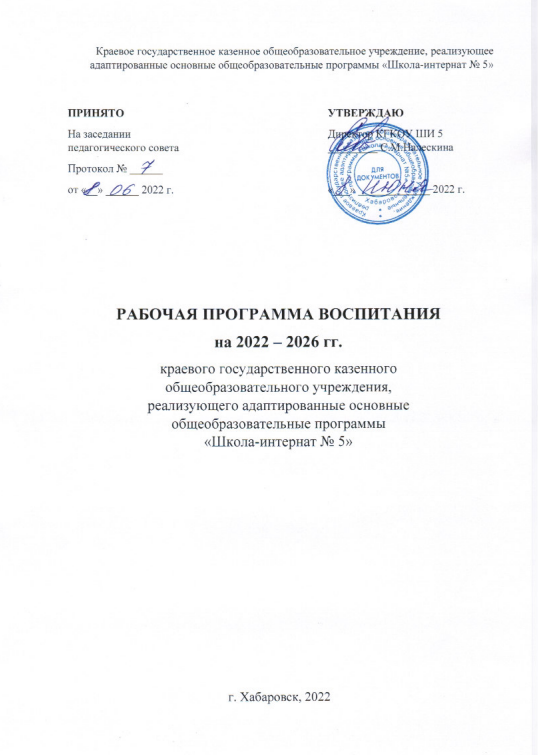 СодержаниеАнализ воспитательной работы КГКОУ «Школа-интернат № 5» за 2021 – 2022 учебный год	В отчетном году коллектив школы-интерната решал следующие воспитательные задачи:  - реализовывать воспитательные возможности общешкольных ключевых дел, поддерживать традиции их коллективного планирования, организации, проведения и анализа в школьном сообществе; - реализовывать потенциал классного руководства в воспитании школьников, поддерживать активное участие классных сообществ в жизни школы; - вовлекать школьников в кружки, секции, клубы, студии и иные объединения, работающие по школьным программам внеурочной деятельности, реализовывать их воспитательные возможности; - использовать в воспитании детей возможности школьного урока, поддерживать использование на уроках интерактивных форм занятий с учащимися; - инициировать и поддерживать ученическое соуправление – как на уровне школы, так и на уровне классных сообществ; - поддерживать деятельность функционирующих на базе школы детских общественных объединений и организаций; - организовывать для школьников экскурсии, походы и реализовывать их воспитательный потенциал; - организовывать профориентационную работу со школьниками; - организовать работу школьных медиа, реализовывать их воспитательный потенциал;- развивать предметно-эстетическую среду школы и реализовывать ее воспитательные возможности; - организовать работу с семьями школьников, их родителями или законными представителями, направленную на совместное решение проблем личностного развития детей. 	Решению воспитательных задач способствовали как общий план воспитательной работы, так и индивидуальные планы воспитателей и классных руководителей, педагогов дополнительного образования, обеспечивающих непрерывность учебно-воспитательного процесса в течение учебного года. Планирование воспитательной работы всех звеньев осуществлялось согласно единых требований.  В результате осуществлялась скоординированная работа всех участников учебно-воспитательного процесса, направленная на формирование социально адаптированной личности ребенка на каждом этапе его развития.  	Приоритетными направлениями в работе специалистов являлась забота о физическом, психическом и духовно-нравственном-нравственном здоровье детей. В школе-интернате    созданы все необходимые условия для полноценного воспитания и обучения детей с ограниченными возможностями здоровья. 	В настоящее время школа действует в статусе Центра трансфера технологий  по распространению опыта перехода на федеральный государственный образовательный стандарт начального общего образования обучающихся с расстройствами аутистического спектра и на федеральный государственный образовательный стандарт образования обучающихся с умственной отсталостью в связи с чем воспитательный процесс выстраивается в соответствии с требованиями ФГОС и направлен на обеспечение обучающимся воспитанникам  комфортного и плодотворного пребывания в школе, формирование у них необходимых жизненных компетенций, исходя из структуры дефекта,  индивидуальных особенностей, возможностей и потребностей каждого ребенка.Интернат. В школе-интернате сформирована 1 группа  интерната общей численностью 12 воспитанников с 6-разовым питанием.  В текущем году проживанием в интернате были охвачены все нуждающиеся.  Группы продленного дня. Для дневного пребывания детей с ограниченными возможностями здоровья в школе работали 16 групп продленного дня, общей численностью 165 обучающихся, из них:1 – 4 кл. – 11 групп, в них детей 103 чел. 5 – 9 кл. – 4 групп, в них 61 чел.с 3 - разовым питанием, что также позволило охватить всех желающих воспитанников школы-интерната системой дополнительного образования -  100 % обучающихся школы-интерната были охвачены воспитательным процессом во внеурочное время. В таблице отражена динамика охвата обучающихся группой продленного дня	и внеурочной деятельностью.Динамика охвата обучающихся ГПД и внеурочной деятельностьюДля изучения эффективности воспитательного процесса использовались: Динамическое наблюдение за обучающимися.Ведение дневников наблюдений.Анкетирование детей.Опрос классных руководителей и воспитателей.Опрос родительской общественности.Удовлетворенность родительской общественности работой образовательного учреждения в отчетном году составила 98 %, также, как и в 2020 году. 	Диагностика уровня воспитанности показывает стабильную положительную динамику в развитии обучающихся: оптимальный уровень воспитанности составил 65%, допустимый – 35%.	Стабильный уровень воспитанности обучающихся обеспечивается слаженной работой воспитателей и классных руководителей в рамках школьных целевых программ. Работа дополнительного образования.Педагогический коллектив школы стремится к созданию благоприятных условий для организации свободного времени обучающихся. Развивается система дополнительного образования. 	В истекшем учебном году в школе работал 21 кружок:Кружковая работа КГКОУ ШИ 5Всего разработано и реализуется 9 адаптированных дополнительных общеобразовательных программ: «Я –художник и творец!», «Волшебная кисточка», «Сундучок мастерового», «Театр моды «Подиум»», «Веселые нотки», «Общая физическая подготовка», «Юные инспектора дорожного движения», «Калейдоскоп событий», «Клуб ГТО».Все программы размещены на портале персонифицированного образования Хабаровского края. Охват детей программами дополнительного образования на конец года составил 100%.Для зачисления обучающихся на программы дополнительного образования необходимо использовать сертификат. В течение учебного года педагогами школы-интерната проводилась активная работа по оформлению сертификатов дополнительного образования. Данные сертификаты позволяют родителям выбирать различные программы не только в учреждении, где учится ребенок, но и в различные центрах доп.образования.В настоящий момент 129 обучающихся получили сертификат дополнительного образования. Начиная с 1 сентября 2021 года активная работа по оформлению сертификатов будет продолжена.В образовательной организации активно развивается школьное самоуправление, продолжает работать детская организация "Дружина юных мастеров" (ДЮМ). Обучающиеся привлекались к организации дежурства по школе, проведению рейдов, итогов смотров-конкурсов «Лучший класс», «Лучшее оформление кабинетов», «Лучшие дежурные» и т. д.,   активно участвовали в подготовке и проведении коллективных творческих дел. Классные руководители и воспитатели привлекали наиболее активных обучающихся к воспитательному процессу внутри классных коллективов. Под руководством педагога-библиотекаря и организатора школы Шемелиной Ирины Александровны в отчетном учебном году продолжалась активная работа органов детского самоуправления: ученического Совета школы (2 – 9 кл.).В отчетном году победителями стали:Совершенствовалось взаимодействие школы и родителей (законных представителей) обучающихся воспитанников с ограниченными возможностями здоровья, направленное на снижение числа обучающихся «группы риска».  В отчётном году был создан Совет родителей, куда вошли наиболее активные представители родительской общественности по 2 человека от каждого класса. Совет родителей стал не только незаменимым посредником в работе с родителями между администрацией школы, педагогическим коллективом, но также помогал в решении вопросов, касающихся организации и проведения совместных досуговых мероприятий с обучающимися.                                               На собрания и встречи с родителями приглашались специалисты: КДН, ПДН и ЗП для проведения бесед, консультаций по вопросам административной ответственности родителей за ненадлежащее исполнение родительских обязанностей, предупреждения девиантного поведения, профилактики наркомании, табакокурения и др.;УНД и ПРГУМЧС России по Хабаровскому краю для проведения занятий (консультаций) с родителями обучающихся по основам безопасности жизнедеятельности, правилах воспитания основ безопасного поведения детей;представители УМВД, ЛУ МВД России на транспорте  - беседы о технике безопасности в различных ситуациях, закрепление с обучающимися знаний  правил дорожного движения;представители центров по работе с населением «Доверие», «Единство»;центра развития творчества детей и юношества «Планета взросления»;врач-психиатр-нарколог  МДПО КГБ УЗ «ККПБ» МЗ;ОВД УНК УМВД России по Хабаровскому краю.Обращалось внимание родителей на:-    профилактику детского травматизма, -    правила внутреннего школьного распорядка для обучающихся,-    необходимость наличия школьной формы,-    занятость обучающихся в кружках, клубах, секциях,- оздоровление, досуговую занятость, безопасность поведения обучающихся во время каникул.В ходе проведения собраний вниманию родителей были предложены концертные номера в исполнении обучающихся школы, видеоролики, презентации, деловые игры, проводились опросы, анкетирование, раздавались буклеты и информационные листовки. В отчетном году проводилась большая профилактическая работа специалистами службы сопровождения: педагогами-психологами, учителями-логопедами, социальным педагогом: - поддерживалась тесная связь с родителями (законными представителями) и классными руководителями;- осуществлялся контроль за поведением обучающихся на переменах, в столовой, на прогулках;- проводились беседы с детьми, опаздывающими и (или) пропускавшими занятия;  - проводились беседы, видео презентации о вреде курения, наркомании, алкоголя и др.  Все выше перечисленное способствовало положительной динамике в воспитательной работе с обучающимися по формированию здорового образа жизни. Формированию здорового образа жизни также способствовало наличие в образовательной организации кабинета здоровья, специалисты которого в течение года отслеживали показатели физического здоровья обучающихся, следили за осанкой, сформированностью крупной и мелкой моторики, давали рекомендации по предупреждению утомляемости, дозированию психоэмоциональной и физической нагрузки на обучающихся с учетов мониторинга здоровья.Совет профилактики. В отчетном году продолжалась работа Совета профилактики, направленная на предупреждение правонарушений и безнадзорности среди обучающихся. На заседаниях Совета профилактики рассматривались вопросы, связанные с нарушениями дисциплины, снижением успеваемости и пропусками занятий. С подростками «группы риска» велась целенаправленная работа социального педагога, педагога-психолога, классных руководителей, администрации школы. Члены Совета профилактики в течение учебного года работали с неблагополучными семьями, выезжали с рейдами в семьи проблемных обучающихся:на Совет профилактики приглашались родители - 8 человек, что на 62% выше, (2020 г. –5 чел.);проводились профилактические индивидуальные беседы - 26 обучающихся  - на 57% выше (2020г. – 15 чел.) ;направлено в ПДН, КДН и ЗП  -    15 отношений – на 20% выше (2020г. – 12) продолжалось  взаимодействие с отделом опеки и попечительства г. Хабаровска,  центрами социальной помощи семьи и детям.В течение года   поддерживалась тесная связь с родителями детей «группы риска»,  классными руководителями. Проведено 9 заседаний Совета профилактики что на  30% выше, чем в 2020 г., где обсуждались результаты проделанной работы с «трудными» подростками, рассматривались персональные дела данной категории обучающихся.Работа с неблагополучными семьямиМониторинг реализации программы «Нет вредным привычкам!» показал, что в истекшем учебном году значительно снизилось количество курящих детей, не отмечались случаи курения на территории школы. С обучающимися регулярно проводились беседы о вреде курения, алкоголя с приглашением нарколога, демонстрацией фото и видео материалов. Численность состоящих на внутришкольном учете увеличилась по сравнению с 2020 уч. годом, также увеличилось число обучающихся, состоящих на учете в ПДН и ЗП по сравнению с предыдущим годом на 27%, что объясняется увеличением количества семей с неблагоприятными семейно-бытовыми отношениями.Численность обучающихся, состоящих на различных видах учетаДанные таблицы наглядно представлены на рисунке.Численность обучающихся, состоящих на учетеВ отчетном году проведены, ставшие традиционными, тематические недели, праздники, конкурсы, выставки рисунков, способствующие повышению познавательной активности обучающихся:  неделя вежливости,  неделя правовых знаний, неделя безопасности жизнедеятельности,  «С физкультурой мы дружны»,  неделя детской книги неделя русского языка, неделя математики неделя географиинеделя трудового обучения неделя психологииВ отчетном году были проведены следующие мероприятия и коллективные творческие дела: линейка, посвящённая Дню Знаний «Здравствуй, школа!»месячник профилактики детского дорожно-транспортного травматизма«Безопасная дорога»месячник антитеррористической и противопожарной безопасности «Безопасность жизнедеятельности»-    выставка рисунков, осенних букетов «Осенняя мозаика»,-   праздничный концерт, посвящённый Дню Учителя «Учителями славится Россия»,-    выставка поделок из природного материала «Осенний калейдоскоп», - месячник охраны здоровья, профилактики алкоголизма, курения, наркомании: «Здоровое поколение»,- месячник трудового воспитания,-     КТД  «С физкультурой мы дружны, нам болезни не нужны!»-     выставка  «Портрет мамы», посвящённая Всемирному дню Матери,-     месячник «Волшебница зима»,-  праздник, посвященный международному Дню инвалидов «Мы разные – мы равные»,конкурс на лучшее оформление классного кабинета,конкурс на лучшую   новогоднюю газету,  новогодние утренники,новогодняя дискотека, неделя безопасности дорожного движения,месячник профориентационной работы «Мир профессий»,месячник гражданско-патриотического воспитания «Мое отечество»,праздник, посвященный годовщине Хабаровского края,месячник духовно-нравственного воспитания «Спешите делать добро»,праздничный концерт, посвященный 8 марта, месячник героико-патриотического воспитания «Поклонимся великимтем годам!»,праздничный концерт, посвященный дню Великой Победы, праздник «До свидания, первый класс!»,праздник последнего звонка: «До свидания, школа, до свидания!»торжественное вручение  свидетельств об окончании школы выпускникам (выпускной бал) и др.                           	Учитывая сложную эпидемиологическую обстановку, связанную с распространением новой коронавирусной инфекции, в 2021 году не проводилось мероприятий, в которых обучающиеся могли бы принять участие.Обучающиеся школы-интерната участвовали в спортивных мероприятиях:Обучающиеся принимали активное участие в выставках детского творчества детей с ограниченными возможностями здоровья:Обучающиеся принимали активное участие в дистанционных конкурсах    	Данные успехи стали возможны благодаря творческой деятельности педагогов школы: руководителя музыкального кружка Иваниной А.А., учителя физической культуры Мардашевой И.Н., учителей трудового обучения Поладашвили О. Л., Гусаченко С.В., учителя ИЗО Самохиной А.А.При реализации программы «Профориентация» педагогический коллектив решал следующие задачи:привитие навыков самообслуживающего труда и санитарно—гигиенических навыков; социально-бытовая, экономико-трудовая адаптация учащихся; развитие мелкой моторики через уроки ручного труда и систему кружков дополнительного образования; привитие потребности трудиться во благо себя и своих близких; овладение основами рабочей профессии в школьных мастерских; получение знаний о различных профессиях;воспитание уважения к людям труда; формирование личностных качеств, необходимых для трудовойдеятельности: добросовестное отношение к делу, ответственность, трудолюбие, умение доводить начатое до конца, объективно оценивать результаты своего и чужого труда.Под руководством Исаевой Н.П. осуществляется тесная связь с учреждениями начального профессионального образования с целью профессионального самоопределения и дальнейшего трудоустройства выпускников (ПУ № 6, 9, 3, Хабаровский промышленно – экономический техникум, Хабаровский судостроительный колледж).   В течение учебного года проводятся экскурсии в эти училища, а также центр занятости населения, на предприятия города, где обучающиеся старших классов, знакомятся с различными рабочими профессиями. Выводы.В отчетном году были реализованы все запланированные мероприятия. Анализируя воспитательный процесс, необходимо отметить, что в отчетном году коллективом школы-интерната проводилась большая воспитательная работа, направленная на создание оптимальных условий для раскрытия, развития и совершенствования возможностей обучающихся, их самоопределения в отношении будущей профессии. 	Педагоги школы продолжали активно внедрять в практику воспитательной работы проектную деятельность.	Наметились пути более тесного взаимодействия с родителями (законными представителями) обучающихся, во многом благодаря наличию Совета родителей, ставшего незаменимым посредником во взаимодействии родителей с администрацией школы, классными руководителями, социальным педагогом, педагогом-психологом.  Следует отметить скоординированные действия педагогического коллектива, социального педагога, Совета профилактики школы, КДН, ПДН и ЗП, Центров по работе с населением, специалисты которых принимали активное участие в профилактических, общешкольных, досуговых мероприятиях образовательной организации.Анализ воспитательной работы школы-интерната в 2021-2022 учебном году выявил следующие проблемы и недостатки:1. Несмотря на проводимую работу сохраняется низкая активность родителей обучающихся с тяжелыми и множественными нарушениями развития, нежелание участвовать в общешкольных мероприятиях и родительских собраниях.	2. Недостаточная активность воспитателей ГПД и интерната в проектной деятельности, использовании цифровых образовательных продуктов, ИКТ в воспитательном процессе (в основном ограничиваются просмотров видеофильмов, мультфильмов и презентациями к развивающим занятиям).  3.	Большая наполняемость групп продленного дня в начальных классах с легкой умственной отсталостью, а также наличие обучающихся формально занимающих место в ГПД, особенно это касается обучающихся старших классов. 4. Рост потребности в утреннем и вечернем подвозе детей школьным транспортом. РАЗДЕЛ 1. ЦЕЛЕВОЙ.Воспитательная деятельность в общеобразовательной организации планируется и осуществляется в соответствии с приоритетами государственной политики в сфере воспитания, установленными в Стратегии развития воспитания в Российской Федерации на период до 2025 года (Распоряжение Правительства Российской Федерации от 29.05.2015 № 996-р). Приоритетной задачей Российской Федерации в сфере воспитания детей является развитие высоконравственной личности, разделяющей российские традиционные духовные ценности, обладающей актуальными знаниями и умениями, способной реализовать свой потенциал в условиях современного общества, готовой к мирному созиданию и защите Родины. Цель и задачи воспитания обучающихся.Современный российский национальный воспитательный идеал —высоконравственный, творческий, компетентный гражданин России, принимающий судьбу Отечества как свою личную, осознающий ответственность за настоящее и будущее страны, укоренённый в духовных и культурных традициях многонационального народа Российской Федерации. В соответствии с этим идеалом и нормативными правовыми актами Российской Федерации в сфере образования цель воспитания обучающихся в КГКОУ ШИ 5: развитие личности, создание условий для самоопределения и социализации на основе социокультурных, духовно-нравственных ценностей и принятых в российском обществе правил и норм поведения в интересах человека, семьи, общества и государства, формирование у обучающихся чувства патриотизма, гражданственности, уважения к памяти защитников Отечества и подвигам Героев Отечества, закону и правопорядку, человеку труда и старшему поколению, взаимного уважения, бережного отношения к культурному наследию и традициям многонационального народа Российской Федерации, природе и окружающей среде.Задачи воспитания обучающихся в КГКОУ ШИ 5: усвоение ими знаний норм, духовно-нравственных ценностей, традиций, которые выработало российское общество (социально значимых знаний); формирование и развитие личностных отношений к этим нормам, ценностям, традициям (их освоение, принятие); приобретение соответствующего этим нормам, ценностям, традициям социокультурного опыта поведения, общения, межличностных и социальных отношений, применения полученных знаний; достижение личностных результатов освоения общеобразовательных программ в соответствии с ФГОС. Воспитательная деятельность в КГКОУ ШИ 5 планируется и осуществляется на основе аксиологического, антропологического, культурно-исторического, системно-деятельностного, личностно-ориентированного подходов и с учётом принципов воспитания: гуманистической направленности воспитания, совместной деятельности детей и взрослых, следования нравственному примеру, безопасной жизнедеятельности, инклюзивности, возрастосообразности.Направления воспитания.Программа реализуется в единстве учебной и воспитательной деятельности КГКОУ ШИ 5 по основным направлениям воспитания:гражданское воспитание — формирование российской гражданской идентичности, принадлежности к общности граждан Российской Федерации, к народу России как источнику власти в Российском государстве и субъекту тысячелетней российской государственности, уважения к правам, свободам и обязанностям гражданина России, правовой и политической культуры;патриотическое воспитание — воспитание любви к родному краю, Родине, своему народу, уважения к другим народам России; историческое просвещение, формирование российского национального исторического сознания, российской культурной идентичности;духовно-нравственное воспитание — воспитание на основе духовно-нравственной культуры народов России, традиционных религий народов России, формирование традиционных российских семейных ценностей; воспитание честности, доброты, милосердия, справедливости, дружелюбия и взаимопомощи, уважения к старшим, к памяти предков;эстетическое воспитание — формирование эстетической культуры на основе российских традиционных духовных ценностей, приобщение к лучшим образцам отечественного и мирового искусства;физическое воспитание, формирование культуры здорового образа жизни и эмоционального благополучия — развитие физических способностей с учётом возможностей и состояния здоровья, навыков безопасного поведения в природной и социальной среде, чрезвычайных ситуациях;трудовое воспитание — воспитание уважения к труду, трудящимся, результатам труда (своего и других людей), ориентация на трудовую деятельность, получение профессии, личностное самовыражение в продуктивном, нравственно достойном труде в российском обществе, достижение выдающихся результатов в профессиональной деятельности;экологическое воспитание — формирование экологической культуры, ответственного, бережного отношения к природе, окружающей среде на основе российских традиционных духовных ценностей, навыков охраны, защиты, восстановления природы, окружающей среды;ценности научного познания — воспитание стремления к познанию себя и других людей, природы и общества, к получению знаний, качественного образования с учётом личностных интересов и общественных потребностей.Целевые ориентиры результатов воспитания.Целевые ориентиры результатов воспитания младших школьниковЦелевые ориентиры результатов воспитания выпускников РАЗДЕЛ 2.СОДЕРЖАТЕЛЬНЫЙ.Уклад образовательной организации.      Процесс воспитания в школе основывается на следующих принципах взаимодействия педагогов и школьников: - неукоснительное соблюдение законности и прав семьи и ребенка, соблюдения конфиденциальности информации о ребенке и семье, приоритета безопасности ребенка при нахождении в образовательной организации; - ориентир на создание в образовательной организации психологически комфортной среды для каждого ребенка и взрослого, без которой невозможно конструктивное взаимодействие школьников и педагогов; - реализация процесса воспитания главным образом через создание в школе детско-взрослых общностей, которые бы объединяли детей и педагогов яркими и содержательными событиями, общими позитивными эмоциями и доверительными отношениями друг к другу; - организация основных совместных дел школьников и педагогов как предмета совместной заботы и взрослых, и детей; - системность, целесообразность и не шаблонность воспитания как условия его эффективности.Основными традициями воспитания в КГКОУ «Школа-интернат № 5» являются следующие:- стержнем годового цикла воспитательной работы школы являются ключевые общешкольные дела, через которые осуществляется интеграция воспитательных усилий педагогов; - важной чертой каждого ключевого дела и большинства используемых для воспитания других совместных дел педагогов и школьников является коллективная разработка, коллективное планирование, коллективное проведение, коллективный анализ их результатов; - в школе создаются такие условия, при которых по мере взросления ребенка увеличивается и его роль в совместных делах; - в проведении общешкольных дел отсутствует соперничество между классами, поощряется конструктивное межклассное и межвозрастное взаимодействие школьников, а также их социальная активность; - педагоги школы ориентированы на формирование коллективов в рамках школьных классов, кружков и иных детских объединений, на установление в них доброжелательных и товарищеских взаимоотношений; - ключевой фигурой воспитания в школе является классный руководитель, реализующий по отношению к детям защитную, личностно развивающую, организационную, посредническую (в разрешении конфликтов) функции.     Особенности воспитательного процесса:    Воспитательная система в школе складывается из совместной деятельности учителей, воспитателей, специалистов школы, обучающихся, родителей (законных представителей), педагогов дополнительного образования, из воспитания на уроке, вне урока: через систему дополнительного образования, реализацию программ воспитания, экскурсионной и творческой деятельности. Основная идея, которой руководствуется педагогический коллектив школы-интерната – идея творчества. Педагоги школы уделяют большое внимание воспитанию обучающихся, совершенствованию и обновлению внеклассной воспитательной деятельности с детьми. Управление воспитательным процессом осуществляется на уровне всех участников образовательного процесса. Обучающиеся, занимающиеся в группах продленного дня, внеурочной деятельностью, кружках, как правило, проявляют больший интерес к познанию. В школе осуществляется внеурочная деятельность, а также занятия в кружках по следующим направлениям:- социально-педагогическое (занятия по программе «Калейдоскоп событий в России», занятия «Правового клуба»), - общеинтеллектуальное (программа «Инфознайка»),- спортивно-оздоровительное (секция «ОФП»),- общекультурное (программа «Доброе дело»),- декоративно-прикладное (кружок «Сундучок мастерового», изостудия «Волшебная кисточка», кружок «Жар-птица»),- художественно-эстетическое (вокальный ансамбль «Веселые нотки»).       Дополнительное образование целенаправленно воздействует на личность ученика, удовлетворяя ее потребности в различных видах деятельности. Представление широкого выбора направленностей, организация творческой работы в системе дополнительного образования решает следующие задачи: - развитие творческих способностей и творческой активности школьников, - развитие их познавательных интересов, - формирование мотивации успеха, - создание условий для самоутверждения и самореализации, - создание условий всестороннего развития личности.      Эффективность воспитательной системы зависит от классных руководителей. В работе классных руководителей большое внимание уделяется правилам поведения и конструктивного общения со взрослыми и сверстниками, внешнему виду обучающихся, профилактике безнадзорности и правонарушений, правилам дорожного движения и безопасности пешеходов. Спортивно-оздоровительная и патриотическая работа, эстетическое развитие детей, посещение выставок, театров, музеев, библиотек - всё это труд учителей, их инициатива, их стремление реализовать намеченные задачи.       Экскурсионная работа занимает важное место в воспитательной работе школы. Основной задачей экскурсионной работы является формирование мировоззрения школьников. Экскурсионная работа носит так же ряд других важных задач: патриотическое воспитание, эстетическое воспитание, культурологическое воспитание.     Также в школе выстроено сетевое сотрудничество и взаимодействие с партнёрами. Проявляется в совместной реализации образовательных проектов и социальных инициатив, в сохранении традиций, в совершенствовании образовательной среды школы. Такая деятельность расширяет круг общения всех участников образовательного процесса, позволяет учащимся получить социальный опыт, способствует развитию личностного потенциала, расширяет мировоззрение.        Принципы воспитательной работы в школе-интернате направлены на создание условий развития, саморазвития и самореализации личности школьника с ОВЗ в рамках реализации ФГОС.     Воспитательный процесс школы-интерната опирается на традиции интеллектуальных и творческих событий и достижений, традиции патриотических практик, через изучение истории родного города, края и истории России, содействует созданию и сохранению традиций спортивного направления и детского общественного объединения. Виды, формы и содержание воспитательной деятельности.Виды, формы и содержание воспитательной деятельности представляются по модулям. Модуль — часть рабочей программы воспитания, в которой описываются виды, формы и содержание воспитательной работы в учебном году в рамках определённого направления деятельности в общеобразовательной организации. Каждый из модулей обладает воспитательным потенциалом с особыми условиями, средствами, возможностями воспитания.Модуль «Урочная деятельность»Реализация школьными педагогами воспитательного потенциала урока предполагает следующее: - установление доверительных отношений между учителем и его учениками, способствующих позитивному восприятию учащимися требований и просьб учителя, привлечению их внимания к обсуждаемой на уроке информации, активизации их познавательной деятельности; - побуждение школьников соблюдать на уроке общепринятые нормы поведения, правила общения со старшими (учителями) и сверстниками (школьниками), принципы учебной дисциплины и самоорганизации; - привлечение внимания школьников к ценностному аспекту изучаемых на уроках явлений, организация их работы с получаемой на уроке социально значимой информацией – инициирование ее обсуждения, высказывания учащимися своего мнения по ее поводу, выработки своего к ней отношения; - использование воспитательных возможностей содержания учебного предмета через демонстрацию детям примеров ответственного, гражданского поведения, проявления человеколюбия и добросердечности, через подбор соответствующих текстов для чтения, задач для решения, проблемных ситуаций для обсуждения в классе;- применение на уроке интерактивных форм работы учащихся: интеллектуальных игр, стимулирующих познавательную мотивацию школьников; дидактического театра, где полученные на уроке знания обыгрываются в театральных постановках; работы в парах, которые учат школьников командной работе и взаимодействию с другими детьми; - включение в урок игровых процедур, которые помогают поддержать мотивацию детей к получению знаний, налаживанию позитивных межличностных отношений в классе, помогают установлению доброжелательной атмосферы во время урока; - организация шефства над их неуспевающими одноклассниками, дающего школьникам социально значимый опыт сотрудничества и взаимной помощи.Модуль «Внеурочная деятельность»Воспитание на занятиях школьных курсов внеурочной деятельности осуществляется преимущественно через: - вовлечение школьников в интересную и полезную для них деятельность, которая предоставит им возможность самореализоваться в ней, приобрести социально значимые знания, развить в себе важные для своего личностного развития социально значимые отношения, получить опыт участия в социально значимых делах; - формирование в кружках, секциях, клубах, студиях и т.п. детско-взрослых общностей, которые могли бы объединять детей и педагогов общими позитивными эмоциями и доверительными отношениями друг к другу; - создание в детских объединениях традиций, задающих их членам определенные социально значимые формы поведения; - поддержку в детских объединениях школьников с ярко выраженной лидерской позицией и установкой на сохранение и поддержание накопленных социально значимых традиций; - поощрение педагогами детских инициатив и детского соуправления. Внеурочная деятельность в школе-интернате реализуется по четырём направлениям развития личности: спортивно-оздоровительное, общекультурное, духовно-нравственное, социальное. На занятия внеурочной деятельностью отводится 5 часов в неделю на каждый класс. 	Внеурочная деятельность представлена следующими курсами:Модуль «Классное руководство»	Осуществляя работу с классом, педагог организует работу с коллективом класса; индивидуальную работу с учащимися вверенного ему класса; работу с учителями, преподающими в данном классе; работу с родителями учащихся или их законными представителями. Модуль «Основные школьные дела»	Основные школьные дела - это главные традиционные общешкольные мероприятия, в которых принимают участие школьники.Основные школьные дела обеспечивают вовлеченность в них большего числа взрослых и детей, способствуя расширению сфер их общения.	Реализация воспитательного потенциала основных школьных дел предусматривает:общешкольные праздники, ежегодные творческие (театрализованные, музыкальные, литературные и т. п.) мероприятия, связанные с общероссийскими, региональными праздниками, памятными датами, в которых участвуют все классы;участие во всероссийских акциях, посвящённых значимым событиям в России, мире;торжественные мероприятия, связанные с завершением образования, символизирующие приобретение новых социальных статусов в общеобразовательной организации, обществе;церемонии награждения (по итогам учебного периода, года) обучающихся и педагогов за участие в жизни общеобразовательной организации, достижения в конкурсах, соревнованиях, олимпиадах, вклад в развитие общеобразовательной организации, своей местности; социальные проекты в общеобразовательной организации, совместно разрабатываемые и реализуемые обучающимися и педагогами, в том числе с участием социальных партнёров, комплексы дел благотворительной, экологической, патриотической, трудовой и др. направленности;Модуль «Внешкольные мероприятия»Реализация воспитательного потенциала внешкольных мероприятий предусматривает:общие внешкольные мероприятия, в том числе организуемые совместно с социальными партнёрами общеобразовательной организации;внешкольные тематические мероприятия воспитательной направленности, организуемые педагогами по изучаемым в общеобразовательной организации учебным предметам, курсам, модулям;экскурсии, походы выходного дня (в музей, картинную галерею, технопарк, на предприятие и др.), организуемые в классах классными руководителями, в том числе совместно с родителями (законными представителями) обучающихся с привлечением их к планированию, организации, проведению, оценке мероприятия;литературные, исторические, экологические и другие походы, экскурсии, экспедиции, слёты и т. п., организуемые педагогами, в том числе совместно с родителями (законными представителями) обучающихся для изучения историко-культурных мест, событий, биографий проживавших в этой местности российских поэтов и писателей, деятелей науки, природных и историко-культурных ландшафтов, флоры и фауны и др.; выездные события, включающие в себя комплекс коллективных творческих дел, в процессе которых складывается детско-взрослая общность, характеризующаяся доверительными взаимоотношениями, ответственным отношением к делу, атмосферой эмоционально-психологического комфорта.Модуль «Организация предметно-пространственной среды»Реализация воспитательного потенциала предметно-пространственной среды предусматривает совместную деятельность педагогов, обучающихся, других участников образовательных отношений по её созданию, поддержанию, использованию в воспитательном процессе:оформление внешнего вида здания, фасада, холла при входе в общеобразовательную организацию государственной символикой Российской Федерации, субъекта Российской Федерации, муниципального образования (флаг, герб), изображениями символики Российского государства в разные периоды тысячелетней истории, исторической символики региона;организацию и проведение церемоний поднятия (спуска) государственного флага Российской Федерации;размещение карт России, региона, муниципального образования (современных и исторических, точных и стилизованных, географических, природных, культурологических, художественно оформленных, в том числе материалами, подготовленными обучающимися) с изображениями значимых культурных объектов местности, региона, России, памятных исторических, гражданских, народных, религиозных мест почитания, портретов выдающихся государственных деятелей России, деятелей культуры, науки, производства, искусства, военных, героев и защитников Отечества;изготовление, размещение, обновление художественных изображений (символических, живописных, фотографических, интерактивных аудио и видео) природы России, региона, местности, предметов традиционной культуры и быта, духовной культуры народов России;организацию и поддержание в общеобразовательной организации звукового пространства позитивной духовно-нравственной, гражданско-патриотической воспитательной направленности (звонки-мелодии, музыка, информационные сообщения), исполнение гимна Российской Федерации; оформление и обновление «мест новостей», стендов в помещениях (холл первого этажа, рекреации), содержащих в доступной, привлекательной форме новостную информацию позитивного гражданско-патриотического, духовно-нравственного содержания, фотоотчёты об интересных событиях, поздравления педагогов и обучающихся и т. п.; подготовку и размещение регулярно сменяемых экспозиций творческих работ обучающихся в разных предметных областях, демонстрирующих их способности, знакомящих с работами друг друга; поддержание эстетического вида и благоустройство всех помещений в общеобразовательной организации, доступных и безопасных рекреационных зон, озеленение территории при общеобразовательной организации;разработку, оформление, поддержание и использование игровых пространств, спортивных и игровых площадок, зон активного и тихого отдыха; деятельность классных руководителей и других педагогов вместе с обучающимися, их родителями по благоустройству, оформлению школьных аудиторий, пришкольной территории; разработку и оформление пространств проведения значимых событий, праздников, церемоний, торжественных линеек, творческих вечеров (событийный дизайн); разработку и обновление материалов (стендов, плакатов, инсталляций и др.), акцентирующих внимание обучающихся на важных для воспитания ценностях, правилах, традициях, укладе общеобразовательной организации, актуальных вопросах профилактики и безопасности. Предметно-пространственная среда строится как максимально доступная для обучающихся с особыми образовательными потребностями.Модуль «Взаимодействие с родителями (законными представителями»Основная задача раздела – привлечение родителей (законных представителей) несовершеннолетних обучающихся к взаимодействию со школой при реализации Рабочей программы воспитания. Взаимодействие родителей (законных представителей) несовершеннолетних обучающихся со школой организуется в рамках работы Совета родителей (законных представителей) несовершеннолетних обучающихся (далее – Совет родителей), Совета по питанию, проведения родительских собраний, Дней открытых дверей. В Совет родителей входят инициативные родители обучающихся школы-интерната (по одному человеку от каждого класса), которые избираются общим открытым голосованием на первом классном родительском собрании. Состав Совета по питанию утверждается ежегодно приказом директора Школы до начала нового учебного года (до 01.09). Представитель родителей (законных представителей) в Совет по питанию определяются ежегодно из числа членов Совета родителей до начала нового учебного года (до 01.09) План проведения общешкольных родительских собраний представлен в Приложении 1.Модуль «Самоуправление»     Поддержка детского соуправления в школе помогает педагогам воспитывать в детях инициативность, самостоятельность, ответственность, трудолюбие, чувство собственного достоинства, а школьникам – предоставляет широкие возможности для самовыражения и самореализации. Это то, что готовит их к взрослой жизни. Поскольку учащимся младших и подростковых классов не всегда удается самостоятельно организовать свою деятельность, детское соуправление иногда и на время может трансформироваться (посредством введения функции педагога-куратора) в детско-взрослое соуправление. Детское соуправление в школе осуществляется следующим образом. На уровне школы: - через деятельность Совета школьных командиров, объединяющих командиров классов для облегчения распространения значимой для школьников информации и получения обратной связи от классных коллективов; - через работу постоянно действующего школьного актива, инициирующего и организующего проведение личностно значимых для школьников событий (соревнований, конкурсов, квест-игр, флешмобов и т.п.); - через деятельность совета командиров, отвечающих за организацию тех или иных конкретных мероприятий, праздников, вечеров, акций и т.п.; На уровне классов: - через деятельность выборных по инициативе и предложениям учащихся класса лидеров (например, командиров), представляющих интересы класса в общешкольных делах и призванных координировать его работу с работой общешкольных органов соуправления и классных руководителей, воспитателей; - через деятельность выборных органов самоуправления, отвечающих за различные направления работы класса (например, спортивных дел, творческих дел, работы с младшими ребятами); На индивидуальном уровне: - через вовлечение школьников в планирование, организацию, проведение анализ общешкольных и внутриклассных дел; - через реализацию школьниками, взявшими на себя соответствующую роль, функций по контролю за порядком и чистотой в классе, уходом за классной комнатой, комнатными растениями и т.п.- Поддержка детского соуправления в школе помогает педагогам воспитывать в детях инициативность, самостоятельность, ответственность, трудолюбие, чувство собственного достоинства, а школьникам предоставляет широкие возможности для самовыражения и самореализации. Детское соуправление в школе осуществляется следующим образом: На уровне школы: через деятельность Совета командиров школы, объединяющего лидеров классов для информирования учащихся и получения обратной связи от классных коллективов учащиеся участвуют в: планировании, организации, проведении и анализе общешкольных мероприятий, акций, конкурсов по направлениям: - познавательная деятельность; - спортивно-оздоровительная деятельность; - художественное творчество; Организация дежурства в школе: составление графика дежурства, определение обязанностей дежурных, контроль и оценивание дежурного класса и т.д.; На уровне классов: через деятельность Советов классов, из числа активистов класса, временных инициативных групп дела участвуют в: планировании, организации, проведении и анализе классных дел, мероприятий, акций, конкурсов по направлениям:-спортивно-оздоровительная деятельность - проведение утренней зарядки, физкультминутки на уроках и др.; -художественное творчество - выставки рисунков, поделок, «День матери», и др.; -проблемно-ценностное общение - «День вежливости», «Кинозал» (просмотр и обсуждение кинофильмов) и др.; -краеведческая деятельность - игра «Путешествие по родному городу», проект «Генеалогическое древо моей семьи» и др.; -игровая деятельность – проект «Отдыхаем вместе» (во время перемен) и др. -организации дежурства в классе: составление графика дежурства, определение обязанностей дежурных и т.д.; -оформлении, благоустройстве классного кабинета: информационное оформление (стенд) классного уголка, игрового уголка, создание цветочных зон, оформление к «Новому году» и др. На индивидуальном уровне: -вовлечение школьников в планирование, организацию, проведение и анализ общешкольных и внутриклассных дел; -реализация школьниками функций, отвечающими за различные направления работы в классе и школе: выполнение поручений - фотограф, оформитель классного альбома, организатор игр на перемене и т.д.Модуль «Профилактика и безопасность»Модуль «Безопасность жизнедеятельности» реализуется через систему классных часов, общешкольных мероприятий, индивидуальные беседы. Для каждого класса разработан перечень классных часов в рамках данного модуля, представленный в индивидуальных планах воспитательной работы. Для этого в образовательной организации используются следующие формы работы: − «Уроки доброты», классные часы, интерактивные игры для формирования толерантного отношения друг к другу, умения дружить, ценить дружбу; − Интерактивные беседы для формирования у обучающихся культуры общения (коммуникативные умения), формирование умение высказывать свое мнение, отстаивать его, а также признавать свою неправоту в случае ошибки; − Реализация интегрированной программы «Мой выбор», направленной на позитивное отношение к ЗОЖ; − Реализация программ дополнительного образования, направленных на формирование ценностного отношения к своему здоровью, расширение представления учащихся о здоровом образе жизни, о здоровом питании, необходимости употребления в пищу продуктов, богатых витаминами, о рациональном питании, а также формирование потребности в соблюдении правил здорового образа жизни. На индивидуальном уровне: − Консультации, тренинги, беседы, диагностики;− Выявление факторов, оказывающих отрицательное воздействие на развитие личности и способствующие совершению правонарушений;− Помощь в личностном росте, помощь в формировании адекватной самооценки, развитие познавательной и нравственно-эстетической и патриотической культуры, в формировании навыков самопознания, развитии коммуникативных и поведенческих навыков, навыков саморегуляции и др;− Социально-психологические мониторинги с целью раннего выявления проблем;− Психодиагностическое обследование ребенка: определение типа акцентуаций характера, уровня познавательного развития, выявление интересов ребенка, уровня тревожности, особенности детско-родительских отношений и др;− Организация психокоррекционной работы;− Оказание помощи в профессиональном самоопределении. Формирование опыта безопасного поведения — важнейшая сторона воспитания ребенка. Сегодня слабая подготовка младших школьников в вопросах безопасного поведения в различных опасных и чрезвычайных ситуациях, несоблюдение ими правил дорожного движения и пожарной безопасности, пренебрежение правилами личной гигиены и нормами здорового образа жизни в большинстве случаев являются причиной несчастных случаев и гибели детей. Процесс формирования опыта безопасного поведения у младших школьников является важным этапом в развитии ребенка. Осуществление же данного процесса воспитания будет более продуктивным при включении учеников младшего звена в разнообразные формы внеклассной и учебной деятельности.Модуль «Социальное партнерство»Реализация воспитательного потенциала социального партнёрства предусматривает:участие представителей организаций-партнёров, в том числе в соответствии с договорами о сотрудничестве в проведении отдельных мероприятий в рамках рабочей программы воспитания и календарного плана воспитательной работы (дни открытых дверей, государственные, региональные, школьные праздники, торжественные мероприятия и т. п.);участие представителей организаций-партнёров в проведении отдельных уроков, внеурочных занятий, внешкольных мероприятий соответствующей тематической направленности;проведение на базе организаций-партнёров отдельных уроков, занятий, внешкольных мероприятий, акций воспитательной направленности;проведение открытых дискуссионных площадок (детских, педагогических, родительских) с представителями организаций-партнёров для обсуждений актуальных проблем, касающихся жизни общеобразовательной организации, муниципального образования, региона, страны; реализация социальных проектов, совместно разрабатываемых обучающимися, педагогами с организациями-партнёрами благотворительной, экологической, патриотической, трудовой и т. д. направленности, ориентированных на воспитание обучающихся, преобразование окружающего социума, позитивное воздействие на социальное окружение.Модуль «Профориентация»       Совместная деятельность педагогов и школьников по направлению «профориентация» включает в себя профессиональное просвещение школьников; диагностику и консультирование по проблемам профориентации, организацию профессиональных проб школьников.        Задача совместной деятельности педагога и ребенка – подготовить школьника к осознанному выбору своей будущей профессиональной деятельности. Создавая профориентационно значимые проблемные ситуации, формирующие готовность школьника к выбору, педагог актуализирует его профессиональное самоопределение, позитивный взгляд на труд в постиндустриальном мире, охватывающий не только профессиональную, но и внепрофессиональную составляющие такой деятельности. Эта работа осуществляется через: - циклы профориентационных часов общения, направленных на подготовку школьника к осознанному планированию и реализации своего профессионального будущего; -  профориентационные игры: деловые игры, квесты, решение кейсов (ситуаций, в которых необходимо принять решение, занять определенную позицию), расширяющие знания школьников о типах профессий, о способах выбора профессий, о достоинствах и недостатках той или иной интересной школьникам профессиональной деятельности; - посещение профориентационных выставок, ярмарок профессий, дней открытых дверей в средних специальных учебных заведениях; - совместное с педагогами изучение интернет ресурсов, посвященных выбору профессий, прохождение профориентационного онлайн-тестирования, прохождение онлайн курсов по интересующим профессиям и направлениям образования; - участие в работе всероссийских профориентационных проектов, созданных в сети интернет: просмотр лекций, решение учебно-тренировочных задач, участие в мастер-классах, посещение открытых уроков; - индивидуальные консультации психолога для школьников и их родителей по вопросам склонностей, способностей и иных индивидуальных особенностей детей, которые могут иметь значение в процессе выбора ими профессии; - освоение школьниками основ профессии в рамках различных курсов по выбору, включенных в основную образовательную программу школы-интерната, или в рамках курсов дополнительного образования.РАЗДЕЛ 3.ОРГАНИЗАЦИОННЫЙ.Кадровое обеспечение.Общая численность педагогических работников 86 человек. 57 педагогов (86 %) имеют высшую и первую квалификационные категории. Психолого-педагогическим сопровождение обучающихся с ОВЗ осуществляют следующие специалисты:педагоги-психологи, педагоги-дефектологи, социальный педагог, педагоги-логопеды. В школе 33 класса, в которых работают 33 классных руководителя. Кадровое обеспечение воспитательного процесса:  Заместитель директора по воспитательной работе  Заместитель директора по учебно-воспитательной работе  Педагог-огранизатор  Классные руководители  Учителя предметники  Воспитатели  Педагог-библиотекарь  Тьюторы  Педагоги службы сопровождения (педагоги-психологи, педагоги-логопеды, педагоги-логопеды)  Социальный педагог  Педагоги дополнительного образованияНормативно-методическое обеспечение.Управление качеством воспитательной деятельности в КГКОУ «Школа-интернат № 5» связывается, прежде всего, с качеством ее нормативно-правового обеспечения: Положение о классном руководстве. Положение о школьных методических объединениях. Положение о службе сопровождения.Положение о внутришкольном контроле. Положение о комиссии по урегулированию споров между участниками образовательных отношений.Положение о Совете профилактики. Положение о родительском комитете КГБОУ ШИ 5.Положение о школьной форме и внешнем виде обучающихся. Положение о пришкольном интернате. Положение о школьном психолого-педагогическом консилиуме ППк. Положение о порядке использования обучающимися лечебнооздоровительной инфраструктурой, объектами культуры и объектами спорта. Положение о порядке посещения обучающимися по своему выбору мероприятий, проводимых в учреждении и не предусмотренных учебным планом. Положение о школьном спортивном клубе «Феникс».Положение об организации питания.Положение о видах и условиях поощрения обучающихся за успехи в учебной, физкультурной, спортивной, общественной, творческой деятельностиПравила внутреннего распорядка обучающихсяТребования к условиям работы с обучающимися с интеллектуальными нарушениямиВ КГКОУ ШИ 5 созданы условия для доступа и обучения лиц с ограниченными возможностями здоровья. В образовательной деятельности используются следующие средства обучения и воспитания, предназначенные для использования лиц с ограниченными возможностями здоровья:  мультимедийные (интерактивные доски, мультимедиа –проекторы);  печатные (учебники, учебные и методические пособия, книги, хрестоматии, рабочие тетради, атласы, раздаточный материал);  электронные образовательные ресурсы (образовательные электронные учебники, сетевые образовательные ресурсы, электронные энциклопедии);  аудиовизуальные (слайды, слайд–фильмы, видеофильмы образовательные, учебные кинофильмы, учебные фильмы на цифровых носителях);  наглядные плоскостные, рельефные плакаты, карты настенные, иллюстрации настенные, магнитные доски;  демонстрационные (гербарии, муляжи, макеты, стенды, модели в разрезе, модели демонстрационные);  тренажеры и спортивное оборудование. Принципы использования средств обучения:  учет возрастных и психологических особенностей обучающихся;  гармоничное использование разнообразных средств обучения: традиционных и современных для комплексного, целенаправленного воздействия на эмоции, сознание, поведение обучающегося через визуальную, аудиальную, кинестетическую системы восприятия в образовательных целях; учет дидактических целей и принципов дидактики (принципа наглядности, доступности и т.д.);  сотворчество педагога и обучающегося;  приоритет правил безопасности в использовании средств обучения. Особыми задачами воспитания обучающихся с особыми образовательными потребностями являются:  налаживание эмоционально-положительного взаимодействия с окружающими для их успешной социальной адаптации и интеграции в общеобразовательной организации;  формирование доброжелательного отношения к обучающимся и их семьям со стороны всех участников образовательных отношений;  построение воспитательной деятельности с учётом индивидуальных особенностей и возможностей каждого обучающегося;  обеспечение психолого-педагогической поддержки семей обучающихся, содействие повышению уровня их педагогической, психологической, медико-социальной компетентности. При организации воспитания обучающихся с особыми образовательными потребностями необходимо ориентироваться на:  формирование личности ребёнка с особыми образовательными потребностями с использованием адекватных возрасту и физическому и (или) психическому состоянию методов воспитания;  создание оптимальных условий совместного воспитания и обучения обучающихся с особыми образовательными потребностями и их сверстников, с использованием адекватных вспомогательных средств и педагогических приёмов, организацией совместных форм работы воспитателей, педагогов-психологов, учителей-логопедов, учителей-дефектологов;  личностно-ориентированный подход в организации всех видов деятельности обучающихся с особыми образовательными потребностями.3.4 Система поощрения социальной успешности и проявлений активной жизненной позиции обучающихсяСистема поощрения проявлений активной жизненной позиции и социальной успешности обучающихся с нарушением интеллекта призвана способствовать формированию у обучающихся ориентации на активную жизненную позицию, инициативность, максимально вовлекать их в совместную деятельность в воспитательных целях. Система проявлений активной жизненной позиции и поощрения социальной успешности обучающихся строится на принципах:  публичности, открытости поощрений (информирование всех обучающихся о награждении, проведение награждений в присутствии значительного числа обучающихся);  регулирования частоты награждений (недопущение избыточности в поощрениях, чрезмерно больших групп поощряемых и т. п.);  сочетания индивидуального и коллективного поощрения (использование индивидуальных и коллективных наград даёт возможность стимулировать индивидуальную и коллективную активность обучающихся, преодолевать межличностные противоречия между обучающимися, получившими и не получившими награды);  привлечения к участию в системе поощрений на всех стадиях родителей (законных представителей) обучающихся, представителей родительского сообщества, самих обучающихся, их представителей, сторонних организаций, их статусных представителей;  дифференцированности поощрений (наличие уровней и типов наград позволяет продлить стимулирующее действие системы поощрения). Формы поощрения проявлений активной жизненной позиции обучающихся и социальной успешности: индивидуальные и групповые портфолио, рейтинги, благотворительная поддержка. Ведение портфолио — деятельность обучающихся при её организации и регулярном поощрении классными руководителями, поддержке родителями (законными представителями) по собиранию (накоплению) артефактов, фиксирующих и символизирующих достижения обучающегося. Портфолио может включать артефакты признания личностных достижений, достижений в группе, участия в деятельности (грамоты, поощрительные письма, фотографии призов, фото изделий, работ и др., участвовавших в конкурсах и т. д.). Кроме индивидуального портфолио, возможно ведение портфолио класса. Рейтинг в конкурсе «Лучший класс года» – размещение классов в последовательности, определяемой их успешностью, достижениями в чем-либо.Благотворительная поддержка обучающихся, групп обучающихся (классов и др.) может заключаться в материальной поддержке проведения в общеобразовательной организации воспитательных дел, мероприятий, проведения внешкольных мероприятий, различных форм совместной деятельности воспитательной направленности, в индивидуальной поддержке нуждающихся в помощи обучающихся, семей, педагогических работников. Благотворительность предусматривает публичную презентацию благотворителей и их деятельности.3.5.Анализ воспитательного процессаАнализ воспитательного процесса осуществляется в соответствии с целевыми ориентирами результатов воспитания, личностными результатами обучающихся.Основным методом анализа воспитательного процесса в общеобразовательной организации является ежегодный самоанализ воспитательной работы с целью выявления основных проблем и последующего их решения. Планирование анализа воспитательного процесса включается в календарный план воспитательной работы.Основные принципы самоанализа воспитательной работы:взаимное уважение всех участников образовательных отношений; приоритет анализа сущностных сторон воспитания ориентирует на изучение прежде всего не количественных, а качественных показателей, таких как сохранение уклада общеобразовательной организации, качество воспитывающей среды, содержание и разнообразие деятельности, стиль общения, отношений между педагогами, обучающимися и родителями;  развивающий характер осуществляемого анализа ориентирует на использование его результатов для совершенствования воспитательной деятельности педагогических работников (знания и сохранения в работе цели и задач воспитания, умелого планирования воспитательной работы, адекватного подбора видов, форм и содержания совместной деятельности с обучающимися, коллегами, социальными партнёрами);распределённая ответственность за результаты личностного развития обучающихся ориентирует на понимание того, что личностное развитие — это результат как организованного социального воспитания, в котором общеобразовательная организация участвует наряду с другими социальными институтами, так и стихийной социализации, и саморазвития.Основные направления анализа воспитательного процесса:1. Результаты воспитания, социализации и саморазвития обучающихся. Критерием, на основе которого осуществляется данный анализ, является динамика личностного развития обучающихся в каждом классе. Анализ проводится классными руководителями вместе с заместителем директора по воспитательной работе (педагогом-психологом, социальным педагогом) с последующим обсуждением результатов на методическом объединении классных руководителей или педагогическом совете. Основным способом получения информации о результатах воспитания, социализации и саморазвития обучающихся является педагогическое наблюдение. Внимание педагогов сосредоточивается на вопросах: какие проблемы, затруднения в личностном развитии обучающихся удалось решить за прошедший учебный год; какие проблемы, затруднения решить не удалось и почему; какие новые проблемы, трудности появились, над чем предстоит работать педагогическому коллективу.2. Состояние совместной деятельности обучающихся и взрослых.Критерием, на основе которого осуществляется данный анализ, является наличие интересной, событийно насыщенной и личностно развивающей совместной деятельности обучающихся и взрослых. Анализ проводится заместителем директора по воспитательной работе (педагогом-психологом, социальным педагогом), классными руководителями с привлечением актива родителей (законных представителей) обучающихся. Способами получения информации о состоянии организуемой совместной деятельности обучающихся и педагогических работников могут быть анкетирования и беседы с обучающимися и их родителями (законными представителями), педагогическими работниками. Результаты обсуждаются на заседании методических объединений классных руководителей или педагогическом совете. Внимание сосредоточивается на вопросах, связанных с качеством:реализации воспитательного потенциала урочной деятельности;организуемой внеурочной деятельности обучающихся;деятельности классных руководителей и их классов;проводимых общешкольных основных дел, мероприятий;внешкольных мероприятий; создания и поддержки предметно-пространственной среды;взаимодействия с родительским сообществом;деятельности ученического самоуправления;деятельности по профилактике и безопасности;реализации потенциала социального партнёрства;деятельности по профориентации обучающихся;Итогом самоанализа является перечень выявленных проблем, над решением которых предстоит работать педагогическому коллективу. Итоги самоанализа оформляются в виде отчёта, составляемого заместителем директора по воспитательной работе в конце учебного года, рассматриваются и утверждаются педагогическим советом или иным коллегиальным органом управления в общеобразовательной организации.Приложение 1 к Рабочей программе воспитания КГКОУ ШИ 5План проведения родительских собраний на 2022 – 2023 учебный годПриложение 2 к Рабочей программе воспитания КГКОУ ШИ 5Календарный план воспитательной работы КГКОУ ШИ 5 на 2022 – 2023 учебный годПриложение 3 к Рабочей программе воспитания КГКОУ ШИ 5Календарь образовательных событий, приуроченных к государственным и национальным праздникам Российской Федерации, памятным датам и событиям российской истории и культуры, на 2022–2023 учебный год.2022 год - Год народного искусства и нематериального культурного наследия России;2022 год - 350 лет со дня рождения Петра I;2023 год - Год педагога и наставникаСентябрь1 сентября - День знаний3 сентября - День окончания Второй мировой войны3 сентября - День солидарности в борьбе с терроризмом7 сентября - 210 лет со дня Бородинского сражения8 сентября - Международный день распространения грамотности17 сентября - 165 лет со дня рождения русского ученого, писателя Константина Эдуардовича Циолковского (1857 - 1935)27 сентября - День работника дошкольного образованияОктябрь1 октября - Международный день пожилых людей1 октября - Международный день музыки5 октября - Международный день учителя16 октября - День отца в России25 октября - Международный день школьных библиотек (четвертый понедельник октября)Ноябрь4 ноября - День народного единства8 ноября - День памяти погибших при исполнении служебных обязанностей сотрудников органов внутренних дел России20 ноября - День начала Нюрнбергского процесса27 ноября - День матери в России30 ноября - День Государственного герба Российской ФедерацииДекабрь3 декабря - День Неизвестного Солдата3 декабря - Международный день инвалидов5 декабря - День добровольца (волонтера) в России8 декабря - Международный день художника9 декабря - День Героев Отечества12 декабря - День Конституции Российской Федерации (12 декабря)25 декабря - День принятия Федеральных конституционных законов о Государственных символах Российской ФедерацииЯнварь25 января - День российского студенчества27 января - День полного освобождения Ленинграда от фашистской блокады27 января - День освобождения Красной армией крупнейшего "лагеря смерти" Аушвиц-Биркенау (Освенцима) - День памяти жертв ХолокостаФевраль2 февраля - 80 лет со дня победы Вооруженных сил СССР над армией гитлеровской Германии в 1943 году в Сталинградской битве8 февраля - День российской науки15 февраля - День памяти о россиянах, исполнявших служебный долг за пределами Отечества21 февраля - Международный день родного языка23 февраля - День защитника ОтечестваМарт3 марта - 200 лет со дня рождения Константина Дмитриевича Ушинского8 марта - Международный женский день18 марта - День воссоединения Крыма и России27 марта - Всемирный день театраАпрель12 апреля - День космонавтики, 65 лет со дня запуска СССР первого искусственного спутника Земли19 апреля - День памяти о геноциде советского народа нацистами и их пособниками в годы Великой Отечественной войны22 апреля - Всемирный день Земли27 апреля - День российского парламентаризмаМай1 мая - Праздник Весны и Труда9 мая - День Победы19 мая - День детских общественных организаций России24 мая - День славянской письменности и культурыИюнь1 июня - День защиты детей6 июня - День русского языка - Пушкинский день России12 июня - День России22 июня - День памяти и скорби27 июня - День молодёжиИюль8 июля - День семьи, любви и верности30 июля - День Военно-морского флотаАвгуст12 августа - День физкультурника22 августа - День Государственного флага Российской Федерации23 августа - 80 лет со дня победы советских войск над немецкой армией в битве под Курском в 1943 году27 августа - День российского киноЮбилейные даты со дня рождения писателей, музыкантов, художников и других деятелей5 сентября - 205 лет со дня рождения писателя Алексея Константиновича Толстого (1817 - 1875)8 октября - 130 лет со дня рождения поэтессы, прозаика, драматурга Марины Ивановны Цветаевой (1892 - 1941)26 октября - 180 лет со дня рождения Василия Васильевича Верещагина (1842 - 1904)3 ноября - 135 лет со дня рождения поэта, драматурга, переводчика Самуила Яковлевича Маршака (1887 - 1964)6 ноября - 170 лет со дня рождения писателя, драматурга Дмитрия Наркисовича Мамина-Сибиряка (1852 - 1912)27 декабря - 190 лет со дня рождения основателя Третьяковской галереи Павла Михайловича Третьякова (1832 - 1898)13 марта - 110 лет со дня рождения писателя и поэта, автора слов гимнов Российской Федерации и СССР Сергея Владимировича Михалкова (1913 - 2009)28 марта - 155 лет со дня рождения писателя Максима Горького (1968 - 1936)1 апреля - 150 лет со дня рождения композитора и пианиста Сергея Васильевича Рахманинова (1873 - 1943)12 апреля - 200 лет со дня рождения российского классика и драматурга Александра Николаевича Островского (1823 - 1886)13 мая - 240 лет со дня основания Черноморского флота18 мая - 320 лет со дня основания Балтийского флота6 июня - 120 лет со дня рождения композитора, педагога, дирижера Арама Хачатуряна (1903 - 1978)14 июля - 280 лет со дня рождения поэта Гавриила Романовича Державина (1743 - 1816)19 июля - 130 лет со дня рождения поэта Владимира Владимировича Маяковского (1893 - 1930)4. ОРГАНИЗАЦИОННЫЙ РАЗДЕЛ4.1.Учебный план образовательной организации, реализующей адаптированную основную образовательную программу образования обучающихся с легкой умственной отсталостью (интеллектуальными нарушениями)Учебный план для обучающихся с умственной отсталостью (интеллектуальными нарушениями), фиксирует общий объем нагрузки, максимальный объём аудиторной нагрузки обучающихся, состав и структуру обязательных предметных областей, распределяет учебное время, отводимое на их освоение по классам и учебным предметам. Учебный план определяет общие рамки принимаемых решений при разработке содержания образования, требований к его усвоению и организации образовательного процесса, а также выступает в качестве одного из основных механизмов его реализации.В соответствии с требованиями Стандарта (п. 1. 13), который устанавливает сроки освоения АООП обучающимися с умственной отсталостью (интеллектуальными нарушениями) в течение 9-13 лет годовой и недельный учебные планы могут быть представлены в 4-х вариантах. В КГКОУ ШИ 5 учебный план формируется по 1 варианту:1 вариант ― I-IV; V-IX классы (9 лет);Учебный план состоит из семи предметных областей и коррекционно-развивающей области. Содержание всех учебных предметов, входящих в состав каждой предметной области, имеет ярко выраженную коррекционно-развивающую направленность, заключающуюся в учете особых образовательных потребностей этой категории обучающихся. Кроме этого, с целью коррекции недостатков психического и физического развития обучающихся в структуру учебного плана входит и коррекционно-развивающая область.Учебный план состоит из двух частей — обязательной части и части, формируемой участниками образовательных отношений.Обязательная часть учебного плана определяет состав учебных предметов обязательных предметных областей, которые должны быть реализованы во всех имеющих государственную аккредитацию образовательных организациях, реализующих АООП, и учебное время, отводимое на их изучение по классам (годам) обучения.Обязательная часть учебного плана отражает содержание образования, которое обеспечивает достижение важнейших целей современного образования обучающихся с умственной отсталостью (интеллектуальными нарушениями):формирование жизненных компетенций, обеспечивающих овладение системой социальных отношений и социальное развитие обучающегося, а также его интеграцию в социальное окружение; формирование основ духовно-нравственного развития обучающихся, приобщение их к общекультурным, национальным и этнокультурным ценностям;формирование здорового образа жизни, элементарных правил поведения в экстремальных ситуациях.Часть базисного учебного плана, формируемая участниками образовательных отношений, обеспечивает реализацию особых (специфических) образовательных потребностей, характерных для данной группы обучающихся, а также индивидуальных потребностей каждого обучающегося. Таким образом, часть учебного плана, формируемая участниками образовательных отношений, предусматривает:- учебные занятия, обеспечивающие различные интересы обучающихся, в том числе этнокультурные;- увеличение учебных часов, отводимых на изучение отдельных учебных предметов обязательной части; - введение учебных курсов, обеспечивающих удовлетворение особых образовательных потребностей обучающихся с умственной отсталостью (интеллектуальными нарушениями) и необходимую коррекцию недостатков в психическом и (или) физическом развитии;- введение учебных курсов для факультативного изучения отдельных учебных предметов. Содержание коррекционно-развивающей области учебного плана представлено коррекционными занятиями (логопедическими и психокоррекционными) и ритмикой в младших классах. Всего на коррекционно-развивающую область отводится 6 часов в неделю.Выбор коррекционных индивидуальных и групповых занятий, их количественное соотношение осуществляется, исходя из психофизических особенностей обучающихся с умственной отсталостью на основании рекомендаций психолого-медико-педагогической комиссии и индивидуальной программы реабилитации инвалида. Время, отведенное на реализацию коррекционно-развивающей области, не учитывается при определении максимально допустимой недельной нагрузки, но учитывается при определении объемов финансирования. Организация занятий по направлениям внеурочной деятельности (нравственное, социальное, общекультурное, спортивно-оздоровительное) является неотъемлемой частью образовательного процесса в общеобразовательной организации. Обучающиеся имеют возможность выбора широкого спектра занятий, направленных на их развитие.Выбор направлений внеурочной деятельности и распределение на них часов самостоятельно осуществляется общеобразовательной организацией в рамках общего количества часов, предусмотренных примерным учебным планом (4 часов).Чередование учебной и внеурочной деятельности в рамках реализации АООП определяет образовательная организация.Для развития потенциала тех обучающихся с умственной отсталостью (интеллектуальными нарушениями), которые в силу особенностей своего психофизического развития испытывают трудности в усвоении отдельных учебных предметов, могут разрабатываться с участием их родителей (законных представителей) индивидуальные учебные планы, в рамках которых формируются индивидуальные учебные программы (содержание дисциплин, курсов, модулей, темп и формы образования). Реализация индивидуальных учебных планов, программ сопровождается тьюторской поддержкой.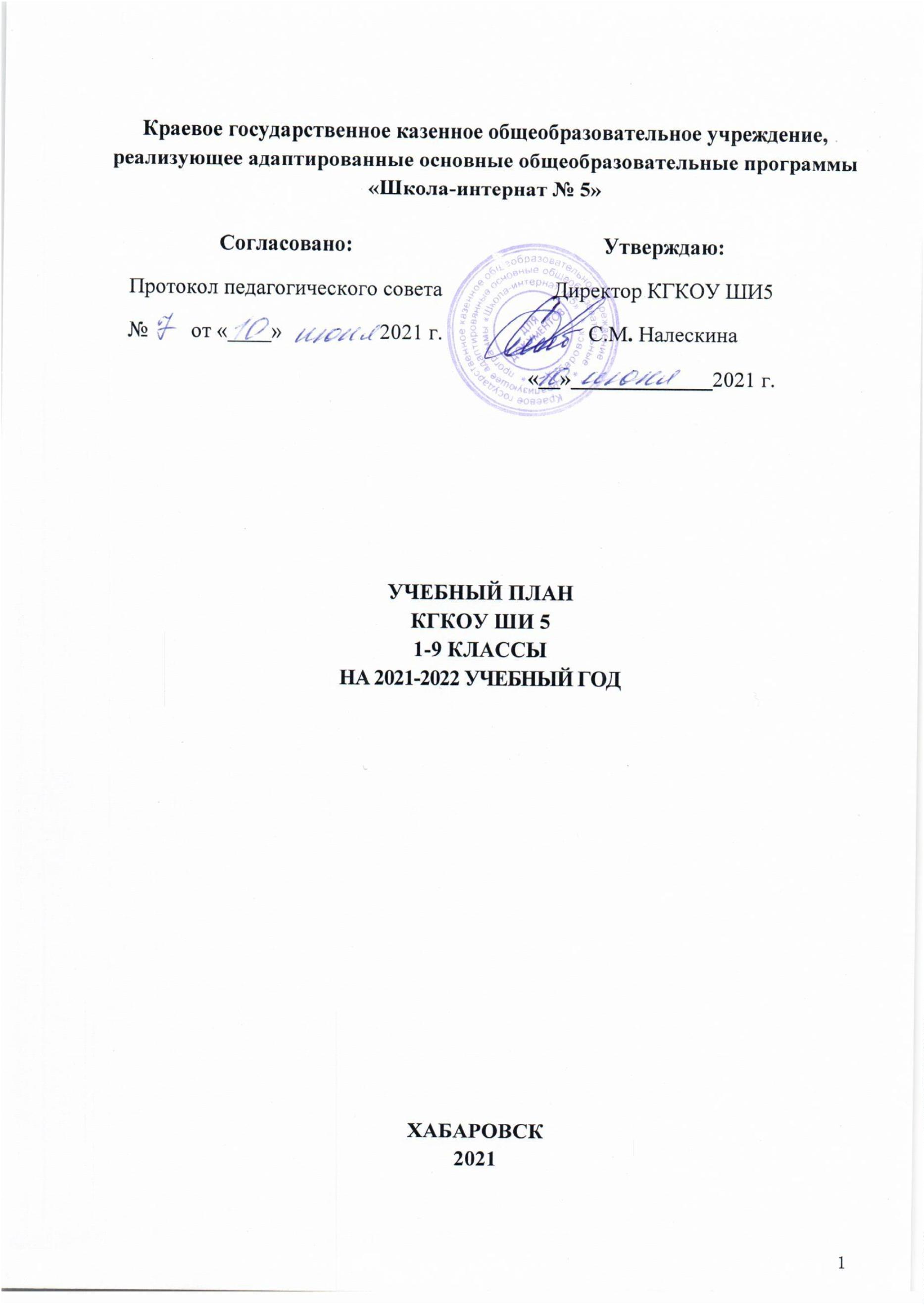 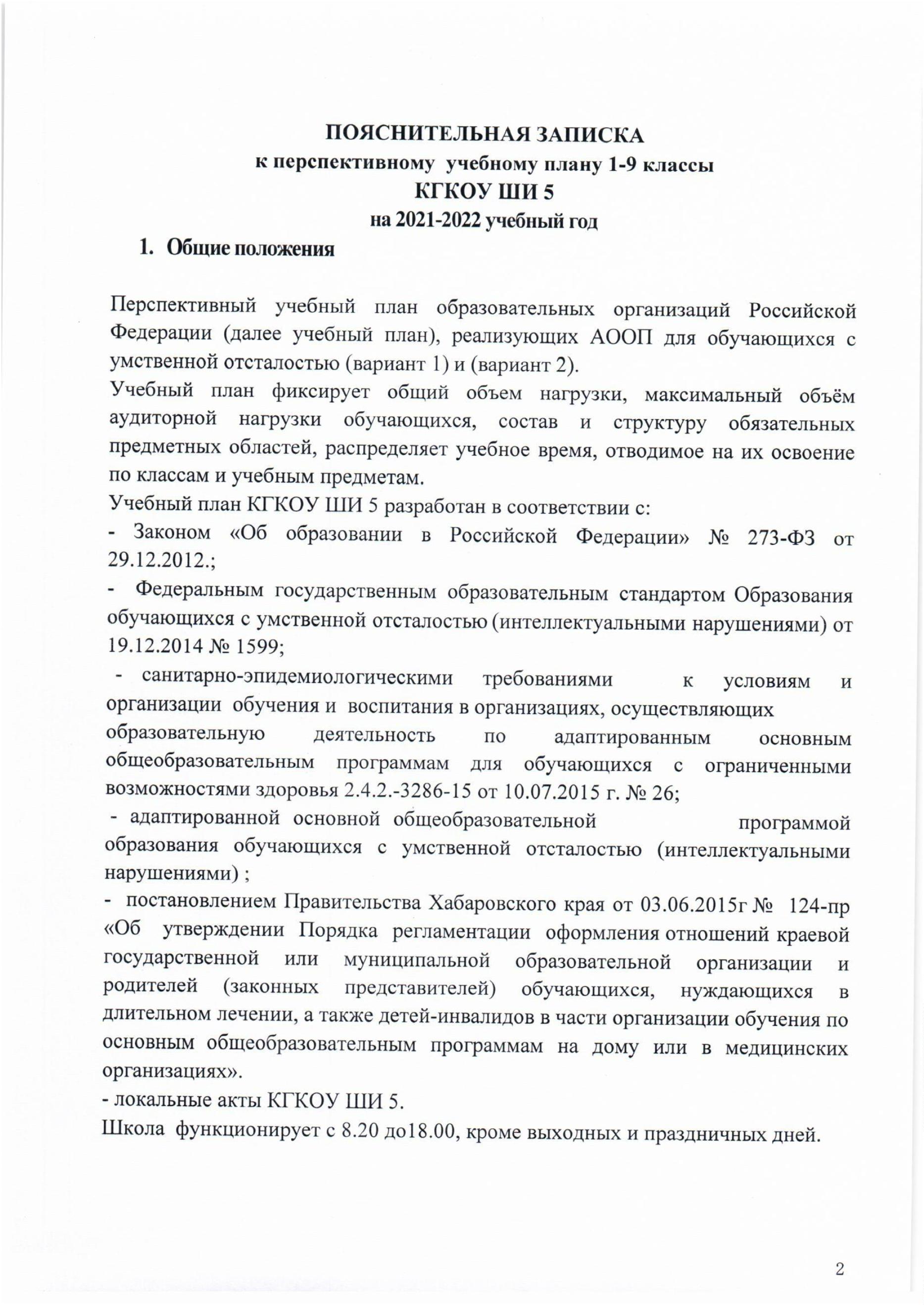 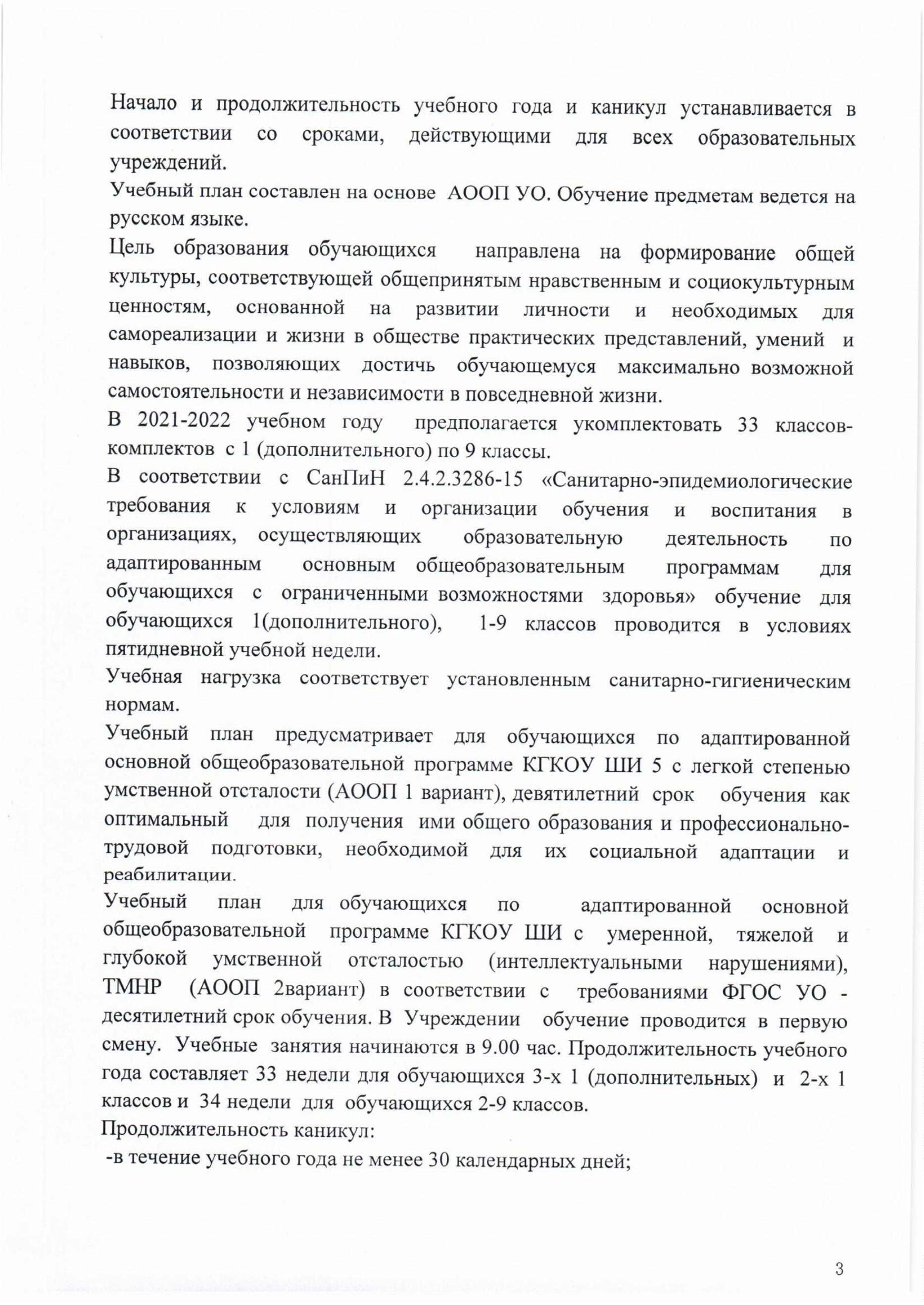 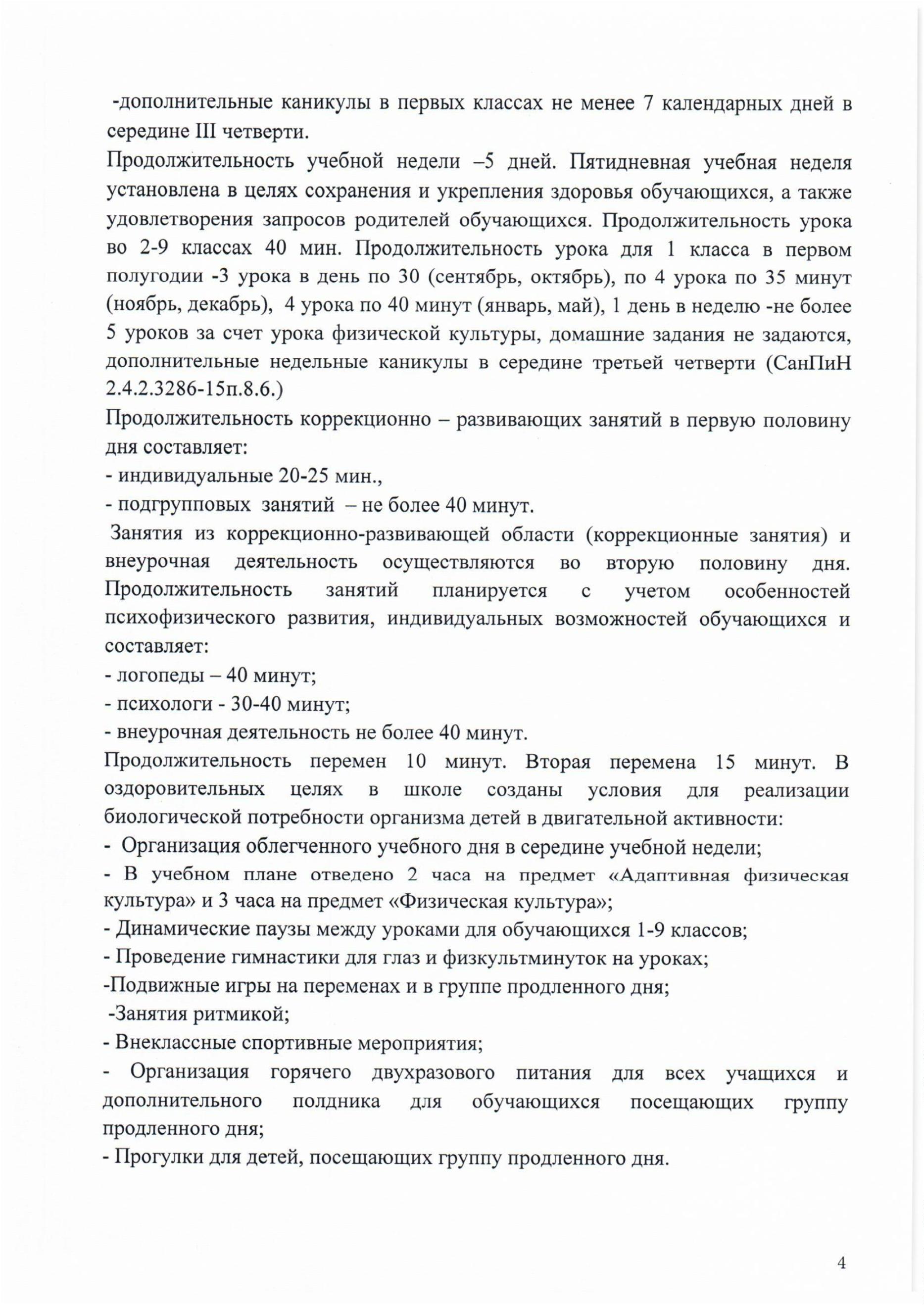 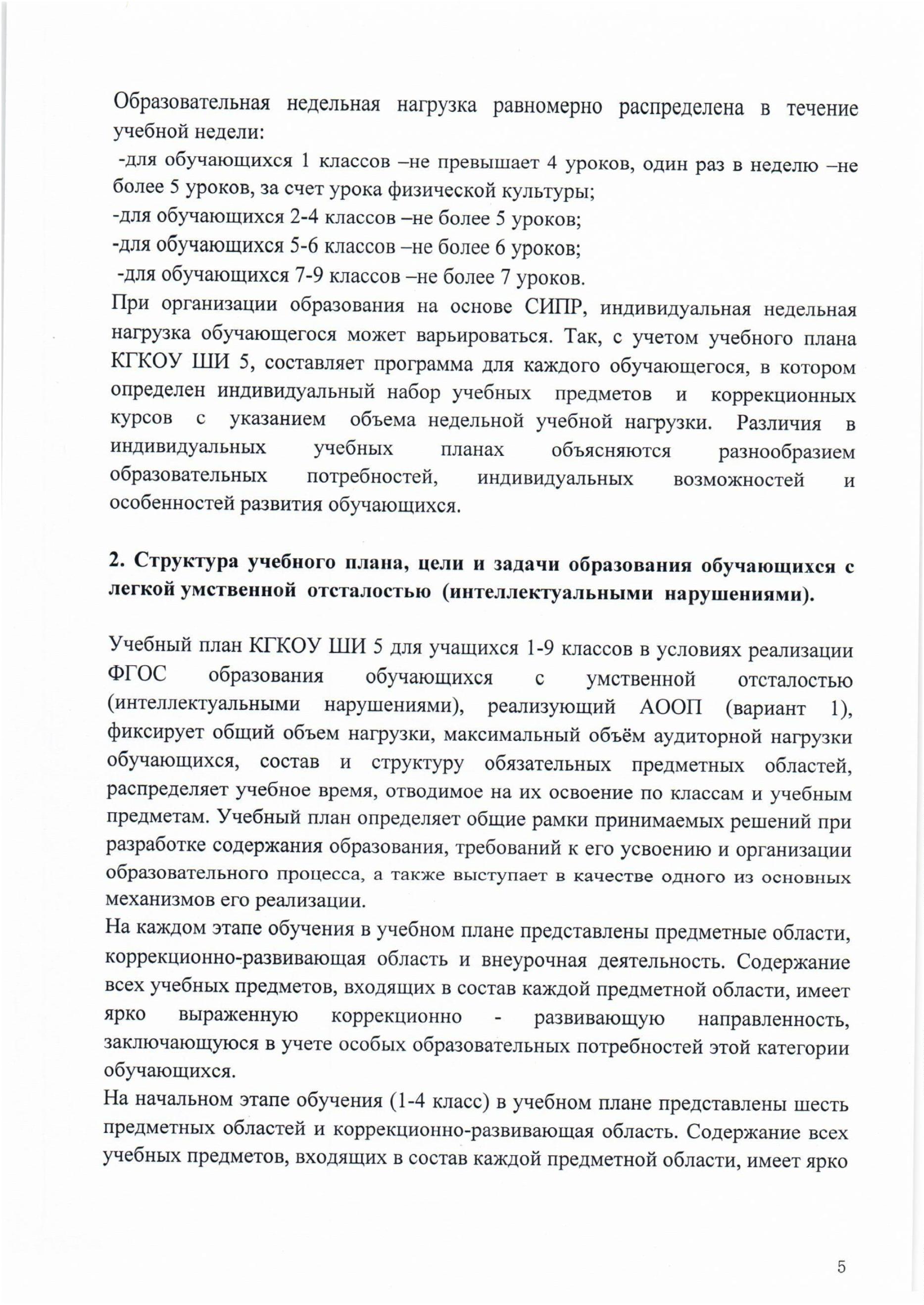 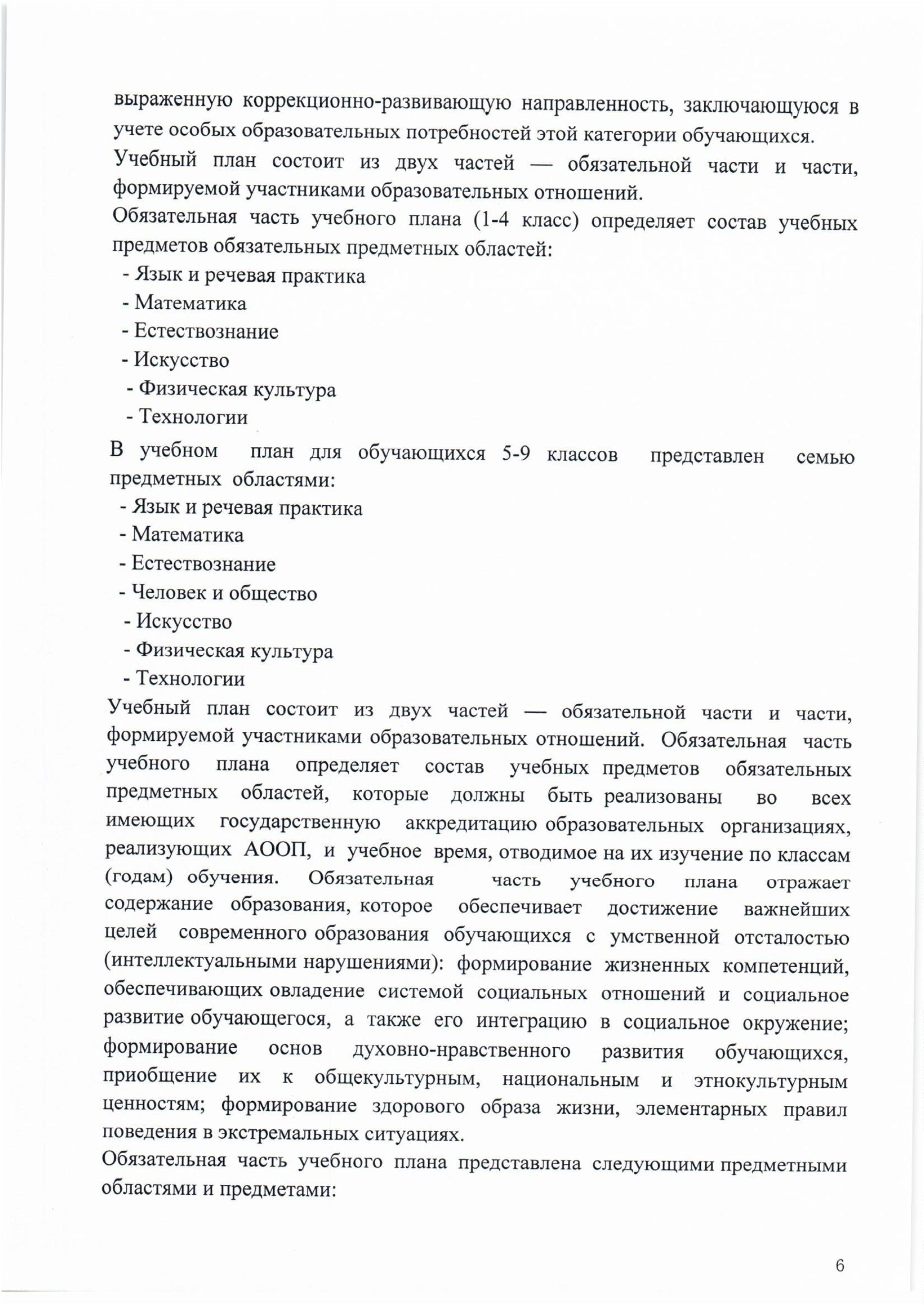 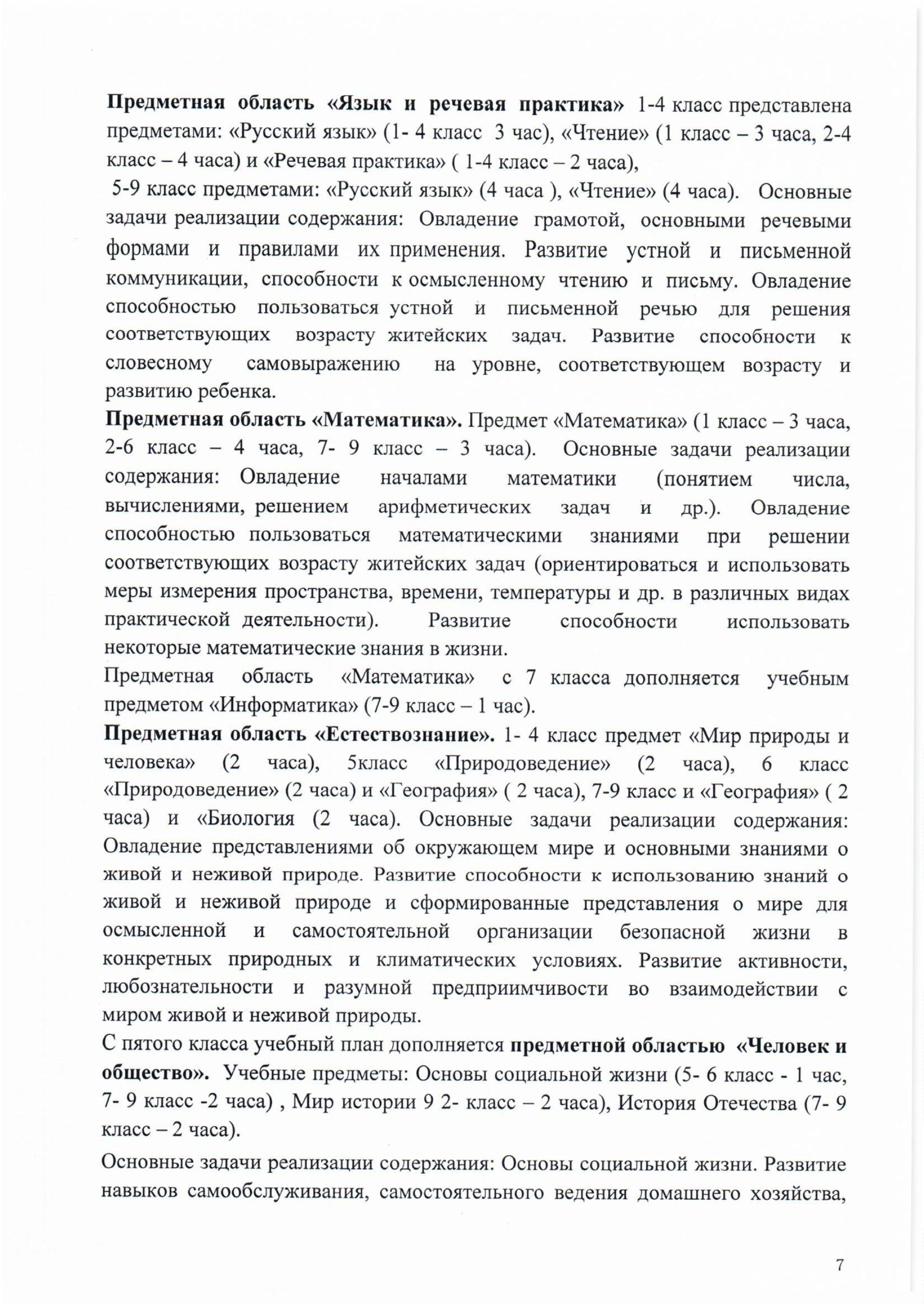 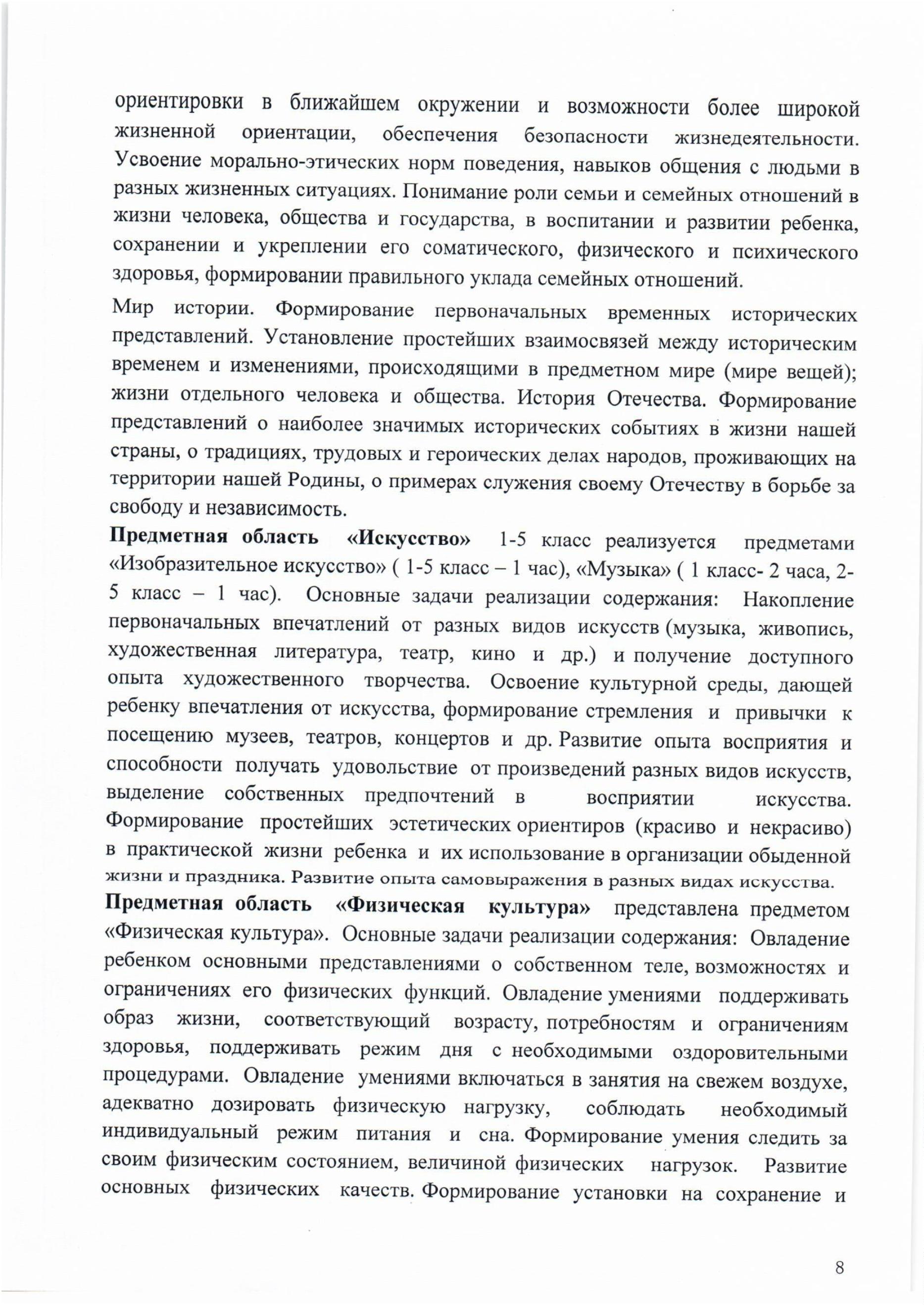 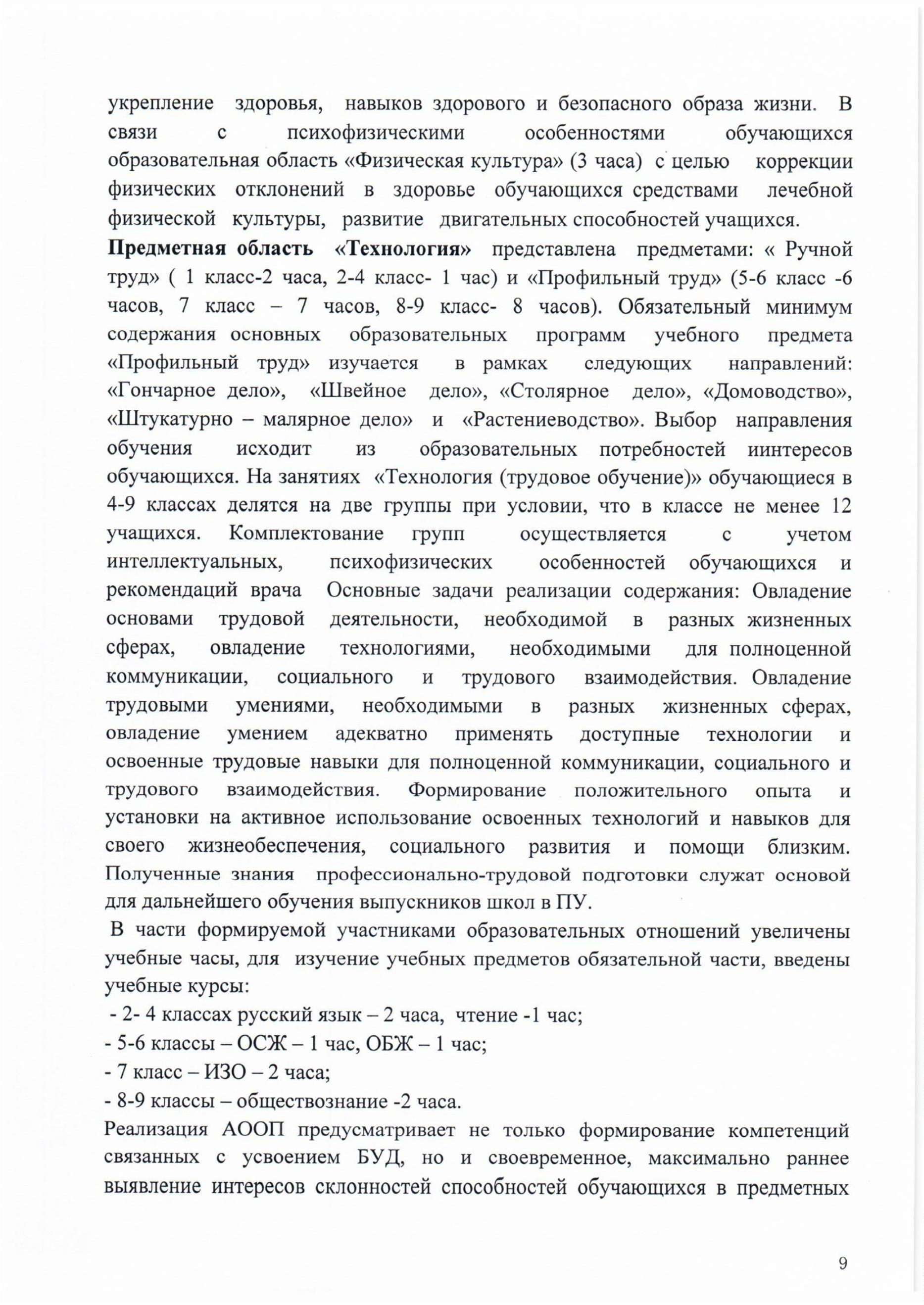 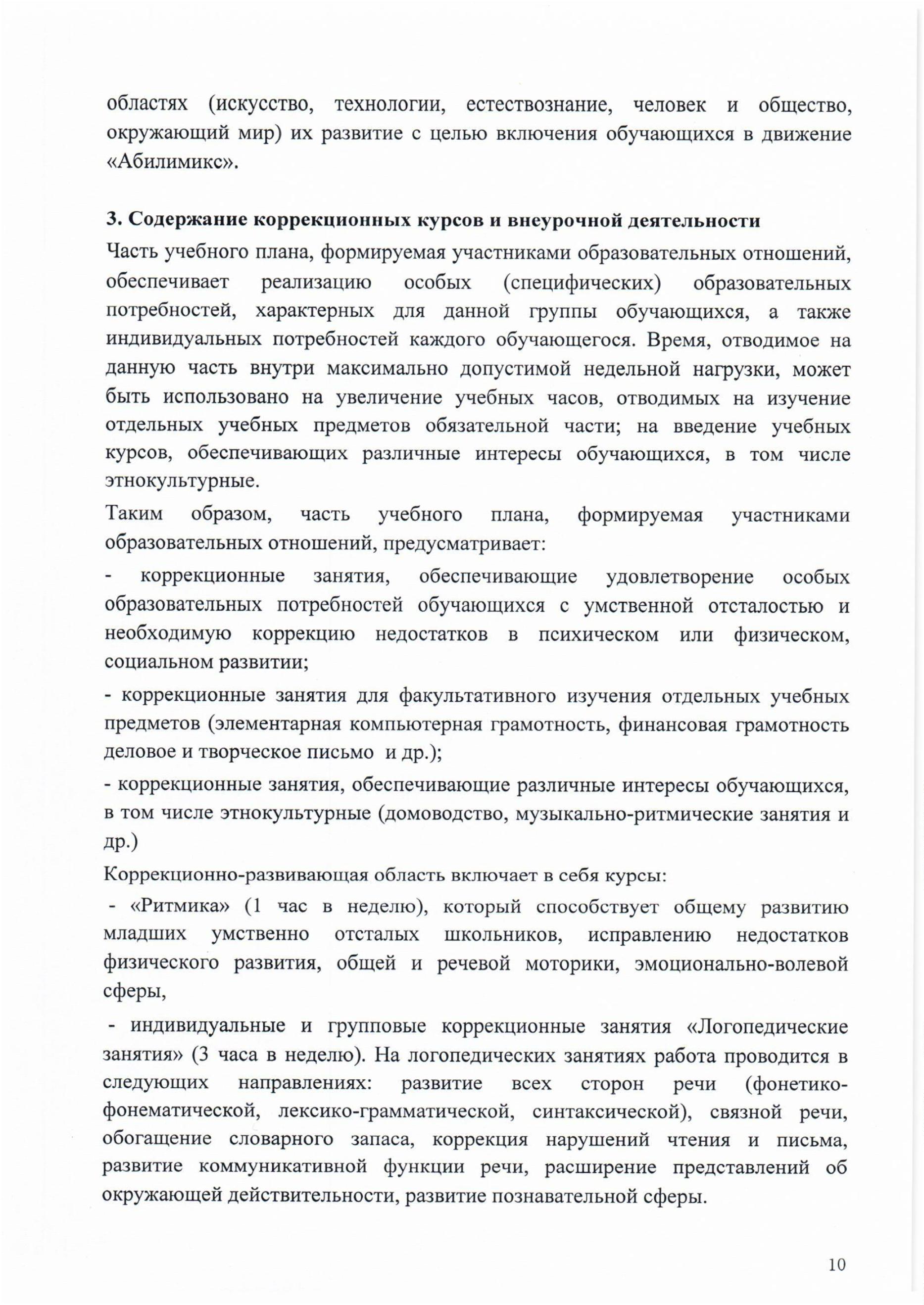 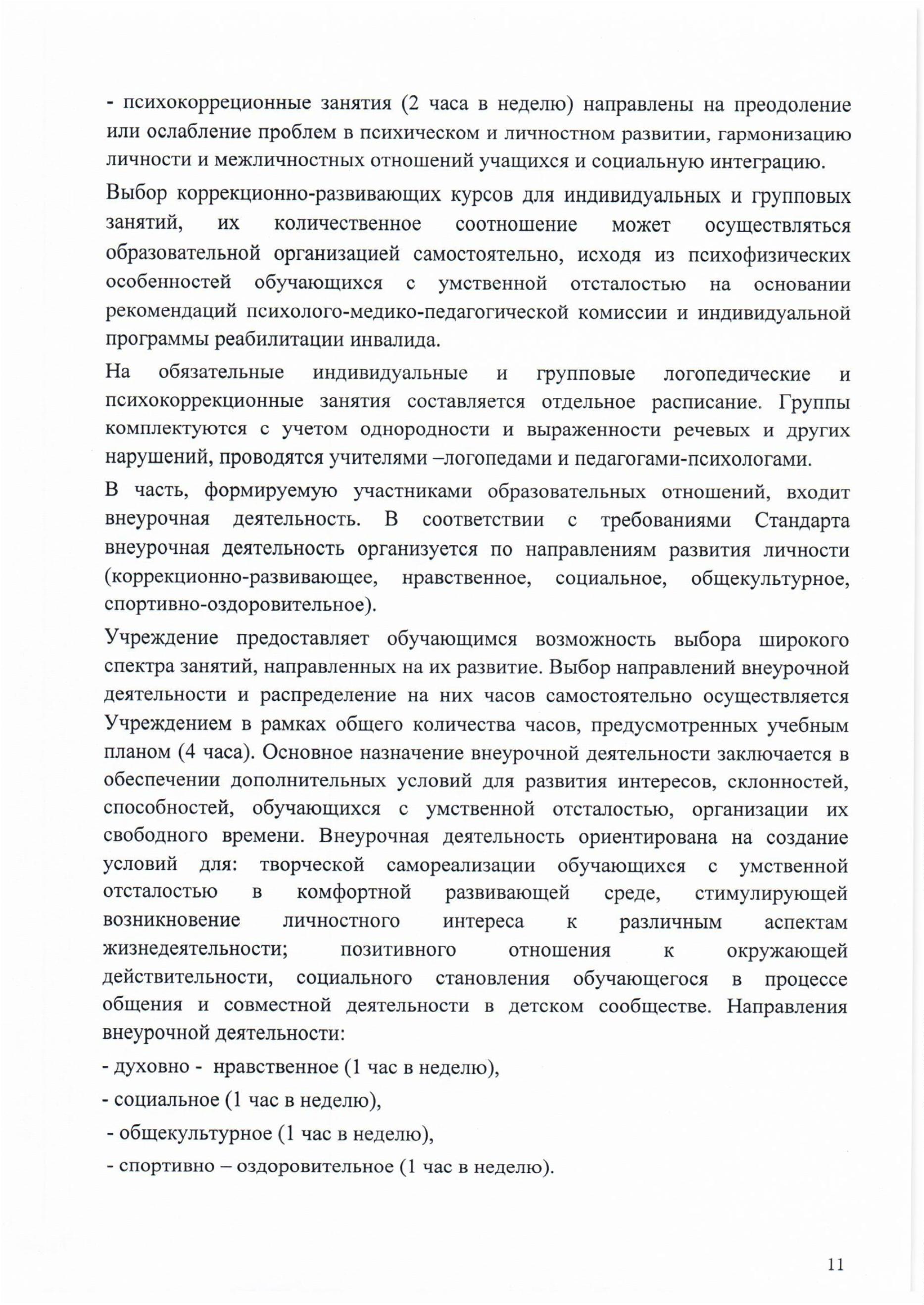 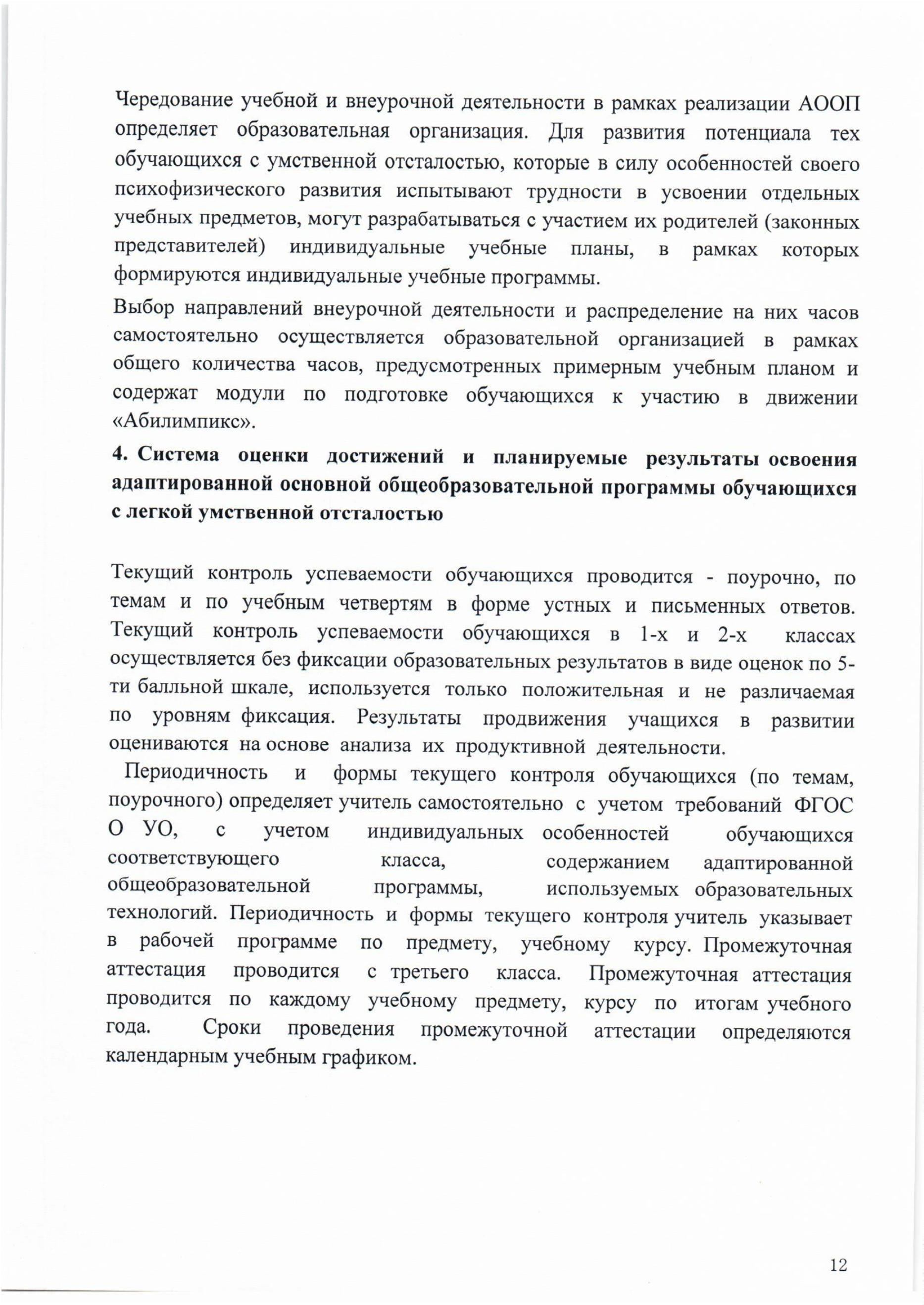 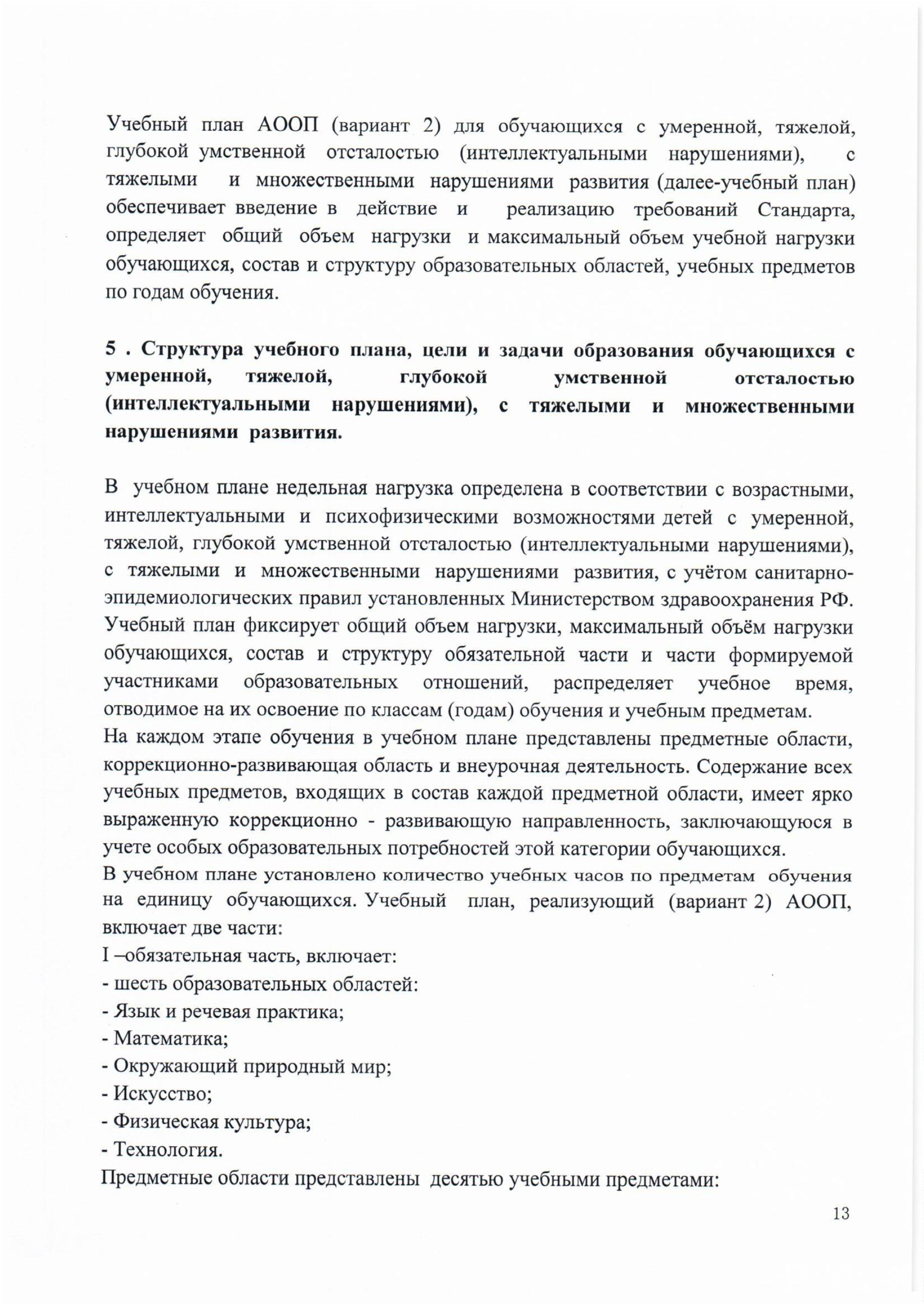 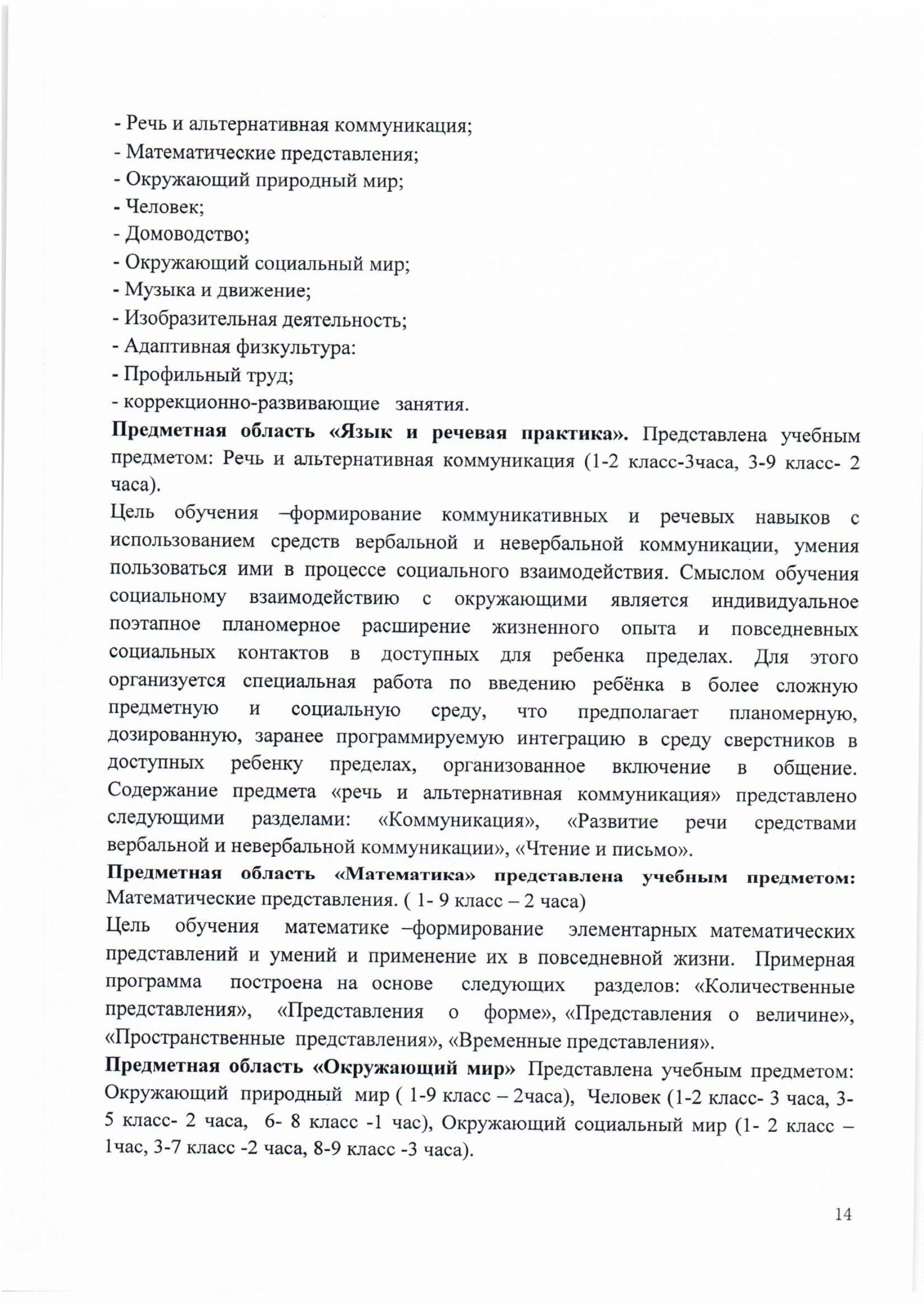 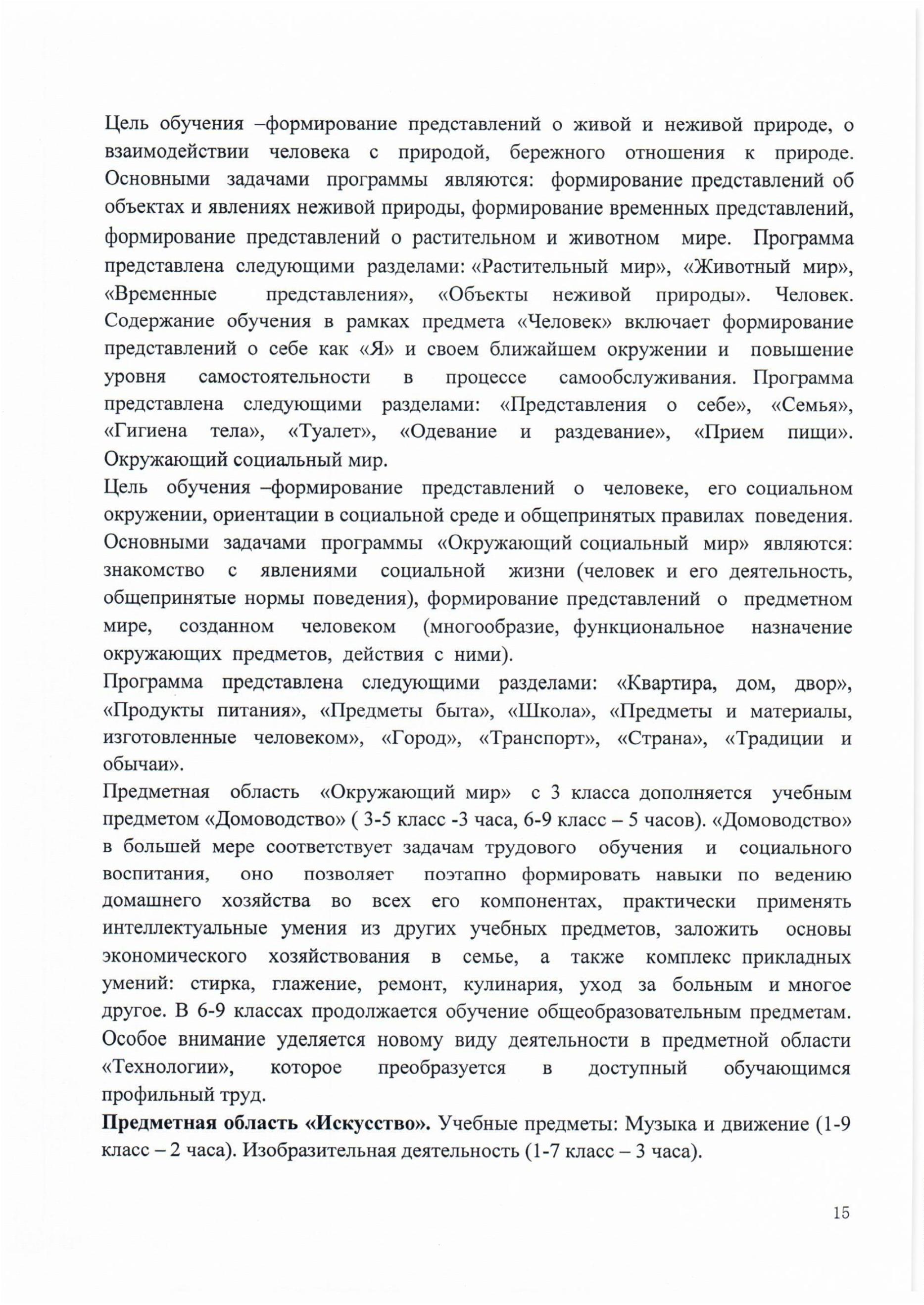 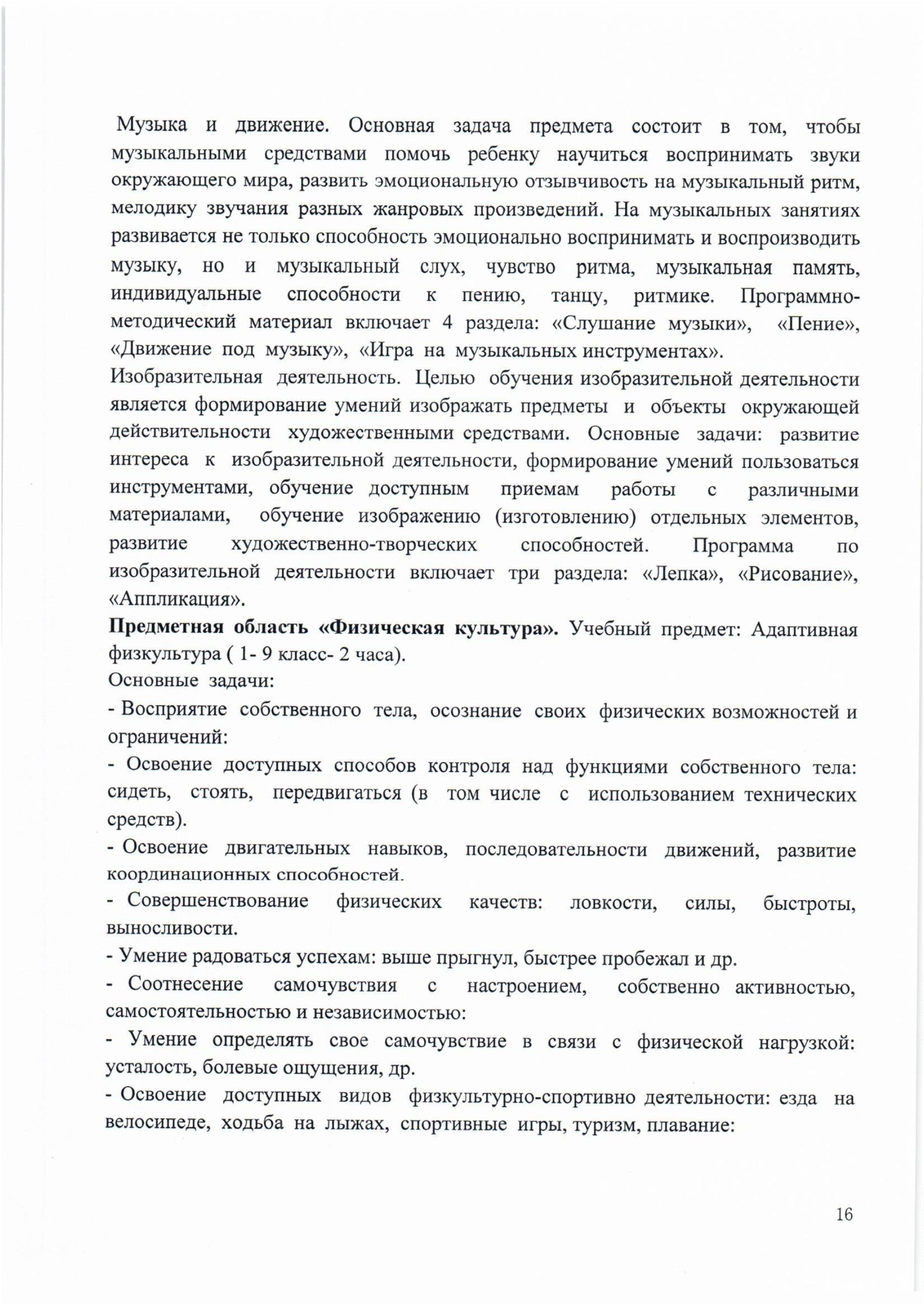 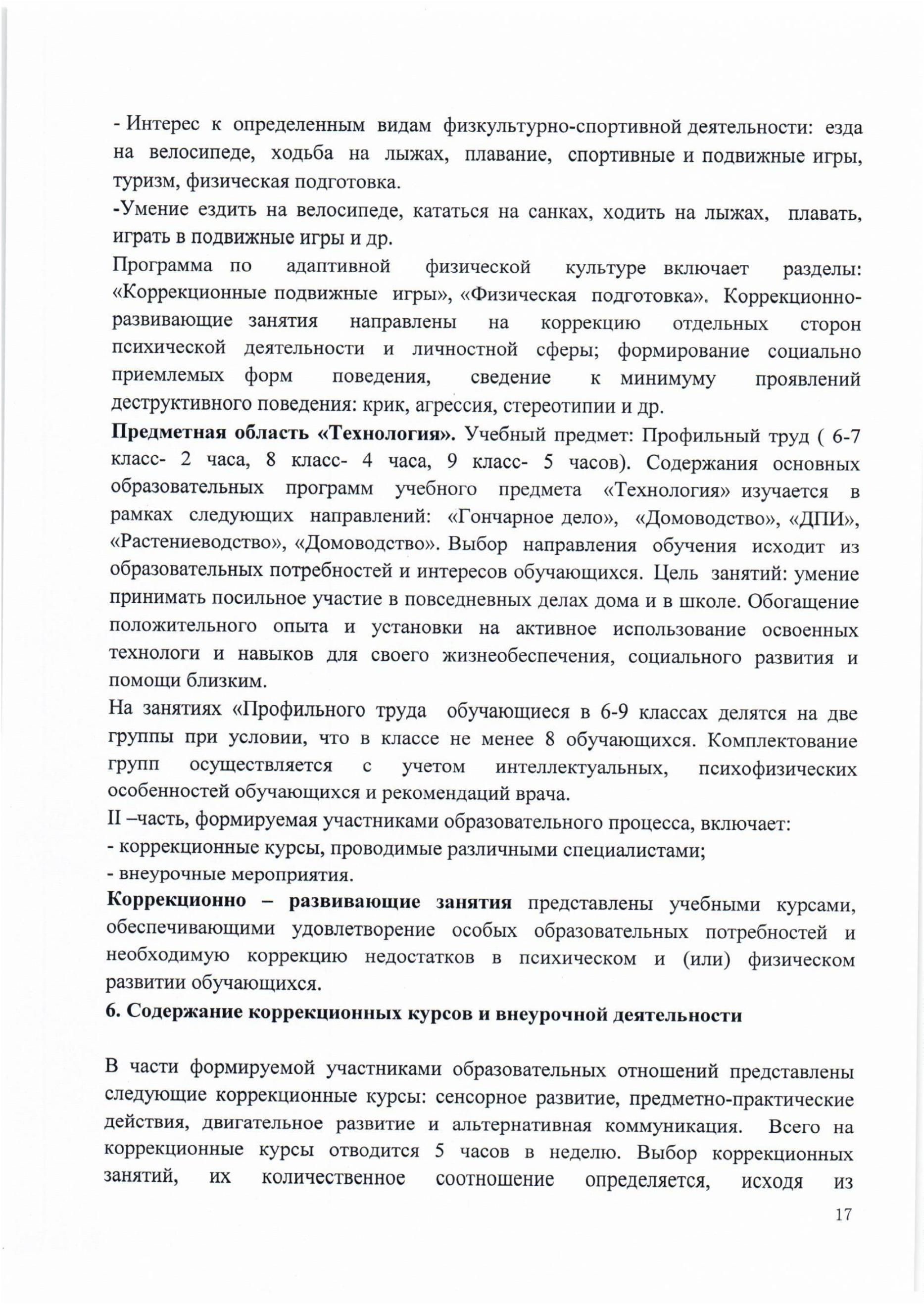 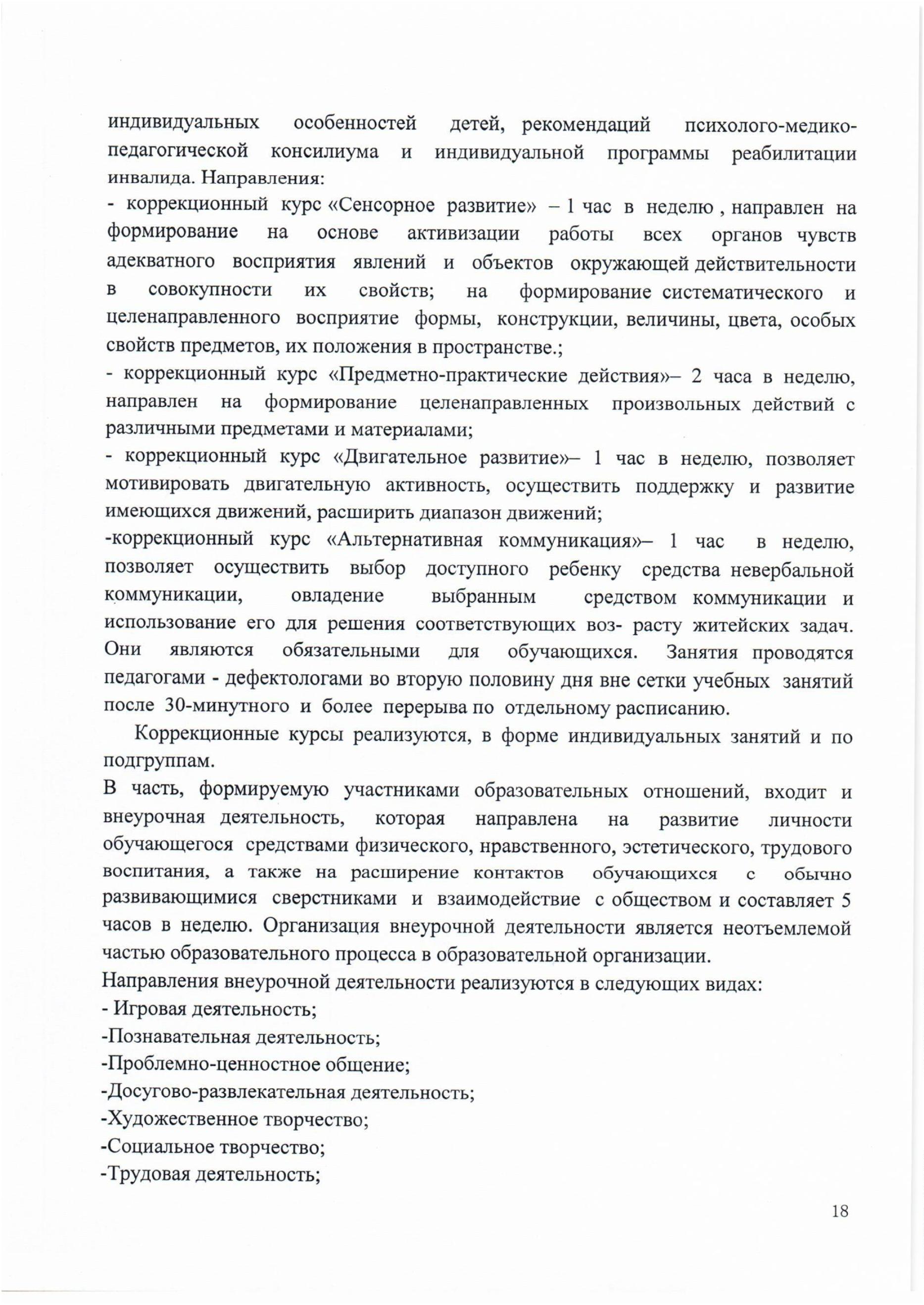 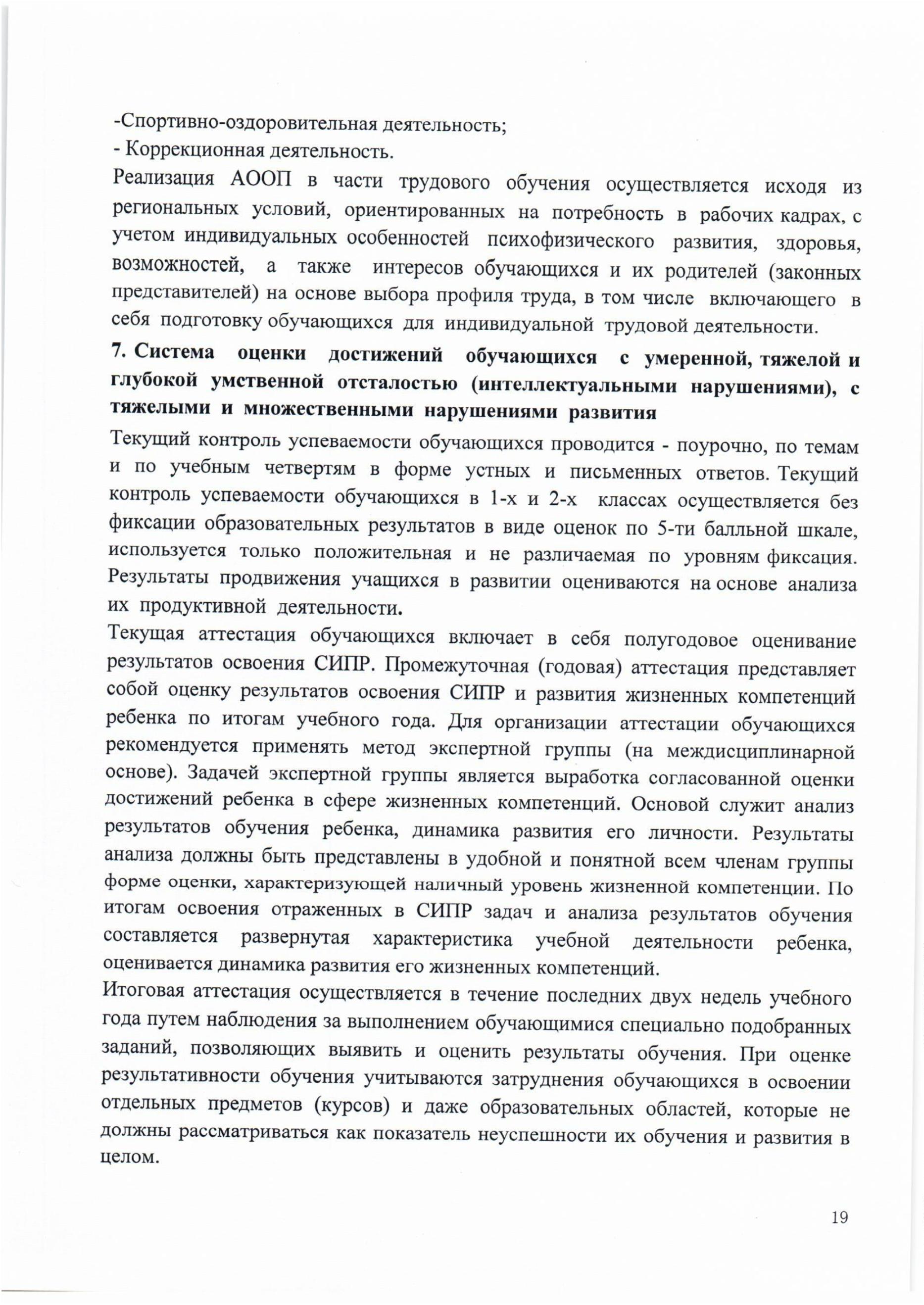 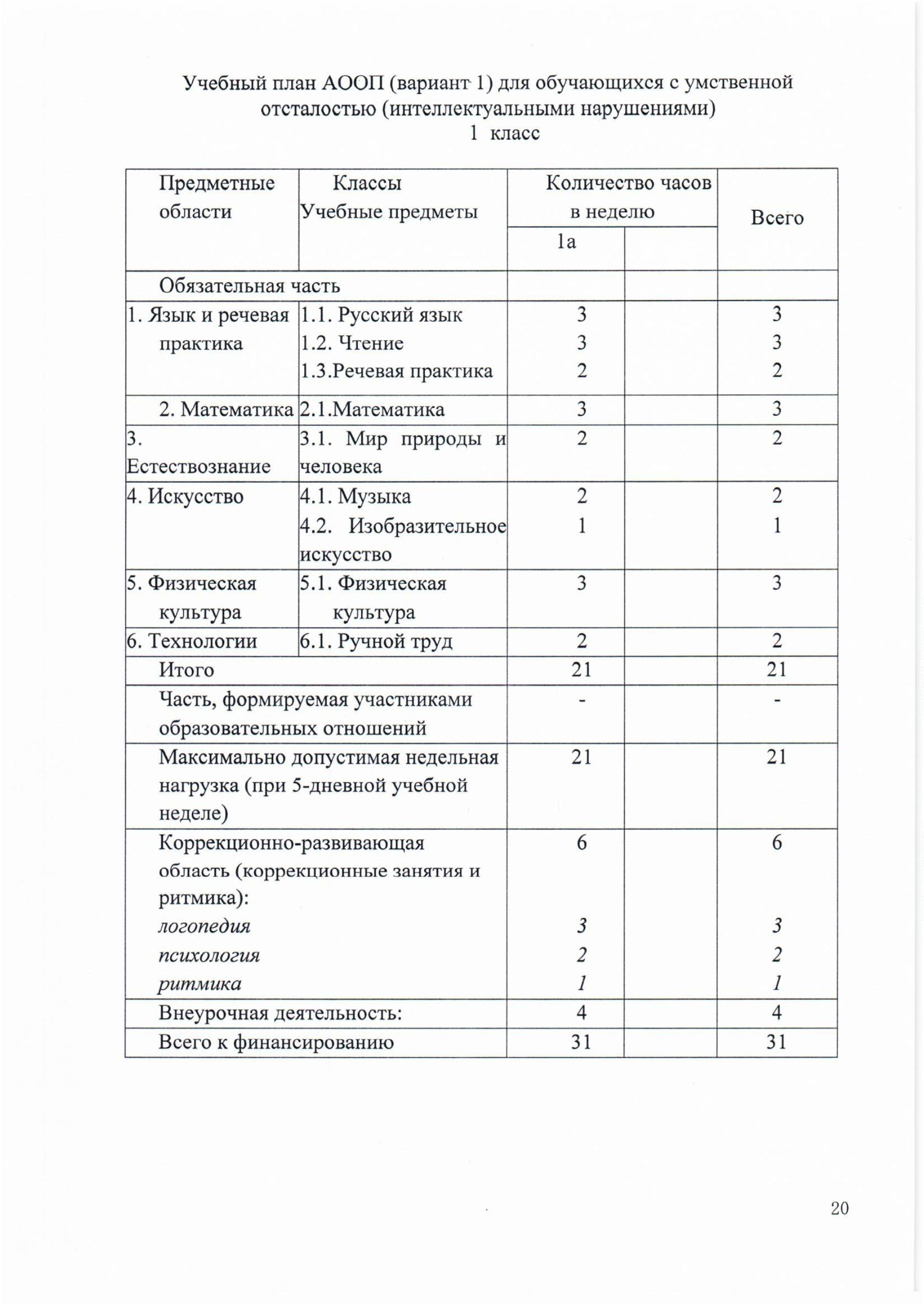 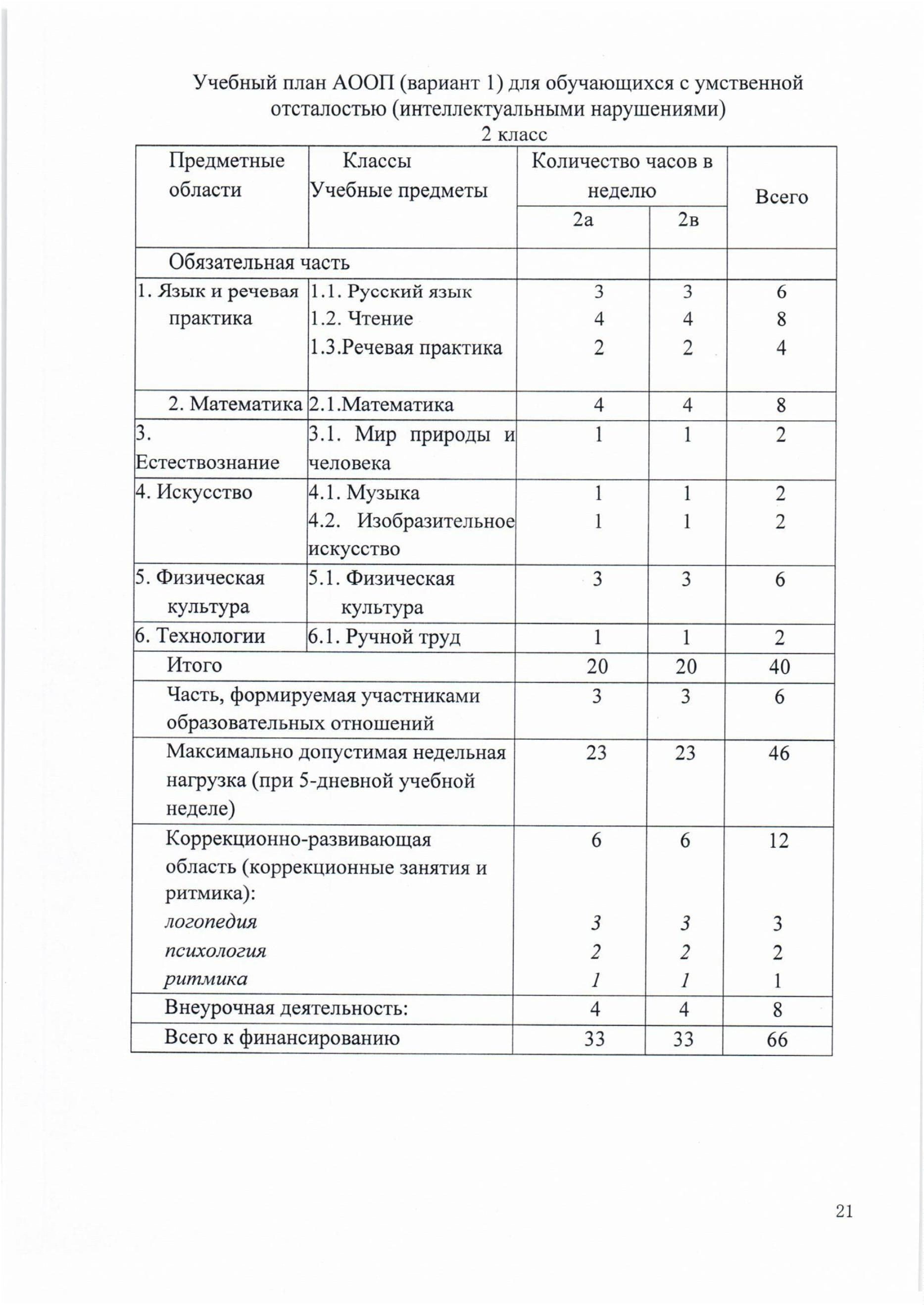 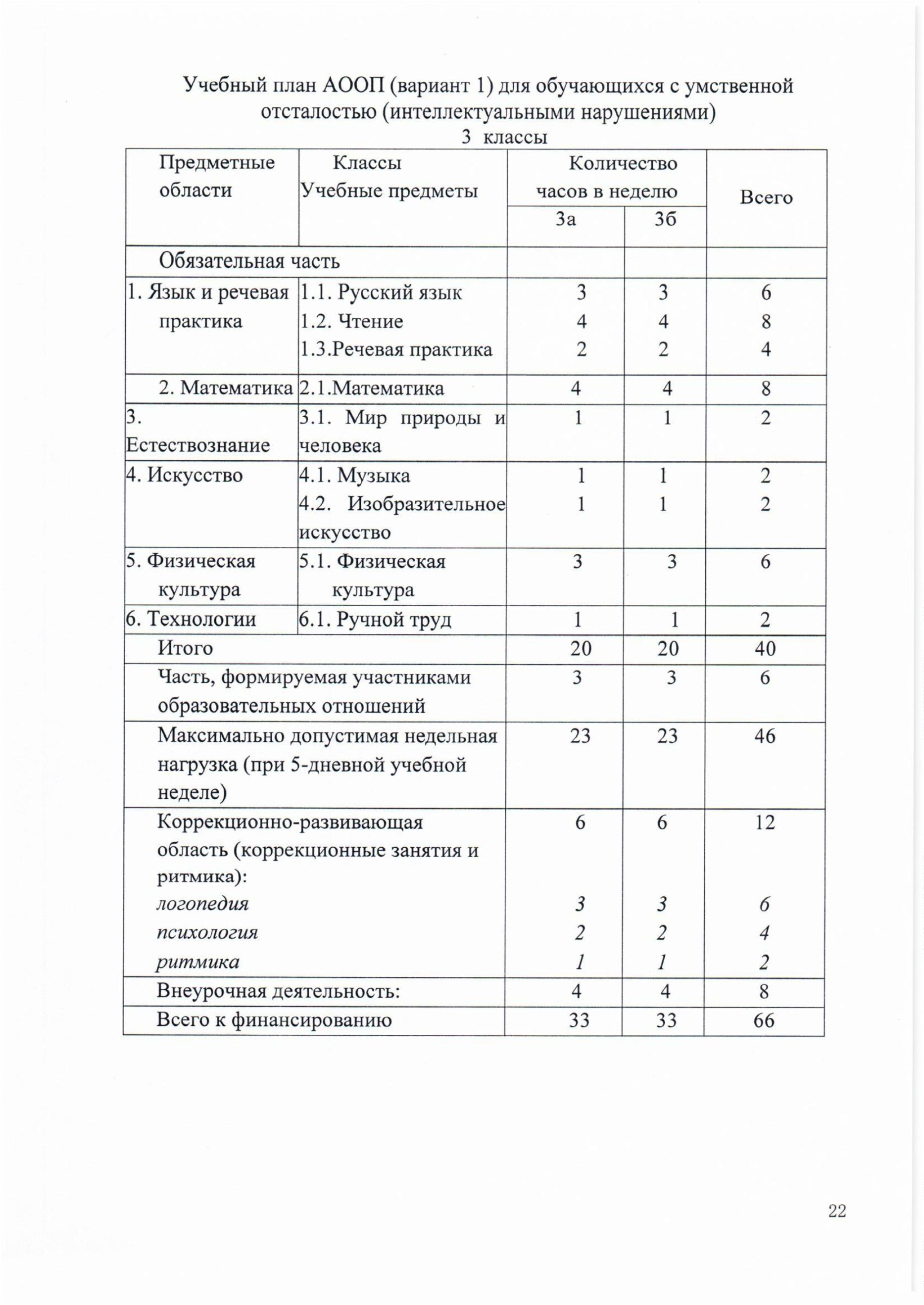 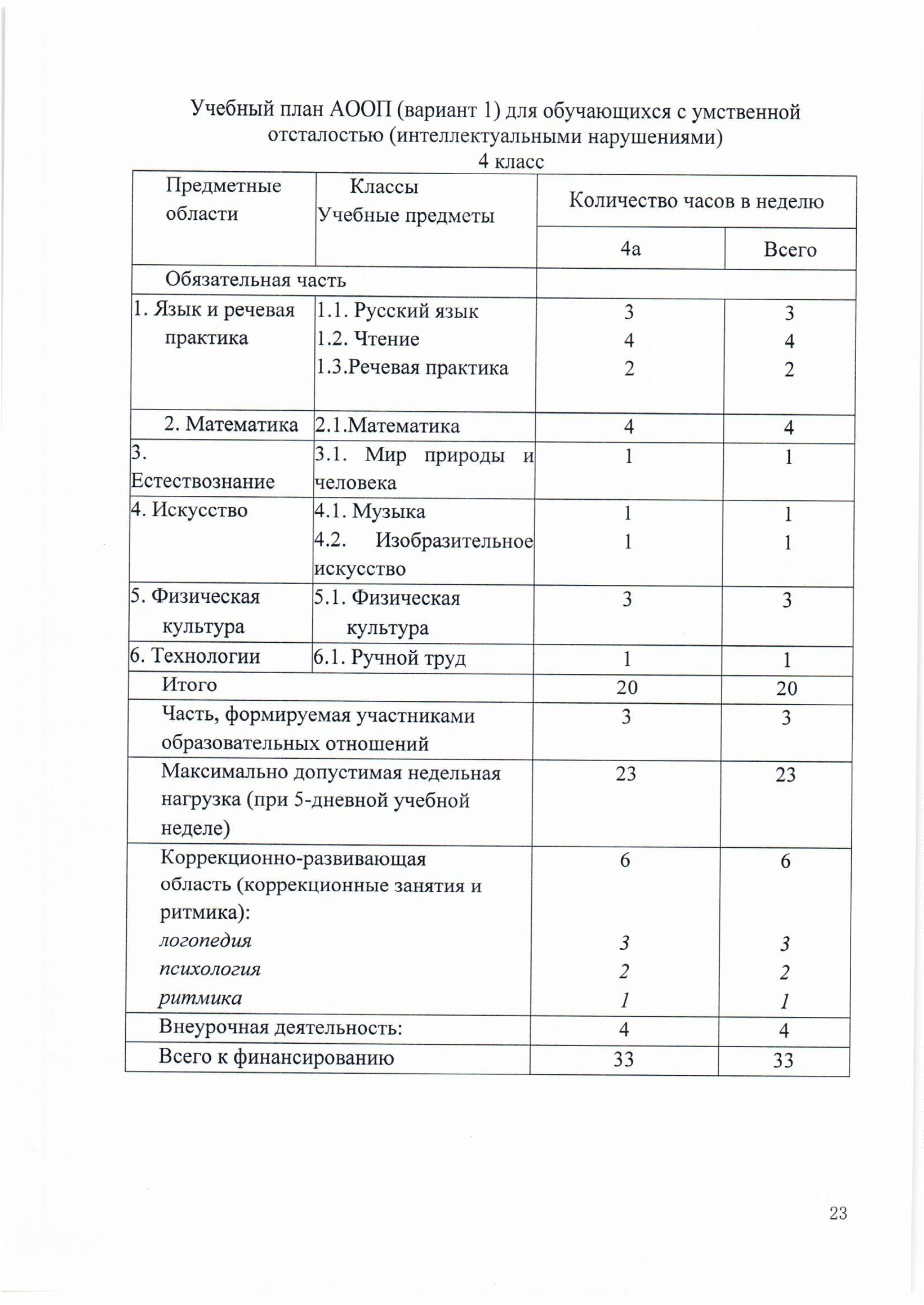 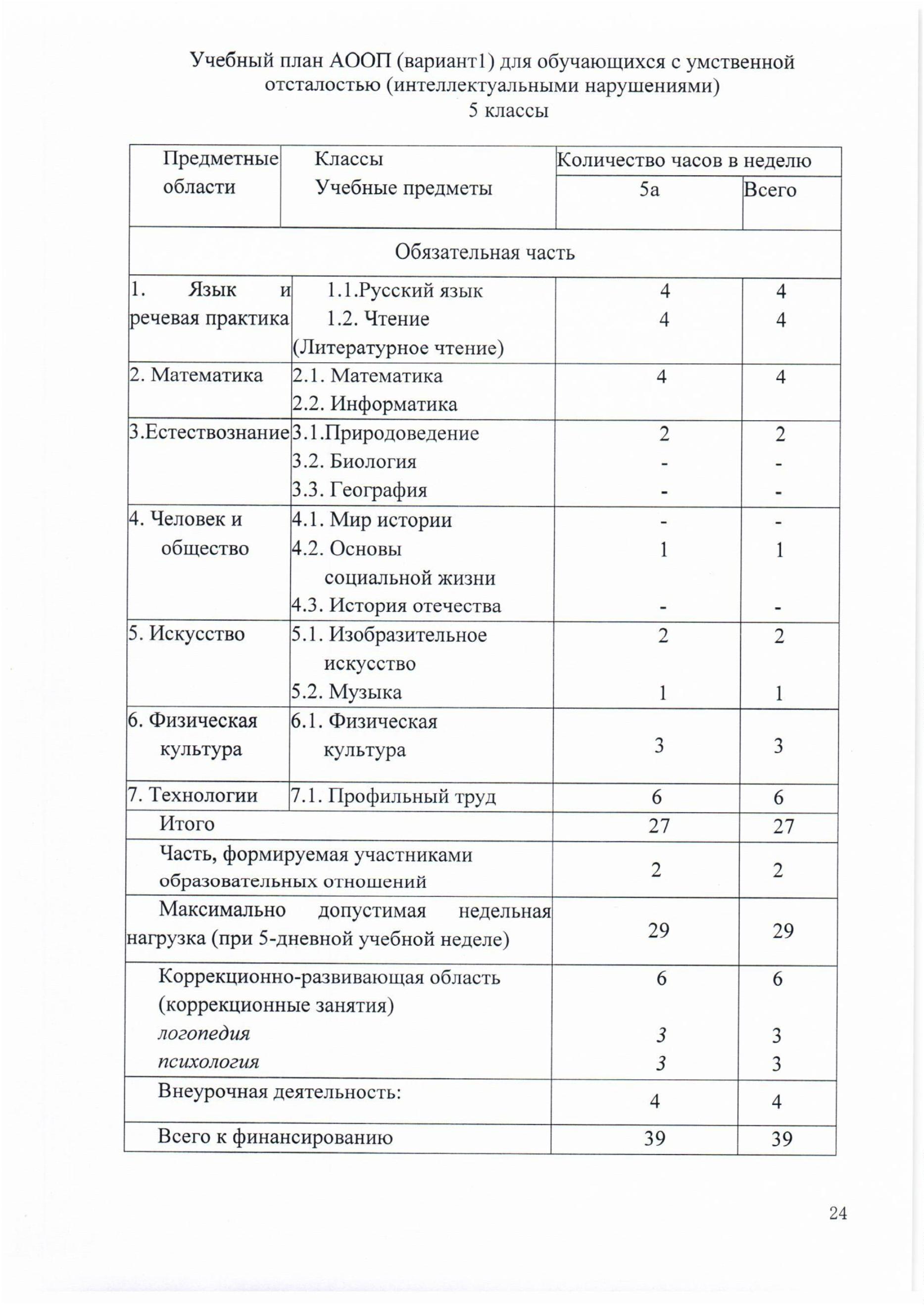 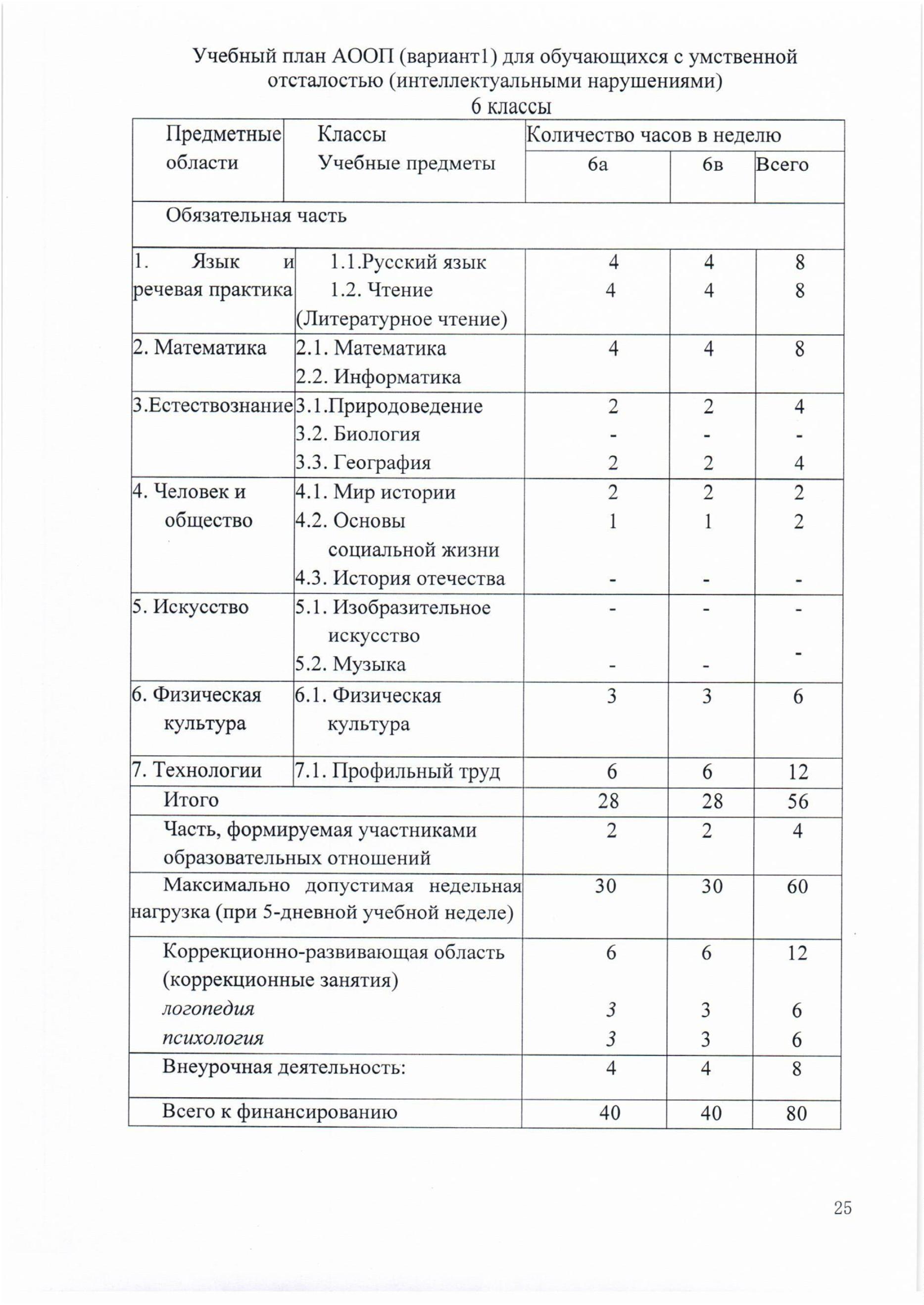 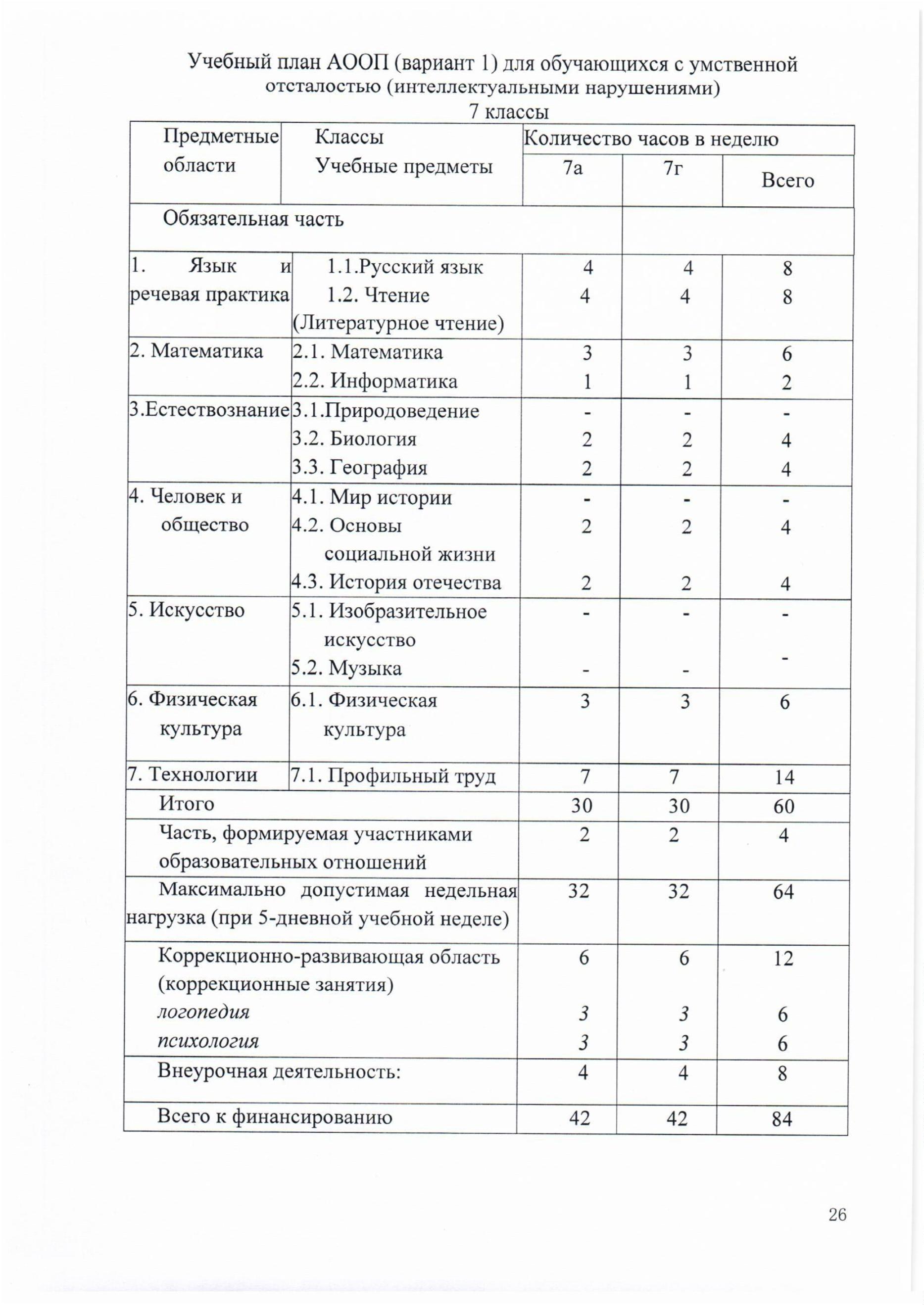 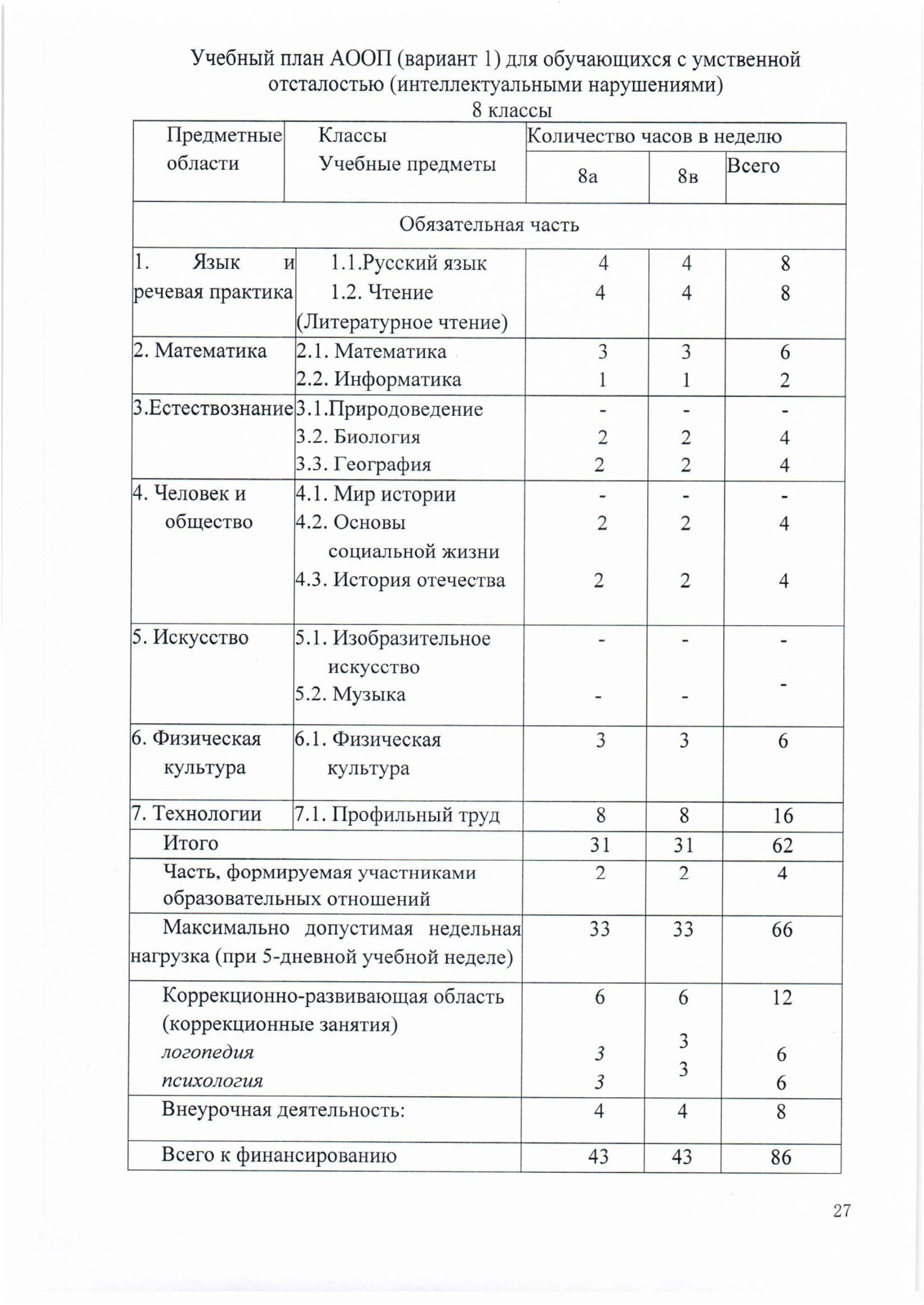 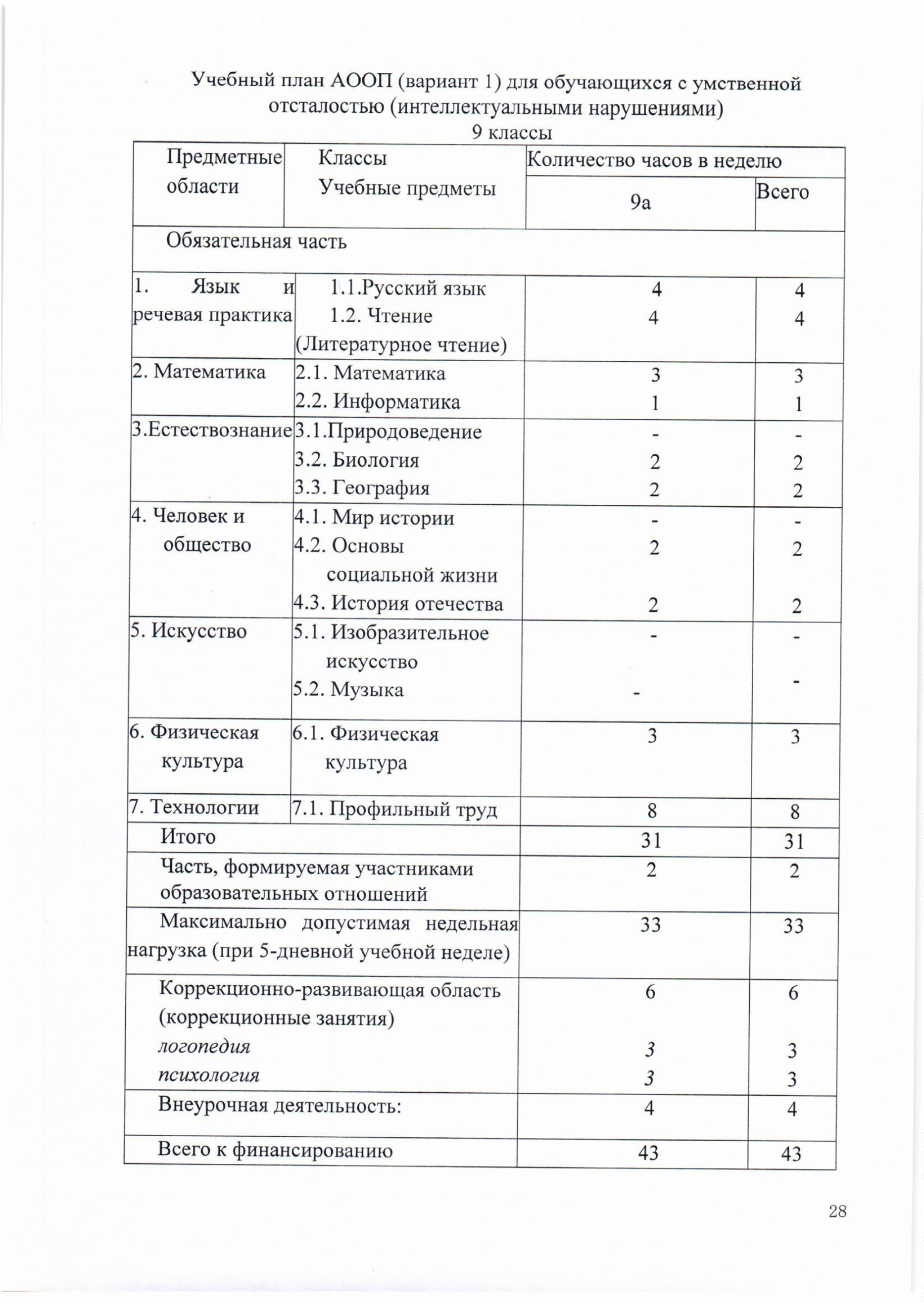 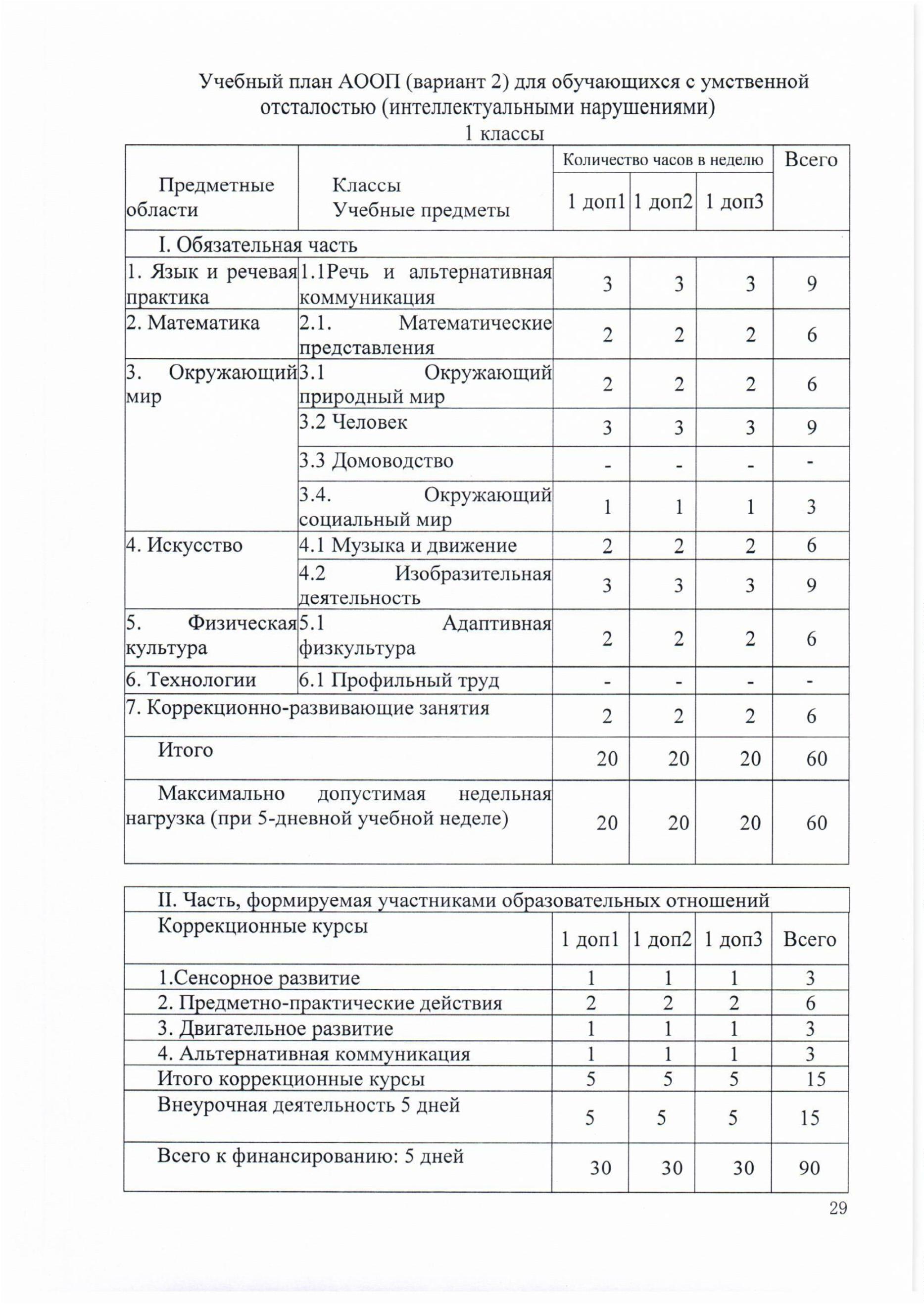 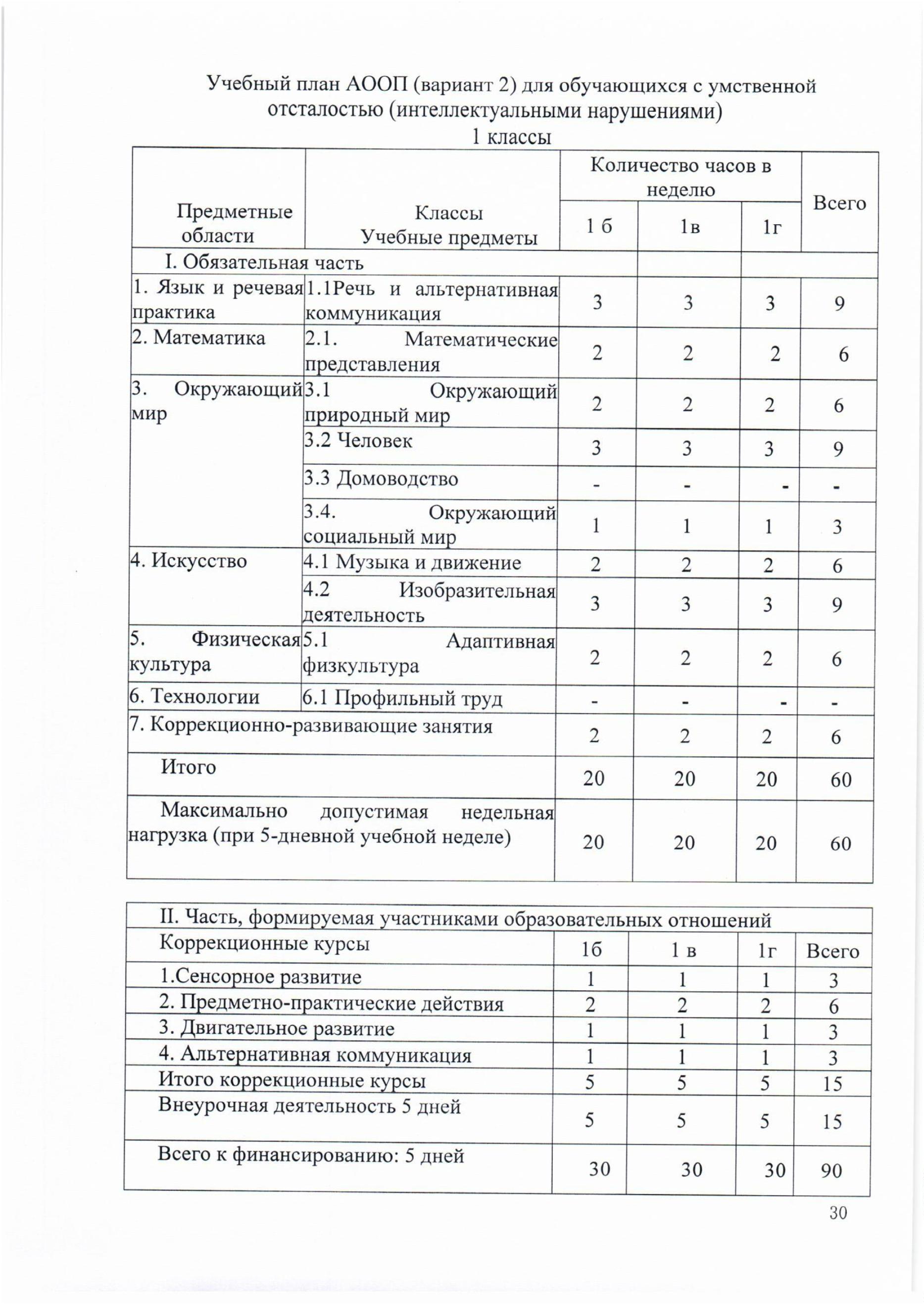 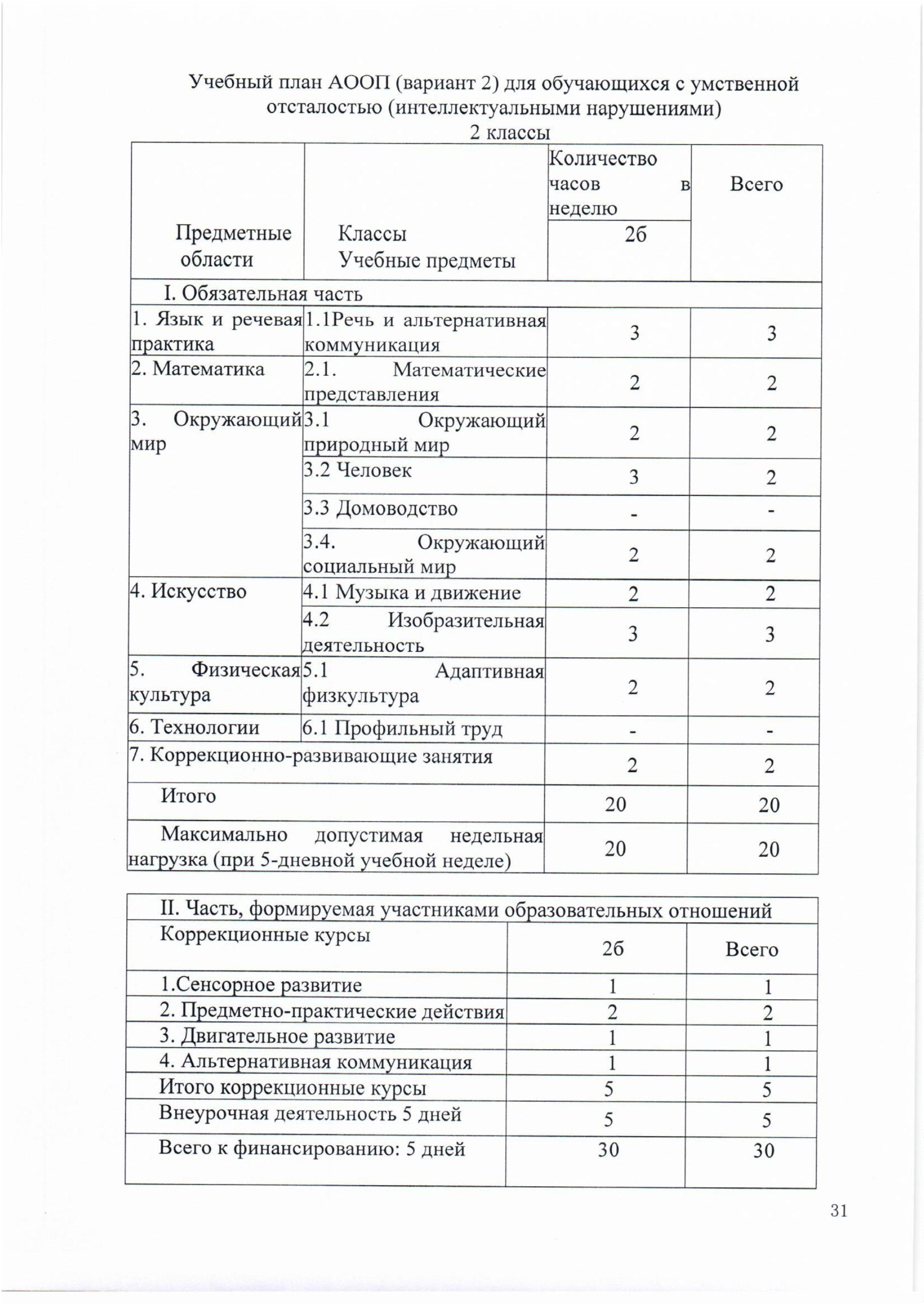 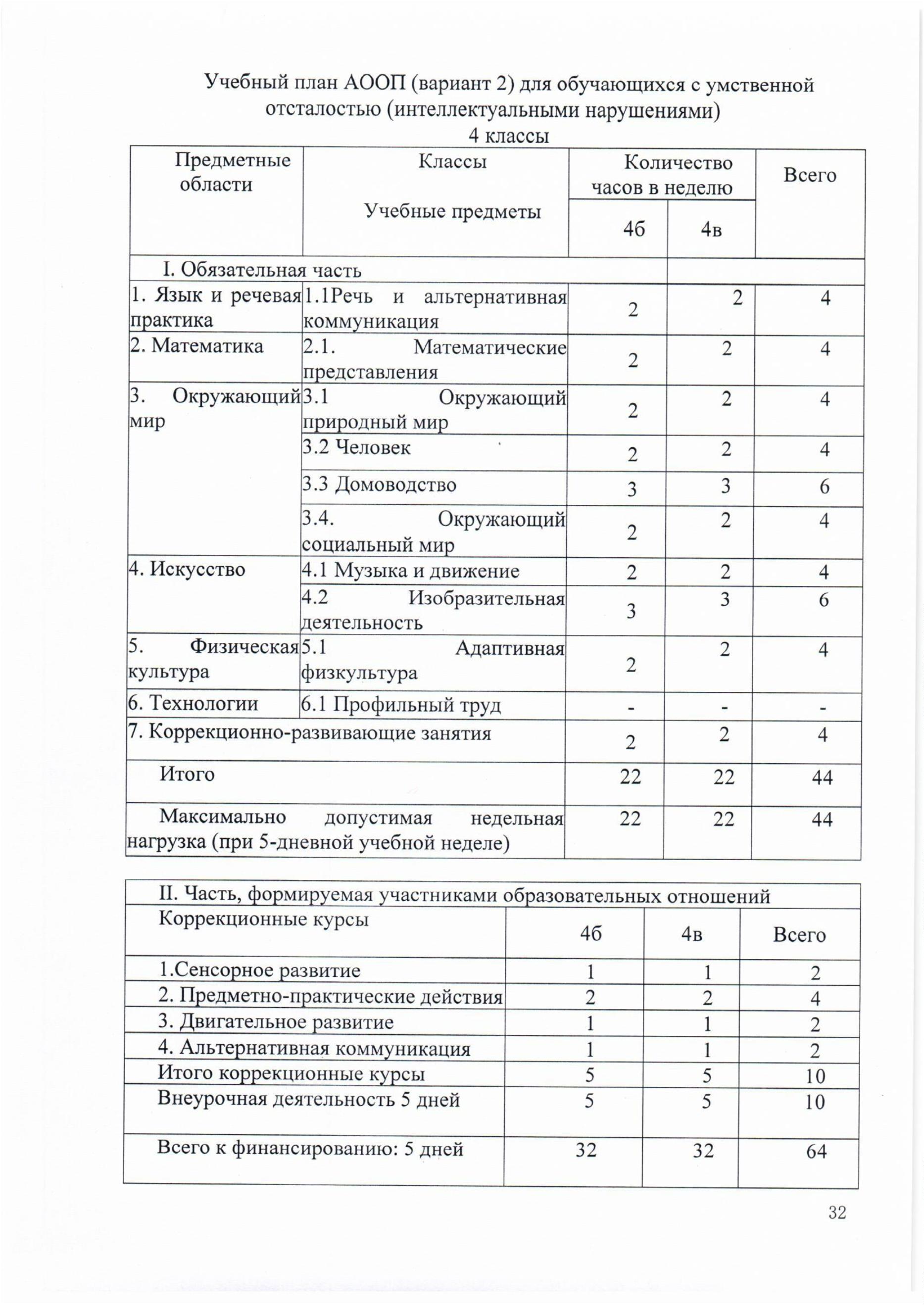 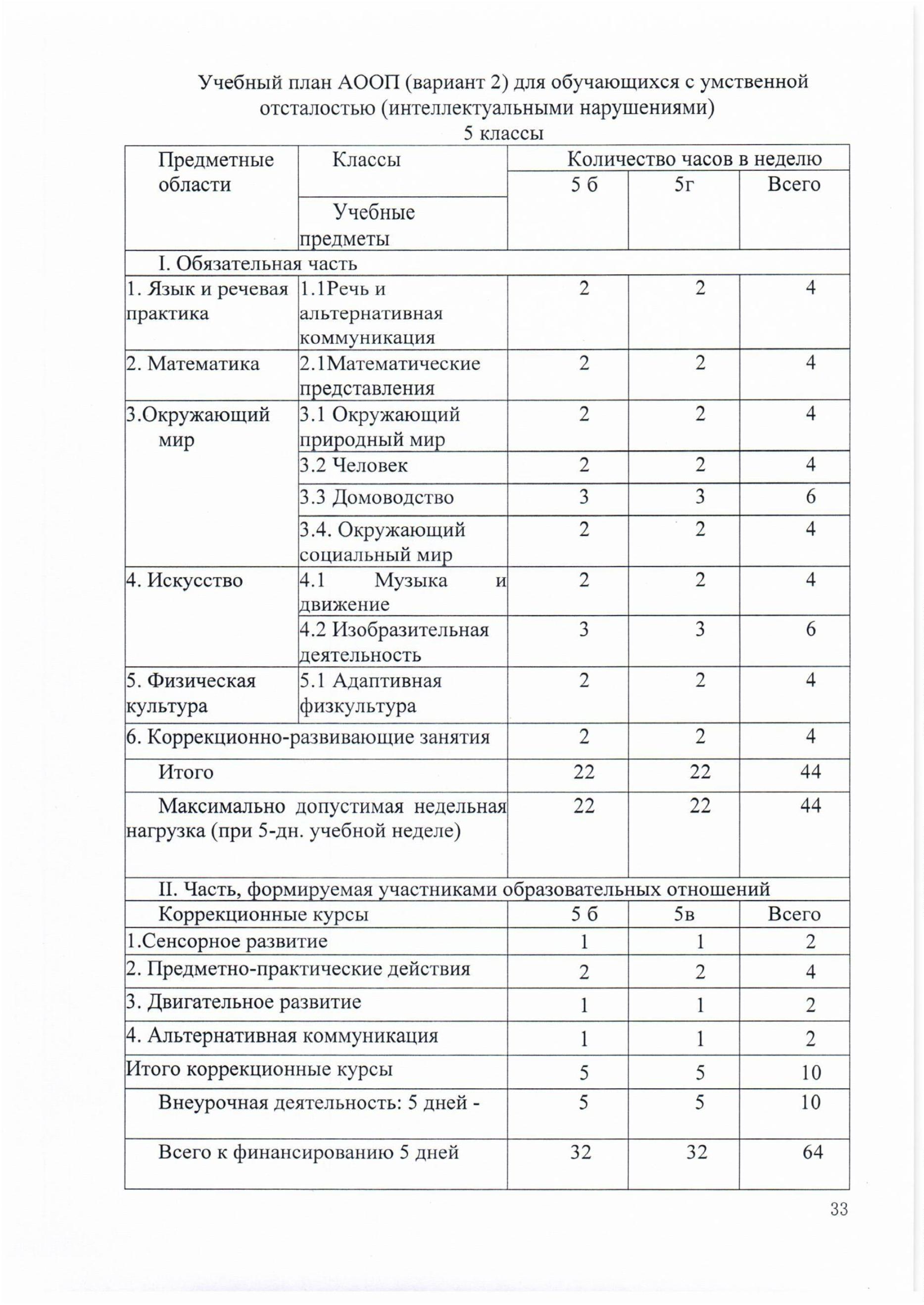 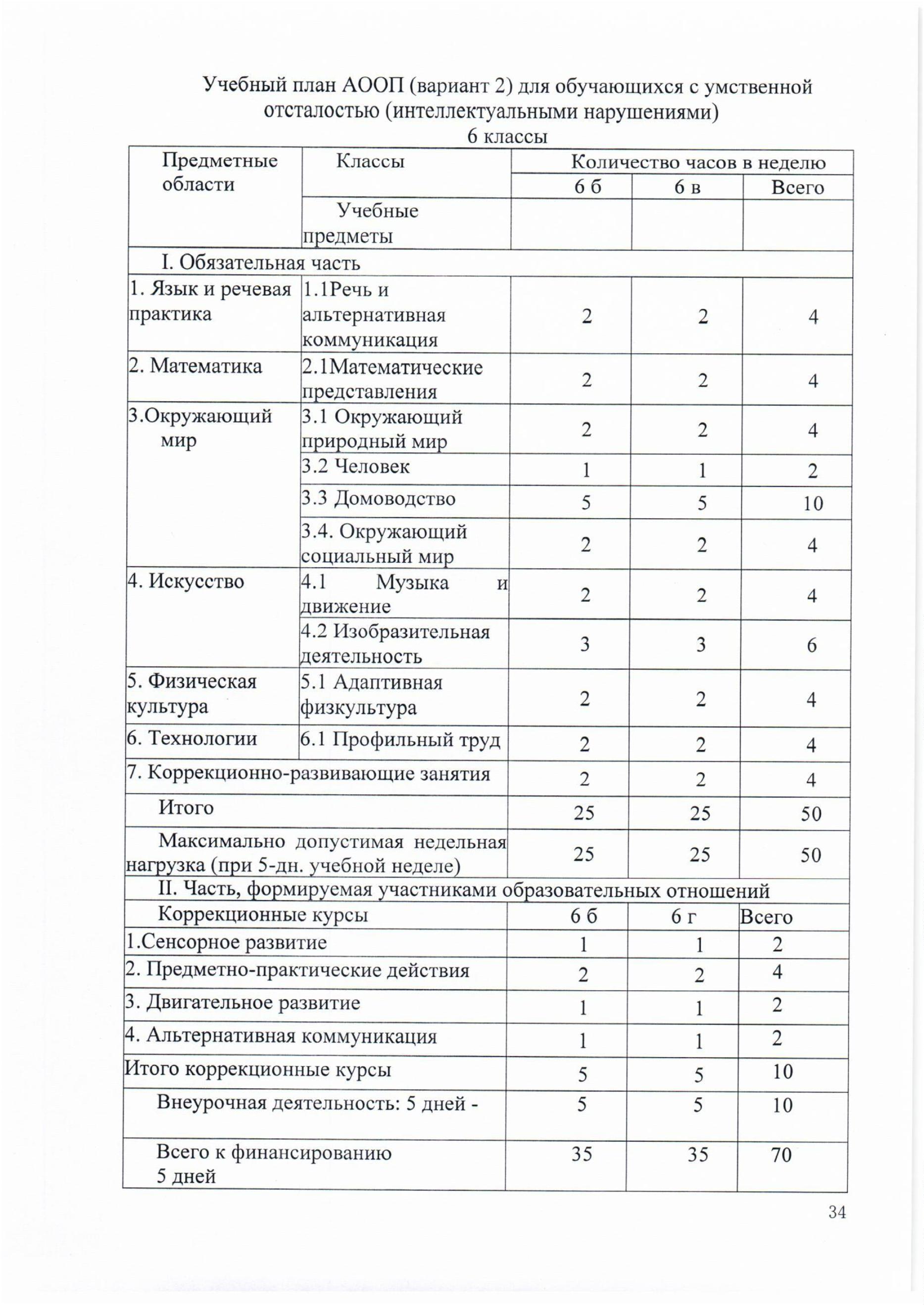 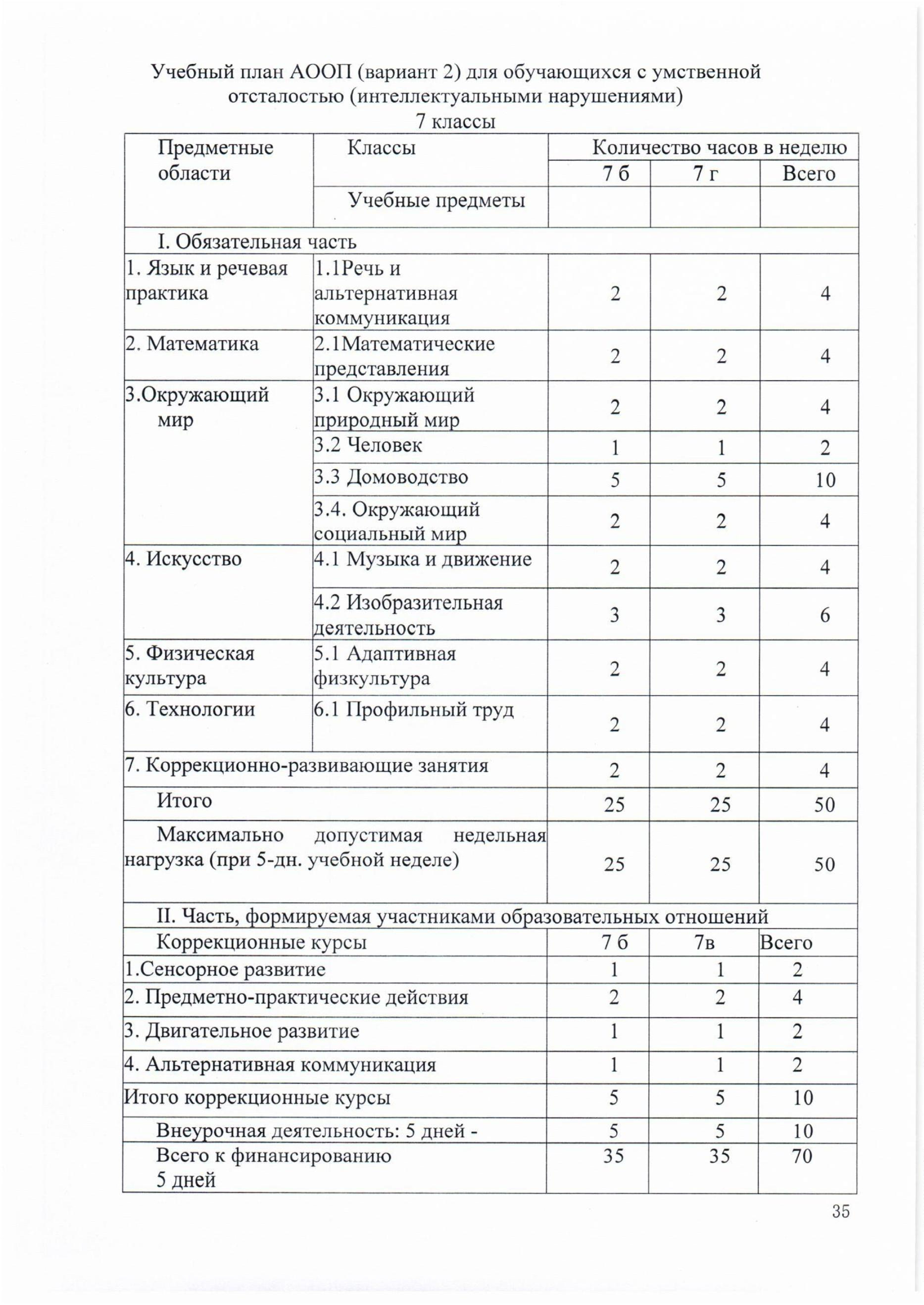 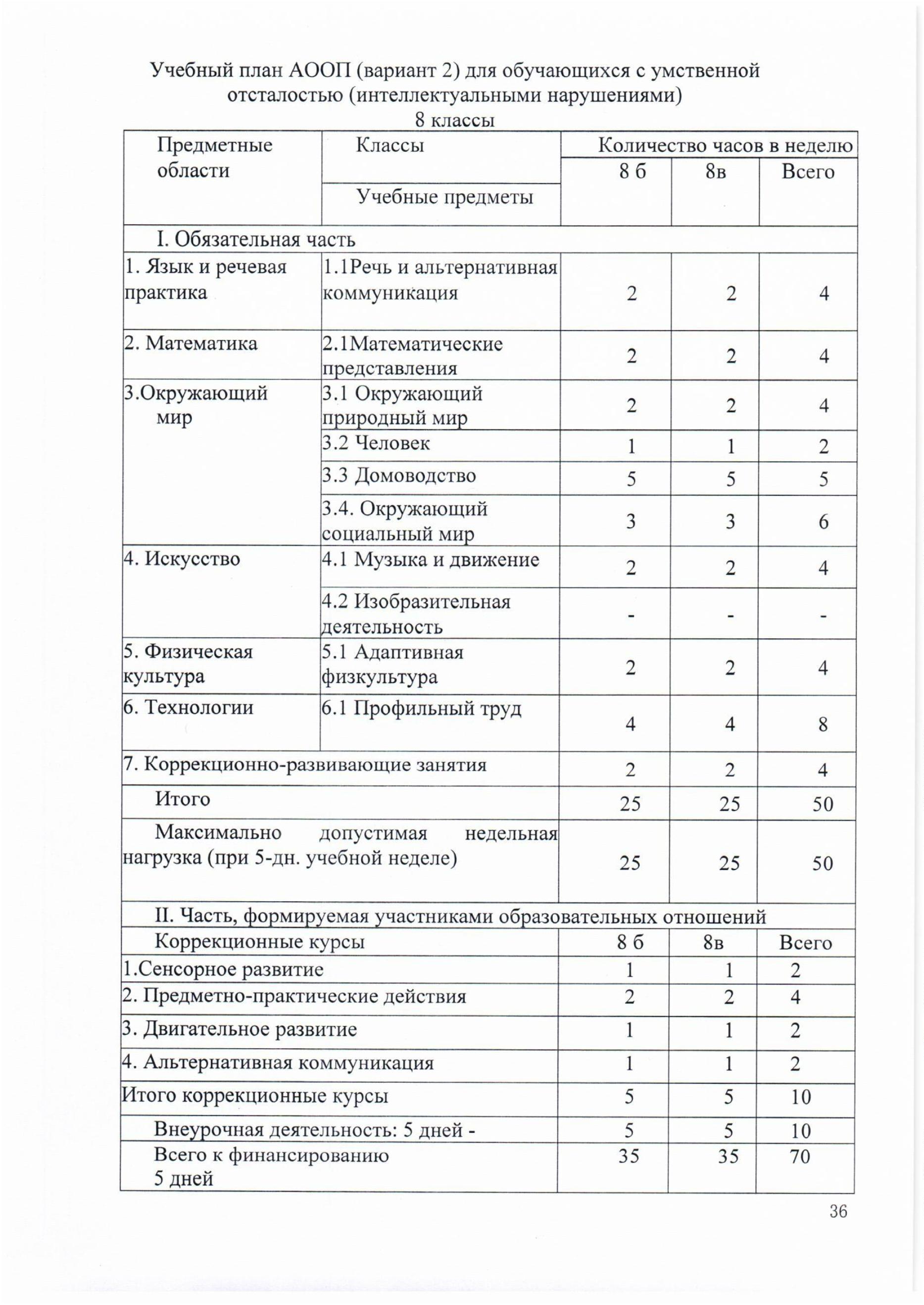 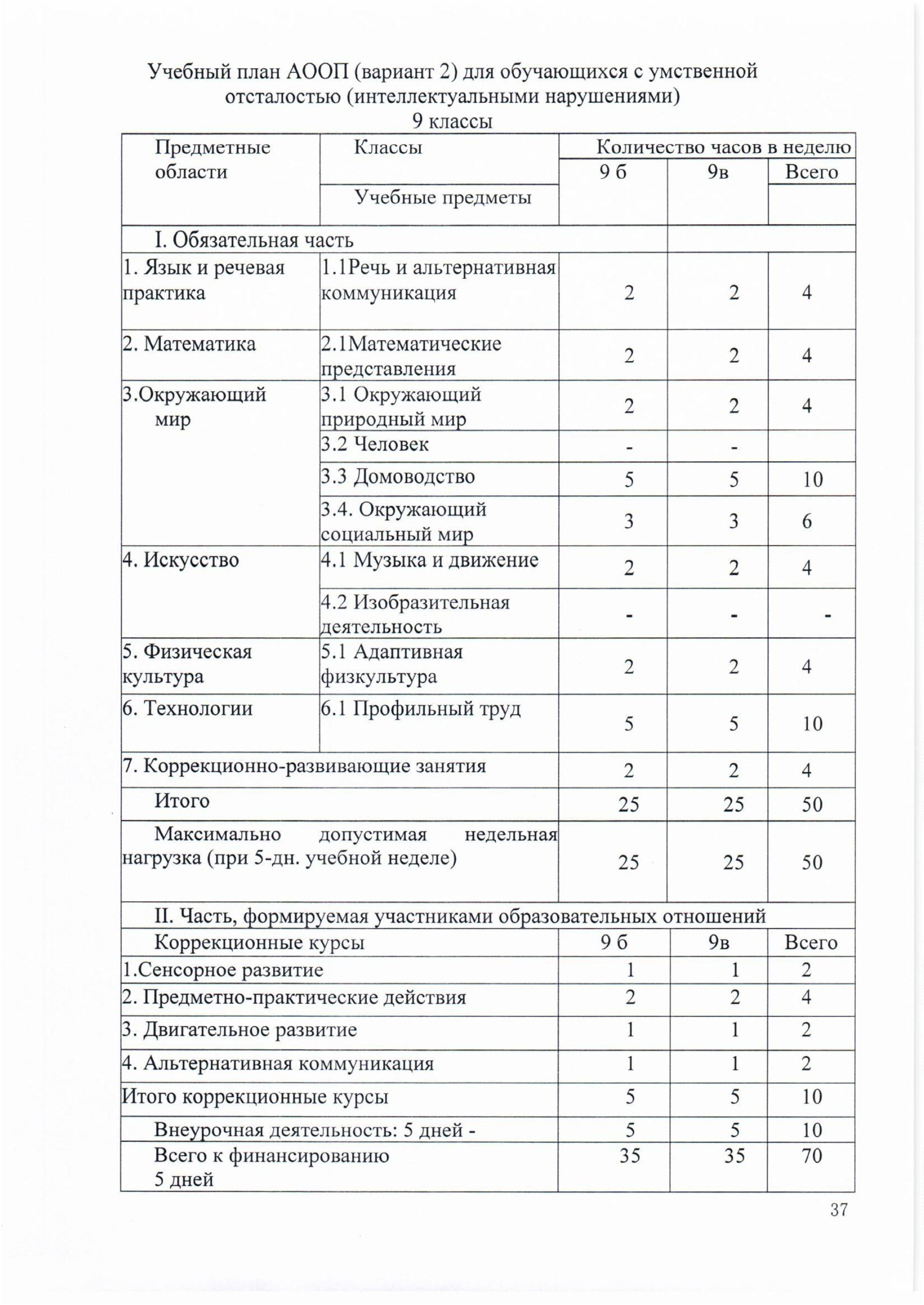 4.2. Система условий реализации адаптированной основной общеобразовательной программы образования обучающихся с легкой умственной отсталостьюУсловия получения образования обучающимися с умственной отсталостью включают систему требований к кадровому, финансово - экономическому и материально-техническому обеспечению освоения обучающимися варианта 1 АООП образования для детей с умственной отсталостью (интеллектуальными нарушениями).Кадровое обеспечение реализации адаптированной основной общеобразовательной программы образования обучающихся с легкой умственной отсталостью (интеллектуальными нарушениями) (вариант 1 АООП).Кадровое обеспечение - характеристика необходимой квалификации кадров педагогов (в области общей и коррекционной педагогики), а также кадров, осуществляющих медико-психологическое сопровождение ребёнка с умственной отсталостью (интеллектуальными нарушениями) в системе школьного образования. Должностные инструкции разработаны на основе квалификационных характеристик, представленных в Едином квалификационном справочнике должностей руководителей, специалистов и служащих (раздел «Квалификационные характеристики должностей работников образования»), профстандартов педагогических работников, содержат конкретный перечень должностных обязанностей работников, с учётом особенностей организации труда и управления, а также прав, ответственности и компетентности работников образовательного учреждения.Образовательное учреждение укомплектовано медицинскими работниками, работниками пищеблока, вспомогательным персоналом.Описание кадровых условий образовательного учреждения реализовано в таблице. В ней соотнесены должностные обязанности и уровень квалификации специалистов, предусмотренные Приказом Министерства здравоохранения и социального развития Российской Федерации от 26.08.10 № 761н, с имеющимся кадровым потенциалом образовательного учреждения. Кадровое обеспечение реализации адаптированной основной общеобразовательной программыКоличество штатных единиц специалистов определяется в соответствии с нормативными документами Министерства образования и науки России. Кадровое обеспечение образовательной организации, реализующей вариант 1 АООП для обучающихся с умственной отсталостью, предполагает междисциплинарный состав специалистов (педагогические, медицинские и социальные работники), компетентных в понимании особых образовательных потребностей обучающихся, которые в состоянии обеспечить систематическую медицинскую, психолого-педагогическую и социальную поддержку.В штатное расписание включены специалисты по информационно-технической поддержке реализации АООП, имеющие соответствующую квалификацию.Медицинские работники, включенные в процесс сопровождения обучающихся (врач-психиатр, педиатр), имеют высшее профессиональное образование, соответствующее занимаемой должности.В случае недостаточности кадрового обеспечения образовательной организации специалистами (педагогическими и медицинскими) возможно использование сетевых форм реализации образовательных программ, при которых специалисты из других организаций привлекаются к работе с обучающимися.В целях реализации междисциплинарного подхода созданы условия для взаимодействия общеобразовательных, медицинских организаций, организаций системы социальной защиты населения, а также центров психолого-педагогической медицинской и социальной помощи, обеспечивающих возможность восполнения недостающих кадровых ресурсов, ведения постоянной методической поддержки, получения оперативных консультаций по вопросам реализации варианта 1 АООП обучающихся с умственной отсталостью, использования научно обоснованных и достоверных инновационных разработок в области коррекционной педагогики.Междисциплинарное взаимодействие специалистов обеспечивается на всех этапах образования обучающихся: психолого-педагогическое изучение, разработка АОП, ее реализация и анализ результатов обучения.Некоторые обучающиеся по состоянию здоровья не могут посещать образовательную организацию, на основании заключения медицинской организации и письменного обращения родителей (законных представителей) обучение организуется на дому, предусмотрены занятия различных специалистов при частичном включении в образовательной организации, консультирование родителей.С целью сохранения единого образовательного пространства требования к условиям получения образования обучающимися с умственной отсталостью (интеллектуальными нарушениями), представляют собой систему требований к кадровым, финансовым, материально-техническим и иным условиям реализации адаптированной основной образовательной программы и достижения планируемых результатов этой категорией обучающихся. Интегративным результатом реализации указанных требований должно быть создание комфортной коррекционно-развивающей образовательной  среды: обеспечивающей высокое качество образования, его доступность, открытость и привлекательность для обучающихся, их родителей (законных представителей) и всего общества, духовно-нравственное развитие и воспитание обучающихся; гарантирующей охрану и укрепление физического, психологического и социального здоровья обучающихся; комфортной по отношению к обучающимся и педагогическим работникам.В целях обеспечения реализации АООП для обучающихся с умственной отсталостью (интеллектуальными нарушениями) в образовательной организации для участников образовательного процесса должны создаваться условия, обеспечивающие возможность: Достижения планируемых результатов освоения адаптированной основной образовательной программы всеми обучающимися;Выявления и развития способностей обучающихся через систему клубов, секций, студий и кружков, осуществление общественно-полезной деятельности, в том числе социальной практики, используя возможности образовательных организаций дополнительного образования детей; Расширения социального опыта и социальных контактов обучающихся с умственной отсталостью (интеллектуальными нарушениями), в том числе со сверстниками, не имеющими ограничений здоровья; Учета образовательных потребностей, общих для всех обучающихся с ограниченными возможностями здоровья, и особых, характерных для обучающихся с умственной отсталостью (интеллектуальными нарушениями);Участия обучающихся, их родителей (законных представителей), педагогических работников и общественности в разработке АООП, проектировании и развитии внутришкольной социальной среды, а также в формировании и реализации индивидуальных образовательных маршрутов обучающихся;Эффективного использования времени, отведенного на реализацию части АООП, формируемой участниками учебного процесса, в соответствии с запросами обучающихся и их родителей (законных представителей), спецификой образовательной организации; Использования в образовательном процессе современных образовательных технологий деятельностного типа;Обновления содержания адаптированной основной образовательной программы, а также методик и технологий ее реализации в соответствии с динамикой развития системы образования, запросов детей и их родителей (законных представителей); эффективного управления образовательной организацией с использованием информационно-коммуникационных технологий, а также современных механизмов финансирования.К условиям, необходимым для удовлетворения особых образовательных потребностей, общих для всех категорий обучающихся с ОВЗ, в том числе и с умственной отсталостью (интеллектуальными нарушениями), относятся:Осуществление целенаправленной коррекционной работы в процессе освоении обучающимися содержанием всех образовательных областей, а также в ходе проведения коррекционных занятий;Практическая направленность всего образовательного процесса, обеспечивающая овладение обучающимися жизненными компетенциями;Организация медико-психолого-педагогического сопровождения образовательного процесса обучающихся; Организация сопровождения семьи, воспитывающей ребенка с умственной отсталостью (интеллектуальными нарушениями).К условиям, обеспечивающим удовлетворение особых образовательных потребностей обучающихся с умственной отсталостью (интеллектуальными нарушениями), относятся:Организация предметно-практической деятельности, как основы развития познавательной сферы обучающихся с легкой степенью умственной отсталости, в частности интеллектуальной и речевой;Постепенность расширения и уточнение представлений об окружающей действительности: от ближайшего окружения, ограниченного рамками семьи и школы, до более удаленного и усложненного.Введение в содержание образования учебных предметов, обеспечивающих формирование представлений о естественных и социальных компонентах окружающего мира; социально-бытовых навыках, применяемых в условиях усложненной социальной среды;Поэтапность овладения трудовыми навыками, начиная от социально-бытовых навыков, и заканчивая профессионально-трудовыми.Создание специфических условий образования обучающихся с умственной отсталостью (интеллектуальными нарушениями) должно способствовать:Целенаправленному развитию способности обучающихся к вербальной коммуникации и взаимодействию в условиях разного социального окружения для решения жизненных задач;Формированию социально-бытовой компетентности обучающихся, способствующей приобщению к самостоятельной жизни в обществе, улучшению ее качества;Развитию самостоятельности и независимости в повседневной жизни;Расширению круга общения, выходу обучающегося за пределы семьи и образовательной организации;Раскрытию возможных избирательных способностей и интересов ребенка в разных видах практической, художественно-эстетической, спортивно-физкультурной деятельности;Развитию представлений об окружающем мире в совокупности его природных и социальных компонентов;Реализации потенциальных возможностей в овладении профессионально-трудовой деятельностью и возможном совершенствовании приобретенных трудовых навыков на уровне среднего профессионального образования.4.2.2. Финансово-экономическое обеспечение реализации адаптированной основной общеобразовательной программы образования обучающихся с легкой умственной отсталостью (интеллектуальными нарушениями) (вариант 1 АООП).  Финансово-экономическое обеспечение образования осуществляется на основании на п.2 ст. 99 ФЗ «Об образовании в Российской Федерации».Финансовые условия реализации АООП (вариант 1) должны: обеспечивать возможность исполнения требований стандарта; обеспечивать реализацию обязательной части адаптированной программы и части, формируемой участниками образовательного процесса вне зависимости от количества учебных дней в неделю; отражать структуру и объем расходов, необходимых для реализации адаптированной программы и достижения планируемых результатов, а также механизм их формирования.Финансирование реализации АООП (вариант 1) для обучающихся с умственной отсталостью (интеллектуальными нарушениями) должно осуществляться в объеме не ниже установленных нормативов финансирования государственного образовательного учреждения.Структура расходов на образование включает:1) Образование ребенка на основе учебного плана АООП.2) Обеспечение сопровождения, ухода и присмотра за ребенком в период его нахождения в образовательной организации.3) Консультирование родителей и членов семей по вопросам образования ребенка.4) Обеспечение необходимым учебным, информационно- техническим оборудованием и учебно-дидактическим материалом.Финансово-экономическое обеспечение применительно к варианту 1 АООП образования устанавливается с учётом необходимости специальной индивидуальной поддержки обучающегося с умственной отсталостью (интеллектуальными нарушениями).Штатное расписание, соответственно и финансовое обеспечение образовательной организации, определяется также с учетом количества классов. За каждым классом закрепляется количество ставок специалистов, установленное нормативными документами Министерства образования Российской Федерации.Воспитание, сопровождение, обеспечение ухода и присмотра за ребенком в период его нахождения в образовательной организации обеспечивается сопровождающими воспитателями и тьюторами (по рекомендации ПМПК). Объем финансирования воспитания, сопровождения, обеспечения ухода и присмотра за ребенком рассчитывается исходя из количества времени, необходимого для обеспечения помощи ребенку на занятиях, в процессе ухода, внеурочной деятельности и при проведении свободного времени в период нахождения в образовательной организации. Количество времени, необходимое на работу сопровождающих, определяется нормативными актами с учетом потребностей ребенка, отраженных в АООП.В целях обеспечения непрерывности и преемственности образовательного процесса в условиях образовательной организации и семьи, предусматривается консультативная работа специалистов образовательной организации с семьями обучающихся. Финансирование данной услуги планируется из расчета не менее одного часа в месяц по каждой программе коррекционного курса.   Предусматривается финансирование для обеспечения необходимым учебным, информационно-техническим оборудованием, учебно-дидактическим материалом и другим оборудованием для организации образования обучающихся с умственной отсталостью (интеллектуальными нарушениями) по варианту 1 АООП. Образовательная организация вправе привлекать в порядке, установленном законодательством Российской Федерации в области образования, дополнительные финансовые средства за счет:Предоставления платных дополнительных образовательных и иных предусмотренных уставом образовательной организации услуг;Добровольных пожертвований и целевых взносов физических и (или)юридических лиц.4.2.3. Материально-техническое обеспечение реализации адаптированной основной общеобразовательной программы образования обучающихся с легкой умственной отсталостью (интеллектуальными нарушениями) (вариант 1 АООП).          Материально-техническое обеспечение - это общие характеристики инфраструктуры организации, включая параметры информационно-образовательной среды.  Материально-технические условия реализации АООП обеспечивают возможность достижения обучающимися установленных Стандартом требований к результатам освоения АООП.          Учредителем Учреждения и собственником его имущества является Ставропольский край. Учреждение находится в ведомственном подчинении министерства образования и науки  Хабаровского  края, которое осуществляет функции и полномочия Учредителя.         1. Учредительные документы юридического лица (в соответствии со ст. 52 Гражданского кодекса Российской Федерации) в наличии и оформлены в установленном порядке:а) Устав краевого государственного казенного общеобразовательного учреждения, реализующего адаптированные основные общеобразовательные программы «Школа – интернат №5», утверждён распоряжением министерства образования и науки Хабаровского края от 01.10.2015;б) Свидетельство о государственной регистрации права на оперативное управление от «06» октября 2010 г. № 27-27-04 132/2001-119, подтверждающее закрепление за организацией собственности учредителя (на правах оперативного пользования или передаче в собственность образовательному учреждению;в) Свидетельство о государственной регистрации права от «01» ноября 2010г.  №27-27-01/119-2010-763 на пользование земельным участком, на котором размещена организация;г) Лицензия на осуществление  образовательной деятельности, установленной формы и выданной «21» мая 2014 г., серия 27Л01, 
№0000447, регистрационный номер 1022701191963
министерство образования и науки Хабаровского края,срок действия лицензии – бессрочно;д) Паспорт безопасности организации от 09.02.2016 г.;е) Декларация пожарной безопасности организации от «02»июня 2016г. № 08401365-ТО-872;          2. Количество зданий (объектов) организации - 2 единица.3. Проектная допустимая численность обучающихся – 160 человек;4. Укомплектованность штатов организации:-педагогических работников -  100  %;-административно-хозяйственных работников –100 %;-учебно-воспитательных работников –100  %;-медицинских и иных работников, осуществляющих вспомогательные       функции –100 %;5. Состояние материально-технической базы и оснащенности образовательного процесса оценивается как удовлетворительное.Пространство (прежде всего здание и прилегающая территория), в котором осуществляется образование обучающихся с умственной отсталостью (интеллектуальными нарушениями), соответствовует общим требованиям, предъявляемым к образовательным организациям, в частности:к соблюдению санитарно-гигиенических норм образовательного процесса;к обеспечению санитарно-бытовых и социально-бытовых условий;к соблюдению пожарной и электробезопасности;к соблюдению требований охраны труда;к соблюдению  своевременных сроков и  необходимых объемов текущего и капитального ремонта и др.Материально-техническая база реализации адаптированной образовательной программы для обучающихся с умственной отсталостью (интеллектуальными нарушениями) соответствует действующим санитарным и противопожарным нормам, нормам охраны труда работников образовательных организаций, предъявляемым к:участку (территории) и зданию образовательной организации;помещениям библиотек, актовому и физкультурному залу, залу для проведения занятий по ритмике (лечебной физкультуре);помещениям для осуществления образовательного и коррекционно-развивающего процессов: классам, кабинетам учителя-логопеда, учителя-дефектолога, педагога-психолога и др. специалистов, структура которых должна обеспечивать возможность для организации разных форм урочной и внеурочной деятельности;трудовым мастерским (размеры помещения, необходимое оборудование в соответствии с реализуемым профилем (профилями) трудового обучения); кабинету для проведения уроков «Основы социальной жизни»;кабинетам медицинского назначения;помещениям для питания обучающихся, а также для хранения и приготовления пищи, обеспечивающим возможность организации качественного горячего питания;туалетам, душевым, коридорам и другим помещениям.Здания и объекты организации оборудованы  техническими средствами безбарьерной среды для передвижения обучающихся с ограниченными возможностями здоровья;а) наличие материально-технической базы и оснащенности организации:б) наличие и характеристика объектов культурно-социальной, спортивной и образовательной сферы:-физкультурный зал – имеется, приспособлен (типовое помещение);-тренажерный зал – имеется, приспособлен (типовое помещение);-учебные мастерские – имеются, приспособлены (типовое помещение), профиль мастерских: швейная мастерская, столярная мастерская, мастерская штукатурно-малярного дела, мастерская растениеводства, мастерская домоводства;-компьютерный класс  – имеется, приспособлен (типовое помещение), емкость 12 – человек, состояние – удовлетворительное, в) организация компьютерной техникой - обеспечена  в полном объеме;г) организация обеспечена спортивным оборудованием и инвентарем;  д) обеспеченность организации учебной мебелью – удовлетворительное. ж) сведения о книжном фонде библиотеки организации:число книг - 11081; фонд учебников – 2453 (100%); научно-педагогическая и методическая литература - 512.       Особые образовательные потребности обучающихся  с умственной отсталостью (интеллектуальными нарушениями) обусловливают необходимость специального подбора учебного и дидактического материала (в младших классах преимущественное использование натуральной и иллюстративной наглядности; в старших - иллюстративной и символической). Материально-техническое обеспечение учебного предмета «Русский язык» включает:учебники; Букварь;прописи; рабочие тетради на печатной основе;программно-методическое обеспечение: методические рекомендации для учителя по отдельным разделам учебного предмета;печатные пособия: наборы картинной азбуки; наборы предметных картинок; картинное лото; наборы сюжетных картинок по отдельным темам; различные виды словарей; репродукции картин в соответствии с тематикой и видами работ;учебно-практическое оборудование: комплекты для обучения грамоте (наборное полотно, разрезная азбука (общеклассная и индивидуальная, образцы начертания рукописных букв); опорные таблицы по отдельным изучаемым темам; схемы (звукобуквенного разбора слова; разбора слов по составу); дидактический раздаточный материал (карточки с заданиями); наборы ролевых игр, игрушек по отдельным темам; наборы муляжей (фрукты, овощи, ягоды и т.д.);технических средств обучения: классная доска с набором креплений для картинок, постеров, таблиц; CD/DVD-проигрыватели; телевизор; аудиовидеомагнитофон; компьютер с программным обеспечением; слайд-проектор; мультимедиапроектор; магнитная доска; экран.Материально-техническое обеспечение учебного предмета «Чтение» включает:комплекты учебников;печатные пособия: наборы сюжетных картинок в соответствии с тематикой изучаемых произведений, в том числе и в цифровой форме; словари по русскому языку; репродукции картин художников в соответствии с тематикой читаемых произведений; портреты поэтов и  писателей; детские книги разного типа из круга детского чтения;технические средства обучения;экранно-звуковые пособия: аудиозаписи прочтения мастерами художественного слова произведений художественной литературы; слайды, соответствующие содержанию обучения;игры и игрушки, настольное литературное лото, настольные литературные игры.Материально-техническое обеспечение учебного предмета «Речевая практика» включает:комплект учебников;методические рекомендации для учителя;печатное оборудование: наборы предметных и сюжетных картинок в соответствии с изучаемыми темами;наборы игрушек; настольный театр, плоскостные игрушки, настольные игры в соответствии с изучаемыми темами;технические средства обучения;экранно-звуковые пособия.Материально-техническое обеспечение учебного предмета  «Математика» предполагает использование: - учебно-методических комплексов, включающих учебники и рабочие тетради на печатной основе;- дидактического материала в виде: предметов различной формы, величины, цвета, счетного материала; таблиц на печатной основе; программного обеспечения для персонального компьютера, с помощью которого выполняются упражнения по формированию вычислительных навыков, калькуляторов и другие средства;- демонстрационного материала - измерительные инструменты и приспособления: размеченные и неразмеченные линейки, циркули, транспортиры, наборы угольников, мерки); - демонстрационных пособий для изучения геометрических величин, геометрических фигур и тел; развертки геометрических тел;- видеофрагментов и другие информационные объекты (изображения, аудио- и видеозаписи), отражающие основные темы курса математики;- настольных развивающих игр;- электронных игр развивающего характера.Формирование доступных представлений о мире и практики взаимодействия с окружающим миром  в рамках содержательной области«Естествознание»  происходит с использованием традиционных дидактических средств, с применением видео, проекционного оборудования, Интернет-ресурсов и печатных материалов, муляжей предметов, чучел животных и птиц. Обогащению опыта взаимодействия с окружающим миром способствует непосредственный контакт обучающихся с умственной отсталостью (интеллектуальными нарушениями) с миром живой природы (растительным и животным). В качестве средств обучения могут выступать комнатные растения, оранжереи, живые уголки, расположенные в здании образовательной  организации, а также теплицы, пришкольный участок и другие объекты на прилегающей к образовательной  организации территории.Материально-техническое обеспечение учебного предмета «Мир природы и человека» предполагает использование:печатных пособий: комплект наглядных материалов для организации фронтальной, групповой и индивидуальной работы с учащимися в подготовительном классе;комплекта предметных, сюжетных картин, серий сюжетных картин, динамических картин и схем по разделам программы;технических средств обучения; экранно-звуковые пособия: аудиозаписи звуков окружающего мира (природы и социума); видеофильмы и презентации по темам учебного предмета; учебно-практическое оборудование: игровой материал для сюжетных дидактических игр; оборудование для проведения практических занятий и элементарных опытов;оборудование для проведения предметно-практических упражнений (ножницы, бумага и картон цветные, клей, краски, кисточки, пластилин или масса для лепки и т.п.);модели и натуральный ряд: муляжи фруктов, ягод, грибов и овощей; гербарии; модели фигур человека, животных, растений, посуды, бытовых приборов, мебели и пр.;конструкторы: квартира, дом, город, ферма, водоем и т.д.;натуральные объекты: учебные принадлежности, игрушки, комнатные растения, плоды с/х культур и пр.;Материально-техническое обеспечение учебного предмета «Природоведение» включает:учебно-методические комплексы: комплекты учебников и рабочих тетрадей; методические рекомендации для учителя;комплекты предметных, сюжетных картин, серий сюжетных картин, динамических картин и схем по разделам программы;информационно-коммуникативные средства: электронное приложение к учебнику; мультимедийные обучающие программы; общепользовательские цифровые инструменты учебной деятельности;технические средства обучения;экранно-звуковые пособия;учебно-практическое оборудование: карты (полушарий, России), глобусы, контурные карты (полушарий, России); макеты форм поверхности; разрезные пособия по темам: материки и океаны, естественные и искусственные экосистемы, Федеративное устройство России и др.;оборудование для демонстрации опытов: движение Земли вокруг Солнца, движение Земли вокруг своей оси, планеты Солнечной системы, термометры, лупы, микроскопы или их упрощенные (детские) модели, бинокли, модели телескопа;лабораторное оборудование для проведения опытов с водой, воздухом, почвой, полезными ископаемыми; оборудование для измерения температуры воды, воздуха; силы и направления ветра;оборудование для проведения предметно-практических упражнений (ножницы, бумага и картон цветные, клей, краски, кисточки, пластилин или масса для лепки и т.п.);модели и натуральный ряд.Материально-техническое обеспечение учебного предмета «Биология»включает:учебно-методические комплексы: комплекты учебников и рабочих тетрадей; комплекты предметных, сюжетных картин, серий сюжетных картин, динамических картин и схем по разделам программы;технические средства обучения;экранно- звуковые пособия;учебно - практическое оборудование:оборудование для ухода за комнатными растениями и для содержания животных в живом уголке, практических работ в природе;микроскопы; защитная одежда;оборудование для наблюдения в природе и сбора экспонатов для коллекций: бинокли, пинцеты, лотки, коробки, папки для сбора образцов;  оборудование для самонаблюдения: термометры, лупы, прибор для измерения давления, секундомер, прибор для сравнения содержания углекислого газа во вдыхаемом и выдыхаемом воздухе; модели и натуральный ряд:коллекции полезных ископаемых;почвенные монолиты;рельефы, модели форм поверхности, почвенных разрезов, открытых и закрытых разработок месторождений полезных ископаемых;модели строения растений, внешнего строения животных, модель внутреннего строения млекопитающего;коллекции споровых растений, голосеменных растений, покрытосеменных растений, сельскохозяйственных растений, растений леса, луга, водоема;модель скелета человека; внутренних органов человека; торса.Материально-техническое обеспечение учебного предмета «География»включает:учебно-методические комплексы: комплекты учебников и рабочих тетрадей;печатные пособия: таблицы (ориентирование на местности, богатствоморей России, воды суши, животный мир материков и др.); портреты путешественников, мореплавателей и др.; таблицы (календарь наблюдений запогодой;  климат России и  др.); географические карты; альбомыдемонстрационного и раздаточного материала;информационно-коммуникативные средства: мультимедийныеобучающие программы; библиотека электронных наглядных пособий по курсам географии;технические средства обучения;экранно-звуковые пособия: видеофильмы и видеофрагменты; слайды(диапозитивы); учебно-практическое оборудование:  теллурий;  компас  ученический;школьная метеостанция (термометр учебный, гигрометр волосяной  учебный, аспирационный психрометр, барометр-анероид учебный, осадкомер, флюгер); набор условных знаков для учебных топографических карт;модели: модель Солнечной системы; глобус Земли физический(масштаб 1:30 000 000); глобус Земли политический (масштаб 1:30 000 000);глобус Земли  физический лабораторный  (для раздачи учащимся)(масштаб 1:50 000 000); модель вулкана;натуральные объекты: коллекция горных пород и минералов; коллекция полезных  ископаемых  различных типов; гербарий  растений природных зон России; гербарий основных сельскохозяйственных культур, выращиваемых вРоссии; гербарий основных сельскохозяйственных культур мира.Формирование знаний и практических умений в ходе освоения предметной области  «Человек и общество» происходит с использованием средств, расширяющих представления и обогащающих жизненный опыт обучающихся с умственной отсталостью (интеллектуальными нарушениями).Материально-техническое обеспечение учебных предметов «Мир истории» и «История Отечества» включает:учебно-методические комплексы: комплекты учебников и рабочих тетрадей;печатные пособия: настенные исторические карты, атласы, контурные карты; событийные, типологические картины, портреты, исторические пейзажи; иллюстрации; дидактический раздаточный материал: карточки с заданиями, историческими играми и игровыми упражнениями;информационно-коммуникативные средства: мультимедийные обучающие программы;технические средства обучения;экранно-звуковые пособия: аудиозаписи музыки; видеофильмы и презентации. Материально-техническое обеспечение учебного предмета «Обществоведение» включает:учебники; текст Конституции Российской Федерации;печатные пособия: схемы, таблицы; дидактический раздаточный материал: карточки с терминами-понятиями, заданиями, задачами;информационно-коммуникативные средства;технические средства обучения;экранно- звуковые пособия.Материально-техническое обеспечение учебного предмета «Основы социальной жизни» включает:учебно-методические пособия для учителя;оборудование зон кабинета «Основы социальной жизни»: учебная зона: столы и стулья для практических работ; классная доска; магнитно-поворотная или передвижная доска; кухонная зона: мойка для мытья посуды и пищевых продуктов, электрическая плита; холодильник; кухонная мебель; кухонная посуда, утварь; приборы и инструменты; электробытовая техника (электрический чайник, электромясорубка, микроволновая печь, электромиксер, жарочная печь, электротостер);санитарно-гигиеническая зона: стиральная машина-автомат; гладильная доска; раковина; шкаф для хранения инвентаря и средств для стирки, хранения предметов личной гигиены, пылесоса, утюгов;жилая комната: наборы мебели (диван, тумба для телеаппаратуры, книжный шкаф, шкаф для посуды, стол со стульями, кресло, ковер,  шкаф для одежды).Специальный учебный и дидактический материал необходим для образования обучающихся с умственной отсталостью (интеллектуальными нарушениями) в области «Искусство». Освоение практики изобразительной деятельности, художественного ремесла и  художественного творчества требует некоторых специфических инструментов (ножниц, кисточек и др.), а также большой объем расходных материалов (бумага, краски, пластилин, глина, клей и др.). Для развития изобразительной деятельности в доступные виды художественного ремесла (батик, керамика, ткачество, полиграфия и др.) необходимо безопасное оборудование для соответствующих мастерских. На занятиях музыкой  важно обеспечить обучающимся с умственной отсталостью (интеллектуальными нарушениями) использование доступных музыкальных инструментов, а также оснастить актовые залы воспроизводящим, звукоусиливающим и осветительным оборудованием.Материально-техническое обеспечение учебного предмета «Рисование» предполагает наличие:печатных пособий: портреты русских и зарубежных художников; таблицы по цветоведению, построению орнамента; таблицы по стилям архитектуры, одежды, предметов быта;схемы по правилам рисования предметов, растений, деревьев, животных, птиц, человека; таблицы по народным промыслам, русскому костюму, декоративно-прикладному искусству;дидактический раздаточный материал: карточки по художественной грамотеинформационно-коммуникативных средств: мультимедийные обучающие художественные программы; общепользовательские цифровые инструменты учебной деятельноститехнических средств обучения;экранно-звуковых пособий: аудиозаписи музыки к литературным произведениям; видеофильмы и презентации памятников архитектуры и художественных музеев; видеофильмы и презентации видов и жанров изобразительного искусства; творчества отдельных художников;видеофильмы и презентации народных промыслов; художественных стилей и технологий;учебно-практического оборудования: конструкторы; краски акварельные, гуашевые; бумага А3, А4; бумага цветная; фломастеры; восковые мелки; кисти беличьи № 5, 10, 20; кисти из щетины № 3, 10, 20; стеки; ножницы; рамки для оформления работ; тренажеры (прозрачные папки) для выработки навыков рисования; шаблоны геометрических фигур и реальных предметов;моделей и натурального ряда: муляжи фруктов и овощей (комплект); гербарии; изделия декоративно  - прикладного искусства и народных промыслов; гипсовые геометрические тела; гипсовые орнаменты; модель фигуры человека, животных, птиц, рыб; керамические изделия; предметы быта (кофейники, кувшины, чайный сервиз).Материально-техническое обеспечение учебного предмета «Музыка» включает:книгопечатную продукцию:  хрестоматии с нотным материалом; сборники песен и хоров; методические пособия (рекомендации к проведению уроков музыки); книги о музыке и музыкантах; научно-популярная литература по искусству; справочные пособия, энциклопедии;печатные пособия: таблицы: нотные примеры, признаки характера звучания, средства музыкальной выразительности; схемы: расположение инструментов и оркестровых групп в различных видах оркестров, расположение партий в хоре графические партитуры; портреты композиторов; портреты исполнителей; атласы музыкальных инструментов; альбомы с демонстрационным материалом;дидактический раздаточный материал: карточки с признаками характера звучания; карточки с обозначение возможностей различных музыкальных средств; карточки с обозначением исполнительских средств выразительности;информационно-коммуникационные средства: электронные библиотеки по искусству; игровые компьютерные программы по музыкальной тематике;технические средства обучения: музыкальный центр, видеомагнитофон, мультимедийный компьютер со звуковой картой, телевизор с универсальной подставкой, мультимедиа проектор, слайд-проектор, экран;экранно-звуковые пособия: аудиозаписи, фонохрестоматии по музыке; Видеофильмы, посвященные творчеству выдающихся отечественных и зарубежных композиторов; различные музыкальные видеофильмы с записями выступлений выдающихся отечественных и зарубежных певцов; известных хоровых и оркестровых коллективов, фрагментов из мюзиклов;слайды (диапозитивы): произведения пластических искусств различных исторических стилей и направлений; эскизы декораций к музыкально-театральным спектаклям (иллюстрации к литературным  первоисточникам музыкальных произведений) нотный и поэтический текст песен; изображения музыкантов, играющих на различных инструментах;учебно-практическое оборудование: музыкальные инструменты: фортепиано (пианино, рояль), баян /аккордеон, скрипка, гитара, клавишный синтезатор;комплект детских музыкальных инструментов: блок-флейта, трещотки, колокольчик, треугольник барабан бубен румба, маракасы, кастаньеты металлофоны ксилофоны; свистульки, деревянные ложки; комплект знаков нотного письма (на магнитной основе);комплект звуковоспроизводящей аппаратуры (микрофоны, усилители звука, динамики);специализированная учебная мебель: индивидуальные столы и стулья для учащихся.Овладение обучающимися с умственной отсталостью (интеллектуальными нарушениями) предметной областью «Физическая культура» предполагает коррекцию двигательных навыков в процессе музыкально-ритмической и спортивной деятельности. Для этого необходимо наличие специальных предметов (лент, мячи, шары, обручи и др.); фонотеки с записями различных музыкальных произведений; наборов детских музыкальных инструментов (бубен, барабан, детское пианино и др.). Оборудование спортивного зала предполагает наличие необходимого спортивного инвентаря для овладения различными видами физкультурно-спортивной деятельности.Материально-техническое обеспечение учебного предмета «Физическая культура» включает:печатные пособия: таблицы, схемы, плакаты с классификацией видов спорта, спортивных упражнений, последовательностью выполнения упражнений;дидактический  раздаточный материал: карточки по физкультурной грамоте;информационно-коммуникативные средства: мультимедийные обучающие материалы, программы;технические средства обучения;экранно-звуковые пособия: видеофильмы и презентации по Олимпийскому, Паралимпийскому образованию; спортивным праздникам, национальным спортивным играм;учебно-практическое оборудование: спортивный инвентарь и оборудование; спортивные тренажеры; модули:  набивные мячи, гантели; гимнастическое оборудование; скакалки, обручи, ленты; баскетбольные, волейбольные, футбольные мячи;сетки, флажки, кегли; тренажерное оборудование.Для овладения образовательной  областью «Технологии» учащимся с умственной отсталостью (интеллектуальными нарушениями) необходимо использование специфических инструментов и расходных материалов в процессе формирования навыков ручного труда. Для организации  профильной  трудовой подготовки необходимо наличие специального оборудования в соответствии с тем или иным профилем труда (швейные машины, столярный инвентарь, приспособления для картонажно-переплетного дела и др.), а также использование адаптированных технологических карт, позволяющих обучающимся освоить необходимые трудовые навыки.Материально-техническое обеспечение учебного предмета «Ручной труд» включает:учебно-методические комплексы: комплекты учебников и рабочих тетрадей;учебно-практическое оборудование:материалы:краски акварельные, гуашевые;фломастеры разного цвета;цветные карандаши;бумага рисовальная а3, а4 (плотная);бумага цветная разной плотности;картон цветной, серый, белый;бумага наждачная (крупнозернистая, мелкозернистая);бумага в крупную клетку;набор разноцветного пластилина;нитки (разные виды); ткани разных сортов;природные материалы (засушенные листья, шишки, желуди, скорлупа грецкого ореха, тростниковая трава и т.д.);древесные опилки;алюминиевая фольга;проволока цветная; клей ПВА, крахмальный клей, клеящий карандаш;шнурки для обуви (короткие, длинные);инструменты:кисти беличьи № 5, 10, 20;кисти из щетины № 3, 10, 20;стеки;ножницы;циркуль;линейки;угольники;иглы швейные с удлиненным (широким) ушком;булавки швейные;шило с коротким стержнем;напильник;карандашная точилка;гладилка для бумаги;вспомогательные приспособления:подкладные доски;подкладной лист или клеенка;коробка для хранения природных материалов;подставка для кисточки;баночка для клея;листы бумаги для работы с клеем (макулатура); коробочка для мусора;тряпочки или бумажные салфетки (влажные) для вытирания рук;печатные пособия:  таблицы по народным промыслам, русскомукостюму, декоративно-прикладному искусству; дидактический раздаточный материал: карточки-задания по технологии изготовления изделия;информационно-коммуникативные средства: мультимедийные обучающие программы по ручному труду;технические средства обучения;экранно-звуковые пособия;модели и натуральный ряд: муляжи фруктов и овощей; изделия декоративно-прикладного искусства и народных промыслов; модели геометрических фигур и тел; модель фигуры человека, животных; керамические изделия; предметы быта; различные виды раздаточных коллекций; конструкторы.Материально-техническое оборудование учебного предмета «Профильный труд» включает:Учебно-методические комплексы: учебники и  тетради на печатной основе по отдельным видам профильного труда;Оборудование помещения:столярная мастерская (площадь помещения (80 м/кв.);слесарная мастерская (площадь помещения (70 м/кв.);швейная мастерская (площадь помещения (70 м/кв.);картонажно-переплетная (площадь помещения 60 м/кв.);обувная мастерская (площадь помещения (60 м/кв.);классная доска;учительский стол;шкафы для хранения материалов, инструментов;учебные места для учащихся: одноместные или двухместные столы и стулья на 16 посадочных мест;демонстрационный столик; участок ручной работы;участок машинной работы;стеллажи для выставок детских работ;учебно-практическое оборудование:материалы:  краски; фломастеры разного цвета; цветные карандаши; бумага разных сортов (рисовальная А3, А4  (плотная), бумага цветная разной плотности, картон цветной, серый, белый, бумага наждачная (крупнозернистая, мелкозернистая), бумага в крупную клетку, чертежная калька; нитки разных видов; ткани разных сортов; древесные материалы; алюминиевая фольга; проволока цветная; клеящие составы;инструменты: инструменты для ручных работ с разными материалами; станки и оборудование;Печатные пособия: таблицы по народным промыслам, русскому костюму, декоративно-прикладному искусству, дизайну; технологические карты изделий;дидактический раздаточный материал: карточки-задания по технологии изготовления изделия информационно-коммуникативные средства;технические средства обучения;экранно-звуковые пособия: видеофильмы и презентации: по художественным музеям; народным промыслам.модели и натуральный ряд:  изделия декоративно-прикладного искусства и народных промыслов; образцы изделий, изготовленных из разных материалов;  раздаточные коллекции видов и сортов разных материалов.Материально-техническое обеспечение коррекционно-развивающей области  включает обеспечение кабинета логопеда, психолога и зала для проведений занятий по ритмике.Требования к оснащению кабинета логопеда: печатные пособия: учебники по русскому языку и чтению; кассы букв и слогов; разрезные азбуки; альбом с  предметными и сюжетными картинками; картинные лото; альбомы с картинками для исследования произношения звуков;мебель и оборудование: парты, стол, стул, шкаф для пособий, классная доска, зеркала (настенное, настольное, для индивидуальной работы), стенные часы, настольная лампа, умывальник, мыло, полотенце;специальное оборудование: логопедические зонды; спирт, вата;игры и игрушки: настольные игры (кубики, мозаики, лото); игрушки, предназначенные для развития дыхания; наборы игрушек, предназначенные для развития и обогащения словарного запаса;технические средства обучения: CD/DVD  – проигрыватели; телевизор; аудио видео магнитофон; компьютер с программным обеспечением; слайд-проектор; мультимедиа проектор; магнитная доска; экран;Материально-техническое оснащение кабинета психолога включает:учебный материал: методики с необходимым стимульным материалом для диагностики познавательной и эмоциональной сфер, личности, поведения; методики с необходимым оснащением для проведения психокоррекционной работы по отдельным направлениям;мебель и оборудование: стол и стул для психолога; шкаф для пособий и техники; уголок мягкой мебели (по возможности); рабочие места для детей;технические средства обучения;игрушки и игры: мячи, куклы, пирамиды, кубики, доски Сегена различной модификации; настольные игры;набор материалов для детского творчества (строительный материал, пластилин, краски, цветные карандаши, фломастеры, бумага, клей и т.д.). Материально-техническое обеспечение зала для проведений занятий по ритмике включает: Специальное оборудование: хореографические станки; настенные зеркала;дидактическое оборудование: мячи; ленты; дождики, шары, обручи;музыкальные инструменты: фортепиано (пианино, рояль), баян /аккордеон, скрипка, гитара, клавишный синтезатор;комплект  детских музыкальных инструментов: блок-флейта, глокеншпиль / трещотки колокольчик, треугольник барабан бубен румба, маракасы, кастаньеты металлофоны ксилофоны; свистульки, деревянные ложки;технические средства обучения;экранно-звуковые пособия.Требования к  материально-техническому  обеспечению ориентированы не только на ребёнка, но и на всех участников процесса образования. Это обусловлено необходимостью индивидуализации процесса образования обучающихся с  умственной отсталостью (интеллектуальными нарушениями). Специфика данной группы требований состоит в том, что все вовлечённые в процесс образования взрослые должны иметь неограниченный доступ к организационной технике либо специальному ресурсному центру в  образовательной  организации, где можно осуществлять подготовку необходимых индивидуализированных материалов для процесса обучения ребёнка с умственной отсталостью  (интеллектуальными нарушениями). Предусматривается  материально-техническая  поддержка, в том числе сетевая, процесса координации и взаимодействия специалистов разного профиля, вовлечённых в процесс образования, родителей (законных представителей) обучающихся с умственной отсталостью (интеллектуальными нарушениями).Информационное обеспечение  включает необходимую нормативную правовую базу образования обучающихся с умственной отсталостью (интеллектуальными нарушениями)  и характеристики предполагаемых информационных связей участников образовательного процесса.  Информационно-методическое обеспечение  реализации адаптированных образовательных программ для  обучающихся с умственной отсталостью  (интеллектуальными нарушениями)  направлено на  обеспечение широкого, постоянного и устойчивого доступа для всех участников образовательного процесса к любой информации, связанной  с реализацией программы, планируемыми результатами, организацией образовательного процесса и условиями его осуществления. Требования к информационно-методическому обеспечению образовательного процесса включают:1. Необходимую нормативную правовую базу образования обучающихся с умственной отсталостью (интеллектуальными нарушениями);2.  Характеристики предполагаемых информационных связей участников образовательного процесса;3.  Получения доступа к информационным ресурсам, различными способами (поиск информации в  сети интернет, работа в библиотеке и др.),в том числе к электронным образовательным ресурсам, размещенным в федеральных и региональных базах данных;4.  Возможность размещения материалов и работ в информационной среде  образовательной  организации (статей,  выступлений, дискуссий, результатов экспериментальных исследований);Образование обучающихся с умственной отсталостью  (интеллектуальными нарушениями)  предполагает ту или иную форму и долю обязательной социальной интеграции обучающихся, что требует обязательного регулярного и качественного взаимодействия специалистов массового и специального образования. Предусматривается для тех и других специалистов возможность обратиться к информационным ресурсам в сфере специальной психологии и коррекционной педагогики, включая электронные библиотеки, порталы и сайты, дистанционный консультативный сервис, получить индивидуальную консультацию квалифицированных профильных специалистов. Также предусматривается организация регулярного обмена информацией между  специалистами разного профиля, специалистами и семьей, включая сетевые ресурсы и технологии.                                                                                                           6. Состояние земельного участка закрепленного за организацией – удовлетворительное;-имеются специально оборудованная  площадка для мусоросборников,  техническое состояние удовлетворительное, соответствует санитарным требованиям.                          -имеются баскетбольная, волейбольная, беговая дорожка, яма для прыжков в длину, соответствуют  требованиям безопасности .Требования техники безопасности при проведении занятий на указанных объектах соблюдаются.         7. Медицинское обслуживание в организации организовано;а) медицинское обеспечение осуществляется штатным медицинским персоналом в количестве 3 человек:б) в целях психолого-медико-педагогического сопровождения обучающихся в организации оборудованы:-медицинский кабинет  – имеется, приспособлен (типовое помещение);-логопедический кабинет  – имеется (5);-кабинет педагога-психолога  – имеется (4);-процедурная  – имеется;           8. Питание обучающихся - организовано:                                                              а) питание организовано в  2 смены,   в 1 столовой  на 110 посадочных мест. Гигиенические условия перед приемом пищи соблюдаются;б) процент охвата горячим питанием составляет 100%;в) обеспеченность    технологическим    оборудованием - достаточное,его  техническое   состояние   соответствует   нормативным   требованиям;          Требования техники безопасности при работе с использованием технологического оборудования соблюдаются.                                                                                                        г) санитарное состояние пищеблока, подсобных помещений и технологических цехов и участков соответствует санитарным нормам;д) обеспеченность столовой посудой достаточное;                                                                                    е) документация и инструкции, обеспечивающие деятельность столовой и ее работников имеется.                            ж) примерное двухнедельное меню, утвержденное руководителем образовательной организации имеется;з) питьевой режим обучающихся организован; питьевой фонтан;          9. Нормы освещенности учебных классов, кабинетов сотрудников и производственных помещений соответствует санитарно-гигиеническим требованиям к естественному, искусственному освещению жилых и общественных зданий.10. Обеспечение охраны и антитеррористической защищенности организации:11. Обеспечение пожарной безопасности организации соответствует нормативным требованиям.  В   организации установлена автоматизированная пожарная сигнализация, обеспечивающая своевременное голосовое оповещение о пожаре.        Пожарная сигнализация исправна:  система   передачи  извещений  о   пожаре    обеспечивает   автоматизированную   передачу   по  каналам  связи  извещений  о  пожаре;  система противопожарной  защиты  и  эвакуации обеспечивает  защиту  людей и имущества от воздействия от  воздействия опасных факторов пожара.         Состояние эвакуационных путей и выходов обеспечивает  беспрепятственную эвакуацию обучающихся  и персонала в безопасные зоны. Поэтажные планы эвакуации разработаны.        12.Отопление помещений  и объектов организации осуществляется:  централизованная система отопления, состояние удовлетворительное.       13. Режим воздухообмена в помещениях и объектах организации соблюдается. Воздухообмен осуществляется за счет естественной вентиляции.Состояние системы вентиляции обеспечивает  соблюдение установленных норм воздухообмена.Водоснабжение образовательной организации осуществляется: МУП «Водоконал». ПРИЛОЖЕНИЕ 1.Информационная карта программы.Пояснительная запискаПрограмма определяет содержание и основные пути реализации профориентационной работы.Программа представляет собой объединенный замыслом и целью комплекс мероприятий, творческих конкурсов, призванных обеспечить решение основных задач в области самоопределения обучающихся.Обоснование программы     	Одним из приоритетных направлений специального (коррекционного) обучения детей с отклонениями в развитии наряду с общим образованием является обеспечение для них реальной возможности получения трудовой подготовки. Обусловлено это тем, что большинству выпускников только трудовое обучение в специальных (коррекционных) общеобразовательных школах, направленное на профессиональную подготовку, коррекцию и компенсацию их умственного и физического развития, обеспечивает возможность трудоустройства в сфере материального производства.     	Дальнейшая судьба выпускников специальных (коррекционных) школ проблематична, так как на рынке труда они не выдерживают конкуренции со своими интеллектуально сохранными сверстниками. Особенно остра проблема трудоустройства, так как помимо снижения интеллекта, обучающиеся имеют, как правило, сопутствующие психоневрологические, физические и соматические осложнения, мешающие становлению профессиональных навыков, ведущих к квалификационным умениям. Особенности памяти и мышления у умственно отсталых обучающихся ведут к затруднениям при формировании технико-технологических знаний, что в свою очередь влияет на осознанность и мобильность навыков и умений.       	Человек с проблемами в интеллектуальном и физическом развитии ничем не отличается в праве на труд от других членов общества. Ему нужна особая помощь в развитии своих способностей к трудовой деятельности и реализации своих прав на нее с обоюдной пользой для себя и окружающих.Наиболее полно задачам максимально открытого для трудовой подготовки и обеспечения трудовой занятостью лиц со специальными потребностями отвечает образовательно-адаптационная среда школы-интерната.         	Сложность социально-экономических процессов в обществе, связанных с переходом в сферу рыночных отношений, существенно сказываются на образовании молодежи и ее профессиональном самоопределении.    	Существует ряд проблем с дальнейшим трудоустройством лиц с ограниченными возможностями здоровья (далее-ОВЗ). Предприятия трудоустраивают молодежь осторожно, и часто молодые люди оказываются невостребованными на рынке труда.Законодательство Российской Федерации предусматривает равные права лиц с ограниченными возможностями здоровья не только на образование, но и на труд.Результаты анализа проблем при трудоустройстве данной категории выпускников следующие:1. Конкурентоспособность лиц с ОВЗ на рынке труда зачастую ниже в сравнении с другими категориями граждан.2. Трудоустройство граждан с ОВЗ затруднено в связи с тем, что заявленные работодателями вакансии не предполагают наличия специально созданных рабочих мест. 3. Недостаточное количество вакансий для лиц с ОВЗ. 4. В городском банке вакансий, рекомендуемых для лиц с ОВЗ, бóльшая часть в действительности не может быть использована для их трудоустройства, отсутствуют специально созданные условия труда. 5. Отсутствие вакансий для надомного и дистанционного труда, или они представлены в незначительном количестве.6. Нежелание работодателей принимать на работу лиц с ОВЗ.7. На рынке труда существует конкуренция между лицами с ОВЗ и гражданами, не имеющими ограничений к выполняемой работе по состоянию здоровья. 8. Боязнь лиц с ОВЗ потерять свою пенсию в связи с трудоустройством.Этим задачам отвечает предлагаемая Программа профориентации «Я и моя будущая профессия». 	Цель и задачи ПрограммыЦель: создание системы профориентации обучающихся, которая способствует формированию их профессионального самоопределения в соответствии с особенностями психофизического состояния здоровья, индивидуальными особенностями каждой личности и с учетом социокультурной и экономической ситуации в регионе.Задачи:- создать систему профориентации обучающихся через урочную и внеурочную деятельность;- коррекция и компенсация средствами трудового обучения недостатков физического и умственного развития;- обеспечение профпросвещения, профдиагностики, профконсультирования обучающихся;- разработать формы и методы социального партнерства (преемственности) учреждений профессионального образования и школы-интерната по вопросам профессионального самоопределения молодежи;- разработать механизмы содействия трудоустройству выпускников школы-интерната;- формирование единого информационного пространства по вопросам профориентации и самоопределения.Формы и методы:Обучающиеся:1.Уроки социально-бытовой ориентировки, обслуживающего и хозяйственно-бытового, ручного труда. 2.Дежурство по школе, столовой. Кружковая работа. 3.Выставки детского творчества. Тематические классные часы. Экскурсии, деловые игры, трудовые десанты. Экскурсии в учебные заведения, центр занятости населения, ресурсный центр, на предприятия города. Проведение круглых столов с представителями центра занятости, руководителями предприятий, руководителями ПУ.4.Организация встреч с социальными партнерами (НКО, волонтеры и т.д.) 5.Праздник труда. Выставка трудовых дел, выпуск тематических газет, оформление стендов. Предметные недели. 6.Организация и проведение профессиональных проб, мастер-классов, «мозговых штурмов», интерактивных игр, сюжетно-ролевых игр.7.Просвещение и консультирование обучающихся по вопросам профориентации (индивидуальные и групповые консультации, круглые столы) с привлечением медицинских работников.8.Организация и участие обучающихся в чемпионате по профессиональному мастерству для людей с ОВЗ «Абилимпикс» на различных уровнях.Родители (законные представители):1.Выставки детского творчества. Оформление тематических стендов, выпуск газет. Экскурсии, деловые игры. Экскурсии в учебные заведения, центр занятости населения, ресурсный центр, на предприятия города. 2.Проведение круглых столов с представителями центра занятости, руководителями предприятий, руководителями ПУ.3.Организация встреч с социальными партнерами (НКО, волонтеры и т.д.) 4.Праздник труда. Выставка трудовых дел, выпуск тематических газет, оформление стендов. Предметные недели.5.Просвещение и консультирование родителей по вопросам профориентации обучающихся (родительские собрания, индивидуальные и групповые тренинги, круглые столы, «Школа для родителей») с привлечением медицинских работников.6.Проведение анкетирования, опросников.Педагоги:          1.Проведение индивидуальных и групповых консультаций по вопросам профориентации.2.Проведение круглых столов с представителями центра занятости, руководителями предприятий, руководителями ПУ.3.Организация встреч с социальными партнерами (НКО, волонтеры и т.д.) 4.Праздник труда. Выпуск тематических газет, оформление стендов.5.Заполнение карт психолого-медико-социального сопровождения выпускников.6.Проведение анкетирования, опросников.IV Нормативно-правовое обеспечение программы Программа разработана в соответствии со следующими нормативными правовыми актами:- Конвенцией о правах ребенка;- Конституцией Российской Федерации;-Законом «Об образовании в Российской Федерации» № 273-ФЗ от 29.12.2012.; -Законом Российской Федерации от 19.04.1991 № 1032-1 «О занятости населения в Российской Федерации»;-Федеральным государственным образовательным стандартомОбразования обучающихся с умственной отсталостью (интеллектуальными нарушениями) от 19.12.2014 № 1599;-Федеральном Законом «О социальной защите инвалидов в Российской Федерации»;  	 -Санитарно-эпидемиологическими   требованиями       к   условиям   и   организации обучения и воспитания в организациях, осуществляющих образовательную деятельность по адаптированным основным общеобразовательным программам для обучающихся с ограниченными возможностями здоровья 
2.4.2. -3286-15 от 10.07.2015 г. № 26;V Основные направления системы программных мероприятийДля повышения эффективности системы профориентации обучающихся школы-интерната в Программе предусмотрены следующие направления деятельности:-профпросвещение – педагогов, родителей, обучающихся через учебную и внеурочную деятельность с целью расширения их представлений о рынке труда;-диагностика и консультирование – с целью формирования у подростков осознанного выбора профессии;-профадаптация – с целью обеспечения функционирования системы содействия занятости и трудоустройству молодежи;-взаимодействие школы- интерната с ПУ, предприятиями с целью создания эффективной системы профориентации;                -расширение взаимодействия с социальными партнёрами.Формы работы определяются в соответствии с возрастными и психофизиологическими особенностями обучающихся.VI Механизм реализации Программы.VII Оценка эффективности реализации ПрограммыИсполнители Программы принимают меры по своевременному выполнению запланированных мероприятий, анализируя работу каждое полугодие.Реализация мероприятий, предусмотренных Программой, позволит:- воспитание мотивированного жизненно-заинтересованного отношения к труду и формирование соответствующих качеств личности (умения работать в коллективе, чувства самостоятельности, самоутверждения, ответственности);  -коррекция и компенсация средствами трудового обучения недостатков физического и умственного развития. VIII Показатели эффективности реализации программы:количество обучающихся, охваченных профориентационными мероприятиями;количество обучащихся, занимающихся по программам предпрофильной подготовки и профильного обучения, ориентирующих на получение рабочих профессий и специальностей;количество выпускников КГКОУ ШИ5, поступивших в учреждения ПУ.IX Этапы реализации программы:Сроки реализации Программы: 2015 – 2020 годыI этап: проектный.       	 Цель: подготовка условий профориентационной работы              	Задачи: 1.Изучить нормативную базу.2.Разработать, обсудить и утвердить программу по профориентации обучающихся.3.Проанализировать материально-технические, педагогические условия реализации          программы. 4.Подобрать диагностические методики по основным направлениям программы. II этап: практический. Цель: реализация программы по профориентации.        	Задачи: 1.Отработать содержание деятельности, наиболее эффективные формы и методы         воспитательного воздействия. 2.Обогащать содержание профпросвещения. 3.Развивать ученическое соуправление. 4.Разработать методические рекомендации по профориентации.5.Расширять и укреплять связи и отношения школы-интерната с учреждениями района, города. 6.Вовлекать в систему профпросвещения представителей всех субъектов           образовательной деятельности. 7.Проводить мониторинг реализации программы. 8.Принимать участие в экскурсиях в различные учреждения района, города.III этап: аналитический       	Цель: анализ итогов реализации программы.       	Задачи: 1.Обобщить результаты работы школы-интерната. 2.Провести анализ затруднений в реализации программы и ее корректировка. 3.Спланировать работу на следующий период. 	X Ожидаемые результаты:- создание в школе-интернате системы профориентации, мотивирующей обучающихся к трудовой деятельности по рабочим профессиями и специальностям, востребованным на рынке труда;	- создание благоприятных условий для раскрытия потенциальных возможностей обучающихся, с целью дальнейшего профессионального самоопределения («Абилимпикс»);	- создание системы работы по преемственности «школа-интернат-ПУ-предприятия»;	- увеличение количества обучающихся, продолживших обучение в ПУ;	-повышение популярности рабочих профессий и специальностей среди обучающихся школы-интерната;- социализация и интеграция выпускников школы, исходя из индивидуальных психофизических особенностей здоровья (ТМНР).Мероприятияпо реализации Программы «Я и моя будущая профессия»Система общешкольных внеклассных мероприятий по профориентации обучающихся.План занятий по профориентации. 5-й классПлан занятий по профориентации.6-й классПлан занятий по профориентации.7-й классПлан занятий по профориентации.8-й классПлан занятий по профориентации.9-й класс.	Информационные ресурсы.Голубева Я.В. “Проблемные классные часы”. 2003 г.Климов Е.А. “Психология профессионального самоопределения”. 1996г.Кривцова С.В. “Подросток на перекрестке эпох”. 1997 г.Прудченков А.С. “Трудное восхождение к себе: методические разработки и сценарии занятий социально – психологических тренингов”. 1995 г.Резапкина Г.В. “Я и моя профессия. Программа профессионального самоопределения для подростков”. 2000 г.Трошихина Е.Г. “Тренинг развития жизненных целей”. 2001 г.Герасимова В.А. “Классный час играючи”. 2004 г.Коротаева Е.В. “Хочу, могу, умею”. 1997 г.Прошицкая Е.Н. “Практикум по выбору профессии” 1995 г.Ашихмина Л.П. “Найди себя в мире людей и профессий”2001 г.Климов Е.А. “Как выбирать профессию”. 1990 г.Климов Е.А. “Психология профессионального самоопределения”.1996г.ПРИЛОЖЕНИЕ 2.ОглавлениеПояснительная записка                                                                                  2-3Раздел 1. Общая характеристика образовательной организации.            4 - 8Раздел 2.Этапы реализации программы «Школа-территория здоровья»и её основные направления  	8 - 14 Раздел 3. Функциональные ресурсы различных категорий работниковшколы.                                                                                                          14 - 15                                                                                                            Раздел 4.Модель здоровьесберегающей деятельности в КГКОУ ШИ 5                                                                                            16 - 17 Раздел 5. Мероприятия по реализации программы «Школа-территория здоровья"                                                                    17 - 38               Ожидаемые результаты                                                                               98 - 99                                                                                          Заключение                                                                    .                              99 Список литературы.                                                                                     100		ПОЯСНИТЕЛЬНАЯ ЗАПИСКААктуальность данной программы обусловлена приоритетным направлениям государственной политики в области образования на сохранение здоровья школьников. Проблема сохранения и укрепления здоровья школьников является одной из важнейших задач современной школы и требование сохранения здоровья учащихся находятся на первом месте в иерархии запросов к результатам общего образования и реализуется в соответствии со стратегических документами, определяющими развитие системы образования Российской Федерации, в том числе Национальной образовательной инициативой «Наша новая школа» (направление «Здоровье в школе») (приказ Минобрнауки № 271 от 04 февраля 2010 г.), Федеральным законом «Об образовании в Российской Федерации» (приказ Минобрнауки № 273-ФЗ от 29 декабря 2012 г.), Федеральными государственными образовательными стандартами нового поколения (Программа формирования культуры здорового и безопасного образа жизни учащихся) (приказ Минобрнауки № 1897 от 17 декабря 2012 г.), Федеральной целевой программой развития образования на 2011 - 2015 годы (приказ президента РФ № 61 от 07 февраля 2011г.), СанПиН 2.4.2. 2821 - 10 «Санитарно-эпидемиологические требования к условиям и организации обучения в общеобразовательных учреждениях» (утверждены постановлением Главного государственного санитарного врача Российской Федерации от 29 декабря 2010 г. № 189).Здоровье — один из важнейших компонентов человеческого благополучия, счастья, одно из неотъемлемых прав человека, одно из условий успешного социального и экономического развития любой страны.Основная задача современной школы — обеспечить комфортную среду для всех участников образовательного процесса, которая способствует сохранению и укреплению здоровья.Программа «Школа - территория здоровья» — это разработанный набор актов, процедур и действий, направленных на формирование системы знаний о здоровье и здоровом образе жизни.Цель программы: разработка целостной социально-педагогической системы, здоровьесберегающих технологий и применение их в целях коренного улучшения состояния и качества здоровья всех участников образовательного процесса; формирование мотивации и ответственности за сохранение собственного здоровья.Задачи программы: внедрение современных методов мониторинга здоровья, внедрение новых методов и технологий по реабилитации детей сразличными видами нарушений в физическом развитии, разработка мероприятий, которые уменьшат риск возникновениязаболеваний, пропаганда здорового образа жизни (ЗОЖ), оказание помощи родителям (законным представителям)  по сохранению здоровья детей, просвещение педагогического коллектива по здоровьесберегающим технологиям.Раздел 1. Общая характеристика образовательной организации.Школа-интернат №5 для детей с ОВЗ начала свою деятельность как вспомогательная школа-интернат № 31 1 сентября 1963г. Школа стала домом для детей-сирот и детей, оставшихся без попечения родителей с отклонениями в умственном развитии. Контингент обучающихся в настоящее время – дети со стенической формой умственной отсталости со стойким нарушением познавательной деятельности вследствие органического поражения центральной нервной системы.Миссию своей работы педагогический коллектив школы видит в формировании у обучающихся жизненных компетенций, обеспечивающих готовность к успешной деятельности в социально и личностно значимой сферах. Педагоги стремятся обеспечить каждому ребенку достижение максимально возможной степени социальной интеграции в общество.Сейчас в школе учатся 253  ученика. В школе-интернате имеются:21 учебный кабинет, столовая (совмещенная с актовым залом), библиотека, 6 трудовых мастерских, спортивный зал, кабинеты медицинской, психологической, логопедической, социальнойслужб, кабинет социально-бытовой ориентировки, комната Монтессори, сенсорная комната, комната сказкотерапии. Для проживания 31 воспитанника оборудован спальный отсек с игровой комнатой. В рамках партнерского проекта Фонда поддержки детей, находящихся в трудной жизненной ситуации «К движению без ограничений» при поддержке ООО «Киа Моторс РУС» и участии благотворительного фонда «Детям с любовью» в школе-интернате оборудован учебный автокласс, а на территории школы – учебный автогородок и игровая площадка. Благотворительным фондом оказания помощи детям «Росточек» в рамках социально-значимого проекта «К вершинам творчества и мастерства» в школе-интернате создана уникальная сценическая площадка с современным светомузыкальным оборудованием.Высокое качество коррекционно-педагогической работы позволяет школе-интернату в течение ряда лет лидировать среди образовательных организаций Хабаровского края и г. Хабаровска в конкурсах «Лучший по профессии» среди учащихся коррекционных школ. В школе организованы факультативы по трудовому обучению с целью углубления знаний, навыков работы с деревом, тканью, металлом, глиной. Обучающиеся школы-интерната №5 принимают активное участие в городских, краевых, всероссийских выставках детского творчества, спортивных состязаниях, где занимают призовые места. В основу воспитательной работы в группах интерната положена идея развития личностных начал каждого воспитанника, формирование мотивации к осуществляемой деятельности. В школе-интернате действуют клубы «Хозяюшка», «Здоровье», «Подросток и закон», «Профориентация», «Досуг», работают 20 кружков.В школе работает детская организация ''Дружина юных мастеров'', которая выполняет функции ученического самоуправления, формирует у детей навыки самоорганизации, способствует укреплению школьной дисциплины. Дети привлечены к организации дежурства, проведению рейдов, подведению итогов смотров-конкурсов ''Лучший класс'', ''Лучшая группа'', активно участвуют в подготовке и проведении коллективных творческих дел.В традиции школы прочно вошло проведение тематических недель, праздников, конкурсов, выставок рисунков, способствующих повышению познавательной активности обучающихся: «Неделя вежливости», «Неделя безопасности жизнедеятельности», «С физкультурой мы дружны», неделя русского языка, неделя математики, неделя географии, неделя правовых знаний, неделя безопасности дорожного движения, линейка, посвящённая Дню Знаний «Здравствуй, школа!», месячник безопасности, акция «Милосердие» ко дню пожилого человека, месячник антитеррористической и противопожарной безопасности, праздничный концерт, посвящённый Дню Учителя, месячник охраны здоровья, профилактики алкоголизма, курения, наркомании: «Здоровое поколение», КТД «С физкультурой мы дружны, нам болезни не нужны!», выставка «Портрет мамы», посвящённая Всемирному дню Матери, праздник, посвященный международному Дню инвалидов «Праздник детства», конкурс на лучшее оформление классного кабинета, конкурс на лучшую новогоднюю газету, новогодние утренники и дискотеки, месячник профориентационной работы «Мир профессий» с экскурсиями в ПУ №№ 3,6,40, технологический колледж, праздник, посвященный годовщине Хабаровского края, месячник духовно-нравственного воспитания «Спешите делать добро», праздничный концерт, посвященный 8 марта, концерт-презентация кружковой работы «Город мастеров», праздник труда; выставка детского творчества, месячник героико-патриотического воспитания «Поклонимся великим тем годам!», праздничный концерт, посвященный дню Великой Победы, праздник «До свиданья, первый класс!», праздник последнего звонка «До свидания, школа, до свидания!».Школа-интернат сотрудничает с различными образовательными учреждениями города и региона, в том числе и учреждениями высшего образования. К ним относятся Дальневосточный государственный гуманитарный университет (кафедра специальной педагогики и психологии); Дальневосточная государственная социально-гуманитарная академия. Данное сотрудничество благотворно влияет не только на качество получения высшего образования студентами данных ВУЗов, но и обеспечивает возможность для педагогов школы-интерната посещать лекции по любому интересующему их курсу, получать информацию и методическую литературу в целях подготовки к педсоветам и очередной аттестации.В 2004 году в школе-интернате №5 начата экспериментальная работа по реабилитации детей-инвалидов с тяжелыми и множественными нарушениями в развитии. В начале 2005 года при содействии специалистов Программы АРО был разработан проект «Детство без границ» и получена грантовая поддержка на его реализацию. Таким образом, школа-интернат №5 вошла в инфраструктуру помощи аутичным детям. Среди наших учеников – дети с церебральным параличом, ранним детским аутизмом, синдромом Дауна, алалией, тяжелыми сенсорными нарушениями, гидроцефалией. С 2009 года в школе-интернате реализуется программа развития образовательного учреждения «Культурно-ценностное образовательное пространство как фактор социализации учащихся в условиях коррекционной школы». В 2012 году в школе-интернате № 5 открылось структурное подразделение «Краевой центр помощи детям с тяжелыми и множественными нарушениями развития». (Положение о центре) Открытие центра явилось результатом многолетней работы коллектива учреждения. В том же году школа начала работать статусе краевой стажировочной площадки по теме «Распространение моделей развития системы психолого-педагогического и медико-социального сопровождении я обучающихся».В 2014 году распоряжением министерства образования и науки Хабаровского края школе присвоен статус краевой научно-исследовательской лаборатории «Формирование социальных умений через расширение контактов с социумом». В том же году школа получила статус федеральной базовой площадки по апробации и внедрению федерального государственного образовательного стандарта обучающихся с расстройствами аутистического спектра. Со второй половины 2014 года школа работала над данной проблемой в статусе региональной базовой площадки. В 2015 году школа получила статус краевой базовой площадки по трансляции опыта введения федерального государственного образовательного стандарта обучающихся с ограниченными возможностями здоровья. В настоящее время школа-интернат по распоряжению министерства образования и науки Хабаровского края является краевым центром трансфера технологий «Современные механизмы реализации федерального государственного образовательного стандарта образования обучающихся с тяжелыми и множественными нарушениями развития».На данном этапе Краевое государственное казенное общеобразовательное учреждение, реализующее адаптированные основные общеобразовательные программы «Школа-интернат №5» является развивающимся образовательным учреждением с постоянным квалифицированным кадровым составом, эффективной системой учебно-воспитательной работы и большими перспективами.Стратегические ориентиры работы педагогического коллектива КГКОУ ШИ 5Миссия школы:    	реабилитация учащихся с нарушением в развитии средствами образования и трудовой подготовки;    	формирование гражданской позиции у учащихся на основе усвоения ими социально-культурного опыта;    	достижение максимально возможной для каждого ребенка степени интеграции в общество в доступных для него сферах.Цель школы:создание антропоориентированного пространства, влияющего на личностное развитие ребенка и повышающего его интегративные способности. Воспитание гражданина с устойчивой мотивацией на трудовую деятельность, получение рабочей специальности и соблюдение правовых норм общества.Задачи школы:формировать у учащихся опыт самостоятельной деятельности, систему взглядов на себя, результаты своего труда и окружающий социум как основу личного мировоззрения.Формировать у школьников нравственно-правовое сознание и поведение, соответствующее социальным нормам.Создать воспитательное пространство, целостно влияющее на формирование гражданской позиции школьников через систему отношений между детьми и взрослыми.Сохранить психофизическое здоровье учащихся и благоприятный психологический микроклимат внутри образовательного пространства на всех этапах обучения школьников.Перспективы развития школы:    	Изучение, адаптация и включение в образовательное поле современных воспитательных технологий, обеспечивающих максимальную результативность личностного развития детей и их гражданского самосознания.    	Создание условий для активного использования педагогами цифровых образовательных продуктов в урочной и внеурочной деятельности.    	Активизация совместной работы педагогов, родителей и общественных организаций по нравственному воспитанию учащихся.    	Инновационная деятельность по формированию социальных умений у учащихся с тяжелыми и множественными нарушениями в развитии через расширение контактов с социумом.Раздел 3. Этапы и направления  реализации программы «Школа-территория здоровья» и её основные направленияПериод реализации программы - 2017 - 2022 г.Этапы реализации программы:Подготовительный - (2017 - 2018 год).анализ уровня заболеваемости; изучение новых форм и методов пропаганды ЗОЖ и их внедрение; разработка системы профилактических и воспитательныхмероприятий.Апробационный - (2018-2019 год).внедрение новых форм и методов пропаганды ЗОЖ, выявлениенаиболее эффективных;систематическая учебная и воспитательная работа по пропагандеЗОЖ;выполнение оздоровительных мероприятий.Основной этап – (2019 – 2021 год) 	реализация мероприятий, направленных на формирование здорового образа жизни.Контрольно-обобщающий - (2021 - 2022 год).•	сбор и анализ результатов выполнения программы;•	коррекции деятельности.Основные направления программы:Раздел 4. Функциональные ресурсы различных категорий работников школы.Функции	медицинской службы школы:проведение диспансеризации учащихся школы;медосмотр учащихся школы, определение уровня физического здоровья;выявление учащихся специальной медицинской группы.Функции	педагога-психолога и социального педагога:организация создания банка данных о социально неблагополучных семьях и обеспечение поддержки детей из таких семей;организация работы психологической службы в школе. 		Функции администрации:общее руководство реализацией программы: организация, координация, контроль;общее руководство и контроль за организацией горячего питания учащихся в школе;организация преподавания вопросов здоровья человека на урокахбиологии и ОБЖ в классах среднего и старшего звена;организация и контроль уроков физкультуры;обеспечение работы спортзала во внеурочное время и во время каникул, работы спортивных секций;разработка системы внеклассных мероприятий по укреплениюфизического здоровья учащихся и ее контроль;организация работы классных руководителей по программе здоровьесбережения и ее контроль.4. 4.  		Функции классного руководителя:санитарно-гигиеническая работа по организации жизнедеятельности детей в школе;организация и проведение в классном коллективе мероприятий по профилактике частых заболеваний учащихся;организация и проведение в классном коллективе мероприятий по профилактике детского травматизма на дорогах;организация и проведение в классном коллективе мероприятий по профилактике вредных привычек алкоголизма, табакокурения;организация и проведение профилактических работы с родителями (законными представителями);организация встреч родителей с представителями правоохранительных органов, работниками ГИБДД, КДН, ПДН и ЗП, медработниками, наркологами;организация и проведение внеклассных мероприятий (беседы, диспуты, лекции, КТД, конкурсы и др.) в рамках программыздоровьесбережения;организация и проведение исследования уровня физического и психофизического здоровья учащихся;организация и проведение диагностик уровня и качества знаний учащимися правил гигиены, дорожного движения, правовой культуры.Реализация программы направлена на формирование у обучающихся культуры отношения к своему здоровью, что включает:культуру физиологическую (способность управлять физиологическими процессами и наращивать резервные мощности организма);культуру физическую (способность управлять физическимиприродосообразными движениями);культуру психологическую (способность управлять своими чувствами и эмоциями); культуру   интеллектуальную   (способность   управлять   своими   мыслями   и контролировать их);Базовыми компонентами на всех ступенях являются:формирование ценностного отношения к вопросам, касающимся здоровья и здорового образа жизни;формирование системы знаний по овладению методами оздоровления организма;формирование положительной мотивации, направленной на занятия физическими упражнениями, различными видами спорта;формирование основ медицинских знаний по вопросам оказания доврачебной помощи себе и другому человеку.Раздел 5. Модель здоровьесберегающей деятельности в КГКОУ ШИ 5Работа по здоровьесбережению во внеурочной деятельности, через систему дополнительного образования. Система управления и контроля за реализацией программы.Контроль за реализацией мероприятий программы осуществляют исполнители в рамках должностных компетентностей. Общее руководство осуществляет творческая группа работников школы «Группа по здоровьесбережению», под руководством заместителя директора по воспитательной работе.проведение заседаний Методического совета школы;посещение и взаимопосещение уроков, проводимых по ЗОЖ; мониторинг состояния здоровья обучающихся.контроль за организацией учебного процесса, распределением учебнойнагрузки, объемом домашних заданий, внешкольной образовательнойдеятельностью учащихся в свете формирования здорового образа жизни.Формы контроля: результативность работы рассматривается 1 раз в год на методических объединениях  (МО) педагогических работников школы-интерната.Здоровьесберегающие образовательные технологии:здоровьесберегающие технологии семейного воспитания; здоровьесберегающие экологические технологии, направленные на создание природосообразных, экологически оптимальных условий жизни и деятельности людей, гармоничных взаимоотношений с природой ( обустройство пришкольной территории, зеленые растения в классах, рекреациях, участие в природоохранных мероприятиях); здоровьеформирующие образовательные технологии, т.е. все те психолого-педагогические технологии, программы, методы, которые направлены на воспитание у учащихся культуры здоровья, личностных качеств, способствующих его сохранению и укреплению, формирование представления о здоровье как ценности.Раздел 6. Мероприятия по реализации программы «Школа-территория здоровья»Реализация основных направлений программы:Ежедневное выполнение утренней гимнастики, соблюдение режима труда и отдыха обучающимися.Проведение динамических пауз и подвижных игр во время учебного дня.Посильные домашние задания, которые должны составлять не более одной трети выполняемой работы в классе.Контроль над сменой видов деятельности школьников в течение дня, чему способствует удобное расписание уроков.Проведение ежедневной влажной уборки, проветривание классных комнат на переменах, озеленение классных помещений комнатными растениями.6.       Ежемесячное проведение генеральных уборок классных помещений.Обеспечение каждого учащегося горячим питанием в столовой.Контроль условий теплового режима и освещённости классных помещений.Привлечение обучающихся к занятиям во внеурочное время в спортивных секциях, действующих в школе и вне её. В рамках обучения детей правильному отношению к собственному здоровью проведение бесед, воспитательных часов с учётом возрастных особенностей детей с привлечением родителей и социальных партнеров.Обучение учащихся оказанию первой медицинской помощи.Большинство разделов программы реализуется в течение всего периода внедрения программы, а раздел  «Календарный план реализации программы» обновляется каждый учебный год.Формы работы:Учет состояния детей:анализ медицинских карт;определение группы здоровья;учет посещаемости занятий;контроль санитарно-гигиенических условий и режима работы классов.Физическая и психологическая разгрузка учащихся:организация работы спортивных секций, кружков, клубов, проведение дополнительных уроков физической культуры; динамические паузы; дни здоровья; физкульминутки  для обучающихся; организация спортивных перемен; физкульминутка для учащихся; организация летних оздоровительный лагерей при школе с дневным  пребыванием. Урочная и внеурочная работа:классные и общешкольные мероприятия физкультурно-оздоровительной направленности;открытые уроки учителей физической культуры;открытые классные и общешкольные мероприятия физкультурно-оздоровительной направленности;спортивные кружки и секции: баскетбол, волейбол, футбол,  легкая атлетика, шашки, настольный теннис.План деятельности по реализации программы:Календарный план реализации программы здоровьесбереженияОсновные мероприятий по реализациипрограммы по здоровьесбережению (1 – 4 классы)  «Здоровье – это жизнь»(1 класс)Основные мероприятий по реализациипрограммы по здоровьесбережению «Здоровый второклассник» (2 класс)Основные мероприятий по реализациипрограммы по здоровьесбережению  «Здоровая пища третьеклассника» (3 класс)Основные мероприятий по реализациипрограммы по здоровьесбережению «В четвертый класс со здоровьем» (4 класс)Перечень основных мероприятий по реализациипрограммы по здоровьесбережению5 класс«Здоровье – это здорово!»Твой завтрашний успех начинается сегодня6 класс«Здоровье – это спорт!»Не тешься успехом долго, намечай новую цель, снова добивайся, снова побеждай.7 класс«Здоровье – это победа над собой!»Не стремись победить других, все победы начинаются с победы над самим собой8 класс«Здоровье – это умение общаться!»Для успеха в жизни умение общаться с людьми не менее важно, чем обладание талантом.9 класс«Здоровье – это жизнь!»(план работы)Успешный человек тот, кто научился учиться и знает, как изменить себяОбщешкольные родительские собрания по программе здоровьесбережения Ожидаемые результаты.В результате реализации программы будут:снижена заболеваемость или стабилизация здоровья (в зависимости от первоначального диагноза),повышено качество обучения за счет уменьшения негативного воздействия процесса обучения и воспитания на психофизиологический статус подростков;апробированы элементы методик по ранней диагностике, прогнозу и коррекции трудностей социальной адаптации, предрасположенности к вредным привычкам;увеличено число детей и подростков, соблюдающих нормы и требования здорового образа жизни;разработаны рекомендации для родителей, администрации школы, учителей - предметников, позволяющие систематизировать работу по проблеме здоровьесбережения;создан и оборудован кабинет здоровья для проведения диагностики и коррекционной работы м обучающимися по здоровьесбережению;организована система кружковых и факультативных занятий по формированию ЗОЖ.повысится   уровень   физического   развития   и   физической   подготовленности школьников.возрастет  приоритет здорового образа жизни;у обучающихся повысится мотивации к двигательной деятельности, здоровому образу жизни;повысится профессиональная компетенция и заинтересованность педагогов в сохранении и укреплении не только здоровья обучающихся, но и   своего.ЗаключениеУчитывая актуальность, важность и своевременность поставленных в государстве задач по приобщению всех участников образовательного к основам здорового образа жизни, созданию массового движения, формированию общенациональной системы мониторинга физического развития и физической подготовленности детей, комплексно-целевая программа по здоровьесбережению краевого государственного казенного специального (коррекционного) образовательного учреждения для обучающихся, воспитанников с ограниченными возможностями здоровья «Специальная (коррекционная) общеобразовательная школа – интернат VIII вида №5» «Школа - территория здоровья» обосновывает возможность решения проблемы сохранения и укрепления здоровья обучающихся. Здоровьесберегающая система школы - это модель образовательного пространства, включающего комплекс мер по коррекции и укреплению здоровья учащихся немедикаментозными методами на всех этапах  педагогической деятельностиСписок литературы:Амосов Н.М., Раздумья о здоровье. АСТ - СТАЛКЕР, 2005.Безруких М. Эффективность здоровьесберегающей деятельности школы / М. Безруких // Управление школой. - 2005. - №23. - С. 42Методические рекомендации по проведению профилактических мероприятий, направленных на охрану и укрепление здоровья обучающихся в общеобразовательных учреждениях : утв. Минздравсоцразвития России 15.01.08 № 206-ВС // Справ. рук. образоват. учреждения : журнал. - 2008. - N3. - С. 84-102Науменко Ю. В. Здоровьесберегающая деятельность школы / Ю. В. Науменко //Педагогика. - ISSN 0869-561Х. - 2005. - N 6. - C. 37-44.Национальная образовательная инициатива "Наша новая школа".Семахина Т., Фурсанова А. Комплексный подход к укреплению здоровья учеников и педагогов «Территория здоровья»/ Т. Семахина, А. Фурсанова//Управление школой.-2013.- №12.-С.48СанПиН 2.4.2. 2821 - 10 «Санитарно-эпидемиологические требования к условиям и организации обучения в общеобразовательных учреждениях»Тверская Н. В. Здоровьесберегающий подход в развитии успешности ученика / Н. В. Тверская //Образование в современной школе. - 2005. - N 2. - С. 40-44.Федеральный закон «Об образовании в Российской Федерации».Федеральный государственный образовательный стандарт основного общего образования. Федеральная целевая программа развития образования на 2011 - 2015 годы.Ямполец Н. Школа - территория здоровья / Н. Ямполец //Учитель. - 2006. - N 3. - C. 42-44ПРИЛОЖЕНИЕ 3.Содержание программы «Школа для родителей»:Пояснительная записка:Актуальность и практическая направленность программыЦели программыОсновные задачи программы Участники программыФормы работы Теоретические и методологические основы программыНовизна программыОсновные направления программы Ожидаемые результатыПоказатели продуктивности взаимодействияТематический план занятий (темы, содержание занятий, объем часов)    3. Описание используемых методик, технологий со ссылкой на источники    4.Методическое и материальное обеспечение программы    5.Ресурсное обеспечение реализации программы.     6. Список литературы    7. ПриложенияПОЯСНИТЕЛЬНАЯ ЗАПИСКААктуальность и практическая направленность программыСемья является средой, в которой формируется личность ребенка и закладывается ресурс его социальной адаптации. Микроклимат, который родители создают в семье, играет основополагающую роль в процессе развития ребенка. Ситуация рождения и воспитания ребенка-инвалида в большинстве случаев деформирует взаимоотношения в семье. В 30% случаев семьи распадаются. На женщину, имеющую ребенка-инвалида, накладывается еще один стрессовый фактор – расставание с любимым человеком. Нередко осложняются и взаимоотношения женщины с ближайшими родственниками и родственниками супруга: ее упрекают в рождении ребенка-инвалида. Если же ребенок стал инвалидом в течении жизни, родственники также обвиняют женщину в том, что она “плохая мать”. Женщине, обремененной столь тяжелыми испытаниями, чаще всего негде получить поддержку. Многие отмечали, что даже близкие друзья отворачивались от нее.Что касается мужчин, отцов детей-инвалидов, рождение ребенка-инвалида часто воспринимается как ущемление его мужского достоинства. Поэтому немало мужчин переносят ответственность за рождение ребенка-инвалида на жену, и разводятся с нею. Однако существуют мужчины, у которых рождение ребенка-инвалида инициирует их социальную активность. Они начинают активно бороться за лучшее будущее своего ребенка. И таким образом самореализуются в социуме. Есть мужчины, которые в связи с рождением ребенка-инвалида кардинально меняют свой взгляд на мир: начинают увлекаться религией, духовными практиками и внедряют их в процесс воспитания ребенка и жены. Наиболее многочисленная группа мужчин, сохраняющих семью после появления ребенка-инвалида, считает своей основной задачей дополнительное материальное обеспечение семьи.Есть семьи, в которых появление ребенка-инвалида укрепило взаимоотношения между супругами. Такие семьи являются опорой общества и государства, семейным институтом гармоничной социализации ребенка-инвалида.Все эти аспекты легли в основу создания Школы для родителей детей с тяжёлыми множественными нарушения в развитии на базе КГКОУ ШИ №5.Цели программы «Школа для родителей»:- проработка негативного эмоционального опыта матери, связанного с рождением аномального ребёнка;- уменьшение доминантности и излишней концентрации внимания матери на ребёнке;- повышение эмоционального принятия ребёнка и сензитивности к его потребностям;- изменения восприятия ребёнка в сторону более позитивного и оптимистичного;- обучение родителей эффективным воспитательным приёмам и методам;- обучение посильному участию в программе развития ребёнка.Основные задачи программы «Школа для родителей»:- содействие формированию адекватного восприятия родителями своего ребенка: важно отойти от понятия “болезни” и перейти к понятию “особых законов развития”;- содействие формированию благоприятного микроклимата в семье, способствующего максимальному раскрытию имеющихся у ребенка личностных, творческих и социальных ресурсов;- формирование партнерских взаимоотношений родителей с учреждением, позволяющих реализовать принцип взаимосвязи и взаимодополнения знаний, получаемых в учреждении и семье;- содействие личностному и социальному развитию родителей, формирование навыков социальной активности и конструктивности.В Школе создана социо-терапевтическая среда, в которой родители могут свободно общаться друг с другом, делиться опытом, получать поддержку.1.4. Участники программы: администрация, обучающиеся 1-9 классов, учителя, воспитатели, тьюторы, библиотекарь, медицинские работники, социальный педагог, узкие специалисты, родители (законные представители), социальные партнеры.Формы работы - индивидуальные консультации специалистов по вопросам развития ребенка;- организация выездных мероприятий: посещение театров, музеев, выставок, выезд за город и пр.;- образовательные семинары;- психологические тренинги;- общественные акции;- пресс-клубы и круглые столы;- публикации опыта воспитания ребенка в семье;- встречи с представителями власти;- занятия в системе “Ребенок—Родитель—Специалист”;- участие в экспертизе динамики развития ребенка;- проведение мастер-классов;- плейбэк театр;- супервизия, интервизия;- семинарские занятия;-  деловые игры.Научно-методические и нормативно-правовые основания:- идея А.В. Запорожца об амплификации детского развития;- теория деятельности А.Н.Леонтьева и ее развитие относительно периода детства в работах Д.Б. Эльконина, А.В.Запорожца;- идеи гуманистической психологии (К. Роджерс, А. Маслоу);- теории Л.С. Выготского о зоне ближайшего развития, о возрастной периодизации;- Идеи С.А. Морозова по оказанию помощи детям с РАС;- Методические основы программы ЦЛП по реабилитации и социализации детей с ТМНР;- Опыт работы обществ «Добро» г. Москва, «Я и Ты» г. Псков и др.;- ст. 42 Федерального закона от 29 декабря 2012 г. № 273-ФЗ "Об образовании в Российской Федерации";- приказа Министерства труда и социальной защиты Российской Федерации от 24 июля 2015 г. № 514н "Об утверждении профессионального стандарта "Педагог-психолог (психолог в сфере образования)";- Устава краевого государственного казенного общеобразовательного учреждения, реализующего адаптированные основные общеобразовательные программы «Школа-интернат 5»;- Конвенцией о правах ребенка;- Конституцией Российской Федерации;Законом Российской Федерации от 19.04.1991 № 1032-1 «О занятости населения в Российской Федерации»;- Федеральным государственным образовательным стандартом образования обучающихся с умственной отсталостью (интеллектуальными нарушениями) от 19.12.2014 № 1599;- Федеральном Законом «О социальной защите инвалидов в Российской Федерации»; - Санитарно-эпидемиологическими   требованиями       к   условиям   и   организации обучения и воспитания в организациях, осуществляющих образовательную деятельность по адаптированным основным общеобразовательным программам для обучающихся с ограниченными возможностями здоровья п. 2.4.2. -3286-15 от 10.07.2015 г. № 26.В ходе реализации программы будут использованы следующие методы: наблюдение, беседа, анкетирование. Родители станут активными участниками образовательного процесса: они посвящаются в суть реабилитационной работы, заполняют анкеты, отражающие их ожидания от занятий. В процессе работы Школы предполагается использовать методы интенсивного обучения группы родителей: семинары, тренинги, анализ видеоматериалов. Использование данных методов позволит снизить уровень психоэмоционального напряжения, оптимизировать внутрисемейные отношения, обрести новые связи с социумом, так же появиться возможность сформировать конструктивную жизненную позицию.В процессе реализации образовательного и психотерапевтического аспекта работы, будут преобладать моделирование, прогнозирование, интервьюирование, тестирование, методы психолого-педагогического воздействия с акцентом на методы современной креативной методологии (сказкотерапия, арттерапия, игротерапия, песочная терапия, музыкотерапия, релаксационный практикум и пр.). Для обобщения и систематизации полученного опыта мы предполагаем использовать методы обобщения и систематизации, описание полученных результатов (публикации в прессе, издание брошюр, видеофильмов, распространение информации в системе Интернет).Таким образом, комплексно используются теоретические, диагностические и экспериментальные методы. Новизна программы Новизна программы связана с необходимостью повышения воспитательской компетентности родителей в вопросах обучения и воспитания ребёнка с ТМНР, с расширением диапазона используемых современных технологий. Среди основных форм работы можно выделить тренинги, семинарские занятия, деловые игры. Необходимым элементом всех занятий являются психотехники, направленные на развитие собственно групповой динамики, поддержание благоприятного внутригруппового климата, сплочение и организационное развитие родительского сообщества. Для осуществления такой работы могут использоваться ритуалы приветствия и прощания, разминочные упражнения, игры, требующие взаимодействия и сотрудничества родителей, совместного поиска решений и их вариантов и т.д.Основные направления программыОБРАЗОВАТЕЛЬНОЕ НАПРАВЛЕНИЕЦель мероприятий, проводимых в рамках данного направления, сформировать у родителей адекватное восприятие ребенка, принятие его особенностей, темпа и своеобразия развития, расширение информационного поля в сфере современных образовательных технологий.Мероприятия данного направления осуществляются в индивидуальной и групповой форме посредством лекционных и семинарских занятий; а также занятий в системе “Ребенок-Родитель-Специалист”.В программу лекционных занятий включены следующие темы:- исторические аспекты воспитания “особых” детей; эволюция общественных взглядов на природу явления;- особенности развития детей с психофизическим и умственным недоразвитием;- система коррекционных образовательных учреждений, принципы и задачи их работы;- методы коррекционно-развивающего содействия абилитации ребенка;- современные методы развития: игротерапия, арттерапия, сказкотерапия; песочная терапия; телесно-ориентированная терапия и пр.;- принципы составления и реализации индивидуальных маршрутов развития;- система коррекционно-развивающей работы с ребенком.Благодаря мероприятиям образовательного направления вырабатываются единые подходы в обучении и воспитании детей с ТМНР. ПСИХОТЕРАПЕВТИЧЕСКОЕ НАПРАВЛЕНИЕЦель мероприятий, проводимых в рамках данного направления – снижение уровня психоэмоционального напряжения, формирование позитивного образа будущего для ребенка и семьи в целом.Мероприятия данного направления могут осуществляться в индивидуальной и групповой форме с использованием современных методов психотерапии и психологического консультирования: релаксационного практикума, сказкотерапии, арттерапии.Благодаря мероприятиям психотерапевтического направления родители смогут стать более спокойными, склонными к сотрудничеству, воспринимать будущее достаточно конструктивно, изъявлять желание конструктивных изменений, это позволит, в свою очередь, стабилизировать психоэмоциональное состояния и у детей.СОЦИАЛЬНО-ТРЕНИНГОВОЕ НАПРАВЛЕНИЕЦель мероприятий, проводимых в рамках данного направления – обучение родителей адекватным и эффективным формам поведения в различных социальных ситуациях и отношениях.Мероприятия данного направления будут осуществляться преимущественно в групповой форме. На занятиях будут моделироваться разнообразные социальные ситуации (в собесе, транспорте, магазине и пр.) и конструироваться новые формы социального поведения.Мероприятия данного направления позволят родителям преодолеть социальную тревогу и неуверенность, приобрести гибкость поведения и реагирования, стать более коммуникативно-компетентными.ПРАВОВОЕ НАПРАВЛЕНИЕЦель мероприятий, проводимых в рамках данного направления, приобретение родителями правовой грамотности в отношении гражданского законодательства, касающегося детей-инвалидов и их семей.Родители познакомятся с федеральными и региональными законами, конвенциями, постановлениями. Знания, приобретенные на занятиях и в процессе самостоятельного изучения законодательства, помогут родителям изменять жизненные ситуации, улучшать условия жизни ребенка и семьи.ИНТЕГРАЦИОННОЕ НАПРАВЛЕНИЕЦель мероприятий, проводимых в рамках данного направления – общественная самореализация родителей, изменение отношения к ним в обществе.Родители смогут обобщать опыт воспитания “особых” детей в семье, участвовать в диалоге со средствами массовой информации, в пресс-клубах и круглых столах, публиковать свои статьи. Благодаря этому возникнет ощущение сопричастности с общественной жизнью, социальной значимости, что существенно отражается на развитии ребенка.Этапы работы в рамках данного направления. 1. Подготовительный этап: - подготовка и представление рекламы о группе (стендовые материалы, встречи потенциальных участников с родителями, уже получившими эту услугу); - подготовка анкеты-опросника для изучения потребности в групповой работе, временных возможностей родителей, планирования удобного для группы времени занятий; - заполнение родителями анкеты-опросника, обработка результатов;-личные беседы с родителями, желающими принять участие в занятиях, для проявления и формирования мотивации и запроса для работы в группе; - обсуждение программы работы группы. 2. Практический этап:-организация занятий группы взаимоподдержки родителей, воспитывающих детей с ограниченными возможностями здоровья, оказание групповой психологической помощи. 3. Аналитический этап:- проведение итоговой психологической диагностики (используются те же методики, которые предлагались родителям перед работой группы);-обсуждение результатов итоговой диагностики с родителями на индивидуальном консультировании; - рефлексивная беседа с участниками группы о том, что дала им группа взаимоподдержки. Направления деятельности и их содержание в рамках данного направления:Создание в групповом пространстве атмосферы доверия и условий, позволяющих родителям делиться своими эмоциями, их сближения и объединения. Для этого все участники соблюдают следующие принципы:	- конфиденциальности – любая информация об участниках, полученная в группе, не выносится за ее пределы;	- добровольности – родители могут посещать занятия только по своему желанию. Данный принцип является условием для следующего принципа; - исследовательской позиции – для того, чтобы что-то изменить к лучшему в своей жизни, важно не бояться исследовать свои личностные качества, установки, стереотипы и принимать участие в групповой работе; 	- бережного отношения – для того, чтобы не навредить, не нанести психологическую травму, участникам важно не критиковать и не обижать друг друга. Приветствуются поддерживающие и воодушевляющие высказывания. Участники группы могут предложить и другие принципы. Ведущий должен информировать участников о целях и способах проведения групповых упражнений. Улучшение эмоционального состояния родителей. Используются психотерапевтические техники, которыми владеет ведущий: терапевтическая беседа, гештальтподход, арт-терапия и другие. Отработка переживаний, связанных с рождением больного ребенка, в первую очередь чувства вины, стыда, агрессии. Коррекция иррациональных ожиданий от ребенка. Предоставление родителям знаний о возрастных особенностях детей, об особенностях конкретных нарушений развития, о способах установления конструктивных отношений с ребенком и другими членами семьи, другой информации по запросу участников группы. Обучение навыкам ненасильственной коммуникации и взаимодействия с ребенком в конфликтных ситуациях. Формирование навыков, позволяющих конструктивно решать проблемы во взаимоотношениях с другими членами семьи, представителями более широкого социума. Разрешение проблем во взаимодействии с медицинским (педагогическим и др.) персоналом. Построение перспективы на будущее, снижение тревоги за дальнейшую жизнь ребенка. Нахождение дополнительных ресурсов помощи для ребенка и семьи. Преодоление изоляции детей и родителей в социуме. Разрешение трудных ситуаций в конкретных случаях. Для организации работы в группе родительской взаимоподдержки важно – добровольный характер посещения занятий, создание атмосферы принятия и признания, чувства взаимного участия, взаимной ответственности, поддержки и безопасности, безоценочное восприятие и отношение. Занятия группы поддержки систематизированы в единый цикл, в котором выделяются следующие фазы: 1. Фаза ориентации (1-2 занятия), на протяжении которой ведущему и участникам важно понять, что происходит с родителями в процессе общения с собственным ребенком и близкими. Данная фаза может включать в себя диагностику особенностей эмоционального состояния участников группы и детско-родительских отношений в семье. По выбору ведущих могут быть использованы следующие психодиагностические методики (одна-две): цветовой тест отношений М. Люшера; проективный рисунок «Я и мой ребенок»; тест для измерения родительского напряжения; тест для определения родительского отношения и другие. Возможно использование специально разработанных анкет. Результаты диагностики ведущие могут обсудить с родителями в процессе индивидуального психологического консультирования. В течение данной фазы также происходит формулирование запросов участников к ведущему и правил группы; 2. Фаза исследования чувств, переживаемых родителями в отношении ребенка и близких, потребностей, которые не удовлетворяются в процессе общения с ними. Негативные чувства, которые могут испытывать родители, воспитывая ребенка с ОВЗ, могут быть самыми разными: раздражение, злость, вина, стыд, смущение. Часто эти чувства не осознаются или подавляются. Это само по себе может создавать психологические проблемы. В течение данной фазы родителям важно осознать и научиться дифференцировать свои чувства, понять, кто именно из их окружения их вызывает. Для этого существуют некоторые психотехники, такие как: проективный рисунок, метафора для исследования эмоций, притча для исследования эмоций и другие.3. Фаза психологической помощи в поиске средств для удовлетворения фрустрированных потребностей, нахождение ресурсов. На данной фазе также могут быть использованы различные психотехники, такие как «Способы поведения в конфликтной ситуации», «Принятие чувств», «Я-высказывания», «Поощрение и наказание», минилекции по различной тематике, ролевые игры, дискуссии и другие методы групповой работы. Родители постепенно учатся распознавать и регулировать собственные эмоции, получают знания и навыки, необходимые им для конструктивного взаимодействия с ребенком. Работа ведущего группы направлена на создание в групповом пространстве атмосферы доверия и условий, позволяющих родителям делиться своими эмоциями, их сближение и объединение. Эмоциональная поддержка людей, имеющих сходные проблемы и переживания, позволяет человеку чувствовать себя принятым, уважаемым, пользующимся доверием, окруженным заботой, получающим помощь и помогающим. Поэтому на протяжении всей работы группы ведущими подбираются упражнения таким образом, чтобы постепенно снимались эмоциональные барьеры между людьми, происходило их сближение. Этому могут способствовать упражнения в парах и тройках. В ходе занятий ведущие должны предполагать и разрешение трудных ситуаций в конкретных случаях. Иногда группа может работать в режиме «скорой помощи» когда у одного из участников возникает острая ситуация, которая требует немедленного разрешения. В этом случае ведущие и участники концентрируются на психологической помощи данному участнику. Примерная структура занятий: - приветствие участников, первый «эмоциональный круг», когда участники рассказывают о том, с какими чувствами, мыслями, пожеланиями к работе группы они пришли. Возможно, у кого-то из участников возникла острая проблема, и ему необходима помощь группы, чтобы в ней разобраться. В таком случае, группа работает в режиме «скорой помощи», фокусируясь на данной проблеме. Если участники готовы работать над первоначально заявленной темой, ведущий приступает к основной части занятия; - «разминка»: короткая игра или упражнение, позволяющая участникам снять напряжение, расслабиться, настроиться на групповую работу; - основная часть: ведущий делает в доступной для родителей форме краткое теоретическое вступление по теме занятия, затем предлагает группе поучаствовать в дискуссии, беседе, обсуждении индивидуальных историй, психотехнических упражнениях и играх, направленных на проработку темы (формы групповой работы подбирает ведущий). После каждого вида групповой работы участники обсуждают опыт, который приобрели в процессе игры или упражнения (чувства, которые испытывали; мысли, которые возникли; навыки, которые хотелось бы перенести в повседневную жизнь); - заключительная часть: участники группы говорят о том, что полезного и важного было для них на занятии, что понравилось или не понравилось, высказывают свои пожелания на будущее; - по желанию ведущего, можно давать родителям домашнее задание. Формы проведения занятий:- индивидуальные консультации специалистов по вопросам развития ребенка;- организация выездных мероприятий: посещение театров, музеев, выставок, выезд за город и пр.- образовательные семинары;- психологические тренинги;- общественные акции;- пресс-клубы и круглые столы;- публикации опыта воспитания ребенка в семье;- встречи с представителями власти- занятия в системе “Ребенок—Родитель—Специалист”- участие в экспертизе динамики развития ребенка.Наполняемость групп до 10-15человек.Длительность курса занятий ежегодно в учебный период (с сентября по май, занятия проводятся 2 раза в месяц);Продолжительность каждого занятия - от 1 до 2 часов.Структура группового занятия определяется его формой.Ожидаемые результаты- повышение родительской компетентности в вопросах обучения и воспитания ребёнка с ТМНР;- адекватное восприятие родителями своего ребенка;- благоприятный микроклимат в семье, способствующий максимальному раскрытию имеющихся у ребенка личностных, творческих и социальных ресурсов;- личностный и социальный рост родителей, развитие навыков социальной активности и конструктивности;- расширение и установление новых социальных связей.Показатели продуктивности взаимодействия:-знание личностных особенностей, интересов, стремлений, ценностных ориентации партнёров взаимодействия;- понимание общей цели взаимодействия, задач, мотивов поведения и причин поступков, адекватность оценок и самооценок;-эмоциональная готовность к совместной деятельности, удовлетворённость её результатами, уважение позиций друг друга, творческий характер общения на деловом и личностном уровнях;-активность участия в совместной деятельности, инициатива и осуществление различных контактов, согласованность, помощь, поддержка друг друга;- способность приходить к согласованию по спорным вопросам, учёт мнений друг друга при организации совместной деятельности, изменение способов поведения и действий после рекомендаций в адрес друг друга.2. Тематический план программы3. Описание используемых методик, технологий со ссылкой на источники 4.Методическое и материальное обеспечение программы5.Ресурсное обеспечение реализации программы. Кадровые ресурсы: специалисты службы психолого-педагогического сопровождения–организуют занятия группы и являются ведущими группы, проводят диагностические обследования, обрабатывают результаты и знакомят родителей, организуют индивидуальные консультации, проводят лекционные занятия, мастер-классы.Материально технические ресурсы: занятия проводятся на территории школы-интерната, в помещении со стульями или местами для сидения; мультимедийное оборудование; канцелярские товары (бумага, ручки, карандаши, фломастеры, бейджи, краски и т.д.). Информационные ресурсы: информационные стенды на территории образовательного учреждения, брошюры, буклеты. Методические ресурсы: раздаточный материал для родителей; список рекомендуемой литературы для родителей; кейс для родителей, учебно-методический комплекс, рекомендуемые фильмы; бланки опросников, тестовых методик; методическая библиотека специалистов службы сопровождения. Контроль и управление программой: руководитель службы сопровождения осуществляет контроль за организацией работы групп – составление расписания занятий, список участников, материально-техническое оснащение. Ведущие групп, организуют работу группы и проведение занятий, осуществляют проведение диагностики, индивидуальное и групповое консультирование по ее итогам. 6.Список литературыАльтернативная коммуникация. Методический сборник. Автор –составитель Штягина Е.А., педагог-психолог, Новосибирск-2012г.Андреева С.В. Половое воспитание детей и подростков с тяжёлыми нарушениями развитияАлексеева И.А., Новосельский И.Г. Жестокое обращение с ребенком. Причины. Последствия. Помощь. – М.: Национальный фонд защиты детей от жестокого обращения; Генезис, 2005.Бобылева И.А. Социальная адаптация выпускников интернатных учреждений: Учеб. пособие. – М.: Национальный фонд защиты детей от жестокого обращения, 2007.Веденина М. Ю. Проблемы бытовой адаптации аутичных детейЗамская И.И. Об опыте организации постоянно действующего семинара «Родительская школа» для родителей детей с проблемами в развитии. Дефектология-1996.№2Интеграция детей с особенностями развития в образовательное пространство: Cб. статей, методических материалов, нормативно-правовых документов / Под ред. проф. Л.М. Шипицыной. – М.: Национальный фонд защиты детей от жестокого обращения, 2006.Иовчук Н.М., Северный А.А., Морозова Н.Б. Детская социальная психиатрияКэтрин Морис, Джина Грин, Стивен К. Льюс Занятия по модификации поведения для аутичных детей: руководство для родителей и специалистовЛазина Е., Рыскина В. Коммуникация-это не только слова. Методическое пособие по дополнительной коммуникации для педагогов и родителей.Лори Фрост, Энди Бонди «Система альтернативной коммуникации с помощью карточек (PECS)».Руководство для педагогов.Мамайчук И.И., Киреева Л.А. -Психолого-педагогическая помощь семье.-Л.,1986.Манелис Н.Г., Аксенова Е.И., Богорад П.Л., Волгина Н.Н., Загуменная О.В.,Калабухова А.А., Панцырь С.Н., Феррои Л.М. Формирование жизненных компетенций у обучающихся с расстройствами аутистического спектра. Методическое пособие / Под общ. ред. Хаустова А.В. М.: ФРЦ ФГБОУ ВО МГППУ, 2016. 57 с.Морозов С.А. Детский аутизм и основы его коррекции.- М.,2002.Никольская О.С, ,Баенская Е.Р. ,Либлинг М.М Аутичный ребёнок:пути помощи. –М.,1997.Семаго М.М. Консультирование семей, имеющих детей с аномалиями в развитии .Психотерапия в дефектологии.-М.,1992.Стивен фон Течнер, Харальд Мартинсен «Введение в альтернативную и дополнительную коммуникацию».Ткачёва В.В. О некоторых проблемах семей, воспитывающих детей с отклонениями в развитии. Дефектология.-1998.№4ШипицынаЛ. М ; «Необучаемый» ребенок в семье и обществе. Социализация детей с нарушением интеллекта. — 2-е изд., перераб. и дополн. — СПб.Диагностическая методика РЕР-3Приложение 1«Анализ семейных взаимоотношений» 
Э.Г. Эйдемиллер, В.В. Юстицкис (АСВ)В нашей стране накоплен немалый опыт изучения семейных отношений, семейного воспитания и проведения семейной психотерапии у детей и подростков с нарушениями психологической адаптации. Сформулированы такие понятия, как "семейная психотерапия" и "диагностика семейных отношений". Под последней подразумевается определение типа семейной дезорганизации и негармоничного воспитания, установление причинно-следственной связи между психологическими нарушениями в семье и аномалиями формирования личности ребенка. 
В построении адекватного семейного диагноза помогают, применяемые комплексно, клинико-биографический, психологический методы и метод включенного наблюдения. Клинико-биографический метод, являясь основным и ведущим, позволяет стереоскопически воспроизвести биографию семьи, выявить психологические взаимоотношения в настоящий момент путем сопоставления и сравнения оценок одних и тех же ситуаций, сделанных разными членами семьи и психотерапевтом ("семья глазами ребенка", "семья глазами родителей", "семья глазами психотерапевта"). 
Самую ценную информацию о функционировании семьи предоставляет метод включенного наблюдения, представляющий собой разновидность естественного эксперимента в понимании А.Ф. Лазурского. Резервом дальнейшего совершенствования диагностики семейных отношений является разработка психологических методик, предназначенных для анализа отклонений воспитания и выявления причин их возникновения. Такие методики дают возможность на основе обобщения клинического опыта обеспечить более строгое, объективное и поддающееся квантификации исследование семьи. 
Анализируя процесс воспитания в семье, врач или психолог, должны ответить на три вопроса. Во-первых, как, т.е. какими способами родители воспитывают ребенка (тип воспитания). В случае если этот тип способствует возникновению и развитию патологических изменений личности ребенка, приходится ответить и на второй вопрос: почему родители воспитывают именно таким образом, т.е. каковы причины, вызывающие данный тип воспитания. Установив эту причину, необходимо ответить и на третий вопрос – о месте этой причины в совокупности отношений в семье. Предлагаемый опросник АСВ поможет найти ответ на первые два вопроса. 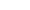 Нарушение процесса воспитания в семье
Рассмотрим особенности воспитания, учет которых наиболее важен при изучении этиологии непсихотических патологических нарушений поведения и отклонения личности детей и подростков. Одновременно дадим описание тех шкал опросника АСВ, которые предназначены для диагностики типов негармоничного воспитания. 1. Уровень протекции в процессе воспитания
Речь идет о том, сколько сил, внимания, времени уделяют родители при воспитании ребенка. Наблюдаются два уровня протекции: чрезмерная (гиперпротекция) и недостаточная (гипопротекция). 
Гиперпротекция (шкала Г+). При гиперпротекции родители уделяют ребенку крайне много времени, сил и внимания, и воспитание его стало центральным делом их жизни. Типичные высказывания таких родителей использованы при разработке настоящей шкалы. 
Гипопротекция (шкала Г-). Ситуация, при которой ребенок или подросток оказывается на периферии внимания родителя, 1.0 него "не доходят руки", родителю не "до него". Ребенок часто выпадает у них из виду. За него берутся лишь время от времени, когда случается что-то серьезное. 2. Степень удовлетворения потребностей ребенка
Речь идет о том, в какой мере деятельность родителей нацелена на удовлетворение потребностей ребенка как материально-бытовых (в питании, одежде, предметах развлечения), так и духовных – прежде всего в общении с родителями, в их любви и внимании. Данная черта семейного воспитания принципиально отличается от уровня протекции, поскольку характеризует не меру занятости родителей воспитанием ребенка, а степень удовлетворения его потребностей. Так называемое "спартанское воспитание" является примером высокого уровня протекции, поскольку родитель много занимается воспитанием, и низкого уровня удовлетворения потребностей ребенка. В степени удовлетворения потребностей возможны два отклонения: 
Потворствование (шкала У+). О потворствовании мы говорим в тех случаях, когда родители стремятся к максимальному и некритическому удовлетворению любых потребностей ребенка или подростка. Они "балуют" его. Любое его желание для них – закон. Объясняя необходимость такого воспитания, родители приводят аргументы, являющиеся типичной рационализацией – "слабость ребенка", его исключительность, желание дать ему то, чего был сам лишен в свое время родителями, что ребенок растет без отца и т.д. Типичные высказывания приведены в шкале У+. При потворствовании родители бессознательно проецируют на детей свои ранее неудовлетворенные потребности и ищут способы заместительного удовлетворения их за счет воспитательных действий. 
Игнорирование потребностей ребенка (шкала У–). Данный стиль воспитания противоположен потворствованию и характеризуется недостаточным стремлением родителя к удовлетворению потребностей ребенка. Чаще страдают при этом духовные потребности, особенно потребность в эмоциональном контакте, общении с родителем. 3. Количество и качество требований к ребенку в семье
Требования к ребенку – неотъемлемая часть воспитательного процесса. Они выступают, во-первых, в виде обязанностей ребенка, т.е. в тех заданиях, которые он выполняет – учеба, уход за собой, участие в организации быта, помощь другим членам семьи. Во-вторых, это требования-запреты, устанавливающие, чего ребенок не должен делать. Наконец, невыполнение требований ребенком, может повлечь применение санкций со стороны родителей от мягкого осуждения до суровых наказаний. 
Формы нарушений системы требований к ребенку различны, поэтому высказывания родителей, отражающие их, представлены в целом ряде шкал: Т+, Т-; 3+, 3-; С+,С-. 
Чрезмерность требований-обязанностей (шкала Т+). Именно это качество лежит в основе типа негармоничного воспитания "повышенная моральная ответственность". Требования к ребенку в этом случае очень велики, непомерны, не соответствуют его возможностям и не только не содействуют полноценному развитию его личности, но напротив, представляют риск психотравматизации. 
Недостаточность требований-обязанностей ребенка (шкала Т-). В этом случае ребенок имеет минимальное количество обязанностей в семье. Данная особенность воспитания проявляется в высказываниях родителей о том, как трудно привлечь ребенка к какому-либо делу по дому. 
Требования-запреты, т.е. указания на то, что ребенку нельзя делать, определяют прежде всего степень самостоятельности его, возможность самому выбирать способ поведения. И здесь возможны две степени отклонения: чрезмерность и недостаточность требований-запретов. 
Чрезмерность требований-запретов (шкала З+). Такой подход может лежать в основе типа негармонического воспитания "доминирующая гиперпротекция". В этой ситуации ребенку "все нельзя". Ему предъявляется огромное количество требований, ограничивающих его свободу и самостоятельность. У стеничных детей и подростков такое воспитание форсирует возникновение реакций оппозиции и эмансипации, у менее стеничных предопределяет развитие черт сенситивной и тревожно-мнительной (психастенической) акцентуаций. Типичные высказывания родителей отражают их страх перед любыми проявлениями самостоятельности ребенка. Этот страх проявляется в резком преувеличении последствий, к которым может привести хотя бы незначительное нарушение запретов, а также в стремлении подавить самостоятельность мысли ребенка. 
Недостаточность требований-запретов к ребенку (шкала З–). В этом случае ребенку "все можно". Даже если и существуют какие-либо запреты, ребенок или подросток легко их нарушает, зная, что с него никто не спросит. Он сам определяет круг своих друзей, время еды, прогулок, свои занятия, время возвращения вечером, вопрос о курении и об употреблении спиртных напитков. Он ни за что не отчитывается перед родителями. Родители при этом не хотят или не могут установить какие-либо рамки в его поведении. Данное воспитание стимулирует развитие гипертимного типа личности у подростка и, особенно, неустойчивого типа. 
Строгость санкций (наказаний) за нарушение требований ребенком (шкалы С+ и С-). 
Чрезмерность санкций (тип воспитания "жестокое обращение"). Для этих родителей характерна приверженность к применению строгих наказаний, чрезмерное реагирование даже на незначительные нарушения поведения. Типичные высказывания родителей отражают их убеждение в полезности для детей и подростков максимальной строгости (см. шкалу С+). 
Минимальность санкций (шкала С-). Эти родители предпочитают обходиться либо вовсе без наказаний, либо применяют их крайне редко. Они уповают на поощрения, сомневаются в результативности любых наказаний. 4. Неустойчивость стиля воспитания (шкала Н).
Под таким воспитанием мы понимаем резкую смену стиля приемов, представляющих собой переход от очень строгого к либеральному и затем, наоборот, переход от значительного внимания к ребенку к эмоциональному отвержению его родителями. 
Неустойчивость стиля воспитания, по мнению К. Леонгарда, содействует формированию таких черт характера как упрямство, склонность противостоять любому авторитету, и является нередкой ситуацией в семьях детей и подростков с отклонениями характера. 
Родители, как правило, признают факт незначительных колебаний в воспитании ребенка, однако недооценивают размах и частоту этих колебаний. 
Сочетание различных отклонений в воспитании. Возможно достаточно большое количество сочетаний перечисленных черт семейного воспитания. Однако особенно важное значение с точки зрения анализа причин отклонения характера, а также возникновения непсихотических психогенных нарушений поведения, неврозов и неврозоподобных состояний имеют следующие устойчивые сочетания (см. таблицу 1). 
Устойчивые сочетания различных черт воспитания представляют собой тип негармоничного воспитания. Классификация типов негармоничного воспитания также дана в таблице 1. 
Потворствующая гиперпротекция (сочетание черт, отраженных в шкалах Г+, У+, при Т-, 3-, С-). Ребенок находится в центре внимания семьи, которая стремится к максимальному удовлетворению его потребностей. Этот тип воспитания содействует развитию демонстративных (истероидных) и гипертимных черт личности у подростка. 
Доминирующая гиперпротекция (Г+, У±, Т±, 3+, С±). Ребенок также в центре внимания родителей, которые отдают ему много сил и времени, однако, в то же время, лишают его самостоятельности, ставя многочисленные ограничения и запреты. У гипертимных подростков такие запреты усиливают реакцию эмансипации и обусловливают острые аффективные реакции экстрапунитивного типа. При тревожно-мнительном (психастеническом), сенситивном, астеническом типах акцентуаций личности доминирующая гиперпротекция усиливает астенические черты. 
Повышенная моральная ответственность (Г+, У-, Т+). Этот тип воспитания характеризуется сочетанием высоких требований к ребенку с пониженным вниманием к его потребностям. Стимулирует развитие черт тревожно-мнительной (психастенической) акцентуации личности. Таблица 1 
Диагностика типов негармоничного семейного воспитания ПРИМЕЧАНИЕ: 
+ означает чрезмерную выраженность соответствующей черты воспитания; 
– недостаточную выраженность; 
± означает, что при данном типе воспитания возможны как чрезмерность, так и недостаточность или невыраженность. Эмоциональное отвержение (Г-, У-, Т±, 3±, С±). В крайнем варианте – это воспитание по типу "Золушки". В основе эмоционального отвержения лежит осознаваемое или, чаще, неосознаваемое отождествление родителями ребенка с какими-либо отрицательными моментами в собственной жизни. Ребенок в этой ситуации может ощущать себя помехой в жизни родителей, которые устанавливают в отношениях с ним большую дистанцию. Эмоциональное отвержение формирует и усиливает черты инертно-импульсивной (эпилептоидной) акцентуации личности и эпилептоидной психопатии, ведет к декомпенсации и формированию невротических расстройств у подростков с эмоционально-лабильной и астенической акцентуациями. 
При жестоком обращении родителей с детьми (Г-, У-, Т± 3±, С+) на первый план выходит эмоциональное отвержение, проявляющееся наказаниями в форме избиений и истязаний, лишением удовольствий, неудовлетворением их потребностей 
Гипопротекция (гипоопека – Г-, У-, Т-, 3-, С±). Ребенок предоставлен самому себе, родители не интересуются им и не контролируют его. Такое воспитание особенно неблагоприятно при акцентуациях гипертимного и неустойчивого типов. Психологические причины отклонений в семейном воспитании
Причины негармоничного воспитания весьма различны. Порой это определенные обстоятельства в жизни семьи, мешающие наладить адекватное воспитание. В этом случае показаны разъяснительная работа и рациональная психотерапия. Однако, нередко основную роль в нарушении воспитательного процесса играют личностные особенности самих родителей. 
Особую роль в практике врача-психотерапевта играют две группы причин. Отклонения личности самих родителей.
Акцентуации личности и психопатии нередко предопределяют определенные нарушения в воспитании. При неустойчивой акцентуации родитель чаще склонен проводить воспитание, характеризующееся гипопротекцией, пониженным удовлетворением потребностей ребенка, пониженным уровнем требований к нему. Инертно-импульсивная (эпилептоидная) акцентуация родителей чаще других обусловливает доминирование, жестокое обращение с ребенком. Стиль доминирования может также обуславливаться чертами тревожной мнительности. Демонстративно-гиперкомпенсаторная акцентуация личности и истероидная психопатия у родителей нередко предрасполагают к противоречивому типу воспитания: демонстрируемая забота и любовь к ребенку при зрителях и эмоциональное отвержение в отсутствие таковых (Эйдемиллер Э.Г., 1994). 
Во всех случаях необходимо выявить отклонение личности родителей, убедиться в том, что именно оно играет решающую роль в возникновении нарушений в воспитании. Поэтому внимание врача-психотерапевта направляется на осознание родителями взаимосвязи между особенностями своих личностных характеристик, типом воспитания и нарушениями поведения у подростка или ребенка. Психологические (личностные) проблемы родителей, решаемые за счет ребенка.
В этом случае, в основе негармоничного воспитания лежит какая-то личностная проблема, чаще всего носящая характер неосознаваемой проблемы, потребности. Родитель пытается разрешить ее (удовлетворить потребность) за счет воспитания ребенка. Попытки разъяснительной работы, уговоров изменить стиль воспитания оказываются неэффективными. Перед психологом и врачом-психотерапевтом встает трудная задача выявить психологическую проблему родителя, помочь ему осознать ее, преодолеть действие защитных механизмов, препятствующих такому осознанию. 
Излагая наиболее часто встречающиеся психологические проблемы, лежащие в основе негармонического воспитания, мы опирались на опыт практической работы с родителями детей и подростков с невротическими расстройствами, нарушениями адаптации, личностными расстройствами (психопатиями) - соответственно 120, 60 и 80 семей. 
Как и в предыдущем разделе, одновременно с описанием этих личностных проблем будут указываться шкалы АСВ, предназначенные для их диагностики. 
Расширение сферы родительских чувств (шкала РРЧ). Обусловливаемое нарушение воспитания - повышенная протекция (потворствующая или доминирующая). Данный источник нарушения воспитания возникает чаще всего тогда, когда супружеские отношения между родителями в силу каких-либо причин оказываются нарушенными: супруга нет - смерть, развод, либо отношения с ним не удовлетворяют родителя, играющего основную роль в воспитании (несоответствие характеров, эмоциональная холодность и др.). Нередко при этом мать, реже отец, сами того четко не осознавая, хотят, чтобы ребенок, а позже подросток стал для них чем-то большим, нежели просто ребенком. Родители хотят, чтобы он удовлетворил хотя бы часть потребностей, которые в обычной семье должны быть удовлетворены в психологических отношениях супругов - потребность во взаимной исключительной привязанности, частично - эротические потребности. Мать нередко отказывается от вполне реальной возможности повторного замужества. Появляется стремление отдать ребенку (подростку) - чаще противоположного пола - "все чувства", "всю любовь". В детстве стимулируется эротическое отношение к родителям - ревность, детская влюбленность. Когда ребенок достигает подросткового возраста, у родителя возникает страх перед самостоятельностью подростка. Появляется стремление удержать его с помощью потворствующей или доминирующей гиперпротекции. 
Стремление к расширению сферы родительских чувств за счет включения эротических потребностей в отношениях матери и ребенка, как правило, ею не осознается. Эта психологическая установка проявляется косвенно, в частности, в высказываниях, что ей никто не нужен, кроме сына, и в характерном противопоставлении идеализированных ею собственных отношений с сыном неудовлетворяющим ее отношениям с мужем. Иногда такие матери осознают свою ревность к подругам сына, хотя чаще они предъявляют ее в виде многочисленных придирок к ним. 
Предпочтение в подростке детских качеств (шкала ПДК). Обусловливаемое нарушение воспитания - потворствующая гиперпротекция. В этом случае у родителей наблюдается стремление игнорировать повзросление детей, стимулировать у них сохранение таких детских качеств, как непосредственность, наивность, игривость. Для таких родителей подросток все еще "маленький". Нередко они открыто признают, что маленькие дети вообще им нравятся больше, что с большими не так интересно. Страх или нежелание повзросления детей могут быть связаны с особенностями биографии самого родителя (он не имел младшего брата или сестру, на которых в свое время переместилась любовь родителей, в связи с чем свой старший возраст воспринимался как несчастье). 
Рассматривая подростка, как "еще маленького", родители снижают уровень требований к нему, создавая потворствующую гиперпротекцию, тем самым стимулируя развитие психического инфантилизма. 
Воспитательная неуверенность родителя (шкала ВН). Обусловливаемое нарушение воспитания - потворствующая гиперпротекция, либо просто пониженный уровень требований. Воспитательную неуверенность родителя можно было бы назвать "слабым местом" личности родителя. В этом случае происходит перераспределение власти в семье между родителями и ребенком (подростком) в пользу последнего. Родитель идет "на поводу" у ребенка, уступает даже в тех вопросах, в которых уступать, по его же мнению, никак нельзя. Это происходит потому, что подросток сумел найти к своему родителю подход, нащупал его "слабое место" и добивается для себя в этой ситуации "минимум требований - максимум прав". Типичная комбинация в такой семье - бойкий, уверенный в себе подросток (ребенок), смело ставящий требования, и нерешительный, винящий себя во всех неудачах с ним, родитель. В одних случаях "слабое место" обусловлено психастеническими чертами личности родителя. В других - определенную роль в формировании этой особенности могли сыграть отношения родителя с его собственными родителями. В определенных условиях дети, воспитанные требовательными, эгоцентричными родителями, став взрослыми, видят в своих детях ту же требовательность и эгоцентричность, испытывают по отношению к ним то же чувство "неоплатного должника", что испытывали ранее по отношению к собственным родителям. Характерная черта высказываний таких родителей - признание ими массы ошибок, совершенных в воспитании. Они боятся упрямства, сопротивления своих детей и находят довольно много поводов уступить им. 
Фобия утраты ребенка (шкала ФУ). Обусловливаемое нарушение воспитания - потворствующая или доминирующая гиперпротекция. "Слабое место" - повышенная неуверенность, боязнь ошибиться, преувеличенные представления о "хрупкости" ребенка, его болезненности и т.д. 
Другой источник - перенесенные ребенком тяжелые заболевания, если они были длительными. Отношение родителей к ребенку или подростку формировалось под воздействием страха утраты его. Этот страх заставляет родителей тревожно прислушиваться к любым пожеланиям ребенка и спешить удовлетворить их (потворствующая гиперпротекция), в других случаях - мелочно опекать его (доминирующая гиперпротекция). 
В типичных высказываниях родителей отражена их ипохондрическая боязнь за ребенка: они находят у него множество болезненных проявлений, свежи воспоминания о прошлых, даже отдаленных по времени переживаниях по поводу здоровья подростка. 
Неразвитость родительских чувств (шкала НРЧ). Обусловливаемые нарушения воспитания - гипопротекция, эмоциональное отвержение, жестокое обращение. Адекватное воспитание детей и подростков возможно лишь тогда, когда родителями движут какие-либо достаточно сильные мотивы: чувство долга, симпатия, любовь к ребенку, потребность "реализовать себя" в детях, "продолжить себя". 
Слабость, неразвитость родительских чувств нередко встречается у родителей подростков с отклонениями личностного развития. Однако, это явление очень редко ими осознается, а еще реже признается как таковое. Внешне оно проявляется в нежелании иметь дело с ребенком (подростком), в плохой переносимости его общества, поверхностности интереса к его делам. 
Причиной неразвитости родительских чувств может быть отвержение самого родителя в детстве его родителями, то, что он сам в свое время не испытал родительского тепла. 
Другой причиной НРЧ могут быть личностные особенности родителя, например, выраженная шизоидность. 
Замечено, что родительские чувства нередко значительно слабее развиты у очень молодых родителей, имея тенденцию усиливаться с возрастом (пример любящих бабушек и дедушек). 
При относительно благоприятных условиях жизни семьи НРЧ обусловливает тип воспитания гипопротекция и, особенно, эмоциональное отвержение. При трудных, напряженных, конфликтных отношениях в семье на ребенка часто перекладывается значительная доля родительских обязанностей - тип воспитания "повышенная моральная ответственность", либо к нему возникает раздражительно-враждебное отношение. 
Типичные высказывания родителей содержат жалобы на то, насколько утомительны родительские обязанности, сожаление, что эти обязанности отрывают их от чего-то более важного и интересного. Для женщин с неразвитым родительским чувством довольно характерны эмансипационные устремления и желание любым путем "устроить свою жизнь". 
Проекция на ребенка (подростка) собственных нежелаемых качеств (шкала ПНК). Обусловливаемые нарушения воспитания - эмоциональное отвержение, жестокое обращение. Причиной такого воспитания нередко бывает то, что в ребенке родитель как бы видит черты характера, которые чувствует, но не признает в самом себе. Это могут быть: агрессивность, склонность к лени, влечение к алкоголю, те или иные склонности, негативизм, протестные реакции, несдержанность и т.д. Ведя борьбу с такими же, истинными или мнимыми, качествами ребенка, родитель (чаще всего, отец) извлекает из этого эмоциональную выгоду для себя. Борьба с нежелаемым качеством в ком-то другом помогает ему верить, что у него данного качества нет. Родители много и охотно говорят о своей непримиримой и постоянной борьбе с отрицательными чертами и слабостями ребенка, о мерах и наказаниях, которые они в связи с этим применяют. В высказываниях родителя сквозит неверие в ребенка, нередки инквизиторские интонации с характерным стремлением в любом поступке выявить "истинную", т.е. плохую причину. В качестве таковой чаще всего выступают качества, с которыми родитель неосознаваемо борется. 
Вынесение конфликта между супругами в сферу воспитания (шкала ВК). Обусловливаемые нарушения воспитания - противоречивый тип воспитания - соединение потворствующей гиперпротекции одного родителя с отвержением либо доминирующей гиперпротекцией другого. 
Конфликтность во взаимоотношениях между супругами - нередкое явление, даже в относительно стабильных семьях. Нередко воспитание превращается в "поле битвы" конфликтующих родителей. Здесь они получают возможность наиболее открыто выражать недовольство друг другом, руководствуясь "заботой о благе ребенка". При этом разница во мнениях родителей чаще всего бывает диаметральной: один настаивает на весьма строгом воспитании с повышенными требованиями, запретами и санкциями, другой же родитель склонен "жалеть" ребенка, идти у него на поводу. 
Характерное проявление ВК - выражение недовольства воспитательными методами другого супруга. При этом легко обнаруживается, что каждого интересует не столько то, как воспитывать ребенка, сколько то, кто прав в воспитательных .спорах. Шкала ВК отражает типичные высказывания "строгой" стороны. Это связано с тем, что именно строгая сторона, как правило, является инициатором обращения к врачу или медицинскому психологу. 
Сдвиг в установках родителя по отношению к ребенку в зависимости от его (ребенка) пола. Шкала предпочтения мужских качеств - ПМК и шкала предпочтения женских качеств - ПЖК. Обусловливаемые нарушения воспитания - потворствующая гипепротекция, эмоциональное отвержение. 
Нередко отношение родителя к ребенку обусловливается не действительными особенностями ребенка, а такими чертами, которые родитель приписывает его полу, т.е. "вообще мужчинам" или "вообще женщинам". Так, при наличии предпочтения женских качеств наблюдается неосознаваемое неприятие ребенка мужского пола. В таком случае приходится сталкиваться со стереотипными суждениями о мужчинах вообще: 
Мужчины в основном, грубы, неопрятны. Они легко поддаются животным побуждениям, агрессивны и чрезмерно сексуальны, склонны к алкоголизму. Любой же человек, будь то мужчина или женщина, должны стремиться к противоположным качествам - быть нежными, деликатными, опрятными, сдержанными в чувствах". Именно такие качества родитель с ПЖК видит в женщинах. Примером проявления установки ПЖК может служить отец, видящий массу недостатков у сына и считающий, что таковы же и все его сверстники. В то же время этот отец "без ума" от младшей сестры мальчика, т.к. находит у нее одни достоинства. Под влиянием ПЖК в отношении ребенка мужского пола в данном случае формируется тип воспитания "эмоциональное отвержение". Возможен противоположный перекос с выраженной антифеминистской установкой, пренебрежением к матери ребенка, его сестрам. В этих условиях по отношению к мальчику может сформироваться воспитание по типу "потворствующей гиперпротекции". Правила пользования опросником АСВ
Перед тем, как родитель начинает заполнять опросник, необходимо создать атмосферу доверительного психологического контакта между ним и лицом, проводящим исследование. Родитель должен быть заинтересован в правдивости собственных ответов. Каждый опрашиваемый получает текст опросника и бланк регистрации ответов. Проводящий исследования зачитывает находящуюся в начале опросника инструкцию, убеждается, что опрашиваемые ее правильно поняли. В процессе заполнения инструктирование или пояснения не допускаются. Обработка результатовпроводится следующим образом. На бланке регистрации ответов номера этих ответов расположены так, что номера, относящиеся к одной шкале, расположены в одной строке. Это дает возможность быстрого подсчета баллов по каждой шкале. Для этого нужно подсчитать число обведенных номеров. За вертикальной чертой на бланке регистрации ответов указано диагностическое значение (ДЗ) для каждой шкалы. Если число баллов достигает или превышает ДЗ, то у обследуемого родителя диагностируется тот или иной тип воспитания. Буквы за вертикальной чертой – это применяемые в данных методических рекомендациях сокращенные названия шкал. Названия некоторых шкал подчеркнуты. Это значит, что к результату по горизонтальной строке (набранному числу баллов) надо прибавить результат по дополнительной шкале, находящейся в нижней части бланка, под горизонтальной чертой и обозначенной теми же буквами , что и основная. 
При наличии отклонений по нескольким шкалам необходимо обратиться к таблице 1 для установления типа негармоничного семейного воспитания. ОПРОСНИК АСВ 
для родителей детей в возрасте от 11 до 21 годаУважаемый родитель! Предлагаемый Вам опросник содержит утверждения о воспитании детей. Утверждения пронумерованы. Такие же номера есть в "Бланке для ответов". 
Читайте по очереди утверждения опросника. Если Вы в общем согласны с ними, то на "Бланке для ответов" обведите кружком номер утверждения. Если Вы в общем не согласны – зачеркните этот же номер в бланке. Если очень трудно выбрать, то поставьте на номере вопросительный знак. Старайтесь, чтобы таких ответов было не больше 5. 
В опроснике нет "неправильных" или "правильных" утверждений. Отвечайте так, как Вы сами думаете. Этим Вы поможете психологу в работе с Вами. 
На утверждения, номера которых выделены в опроснике курсивом, отцы могут не отвечать. Все, что я делаю, я делаю ради моего сына (дочери). У меня часто не хватает времени позаниматься с сыном (дочерью) чем-нибудь интересным – куда-нибудь пойти вместе, поговорить подольше о чем-нибудь интересном. Мне приходится разрешать моему ребенку такие вещи, которых не разрешают многие другие родители. Не люблю, когда сын (дочь) приходит ко мне с вопросами. Лучше, чтобы догадался сам (сама). Наш ребенок имеет больше обязанностей, чем большинство его товарищей. Моего сына (дочь) очень трудно заставить что-нибудь сделать по дому. Всегда лучше, если дети не думают о том, правильны ли взгляды их родителей. Мой сын (дочь) возвращается вечером тогда, когда хочет. Если хочешь, чтобы твой сын (дочь) стал человеком, не оставляй безнаказанным ни одного его (ее) плохого поступка. Если только возможно, стараюсь не наказывать сына (дочь). Когда я в хорошем настроении, нередко прощаю своему сыну (дочери) то, за что в другое время наказал бы. Я люблю своего сына (дочь) больше, чем люблю (любила) супруга. Младшие дети мне нравятся больше, чем старшие. Если мой сын (дочь) подолгу упрямится или злится, у меня бывает чувство, что я поступил(а) по отношению к нему (ней) неправильно. У нас долго не было ребенка, хотя мы его очень ждали. Общение с детьми в общем-то утомительное депо. У моего сына есть некоторые качества, которые выводят меня из себя. Воспитание моего сына (дочери) шло бы гораздо лучше, если бы мой муж не мешал бы мне. Большинство мужчин легкомысленнее, чем женщины. Большинство женщин легкомысленнее, чем мужчины. Мой сын (дочь) для меня самое главное в жизни. Часто бывает, что я не знаю, что делает в данный момент мой сын (дочь). Стараюсь купить своему сыну (дочери) такую одежду, какую он сам(а) хочет, даже если она дорогая. Мой сын (дочь) непонятлив(а). Легче самому два раза сделать, чем один раз объяснить ему (ей). Моему сыну (дочери) нередко приходится (или приходилось раньше) присматривать за младшим братом (сестрой). Нередко бывает так: напоминаю, напоминаю сыну (дочери) сделать что-нибудь, а потом плюну и сделаю сам(а). Родители ни в коем случае не должны допускать, чтобы дети подмечали их слабости и недостатки. Мой сын (дочь) сам(а) решает, с кем ему (ей) играть. Дети должны не только любить своих родителей, но и бояться их. Я очень редко ругаю сына (дочь). В нашей строгости к сыну (дочери) бывают большие колебания. Иногда мы очень строги, а иногда все разрешаем. Мы с сыном понимаем друг друга лучше, чем мы с мужем. Меня огорчает, что мой сын (дочь) слишком быстро становится взрослым. Если ребенок упрямится, потому что плохо себя чувствует, лучше всего сделать так, как он хочет. Мой ребенок рос слабым и болезненным. Если бы у меня не было детей, я бы добился (добилась) в жизни гораздо большего. У моего сына (дочери) есть слабости, которые не исправляются, хотя я упорно с ними борюсь. Нередко бывает, что когда я наказываю моего сына (дочь), мой муж (жена) тут же начинает упрекать меня в излишней строгости и утешать его. Мужчины более склонны к супружеской измене, чем женщины. Женщины более склонны к супружеской измене, чем мужчины. Заботы о сыне (дочери) занимают большую часть моего времени. Мне много раз пришлось пропустить родительское собрание. Стараюсь купить ему (ей) все то, что он (она) хочет, даже если это стоит дорого. Если подольше побыть в обществе моего сына (дочери), можно сильно устать. Мне много раз приходилось поручать моему сыну (дочери) важные и трудные дела. На моего сына (дочь) нельзя положиться в серьезном деле. Главное, чему родители могут научить своих детей – это слушаться. Мой сын сам решает, курить ему или нет. Чем строже родители к ребенку, тем лучше для него. По характеру я – мягкий человек. Если моему сыну (дочери) что-то от меня нужно, он(а) старается выбрать момент, когда я в хорошем настроении. Когда я думаю о том, что когда-нибудь мой сын (дочь) вырастет и я буду ему (ей) не нужна, у меня портится настроение. Чем старше дети, тем труднее иметь с ними дело. Чаще всего упрямство ребенка бывает вызвано тем, что родители не умеют к нему подойти. Я постоянно переживаю за здоровье сына (дочери). Если бы у меня не было детей, мое здоровье было бы гораздо лучше. Некоторые очень важные недостатки моего сына (дочери) упорно не исчезают, несмотря на все меры. Мой сын (дочь) недолюбливает моего мужа (жену). Мужчина хуже умеет понимать чувства другого человека, чем женщина. Женщина хуже умеет понять чувства другого человека, чем мужчина. Ради моего сына (дочери) мне от многого в жизни пришлось отказаться. Бывало, что я не узнавал о замечании или двойке в дневнике потому, что не посмотрел(а) дневник. Я трачу на моего сына (дочь) значительно больше денег, чем на себя. Не люблю, когда сын (дочь) что-то просит. Сам(а) лучше знаю, чего ему (ей) больше надо. У моего сына (дочери) более трудное детство, чем у большинства его (ее) товарищей. Дома мой сын (дочь) делает только то, что ему (ей), хочется, а не то, что надо. Дети должны уважать родителей больше, чем всех других людей. Мой сын (дочь) сам решает, на что ему тратить свои деньги. Я строже отношусь к своему сыну (дочери), чем другие родители к своим. От наказаний мало проку. Члены нашей семьи неодинаково строги с сыном (дочерью). Одни балуют, другие, наоборот, – очень строги. Мне бы хотелось, чтобы мой сын (дочь) не любил никого, кроме меня. Когда мой сын (дочь) был маленький, он(а) мне нравился больше, чем теперь. Часто я не знаю, как правильно поступить с моим сыном (дочерью). В связи с плохим здоровьем сына (дочери) нам приходилось в детстве многое позволять ему. Воспитание детей — тяжелый и неблагодарный труд. Им отдаешь все, а взамен не получаешь ничего. С моим сыном (дочерью) мало помогает доброе слово. Единственное, что на него действует – это постоянные строгие наказания. Мой муж (жена) старается настроить сына (дочь) против меня. Мужчины чаще, чем женщины, действуют безрассудно, не обдумав последствий. Женщины чаще, чем мужчины, действуют безрассудно, не обдумав последствий. Я все время думаю о моем сыне (дочери), о его делах, здоровье и т.д. Нередко мне приходится (или приходилось) подписываться в дневнике за несколько недель сразу. Мой сын (дочь) умеет добиться от меня того, чего он хочет. Мне больше нравятся тихие и спокойные дети. Мой сын (дочь) много помогает мне (дома, на работе). У моего сына (дочери) мало обязанностей по дому. Даже если дети уверены, что родители неправы, они должны делать так, как говорят родители. Выходя из дома, мой сын (дочь) редко говорит, куда он идет. Бывают случаи, когда лучшее наказание – ремень. Многие недостатки в поведении моего сына (дочери) прошли сами собой с возрастом. Когда наш сын (дочь) что-то натворит, мы боремся за него (нее). Если все тихо, мы опять оставляем его (ее) в покое. Если бы мой сын не был бы моим сыном, а я была бы помоложе, то я наверняка в него влюбилась. Мне интереснее говорить с маленькими детьми, чем с большими. В недостатках моего сына (дочери) виноват(а) я сам(а), потому что не умел(а) его (ее) воспитывать. Только благодаря нашим огромным усилиям сын (дочь) остался жив. Нередко завидую тем, кто живет без детей. Если предоставить моему сыну (дочери) свободу, он(а) немедленно использует это во вред себе или окружающим. Нередко бывает, что если я говорю сыну (дочери) одно, то муж (жена) специально говорит наоборот. Мужчины чаще, чем женщины, думают только о себе. Женщины чаще, чем мужчины, думают только о себе. Я трачу на сына (дочь) больше сил и времени, чем на себя. Я довольно мало знаю о делах сына (дочери). Желание моего сына (дочери) — для меня закон. Когда мой сын был маленьким, он очень любил спать со мной. У моего сына (дочери) плохой желудок. Родители нужны ребенку лишь пока он не вырос. Потом он все реже вспоминает о них. Ради сына (дочери) я пошел (пошла) бы на любую жертву. Моему сыну (дочери) нужно уделять значительно больше времени, чем я могу. Мой сын (дочь) умеет быть таким милым, что я ему (ей) все прощаю. Мне бы хотелось, чтобы сын женился попозже, после 30 лет. Руки и ноги моего сына (дочери) часто бывают очень холодными. Большинство детей – маленькие эгоисты. Они совсем не думают о здоровье и чувствах своих родителей. Если не отдавать моему сыну (дочери) все время и силы, то все может плохо кончиться. Когда все благополучно, я меньше всего интересуюсь делами сына (дочери). Мне очень трудно сказать своему ребенку "Нет". Меня огорчает, что мой сын (дочь) все менее нуждается во мне. Здоровье моего сына (дочери) хуже, чем у большинства его сверстников. Многие дети испытывают слишком мало благодарности по отношению к родителям. Мой сын (дочь) не может обходиться без моей постоянной помощи. Большую часть своего свободного времени сын (дочь) проводит вне дома. У моего сына (дочери) очень много времени на развлечения. Кроме моего сына мне больше никто на свете не нужен. У моего сына (дочери) прерывистый и беспокойный сон. Нередко думаю, что слишком рано женился (вышла замуж). Все, чему научился мой ребенок к настоящему моменту (в учебе, работе или другом), он добился только благодаря моей постоянной помощи. Делами сына (дочери) в основном занимается мой муж (жена). Кончив уроки (или придя домой с работы), мой сын (дочь) занимается тем, что ему нравится. Когда я вижу или представляю сына с девушкой, у меня портится настроение. Мой сын (дочь) часто болеет. Семья не помогает, а осложняет мою жизнь. Бланк ответов Ф.И.О. ______________________________________________________________________ 
Фамилия и имя сына (дочери)___________________________________________________ 
Сколько ему (ей) лет___________________________________________________________ 
Кто заполнял (отец, мать, другой воспитатель)_____________________________________ 
* – эта часть бланка испытуемым не показывается Приложение 2Тест для родителей «Я и мой ребёнок»Можете ли вы:1. В любой момент оставить все свои дела и заняться ребёнком?могу и всегда так поступаю;могу, но не всегда так поступаю;не могу.2. Посоветоваться с ребёнком, невзирая на его возраст?могу и всегда так поступаю;могу, но не всегда так поступаю;не могу.3. Признаться ребёнку в ошибке, совершенной по отношению к нему?могу и всегда так поступаю;могу, но не всегда так поступаю;не могу.4. Извиниться перед ребёнком в случае своей неправоты?могу и всегда так поступаю;могу, но не всегда так поступаю;не могу.5. Сохранить самообладание, даже если поступок ребёнка вывел вас из себя?могу и всегда так поступаю;могу, но не всегда так поступаю;не могу.6. Поставить себя на место ребёнка?могу и всегда так поступаю;могу, но не всегда так поступаю;не могу.7. Поверить, хотя бы на минуту, что вы добрая фея?могу и всегда так поступаю;могу, но не всегда так поступаю;не могу.8. Рассказать ребёнку поучительный случай из детства, представляющий вас в невыгодном свете?могу и всегда так поступаю;могу, но не всегда так поступаю;не могу.9. Воздерживаться от употребления слов и выражений, которые могут ранить ребёнка?могу и всегда так поступаю;могу, но не всегда так поступаю;не могу.10. Пообещать ребёнку исполнить его желание за хорошее поведение?могу и всегда так поступаю;могу, но не всегда так поступаю;не могу.11. Выделить ребёнку один день, когда он может делать, что желает, вести себя, как он хочет?могу и всегда так поступаю;могу, но не всегда так поступаю;не могу.12. Устоять против детских слёз и просьб, если уверены, что это каприз, мнимая прихоть?могу и всегда так поступаю;могу, но не всегда так поступаю;не могу.Какой вы родитель?Тест Инструкция: отметьте фразы, которые Вы часто используете в общении с детьми (в скобках указывается количество баллов).Сколько раз тебе повторять? (2)Посоветуй мне, пожалуйста…  (1)Не знаю, что бы я без тебя делала? (1)И в кого ты такой уродился?!  (2)Какие у тебя замечательные друзья!  (1)Ну на кого ты похож (а)?   (2)я в твои годы!..  (2)Ты моя опора и помощник (ца)!  (1)Ну что за друзья у тебя?  (2)О чём ты только думаешь?   (2)Какая (ой) ты у меня умница!  (1)А как ты считаешь, сынок  (доченька)?  (1)У всех дети как дети, а ты…  (2)Какой  ты у меня сообразительный (ая)!   (1_Оценка результатов:5 – 7 баллов: Вы живёте с ребёнком душа в душу. Он искренне любит и уважает, ваши отношения способствуют становлению его личности.8 – 10 баллов: У вас сложности во взаимоотношениях с ребёнком, непонимание его проблем, попытки перенести вину за недостатки в его развитии на него самого.11 баллов и выше: Вы непоследовательны в общении с ребёнком. Его развитие подвержено влиянию случайных обстоятельств.Приложение 3Тест «Мера заботы о ребёнке»1. Родители должны предвидеть все проблемы, с которыми может столкнуться их ребёнок, чтобы помочь ему в их преодолении.2. Для того, чтобы быть хорошей матерью, достаточно общения только с собственной семьёй.3. Маленького ребёнка следует всегда держать при себе, чтобы предупредить его падения и ушибы.4. Если ребёнок делает то, что, он обязан делать, он находится на правильном жизненном пути. 5. Ребёнок не должен заниматься теми видами спорта, которые могут привести к физическим увечьям.6. Воспитание ребёнка – труд тяжёлый и зачастую неблагодарный.7. У ребёнка не должно быть тайн от родителей.8.Если мать не успевает уделять время воспитанию детей из – за собственной профессиональной деятельности, значит, отец плохо содержит семью материально.9. Любовью родителей не испортить.10. Родители должны ограждать ребёнка от негативных сторон реальной жизни.11. Главное, чем должен заниматься ребёнок – это учёба. Всё остальное в доме в состоянии сделать родители.12. Мать – главное лицо в доме.13. Семья должна быть под девизом: Всё лучшее детям!»14. Защитить ребёнка от инфекции можно путём ограничения его контактов с окружающими.15. Родители должны помочь ребёнку в преодолении круга его друзей и приятелей.Шкала оценок:1-категорически не согласен;                                   3-может быть это и верно2- мне трудно с этим согласиться                            4-совершенно верно. Я с этим согласен.Итоги:40 баллов и выше - все ваши усилия направлены на то, чтобы интересы вашего ребёнка были надёжно защищены. Однако это вскоре может вызвать его протест. Ваш ребёнок личностно зависит от вас, что не способствует формированию его интересов, самооценки. У него не развивается умение самостоятельно принимать решения и нести свой груз ответственности за них.25 40 баллов – вы заняли верную позицию в воспитании своего ребёнка. Он получает достаточное количество внимания и заботы от старших, но при этом получает возможность проявлять свою независимость и взрослость.Меньше 25 баллов - вы мало уделяете внимания вопросам воспитания своего ребёнка. Вас больше волнуют ваши проблемы на работе и личные взаимоотношения.ПРИЛОЖЕНИЕ 4ПЛАН ВОСПИТАТЕЛЬНОЙ РАБОТЫ КГКОУ ШИ 5 НА 2021/22 УЧЕБНЫЙ ГОДИнвариантные модулиВариативные модулиПЛАН ЕЖЕМЕСЯЧНОЙ ВОСПИТАТЕЛЬНОЙ РАБОТЫ ПО НАПРАВЛЕНИЯМ НА 2021-2022 УЧЕБНЫЙ ГОДПРИНЯТО	 	протокол заседания педагогического совета					         №	от                 УТВЕРЖДАЮ:Директор КГКОУ ШИ 5  _________С.М. Налескина  Приказ №         от           № п/пСодержаниеСтр.1ОБЩИЕ ПОЛОЖЕНИЯ 42ЦЕЛЕВОЙ РАЗДЕЛ52.1Пояснительная записка52.2Планируемые результаты освоения обучающимися с умственной отсталостью (интеллектуальными нарушениями) АООП112.3Система оценки достижения обучающимися с легкой умственной отсталостью (интеллектуальными нарушениями) планируемых результатов освоения адаптированной основной образовательной программы453СОДЕРЖАТЕЛЬНЫЙ РАЗДЕЛ553.1Программа формирования базовых учебных действий.553.2Программы отдельных учебных предметов, курсов коррекционно-развивающей области721 – 4 классРусский язык72Чтение75Речевая практика79Математика84Мир природы и человека89Музыка98Изобразительное искусство109Физическая культура116Ручной труд1235 – 9 классыРусский язык130Чтение 132Математика 133Природоведение135Биология138География147Основы социальной жизни149История Отечества154Физическая культура159Профильный труд162Программа курсов коррекционно-развивающей области164Логопедические занятия164Психокоррекционные занятия168Коррекционно-развивающая программа по адаптации первоклассников «Я – ученик!»168Коррекционно-развивающая программа «Развитие психомоторики и сенсорных процессов».170Коррекционно - развивающая программа «Активный Я».171Ритмика 1733.3Программа духовно-нравственного (нравственного) развития, воспитания обучающихся с умственной отсталостью (интеллектуальными нарушениями)1793.3.1.Цель и задачи духовно-нравственного развития обучающихся1793.3.2Основные направления духовно­нравственного развития обучающихся с умственной отсталостью (интеллектуальными нарушениями)1803.3.3Содержание системы урочной, внеурочной и внешкольной деятельности1833.3.4Формы организации системы воспитательных мероприятий1943.3.5Планируемые результаты духовно-нравственного развития обучающихся с умственной отсталостью (интеллектуальными нарушениями)1963.4Программа формирования экологической культуры, здорового и безопасного образа жизни1983.4.1Цель и задачи программы формирования экологической культуры, здорового и безопасного образа жизни1983.4.2Основные направления, формы реализации программы1993.4.3Планируемые результаты освоения программы формирования экологической культуры, здорового и безопасного образа жизни2013.4.4Просветительская и методическая работа с родителями (законными представителями), со специалистами общеобразовательной организации.2073.5Программа коррекционной работы2093.6Программа внеурочной деятельности2303.6.1Пояснительная записка2303.6.2Духовно-нравственное направление внеурочной деятельности.2323.6.3Общекультурное направление внеурочной деятельности2373.6.4Социальное направление внеурочной деятельности2413.6.5Спортивно-оздоровительное направление внеурочной деятельности2463.6.6Работа с родителями.2513.6.7Планируемые результаты внеурочной деятельности.2523.6.8Программа воспитательной работы КГКОУ ШИ 52544ОРГАНИЗАЦИОННЫЙ РАЗДЕЛ2824.1Учебный план для образовательных организаций, реализующих адаптированную основную образовательную программу образования обучающихся с легкой умственной отсталостью (интеллектуальными нарушениями)2824.2Система условий реализации адаптированной основной общеобразовательной программы образования обучающихся с легкой умственной отсталостью3234.2.1Кадровые условия реализации адаптированной основной образовательной программы3234.4.2Финансовые условия реализации адаптированной основной образовательной программы3284.4.3Материально-технические условия реализации адаптированной основной образовательной программы330Приложение 1. Программа «Я и моя будущая профессия»344Приложение 2. Программа «Школа – территория здоровья»363Приложение 3. Программа «Дайте возможность и создайте условия»396Приложение 4. Рабочая программа воспитания427КритерийПараметры оценкиИндикаторы1Осознание себя как гражданина России; формирование чувства гордости за свою Родину;Осознание себя как ученика, заинтересованного посещением школы, обучением, занятиямивыполнение правил поведения и обязанностей в школеОсознание себя как гражданина России; формирование чувства гордости за свою Родину;Сформированность личной идентификациизнание ребенком своих ФИООсознание себя как гражданина России; формирование чувства гордости за свою Родину;Сформированность личной идентификациизнание людей ближайшего окруженияОсознание себя как гражданина России; формирование чувства гордости за свою Родину;Опыт ролевого взаимодействия в классе, школе, семье.сформированность представлений о семье, ее членахОсознание себя как гражданина России; формирование чувства гордости за свою Родину;Опыт ролевого взаимодействия в классе, школе, семье.умение вступать в коллективную  деятельностьОсознание себя как гражданина России; формирование чувства гордости за свою Родину;Опыт ролевого взаимодействия в классе, школе, семье.знание семейных традицийОсознание себя как гражданина России; формирование чувства гордости за свою Родину;Опыт ролевого взаимодействия в классе, школе, семье.знание школьных традицийОсознание себя как гражданина России; формирование чувства гордости за свою Родину;положительное отношение и любовь к близким, к своей школе, своему  городу, народу, России;наличие представлений о своей стране, крае, городеОсознание себя как гражданина России; формирование чувства гордости за свою Родину;положительное отношение и любовь к близким, к своей школе, своему  городу, народу, России;наличие представлений о государственных символах (флаг, гимн,..)Осознание себя как гражданина России; формирование чувства гордости за свою Родину;положительное отношение и любовь к близким, к своей школе, своему  городу, народу, России;знание основных традиций российского народаОсознание себя как гражданина России; формирование чувства гордости за свою Родину;положительное отношение и любовь к близким, к своей школе, своему  городу, народу, России;элементарные представления о своей «малой» Родине, ее людях, о ближайшем окружении и о себе;Осознание себя как гражданина России; формирование чувства гордости за свою Родину;положительное отношение и любовь к близким, к своей школе, своему  городу, народу, России;стремление активно участвовать в делах класса, школы, семьи,Осознание себя как гражданина России; формирование чувства гордости за свою Родину;положительное отношение и любовь к близким, к своей школе, своему  городу, народу, России;уважение к защитникам Родины; Осознание себя как гражданина России; формирование чувства гордости за свою Родину;положительное отношение и любовь к близким, к своей школе, своему  городу, народу, России;элементарные представления о национальных героях и важнейших событиях истории России и её народов; Осознание себя как гражданина России; формирование чувства гордости за свою Родину;положительное отношение и любовь к близким, к своей школе, своему  городу, народу, России;интерес к государственным праздникам и важнейшим событиям в жизни России, края, города2Формирование уважительного отношения к иному мнению, истории и культуре других народов;готовность признавать возможность существования различных точек зрения и права каждого иметь свою;уважительное принятие мнения детей и взрослых2Формирование уважительного отношения к иному мнению, истории и культуре других народов;готовность признавать возможность существования различных точек зрения и права каждого иметь свою;объяснение своей точки зрения, оценка события2Формирование уважительного отношения к иному мнению, истории и культуре других народов;готовность признавать возможность существования различных точек зрения и права каждого иметь свою;спокойная реакция на представителей других народов, их традиции без оскорбления, высмеивания2Формирование уважительного отношения к иному мнению, истории и культуре других народов;готовность признавать возможность существования различных точек зрения и права каждого иметь свою;положительное отношение к своему национальному языку и культуре; 3Развитие адекватных представлений о собственных возможностях, о насущно необходимом жизнеобеспечении;Сформированность представлений о собственных возможностях, о насущно необходимом жизнеобеспечениипонимание, что можно и чего нельзя: в еде, в физической нагрузке, в приёме медицинских препаратов, осуществлении вакцинации.3Развитие адекватных представлений о собственных возможностях, о насущно необходимом жизнеобеспечении;Сформированность представлений о собственных возможностях, о насущно необходимом жизнеобеспеченииумение пользоваться личными адаптивными средствами в разных ситуациях (слуховой аппарат, очки, специальное кресло и др.)3Развитие адекватных представлений о собственных возможностях, о насущно необходимом жизнеобеспечении;Сформированность представлений о собственных возможностях, о насущно необходимом жизнеобеспеченииумение  оценивать свои возможности и силы4Овладение начальными навыками адаптации в динамично изменяющемся и развивающемся мире;Ориентировка в помещениях школыориентация в пространстве класса (зала, учебного помещения)4Овладение начальными навыками адаптации в динамично изменяющемся и развивающемся мире;Ориентировка в помещениях школыпередвижение по школе, нахождение своего класса/кабинета, других необходимых помещений4Овладение начальными навыками адаптации в динамично изменяющемся и развивающемся мире;Ориентировка в районе проживаниязнание домашнего адреса4Овладение начальными навыками адаптации в динамично изменяющемся и развивающемся мире;Ориентировка в районе проживаниязнание  остановок общественного транспорта4Овладение начальными навыками адаптации в динамично изменяющемся и развивающемся мире;Ориентировка в районе проживаниязнание расположения основных объектов микрорайона (магазины, поликлиника, аптека)5Овладение социально-бытовыми умениями, используемыми в повседневной жизни;Сформированность навыков самообслуживаниясоблюдение опрятного внешнего вида5Овладение социально-бытовыми умениями, используемыми в повседневной жизни;Сформированность навыков самообслуживаниясамостоятельно одевание (раздевание)5Овладение социально-бытовыми умениями, используемыми в повседневной жизни;Сформированность навыков самообслуживаниясодержание в порядке личных вещей5Овладение социально-бытовыми умениями, используемыми в повседневной жизни;Сформированность основных бытовых навыков и уменийсовершение покупок первой необходимости5Овладение социально-бытовыми умениями, используемыми в повседневной жизни;Сформированность основных бытовых навыков и уменийзнание маршрута пути следования от дома до школы5Овладение социально-бытовыми умениями, используемыми в повседневной жизни;Сформированность основных бытовых навыков и уменийумение самостоятельно разогреть пищу5Овладение социально-бытовыми умениями, используемыми в повседневной жизни;Сформированность основных бытовых навыков и уменийумение накрыть на стол (убрать со стола)5Овладение социально-бытовыми умениями, используемыми в повседневной жизни;Сформированность основных бытовых навыков и уменийумение пользоваться простыми бытовыми приборами5Овладение социально-бытовыми умениями, используемыми в повседневной жизни;Сформированность основных бытовых навыков и уменийпонимание предназначения окружающих в быту предметов и вещей5Овладение социально-бытовыми умениями, используемыми в повседневной жизни;Сформированность основных бытовых навыков и уменийвыполнение обязанностей в повседневной жизни класса5Овладение социально-бытовыми умениями, используемыми в повседневной жизни;Сформированность основных бытовых навыков и уменийналичие и выполнение поручений в семье6Владение навыками коммуникации и принятыми ритуалами социального взаимодействия (т.е. самой формой поведения, его социальным рисунком), в том числе с использованием информационных технологийСформированность навыков коммуникации со взрослымиспособность инициировать и поддерживать коммуникацию с взрослыми6Владение навыками коммуникации и принятыми ритуалами социального взаимодействия (т.е. самой формой поведения, его социальным рисунком), в том числе с использованием информационных технологийСформированность навыков коммуникации со взрослымиспособность обращаться за помощью  и принимать помощь6Владение навыками коммуникации и принятыми ритуалами социального взаимодействия (т.е. самой формой поведения, его социальным рисунком), в том числе с использованием информационных технологийСформированность навыков коммуникации со сверстникамиспособность инициировать и поддерживать коммуникацию со сверстниками6Владение навыками коммуникации и принятыми ритуалами социального взаимодействия (т.е. самой формой поведения, его социальным рисунком), в том числе с использованием информационных технологийСформированность навыков коммуникации со сверстникамиспособность применять адекватные способы поведения в разных ситуациях6Владение навыками коммуникации и принятыми ритуалами социального взаимодействия (т.е. самой формой поведения, его социальным рисунком), в том числе с использованием информационных технологийВладение средствами коммуникацииспособность использовать разнообразные средства коммуникации согласно ситуацииАдекватность применения ритуалов социального взаимодействияспособность правильно применить ритуалы социального взаимодействия согласно ситуации7Способность к осмыслению социального окружения, своего места в нем, принятие соответствующих возрасту ценностей и социальных ролей;Способность критически оценивать свои  поступки и окружающихспособность различать хорошие и плохие поступки и поведение, осуждать или одобрять их7Способность к осмыслению социального окружения, своего места в нем, принятие соответствующих возрасту ценностей и социальных ролей;Освоение доступных социальных ролейсоблюдение норм поведения в соответствии с социальной ролью (ученик, сын (дочь), покупатель и т.д.)7Способность к осмыслению социального окружения, своего места в нем, принятие соответствующих возрасту ценностей и социальных ролей;Освоение доступных социальных ролейуважительное отношение к взрослым7Способность к осмыслению социального окружения, своего места в нем, принятие соответствующих возрасту ценностей и социальных ролей;Способность к самоконтролю, саморегуляции поведенияумение контролировать свои эмоции7Способность к осмыслению социального окружения, своего места в нем, принятие соответствующих возрасту ценностей и социальных ролей;Способность к самоконтролю, саморегуляции поведенияумение контролировать свои действия8Принятие и освоение социальной роли обучающегося, формирование и развитие социально значимых мотивов учебной деятельности;Положительное отношение к учебному трудуположительный эмоциональный фон во время уроков8Принятие и освоение социальной роли обучающегося, формирование и развитие социально значимых мотивов учебной деятельности;Адекватное использование ритуалов школьного поведенияумение входить и выходить из учебного помещения со звонком8Принятие и освоение социальной роли обучающегося, формирование и развитие социально значимых мотивов учебной деятельности;Адекватное использование ритуалов школьного поведенияумение пользоваться учебной мебелью8Принятие и освоение социальной роли обучающегося, формирование и развитие социально значимых мотивов учебной деятельности;Адекватное использование ритуалов школьного поведенияумение работать с учебными принадлежностями (инструментами, спортивным инвентарем) и организовывать рабочее место8Принятие и освоение социальной роли обучающегося, формирование и развитие социально значимых мотивов учебной деятельности;Адекватное использование ритуалов школьного поведенияпринятие цели и произвольное включение в деятельность8Принятие и освоение социальной роли обучающегося, формирование и развитие социально значимых мотивов учебной деятельности;Адекватное использование ритуалов школьного поведенияумение следовать предложному плану8Принятие и освоение социальной роли обучающегося, формирование и развитие социально значимых мотивов учебной деятельности;Адекватное использование ритуалов школьного поведенияумение  работать в общем темпе8Принятие и освоение социальной роли обучающегося, формирование и развитие социально значимых мотивов учебной деятельности;Адекватное использование ритуалов школьного поведенияумение корректировать свою деятельность с учетом замечаний учителя8Принятие и освоение социальной роли обучающегося, формирование и развитие социально значимых мотивов учебной деятельности;Сформированность мотивации учебной деятельности, включая социальные, учебно-познавательные и внешние мотивынацеленность на конечный результат в учебной деятельности8Принятие и освоение социальной роли обучающегося, формирование и развитие социально значимых мотивов учебной деятельности;Сформированность мотивации учебной деятельности, включая социальные, учебно-познавательные и внешние мотивыналичие положительной реакции на получение хорошей оценки8Принятие и освоение социальной роли обучающегося, формирование и развитие социально значимых мотивов учебной деятельности;Сформированность мотивации учебной деятельности, включая социальные, учебно-познавательные и внешние мотивыактивность в процессе обучения8Принятие и освоение социальной роли обучающегося, формирование и развитие социально значимых мотивов учебной деятельности;Сформированность мотивации учебной деятельности, включая социальные, учебно-познавательные и внешние мотивыпервоначальные представления о нравственных основах учёбы, ведущей роли образования, труда в жизни человека и общества; 8Принятие и освоение социальной роли обучающегося, формирование и развитие социально значимых мотивов учебной деятельности;Сформированность мотивации учебной деятельности, включая социальные, учебно-познавательные и внешние мотивывыделение существенных, общих и отличительных свойств предметов8Принятие и освоение социальной роли обучающегося, формирование и развитие социально значимых мотивов учебной деятельности;Сформированность мотивации учебной деятельности, включая социальные, учебно-познавательные и внешние мотивыустановление видородовых отношений предметов8Принятие и освоение социальной роли обучающегося, формирование и развитие социально значимых мотивов учебной деятельности;Сформированность мотивации учебной деятельности, включая социальные, учебно-познавательные и внешние мотивыумение делать простейшие обобщения, сравнивать, классифицировать на наглядном материале8Принятие и освоение социальной роли обучающегося, формирование и развитие социально значимых мотивов учебной деятельности;Сформированность мотивации учебной деятельности, включая социальные, учебно-познавательные и внешние мотивыумение пользоваться знаками, символами, предметами заместителямиСформированность мотивации учебной деятельности, включая социальные, учебно-познавательные и внешние мотивычтениеСформированность мотивации учебной деятельности, включая социальные, учебно-познавательные и внешние мотивыписьмоСформированность мотивации учебной деятельности, включая социальные, учебно-познавательные и внешние мотивывыполнение арифметических действийСформированность мотивации учебной деятельности, включая социальные, учебно-познавательные и внешние мотивыумение работать с информацией (понимать изображение, текст, устное высказывание, элементарное схематическое изображение, таблицу, предъявленные на бумажных и электронных и других носителях)9Развитие навыков сотрудничества с взрослыми и сверстниками в разных социальных ситуациях;Сотрудничество со взрослыми и сверстниками в разных социальных ситуацияхпроявление интереса к действиям взрослого9Развитие навыков сотрудничества с взрослыми и сверстниками в разных социальных ситуациях;Сотрудничество со взрослыми и сверстниками в разных социальных ситуацияхположительная реакция на инициативу взрослого9Развитие навыков сотрудничества с взрослыми и сверстниками в разных социальных ситуациях;Сотрудничество со взрослыми и сверстниками в разных социальных ситуацияхумение слушать инструкцию к учебному заданию в разных видах деятельности и быту9Развитие навыков сотрудничества с взрослыми и сверстниками в разных социальных ситуациях;Сотрудничество со взрослыми и сверстниками в разных социальных ситуацияхумение  понимать инструкцию к учебному заданию в разных видах деятельности и быту9Развитие навыков сотрудничества с взрослыми и сверстниками в разных социальных ситуациях;Первоначальные навыки трудового сотрудничества со сверстниками, старшими детьми и взрослыми; доброжелательно отношение к людям9Развитие навыков сотрудничества с взрослыми и сверстниками в разных социальных ситуациях;Первоначальные навыки трудового сотрудничества со сверстниками, старшими детьми и взрослыми; умение конструктивно взаимодействовать с людьми9Развитие навыков сотрудничества с взрослыми и сверстниками в разных социальных ситуациях;Первоначальные навыки трудового сотрудничества со сверстниками, старшими детьми и взрослыми; выполнение правил поведения в игре9Развитие навыков сотрудничества с взрослыми и сверстниками в разных социальных ситуациях;Первоначальные навыки трудового сотрудничества со сверстниками, старшими детьми и взрослыми; первоначальные навыки коллективной работы, в том числе при выполнении коллективных заданий,  общественно-полезной деятельности; 9Развитие навыков сотрудничества с взрослыми и сверстниками в разных социальных ситуациях;Первоначальные навыки трудового сотрудничества со сверстниками, старшими детьми и взрослыми; умение договариваться и изменять свое поведение с учетом поведения других участников спорной ситуациибережное отношение к результатам труда.соблюдение порядка на рабочем месте. 10Формирование эстетических потребностей, ценностей и чувств;Первоначальные умения видеть красоту в окружающем мире;бережное отношение к окружающей природе и предметам.10Формирование эстетических потребностей, ценностей и чувств;Первоначальные умения видеть красоту в окружающем мире;положительное отношение к аккуратности и опрятности10Формирование эстетических потребностей, ценностей и чувств;Первоначальные умения видеть красоту в поведении, поступках людей.различение понятий правильно - неправильно в поступках людей. Применение знаний на практике.10Формирование эстетических потребностей, ценностей и чувств;Первоначальные умения видеть красоту в поведении, поступках людей.одобрение прекрасного и доброго, неодобрение безобразного и злого в жизни, искусстве, литературе10Формирование эстетических потребностей, ценностей и чувств;Первоначальные умения видеть красоту в поведении, поступках людей.представление и отрицательное отношение к некрасивым поступкам10Формирование эстетических потребностей, ценностей и чувств;Интерес к продуктам художественного творчества; активность в создании  творческих работ11Развитие этических чувств, доброжелательности и эмоционально -нравственной отзывчивости, понимания и сопереживания чувствам других людей;Понимание личной ответственности за свои поступки на основе представлений об этических нормах и правилах поведения в современном обществепринятие окружающих в соответствии с их индивидуальными особенностями (по мере возникновения необходимости оказание посильной  помощи в различных ситуациях)11Развитие этических чувств, доброжелательности и эмоционально -нравственной отзывчивости, понимания и сопереживания чувствам других людей;Понимание личной ответственности за свои поступки на основе представлений об этических нормах и правилах поведения в современном обществесоблюдение норм и правил поведения в классном коллективе11Развитие этических чувств, доброжелательности и эмоционально -нравственной отзывчивости, понимания и сопереживания чувствам других людей;Понимание личной ответственности за свои поступки на основе представлений об этических нормах и правилах поведения в современном обществеразличение хороших и плохих поступков;11Развитие этических чувств, доброжелательности и эмоционально -нравственной отзывчивости, понимания и сопереживания чувствам других людей;Понимание личной ответственности за свои поступки на основе представлений об этических нормах и правилах поведения в современном обществеспособность признаться в проступке и проанализировать его11Развитие этических чувств, доброжелательности и эмоционально -нравственной отзывчивости, понимания и сопереживания чувствам других людей;Понимание личной ответственности за свои поступки на основе представлений об этических нормах и правилах поведения в современном обществепредставления о правилах поведения в школе, дома, на улице, в городе, в общественных местах, на природе; 11Развитие этических чувств, доброжелательности и эмоционально -нравственной отзывчивости, понимания и сопереживания чувствам других людей;Понимание личной ответственности за свои поступки на основе представлений об этических нормах и правилах поведения в современном обществезнание правил этики, культуры речи (о недопустимости грубого, невежливого обращения, использования грубых и нецензурных слов и выражений).11Развитие этических чувств, доброжелательности и эмоционально -нравственной отзывчивости, понимания и сопереживания чувствам других людей;Понимание личной ответственности за свои поступки на основе представлений об этических нормах и правилах поведения в современном общественегативное отношение к нарушениям порядка в классе, дома, на улице, к невыполнению человеком своих обязанностей. 11Развитие этических чувств, доброжелательности и эмоционально -нравственной отзывчивости, понимания и сопереживания чувствам других людей;Неравнодушие к жизненным проблемам других людей, сочувствие к человеку, находящемуся в трудной ситуации; Сформированность эмпатии (сочувствие, сопереживание)11Развитие этических чувств, доброжелательности и эмоционально -нравственной отзывчивости, понимания и сопереживания чувствам других людей;Неравнодушие к жизненным проблемам других людей, сочувствие к человеку, находящемуся в трудной ситуации; уважительное отношение к родителям (законным представителям), к старшим, заботливое отношение к младшим. установление дружеских взаимоотношений в коллективе, основанных на взаимопомощи и взаимной поддержке; 12Формирование установки на безопасный, здоровый образ жизни, наличие мотивации к творческому труду, работе на результат, бережному отношению к материальным и духовным ценностям;Готовность к безопасному и бережному поведению в природе и обществесоблюдение техники безопасности при работе с инструментами12Формирование установки на безопасный, здоровый образ жизни, наличие мотивации к творческому труду, работе на результат, бережному отношению к материальным и духовным ценностям;Готовность к безопасному и бережному поведению в природе и обществесоблюдение основных правил дорожного движения (переход дороги)12Формирование установки на безопасный, здоровый образ жизни, наличие мотивации к творческому труду, работе на результат, бережному отношению к материальным и духовным ценностям;Готовность к безопасному и бережному поведению в природе и обществезнание основных правил пожарной безопасности12Формирование установки на безопасный, здоровый образ жизни, наличие мотивации к творческому труду, работе на результат, бережному отношению к материальным и духовным ценностям;Готовность к безопасному и бережному поведению в природе и обществезнание телефонов экстренной помощи12Формирование установки на безопасный, здоровый образ жизни, наличие мотивации к творческому труду, работе на результат, бережному отношению к материальным и духовным ценностям;Готовность к безопасному и бережному поведению в природе и обществеэмоционально-ценностное отношение к окружающей среде, осознание необходимости ее охраны;12Формирование установки на безопасный, здоровый образ жизни, наличие мотивации к творческому труду, работе на результат, бережному отношению к материальным и духовным ценностям;Готовность к безопасному и бережному поведению в природе и обществесоблюдение экологически культурного здоровьесберегаюшего, безопасного поведения (в отношении к природе и людям)12Формирование установки на безопасный, здоровый образ жизни, наличие мотивации к творческому труду, работе на результат, бережному отношению к материальным и духовным ценностям;Ценностное отношение к природе; бережное отношение к живым организмам,  способность сочувствовать природе и её обитателям;бережное, гуманное отношение ко всему живому;12Формирование установки на безопасный, здоровый образ жизни, наличие мотивации к творческому труду, работе на результат, бережному отношению к материальным и духовным ценностям;Ценностное отношение к своему здоровью, здоровью близких и окружающих людей; готовность самостоятельно поддерживать свое здоровье на основе использования навыков личной гигиены;12Формирование установки на безопасный, здоровый образ жизни, наличие мотивации к творческому труду, работе на результат, бережному отношению к материальным и духовным ценностям;Ценностное отношение к своему здоровью, здоровью близких и окружающих людей; соблюдение режима дня12Формирование установки на безопасный, здоровый образ жизни, наличие мотивации к творческому труду, работе на результат, бережному отношению к материальным и духовным ценностям;Ценностное отношение к своему здоровью, здоровью близких и окружающих людей; готовность противостоять вовлечению в табакокурение, употребление алкоголя, наркотических и сильнодействующих веществ (умение сказать: "Нет")12Формирование установки на безопасный, здоровый образ жизни, наличие мотивации к творческому труду, работе на результат, бережному отношению к материальным и духовным ценностям;Ценностное отношение к своему здоровью, здоровью близких и окружающих людей; установка на здоровый образ жизни и реализация ее в реальном поведении  и поступках; 12Формирование установки на безопасный, здоровый образ жизни, наличие мотивации к творческому труду, работе на результат, бережному отношению к материальным и духовным ценностям;Ценностное отношение к своему здоровью, здоровью близких и окружающих людей; потребность в занятиях физической культурой и спортом;12Формирование установки на безопасный, здоровый образ жизни, наличие мотивации к творческому труду, работе на результат, бережному отношению к материальным и духовным ценностям;Ценностное отношение к своему здоровью, здоровью близких и окружающих людей; негативное отношение к факторам риска здоровью (сниженная двигательная активность, курение, алкоголь, наркотики и другие психоактивные вещества, инфекционные заболевания);12Формирование установки на безопасный, здоровый образ жизни, наличие мотивации к творческому труду, работе на результат, бережному отношению к материальным и духовным ценностям;Элементарные представления об окружающем мире в совокупности его природных и социальных компонентов;владение доступными способами изучения природы и общества (наблюдение, запись, измерение, опыт, сравнение, классификация и др.);12Формирование установки на безопасный, здоровый образ жизни, наличие мотивации к творческому труду, работе на результат, бережному отношению к материальным и духовным ценностям;Элементарные представления об окружающем мире в совокупности его природных и социальных компонентов;умение устанавливать и выявлять причинно-следственные связи в окружающем мире;12Формирование установки на безопасный, здоровый образ жизни, наличие мотивации к творческому труду, работе на результат, бережному отношению к материальным и духовным ценностям;Элементарные представления об окружающем мире в совокупности его природных и социальных компонентов;овладение умениями ориентироваться в окружающем мире, выбирать целевые и смысловые установки в своих действиях и поступках, принимать решения.12Формирование установки на безопасный, здоровый образ жизни, наличие мотивации к творческому труду, работе на результат, бережному отношению к материальным и духовным ценностям;Сформированность бережного отношения к материальным и духовным ценностямбережное отношение к результатам своего и чужого труда13Формирование готовности к самостоятельной жизни.Сформированность коммуникативных навыковналичие элементарных навыков коммуникативного поведения13Формирование готовности к самостоятельной жизни.Владение навыками гигиены и обслуживающего трудасоблюдение опрятного внешнего вида13Формирование готовности к самостоятельной жизни.Владение навыками гигиены и обслуживающего трудаумение подбирать одежду в соответствии с погодой13Формирование готовности к самостоятельной жизни.Владение навыками гигиены и обслуживающего трудавладение навыками уборки помещения13Формирование готовности к самостоятельной жизни.Сформированность основных навыков поведения в различных ситуацияхсоблюдение правил поведения в школе13Формирование готовности к самостоятельной жизни.Сформированность основных навыков поведения в различных ситуацияхсоблюдение правил поведения в общественных местахсамостоятельность в выполнении учебных заданий, поручений, договоренностейУчебная деятельностьУчебная деятельностьНаправления внеурочной  деятельностиКоррекционная работаГруппа БУД действийПеречень учебных действийОбразовательная областьУчебный предметЛичностные учебные действияосознание себя как ученика, заинтересованного посещением школы, обучением, занятиями, как члена семьи, одноклассника, другаЯзык и речевая практикаРусский языкЧтениеРечевая практикаСоциальное, духовно - нравственноеКоррекционные курсы «Психокоррекционные занятия»Личностные учебные действияосознание себя как ученика, заинтересованного посещением школы, обучением, занятиями, как члена семьи, одноклассника, другаЕстествознаниеМир природы и человекаСоциальное, духовно - нравственноеКоррекционные курсы  «Логопедические занятия»Личностные учебные действияосознание себя как ученика, заинтересованного посещением школы, обучением, занятиями, как члена семьи, одноклассника, другаМатематикаМатематикаСоциальное, духовно - нравственноеКоррекционно-развивающие занятия по лечебной физкультуре для обучающихся  «Лечебная физическая культура»Личностные учебные действияосознание себя как ученика, заинтересованного посещением школы, обучением, занятиями, как члена семьи, одноклассника, другаИскусствоМузыкаСоциальное, духовно - нравственноеКоррекционно-развивающие занятия по программе «Коррекционная программа по развитию познавательных и сенсорных процессов у обучающихся с умственной отсталостью легкой степени»Личностные учебные действияосознание себя как ученика, заинтересованного посещением школы, обучением, занятиями, как члена семьи, одноклассника, другаИскусствоИзобразительное искусствоСоциальное, духовно - нравственноеКоррекционно-развивающие занятия по программе «Коррекционная программа по развитию познавательных и сенсорных процессов у обучающихся с умственной отсталостью легкой степени»Личностные учебные действияосознание себя как ученика, заинтересованного посещением школы, обучением, занятиями, как члена семьи, одноклассника, другаТехнологияРучной трудСоциальное, духовно - нравственноеКоррекционно-развивающие занятия по программе «Коррекционная программа по развитию познавательных и сенсорных процессов у обучающихся с умственной отсталостью легкой степени»Личностные учебные действияосознание себя как ученика, заинтересованного посещением школы, обучением, занятиями, как члена семьи, одноклассника, другаФизическая культураФизическая культура (адаптивная физическая культура)Социальное, духовно - нравственноеКоррекционно-развивающие занятия по программе «Коррекционная программа по развитию познавательных и сенсорных процессов у обучающихся с умственной отсталостью легкой степени»Личностные учебные действияспособность к осмыслению социального окружения, своего места в нем, принятие соответствующих возрасту ценностей и социальных ролейЯзык и речевая практикаЧтениеРечевая практикаСоциальное, духовно - нравственноеКоррекционные курсы «Психокоррекционные занятия»Личностные учебные действияспособность к осмыслению социального окружения, своего места в нем, принятие соответствующих возрасту ценностей и социальных ролейЕстествознаниеМир природы и человекаСоциальное, духовно - нравственноеКоррекционные курсы  «Логопедические занятия»Личностные учебные действияположительное отношение к окружающей действительности, готовность к организации взаимодействия с ней и эстетическому ее восприятию;Язык и речевая практикаЧтениеРечевая практикаОбщекультурноеКоррекционные курсы «Психокоррекционные занятия»Личностные учебные действияположительное отношение к окружающей действительности, готовность к организации взаимодействия с ней и эстетическому ее восприятию;ИскусствоМузыкаИзобразительное искусствоОбщекультурноеКоррекционные курсы  «Логопедические занятия»Личностные учебные действияположительное отношение к окружающей действительности, готовность к организации взаимодействия с ней и эстетическому ее восприятию;ТехнологияРучной трудОбщекультурноеКоррекционно-развивающие занятия по программе «Коррекционная программа по развитию познавательных и сенсорных процессов у обучающихся с умственной отсталостью легкой степени»Личностные учебные действияцелостный, социально ориентированный взгляд на мир в единстве его природной и социальной частейЯзык и речевая практикаЧтениеРечевая практикаСоциальное, духовно - нравственноеКоррекционные курсы «Психокоррекционные занятия»Личностные учебные действияцелостный, социально ориентированный взгляд на мир в единстве его природной и социальной частейЕстествознаниеМир природы и человекаСоциальное, духовно - нравственноеКоррекционные курсы  «Логопедические занятия»Личностные учебные действияцелостный, социально ориентированный взгляд на мир в единстве его природной и социальной частейИскусствоМузыкаИзобразительное искусствоСоциальное, духовно - нравственноеЛичностные учебные действиясамостоятельность в выполнении учебных заданий, поручений, договоренностейЯзык и речевая практикаРусский языкЧтениеРечевая практикаОбщекультурное, спортивно - оздоровительноеКоррекционные курсы «Психокоррекционные занятия»Личностные учебные действиясамостоятельность в выполнении учебных заданий, поручений, договоренностейЕстествознаниеМир природы и человекаОбщекультурное, спортивно - оздоровительноеКоррекционные курсы  «Логопедические занятия»Личностные учебные действиясамостоятельность в выполнении учебных заданий, поручений, договоренностейМатематикаМатематикаОбщекультурное, спортивно - оздоровительноеКоррекционно-развивающие занятия по программе «Коррекционная программа по развитию познавательных и сенсорных процессов у обучающихся с умственной отсталостью легкой степени»Личностные учебные действиясамостоятельность в выполнении учебных заданий, поручений, договоренностейТехнологияРучной трудКоррекционно-развивающие занятия по лечебной физкультуре для обучающихся  «Лечебная физическая культура»Личностные учебные действиясамостоятельность в выполнении учебных заданий, поручений, договоренностейИскусствоМузыкаИзобразительное искусствоКоррекционно-развивающие занятия по лечебной физкультуре для обучающихся  «Лечебная физическая культура»Личностные учебные действиясамостоятельность в выполнении учебных заданий, поручений, договоренностейФизическая культураФизическая культура (адаптивная физическая культура)Коррекционно-развивающие занятия по лечебной физкультуре для обучающихся  «Лечебная физическая культура»понимание личной ответственности за свои поступки на основе представлений об этических нормах и правилах поведения в современном обществе;Язык и речевая практикаЧтениеРечевая практикаДуховно – нравственное, социальноеКоррекционные курсы «Психокоррекционные занятия»понимание личной ответственности за свои поступки на основе представлений об этических нормах и правилах поведения в современном обществе;ЕстествознаниеМир природы и человекаДуховно – нравственное, социальноеКоррекционные курсы  «Логопедические занятия»понимание личной ответственности за свои поступки на основе представлений об этических нормах и правилах поведения в современном обществе;Физическая культураФизическая культура (адаптивная физическая культура)Духовно – нравственное, социальноеКоррекционно-развивающие занятия по лечебной физкультуре для обучающихся  «Лечебная физическая культура»готовность к безопасному и бережному поведению в природе и обществеЯзык и речевая практикаЧтениеСпортивно - оздоровительноеКоррекционные курсы «Психокоррекционные занятия»готовность к безопасному и бережному поведению в природе и обществеЕстествознаниеМир природы и человекаСпортивно - оздоровительноеКоррекционные курсы  «Логопедические занятия»Коммуникативные учебные действиявступать в контакт и работать в коллективе (учитель – ученик, ученик – ученик, ученик – класс, учитель класс)Язык и речевая практикаРусский языкЧтениеРечевая практикаОбщекультурноеКоррекционные курсы «Психокоррекционные занятия»Коммуникативные учебные действиявступать в контакт и работать в коллективе (учитель – ученик, ученик – ученик, ученик – класс, учитель класс)МатематикаМатематикаКоррекционные курсы  «Логопедические занятия»Коммуникативные учебные действиявступать в контакт и работать в коллективе (учитель – ученик, ученик – ученик, ученик – класс, учитель класс)ЕстествознаниеМир природы и человекаКоррекционно-развивающие занятия по программе «Коррекционная программа по развитию познавательных и сенсорных процессов у обучающихся с умственной отсталостью легкой степени»Коммуникативные учебные действиявступать в контакт и работать в коллективе (учитель – ученик, ученик – ученик, ученик – класс, учитель класс)Физическая культураФизическая культура (адаптивная физическая культура)Коррекционно-развивающие занятия по лечебной физкультуре для обучающихся  «Лечебная физическая культура»Коммуникативные учебные действиявступать в контакт и работать в коллективе (учитель – ученик, ученик – ученик, ученик – класс, учитель класс)ТехнологияРучной трудКоррекционно-развивающие занятия по лечебной физкультуре для обучающихся  «Лечебная физическая культура»Коммуникативные учебные действиявступать в контакт и работать в коллективе (учитель – ученик, ученик – ученик, ученик – класс, учитель класс)ИскусствоМузыкаИзобразительное искусствоКоррекционно-развивающие занятия по лечебной физкультуре для обучающихся  «Лечебная физическая культура»использовать принятые ритуалы социального взаимодействия с одноклассниками и учителемЯзык и речевая практикаРусский языкЧтениеРечевая практикаДуховно – нравственное, общекультурное, социальноеКоррекционные курсы «Психокоррекционные занятия»использовать принятые ритуалы социального взаимодействия с одноклассниками и учителемМатематикаМатематикаДуховно – нравственное, общекультурное, социальноеКоррекционные курсы  «Логопедические занятия»использовать принятые ритуалы социального взаимодействия с одноклассниками и учителемЕстествознаниеМир природы и человекаДуховно – нравственное, общекультурное, социальноеКоррекционно-развивающие занятия по программе «Коррекционная программа по развитию познавательных и сенсорных процессов у обучающихся с умственной отсталостью легкой степени»ИскусствоМузыкаИзобразительное искусствоДуховно – нравственное, общекультурное, социальноеКоррекционно-развивающие занятия по лечебной физкультуре для обучающихся  «Лечебная физическая культура»Физическая культураФизическая культура (адаптивная физическая культура)ТехнологияРучной трудобращаться за помощью и принимать помощьЯзык и речевая практикаРусский языкЧтениеРечевая практикаОбщекультурное, социальноеКоррекционные курсы «Психокоррекционные занятия»обращаться за помощью и принимать помощьМатематикаМатематикаОбщекультурное, социальноеКоррекционные курсы  «Логопедические занятия»обращаться за помощью и принимать помощьЕстествознаниеМир природы и человекаОбщекультурное, социальноеКоррекционно-развивающие занятия по программе «Коррекционная программа по развитию познавательных и сенсорных процессов у обучающихся с умственной отсталостью легкой степени»обращаться за помощью и принимать помощьИскусствоМузыкаИзобразительное искусствоОбщекультурное, социальноеКоррекционно-развивающие занятия по лечебной физкультуре для обучающихся  «Лечебная физическая культура»обращаться за помощью и принимать помощьФизическая культураФизическая культура (адаптивная физическая культура)Общекультурное, социальноеКоррекционно-развивающие занятия по лечебной физкультуре для обучающихся  «Лечебная физическая культура»обращаться за помощью и принимать помощьТехнологияРучной трудОбщекультурное, социальноеКоррекционно-развивающие занятия по лечебной физкультуре для обучающихся  «Лечебная физическая культура»слушать и понимать инструкцию к учебному заданию в разных видахдеятельности и бытуЯзык и речевая практикаРусский языкЧтениеРечевая практикаОбщекультурноеКоррекционные курсы «Психокоррекционные занятия»слушать и понимать инструкцию к учебному заданию в разных видахдеятельности и бытуМатематикаМатематикаОбщекультурноеКоррекционные курсы  «Логопедические занятия»слушать и понимать инструкцию к учебному заданию в разных видахдеятельности и бытуЕстествознаниеМир природы и человекаКоррекционно-развивающие занятия по программе «Коррекционная программа по развитию познавательных и сенсорных процессов у обучающихся с умственной отсталостью легкой степени»слушать и понимать инструкцию к учебному заданию в разных видахдеятельности и бытуИскусствоМузыкаИзобразительное искусствоКоррекционно-развивающие занятия по лечебной физкультуре для обучающихся  «Лечебная физическая культура»слушать и понимать инструкцию к учебному заданию в разных видахдеятельности и бытуФизическая культураФизическая культура (адаптивная физическая культура)Коррекционно-развивающие занятия по лечебной физкультуре для обучающихся  «Лечебная физическая культура»слушать и понимать инструкцию к учебному заданию в разных видахдеятельности и бытуТехнологияРучной трудКоррекционно-развивающие занятия по лечебной физкультуре для обучающихся  «Лечебная физическая культура»сотрудничать со взрослыми         и сверстниками в разных социальных ситуацияхЯзык и речевая практикаРусский языкЧтениеРечевая практикаОбщекультурное, духовно - нравственноеКоррекционные курсы «Психокоррекционные занятия»сотрудничать со взрослыми         и сверстниками в разных социальных ситуацияхМатематикаМатематикаОбщекультурное, духовно - нравственноеКоррекционные курсы  «Логопедические занятия»сотрудничать со взрослыми         и сверстниками в разных социальных ситуацияхЕстествознаниеМир природы и человекаОбщекультурное, духовно - нравственноеКоррекционно-развивающие занятия по программе «Коррекционная программа по развитию познавательных и сенсорных процессов у обучающихся с умственной отсталостью легкой степени»сотрудничать со взрослыми         и сверстниками в разных социальных ситуацияхТехнологияРучной трудОбщекультурное, духовно - нравственноеКоррекционно-развивающие занятия по лечебной физкультуре для обучающихся  «Лечебная физическая культура»сотрудничать со взрослыми         и сверстниками в разных социальных ситуацияхИскусствоМузыкаИзобразительное искусствосотрудничать со взрослыми         и сверстниками в разных социальных ситуацияхФизическая культураФизическая культура (адаптивная физическая культура)доброжелательно относиться, сопереживать, конструктивно взаимодействовать с людьмиЯзык и речевая практикаЧтениеРечевая практикаДуховно - нравственноеКоррекционные курсы «Психокоррекционные занятия»доброжелательно относиться, сопереживать, конструктивно взаимодействовать с людьмиЕстествознаниеМир природы и человекаДуховно - нравственноеКоррекционные курсы  «Логопедические занятия»доброжелательно относиться, сопереживать, конструктивно взаимодействовать с людьмиТехнологияРучной трудДуховно - нравственноеКоррекционно-развивающие занятия по программе «Коррекционная программа по развитию познавательных и сенсорных процессов у обучающихся с умственной отсталостью легкой степени»доброжелательно относиться, сопереживать, конструктивно взаимодействовать с людьмиИскусствоМузыкаИзобразительное искусствоДуховно - нравственноеКоррекционно-развивающие занятия по лечебной физкультуре для обучающихся  «Лечебная физическая культура»доброжелательно относиться, сопереживать, конструктивно взаимодействовать с людьмиФизическая культураФизическая культура (адаптивная физическая культура)Духовно - нравственноедоговариваться         и изменять свое поведение с учетом поведения других участников спорной ситуацииЯзык и речевая практикаРечевая практикаСоциальноеКоррекционные курсы «Психокоррекционные занятия»договариваться         и изменять свое поведение с учетом поведения других участников спорной ситуацииФизическая культураФизическая культура (адаптивная физическая культура)СоциальноеКоррекционные курсы  «Логопедические занятия»договариваться         и изменять свое поведение с учетом поведения других участников спорной ситуацииФизическая культураФизическая культура (адаптивная физическая культура)СоциальноеКоррекционно-развивающие занятия по лечебной физкультуре для обучающихся  «Лечебная физическая культура»Регулятивные учебные действиявходить и выходить из учебного помещения со звонкомЯзык и речевая практикаРусский языкЧтение,Речевая практикаОбщекультурноеКоррекционные курсы «Психокоррекционные занятия»Регулятивные учебные действиявходить и выходить из учебного помещения со звонкомЕстествознаниеМир природы и человекаОбщекультурноеКоррекционные курсы  «Логопедические занятия»Регулятивные учебные действиявходить и выходить из учебного помещения со звонкомМатематикаМатематикаОбщекультурноеКоррекционно-развивающие занятия по программе «Коррекционная программа по развитию познавательных и сенсорных процессов у обучающихся с умственной отсталостью легкой степени»Регулятивные учебные действиявходить и выходить из учебного помещения со звонкомИскусствоМузыкаИзобразительное искусствоОбщекультурноеКоррекционно-развивающие занятия по лечебной физкультуре для обучающихся  «Лечебная физическая культура»Регулятивные учебные действиявходить и выходить из учебного помещения со звонкомТехнологияРучной трудОбщекультурноеКоррекционно-развивающие занятия по лечебной физкультуре для обучающихся  «Лечебная физическая культура»Регулятивные учебные действиявходить и выходить из учебного помещения со звонкомФизическая культураФизическая культура (адаптивная физическая культура)ОбщекультурноеКоррекционно-развивающие занятия по лечебной физкультуре для обучающихся  «Лечебная физическая культура»Регулятивные учебные действияориентироваться в пространстве класса (зала, учебного помещения)Язык и речевая практикаРусский языкЧтение,Речевая практикаСоциальноеКоррекционные курсы «Психокоррекционные занятия»Регулятивные учебные действияориентироваться в пространстве класса (зала, учебного помещения)ЕстествознаниеМир природы и человекаСоциальноеКоррекционные курсы  «Логопедические занятия»Регулятивные учебные действияориентироваться в пространстве класса (зала, учебного помещения)МатематикаМатематикаСоциальноеКоррекционно-развивающие занятия по программе «Коррекционная программа по развитию познавательных и сенсорных процессов у обучающихся с умственной отсталостью легкой степени»Регулятивные учебные действияориентироваться в пространстве класса (зала, учебного помещения)ИскусствоМузыкаИзобразительное искусствоКоррекционно-развивающие занятия по лечебной физкультуре для обучающихся  «Лечебная физическая культура»Регулятивные учебные действияориентироваться в пространстве класса (зала, учебного помещения)ТехнологияРучной трудКоррекционно-развивающие занятия по лечебной физкультуре для обучающихся  «Лечебная физическая культура»Регулятивные учебные действияориентироваться в пространстве класса (зала, учебного помещения)Физическая культураФизическая культура (адаптивная физическая культура)Коррекционно-развивающие занятия по лечебной физкультуре для обучающихся  «Лечебная физическая культура»Регулятивные учебные действияпользоваться учебной мебельюЯзык и речевая практикаРусский языкЧтение,Речевая практикаКоррекционные курсы «Психокоррекционные занятия»пользоваться учебной мебельюЕстествознаниеМир природы и человекаКоррекционные курсы  «Логопедические занятия»пользоваться учебной мебельюМатематикаМатематикаКоррекционно-развивающие занятия по программе «Коррекционная программа по развитию познавательных и сенсорных процессов у обучающихся с умственной отсталостью легкой степени»пользоваться учебной мебельюИскусствоМузыкаИзобразительное искусствоКоррекционно-развивающие занятия по программе «Коррекционная программа по развитию познавательных и сенсорных процессов у обучающихся с умственной отсталостью легкой степени»пользоваться учебной мебельюТехнологияРучной трудКоррекционно-развивающие занятия по программе «Коррекционная программа по развитию познавательных и сенсорных процессов у обучающихся с умственной отсталостью легкой степени»контролировать и оценивать свои действия и действия одноклассниковЯзык и речевая практикаРусский языкЧтение,Речевая практикаСоциальноеКоррекционные курсы «Психокоррекционные занятия»контролировать и оценивать свои действия и действия одноклассниковЕстествознаниеМир природы и человекаСоциальноеКоррекционные курсы  «Логопедические занятия»контролировать и оценивать свои действия и действия одноклассниковМатематикаМатематикаСоциальноеКоррекционно-развивающие занятия по программе «Коррекционная программа по развитию познавательных и сенсорных процессов у обучающихся с умственной отсталостью легкой степени»контролировать и оценивать свои действия и действия одноклассниковИскусствоМузыкаИзобразительное искусствоСоциальноеКоррекционно-развивающие занятия по лечебной физкультуре для обучающихся  «Лечебная физическая культура»контролировать и оценивать свои действия и действия одноклассниковТехнологияРучной трудСоциальноеКоррекционно-развивающие занятия по лечебной физкультуре для обучающихся  «Лечебная физическая культура»контролировать и оценивать свои действия и действия одноклассниковФизическая культураФизическая культура (адаптивная физическая культура)СоциальноеКоррекционно-развивающие занятия по лечебной физкультуре для обучающихся  «Лечебная физическая культура»активно         участвовать в деятельности, предложенному плану и работать в общем темпеЯзык и речевая практикаРусский языкЧтение,Речевая практикаОбщекультурноеКоррекционные курсы «Психокоррекционные занятия»активно         участвовать в деятельности, предложенному плану и работать в общем темпеЕстествознаниеМир природы и человекаОбщекультурноеКоррекционные курсы  «Логопедические занятия»активно         участвовать в деятельности, предложенному плану и работать в общем темпеМатематикаМатематикаОбщекультурноеКоррекционно-развивающие занятия по программе «Коррекционная программа по развитию познавательных и сенсорных процессов у обучающихся с умственной отсталостью легкой степени»активно         участвовать в деятельности, предложенному плану и работать в общем темпеИскусствоМузыкаИзобразительное искусствоОбщекультурноеКоррекционно-развивающие занятия по лечебной физкультуре для обучающихся  «Лечебная физическая культура»активно         участвовать в деятельности, предложенному плану и работать в общем темпеТехнологияРучной трудОбщекультурноеКоррекционно-развивающие занятия по лечебной физкультуре для обучающихся  «Лечебная физическая культура»активно         участвовать в деятельности, предложенному плану и работать в общем темпеФизическая культураФизическая культура (адаптивная физическая культура)ОбщекультурноеКоррекционно-развивающие занятия по лечебной физкультуре для обучающихся  «Лечебная физическая культура»адекватно использовать ритуалы школьного поведения (поднимать руку, вставать и выходить из за парты и т. д.)Язык и речевая практикаРусский языкЧтение,Речевая практикаСоциальное, общекультурноеКоррекционные курсы «Психокоррекционные занятия»адекватно использовать ритуалы школьного поведения (поднимать руку, вставать и выходить из за парты и т. д.)ЕстествознаниеМир природы и человекаСоциальное, общекультурноеКоррекционные курсы  «Логопедические занятия»адекватно использовать ритуалы школьного поведения (поднимать руку, вставать и выходить из за парты и т. д.)МатематикаМатематикаСоциальное, общекультурноеКоррекционно-развивающие занятия по программе «Коррекционная программа по развитию познавательных и сенсорных процессов у обучающихся с умственной отсталостью легкой степени»адекватно использовать ритуалы школьного поведения (поднимать руку, вставать и выходить из за парты и т. д.)ИскусствоМузыкаИзобразительное искусствоСоциальное, общекультурноеКоррекционно-развивающие занятия по лечебной физкультуре для обучающихся  «Лечебная физическая культура»адекватно использовать ритуалы школьного поведения (поднимать руку, вставать и выходить из за парты и т. д.)ТехнологияРучной трудСоциальное, общекультурноеКоррекционно-развивающие занятия по лечебной физкультуре для обучающихся  «Лечебная физическая культура»адекватно использовать ритуалы школьного поведения (поднимать руку, вставать и выходить из за парты и т. д.)Физическая культураФизическая культура (адаптивная физическая культура)Социальное, общекультурноеКоррекционно-развивающие занятия по лечебной физкультуре для обучающихся  «Лечебная физическая культура»работать с учебными принадлежностями (инструментами, спортивным инвентарем) и организовывать рабочее местоЯзык и речевая практикаРусский языкЧтение,Речевая практикаОбщекультурное, спортивно - оздоровительноеКоррекционные курсы «Психокоррекционные занятия»работать с учебными принадлежностями (инструментами, спортивным инвентарем) и организовывать рабочее местоЕстествознаниеМир природы и человекаОбщекультурное, спортивно - оздоровительноеКоррекционные курсы  «Логопедические занятия»работать с учебными принадлежностями (инструментами, спортивным инвентарем) и организовывать рабочее местоМатематикаМатематикаКоррекционно-развивающие занятия по программе «Коррекционная программа по развитию познавательных и сенсорных процессов у обучающихся с умственной отсталостью легкой степени»работать с учебными принадлежностями (инструментами, спортивным инвентарем) и организовывать рабочее местоИскусствоМузыкаИзобразительное искусствоКоррекционно-развивающие занятия по лечебной физкультуре для обучающихся  «Лечебная физическая культура»работать с учебными принадлежностями (инструментами, спортивным инвентарем) и организовывать рабочее местоТехнологияРучной трудКоррекционно-развивающие занятия по лечебной физкультуре для обучающихся  «Лечебная физическая культура»работать с учебными принадлежностями (инструментами, спортивным инвентарем) и организовывать рабочее местоФизическая культураФизическая культура (адаптивная физическая культура)Коррекционно-развивающие занятия по лечебной физкультуре для обучающихся  «Лечебная физическая культура»передвигаться по школе, находить свой класс, другие необходимые помещения;ЕстествознаниеМир природы и человекапринимать цели и произвольно включаться в деятельность, следовать предложенному плану и работать в общем темпе;Язык и речевая практикаРусский языкЧтение,Речевая практикаОбщекультурное, спортивно - оздоровительноеКоррекционные курсы «Психокоррекционные занятия»принимать цели и произвольно включаться в деятельность, следовать предложенному плану и работать в общем темпе;ЕстествознаниеМир природы и человекаОбщекультурное, спортивно - оздоровительноеКоррекционные курсы  «Логопедические занятия»принимать цели и произвольно включаться в деятельность, следовать предложенному плану и работать в общем темпе;МатематикаМатематикаОбщекультурное, спортивно - оздоровительноеКоррекционно-развивающие занятия по программе «Коррекционная программа по развитию познавательных и сенсорных процессов у обучающихся с умственной отсталостью легкой степени»принимать цели и произвольно включаться в деятельность, следовать предложенному плану и работать в общем темпе;ИскусствоМузыкаИзобразительное искусствоКоррекционно-развивающие занятия по лечебной физкультуре для обучающихся  «Лечебная физическая культура»принимать цели и произвольно включаться в деятельность, следовать предложенному плану и работать в общем темпе;ТехнологияРучной трудКоррекционно-развивающие занятия по лечебной физкультуре для обучающихся  «Лечебная физическая культура»принимать цели и произвольно включаться в деятельность, следовать предложенному плану и работать в общем темпе;Физическая культураФизическая культура (адаптивная физическая культура)Коррекционно-развивающие занятия по лечебной физкультуре для обучающихся  «Лечебная физическая культура»соотносить свои действия и их результаты с заданными образцами, принимать оценку деятельности, оценивать ее с учетом предложенных критериев, корректировать свою деятельность с учетом выявленных недочетов.Язык и речевая практикаРусский языкЧтение,Речевая практикаСоциальное, общекультурноеКоррекционные курсы «Психокоррекционные занятия»соотносить свои действия и их результаты с заданными образцами, принимать оценку деятельности, оценивать ее с учетом предложенных критериев, корректировать свою деятельность с учетом выявленных недочетов.ЕстествознаниеМир природы и человекаСоциальное, общекультурноеКоррекционные курсы  «Логопедические занятия»соотносить свои действия и их результаты с заданными образцами, принимать оценку деятельности, оценивать ее с учетом предложенных критериев, корректировать свою деятельность с учетом выявленных недочетов.МатематикаМатематикаСоциальное, общекультурноеКоррекционно-развивающие занятия по программе «Коррекционная программа по развитию познавательных и сенсорных процессов у обучающихся с умственной отсталостью легкой степени»соотносить свои действия и их результаты с заданными образцами, принимать оценку деятельности, оценивать ее с учетом предложенных критериев, корректировать свою деятельность с учетом выявленных недочетов.ИскусствоМузыкаИзобразительное искусствоСоциальное, общекультурноеКоррекционно-развивающие занятия по лечебной физкультуре для обучающихся  «Лечебная физическая культура»соотносить свои действия и их результаты с заданными образцами, принимать оценку деятельности, оценивать ее с учетом предложенных критериев, корректировать свою деятельность с учетом выявленных недочетов.ТехнологияРучной трудСоциальное, общекультурноеКоррекционно-развивающие занятия по лечебной физкультуре для обучающихся  «Лечебная физическая культура»соотносить свои действия и их результаты с заданными образцами, принимать оценку деятельности, оценивать ее с учетом предложенных критериев, корректировать свою деятельность с учетом выявленных недочетов.Физическая культураФизическая культура (адаптивная физическая культура)Социальное, общекультурноеКоррекционно-развивающие занятия по лечебной физкультуре для обучающихся  «Лечебная физическая культура»Познавательные учебные действиявыделять существенные, общие и отличительные свойства предметовЯзык и речевая практикаРусский языкЧтение,Речевая практикаОбщекультурное, социальноеКоррекционные курсы «Психокоррекционные занятия»Познавательные учебные действиявыделять существенные, общие и отличительные свойства предметовЕстествознаниеМир природы и человекаОбщекультурное, социальноеКоррекционные курсы  «Логопедические занятия»Познавательные учебные действиявыделять существенные, общие и отличительные свойства предметовМатематикаМатематикаОбщекультурное, социальноеКоррекционно-развивающие занятия по программе «Коррекционная программа по развитию познавательных и сенсорных процессов у обучающихся с умственной отсталостью легкой степени»Познавательные учебные действиявыделять существенные, общие и отличительные свойства предметовИскусствоМузыкаИзобразительное искусствоОбщекультурное, социальноеКоррекционно-развивающие занятия по программе «Коррекционная программа по развитию познавательных и сенсорных процессов у обучающихся с умственной отсталостью легкой степени»Познавательные учебные действиявыделять существенные, общие и отличительные свойства предметовТехнологияРучной трудОбщекультурное, социальноеКоррекционно-развивающие занятия по программе «Коррекционная программа по развитию познавательных и сенсорных процессов у обучающихся с умственной отсталостью легкой степени»устанавливать видородовые отношения предметовЯзык и речевая практикаРусский языкЧтениеРечевая практикаОбщекультурное, социальноеКоррекционные курсы «Психокоррекционные занятия»устанавливать видородовые отношения предметовМатематикаМатематикаОбщекультурное, социальноеКоррекционные курсы  «Логопедические занятия»устанавливать видородовые отношения предметовЕстествознаниеМир природы и человекаОбщекультурное, социальноеКоррекционно-развивающие занятия по программе «Коррекционная программа по развитию познавательных и сенсорных процессов у обучающихся с умственной отсталостью легкой степени»устанавливать видородовые отношения предметовИскусствоМузыкаИзобразительное искусствоОбщекультурное, социальноеКоррекционно-развивающие занятия по программе «Коррекционная программа по развитию познавательных и сенсорных процессов у обучающихся с умственной отсталостью легкой степени»делать простейшие обобщения, сравнивать, классифицировать на наглядном материалеЯзык и речевая практикаРусский языкЧтениеРечевая практикаОбщекультурное, социальноеКоррекционные курсы «Психокоррекционные занятия»делать простейшие обобщения, сравнивать, классифицировать на наглядном материалеМатематикаМатематикаКоррекционные курсы  «Логопедические занятия»делать простейшие обобщения, сравнивать, классифицировать на наглядном материалеЕстествознаниеМир природы и человекаКоррекционно-развивающие занятия по программе «Коррекционная программа по развитию познавательных и сенсорных процессов у обучающихся с умственной отсталостью легкой степени»делать простейшие обобщения, сравнивать, классифицировать на наглядном материалеИскусствоИзобразительное искусствоКоррекционно-развивающие занятия по программе «Коррекционная программа по развитию познавательных и сенсорных процессов у обучающихся с умственной отсталостью легкой степени»делать простейшие обобщения, сравнивать, классифицировать на наглядном материалеТехнологияРучной трудКоррекционно-развивающие занятия по программе «Коррекционная программа по развитию познавательных и сенсорных процессов у обучающихся с умственной отсталостью легкой степени»пользоваться знаками, символами, предметами заместителямиЯзык и речевая практикаРусский языкЧтениеРечевая практикаОбщекультурное, социальноеКоррекционные курсы «Психокоррекционные занятия»пользоваться знаками, символами, предметами заместителямиМатематикаМатематикаОбщекультурное, социальноеКоррекционные курсы  «Логопедические занятия»пользоваться знаками, символами, предметами заместителямиЕстествознаниеМир природы и человекаОбщекультурное, социальноеКоррекционно-развивающие занятия по программе «Коррекционная программа по развитию познавательных и сенсорных процессов у обучающихся с умственной отсталостью легкой степени»пользоваться знаками, символами, предметами заместителямиИскусствоМузыкаИзобразительное искусствоОбщекультурное, социальноеКоррекционно-развивающие занятия по программе «Коррекционная программа по развитию познавательных и сенсорных процессов у обучающихся с умственной отсталостью легкой степени»пользоваться знаками, символами, предметами заместителямиТехнологияРучной трудОбщекультурное, социальноеКоррекционно-развивающие занятия по программе «Коррекционная программа по развитию познавательных и сенсорных процессов у обучающихся с умственной отсталостью легкой степени»ЧитатьЯзык и речевая практикаРусский язык ЧтениеКоррекционные курсы «Психокоррекционные занятия»ЧитатьМатематикаМатематикаКоррекционные курсы  «Логопедические занятия»ЧитатьЕстествознаниеМир природы и человекаКоррекционно-развивающие занятия по программе «Коррекционная программа по развитию познавательных и сенсорных процессов у обучающихся с умственной отсталостью легкой степени»ПисатьЯзык и речевая практикаРусский языкКоррекционные курсы  «Логопедические занятия»ПисатьМатематикаМатематикаКоррекционно-развивающие занятия по программе «Коррекционная программа по развитию познавательных и сенсорных процессов у обучающихся с умственной отсталостью легкой степени»ПисатьЕстествознаниеМир природы и человекавыполнять арифметические действияМатематикаМатематикаОбщекультурное, социальноеКоррекционно-развивающие занятия по программе «Коррекционная программа по развитию познавательных и сенсорных процессов у обучающихся с умственной отсталостью легкой степени»выполнять арифметические действияТехнологияРучной трудОбщекультурное, социальноеКоррекционно-развивающие занятия по программе «Коррекционная программа по развитию познавательных и сенсорных процессов у обучающихся с умственной отсталостью легкой степени»наблюдать; работать с информацией (понимать изображение, текст, устное высказывание, элементарное схематическое изображение, таблицу, предъявленные на бумажных и электронных и других носителях)Язык и речевая практикаРусский языкЧтениеРечевая практикаОбщекультурное, социальноеКоррекционные курсы «Психокоррекционные занятия»наблюдать; работать с информацией (понимать изображение, текст, устное высказывание, элементарное схематическое изображение, таблицу, предъявленные на бумажных и электронных и других носителях)МатематикаМатематикаКоррекционные курсы  «Логопедические занятия»наблюдать; работать с информацией (понимать изображение, текст, устное высказывание, элементарное схематическое изображение, таблицу, предъявленные на бумажных и электронных и других носителях)ЕстествознаниеМир природы и человекаКоррекционно-развивающие занятия по программе «Коррекционная программа по развитию познавательных и сенсорных процессов у обучающихся с умственной отсталостью легкой степени»наблюдать; работать с информацией (понимать изображение, текст, устное высказывание, элементарное схематическое изображение, таблицу, предъявленные на бумажных и электронных и других носителях)ИскусствоИзобразительное искусствоКоррекционно-развивающие занятия по программе «Коррекционная программа по развитию познавательных и сенсорных процессов у обучающихся с умственной отсталостью легкой степени»наблюдать; работать с информацией (понимать изображение, текст, устное высказывание, элементарное схематическое изображение, таблицу, предъявленные на бумажных и электронных и других носителях)ТехнологияРучной трудКоррекционно-развивающие занятия по программе «Коррекционная программа по развитию познавательных и сенсорных процессов у обучающихся с умственной отсталостью легкой степени»3.3.1.Цель и задачи духовно-нравственного развития и воспитания обучающихсяПрограмма духовно-нравственного развития призвана направлять образовательный процесс на воспитание обучающихся с умственной отсталостью (интеллектуальными нарушениями) в духе любви к Родине, уважения к культурно-историческому наследию своего народа и своей страны, на формирование основ социально ответственного поведения. Реализация программы проходит в единстве урочной, внеурочной и внешкольной деятельности, в совместной педагогической работе общеобразовательной организации, семьи и других институтов общества. Целью духовно-нравственного развития и воспитания обучающихся является социально-педагогическая поддержка и приобщение обучающихся к базовым национальным ценностям российского общества, общечеловеческим ценностям в контексте формирования у них нравственных чувств, нравственного сознания и поведения.Задачи духовно-нравственного развития обучающихся с умственной отсталостью (интеллектуальными нарушениями) в области формирования личностной культуры:I - IV классы:Формирование мотивации универсальной нравственной компетенции — «становиться лучше», активности в учебно-игровой, предметно-продуктивной, социально ориентированной деятельности на основе нравственных установок и моральных норм;  Формирование нравственных представлений о том, что такое «хорошо» и что такое «плохо», а также внутренней установки в сознании школьника поступать «хорошо»;Формирование первоначальных представлений о некоторых общечеловеческих (базовых) ценностях;Развитие трудолюбия, способности к преодолению трудностей, настойчивости в достижении результата. V-IX классы:Формирование способности формулировать собственные нравственные обязательства, давать элементарную нравственную оценку своим и чужим поступкам; Формирование эстетических потребностей, ценностей и чувств; Формирование критичности к собственным намерениям, мыслям и поступкам; Формирование способности к самостоятельным поступкам и действиям, совершаемым на основе морального выбора, к принятию ответственности за их результаты. В области формирования социальной культуры:I - IV классы:Воспитание положительного отношения к своему национальному языку и культуре; Формирование чувства причастности к коллективным делам; Развитие навыков осуществления сотрудничества с педагогами, сверстниками, родителями, старшими детьми в решении общих проблем; Укрепление доверия к другим людям; Развитие доброжелательности и эмоциональной отзывчивости, понимания других людей и сопереживания им.V-IX классы:Пробуждение чувства патриотизма и веры в Россию и свой народ;Формирование ценностного отношения к своему национальному языку и культуре;Формирование чувства личной ответственности за свои дела и поступки;Проявление интереса к общественным явлениям и событиям;Формирование начальных представлений о народах России, их единстве многообразии.В области формирования семейной культуры:I - IV классы:Формирование уважительного отношения к родителям, осознанного, заботливого отношения к старшим и младшим;Формирование положительного отношения к семейным традициям и устоям. V-IX классы:Формирование представления о семейных ценностях, гендерных семейных ролях и уважения к ним;Активное участие в сохранении и укреплении положительных семейных традиций. 3.3.2.Основные направления духовно-нравственного развития обучающихся с умственной отсталостью (интеллектуальными нарушениями)Общие задачи духовно-нравственного развития обучающихся с легкой умственной отсталостью (интеллектуальными нарушениями) классифицированы по направлениям, каждое из которых, будучи тесно связанным с другими, раскрывает одну из существенных сторон духовно-нравственного развития личности гражданина России.Каждое из направлений духовно-нравственного развития обучающихся основано на определённой системе базовых национальных ценностей и должно обеспечивать усвоение их обучающимися на доступном для них уровне.Организация духовно-нравственного развития обучающихся осуществляется по следующим направлениям:- Воспитание гражданственности, патриотизма, уважения к правам, свободам и обязанностям человека. - Воспитание нравственных чувств, этического сознания и духовно-нравственного поведения. - Воспитание трудолюбия, творческого отношения к учению, труду, жизни.Воспитание ценностного отношения к прекрасному, формирование представлений об эстетических идеалах и ценностях (эстетическое воспитание). Все направления духовно-нравственного развития важны, дополняют друг друга и обеспечивают развитие личности на основе отечественных духовных, нравственных и культурных традиций. Организация может отдавать приоритет тому или иному направлению духовно-нравственного развития, конкретизировать в соответствии с указанными основными направлениями виды и формы деятельности в зависимости от возраста обучающихся и от их особых образовательных потребностей и возможностей. В основе реализации программы духовно-нравственного развития положен принцип системно-деятельностной организации воспитания. Он предполагает, что воспитание, направленное на духовно-нравственное развитие обучающихся с умственной отсталостью (интеллектуальными нарушениями) и поддерживаемое всем укладом школьной жизни, включает в себя организацию учебной, внеучебной, общественно значимой деятельности школьников. Содержание различных видов деятельности обучающихся с умственной отсталостью (интеллектуальными нарушениями) должно интегрировать в себя и предполагать формирование заложенных в программе духовно-нравственного развития общественных идеалов и ценностей.  Для обучающихся с умственной отсталостью (интеллектуальными нарушениями) слова учителя, поступки, ценности и оценки имеют нравственное значение, учащиеся испытывают большое доверие к учителю. Именно педагог не только словами, но и всем своим поведением, своей личностью формирует устойчивые представления ребёнка о справедливости, человечности, нравственности, об отношениях между людьми. Характер отношений между педагогом и детьми во многом определяет качество духовно-нравственного развития детей.Родители (законные представители), так же как и педагог, подают ребёнку первый пример нравственности. Пример окружающих имеет огромное значение в нравственном развитии личности обучающегося с умственной отсталостью (интеллектуальными нарушениями).Наполнение всего уклада жизни обучающихся обеспечивается также множеством примеров духовно-нравственного поведения, которые широко представлены в отечественной и мировой истории, истории и культуре традиционных религий, истории и духовно-нравственной культуре народов Российской Федерации, литературе и различных видах искусства, сказках, легендах и мифах. Важно использовать и примеры реального нравственного поведения, которые могут активно противодействовать тем образцам циничного, аморального, откровенно разрушительного поведения, которые в большом количестве и привлекательной форме обрушивают на детское сознание компьютерные игры, телевидение и другие источники информации. Нравственное развитие обучающихся с умственной отсталостью (интеллектуальными нарушениями) лежит в основе их «врастания в человеческую культуру», подлинной социализации и интеграции в общество, призвано способствовать преодолению изоляции проблемного детства. Для этого необходимо формировать и стимулировать стремление ребёнка включиться в посильное решение проблем школьного коллектива, своей семьи, села, города, микрорайона, участвовать в совместной общественно полезной деятельности детей и взрослых.1.Воспитание гражданственности, патриотизма, уважения к правам, свободам и обязанностям человека:I - IV классы:Любовь к близким, к своей школе, своему селу, городу, народу, России; Элементарные представления о своей «малой» Родине, ее людях, о ближайшем окружении и о себе;Стремление активно участвовать в делах класса, школы, семьи, своего села, города; Уважение к защитникам Родины; Положительное отношение к своему национальному языку и культуре; Элементарные представления о национальных героях и важнейших событиях истории России и её народов; Умение отвечать за свои поступки; Негативное отношение к нарушениям порядка в классе, дома, на улице, к невыполнению человеком своих обязанностей. Интерес к государственным праздникам и важнейшим событиям в жизни России, Хабаровского края, города Хабаровска.V-IX классы:Представления о символах государства — Флаге, Гербе России, о флаге и гербе субъекта Российской Федерации, в котором находится Организация; Интерес к общественным явлениям, понимание активной роли человека в обществе; Уважительное отношение к русскому языку как государственному; Начальные представления о народах России, о единстве народов нашей страны.2. Воспитание нравственных чувств и этического сознания:I - IV классы:Различение хороших и плохих поступков; способность признаться в проступке и проанализировать его;Представления о том, что такое «хорошо» и что такое «плохо», касающиеся жизни в семье и в обществе;Представления о правилах поведения в общеобразовательной организации, дома, на улице, в населённом пункте, в общественных местах, на природе; Уважительное отношение к родителям, старшим, доброжелательное отношение к сверстникам и младшим; Установление дружеских взаимоотношений в коллективе, основанных на взаимопомощи и взаимной поддержке; Бережное, гуманное отношение ко всему живому; Представления о недопустимости плохих поступков;Знание правил этики, культуры речи (о недопустимости грубого, невежливого обращения, использования грубых и нецензурных слов и выражений).V-IX классы:Стремление недопущения совершения плохих поступков, умение признаться в проступке и проанализировать его; Представления о правилах этики, культуре речиПредставления о возможном негативном влиянии на морально-психологическое состояние человека компьютерных игр, кино, телевизионных передач, рекламы; Отрицательное отношение к аморальным поступкам, грубости, оскорбительным словам и действиям, в том числе в содержании художественных фильмов и телевизионных передач.3. Воспитание трудолюбия, активного отношения к учению, труду, жизни:I - IV классы:Первоначальные представления о нравственных основах учёбы, ведущей роли образования, труда в жизни человека и общества; Уважение к труду и творчеству близких, товарищей по классу и школе;  Первоначальные навыки коллективной работы, в том числе при выполнении коллективных заданий, общественно-полезной деятельности; Соблюдение порядка на рабочем месте. V-IX классы:Элементарные представления об основных профессиях; Уважение к труду и творчеству старших и младших товарищей, сверстников; Проявление дисциплинированности, последовательности и настойчивости в выполнении учебных и учебно-трудовых заданий; Бережное отношение к результатам своего труда, труда других людей, к школьному имуществу, учебникам, личным вещам; Организация рабочего места в соответствии с предстоящим видом деятельности; Отрицательное отношение к лени и небрежности в труде и учёбе, небережливому отношению к результатам труда людей. 4. Воспитание ценностного отношения к прекрасному, формирование представлений об эстетических идеалах и ценностях (эстетическое воспитание):I - IV классы:Различение красивого и некрасивого, прекрасного и безобразного;Формирование элементарных представлений о красоте; Формирование умения видеть красоту природы и человека; Интерес к продуктам художественного творчества; Представления и положительное отношение к аккуратности и опрятности; Представления и отрицательное отношение к некрасивым поступкам и неряшливости. V-IX классы:Формирование элементарных представлений о душевной и физической красоте человека; Формирование умения видеть красоту природы, труда и творчества;Развитие стремления создавать прекрасное (делать «красиво»); Закрепление интереса к чтению, произведениям искусства, детским спектаклям, концертам, выставкам, музыке; Стремление к опрятному внешнему виду;  Отрицательное отношение к некрасивым поступкам и неряшливости.Содержание системы урочной, внеурочной и внешкольной деятельностиI - IV классы:Формы организации системы воспитательных мероприятийНаправления коррекционно-воспитательной работы по духовно-нравственному развитию обучающихся с умственной отсталостью (интеллектуальными нарушениями) реализуются как во внеурочной деятельности, так и в процессе изучения всех учебных предметов.  Содержание и используемые формы работы должны соответствовать возрастным особенностям обучающихся, уровню их интеллектуального развития, а также предусматривать учет психофизиологических особенностей и возможностей детей и подростков.1. Совместная деятельность общеобразовательной организации, семьи и общественности по духовно-нравственному развитию обучающихсяДуховно-нравственное развитие обучающихся с умственной отсталостью (интеллектуальными нарушениями) осуществляются не только общеобразовательной организацией, но и семьёй, внешкольными организациями по месту жительства. Взаимодействие общеобразовательной организации и семьи имеет решающее значение для осуществления духовно-нравственного уклада жизни обучающегося. В формировании такого уклада свои традиционные позиции сохраняют организации дополнительного образования, культуры и спорта.Таким образом, важным условием эффективной реализации задач духовно-нравственного развития обучающихся является эффективность педагогического взаимодействия различных социальных субъектов при ведущей роли педагогического коллектива общеобразовательной организации.2. Повышение педагогической культуры родителей (законных представителей) обучающихсяПедагогическая культура родителей (законных представителей) обучающихся с умственной отсталостью (интеллектуальными нарушениями) — один из самых действенных факторов их духовно-нравственного развития. Повышение педагогической культуры родителей (законных представителей) рассматривается как одно из ключевых направлений реализации программы духовно-нравственного развития обучающихся.   Права и обязанности родителей (законных представителей) в современных условиях определены в статьях 38, 43 Конституции Российской Федерации, главе 12 Семейного кодекса Российской Федерации, статьях 17, 18, 19, 52 Закона Российской Федерации «Об образовании в Российской Федерации».Система работы общеобразовательной организации по повышению педагогической культуры родителей (законных представителей) в обеспечении духовно-нравственного развития обучающихся основана на следующих принципах:-совместная педагогическая деятельность семьи и общеобразовательной организации в разработке содержания и реализации программ духовно-нравственного развития обучающихся, в оценке эффективности этих программ; -сочетание педагогического просвещения с педагогическим самообразованием родителей (законных представителей); -педагогическое внимание, уважение и требовательность к родителям (законным представителям); -поддержка и индивидуальное сопровождение становления и развития педагогической культуры каждого из родителей (законных представителей); -содействие родителям (законным представителям) в решении индивидуальных проблем воспитания детей; -опора на положительный опыт семейного воспитания.  Содержание программ повышения педагогической культуры родителей (законных представителей) отражает содержание основных направлений духовно-нравственного развития обучающихся.Осуществляется через:- проведение общешкольных (2-3 раза в год) и классных родительских собраний (1-2 раза в четверть), Формами проведения родительских собраний являются: родительская конференция, родительский лекторий, школа родителей.Сроки и формы проведения мероприятий в рамках повышения педагогической культуры родителей согласовываются с планами воспитательной работы Организации. Работа с родителями (законными представителями) предшествует работе с обучающимися и подготавливает к ней.3.3.5.Планируемые результаты духовно-нравственного развития обучающихся с умственной отсталостью (интеллектуальными нарушениями)Каждое из основных направлений духовно-нравственного развития обучающихся должно обеспечивать формирование начальных нравственных представлений, опыта эмоционально-ценностного постижения окружающей действительности и форм общественного духовно-нравственного взаимодействия.  В результате реализации программы духовно-нравственного развития должно обеспечиваться:- приобретение обучающимися представлений и знаний (о Родине, о ближайшем окружении и о себе, об общественных нормах, социально одобряемых и не одобряемых формах поведения в обществе и т. п.), первичного понимания социальной реальности и повседневной жизни;  -переживание обучающимися опыта духовно-нравственного отношения к социальной реальности (на основе взаимодействия обучающихся между собой на уровне класса, общеобразовательной организации и за ее пределами); -приобретение обучающимся нравственных моделей поведения, которые он усвоил вследствие участия в той или иной общественно значимой деятельности; -развитие обучающегося как личности, формирование его социальной компетентности, чувства патриотизма и т. д. При этом учитывается, что развитие личности обучающегося, формирование его социальных компетенций становится возможным благодаря воспитательной деятельности педагогов, других субъектов духовно-нравственного развития (семьи, друзей, ближайшего окружения, общественности, СМИ и т. п.), а также собственным усилиям обучающегося. По каждому из направлений духовно-нравственного развития предусмотрены следующие воспитательные результаты, которые могут быть достигнуты обучающимися:Воспитание гражданственности, патриотизма, уважения к правам, свободам и обязанностям человека I - IV классы:Положительное отношение и любовь к близким, к своей школе, городу, народу, России; Опыт ролевого взаимодействия в классе, школе, семье.  V-IX классы:Начальные представления о моральных нормах и правилах духовно-нравственного поведения, в том числе об этических нормах взаимоотношений в семье, между поколениями, этносами, носителями разных убеждений, представителями различных социальных групп; Опыт социальной коммуникации. Воспитание нравственных чувств и этического сознания I - IV классы:Неравнодушие к жизненным проблемам других людей, сочувствие к человеку, находящемуся в трудной ситуации; Уважительное отношение к родителям (законным представителям), к старшим, заботливое отношение к младшим. V-IX классы:Способность эмоционально реагировать на негативные проявления в детском обществе и обществе в целом, анализировать нравственную сторону своих поступков и поступков других людей; Знание традиций своей семьи и общеобразовательной организации, бережное отношение к ним.Воспитание трудолюбия, творческого отношения к учению, труду, жизниI - IV классы:Положительное отношение к учебному труду; Первоначальные навыки трудового сотрудничества со сверстниками, старшими детьми и взрослыми; Первоначальный опыт участия в различных видах общественно-полезной и личностно значимой деятельности. V-IX классы:Элементарные представления о различных профессиях; Осознание приоритета нравственных основ труда, творчества, создания нового; Потребность и начальные умения выражать себя в различных доступных видах деятельности. Воспитание ценностного отношения к прекрасному, формирование представлений об эстетических идеалах и ценностях (эстетическое воспитание)I - IV классы:Первоначальные умения видеть красоту в окружающем мире; Первоначальные умения видеть красоту в поведении, поступках людей. V-IX классы:Элементарные представления об эстетических и художественных ценностях отечественной культуры. Опыт эстетических переживаний, наблюдений эстетических объектов в природе и социуме, эстетического отношения к окружающему миру и самому себе. Основные направления формирования экологической культуры, здорового и безопасного образа жизниОсновные направления формирования экологической культуры, здорового и безопасного образа жизниУрочная деятельность, разделы программВнеурочная деятельностьЭлементарные природосберегающие умения и навыки:Умения оценивать правильность поведения людей в природе; «Мир природы и человека», раздел «Живая природа», «Неживая природа», «Безопасное поведение», «Чтение», раздел «Люби все живое»Ролевая игра «Я в лесу»;Внеклассные занятия, практикумы «Правила поведения на отдыхе»Элементарные природосберегающие умения и навыки:Бережное отношение к природе, растениям и животным; «Ручной труд» раздел «Заготовка природных материалов», «Изделия из природных материалов», «Мир природы и человека» разделы «Живая природа»Воспитательные занятия, практикумы «Мы – друзья природы»;Совместные мероприятия с родителями «Лес – наше богатство»;Занятия «Помощь зимующим птицам»;Изготовление кормушек для птиц совместно с родителями;Экскурсия «Сбор природного материала»;Субботник;Практикумы «Помощь дворнику на пришкольном участке»;Деятельность кружков художественно – эстетического, декоративно – прикладного направления.Элементарные природосберегающие умения и навыки:    Элементарный опыт природоохранительной деятельности.«Ручной труд» раздел «Заготовка природных материалов»; «Мир природы и человека», раздел «Живая природа», «Неживая природа»,Воспитательные занятия «Бережное отношение к растениям, животным»;Воспитательные занятия «Сохраним планету чистой»;Воспитательные занятия «Воздух и его значение»;Экскурсия на набережную Амура «Помощь зимующим птицам» (подкормка уточек)Субботник;       Элементарные здоровьесберегающие умения и навыки:    Навыки личной гигиены; «Мир природы и человека» раздел «Человек»; «Физическая культура» раздел «Знания о физической культуре»Воспитательные занятия, практикумы: «Чистые руки», «Друзья Мойдодыра»,   «Правила пользования туалетом», «Посещение столовой», «Чистка зубов», «Здоровая улыбка», «Уход за волосами», «Использование предметов личной гигиены», «Уход за одеждой», «Уход за обувью», Ролевая игра «Одень Машеньку (зимой, весной, летом, осенью)»;Закрепление правил личной гигиены в ходе проведения занятий в кружках и секциях (художественно – эстетическое, декоративно – прикладное и спротивно – оздоровительное направление)       Элементарные здоровьесберегающие умения и навыки:      Навыки активного образа жизни; «Физическая культура» разделы «Гимнастика», «Легкая атлетика», «Игры»Ежедневная утренняя зарядка;Совместные мероприятия с родителями «Здоровая семья» (весёлые старты);Подвижные игры на свежем воздухе во время прогулок;Секции спортивно – оздоровительного направления.Умения организовывать здоровьесберегающую жизнедеятельность:Режим дня, утренняя зарядка, оздоровительные мероприятия, подвижные игры и т. д.;«Мир природы и человека» раздел «Человек»; «Физическая культура» раздел «Игры»Ежедневная утренняя зарядка;Воспитательные занятия «Режим дня»;Секции спортивно – оздоровительного направления.Подвижные игры на свежем воздухе во время прогулок;Умение оценивать правильность собственного поведения и поведения окружающих с позиций здорового образа жизни;«Мир природы и человека» раздел «Человек», «Безопасное поведение»; «Физическая культура» раздел «Знания о физической культуре»; Практические занятия, беседы, игры-путешествия, викторины по темам: «Пешеход, дорога, водитель!», «Один дома», «Огонь - враг мой и друг мой!»   «Впереди лето!»  «Места, где можно играть!», «Я здоровье сберегу – сам себе я помогу», «Джентельмены за столом».Секции спортивно – оздоровительного направления;Работа детского объединения «Радуга» (экран соревнований, совет классов) Умение соблюдать правила здорового питания:Навыки гигиены приготовления, хранения и культуры приема пищи;«Мир природы и человека» раздел «Человек», «Безопасное поведение»Экскурсии, практикумы, просмотр видеороликов, обсуждение сказок, рассказов, пословиц и поговорок мини-диспуты, игры по темам, мини-проекты.Практикумы «Званый ужин», «Продукты вредные и полезные», Занятие «Польза правильного питания».Ролевая игра «Магазин» (полезные продукты)Конкурс школьных рисунков на темы: «Приятного аппетита!», «Помогу на кухне маме», и др.Навыки противостояния вовлечению в табакокурение, употребления алкоголя, наркотических и сильнодействующих веществ;«Мир природы и человека» раздел «Человек», «Безопасное поведение»; «Чтение» раздел «Буду делать хорошо и не буду плохо»; «Физическая культура» раздел «Знания о физической культуре»Просмотр мультфильмов, интерактивных презентаций по темам: «Скажи вредным привычкам нет!», «Что вредит нашему здоровью?».Мини-проект «Я со спортом дружу, в этом радость нахожу».Обсуждение сказок, рассказов, пословиц и поговорок.Квест-игра «В здоровом теле-здоровый дух». Поделки, плакаты, рисунки «Здоровое сердце и легкие». Беседы по темам: «Наш враг алкоголь», «Мама, папа и я здоровая семья». Конкурс рассказов «Моя здоровая семья» (досуг, традиции). Совместный выход с родителями на остров отдыха, боулинг, каток, парк им. Горького.Навыки безбоязненного общения с медицинскими работниками; адекватного поведения при посещении лечебного учреждения, а также при возникновении признаков заболеваний у себя и окружающих; умения общего ухода за больными.«Мир природы и человека» раздел «Человек», «Безопасное поведение»;Экскурсия в медблок, беседы с медработниками. Сюжетно-ролевая игра «Я-доктор», «Правила поведения в поликлинике». Формирование правильного, бережного отношения к своему и чужому здоровью – беседа и просмотр презентаций, мультфильмов. Воспитательные занятия, практикумы «Закаливание», «Как вызвать доктора заболевшему», «Умение общего ухода за больным». Занятие «Профилактика простудных заболеваний».Навыки и умения безопасного образа жизни:Навыки адекватного поведения в случае возникновения опасных ситуаций в школе, дома, на улице;«Мир природы и человека» раздел «Безопасное поведение»;Сюжетно-ролевая игра «Один дома», «Разговаривать с незнакомцами опасно». Создание памяток «Телефоны экстренных служб»;Практикумы «Действия при ЧС»Навыки и умения безопасного образа жизни:Умение оценивать правильность поведения в быту;«Мир природы и человека» раздел «Безопасное поведение»; «Чтение» раздел «Буду делать хорошо и не буду плохо»;Практикумы «Правила обращения с основными электроприборами дома»; Проигрывание стихотворения Маяковского «Что такое хорошо?»Навыки и умения безопасного образа жизни:Умения соблюдать правила безопасного поведения с огнём, водой, газом, электричеством; безопасного использования учебных принадлежностей, инструментов;«Мир природы и человека» раздел «Безопасное поведение»; «Ручной труд» все разделыБеседы по картинкам по темам безопасности, проигрывание практических ситуаций, просмотр фильмов, презентаций по темам безопасного поведения дома, школе, в подсобных помещениях.Беседы, практикумы по правилам поведения на уроках ручного труда, физкультуры и ритмики. Беседа «Огонь – друг и враг».Навыки соблюдения правил дорожного движения и поведения на улице, пожарной безопасности;«Мир природы и человека» раздел «Безопасное поведение»;Просмотр мультфильмов по безопасному поведению; детских передач; обсуждение и обыгрывание сложных ситуации.Практикумы по соблюдению правил дорожного движения, пожарной безопасностиНавыки позитивного общения; соблюдение правил взаимоотношений с незнакомыми людьми; правил безопасного поведения в общественном транспорте«Мир природы и человека» раздел «Безопасное поведение»;Практикум «Я-пассажир», «Я-пешеход»; дидактические игры по темам.Обыгрывание ситуаций «Правила поведения с незнакомыми людьми»    Навыки и умения безопасного поведения в окружающей среде и простейшие умения поведения в экстремальных (чрезвычайных) ситуациях:Умения действовать в неблагоприятных погодных условиях (соблюдение правил поведения при грозе, в лесу, на водоёме и т.п.);«Мир природы и человека» раздел «Безопасное поведение», «Неживая природа»Беседы, часы общения, видео-просмотры передач, мультфильмов по темам: -чрезвычайные ситуации;-виды чрезвычайных ситуаций.Беседы, часы общения, просмотр видеофрагментов: «Правила безопасности в лесу, около водоема и т.п.»;«Последствия чрезвычайных ситуаций для человека, природы при несоблюдении правил безопасности (техники безопасности)»;Умения действовать в условиях возникновения чрезвычайной ситуации в регионе проживания (порядок и правила вызова полиции, «скорой помощи», пожарной охраны);«Мир природы и человека» раздел «Безопасное поведение», «Человек»Встреча (беседа, лекция) со специалистами по чрезвычайным ситуациям, представителями от медицины, МЧС, полиции. Экскурсия в пожарную часть.Моделирование ситуаций, ролевые игры:-поведение при ЧС;-вызов полиции, «скорой помощи», пожарной охраны по телефону.Видео-просмотр передач, мультфильмов о правилах поведения во время ЧС.Умения оказывать первую медицинскую помощь (при травмах, ушибах, порезах, ожогах, укусах насекомых, при отравлении пищевыми продуктами).«Мир природы и человека» раздел «Безопасное поведение», «Человек»Беседы, часы общения, видео-просмотры, моделирование ситуаций по темам:«Формирование представлений о понятиях: - травма, ушиб, ожог, порез, укус, пищевые отравления.»;«Где и как можно получить травму?»;«Правила поведения при получении травмы (ушиб, ожог и т.д.)»;«Оказание помощи при травмах (ушибах, порезах, ожогах, укусах насекомых, при отравлении пищевыми продуктами).Посещение (экскурсия) медблока.ИзучениеребенкаСодержание работыГде и кем выполняется работаМедицинскоеВыявление состояния физического здоровья. Изучение медицинской документации.Физическое состояние учащегося; изменения в физическом развитии (рост, вес и т. д.); нарушения движений; утомляемость; состояние анализаторов.Педиатр, психиатр.ПсихологическоеОбследование актуального уровня развития и психо-эмоциональной сферы, определение зоны ближайшего развития.Умение учиться: организованность, выполнение требований педагогов, самостоятельная работа, самоконтроль. Трудности в овладении новым материалом.Мотивы учебной деятельности: прилежание, отношение к отметке, похвале или порицанию учителя, воспитателя.Эмоционально-волевая сфера: преобладание настроения ребенка; наличие аффективных вспышек; способность к волевому усилию, внушаемость, проявления негативизма.Особенности личности: интересы, потребности, идеалы, убеждения; наличие чувства долга и ответственности. Соблюдение правил поведения в обществе, школе, дома; взаимоотношения с коллективом: роль в коллективе, симпатии, дружба с детьми, отношение к младшим и старшим товарищам. Нарушения в поведении: гиперактивность, замкнутость, аутистические проявления, обидчивость, эгоизм. Уровень притязаний и самооценкаНаблюдение за ребенком на занятиях и во внеурочное время.Диагностика.Анкета для родителей и учителей.Наблюдение за ребенком в различных видах деятельностиБеседа с родителями и учителями-предметниками, обучающимисяЛогопедическоеОбследование актуального уровня речевого развития, определение зоны ближайшего развития.Беседы с ребенком, с родителями.Наблюдения за речью ребенка на занятиях и в свободное время.Изучение письменных работ. Диагностика.ПедагогическоеОбследование знаний умений и навыков, определение зоны ближайшего развития.Внимание: устойчивость, переключаемость с одного вида деятельности на другой, объем, работоспособность.Мышление: визуальное (линейное, структурное); понятийное (интуитивное, логическое); абстрактное, речевое, образное.Память: зрительная, слуховая, моторная, смешанная. Быстрота и прочность запоминания; индивидуальные особенности; моторика; речь.Наблюдения во время занятий, изучение работ ученика.Беседа с родителями и учителями- предметниками. Диагностика.НаправлениеЦельФормаСодержаниеПредполагаемый результатПсихологическая коррекцияКоррекция и развитие эмоционально-волевой сферы ребенкакоррекционно-развивающие занятияРеализация коррекционно – развивающих программ и методических разработок с обучающимися с ОВЗСформированность психических процессов, необходимых для освоения АООПЛогопедическая коррекцияКоррекция речевого развития обучающихся с ОВЗкоррекционно– развивающие  групповые и индивидуальные занятияРеализация программ и методических разработок с детьми с ОВЗСформированность устной и письменной речи для успешного освоения АООПДефектологическая коррекцияКоррекция навыков, представлений, знаний обучающихся с ОВЗкоррекционно– развивающие  групповые и индивидуальные занятияРеализация программ и методических разработок с детьми с ОВЗСформированность навыков, представлений, знаний обучающихся для успешного освоения АООПТьюторское сопровождениеСопровождение обучающихся, нуждающихся в тьюторском сопровождении (по решению краевой (территориальной) ПМПК)Сопровождение обучающихся по индивидуальному учебному плану, составление и реализация СИПРРеализация СИПРСформированность навыков самостоятельной учебной деятельности для успешного освоения АООПМедицинская коррекцияКоррекция физического здоровья обучающегосяКоррекционно-развивающие занятия по лечебно-физической культуре, профилактические мероприятияРеализация программ и методических разработок с детьми с ОВЗПлан профилактических мероприятий для обучающихся с ОВЗУлучшение физического здоровья обучающихсяФормыСодержание работыОтветственныйКонсультированиеОзнакомление с психологическими и возрастными особенностями, нарушениями физического здоровья и развития, по проблемам  воспитания и обучения обучающихся с ОВЗЛогопед, психолог, тьютор, учитель по физической культуре, педиатрСеминары, тренинги, консилиумы, лекторииОбучающие тренинги и семинары с педагогами по взаимодействию с детьми с ОВЗ, участие в педсоветах, консилиумах по вопросам обучения и воспитания, лектории по образовательному подходу к ребенку с ОВЗ, обучение приёмам и методам коррекционной и диагностической работы.курсы повышения квалификации, психолог, логопед, учитель по физической культуре ФормыСодержание работыОтветственныйКонсультированиеОзнакомление с психолого-педагогическими,  физиологическими и возрастными особенностями обучающихся, педагогическая и психологическая помощь в решении трудностей в обучении и воспитанииЛогопед, психолог, тьютор, учитель по физической культуре, педиатрРодительские собранияЛекции по профилактике школьной дезадаптации, кризисам возрастного развития, по формированию детского коллектива, по возрастным особенностям детей, профилактике девиантного и аддиктивного поведения и проблем школьного обучения, физического и речевого развития, коррекции представлений, знаний, навыков обучающихся Логопед, психолог, учитель по физической культуре, педиатрАнкетированиеОпрос родителей по вопросам обучения и воспитанияАдминистрация, психологОткрытые мероприятияПроведение круглых столов, конференций, открытых занятий и уроков по взаимодействию с детьми с ОВЗ  Логопед, психолог, учитель по физической культуре, педиатрУчастник сопровожденияСодержание работыПредседатель ППК Перспективное планирование деятельности школьной ПК.Координация работы педагогов через проведение консилиума.Повышение профессионального мастерства педагогов через курсы повышения квалификации, ознакомление с передовым педагогическим опытом. Создание условий, способствующих благоприятному микроклимату в коллективе педагогов.Контроль за:ведением документации;осуществлением диагностического обследования;соответствием намеченного плана работы результатам диагностики;осуществлением учебно-воспитательного процесса в соответствии с намеченным планом;степенью готовности детей к школе как результату функционирования службы психолого-педагогического сопровождения.Классный руководительДиагностика познавательных способностей, развития детей в разных видах деятельности.Составление планов индивидуального развития ребенка.Разработка и уточнение образовательных маршрутов.Организация деятельности детей (познавательной, игровой, трудовой, конструктивной и т.д.).Создание благоприятного микроклимата в группе.Создание предметно – развивающей среды.Коррекционная работа.Анализ уровня образованности детей.Педагог-психологПсихологическая диагностика на момент поступления, в течение процесса обучения и на конец обучения.Составление прогноза развития ребенка, помощь педагогам  и узким специалистам в планировании работы с детьми.Анализ микроклимата, стиля взаимодействия, анализ деятельности педагога с точки зрения психологии, взаимодействия специалистов.Организация предметно – развивающей среды.Организация системы занятий с детьми по коррекции эмоционально-волевой и познавательной сферы.Разработка рекомендаций для педагогов и родителей.Контроль деятельности педагогов по организации учебно-воспитательного процесса.Учитель-логопед1.Диагностика на момент поступления, в течение процесса обучения и на конец обучения.2.Организация предметно – развивающей среды.3.Организация системы занятий с детьми по коррекции речевых нарушений. 4.Разработка рекомендаций для педагогов и родителей.Медицинский персоналДиагностика состояния здоровья.Составление прогноза физического развития ребенка (совместно с руководителем физвоспитания).Контроль физкультурно - оздоровительной работы.Разработка рекомендаций для педагогов и родителей.Анализ заболеваемости, физкультурно-оздоровительной работы. Анализ состояния здоровья детей.Обеспечение повседневного санитарно-гигиенического режима, ежедневный контроль за психическим и соматическим состоянием воспитанников.Отслеживание детей в период адаптации.СемьяРавноправные члены системы психолого-педагогического сопровождения.Активное взаимодействие, сотрудничество с другими сторонами психолого-медико-педагогического сопровождения.Тьютор1.Разработка специальной  индивидуальной образовательной программы (далее - СИПР), 2.Составление и проведение мониторинга индивидуального развития обучающихся. СИПР представляется тьютором на школьном ППк, согласуется с родителями (законными представителями). 3.Координирование работы специалистов, педагогов и родителей по реализации  СИПР обучающегося.  При необходимости:- тьютор на учебных занятиях адаптирует учебные задания в соответствии с индивидуальными возможностями обучающегося, обеспечивает необходимым специальным (дополнительным) дидактическим материалом.- стимулирует активизацию познавательного интереса (мотивацию к обучению) обучающегося через реализацию его склонностей и интересов.- проводит индивидуальные тьюториалы (занятие) с обучающимся вместо учебных занятий для достижения эффективной реализации СИПР.- организует развитие и обучение обучающегося через включение в дополнительное образование (кружки, студии). Выстраивает взаимодействие с педагогами дополнительного образования для достижения эффективной реализации СИПР.- выстраивает сетевое взаимодействие с другими организациями, имеющими ресурсы для реализации СИПР.Социальный педагог1.Проведение индивидуальных и групповых бесед, семинаров, тренингов, лекций для участников образовательного процесса,2.Проведение анкетирования педагогов, родителей,3.Сотрудничество с родительской общественностью4.Сопровождение обучающихся, направленное на их социальную интеграцию в общество5.Создание условий и обеспечение наиболее целесообразной помощи и поддержкиНаправления, виды и формы работыСроки выполненияОтветственныеСбор медицинских и педагогических сведений  о развитии обучающихсяСентябрь Логопед, психолог, учитель, тьютор, учитель по физической культуре, педиатрОбследование уровня развития устной речи и графомоторных навыков у обучающихся 1 класса на начало учебного года по методикам логопедического обследования Е.М. Косиновой, О.Б. Иншаковой, Е.А. СтребелевойСентябрьЛогопедДиагностика актуального уровня развития вновь прибывших обучающихся 1-4 классов.Сентябрь (в течение года)Психолог, учительОбследование уровня развития устной и письменной  речи (предметные результаты: овладение основами грамотного письма, осознанное чтение вслух целыми словами, использование диалогической формы речи в различных ситуациях общения и др.) обучающихся 2-4 классов на начало, середину и конец учебного года по методикам Е.М. Косиновой, О.Б. Иншаковой, Е.А. Стребелевой, Л.М. Козыревой, Р.И. ЛалаевойСентябрь, декабрь, майЛогопедПроведение психолого-педагогической диагностики обучающихся 1 класса, направленной на изучение уровня психологической адаптации к учебному процессу.Вторая половина сентября - октябрь (стартовая диагностика)Январь-февраль (промежуточная диагностика)Май (итоговая диагностика)ПсихологМониторинг развития речи обучающихся с легкой степенью умственной отсталостиСентябрь, декабрь, майЛогопедПроведение диагностики психолого-педагогического статуса обучающихся, выявление детей испытывающих трудности в  межличностном взаимодействии в 4 классе.Вторая половина сентября, октябрь (стартовая диагностика).Январь-февраль (промежуточная диагностика).Май (итоговая диагностика).ПсихологМониторинг индивидуального развития обучающихся 1-4 классыСентябрь, декабрь, майТьюторМониторинг обучающихся 1-4 классов «Оценка функционального состояния здоровья»Сентябрь, декабрь, майучитель по физической культуреИндивидуальных программ, корректировка инд. программ развития (СИПР)Сентябрь, октябрь, майучительДиагностика эмоциональной сферы обучающихся (мониторинг)Октябрь, апрельПсихологАнкетирование родителей обучающихся 1 класса с целью изучения адаптации детей к обучениюОктябрь, первая половина ноябряПсихологАнкетирование родителей обучающихся, находящихся в сопровождении тьютора, с целью выявления индивидуальных особенностей ребёнкаСентябрь, декабрь, майТьюторИзучение динамики развития обучающихся (промежуточная и итоговая диагностика)Декабрь, майучительДиагностика актуального уровня развития обучающихся 4 класса с целью определения готовности к переходу в среднее звеноАпрельПсихологВыявление профессиональных предпочтений обучающихся 4 класса, с целью определения профиля обученияМартПсихологОбследование уровня развития устной и письменной речи обучающихся 1 класса на середину и конец учебного годаДекабрь, майЛогопедОформление протоколов обследования,  заключений, речевых картВ течение годаЛогопед, психолог, учительДиагностика по запросу.В течение годаЛогопед, психолог, учительНаправления, виды и формы работыСроки выполненияПримечание Коррекционно-развивающие занятия по программе адаптации к учебному процессу «Я - ученик» для обучающихся 1 класса В соответствии с графиком занятий в течение годаПсихологКоррекционно-развивающие занятия по программе «Познаю себя» для обучающихся 2-4 классов.В соответствии с графиком занятий в течение годаПсихологКоррекционно-развивающие занятия по программе «Программа по развитию психомоторных и сенсорных процессов у детей с легкой степенью умственной отсталости» 1-4 классов.В соответствии с графиком занятий в течение годаучительКоррекционно-развивающие логопедические групповые, подгрупповые и индивидуальные занятия .В соответствии с графиком занятий в течение годаЛогопедПроведение индивидуальных занятий с детьми, обучающимися по СИПРВ соответствии с графиком занятий в течение годаЛогопед, психолог, учитель, учитель по физической культуреВключение обучающихся, находящихся в сопровождении тьютора,  в учебную деятельность В соответствии с графиком занятий в течение годаТьюторКоррекционно-развивающие занятия по лечебной физкультуре для обучающихся 1-4 классовВ соответствии с графиком занятий в течение годаучитель по физической культуреКоррекционная работа по запросу.В течение годаПсихологНаправления, виды и формы работыСроки выполненияПримечание Консультации родителей.В течение годаЛогопед, психолог, учитель, тьютор, учитель по физической культуре, педиатрКонсультации педагогов, специалистов.В течение годаЛогопед, психолог, учитель, тьютор, учитель по физической культуре, педиатрПроведение консультационной и просветительской работы с родителями первоклассников, направленной на ознакомление взрослых с основными задачами и трудностями адаптационного периода.Сентябрь-октябрьПсихологИндивидуальное и групповое консультирование и просвещение родителей по результатам мониторингаНоябрь, февраль,майЛогопед, психолог, учитель, тьютор, учитель по физической культуреКонсультации учителей вновь прибывших обучающихся по организации адаптационного периода.В течение годаПсихологПроведение тьюториалов в рамках проектирования и реализации СИОП обучающегося, находящегося в сопровождении тьютораСентябрь-октябрьТьюторКонсультации учителей по результатам диагностики эмоционально-волевой сферы обучающихся.Октябрь, февраль, майПсихологКонсультирование родителей обучающихся 4 классов по выбору трудового профиля обученияФевраль - апрельПсихологКонсультации молодых специалистов и педагогов.В течение годаЛогопед, психолог, учитель, тьютор, учитель по физической культуреУчастие в заседании совета профилактики1 раз в месяцПсихологЗанятия родительского клубаВ течение года по отдельному плану образовательного учрежденияЛогопед, психолог, учитель, тьютор, учитель по физической культуре, педиатрЗанятия с педагогами в рамках семинара по теме «Профилактика эмоционального выгорания педагогов»В течение годаПсихологОформление информационных стендов и выпуск буклетов для педагогов, родителей и обучающихсяВ течение годаЛогопед, психолог, учитель, тьютор, учитель по физической культуреРазмещение информации на школьном сайтеВ течение годаЛогопед, психолог, учитель, тьютор, учитель по физической культуреКонсультации по запросу.В течение годаЛогопед, психолог, учитель, тьютор, учитель по физической культуре№ п/пНаправления, виды и формы работыСроки выполненияПримечание 1.ППк «Утверждение индивидуальных планов обучения обучающихся, находящихся на домашнем обучении» Август Логопед, психолог, учитель, тьютор, учитель по физической культуре, педиатр22.ППк «Формирование коррекционных групп для вновь прибывших обучающихся»СентябрьЛогопед, психолог, учитель, тьютор, учитель по физической культуре, педиатр33.ППк «Утверждение индивидуальных учебных планов обучающихся»СентябрьЛогопед, психолог, учитель, тьютор, учитель по физической культуре, педиатр44.ППК «Адаптированные образовательные программы и СИПР для обучающихся»ОктябрьЛогопед, психолог, учитель, тьютор, учитель по физической культуре, педиатр55.ППК «Адаптация обучающихся 5 классов в среднем звене»ОктябрьЛогопед, психолог, учитель, тьютор, педиатр66.ППк «Результаты  комплексного медико-социального, психолого-педагогического обследования вновь прибывших обучающихся».                                                                                                                                                                                                                                                                                                   НоябрьЛогопед, психолог, учитель, тьютор, культуре, педиатр77.ППк «Готовность выпускников к обучению в учреждениях проф.образования».ЯнварьПсихолог88.ППК «Готовность обучающихся 4 классов к переходу в среднее звено»АпрельЛогопед, психолог, учитель, тьютор, педиатр99.ППК «Результаты реализации индивидуальных образовательных программ в текущем учебном году»АпрельЛогопед, психолог, учитель, тьютор, учитель по физической культуре110.ППк «Результаты обучения обучающихся на дому в текущем учебном году»МайЛогопед, психолог, учитель111.ППк «Результаты коррекционно-развивающей работы специалистов школы»МайЛогопед, психолог, учитель, тьютор, учитель по физической культуре112.ППк по запросу.В течение годаЛогопед, психолог, учитель, тьютор, учитель по физической культуре, педиатр№ п/пНаправления, виды и формы работыСроки выполненияПримечание11.Выступление на родительском собрании в 1 классе «Первоклассник – новый этап в жизни вашего ребёнка и вашей семьи». НоябрьПсихолог22.Выступление на родительском собрании в 4 классе «Подготовка детей к переходу в среднее звено обучения»АпрельПсихолог33.Выступление на родительском собрании в 1-4 классах «Результаты коррекционно-развивающих занятий, выдача рекомендаций»МайПсихолог44.Выступления на классных и общешкольных родительских собраниях в 1-4 классах с целью психологического просвещения по вопросам обучения и воспитания детей (по запросам).В течение года или по плану образовательного учрежденияПсихолог55.Выступления на классных и общешкольных родительских собраниях в 1-4 классахВ течение годаЛогопед, учитель, тьютор, учитель по физической культуре66.Участие в работе методических объединений школы и краяВ течение годаЛогопед, психолог, учитель, тьютор, учитель по физической культуре77.Выступления на занятиях «Школы профессионального становления»В течение года, по запросу администрацииЛогопед, психолог, учитель, тьютор, учитель по физической культуре88.Участие в семинарах, конференциях в школе, городе, крае.В течение года, по запросу администрацииЛогопед, психолог, учитель, тьютор, учитель по физической культуре№п/пНаименование разделаМоя семья.Моя школа.Азбука вежливости.Моя Родина.№п/пНаименование разделаВводное занятие.Право на гражданство.Право на жизнь.Право на имя.Право на семью.Право на любовь и дружбу.Право на труд и отдых.Право на медицинское обслуживание.Мои права и обязанности.№п/пНаименование разделаУмные пальчики.Форма предмета.Цветовая палитра.Пальчиковое рисование.Работа по образцу.Пластилин и природные материалы.Пескография.№п/пНаименование раздела1Умные пальчики.2Форма предмета.3Цветовая палитра.4Пальчиковое рисование.5Нетрадиционные художественные техники: рисование пальчиками, рисование ладошкой, тычок жесткой и полусухой кистью, оттиск печатками (из картофеля, воска, линолеума и др.) скатывание бумаги, пальчиковое рисование сыпучими веществами (манка, песок)6Сюжетное рисование.№п/пНаименование раздела.Языки общения.Тайна моего «Я».Как мы видим друг друга.Этот взрослый мир.Фантазия характеров.Умение владеть собой.Культура общения. Этикет.Мальчики и девочки.Мир познания. Единство с природой.Модуль «Краеведение»№п/пНаименование раздела.Языки общения.Тайна моего «Я».Как мы видим друг друга.Этот взрослый мир.Фантазия характеров.Умение владеть собой.Культура общения. Этикет.Мальчики и девочки. Культура общения.Мир познания. Единство с природой.Модуль «Краеведение»Модуль «Элементарная компьютерная грамотность» Профориентационная работа.№п/пНаименование раздела.Подвижные игры.Секреты здоровьяКрасота и здоровье.Физическое развитие.Выбирай здоровый образ жизни.№п/пНаименование раздела.Личная гигиена.Питание и здоровье.Моё здоровье в моих руках.Чтоб забыть про докторов.Я и моё ближайшее окружение.Первая доврачебная помощь.Школа – территория здоровья.Направление внеурочнойдеятельностиНазвание программы внеурочнойдеятельностиКоличество часов в неделюОбщекультурноеВолшебство красок.1Духовно-нравственное Что такое хорошо и что такое плохо.1СоциальноеРадуга.1Спортивно-оздоровительноеИгра.1Итого:Итого:4№Название раздела Страница Страница Анализ воспитательной работы КГКОУ ШИ 5 за 2021 – 2022 учебный год   3   3Раздел 1 Целевой1.1Цели и задачи воспитания обучающихся161.2Направления воспитания                  171.3Целевые ориентиры результатов воспитания                  18Раздел 2Содержательный 2.1Уклад образовательной организации252.2Виды, формы и содержание воспитательной деятельности                   28Модуль «Урочная деятельность»28Модуль «Внеурочная деятельность»29Модуль «Классное руководство»30Модуль «Основные школьные дела»32Модуль «Внешкольные мероприятия»33Модуль «Организация предметно-пространственной среды»34Модуль «Взаимодействие с родителями»36Модуль «Самоуправление»36Модуль «Детские общественные объединения»24Модуль «Профилактика и безопасность»38Модуль «Социальное партнерство»39Модуль «Профориентация»40Раздел 3Организационный3.1Кадровое обеспечение433.2Нормативно-методическое обеспечение                  433.3Требования к условиям работы с обучающимися с интеллектуальными нарушениями                  443.4Система поощрения социальной успешности и проявления активной жизненной позиции обучающихся                  463.5Анализ воспитательного процесса                  47План воспитательной работы на 2021/22 учебный год по модулям33Приложение 1 План проведения родительских собраний на 2022 – 2023 учебный год50Приложение 2Календарный план воспитательной работы на 2022 – 2023 учебный год51Приложение 3 Календарь образовательных событий и знаменательных дат на 2022 – 2023 учебный год57Учебный годКол-во ГПДКол-во групп интерната и обуч-ся  в нихОбщеекол-во обуч-ся в группах2019142 (15)1302020151 (12)1642021161 (12)165№п/пНазвание кружкаФ.И.О. руководителяПрограммы дополнительного образованияПрограммы дополнительного образованияХудожественная направленностьХудожественная направленностьЯ художник и творецПантелеева Е.А.ПодиумПоладашвили О.Л.Сундучок мастеровогоГусаченко С.В.Веселые ноткиИванина А.А.Волшебная кисточкаСамохина А.А.Физкультурно-спортивная направленностьФизкультурно-спортивная направленностьОбщая физическая подготовкаМардашева И.Н.Клуб ГТОПанченко А.А.Социально-гуманитарная направленностьСоциально-гуманитарная направленностьЮные инспектора дорожного движенияДьячков М.С.Кружки в группах продленного дняКружки в группах продленного дня«Акварелька»Багаева Т.И.«Аппликация»Сибирская О.В.«Ритмы»Мациевская Э.В.«Волшебный узелок»Тютяева Н.А.Библиотечный часШемелина И.А.«Сувенир»Телятьева О.А.«Веселые затеи»Брилева Е.Ю.«Веселые ребята»Чемеренко Е.А.«Непоседы»Боровских А.И.«Улыбка»Кудлич В.И.«Радуга»Рахимова Д.М.«Умелые ручки»Аюбова С.З.«Самоделкин»Державская В.В.в смотре-конкурсе «Лучший класс»:в смотре-конкурсе «Лучший класс»:в смотре-конкурсе «Лучший класс»:КлассМестоКлассный руководитель Начальные классыНачальные классыНачальные классы1 а классне участвовалАксенникова В.В. 2 – 4 –ые классы  2-е местоЧуканова С.В.Блинова О.А.Добровольская Е.В.Сидоренко Е.И.Астраханцева Е.В.Старшее звеноСтаршее звеноСтаршее звено8а9а1-е местоКомина Е.В.Мардашева И.Н.7а7в8в2-е местоБридня О.К.Шемелина И.А.Самохина А.А.5а6а6в3-е местоРусских О.В.Харина Е.Д.Дмитриева В.В.Учебный годСостоят на учете:Состоят на учете:Учебный годВнутришкольномПДНПДН2019-2022772020-20219 увеличение на 1%7 увеличение на 14%4 (снижение на 42%)2021-20228 снижение на 11,2%4 снижение на 42,8%4 № п/пНазвание мероприятияОрганизаторы/ уровень / кол-во участн.Результат1Фестиваль «Победи себя»Краевой1 место – 42 место – 3 3 место – 42Краевые соревнования по настольному теннисуКраевой / 6 чел.Участие 3Всероссийская спартакиада Олимпиады России по юнифайд-боччеКраевой / 6 чел.Участие4Сдача нормативов ГТОКраевой / 11 человек11 знаков отличия ГТО№ п/пНазвание мероприятияОрганизаторыУровень / кол-во участн.Результат1«Мы – это страна»КГАНОУ «Краевой центр образования»КраевойСертификат участника –1место – 13 место - 12«Чародейка Зима»КНОТОК ДНТКраевой1 место – 1 2 место - 33 место - 13«Мир, в котором мы живем»КНОТОК ДНТ Краевой1 место – 1 место – 23 место - 2№ п/пНазвание мероприятияУровень / кол-во участниковРезультат1Большой фестиваль ДЮТВсероссийский1 место – 1 2«Безопасная дорога»Международный1 место – 4 Участие  - 3   3Фестиваль творчества «Грани таланта»Всероссийский /2 чел. 1 место – 1 4Викторина «Волшебный окружающий мир»Международный /1 чел.1 место – 1 5Викторина «Веселые задачки»Международный /2 чел.1 место – 2 6«Творчество без границ»Международный /1 чел.1 место – 1 Целевые ориентирыГражданско-патриотическое воспитаниеЗнающий и любящий свою малую родину, свой край, имеющий представление о Родине — России, её территории, расположении.Сознающий принадлежность к своему народу и к общности граждан России, проявляющий уважение к своему и другим народам.Понимающий свою сопричастность к прошлому, настоящему и будущему родного края, своей Родины — России, Российского государства.Понимающий значение гражданских символов (государственная символика России, своего региона), праздников, мест почитания героев и защитников Отечества, проявляющий к ним уважение.Имеющий первоначальные представления о правах и ответственности человека в обществе, гражданских правах и обязанностях.Принимающий участие в жизни класса, общеобразовательной организации, в доступной по возрасту социально значимой деятельности.Духовно-нравственное воспитаниеУважающий духовно-нравственную культуру своей семьи, своего народа, семейные ценности с учётом национальной, религиозной принадлежности.Сознающий ценность каждой человеческой жизни, признающий индивидуальность и достоинство каждого человека. Доброжелательный, проявляющий сопереживание, готовность оказывать помощь, выражающий неприятие поведения, причиняющего физический и моральный вред другим людям, уважающий старших. Умеющий оценивать поступки с позиции их соответствия нравственным нормам, осознающий ответственность за свои поступки.Владеющий представлениями о многообразии языкового и культурного пространства России, имеющий первоначальные навыки общения с людьми разных народов, вероисповеданий. Сознающий нравственную и эстетическую ценность литературы, родного языка, русского языка, проявляющий интерес к чтению.Эстетическое воспитаниеСпособный воспринимать и чувствовать прекрасное в быту, природе, искусстве, творчестве людей.Проявляющий интерес и уважение к отечественной и мировой художественной культуре.Проявляющий стремление к самовыражению в разных видах художественной деятельности, искусстве.Физическое воспитание, формирование культуры здоровья и эмоционального благополучияБережно относящийся к физическому здоровью, соблюдающий основные правила здорового и безопасного для себя и других людей образа жизни, в том числе в информационной среде.Владеющий основными навыками личной и общественной гигиены, безопасного поведения в быту, природе, обществе.Ориентированный на физическое развитие с учётом возможностей здоровья, занятия физкультурой и спортом.Сознающий и принимающий свою половую принадлежность, соответствующие ей психофизические и поведенческие особенности с учётом возраста.  Трудовое воспитаниеСознающий ценность труда в жизни человека, семьи, общества. Проявляющий уважение к труду, людям труда, бережное отношение к результатам труда, ответственное потребление. Проявляющий интерес к разным профессиям.Участвующий в различных видах доступного по возрасту труда, трудовой деятельности.Экологическое воспитаниеПонимающий ценность природы, зависимость жизни людей от природы, влияние людей на природу, окружающую среду.Проявляющий любовь и бережное отношение к природе, неприятие действий, приносящих вред природе, особенно живым существам.Выражающий готовность в своей деятельности придерживаться экологических норм.Ценности научного познанияВыражающий познавательные интересы, активность, любознательность и самостоятельность в познании, интерес и уважение к научным знаниям, науке.Обладающий первоначальными представлениями о природных и социальных объектах, многообразии объектов и явлений природы, связи живой и неживой природы, о науке, научном знании.Имеющий первоначальные навыки наблюдений, систематизации и осмысления опыта в естественнонаучной и гуманитарной областях знания.Целевые ориентирыГражданское воспитаниеЗнающий и принимающий свою российскую гражданскую принадлежность (идентичность) в поликультурном, многонациональном и многоконфессиональном российском обществе, в мировом сообществе.Понимающий сопричастность к прошлому, настоящему и будущему народа России, тысячелетней истории российской государственности на основе исторического просвещения, российского национального исторического сознания.Проявляющий уважение к государственным символам России, праздникам.Проявляющий готовность к выполнению обязанностей гражданина России, реализации своих гражданских прав и свобод при уважении прав и свобод, законных интересов других людей.Выражающий неприятие любой дискриминации граждан, проявлений экстремизма, терроризма, коррупции в обществе.Принимающий участие в жизни класса, общеобразовательной организации, в том числе самоуправлении, ориентированный на участие в социально значимой деятельности.Патриотическое воспитаниеСознающий свою национальную, этническую принадлежность, любящий свой народ, его традиции, культуру.Проявляющий уважение к историческому и культурному наследию своего и других народов России, символам, праздникам, памятникам, традициям народов, проживающих в родной стране.Проявляющий интерес к познанию родного языка, истории и культуры своего края, своего народа, других народов России. Знающий и уважающий достижения нашей Родины — России в науке, искусстве, спорте, технологиях, боевые подвиги и трудовые достижения, героев и защитников Отечества в прошлом и современности. Принимающий участие в мероприятиях патриотической направленности.Духовно-нравственное воспитаниеЗнающий и уважающий духовно-нравственную культуру своего народа, ориентированный на духовные ценности и нравственные нормы народов России, российского общества в ситуациях нравственного выбора (с учётом национальной, религиозной принадлежности).Выражающий готовность оценивать своё поведение и поступки, поведение и поступки других людей с позиций традиционных российских духовно-нравственных ценностей и норм с учётом осознания последствий поступков.Выражающий неприятие антигуманных и асоциальных поступков, поведения, противоречащих традиционным в России духовно-нравственным нормам и ценностям.Сознающий соотношение свободы и ответственности личности в условиях индивидуального и общественного пространства, значение и ценность межнационального, межрелигиозного согласия людей, народов в России, умеющий общаться с людьми разных народов, вероисповеданий.Проявляющий уважение к старшим, к российским традиционным семейным ценностям, институту брака как союзу мужчины и женщины для создания семьи, рождения и воспитания детей.Проявляющий интерес к чтению, к родному языку, русскому языку и литературе как части духовной культуры своего народа, российского общества.Эстетическое воспитаниеВыражающий понимание ценности отечественного и мирового искусства, народных традиций и народного творчества в искусстве. Проявляющий эмоционально-чувственную восприимчивость к разным видам искусства, традициям и творчеству своего и других народов, понимание их влияния на поведение людей.Сознающий роль художественной культуры как средства коммуникации и самовыражения в современном обществе, значение нравственных норм, ценностей, традиций в искусстве.Ориентированный на самовыражение в разных видах искусства, в художественном творчестве.Физическое воспитание, формирование культуры здоровья и эмоционального благополучияПонимающий ценность жизни, здоровья и безопасности, значение личных усилий в сохранении здоровья, знающий и соблюдающий правила безопасности, безопасного поведения, в том числе в информационной среде.Выражающий установку на здоровый образ жизни (здоровое питание, соблюдение гигиенических правил, сбалансированный режим занятий и отдыха, регулярную физическую активность).Проявляющий неприятие вредных привычек (курения, употребления алкоголя, наркотиков, игровой и иных форм зависимостей), понимание их последствий, вреда для физического и психического здоровья.Умеющий осознавать физическое и эмоциональное состояние (своё и других людей), стремящийся управлять собственным эмоциональным состоянием.Способный адаптироваться к меняющимся социальным, информационным и природным условиям, стрессовым ситуациям. Трудовое воспитаниеУважающий труд, результаты своего труда, труда других людей.Проявляющий интерес к практическому изучению профессий и труда различного рода, в том числе на основе применения предметных знаний.Сознающий важность трудолюбия, обучения труду, накопления навыков трудовой деятельности на протяжении жизни для успешной профессиональной самореализации в российском обществе. Участвующий в решении практических трудовых дел, задач (в семье, общеобразовательной организации, своей местности) технологической и социальной направленности, способный инициировать, планировать и самостоятельно выполнять такого рода деятельность.Выражающий готовность к осознанному выбору и построению индивидуальной траектории образования и жизненных планов с учётом личных и общественных интересов, потребностей.Экологическое воспитаниеПонимающий значение и глобальный характер экологических проблем, путей их решения, значение экологической культуры человека, общества.Сознающий свою ответственность как гражданина и потребителя в условиях взаимосвязи природной, технологической и социальной сред.Выражающий активное неприятие действий, приносящих вред природе.Ориентированный на применение знаний естественных и социальных наук для решения задач в области охраны природы, планирования своих поступков и оценки их возможных последствий для окружающей среды.Участвующий в практической деятельности экологической, природоохранной направленности.Ценности научного познанияВыражающий познавательные интересы в разных предметных областях с учётом индивидуальных интересов, способностей, достижений.Ориентированный в деятельности на научные знания о природе и обществе, взаимосвязях человека с природной и социальной средой.Развивающий навыки использования различных средств познания, накопления знаний о мире (языковая, читательская культура, деятельность в информационной, цифровой среде).Демонстрирующий навыки наблюдений, накопления фактов, осмысления опыта в естественнонаучной и гуманитарной областях познания, исследовательской деятельности.НаправленияКурсы внеурочной деятельностиспортивно-оздоровительное«Будь здоров»«Здоровейка»общекультурное«Веселая глина»«Театр мод»«Бисеринка»«В гостях у сказки»«занимательный окружающий мир»«Инфознайка»духовно-нравственное«Азбука добра»«Азбука нравственности»«Дорога добра»«Живая планета»социальное«Мой край»«Подросток и закон»«Денежка»УровеньНаправления деятельностиФормы и виды деятельностиРабота с классным коллективомФормирование и развитие коллектива класса-изучение учащихся класса (потребности, интересы, склонности и другие личностные характеристики членов классного коллектива), отношений, общения и деятельности в классном коллективе с помощью наблюдения, игр, методики для исследования мотивов участия школьников в деятельности и для определения уровня социальной активности обучающихся; -составление карты интересов и увлечений обучающихся; -проектирование целей, перспектив и образа жизнедеятельности классного коллектива с помощью игры «Фотография», классного часа «Дом, в котором я живу», «Государство - это мы», конкурса «Фильм о моём классе» и т.д.; - проведение классных часов, как часов плодотворного и доверительного общения педагога и школьников: «Ежели вы вежливы», «Я и моё место в жизни» и т.п. тематические классные часы к государственным датам «День народного Единства», «Дети войны», классные часы по профориентации и др. -сплочение коллектива класса через игры и тренинги на сплочение, походы и экскурсии, праздник «День рождения класса» и т.п. -организация органов самоуправления в классе: выработка законов класса, выборы командира класса, разделение детей на временные инициативные группы; -установление позитивных отношений с другими классными коллективами (через подготовку и проведение ключевого общешкольного дела): «День учителя», «День соуправления», «Дни здоровья», «Новый год стучится в двери!» и др.Индивидуальная работа с учащимисяИзучение особенностей личностного развития обучающихся класса.-наблюдение; -изучение личных дел обучающихся, собеседование с учителями – предметниками; -использование анкет, тестов, для изучения мотивации учащихся, конкретной группы учащихся или класса в целом, уровень тревожности учащихся класса; -проведение индивидуальных и групповых диагностических бесед.Индивидуальная работа с учащимисяОрганизация совместных интересных и полезных дел для личностного развития ребёнка.-совместное планирования работы каждого месяца, подведение итогов; -формирование традиций в классном коллективе: «День именинника», концерты для мам, бабушек, пап, «Вот и стали мы на год взрослей» и т.п.; -сбор информации об увлечениях и интересах обучающихся и их родителей для организации интересных и полезных дел: экскурсии «Осенняя тропинка», «Мастер-класс» от мамы, Выставка работ родителей и т.п.; -создание ситуации выбора и успеха.Индивидуальная работа с учащимисяИндивидуальная работа с учащимися класса.-заполнение с учащимися «Портфолио»; -работа классного руководителя, воспитателя с учащимися, имеющими психологические проблемы с привлечением психолога школы; -проба учащимися различных социальных ролей; -вовлечение учащихся в социально значимую деятельность.Индивидуальная работа с учащимисяРабота со слабоуспевающими учащимися, испытывающими трудности по отдельным предметам.-контроль за успеваемостью учащихся класса; -организация учебной взаимопомощи одноклассников.Индивидуальная работа с учащимисяРабота с обучающимися, состоящими на различных видах учёта, в «группе риска», оказавшимися в трудной жизненной ситуации.- контроль за свободным времяпровождением; -вовлечение детей в кружки дополнительного образования; -делегирование отдельных поручений в классе и т.д.;Работа с учителями, преподающими в классеРегулярное взаимодействие классного руководителя с учителями-предметниками.-посещение учебных занятий; -мини-педсоветы по проблемам класса; -ведение дневника наблюдений; -индивидуальные беседы с учащимися и их родителями.Работа с родителями учащихся или их законными представителями-Индивидуальная работа с семьёй; -Работа с родительским активом; -Работа с родительским коллективом класса.- изучение категории семьи, психологического климата семьи (анкетирование, посещение семьи); -педагогическое просвещение родителей по вопросам воспитания детей (классные родительские собрания); -привлечение родителей к совместной детско-взрослой познавательной, проектной, общественно-полезной деятельности; -консультирование родителей по проблемам поведения, обучения детей, c целью координации воспитательных усилий педагогов и родителей, при необходимости привлечение узких специалистов - психолога, социального педагога.Уровень мероприятийПримерВсероссийские, городские, районные, муниципальные социальные проекты, спортивные состязания, праздники, фестивали, акции.спортивно-массовые соревнования в рамках Школьной спортивной лиги (Кросс Нации), всероссийские спортивные игры школьников «Президентские спортивные игры», фестиваль «Весёлые старты»; -всероссийские акции: «Помоги пойти учиться», «Засветись!», «Бессмертный полк», «Георгиевская ленточка», «Обелиск», «Письмо солдату», «Дети войны»; -краевые акции: «Музей и дети», «Безопасное колесо», «Бережем планету вместе», фестиваль «Ступеньки к успеху».- краевые конкурсы: «Приамурские узоры», «Амурская нотка», «Волшебное слово», «Ритмы Амура», «Крылья. PRO-Спорт»,Виды деятельности классыСроки Ответственные Оформление и обновление классных уголков 1 – 9 в течение учебного годаклассные руководителиОформление выставок рисунков, фотографий, творческих работ, посвященных событиям и памятным датам 1 – 9 в течение учебного годазам. директора по ВР, классные руководителиУкрашение кабинетов перед праздничными датами (День знаний, Новый год, День защитника Отечества, Международный женский день, День Победы)1 – 9в течение учебного годаклассные руководителиСодержание профориентационной работыФормы Примеры- Знакомство с многообразием профессионального труда;- Развитие личного интереса к профессиональной деятельности; - Представление о собственных интересах и возможностях; - Приобретение первоначального опыта в различных сферах профессиональной практики.-Профориентационные игры; -Профориентационные квесты; -Классные часы; -Внеурочные занятия;  -Внеклассные занятия; -Экскурсии на предприятия города;-Профессиональные пробы; -Диагностика обучающихся; -Консультирование обучающихся; -Участие в работе Всероссийских, краевых и  городских профориентационных конкурсах и проектах.Оформление уголка «Мир профессий»; «Твой профессиональный выбор»; Профориентационное занятие «Трудом красив и славен человек».- Знакомство с многообразием профессионального труда;- Развитие личного интереса к профессиональной деятельности; - Представление о собственных интересах и возможностях; - Приобретение первоначального опыта в различных сферах профессиональной практики.-Профориентационные игры; -Профориентационные квесты; -Классные часы; -Внеурочные занятия;  -Внеклассные занятия; -Экскурсии на предприятия города;-Профессиональные пробы; -Диагностика обучающихся; -Консультирование обучающихся; -Участие в работе Всероссийских, краевых и  городских профориентационных конкурсах и проектах.Выставка поделок, творческих работ «Мир моих увлечений»; Конференции для учащихся 9-х классов: «Мир профессий»; Деловая игра «Ярмарка профессий»; Цикл классных часов «Герои мирного времени»; Участие в проекте «Навигатор профессий»;  Участие во Всероссийском открытом уроке «ПроеКТОрия» в рамках федерального проекта «Успех каждого ребенка» национального проекта «Образования», «Билет в будущее!»;Экскурсии на заводы и предприятия; Участие в Ярмарке профессий (посещение техникумов, колледжей);Встречи с представителями интересных профессий. Мастерская «Я – специалист»; Круглый стол для родителей «Влияние семьи на профессиональный выбор»;Организация методической помощи классным руководителям, воспитателям в разработке классных часов, подготовке внеклассных мероприятий в направлении модуля «Профориентация»; Организация для педагогов консультаций психолога по изучению личности обучающегося ; Организация для родителей лектория по теме «Роль семьи в правильном профессиональном самоопределении школьника».№ п/пТема собранияДата Ответственные1Организационные родительские собрания01.09.2022Комина Е.В., Харина Е.Д., Соколова Г.А., классные руководители, воспитатели  Общешкольные родительские собранияОбщешкольные родительские собранияОбщешкольные родительские собранияОбщешкольные родительские собранияСемья и школа: взгляд в одном направлении.15.09.2022Комина Е.ВПроступки и их последствия. Взаимодействие школы и семьи по профилактике противоправного поведения.26.01.2023Комина Е.ВТема: Семья и школа: территория безопасности. 27.04.2022классные руководители9Родительские собрания в 1-4-х классах по итогам четверти12.10.2022 14.12.2022 15.03.2023 15.05.2023классные руководители10Родительские собрания в 5-9-х классах по итогам четверти13.10.2022 15.12.2022 16.03.2023 16.05.2023классные руководители№Дела, события, мероприятияКлассыСрокиОтветственные1. Урочная деятельность1. Урочная деятельность1. Урочная деятельность1. Урочная деятельность1Согласно индивидуальным планам классных руководителейСогласно индивидуальным планам классных руководителейСогласно индивидуальным планам классных руководителейСогласно индивидуальным планам классных руководителей2. Внеурочная деятельность2. Внеурочная деятельность2. Внеурочная деятельность2. Внеурочная деятельность1По отдельному графикуПо отдельному графикуПо отдельному графикуПо отдельному графику3. Классное руководство3. Классное руководство3. Классное руководство3. Классное руководство1Классный час «Скажи терроризму – НЕТ!»1 – 9 2.09.2022Кл. рук-ли 2Дежурство по классу1 – 9 Постоянно Кл. рук-ли 3Запись в кружки дополнительного образования1 – 9 До 15.09Кл. рук-ли 4Классные часы «Безопасный маршрут в школы»1 – 9Сентябрь Кл. рук-ли 5Инструктаж «Правила поведения в школе-интернате»1 – 9 Сентябрь Кл. рук-ли 6Всероссийский урок безопасности в сети Интернет «Территория безопасного Интернета»5 – 9 Октябрь Кл. рук-ли 7Классный час «Полезный разговор о вредных привычках»5-7Октябрь Кл. рук-ли 8Час общения «Привычки, ведущие в бездну»8-9ОктябрьКл. рук-ли 9Единый классный час «Мы один народ, у нас одна страна»1-9НоябрьКл. рук-ли 10Единый классный час «Международный День толерантности»1 – 9 Ноябрь Кл. рук-ли 11Урок-обсуждение «Я и мои виртуальные друзья»5 – 9 Ноябрь Кл. рук-ли 12Единый классный час «Герои земли дальневосточной»1 – 9 Декабрь Кл. рук-ли 13Классные часы «Конституция – основной закон, по которому мы живем»1 – 9 Декабрь Кл. рук-ли 14Классный час «Опасный лед»1 – 9 Декабрь Кл. рук-ли 15Классный час «Безопасные каникулы»1 – 9 ДекабрьКл. рук-ли 16Единый классный час «Здоровье – главное богатство человека»1 – 9   Январь Кл. рук-ли 17Классные часы «Примите поздравления, мальчишки!»1 – 9 Февраль Кл. рук-ли 18Единый классный час «Во имя Родины!», посвященный Дню памяти о россиянах, исполнявших служебный долг за пределами Отечества1 – 9 Февраль Кл. рук-ли 19Единый классный час «Семьей дорожить – счастливым быть»1 – 9 Март Кл. рук-ли 20Единый классный час «Первый полет человека в космос»1 – 9 Апрель Кл. рук-ли 21Единый классный час «К Победе шёл, Россия, твой солдат!»1 – 9 Май Кл. рук-ли 22Классный час «Безопасное лето»1 – 9 Май Кл. рук-ли 4. Основные школьные дела4. Основные школьные дела4. Основные школьные дела4. Основные школьные дела1Торжественная линейка, посвященная Дню знаний «Всё начинается со школьного звонка»1 – 9 01.09.2022Шемелина И.А., Дмитриева В.В.2Тест-акция «Проверь свою грамотность», посвященная Международному дню грамотности5 – 9 Сентябрь Дмитриева В.В.3Веселые старты «Мы за здоровый образ жизни!»1 – 9 Сентябрь Учителя физ-ры4Выставка «Осенние мотивы»1 – 9  Сентябрь Учителя трудового обучения5Концертная программа, посвященная Дню учителя «Мы желаем счастья Вам!»1 – 9 Октябрь Иванина А.А.6Акция «Почта добра» (рассылка открыток бабушкам, дедушкам, ветеранам педагогического труда)1 – 9 Октябрь Кл. рук-ли7Игровая программа «Осенины – осени именины»5-9Октябрь Боровских А.И.8Конкурсная программа «Осеннее ассорти»1-4Октябрь Астраханцева Е.В.9Поздравление педагогов школы-интерната «Примите наши поздравления»1 – 9 Октябрь Кл. рук-ли10Конкурс рисунков «Есть много профессий хороших и важных»1 – 9 Ноябрь Самохина А.А.11Концерт, посвященный Дню матери в России «Моей маме…»1 – 9 Ноябрь Комина Е.В.12Выставка рисунков «Любимой маме посвящаю»1 – 9 Ноябрь Проскурякова Е.М.13Веселые старты «Ловкие, сильные, смелые»1 – 9 Ноябрь Учителя физ-ры14Игровая программа «Как-то раз, под Новый год…»1 – 9 Декабрь Комина Е.В.15Школьный новогодний турнир по настольному теннису1 – 9 Декабрь Мардашева И.Н.16Спортивные состязания «Рекорд школы»1 – 9 Январь Мардашева И.Н.17Акция «Пиши правильно!», посвященная Международному дню родного языка1 – 9 Февраль Учителя русского языка 18Книжная выставка «воинской славе, доблести и чести посвящается»1 – 9 Февраль Педагог-библиотекарь19Конкурс рисунков «Слава армии российской, самой мирной на земле!»1 – 9 Февраль Учителя ИЗО20Военно-спортивная игра «А ну-ка, мальчики»5-9Февраль Учителя физ-ры21Веселые старты «Юные солдаты»1-4Февраль Учителя физ-ры22Спортивные состязания среди девочек «Сильные девчонки»1 – 9 Март Учителя физ-ры23Викторина «Книга – дар бесценный» ко Дню славянской письменности и культуры1 – 9 Май Педагог-библиотекарь24Торжественная линейка «Последний звонок – 2023»1 – 9 Май Комина Е.В.5. Внешкольные мероприятия5. Внешкольные мероприятия5. Внешкольные мероприятия5. Внешкольные мероприятия1Участие в конкурсном движении согласно плану сетевого взаимодействияУчастие в конкурсном движении согласно плану сетевого взаимодействияУчастие в конкурсном движении согласно плану сетевого взаимодействияУчастие в конкурсном движении согласно плану сетевого взаимодействия2Участие в творческих конкурсах всех уровнейУчастие в творческих конкурсах всех уровнейУчастие в творческих конкурсах всех уровнейУчастие в творческих конкурсах всех уровней6. Организация предметно-пространственной среды6. Организация предметно-пространственной среды6. Организация предметно-пространственной среды6. Организация предметно-пространственной среды1Акция «Наш уютный класс» (эстетическое оформление классного интерьера, стендов и уголков)1 – 9  Сентябрь Кл. рук-ли2Общешкольная акция по озеленению классов «Наш зеленый класс»1 – 9 Сентябрь Кл. рук-ли3Акция «Чистый класс. Чистая школа!»1 – 9 Перед каникуламиКл. рук-ли4Фотовыставка «Спешите делать добрые дела!»1 – 9 Декабрь Кл. рук-ли5Конкурс на лучшее новогоднее оформление класса1 – 9 ДекабрьКл. рук-ли6Выставка рисунков «Весна, весна и все ей рады»1 – 9 Апрель  Кл. рук-ли7Выпуск стенгазет «8 марта»1 – 9 Март Кл. рук-ли8Конкурс рисунков «День космонавтики»1 – 9 Апрель Кл. рук-ли9Акция «Чистый двор»1 – 9 Апрель Кл. рук-ли7. Самоуправление7. Самоуправление7. Самоуправление7. Самоуправление1Работа «Дружины юных мастеров»1 – 9 В течение года (по отдельному плану)Шемелина И.А.8. Профилактика и безопасность8. Профилактика и безопасность8. Профилактика и безопасность8. Профилактика и безопасность1Неделя правовой безопасности5 – 9 Сентябрь Соц.педагог2Выявление и постановка на учет неблагополучных семей, в которых родители ненадлежащим образом исполняют родительские обязанности по воспитанию, содержанию, обучению детей1 – 9 Постоянно Соц.педагог3Контроль за посещаемостью обучающимися учебных и внеурочных занятий1 – 9 Постоянно Соц.педагог4Обновление социального паспорта школы-интерната1 – 9 Сентябрь Кл. рук-ли5Мониторинг социального состава семей обучающихся1 – 9 Постоянно Соц.педагог6Акция «Стань заметней на дороге»1 – 9 ОктябрьДьячков М.С.7Урок-предупреждение «Подросток. Проступок. Ответственность!»5 – 9 Октябрь Соц.педагог8День юридической грамотности «Твои права и обязанности – твоя свобода и ответственность»5 – 9 Ноябрь Соц.педагог9Акция «Мы выбираем здоровье» - выпуск плакатов «Жизнь прекрасна, не потрать ее напрасно»1 -9 Ноябрь Соц.педагог10Викторина для старшеклассников «Знаешь ли ты Конституцию»8 – 9 Декабрь Добровольская Е.В.11Беседы «Обязанности и ответственность участников дорожного движения»1 – 9 Декабрь Дьячков М.С.12Урок-практикум «Сохранение физического и психического здоровья в современной информационной среде»8 – 9 Март Соц.педагог13Мониторинг педагогического сопровождения обучающихся, состоящих на учете в КДН, ВШУ, систематически пропускающих учебные занятия без уважительной причины, безнадзорных детей1 – 9 Постоянно Соц.педагог14Тренинг по профилактике употребления ПАВ «Время быть здоровым»7 – 9Январь Соц.педагог15Тренинг для обучающихся «группы риска» «Положительный образ «Я»5 – 9 Апрель Соц.педагог9. Социальное партнёрство9. Социальное партнёрство9. Социальное партнёрство9. Социальное партнёрство1Взаимодействие с СОНКО (постоянно)Взаимодействие с СОНКО (постоянно)Взаимодействие с СОНКО (постоянно)Взаимодействие с СОНКО (постоянно)10. Профориентация10. Профориентация10. Профориентация10. Профориентация1Согласно программы профориентационной работы школы-интернатаСогласно программы профориентационной работы школы-интернатаСогласно программы профориентационной работы школы-интернатаСогласно программы профориентационной работы школы-интерната11. Взаимодействие с родителями11. Взаимодействие с родителями11. Взаимодействие с родителями11. Взаимодействие с родителями№ п/пНаименование мероприятияСроки Ответственные1Организационные родительские собрания01.09.2022Комина Е.В., Харина Е.Д., Соколова Г.А., классные руководители, воспитатели  2Формирование Совета родителей (законных представителей) обучающихся (далее - Совет родителей)24.08.2022 - 29.08.2022Соколова Г.А.классные руководители3Заседание Совета родителей № 1 «Организация работы Совета родителей»Соколова Г.А.Комина Е.В.4Заседание Совета по питанию № 1 «Организация питания в школе»Комина Е.В.5Индивидуальные консультации педагогов-психологов, логопедов, дефектологов для родителей (законных представителей) обучающихся1 раз в неделюСамусенко Т.Ю.6Индивидуальные консультации заместителей директора по УВР, ВР для родителей (законных представителей) обучающихся (по предварительной записи)1 раз в неделюАдминистрация7Заседания Совета родителей 11.10.2022 13.12.2022 14.03.2023 11.05.2023Соколова Г.А.8Заседания Совета по питанию 06.12.2022 28.02.2023 23.05.2023Комина Е.В.9Родительские собрания в 1-4-х классах по итогам четверти12.10.2022 14.12.2022 15.03.2023 15.05.2023Комина Е.В.10Родительские собрания в 5-9-х классах по итогам четверти13.10.2022 15.12.2022 16.03.2023 16.05.2023Комина Е.В.Годовой учебный план общего образованияобучающихся с умственной отсталостью (интеллектуальными нарушениями):I-IV классыГодовой учебный план общего образованияобучающихся с умственной отсталостью (интеллектуальными нарушениями):I-IV классыГодовой учебный план общего образованияобучающихся с умственной отсталостью (интеллектуальными нарушениями):I-IV классыГодовой учебный план общего образованияобучающихся с умственной отсталостью (интеллектуальными нарушениями):I-IV классыГодовой учебный план общего образованияобучающихся с умственной отсталостью (интеллектуальными нарушениями):I-IV классыГодовой учебный план общего образованияобучающихся с умственной отсталостью (интеллектуальными нарушениями):I-IV классыГодовой учебный план общего образованияобучающихся с умственной отсталостью (интеллектуальными нарушениями):I-IV классыПредметные области         Классы Учебные предметыКоличество часов в годКоличество часов в годКоличество часов в годКоличество часов в годВсегоПредметные области         Классы Учебные предметыIIIIIIIVВсегоОбязательная частьОбязательная часть1. Язык и речевая практика1.1.Русский язык1.2.Чтение1.3.Речевая практика9999661021366810213668102136684055072702. Математика2.1.Математика991361361365073. Естествознание3.1.Мир природы и человека663434341684. Искусство4.1. Музыка4.2. Изобразительное искусство66333434343434341681355.Физическая культура5.1. Физическая культура991021021024056. Технологии6.1. Ручной труд66343434168Итого Итого 6936806806802733Часть, формируемая участниками образовательных отношений Часть, формируемая участниками образовательных отношений -102102102306Максимально допустимая годовая нагрузка (при 5-дневной учебной неделе)Максимально допустимая годовая нагрузка (при 5-дневной учебной неделе)6937827827823039Коррекционно-развивающая область (коррекционные занятия и ритмика): Коррекционно-развивающая область (коррекционные занятия и ритмика): 165170170170675РитмикаРитмика33343434135Логопедические занятияЛогопедические занятия66686868270Психокоррекционные занятияПсихокоррекционные занятия66686868270Внеурочная деятельностьВнеурочная деятельность165170170170675Всего к финансированиюВсего к финансированию10231122112211224389Годовой учебный план общего образования 
обучающихся с умственной отсталостью (интеллектуальными нарушениями): V-IX классыГодовой учебный план общего образования 
обучающихся с умственной отсталостью (интеллектуальными нарушениями): V-IX классыГодовой учебный план общего образования 
обучающихся с умственной отсталостью (интеллектуальными нарушениями): V-IX классыГодовой учебный план общего образования 
обучающихся с умственной отсталостью (интеллектуальными нарушениями): V-IX классыГодовой учебный план общего образования 
обучающихся с умственной отсталостью (интеллектуальными нарушениями): V-IX классыГодовой учебный план общего образования 
обучающихся с умственной отсталостью (интеллектуальными нарушениями): V-IX классыГодовой учебный план общего образования 
обучающихся с умственной отсталостью (интеллектуальными нарушениями): V-IX классыГодовой учебный план общего образования 
обучающихся с умственной отсталостью (интеллектуальными нарушениями): V-IX классыГодовой учебный план общего образования 
обучающихся с умственной отсталостью (интеллектуальными нарушениями): V-IX классыГодовой учебный план общего образования 
обучающихся с умственной отсталостью (интеллектуальными нарушениями): V-IX классыГодовой учебный план общего образования 
обучающихся с умственной отсталостью (интеллектуальными нарушениями): V-IX классыГодовой учебный план общего образования 
обучающихся с умственной отсталостью (интеллектуальными нарушениями): V-IX классыПредметные области                    КлассыУчебные предметы                    КлассыУчебные предметы                    КлассыУчебные предметыКоличество часов в годКоличество часов в годКоличество часов в годКоличество часов в годКоличество часов в годКоличество часов в годКоличество часов в годКоличество часов в годПредметные области                    КлассыУчебные предметы                    КлассыУчебные предметы                    КлассыУчебные предметыVVIVIIVIIIIXВсего Всего Всего Обязательная частьОбязательная частьОбязательная часть1. Язык и речевая практика1. Язык и речевая практика1.1. Русский язык1.2. Чтение(Литературное чтение)1.1. Русский язык1.2. Чтение(Литературное чтение)1361361361361361361361361361361361366806806806802. Математика2. Математика2.1. Математика2.2. Информатика2.1. Математика2.2. Информатика136-136-102341023410234102345781025781023. Естествознание3. Естествознание3.1. Природоведение3.2. Биология3.3. География3.1. Природоведение3.2. Биология3.3. География68--6868-6868-6868-6868-68681362042721362042724. Человек4. Человек4.1. Мир истории4.2. Основы социальной жизни4.3. История отечества4.1. Мир истории4.2. Основы социальной жизни4.3. История отечества-34-6834--6868-6868-6868-686868272204682722045. Искусство5. Искусство5.1. Изобразительное искусство5.2. Музыка5.1. Изобразительное искусство5.2. Музыка6834----------683468346. Физическая культура6. Физическая культура6.1. Физическая культура6.1. Физическая культура1021021021021021025105107. Технологии7. Технологии7.1. Профильный труд7.1. Профильный труд20420423827227227211901190ИтогоИтогоИтогоИтого91895298610201020102049984998Часть, формируемая участниками образовательных отношенийЧасть, формируемая участниками образовательных отношенийЧасть, формируемая участниками образовательных отношенийЧасть, формируемая участниками образовательных отношений686868686868340340Максимально допустимая годовая нагрузка (при 5-дневной учебной неделе)Максимально допустимая годовая нагрузка (при 5-дневной учебной неделе)Максимально допустимая годовая нагрузка (при 5-дневной учебной неделе)Максимально допустимая годовая нагрузка (при 5-дневной учебной неделе)9861020108811221122112253385338Коррекционно-развивающая область (коррекционные занятия)Коррекционно-развивающая область (коррекционные занятия)Коррекционно-развивающая область (коррекционные занятия)Коррекционно-развивающая область (коррекционные занятия)170170170170170170850850Внеурочная деятельность:Внеурочная деятельность:Внеурочная деятельность:Внеурочная деятельность:170170170170170170850850Всего к финансированиюВсего к финансированиюВсего к финансированиюВсего к финансированию13261360142814621462146270387038ДолжностьТребования к уровню квалификацииРуководитель образовательного учрежденияВысшее профессиональное образование по направлениям подготовки «Государственное и муниципальное управление», «Менеджмент», «Управление персоналом» и стаж работы на педагогических должностях не менее 5 лет либо высшее профессиональное образование и дополнительное профессиональное образование в области государственного и муниципального управления или менеджмента и экономики и стаж работы на педагогических или руководящих должностях не менее 5 лет.Заместитель руководителяВысшее профессиональное образование по направлениям подготовки «Государственное и муниципальное управление», «Менеджмент», «Управление персоналом» и стаж работы на педагогических должностях не менее 5 лет либо высшее профессиональное образование и дополнительное профессиональное образование в области государственного и муниципального управления или менеджмента и экономики и стаж работы на педагогических или руководящих должностях не менее 5 лет.Социальный педагог  Высшее профессиональное образование или среднее профессиональное образование по направлениям подготовки «Образование и педагогика», «Социальная педагогика» без предъявления требований к стажу работы.Учитель-дефектологВысшее профессиональное образование по одному из вариантов программ подготовки: а) по направлению «Специальное (дефектологическое) образование» по образовательным программам подготовки олигофренопедагога; б) по направлению «Педагогика» по образовательным программам подготовки олигофренопедагога; в) по специальности «Олигофренопедагогика» или по специальностям «Тифлопедагогика», «Сурдопедагогика», «Логопедия» при прохождении переподготовки в области олигофренопедагогики; г) по педагогическим специальностям или по направлениям («Педагогическое образование», «Психолого-педагогическое образование») с обязательным прохождением профессиональной переподготовки в области олигофренопедагогики. Учитель-логопедВысшее профессиональное образование по одному из вариантов программ подготовки:а) по специальности: «Логопедия»; б) по направлению «Специальное (дефектологическое) образование» по образовательным программам подготовки бакалавра или магистра в области логопедии; в) по педагогическим специальностям или по направлениям («Педагогическое образование», «Психолого-педагогическое образование») с обязательным прохождением профессиональной переподготовки в области логопедии. Переподготовка или курсы повышения квалификации в области олигофренопедагогики или психологии лиц с умственной отсталостью (интеллектуальными нарушениями), подтвержденные документом установленного образца.Педагог-психологвысшее профессиональное образование по одному из вариантов программ подготовки: а) по специальности «Специальная психология»; б) по направлению «Педагогика» по образовательным программам подготовки бакалавра или магистра в области психологического сопровождения образования лиц с ОВЗ; в) по направлению «Специальное (дефектологическое) образование» по образовательным программам подготовки бакалавра или магистра в области психологического сопровождения образования лиц с ОВЗ; г) по педагогическим и психологическим специальностям или направлениям подготовки психолога с обязательным прохождением профессиональной переподготовки в области специальной психологии. Переподготовка или курсы повышения квалификации в области олигофренопедагогики или психологии лиц с умственной отсталостью (интеллектуальными нарушениями), подтвержденные документом установленного образца.Воспитатель Высшее или среднее профессиональное образование по одному из вариантов программ подготовки: а) по специальности «Специальная педагогика в специальных (коррекционных) образовательных учреждениях» или «Специальное дошкольное образование»; б) по направлению «Специальное (дефектологическое) образование» по образовательным программам подготовки олигофренопедагога; в) по направлению «Педагогика» по образовательным программам подготовки олигофренопедагога; г) по специальности «Олигофренопедагогика»; д) по другим педагогическим специальностям с обязательным прохождением профессиональной переподготовки или повышением квалификации в области специальной педагогики или специальной психологии, подтвержденной документом о повышении квалификации или дипломом о профессиональной переподготовке. Педагог дополнительного образования.Высшее профессиональное образование или среднее профессиональное образование в области, соответствующей профилю кружка, секции, студии, клубного и иного детского объединения без предъявления требований к стажу работы; либо высшее профессиональное образование или среднее профессиональное образование и дополнительное профессиональное образование по направлению «Образование и педагогика» без предъявления требований к стажу работы.Педагог - библиотекарь Высшее профессиональное (педагогическое, библиотечное) образование без предъявления требований к стажу работы с обязательным прохождением переподготовки или курсов повышения квалификации в области олигофренопедагогики, подтвержденных документом установленного образца.УчительВысшее профессиональное образование или среднее профессиональное образование по направлению подготовки «Образование и педагогика» или в области, соответствующей преподаваемому предмету, без предъявления требований к стажу работы либо высшее профессиональное образование или среднее профессиональное образование и дополнительное профессиональное образование по направлению деятельности в образовательном учреждении без предъявления требований к стажу работы с обязательным прохождением переподготовки или курсов повышения квалификации в области олигофренопедагогики, подтвержденных документом установленного образца.Учитель физкультурыВысшее или среднее профессиональное образование по одному из вариантов программ подготовки а) высшее профессиональное образование в области физкультуры и спорта без предъявления требований к стажу работы;б) высшее профессиональное образование и дополнительное профессиональное образование в области физкультуры и спорта без предъявления требований к стажу работы;в) среднее профессиональное образование и стаж работы в области физкультуры и спорта не менее 2 лет.Переподготовка или курсы повышения квалификации в области олигофренопедагогики, подтвержденные документом установленного образца.ТьюторВысшее профессиональное педагогическое образование и диплом установленного образца о профессиональной переподготовке по соответствующей программе.Инструктор по физической культуреВысшее профессиональное образование или среднее профессиональное образование в области физкультуры и спорта без предъявления требований к стажу работы с обязательным прохождением переподготовки или курсов повышения квалификации в области олигофренопедагогики, подтвержденных документом установленного образца.МетодистВысшее профессиональное образование и стаж работы по специальности не менее 2 лет.Ассистент (помощник) по оказанию технической помощи Среднее общее образование без предъявления требований к стажу работы.№ п/пОбъекты материально-технической базыНеобходимоИмеетсяПроцент оснащенностиНаличие актов разрешения на эксплуатациюНаличие и состояние мебелиОборудование средствами пожаротушенияСтолярная мастерская11100+удовлетворительное+Швейная мастерская11100+удовлетворительное+Мастерская штукатурно–малярного дела11100+удовлетворительное+Мастерская домоводства11100+удовлетворительное+Мастерская растениеводства11100+удовлетворительное+Кабинет начальных классов1313100+удовлетворительное+Кабинет СБО11100+удовлетворительное+Кабинет ИЗО11100+удовлетворительное+Кабинет математики22100+удовлетворительное+Кабинет русского языка33100+удовлетворительное+Кабинет географии22100+удовлетворительное+Кабинет музыки11100+удовлетворительное+Логопедический кабинет55100+удовлетворительное+Кабинет психологов44100+удовлетворительное+Кабинет социальных педагогов11100+удовлетворительное+Комната психологической разгрузки11100+удовлетворительное+Медицинский кабинет11100+удовлетворительное+Процедурная11100+удовлетворительное+Изолятор11100+удовлетворительное+Спортивный зал11100+удовлетворительное+Зал АФК11100+удовлетворительное+Библиотека11100+удовлетворительное+ДолжностьПрофиль работыКоличество ставокХарактер работы(штат, договор)ПримечаниеВрачПедиатр1штат-Медицинская сестра1штат-Диетическая сестра1штат-1. Полное название программы Развивающая психолого-педагогическая программа по профориентации «Я и моя будущая профессия» на 2015-2020гг.2.Цель программыСоздание системы профориентации обучающихся, которая способствует формированию их профессионального самоопределения в соответствии с особенностями психофизического состояния здоровья, индивидуальными особенностями каждой личности и с учетом социокультурной и экономической ситуации в регионе.3. Специфика содержанияСистема организационно-методических и практических мероприятий по профессиональной ориентации, профотбору, профессиональному самоопределению обучающихся краевого государственного казенного общеобразовательного учреждения, реализующего основные адаптированные общеобразовательные программы «Школа-интернат №5»4.Название проводящей организацииКраевое государственное казенное специальное коррекционное образовательное учреждение«Специальная (коррекционная) общеобразовательная школа-интернат 5 8 вида»5. Ожидаемый результат -создание в школе-интернате системы профориентации, мотивирующей обучающихся к трудовой деятельности по рабочим профессиями и специальностям, востребованным на рынке труда;-создание благоприятных условий для раскрытия потенциальных возможностей обучающихся, с целью дальнейшего профессионального самоопределения («Абилимпикс»);- создание системы работы по преемственности «школа-интернат-ПУ-предприятия»;-увеличение количества обучающихся, продолживших обучение в ПУ;-повышение популярности рабочих профессий и специальностей среди обучающихся школы-интерната;-социализация и интеграция выпускников школы, исходя из индивидуальных психофизических особенностей здоровья.6.Участники программыадминистрация;обучающиеся 1-9 классов; учителя; воспитатели;тьюторы;библиотекарь;медицинские работники;социальный педагог;узкие специалисты;родители (законные представители);социальные партнеры.администрация;обучающиеся 1-9 классов; учителя; воспитатели;тьюторы;библиотекарь;медицинские работники;социальный педагог;узкие специалисты;родители (законные представители);социальные партнеры.7.Авторы программыКорсакова А.Г.-заместитель директора по ВР, 
Кособуцкая О.В.-педагог-психолог, Самусенко Т.Ю.-педагог-психолог.ЭтапВозрастные особенностиФормы профориентационной работыПропедевтический1-4 классыПовышенная чувствительность к внешним воздействиям.Ведущая деятельность - учебная.В овладении ЗУН руководит мотив интереса, любознательность, стремление добиться одобрения со стороны взрослых.Недостаточно развита волевая сфера,мышление носит наглядно-действенный характерСамооценка, уверенность в себе формируется в деятельности под воздействием взрослых.Ребенок должен ощутить значимость и целесообразность своего труда. Увлекательные рассказы с примерами об интересующих профессиях, особый интерес вызывает работа родителей.Проигрывание профессий, сюжетно-ролевые игры.Методика «Кем быть»Нарисуй, кем бы ты хотел стать, под рисунком сделай подпись.4. Профпросвещение- встречи детей с мастерами своего дела (бабушки, дедушки)- показы образцов труда, конкурс рисунков о труде, выставка детских поделок- костюмированные карнавалы профессий- устные рассказы на тему «Пусть меня научат»- игра «Чей это инструмент?»- трудовые поручения- какие профессии живут в нашем доме (экскурсии)5.Темы классных часов:«Кто работает в нашей школе?» (экскурсия)«Как правильно организовать свое рабочее место?» (практическая минутка)- беседа: «Твои трудовые обязанности в школе и дома»- экскурсия в школьные мастерские- беседа: «Мое любимое занятие в свободное время»6.Организация дежурства по классу, школе, столовой.                        7.Кружковая работа.      -выставки детского творчества                -выпуск тематических стендов.         - экскурсии, деловые игры, трудовые десанты 8.Праздник труда. 9.Предметные недели.10.Организация и участие обучающихся в чемпионате по профессиональному мастерству для людей с ОВЗ «Абилимпикс» на различных уровнях.Поисково-зондирующий5-7 классыФормируется чувство взрослости.Подростки стремятся самоутвердиться в коллективе.Формируется нравственная основа общения.Для профессионального самоопределения имеют значение те виды общественно полезной деятельности, которые связаны с проявлением милосердия, заботы об окружающих, младших и людях пожилого возраста.Это сензитивный возраст для формирования профессионально ориентированных ЗУНВстречи с интересными людьми (профессионалами) ЭкскурсииСюжетно - ролевые игрыКонкурсы Практическая, трудовая, общественно-значимая работа6. Организация дежурства по классу, школе, столовой.                        7. Кружковая работа.       -выставки детского творчества                 -выпуск тематических стендов.          -экскурсии, деловые игры, трудовые десанты 8.Праздник труда. 9.Организация и участие обучающихся в чемпионате по профессиональному мастерству для людей с инвалидностью «Абилимпикс» на различных уровнях10. Темы классных часовПредприятия нашего района, города, региона (походы, экскурсии)Всякий труд надо уважать11.Уроки социально-бытовой ориентировки, обслуживающего и хозяйственно-бытового, ручного труда. Период развития профессионального самоопределения8-9 классыПериод развития профессионального самосознания, формирование личностного смысла выбора профессииПоказатель достаточного уровня самоопределения – адекватная самооценкаПериод уточнения социально-профессионального статуса.1. Уроки технологии, СБО 2. Дежурство по школе, столовой. Кружковая работа. 3.Выставки детского творчества. Тематические классные часы. Выпуск тематических стендов. Экскурсии, деловые игры, трудовые десанты. Экскурсии в учебные заведения, центр занятости населения, ресурсный центр, на предприятия города. Проведение круглых столов с представителями центра занятости, руководителями предприятий, руководителями ПУ.4.Организация встреч с социальными партнерами (НКО, волонтеры и т.д.) 5.Праздник труда. Выставка трудовых дел, выпуск тематических газет, стендов.6.Организация и проведение профессиональных проб, мастер-классов, «мозговых штурмов», интерактивных игр, сюжетно-ролевых игр.7.Просвещение и консультирование обучающихся по вопросам профориентации (индивидуальные и групповые консультации, круглые столы) с привлечением медицинских работников.8.Организация и участие обучающихся в чемпионате по профессиональному мастерству для людей с ОВЗ «Абилимпикс» на различных уровнях.№ппСодержаниеСрок проведенияОтветственныеСоздание нормативно – правовой базы Создание нормативно – правовой базы Создание нормативно – правовой базы Создание нормативно – правовой базы Создание нормативно – правовой базы 1.Разработка и утверждение развивающей психолого-педагогической программапо профориентации «Я и моя будущая профессия» на 2015-2020гг.Август Заместитель директора по УВР2.Создание банка данных об учебных заведениях, предприятиях района, города.	Сентябрь Заместитель директора по УВР3.Инструктивно-методическое совещание с учителями-предметниками, классными руководителями, службой сопровождения по определению их функций в системе профориентационной работы с обучающимися и планирование деятельности.	СентябрьЗаместитель директора по УВР4.Разработка классных часов, игр, рекомендаций классным руководителям, учителям-предметникам по реализации Программы обучающихся.В течение годаПедагогический коллектив5.Семинар-практикум для учителей начальных классов «Планирование, организация профориентационной работы с обучающимися начальных классов» 	Октябрь Заместитель директора УВР6.Организация тематических выставок по профориентации обучающихся в школе-интернате.	2015 – 2020гг.Библиотекарь Мероприятия по совершенствованию профориентационной работыМероприятия по совершенствованию профориентационной работыМероприятия по совершенствованию профориентационной работыМероприятия по совершенствованию профориентационной работыМероприятия по совершенствованию профориентационной работыПрофпросвещениеПрофпросвещениеПрофпросвещениеПрофпросвещениеПрофпросвещениеРеализация программы по профориентации:Реализация программы по профориентации:Реализация программы по профориентации:1.Экскурсии на предприятия района, городаЕжегодно Заместитель директора по УВР, социальный педагог2.Экскурсии в ПУЕжегодно Классные руководители, социальный педагог 3.Дни открытых дверей в ПУ  ЕжегодноЗаместитель директора по УВР, классные руководители, социальный педагог.4.Ярмарка профессий «Шаг в будущее».Ежегодно Классные руководители, социальный педагог.5.Участие в школьной выставке – конкурсе по трудовому обучению.ЕжегодноУчителя трудового обучения.Реализация школьной программы:Реализация школьной программы:Реализация школьной программы:1.Профориентация обучающихся на уроках.ЕжегодноУчителя предметники2.Проведение тематических классных часов: «Мастерим мы – мастерят родители» (1 классы).«Профессии моего района, города» (2 классы).«Трудовая родословная моей семьи» (3 классы).«Известные люди нашего района, города» (4 классы).«Мир профессий» (5 классы).«Как изучить свои способности» (6 класс).«Я и моя будущая профессия» (7 классы)«Внутренняя культура – гарант удачного бизнеса» (8 классы).«Формула успеха - труд по призванию». Проблемы профессионального самоопределения обучающихся (8-9 классы).«Дороги, которые мы выбираем». Профессиональное самоопределение, подготовка к итоговой аттестации (9 классы).В течение годаКлассные руководители, библиотекарь, педагог-психолог 3.Информационно – просветительская работа:Оформление стенда по профориентации:Рубрика «Твое профессиональное будущее» «Типы профессий»«Куда пойти учиться»В течение годаЗам директора по УВР, социальный педагог, узкие специалисты.4.Родительские собрания:«Мир детей и мир взрослых: точки соприкосновения».«Индивидуальные психофизические особенности ребенка и профессиональное самоопределение». «Организация летнего отдыха и трудоустройство обучающихся».«Роль и помощь родителей (законных представителей) в период подготовки к итоговой аттестации».Родительское собрание для родителей (законных представителей) будущих пятиклассников. Знакомство с трудовыми профилями.ЕжегодноАдминистрация,классные руководители, педагог-психолог 2.Диагностика и консультирование.2.Диагностика и консультирование.2.Диагностика и консультирование.2.Диагностика и консультирование.2.Диагностика и консультирование.1.Консультирование и тестирование обучающихся:«Карта интересов». «Склонности и профессиональная направленность».       ● Профессиональные склонности      ● Мотивы выбора      ● Анкета «Профессиональный интерес» ЕжегодноПедагог-психолог2.Консультирование родителей:по вопросам профориентацииЕжегодноКлассные руководители, педагог-психолог.3.Профадаптация3.Профадаптация3.Профадаптация3.Профадаптация3.Профадаптация1.Профессиональные пробыЕжегодноЗаместитель директора по УВР, учителя трудового обучения, преподаватели ПУ. 2.Чемпионат по профессиональному мастерству для людей с ОВЗ «Абилимпикс» на различных уровняхЕжегодноАдминистрация, руководители МО3.Оказание помощи в трудоустройстве опекаемых и детям «группы риска».Ежегодно Педагогический коллектив, социальный педагог, органы опеки и попечительства, инспектор ПДН.4.Создание банка данных о предварительном и фактическом трудоустройстве выпускников.Ежегодно Классные руководители, заместитель директора  по УВР 4.Мониторинг качества профориентационной работы4.Мониторинг качества профориентационной работы4.Мониторинг качества профориентационной работы4.Мониторинг качества профориентационной работы4.Мониторинг качества профориентационной работы1. Предоставление информации на МО классных руководителей о проделанной работе по профориентации с обучающимися. в течение годаРуководитель МО классных руководителей2.Охват обучающихся кружковой деятельностью.	в течение годаЗаместитель директора  по ВР3.Разработка и выпуск методических рекомендаций по профориентации для обучающихся, педагогов и родителей.2015-2020гг.Администрация, педагогический коллектив, узкие специалисты, социальный педагог, медицинские работники, воспитатели, тьюторы.БлокиДата проведенияТематика мероприятий1 класс2 класс3 класс4 класс«Я - ученик»Сентябрь «Экскурсия по школе «Давайте познакомимся!»Игровой урок  «Какой я?»«Мои сильные и слабые стороны»«Слушатель, зритель, деятель – кто я?»Октябрь«Я-ученик школы!»«Знакомься: твоя память, внимание, восприятие»«Знакомься: твоя память, внимание, восприятие»«Знакомься: твоя память, внимание, восприятие»Профессии моей семьиНоябрь«Профессии моих родителей»«Профессии моихродных и знакомых»«Моя семья. Древо мастеров»«Кем быть? Каким быть?»Декабрь«Город мастеров» - творческие мастерские, встречи с родителями (хобби, домашний труд, профессии)Профессии в  моей школеЯнварь«Кто работает в школе?»«Профессии вокруг меня. Сфера обслуживания»«Профессии вокруг меня. Промышленность и сельское хозяйство»«Профессии будущего. Наука и искусство»ФевральЭкскурсия по школе «Работа воспитателей и учителей»Профессии моего городаМарт«Любимый город мой Хабаровск!»«Профессии моего города»«Профессии моего города»«Профессии моего города»АпрельТематические прогулки  и экскурсии «Все работы хороши!»МайФестиваль проектных работ «Кем быть?»№	Название тем	Кол-во часовКол-во часовКол-во часов№	Название тем	теорияпрактикавсего1.Беседа « В мире профессий».222.Оформление рисунков «Моя будущая профессия».113.Профессии людей, работающих в нашей школе-интернате.224.Профессии, которые нас окружают (конкурс рисунков).115.Беседы о профессиях и специальностях в пищевой промышленности.116.Дидактическая игра «В мире профессий».117.Воспитательский час «Все работы хороши – выбирай на вкус».118.Воспитательский час «Труд кормит, а лень портит».119.Чему учат в школе (трудовое обучение в школе).1110.Кем быть, каким быть?	1111.Беседа «Человек имеет права и обязанности».1112.Экскурсия в аптеку.	1113.Беседа о работе водителя.	14.Оформление рисунков по теме «Профессии вокруг нас».11Итого 16№	Название тем	Кол-во часовКол-во часовКол-во часов№	Название тем	теорияпрактикавсего1.Чтение и обсуждение рассказов о профессиях.	 222.Знакомство с профессиями.	333.Беседа «Самая хорошая профессия».114.Беседа о профессии врача и медсестры.	115.Экскурсия в поликлинику.	116.Дидактические и сюжетно- ролевые игры.117.Рисунок на тему: «Моя будущая профессия».118.Викторина «Угадай профессию».	119.Просмотр фильмов о профессиях.	1110.Анкетирование «Кем я хочу быть».1111.Круглый стол «Профессии моей семьи».2212.Оформление рисунков по теме «Профессии вокруг нас».11Итого 16№	Название тем	Кол-во часовКол-во часовКол-во часов№	Название тем	теорияпрактикавсего1.Беседа «Мир профессий».222.Устный журнал «Профессия и специальность».113.Классификация профессий (по Климову.)224.Беседа о профессии «Строитель».115.Анкетирование: «Профессиональные интересы и склонности».116.Просмотр кинофильмов о профессиях.227.Беседа «Самые “модные” профессии».118.Экскурсии на предприятия и учреждения города.119.Сюжетно – ролевые игры профессионального содержания.	1110.Беседа «Куда пойти учиться?».1111.Беседа «Самые нужные профессии».1112.Деловая игра: «Мой профессиональный план».	1113.Профессиональные пробы.11Итого 16№	Название тем	Кол-во часовКол-во часовКол-во часов№	Название тем	теорияпрактикавсего1.Беседа «Успех в профессии – успех в жизни».222.Беседа «Что такое профессиональная пригодность?».223.Оформление рисунков «Моя будущая профессия».114.Занятие-практикум: «Основные составляющие профессионального выбора».225.Беседа «Важно знать и уметь».	116.Профессиональные пробы227.Экскурсии на предприятия и учреждения города.118.Сюжетно-ролевые игры профессионального содержания.119.Экскурсия в ресурсный центр.	1110.Беседа «Самые опасные профессии».	1111.Просмотр фильмов о профессиях.1112.Престижные профессии – диспут.11Итого 16№	Название тем	Кол-во часовКол-во часовКол-во часов№	Название тем	теорияпрактикавсего1.Круглый стол «Многообразие мира профессий». 222.Секреты выбора профессий «Скоро мне 16».223.«Дороги, которые мы выбираем»-встреча с представителями интересных профессий.224.Профессиональные пробы.115.Мозговой штурм «Ошибки при выборе профессий».116.День открытых дверей в ПУ.117.Мастер-класс: «Резюме».118.Профориентационная игра «Поиск».119.Профессиональные пробы.1110.Сюжетно-ролевые игры профессионального содержания.1111.Экскурсии на предприятия города.1112.Проведение мастер-классов по разным профилям.11Итого: 16№МероприятияСрокиОтветственныйПодготовительный этап - разработка программы (2017 – 2018  г.)Подготовительный этап - разработка программы (2017 – 2018  г.)Подготовительный этап - разработка программы (2017 – 2018  г.)Подготовительный этап - разработка программы (2017 – 2018  г.)1.Разработка локальной нормативно-правовой базы для организации работы по сохранению и укреплению здоровья обучающихсяВ течение 2014-2015 уч. г.Администрацияшколы, зам. директора по УВР 2.Анализ уровня заболеваемости.В течение года Мед. работник3.Изучение новых форм и методов пропаганды ЗОЖ и их внедрениеВ течение годаПедагоги 4.Анализ состояния здоровья обучающихся за годАпрель - май2015г.Мед. работник 5.         Разработка системы профилактических и воспитательных мероприятий, направленных на формирование ЗОЖ.Апрель - май2015г.Мед. работник, педагогиАпробационный этап  - реализация программы (2018-2019 г.)Апробационный этап  - реализация программы (2018-2019 г.)Апробационный этап  - реализация программы (2018-2019 г.)Апробационный этап  - реализация программы (2018-2019 г.)1Внедрение новых форм и методов пропаганды ЗОЖ, выявление наиболее эффективных.В течение годаПед. коллектив2Систематическая учебная и воспитательная работа по пропаганде ЗОЖВ течение годаПед. коллектив3Выполнение оздоровительных мероприятий.В течение годаПед. коллектив Организационно-методическая деятельность по здоровьесбережению всех участников процесса Организационно-методическая деятельность по здоровьесбережению всех участников процесса Организационно-методическая деятельность по здоровьесбережению всех участников процесса Организационно-методическая деятельность по здоровьесбережению всех участников процесса1.Создание информационного и материально-технического обеспечения здоровьесберегающей деятельности образовательного учрежденияВ течение годаАдминистрацияшколы2.       Мониторинг здоровья школьников, состояния физического развития обучающихся.В течение годаМед. работник3.     Разработка рекомендаций по проведению спортивно-оздоровительного классного часа в школе, динамических пауз, физкульт-минуток на уроках.Сентябрь - декабрьУчителя предметники, педагог-психолог4.       Разработка цикла семинаров для педагогического коллектива по здоровьесберегающим технологиямВ течение годаЗам. директора по ВР, педагог-психолог5.Создание системы тренингов, направленных на профилактику здоровьесберегающей деятельности всех участников образовательного процессаСентябрь-декабрьПедагог-психолог 5.Создание системы тренингов, направленных на профилактику здоровьесберегающей деятельности всех участников образовательного процессаСентябрь-декабрьПедагог-психолог 6.        Организация работы с родителями по проблемам сохранения и укрепления здоровья их детей.В течение годаЗам. директора по ВР, мед. работник7.         Разработка комплексно-целевой программы  по здоровьесбережению всех участников образовательного процесса «Школа - территория здоровья»Сентябрь-декабрьАдминистрацияшколы,зам. директора по УВР  Основной этап - реализация программы (2019-2021г.)Основной этап - реализация программы (2019-2021г.)Основной этап - реализация программы (2019-2021г.)Основной этап - реализация программы (2019-2021г.)Реализация мероприятий, направленных на формирование здорового образа жизни.В течение годаАдминистрация школы, пед. коллективУлучшение санитарных условий и совершенствование санитарнооздоровительных мероприятийУлучшение санитарных условий и совершенствование санитарнооздоровительных мероприятийУлучшение санитарных условий и совершенствование санитарнооздоровительных мероприятийУлучшение санитарных условий и совершенствование санитарнооздоровительных мероприятий1.Организация профилактических осмотров состояния здоровья детей и учителей в школеВ течение  годаМед. работник, 2.Контроль за санитарно-гигиеническим состоянием школьных помещений.В течение  годаАдминистрация, мед. работник3.Профилактика болезней (близорукости, сколиоза, инфекционных заболеваний), вредных привычек (табакокурения, алкоголизма).В течение  годаМед. работник,4.Мониторинг состояния здоровья школьников с целью определения важнейших направлений их оздоровленияВ течение  годаМед. работник, 5.Контроль за выполнением норм СанПиН и охраны трудаВ течение годаАдминистрацияшколы6.Поддержание здания ОУ в хорошем состоянии (ежегодные косметические ремонты, замена элементов систем водоснабжения, теплоснабжения, канализации, электрооснащения и др.)В течение годаЗам. директора по АХРОрганизация питанияОрганизация питанияОрганизация питанияОрганизация питания1.Обеспечение качественным горячим питанием всех учащихся 1 - 9-х классовВ течение годаРаботники столовой, кл. рук.Инновационная деятельность по укреплению и сохранению здоровья детей в школеИнновационная деятельность по укреплению и сохранению здоровья детей в школеИнновационная деятельность по укреплению и сохранению здоровья детей в школеИнновационная деятельность по укреплению и сохранению здоровья детей в школеИнновационная деятельность по укреплению и сохранению здоровья детей в школеИнновационная деятельность по укреплению и сохранению здоровья детей в школеИнновационная деятельность по укреплению и сохранению здоровья детей в школеИнновационная деятельность по укреплению и сохранению здоровья детей в школе1.Мониторинг влияния внутришкольных факторов на здоровье детейВ течение годаЗам. директора по УВР, педагог- психолог2.Мониторинг адаптации детей, имеющих трудности в обучении, к учебному процессуВ течение годаЗам. директора по УВР, педагог- психолог3.Работа службы психолого- педагогического сопровождения для детейВ течение годвАдминистрацияшколы, ,соц. педагог, педагог-психологФормирование привычки здорового образа жизни у участниковучебно-воспитательного процессаФормирование привычки здорового образа жизни у участниковучебно-воспитательного процессаФормирование привычки здорового образа жизни у участниковучебно-воспитательного процессаФормирование привычки здорового образа жизни у участниковучебно-воспитательного процесса1.Контроль за расписанием уроков в целях упорядочения учебной нагрузки, за объёмом домашнего заданияВ течение годаАдминистрация школы,  зам. директора по УВР учителя- предметники3.Контроль за выполнением программ по предметам ОБЖ, физкультуреВ конце  каждой четвертиЗам. директора по УВР4.      Организация отдыха во время перемен.В течение годаПедагоги школы5.Применение здоровьесберегающих технологий в учебном процессе (проблемное обучение, дифференцированное обучение, проектное обучение, развивающее обучение, модульное обучение, игровые технологии)Каждую четвертьУчителя-предметники6.Организация мероприятий по ЗОЖ и безопасности в различных жизненных ситуацияхКаждую четвертьАдминистрацияшколы7.Введение в систему учебно-воспитательной работы школы  мероприятий по здоровьесбережениюВ течение годаАдминистрацияшколы учителя-предметникиРешение оздоровительных задач средствами физическойкультуры и спортаРешение оздоровительных задач средствами физическойкультуры и спортаРешение оздоровительных задач средствами физическойкультуры и спортаРешение оздоровительных задач средствами физическойкультуры и спорта1.Организация и проведение Дней Здоровья в школе для учащихся, учителей, родителейВ течение годаЗам. директора по УВР, учителя физкультуры2.Проведение методического объединения  по вопросу «Здоровьесберегающая организация образовательного процесса»НоябрьРук. МО кл. руков.3.Введение спортивно-оздоровительных дней в школе; организация спортивных  соревнованийВ течение годаУчителя физической культуры4.Организация и проведение общешкольных спортивных мероприятийВ течение годаУчителя физической культуры5.Использование современных методик и технологий на уроках физической культурыВ течение годаУчителя физической культуры6.       Использование в учебном и воспитательном  процессе комплексных физических упражнений для динамических пауз на уроках и во внеурочное времяВ течение годаПедагоги школы7.        Осуществление мер по модернизации системы физического воспитания на основе современных технологий и методикВ течение годаУчителя физической культуры8.Разработка рекомендаций по использованию естественных средств оздоровления и физкультуры в условиях семьиВ течение годаУчителя физической культуры9.Работа секций «Баскетбол» и «Волейбол» для учащихсяВ течение  годаУчителя физической культуры10.Участие школы в спортивных соревнованиях различного уровняВ течение  годаУчителя физической культуры11.Разработка рекомендаций по использованию естественных средств оздоровления и физкультуры в условиях семьиВ течение  годаУчителя физической культуры12.Походы обучающихся с привлечением родителейВ течение годаУчителя физической культуры13.Создание системы спортивнооздоровительной работыВ течение годаУчителя физической культурыКонтрольно-обобщающий анализ проделанной работы (2021 - 2022 год)Контрольно-обобщающий анализ проделанной работы (2021 - 2022 год)Контрольно-обобщающий анализ проделанной работы (2021 - 2022 год)Контрольно-обобщающий анализ проделанной работы (2021 - 2022 год)1.Анкетирование родителей, учащихся, педагогов на предмет удовлетворённости результатами реализации Программы.В течение годаПедагог-психолог, кл. рук.2.Сравнение медицинских показателей состояния здоровья учащихся до и после реализации Программы «Школа-территория здоровья»В течение годаМед. работникСбор и анализ результатов выполнения программы.Март - апрельПед коллектив3.Обсуждение итогов реализации Программы «Школа - территория здоровья» в коллективе педагогов, родителей, учащихся на педагогическом совете, родительских собраниях, классных часах.В течение годаАдминистрация школы, педагоги4.Коррекция Программы «Школа- территория здоровья» по итогам реализацииАпрель – май 2022  годаЗам.директора по ВР№МероприятияОтветственные исполнителиСрокиПланируемый результат и выполнение1.Медицинское направление.Медицинское направление.Медицинское направление.Медицинское направление.1.1. Анализ основных характеристик  состояния здоровья детей в школе;-выявление учащихся специальной мед. группы;-ведение строгого учета детей по группам здоровья. Формирование групп здоровья по показателям.врач школыежегодноМедицинские карты, листы здоровья в классныхжурналах1.2.Проведениедиспансеризации учащимся школы.врач школыежегодно1.3.Проведение  медицинского осмотра учащихся 1-х,9-х классов.врач школыежегоднопланмедосмотров1.4.Медосмотр учащихся школы,  определение уровня физического здоровья.врач школыежегоднопланмедосмотров1.5.Обеспечение и организация профилактических прививок  учащихся.врач школыежегодноплан прививок1.6.Оформление медицинских карт и листков здоровья в классных журналах.Кл. рук.врач школыежегодноклассныежурналы1.7.Анализ случаев травматизма в школе.врач школы,зам. директора по ВРежегодноматериалыотчетов1.8.Анализ посещаемости и пропусков занятий по болезни.врач школы,зам. директора по УВРежегодноматериалыотчетов1.9.Контроль за качеством питания и питьевым режимом.медсестраежедневно в течение года1.10.Смотр кабинетов, их соответствие гигиеническимтребованиям:проветривание;освещение;отоплениевентиляцияуборкамедсестра, учителяежедневно в течение года1.11.Рациональное расписание уроков, не допускающееперегрузок (соблюдение требований СанПиНа)заместитель директора по УВР, ВРежегодносправка по оценке расписания1.12.Постоянный контроль за школьной столовой.врач школы директор школыежедневно в течение года2.Просветительское направлениеПросветительское направлениеПросветительское направлениеПросветительское направление2.1.Организация просветительской работы с родителями (лекторий).заместитель директора по ВР, кл. рук.ежегоднографик проведения лектория2.2.Разработка и внедрение родительского лектория по здоровому образу жизни.заместитель директора по ВР, пед. -психологив течение годатематика лектория2.3.Разработка системы обучения родителей и учителей по проблемам охраны, укрепления и сохранения здоровья детей.администрация школыежегодноплан работы2.4.Вовлечение родителей и учителей в работу по сохранению и укреплению здоровья детей.администрация школыежегодноплан работы2.5.Подготовка и проведение педагогического совета по теме «Формирование здорового образа жизни»заместители директорав течение годапротокол педсовета2.6.Организация просветительской работы с учащимися (лекторий, тематические классные часы и др. виды работ).заместитель директора по УВР, ВРежегодноплан работы2.7.Совместная работа с учреждениями здравоохранения и органами внутренних дел по профилактике употребления ПАВ, курения и алкоголизма.заместитель директора по ВР, соц. педагогежегодноплан работы2.8.Пропаганда физической культуры и здорового образа жизни через уроки биологии, географии, химии, экологии, ОБЖ, физической культуры.учителя-предметникив течение годапланыуроков3.Психолого-педагогическое направление.Психолого-педагогическое направление.Психолого-педагогическое направление.Психолого-педагогическое направление.3.1.Организация работы по психолого-педагогическому сопровождению учебно-воспитательного процесса.администрация школы, пед – психологиежегодноплан работы3.2.Отслеживание работоспособности, тревожности и других психических показателей учащихся по экспериментальным программам:- определение влияния учебной нагрузки на психическое здоровьедетей;-  выявление профессиональныхинтересов учащихся испособностей с цельюпрофессиональногосамоопределения;-  разработка и внедрение системы медико-физиологического контроля за адаптацией учащихся    к школе.психолог школы,врач школы,классные руководители,пед – психологиежегоднодиагностические исследования3.3.Организация психолого-медико-педагогической и коррекционной помощи учащимся.Педагог-психолог школыежегодноплан работы психолога3.4.Использование здоровьесберегающих технологий, форм и методов в организации учебной деятельности.учителя-предметники,заместитель директора по УВРежегоднопланыуроков4.Спортивно-оздоровительное направление.Спортивно-оздоровительное направление.Спортивно-оздоровительное направление.Спортивно-оздоровительное направление.4.1.Организация спортивных мероприятий.учителя физической культурыежегодноплан работы4.2.Разработка   системы кружковой, внеклассной и внешкольной работы по формированию здорового образа жизни учащихся.заместитель директора по ВРежегодноплан работы кружков и секций4.3.Привлечение учащихся, родителей, социальных партнёров школы  к физической культуре и спорту, различным формам оздоровительной работы.заместитель директора по ВРежегодноплан работы5.Диагностическое направлениеДиагностическое направлениеДиагностическое направлениеДиагностическое направление5.1.Мониторинг состояния здоровья детей.врач школыежегоднорезультаты мониторинга№ п/пМероприятияСроки исполнения1Организация дежурства по школе и по классам.Налаживание работы кружков и секций, организация клубной деятельности.Включение в планы родительского всеобуча, планы методических объединений и план работы школьной библиотеки мероприятий, способствующих повышению эффективности работы по здоровье сбережению детей.Включение в планы по руководству и контролю вопросов, способствующих улучшению работы школы по здоровье сбережению.Организация питания учащихся.Проведение физкультминуток, подвижных игр на переменах.«Уроки чистоты».Проведение внутришкольных и участие в районных спортивно-массовых соревнованиях и спартакиаде.Проведение месячника по предупреждению дорожно-транспортного травматизма. Проведение лекций, бесед, воспитательных часов по формированию здорового образа жизни.Старты здоровья.Обеспечение контроля занятости детей во внеурочное время (систематически).Организация каникулярного отдыха и оздоровления детей.Организация работы спецгруппы.Сентябрь2Организация работы учащихся по трудоустройству и поддержанию порядка на закреплённых участках, работа по созданию и поддержанию уюта в классах, школе, по сохранению школьного имущества.Планирование занятости учащихся в каникулярный период.Подготовка классов к зиме.Проведение внутришкольных спортивных мероприятий и соревнований, участие в районной спартакиаде.Проведение лекций, бесед, воспитательных часов по формированию здорового образа жизни.Физкультминутки (ежедневно).Подвижные игры на переменах (ежедневно).Октябрь3Проведение мероприятий, приуроченных к празднику « День матери».Проведение воспитательных часов и мероприятий по теме « Курение - вред». Итог: выпуск плакатов, посвященных борьбе с курением и наркотиками.Экскурсии.Совещание актива по проведению физкультурных праздников, игр на местности.Физкультминутки и динамические паузы (систематически)Отчёты о проделанной работе по здоровье сбережению.Ноябрь4Проведение   открытых   воспитательных   часов,   мероприяти,посвященных формированию ЗОЖ.Первенство школы по баскетболу.Проведение конкурсов «Папа, мама, я - спортивная семья», посвященных празднованию Дня семьи.Физкультминутки и динамические паузы (ежедневно).Организация каникулярного отдыха и оздоровления детей.Декабрь5Открытые воспитательные часы «Тренинг здорового образа жизни».«Весёлые старты».Физкультминутки и динамические паузы.Январь6Месячник оборонно-массовой и патриотической работы.День защитника Отечества.Физкультминутки и динамические паузы.Февраль7Планирование занятости учащихся в каникулярный период.Подготовка ко Дню здоровья. Физкультминутки и динамические паузы.Организация каникулярного отдыха и оздоровления детей.Март8Всемирный день здоровья.Операция «Милосердие», операция «Память».Благоустройство школьной территории.День здоровья.Динамические паузы, физкультминутки.Апрель9Подготовительная работа к организации занятости учащихся в летний период.Мероприятия, посвященные Дню Победы в ВОВ.«Весёлые старты».Проведение экскурсий на природу.Презентация уроков чистоты.Май10Международный день защиты детей.Всемирный день защиты окружающей среды.Работа по плану летних каникул.Июнь№Мероприятие, формаЦельСрокиОтветственныйКлассные часы по программе здоровьесбереженияКлассные часы по программе здоровьесбереженияКлассные часы по программе здоровьесбереженияКлассные часы по программе здоровьесбереженияКлассные часы по программе здоровьесбережения1.Режим дня – основа жизни человека (беседа – игра)Пробудить заботу о здоровье, осознать важность режима дняСентябрьКл. рук.2.Скуку, простуду, безделье меняем на бодрость, здоровье, веселье (практикум) Обучить навыкам выполнения правильного пробуждения, выполнения гимнастики, массажа, правильного питанияОктябрьКл. рук.3.О Сидоре Пашке – ужасном замарашке (инсценировка)Формировать гигиенические навыкиНоябрьКл. рук.4.Если хочешь быть здоров (классный час)Расширить знания личной гигиены, чистоты, аккуратностиДекабрьКл. рук.5.Зимушка – зима (час развлечений на прогулке)Формировать навыки игры на улицеЯнварьКл. рук.6.Зимние затеи (спортивный праздник)Формировать подвижно-игровые навыкиФевральКл. рук., родители7. Мойдодыр (беседа)Вызвать интерес к вопросам здоровья, ответственность за состояние своего организмаМарт Кл. рук.8.Умеем ли мы правильно питаться? (беседа)Формировать представление об основных питательных веществах и продуктах, их содержащихАпрельКл. рук.9. Растем здоровыми (музыкально – спортивный час)Формировать навыки игровой деятельностиМайКл. рук.10ГОЛОздоровление обучающихся  в условиях пришкольного лагеряиюньОрганизатор, зам. дир. по ВР, воспитатели№Мероприятие, формаЦельСрокиОтветственныйКлассные часы по программе здоровьесбереженияКлассные часы по программе здоровьесбереженияКлассные часы по программе здоровьесбереженияКлассные часы по программе здоровьесбереженияКлассные часы по программе здоровьесбережения1.Осенний калейдоскоп (беседа о здоровой и полезной пище)Формировать заботу о здоровье, осознать важность правильного питанияСентябрьКл. рук.2.Как сохранить зрение (беседа)Познакомить с причинами глазных болезней и их профилактикой, разучить упражнения для профилактики глазных заболеванийОктябрьКл. рук.,мед. работник3.Детские забавы (спортивно – развлекательный час)Развивать спортивные способности у детейНоябрьКл. рук., учителя физической культуры4.Семь С (спортивные состязания)Развивать силу, скорость, сообразительность, сноровку, смекалку, сплоченность и т.д.ДекабрьКл. рук.,учителя физической культуры5.Растения и человек (интегрированный классный час)Познакомить с понятием «кожа» и ее функциями, с правилами ухода за кожей с помощью лечебных растенийЯнварьКл. рук.6.Кулинарное путешествие по Простоквашино (инсценировка сказки)Рассказать о пользе каши для здоровья, познакомить с традициями блюд русской кухниФевральКл. рук.7. Поешь рыбки – будут ноги прытки (игра-конкурс)Формировать представления о полезных свойствах рыбных блюдМарт Кл. рук., уч-ля физкультуры8.Кулинарные традиции моей семьи(разработка проектов)Формировать навыки сбора данных и оформления проектовАпрель-майКл. рук.9ГОЛОздоровление обучающихся  в условиях пришкольного лагеряиюньОрганизаторзам. дир. по ВР, воспитатели№Мероприятие, формаЦельСрокиОтветственныйКлассные часы по программе здоровьесбереженияКлассные часы по программе здоровьесбереженияКлассные часы по программе здоровьесбереженияКлассные часы по программе здоровьесбереженияКлассные часы по программе здоровьесбережения1.Цена ломтика (беседа)Расширить знания о пользе, ценности хлеба, воспитывать чувство бережного отношения к хлебуСентябрьКл. рук.2.Правила поведения в столовой (занятие – практикум)Добиться уяснения учащимися правил поведения в столовой, проработать правила хорошего тона за столомОктябрьКл. рук.3.Это удивительное молоко (занятие-исследование)Расширить знания о пользе молока, молочных продуктовНоябрьКл. рук.4.Необычное путешествие в Страну чипсов и сухариков (игра)Расширить знания о вреде данных продуктовДекабрьКл. рук.5.Самые полезные продукты (театрализованный классный час)Учить выбирать самые полезные продуктыЯнварьКл. рук.6.Что надо есть, если хочешь стать сильнее (беседа)Формировать представление о связи рациона питания и здорового образа жизниФевральКл. рук.7. Где найти витамины весной (игра-путешествие по станциям)Познакомить со значением витаминов и минеральных веществ в жизни человекаМарт Кл. рук.8.День рождения Зелибобы (герой улицы Сезам)Закрепить полученные знания о правильном питанииАпрельКл. рук.9. Секреты поваренка (круглый стол)Формировать представление о последствиях неправильного питания для организмаМайКл. рук.10ГОЛОздоровление обучающихся  в условиях пришкольного лагеряиюньОрганизатор зам. дир. по ВР, воспитатели№Мероприятие, формаЦельСрокиОтветственныйКлассные часыКлассные часыКлассные часыКлассные часыКлассные часы1.Учись быть здоровым (игра)Способствовать осознанию необходимости бережного отношения к своему организмуСентябрьКл. рук.2.Здоровяк предупреждает (игра – КВН)Формировать у учащихся представления о том, что здоровье – главная ценность в жизниОктябрьКл. рук.3.Кулинарные обычаи (игра – путешествие)Закрепить знания о законах здорового питанияНоябрьКл. рук.4.Питание и красота (кулинарный практикум)Воспитывать культуру питанияДекабрьКл. рук.5.Спортивно – массовое мероприятие «Зимние забавы»Формировать стремление к здоровому образу жизниЯнварьКл. рук., родители6.Удивительные превращения колоска (занятие – беседа)Закрепить знания учащихся о значимости хлеба в рационе питания, прививать бережное отношение к хлебуФевральКл. рук.7. Волк и семеро козлят на валеологический лад (музыкально-спортивный праздник)Развивать ловкость, быстроту, скорость и других двигательных качествМарт Кл.рук.8. «Здоровейка» (разработка проектов)Формировать у детей привычку правильно питатьсяАпрельКл. рук.9. «Здоровейка» (защита проектов)Формировать у детей привычку правильно питатьсяМайКл. рук.10ГОЛОздоровление обучающихся  в условиях пришкольного лагеряиюньОрганизатор,зам. дир. по ВР, воспитатели№Мероприятие, формаЦельСрокиОтветственный1Общешкольный «День здоровья»Конкурс рисунков о здоровье, сочинение-рассуждение: «Что такое здоровьеФормировать у учащихся представления о том, что здоровье – главная ценность в жизниСентябрьКл.рук.2Сопровождение адаптационного процесса. Родительское собрание «Адаптация 5-и классников» Факультативный курс «Я выбираю жизнь»Формировать стремление к здоровому образу жизниОктябрьКл.рук. и педагог-психолог3Определение нарушений осанки. Беседы: «Правильная осанка» «Положение тела при письме и чтении»,Контроль за правильной осанкой учащихся. Диагностическое наблюдениеНоябрьКл. рук., мед.работник.4 Классный час «Роль режима труда и отдыха в сохранении здоровья человека»Формировать стремление к здоровому образу жизниДекабрьКл. рук.,5 Уроки природоведения «Человек и окружающая среда». «Как беречь своё здоровье».  «Вредные привычки и их предупреждение»Формировать стремление к здоровому образу жизниЯнварьУчителя природоведения6Конкурс: «Вперед мальчишки»Проведение профилактических прививок.Регулярное проведение профилактических медицинских осмотров обучающихся.Конкурс: «Вперед, мальчишки»Предупреждение заболеваний среди обучающихся, сохранение здоровьяФевральМед.работник.Уч. физич. культуры, кл. рук., воспит.7Фиточай, витаминизированные компоты, соки.Предупреждение заболеваний среди обучающихся, сохранение здоровьяВ течение годаМед. работник,работники столовой8Проветривание кабинета на переменеПроведение физкультминуток на урокеПредупреждение заболеваний среди обучающихся, сохранение здоровьяВ течение годаКл. рук.учителя предметники9День здоровьяКонкурс: «А ну-ка, девушки!»Формировать стремление к здоровому образу жизниМарт - апрельКл. рук., уч. физкультуры, воспит.10Тестирование, заполнение паспорта здоровья.Отслеживание динамики здоровья обуч-сяМайМед.работник, пед - психолог11ГОЛОздоровление обучающихся  в условиях пришкольного лагеряиюньОрганизатор, зам. дир. по ВР, воспитатели№Мероприятие, формаЦельСрокиОтветственный1Общешкольный «День здоровья»Конкурс рисунков о здоровье, сочинение-рассуждение: «Что такое здоровьеФормировать у учащихся представления о том, что здоровье – главная ценность в жизниСентябрьКл. рук.2Кл. час: «Поведение на реке в осенне-зимний период» «Техника безопасности при использовании пиротехнических изделий»Формировать стремление к здоровому образу жизниОктябрьКл. рук.3Беседа «Техника безопасности в каникулярное время»Профилактика травматизмаНоябрьКл. рук., зам. дир. по безопа-ти4Факультативный курс: «Я выбираю жизнь» Тренинг: «Скажи нет вредным привычкам»Формировать стремление к здоровому образу жизниДекабрь Педагоги-психологи5Беседа «физиология труда, нагрузки, профилактика переутомления». Беседа: «Витамины и наш организм».Формировать стремление к здоровому образу жизниЯнварь Кл. рук.мед. работник6Фиточай, витаминизированные компоты, соки.Предупреждение заболеваний среди обучающихся, сохранение здоровьяВ течение годаМед. работник,  работники столовой7Проведение профилактических прививок.Предупреждение заболеваний среди обучающихся, сохранение здоровьяВ течение годаМед. работник8Лекторий «Здоровая семья – здоровый образ жизни» «Компьютер в жизнишкольника»Конкурс: «Вперед, мальчишки»Предупреждение заболеваний среди обучающихсяФевральМед. работник, кл. рук.уч. физич. культуры, воспит.9Проветривание кабинета на перемене Проведение физкультминуток на  уроках.Предупреждение заболеваний среди обучающихся, сохранение здоровьяВ течение годаУчителя10День здоровьяКонкурс: «А ну-ка, девушки!»Формировать стремление к здоровому образу жизниМарт - апрельКл. рук., уч. физической культуры, воспит.11Тестирование, заполнение паспорта здоровья.Отслеживание динамики здоровья обуч-сяМайМед.работник, пед - психолог12ГОЛОздоровление обучающихся  в условиях пришкольного лагеряиюньОрганизатор зам. дир. по ВР, воспитатели№Мероприятие, формаЦельСрокиОтветственный1Общешкольный «День здоровья»Конкурс рисунков о здоровье, сочинение-рассуждение: «Что такое здоровье?» Кл. час «Если хочешь быть здоров»Формировать у учащихся представления о том, что здоровье – главная ценность в жизниСентябрьКл. рук.2Психологические разгрузки, беседы. Тренинг «Скажи нет вредным привычкам»Формировать стремление к здоровому образу жизниОктябрьКл. рук.,  педагог-психолог3Проветривание кабинета на перемене.Проведение физкультминуток на урокахПредупреждение заболеваний среди обучающихся, сохранение здоровьяВ течение годаУчителя4Проведение профилактических прививок, осмотров.Предупреждение заболеваний среди обучающихся, сохранение здоровьяВ течение годаМед. работник5Информирование учеников, родителей, педагогов по вопросам профилактики вредных привычек, табакорурения, алкоголизма,  через беседы, лектории. Формировать стремление к здоровому образу жизниВ течение годаМед. Работник, кл. рук., педагог-психолог6Дискуссия «Пока не поздно! Права и обязанности родителей, права и обязанности ребенка»Формировать у родителей (законных представителей) представления о том, что здоровье – главная ценность в жизниСентябрьКл.рук., родители7Собрание «Экология души ребенка. Ответственность родителей за нравственное и физическое здоровье детей»Формировать у родителей (законных представителей) представления о том, что здоровье – главная ценность в жизниОктябрьЗам. директора по ВР, педагог-психолог, представители КДН, ПДН и ЗП8Беседа инспектора «Шалость. Злонамеренный проступок. Вандализм»Профилактика отклонений в поведении, формирование стремления к ЗОЖНоябрьпредставители КДН, ПДН и ЗП, кл. рук.9Видеолектории по проблеме профилактики наркомании, негативных привычек в ходе месячников и дней профилактикиПрофилактика отклонений в поведении, формирование стремления к здоровому образу жизниВ течение годаСоц. педагог, педагог-психолог, инспектор ПДН и психолог10День здоровья: «Вперед,  мальчишки»День бегунаФормировать стремление к здоровому образу жизниФевральКл. рук. , учителя физической культуры11Проветривание кабинета на перемене Проведение физкультминуток на  уроках.Предупреждение заболеваний среди обучающихся, сохранение здоровьяВ течение годаУчителя12День здоровьяКонкурс: «А ну-ка, девушки!»Формировать стремление к здоровому образу жизниМарт - апрельКл. рук., уч. физической культуры, воспит.13Тестирование, заполнение паспорта здоровья.Отслеживание динамики здоровья обуч-сяМайМед.работник, пед - психолог14ГОЛОздоровление обучающихся  в условиях пришкольного лагеряиюньОрганизатор, зам. дир. по ВР, воспитатели№Мероприятие, формаЦельСрокиОтветственный1Общешкольный «День здоровья»Конкурс рисунков о здоровье, сочинение-рассуждение: «Что такое здоровье?» Кл. час «Если хочешь быть здоров»Формировать у учащихся представления о том, что здоровье – главная ценность в жизниСентябрьКл. рук.2Психологические разгрузки, беседы. Тренинг «Скажи нет вредным привычкам»Формировать стремление к здоровому образу жизниОктябрьКл. рук.,  педагог-психолог3Тренинг «В гармонии с собой и окружающими»Формировать стремления к здоровому образу жизниНоябрьКл. рук.,  педагог-психолог4Классные часы по ЗОЖ: «Безвредного табака не бывает»Формирование ЗОЖВ течение годаКл. рук.5«Здоровый образ жизни подростков» беседа - консультация для родителей Формировать стремления к здоровому образу жизниДекабрьПедагог-психолог, нарколог (по согласов-ю)6Биология. Урок «Факторы, сохраняющие и разрушающие здоровье»Формирование ЗОЖЯнварьУчитель биологии7ОБЖ. Распространение буклетов среди обучающихся о необходимости употребления витаминов Профилактика вредных привычекВ течение годаКл. рук.,  учителя-предметники мед. работник,  работники столовой8Проведение профилактических прививок, осмотров.Предупреждение заболеваемости среди обучающихсяВ течение годаМед. работник9Проветривание кабинета на перемене.Следить за осанкой учащихся во время урока. Проведение физкультминуток на  уроке.Предупреждение заболеваемости среди обучающихся.Сохранение здоровья. В течение годаУчителя10Беседа «В здоровом теле – здоровый дух!»Формирование ЗОЖФевральПедагог-психолог, мед. работник11День здоровья: «Вперед,  мальчишки»День бегунаФормировать стремление к здоровому образу жизниФевральКл. рук. , учителя физической культуры12Родительское собрание «Ребенок становится трудным» Просвещение родителей (законных представителей) по вопросам формирования ЗОЖ в условиях семьиМартКл. рук, . социальный педагог, родители13Беседа инспектора ОДН «Юридическая ответственность за злоупотребление ПАВ»Профилактика вредных привычекАпрельКл. рук. организатор, педагог-психолог, инспектор ПДН14День здоровьяКонкурс: «А ну-ка, девушки!»Формировать стремление к здоровому образу жизниМарт - апрельКл. рук., уч. физической культуры, воспит.15Тестирование, заполнение паспорта здоровья.Отслеживание динамики здоровья обуч-сяМайМед.работник, пед - психолог16ГОЛОздоровление обучающихся  в условиях пришкольного лагеряиюньОрганизатор,зам. дир. по ВР, воспитатели№Мероприятие, формаЦельСрокиОтветственный1Общешкольный «День здоровья»Конкурс рисунков о здоровье, сочинение-рассуждение: «Что такое здоровье?» Кл. час «Если хочешь быть здоров»Формировать у учащихся представления о том, что здоровье – главная ценность в жизниСентябрьКл. рук.2Психологические разгрузки, беседы. Тренинг «Скажи нет вредным привычкам»Формировать стремление к здоровому образу жизниОктябрьКл. рук.,  педагог-психолог3Беседа: «В помощь выпускнику»,  «Законы жизни».Формирование ЗОЖНоябрьКл. рук.4Курс занятий: «Экология здоровья»Формирование ЗОЖВ течение годаУчитель биологии, педагог-психолог, меед. работник5Видеолектории по проблеме профилактики наркомании, негативных привычек в ходе месячников и дней профилактикиПрофилактика вредных привычекВ течение годаКл.рук.,   соц. педагог, педагог-психолог6День здоровья: «Вперед,  мальчишки»День бегунаФормировать стремление к здоровому образу жизниФевральКл. рук. , учителя физической культуры7День здоровьяКонкурс: «А ну-ка, девушки!»Формировать стремление к здоровому образу жизниМарт - апрельКл. рук., уч. физической культуры, воспит.8Тренинг: «Уверенность» Подготовка к экзаменам, повышение самооценкиАпрель-майПедагог-психолог9«Здоровый образ жизни подростков» беседа - консультация для родителейФормировать стремление к здоровому образу жизниАпрельПедагог-психолог10Тестирование, заполнение паспорта здоровья.Отслеживание динамики здоровья обуч-сяМайМед.работник, пед - психолог11Проветривание кабинета на перемене.Следить за осанкой учащихся во время урокаПроведение физкультминуток на  урокеПрофилактика заболеваемости среди обучающихсяВ течение годаУчителя12Проведение профилактических прививок.Профилактика заболеваемости среди обучающихсяВ течение годаМед. работник13Регулярное проведение профилактических медицинских осмотров обучающихся.Профилактика заболеваемости среди обучающихсяВ течение годаМед. работник14Мониторинг показателей здоровья обучающихся 9-х  классов.Профилактика заболеваемости среди обучающихсяМед. работник15Анкетирование: «Оценка обучающимися собственного здоровья»Формировать стремление к здоровому образу жизниПедагог-психолог16Регулярное проведение профилактических медицинских осмотров обучающихся. Беседа: «Правильное питание – залог здоровья»Профилактика заболеваемости среди обучающихсяВ течение годаМед. работник17«Роль и ответственность семьи в профилактике табакокурения и алкоголизма»Формирование у обучающихся ответственности за свое здоровье кл. рук., родители18Беседа «Как подготовить себя и ребенка к будущим экзаменам?»Снятие тревожности, напряжения, предупреждение стресса.МайМед. работник, педагог-психологКлассНазваниеФорма, содержание1 классРежим труда и учёбыКруглый стол, посвященный трудностям адаптационного периода2 классЗдоровье ребёнка в руках взрослыхОслабленные дети, нервные дети, заикание у детей, леворукий ребенок, дети с лрганическим повреждением ЦНС3 классСекреты здоровья ребенкаАнкетирование детей и родителей, беседа врача4 классНе запрет, а предупреждение вредных привычекПрофилактика табакокурения, алкоголизма, № п/пТемы1.Семья, воспитывающая «особого» ребёнка.Нормативно-правовые аспекты.2.Материнское отношение к детям с нарушенным интеллектом. Понятие родительского стресса.3.Исторические аспекты воспитания “особых” детей; эволюция общественных взглядов на природу явления.4.Особенности развития детей с психофизическим и умственным недоразвитием.5.Система коррекционных образовательных учреждений, принципы и задачи их работы.6.Методы коррекционно-развивающего содействия абилитации ребенка.7.Особенности использования метода базальной стимуляции А.Фрелиха.8.Современные методы развития и обучения: игротерапия, арттерапия, сказкотерапия; песочная терапия; телесноориентированная терапия и пр.9.Основные подходы в работе с детьми, имеющими ТМНР, РАС: АВА, ТЕАССН, эмоционально-уровневый подход. Особенности их использования.10.Особенности использования метода альтернативной коммуникации.11.Особенности использования метода сенсорной интеграции.12.Формирование жизненных компетенций у обучающихся с расстройствами аутистического спектра.Метод визуальной поддержки.Метод социальных историй.Метод видеомоделирования.13.Особенности использования мнемотехник в практической деятельности с детьми, имеющими ТМНР, РАС14.Мастер – класс «Нумикон как эффективный метод обучения детей с интеллектуальной недостаточностью математике».15.Вальдорфовская педагогика как один из подходов обучения и воспитания детей с интеллектуальной недостаточностью16.Интеграция и социализация людей с ОВЗ. Кемпхильские поселения. Всемирное Движение Camphill. Проект «Смогу жить сам»17-18.Тренинговые занятия для родителей, имеющих детей с нарушениями в развитии.19.Формирование социально-бытовых навыков у детей с ТМНР и РАС.20. Особенности речевого развития детей с РАС и ТМНР.21.Организация Монтессори-среды в домашних условиях.22.Функциональный метод работы по восстановлению речи, улучшению и профилактики звукопроизношения, кинезиотейпирование и кросстейпирование в логопедической практике.23.Формирование предметно – практической деятельности у детей с РАС и ТМНР. 24.Здоровьесберегающие технологии на логопедических занятиях. Совместная работа учителя-логопеда и родителей, как одно и условий успешной работы с детьми РАС и ТМНР.25.Особенности использования метода сенсорной интеграции26.Тренинг «Снятие психоэмоционального напряжения»27.Формирование графомоторных навыков письма у детей с ОВЗ.28.Использование современных учебно - методических и дидактических пособий в домашних условиях29.Организация логопедических занятий в домашних условиях.30.Языковая программа «Макатон», как метод альтернативной и вспомогательной коммуникации в коррекционно-разевающей практике учителя-логопеда.31.Организация урочной и внеурочной деятельности детей с РАС и ТМНР.32.Как правильно хвалить и наказывать ребенка с РАС и ТМНР.33.Альтернативная коммуникация, как средство общения.34.Мастер-класс «Возможности использования игрового оборудования «Пертра» в условиях коррекционно-развивающей деятельности с РАС и ТМНР»35.Профилактика эмоционального выгорания родителей, имеющих детей с РАС и ТМНР.36.Арт-терапевтические методы в психокоррекции37.Тренинг « Крылья мечты»38.Биоэнергопластика, как инновационный метод в логопедии.39.Логопедический массаж и артикуляционная гимнастика в домашних условиях.40.Возможности использования кинезиологических упражнений в работе с детьми с ОВЗ41.Специфика организации образовательного времени и пространства в домашней среде.42.Половое воспитание детей с ТМНР и РАС.43.Проведение круглого стола№ п/пТемаСсылки1.Особенности использования метода базальной стимуляции А.Фрелиха.https://ginger-in-amber.livejournal.com/15414.html2.Современные методы развития и обучения: игротерапия, арттерапия, сказкотерапия; песочная терапия; телесноориентированная терапия и пр.https://mykonspekts.ru/1-67485.html3.Основные подходы в работе с детьми, имеющими ТМНР, РАС: АВА, ТЕАССН, эмоционально-уровневый подход. Особенности их использования.https://present5.com/osnovnye-korrekcionnye-podxody-pri-rabote-s-detmi-s/4.Особенности использования метода альтернативной коммуникации.https://fb.ru/article/424561/alternativnaya-kommunikatsiya-metodyi-i-osnovnyie-zadachi5.Особенности использования метода сенсорной интеграции.http://sensint.ru/articles/ispolzovanie-metoda-sensornoy-integracii-v-korrekcionno-razvivayushchey-rabote6.Формирование жизненных компетенций у обучающихся с расстройствами аутистического спектра.Метод визуальной поддержки.Метод социальных историй.Метод видеомоделирования.Сайт Федерального ресурсного центра по организации комплексного сопровождения детей с расстройствами аутистического спектра МГППУ  autism-frc.ru7.Особенности использования мнемотехник в практической деятельности с детьми, имеющими ТМНР, РАСhttps://t-a-tkachenko.ru/8.Мастер – класс «Нумикон как эффективный метод обучения детей с интеллектуальной недостаточностью математике».9.Вальдорфовская педагогика как один из подходов обучения и воспитания детей с интеллектуальной недостаточностью
https://www.yburlan.ru/biblioteka/valdorfskaya-pedagogikaИнтеграция и социализация людей с ОВЗ. Кемпхильские поселения. Всемирное Движение Camphill. Проект «Смогу жить сам»https://shkint5.ru/TMNR/https://www.proza.ru/2014/05/02/868Формирование социально-бытовых навыков у детей с ТМНР и РАС.Сайт Федерального ресурсного центра по организации комплексного сопровождения детей с расстройствами аутистического спектра МГППУ  autism-frc.ruОсобенности речевого развития детей с РАС и ТМНР.http://psyjournals.ru/files/87471/autism_2017_n3_mamokhina.pdfОрганизация Монтессори-среды в домашних условиях.https://onlymama.ru/razvitie-rebenka/sistemy-metodiki-tehniki/sreda-i-zony-montessori/Функциональный метод работы по восстановлению речи, улучшению и профилактики звукопроизношения, кинезиотейпирование и кросстейпирование в логопедической практике.https://maksakova-ds58-schel.edumsko.ru/folders/post/1698702Возможности использования кинезиологических упражнений в работе с детьми с ОВЗhttps://ds3nsk.edusite.ru/DswMedia/kineziologicheskieuprajneniya.pdfФормы и методы работыМетодическое обеспечение программыФормы оценки результативностиМатериальное обеспечение программыБеседа (вводная, аналитическая, итоговая);объяснение, инструктаж;демонстрация, наблюдение;коммуникативный тренинг (подборка упражнений); анализ фрагментов занятий проведение мастер-классов, открытых занятий,моделирование коммуникативных ситуаций,рисование и др.Брошюры, образовательные программы, интернет-ресурсы,буклеты, раздаточный материал с рекомендациями для родителей, подбор литературы по заданной теме,запись музыкальных произведений русских и зарубежных классиков: Ф. Лист, Э.Григ, Ф. Шопен, Л. Ван Бетховен П.И. Чайковский, С. Прокофьев и др.Метод включенного наблюдения.Качественная оценка выполненных заданий.Обратная связь, рефлексия.Анкетирование и собеседование с родителями (законными представителями), имеющими детей с ТМНР.Диктофон, CD-проигрыватель,мячик, мячики Су-Джок, цветные карандаши, краски, пластилин,клубки ниток, бумага для рисования,оборудование для песочной терапии,видеокамера,экран, проектор, компьютер, учебно-методические пособия.Тип воспитания Выраженность черт воспитательного процесса Выраженность черт воспитательного процесса Выраженность черт воспитательного процесса Выраженность черт воспитательного процесса Выраженность черт воспитательного процесса Тип воспитания Уровень протекцииПолнота удовлетворения потребностей Степень предъявления требований Степень запретов Строгость санкций Тип воспитания П (Г+,Г-) У Т 3 С Потворствующая гиперпротекция++ - -- Доминирующая гиперпротекция+± ± ++ Повышенная моральная ответственность+- + ±± Эмоциональное отвержение-- ± ±± Жестокое обращение -- ± ±+ Гипопротекция-- - -± Бланк для ответовБланк для ответовБланк для ответовБланк для ответовБланк для ответовДЗ (*) ДЗ (*) 121416181Г+7 222426282Г–8 323436383У+8 424446484У–4 525456585Т+4 626466686Т–4 727476787З+4 828486888З–3 929496989С+4 1030507090С–4 1131517191Н5 1232527292РРЧ6 1333537393ПДК4 1434547494ВН5 1535557595ФУ6 1636567696НРЧ7 1737577797ПНК4 1838587898ВК4 1939597999ПЖК4 20406080100ПМК4 101107113119125Г+102108114120126Г–103109115121127У+104110116122128РРЧ105111117123129ФУ106112118124130НРЧ Модуль «Классное руководство»Модуль «Классное руководство»Модуль «Классное руководство»осуществляется согласно индивидуальным планам воспитательной работы классных руководителейосуществляется согласно индивидуальным планам воспитательной работы классных руководителейосуществляется согласно индивидуальным планам воспитательной работы классных руководителейМодуль Направление Основные формы, запланированные классными руководителями на 2020-2021 учебный год«Я - гражданин»формирование гражданственности, патриотизма, уважение к правам, свободам и обязанностям человекатематические классные часы; мероприятия гражданско-патриотического воспитания; уроки-мужества; мероприятия, посвященные Дню Победы; мероприятия, посвященные изучению истории города Хабаровска и др.«Я - профессионал»воспитание трудолюбия, творческого отношения к учению, жизни и выбору будущей профессиитематические классные часы по профориентации; сюжетно-ролевые и коллективно-творческие мероприятия; встречи с выпускниками школы; конкурс «Ученик года» и др.«Я - человек»воспитание нравственных чувств и этического сознания обучающихсятематические классные часы; мероприятия, посвященные праздничным датам; деятельность в рамках школьных объединений«Я и здоровье»формирование ценностного отношения к семье, здоровью и здоровому образу жизнитематические классные часы; просмотр фильмов о здоровом образе жизни; спортивные мероприятия; беседы медицинского работника с обучающимися; мероприятия, посвященные безопасности учащихся (дорожная безопасность, пожарная безопасность, информационная безопасность); конкурсы рисунков о здоровом образе жизни и др.«Я и культура»воспитание ценностного отношения к прекрасному, формирование представлений об эстетических идеалах и ценностяхтематические классные часы; творческие конкурсы, проекты; выставки декоративно-прикладного творчества; организация коллективного творческого дела эстетической направленности и др.«Я и природа»Воспитание ценностного отношения к природе, окружающей средетематические классные часы; (виртуальные) экскурсии по природным местам края; экологические конкурсы; конкурсы проектно-исследовательских работ и др.«Я и социум»воспитание нравственных чувств, убеждений, этического сознаниятематические классные часы; мероприятия, посвященные праздничным датам и др.«Я и творчество»воспитание ценного отношения к прекрасному, формирование представлений об эстетических идеалах и ценностяхтематические классные часы; мероприятия, посвященные праздничным датам; конкурсы творческой направленности и др.Модуль «Школьный урок»Модуль «Школьный урок»Модуль «Школьный урок»Модуль «Школьный урок»осуществляется согласно индивидуальным планам работы учителей-предметниковосуществляется согласно индивидуальным планам работы учителей-предметниковосуществляется согласно индивидуальным планам работы учителей-предметниковосуществляется согласно индивидуальным планам работы учителей-предметниковМодуль «Курсы внеурочной деятельности»Модуль «Курсы внеурочной деятельности»Модуль «Курсы внеурочной деятельности»Модуль «Курсы внеурочной деятельности»Название курсаКлассыКол-во часов  в неделюОтветственныеСогласно плану внеурочной деятельности1 – 9 классы5директор, зам. директора по УВР, учителяМодуль «Самоуправление»Модуль «Самоуправление»Модуль «Самоуправление»Модуль «Самоуправление»МероприятияКлассыВремя проведенияОтветственныеВыбор актива класса. Распределение обязанностей2 – 9 классыСентябрьКлассные руководителиУчастие актива класса в подготовке и проведении классных мероприятий2 – 9 классыВ течение учебного годаКлассные руководителиМодуль «Профориентация»Модуль «Профориентация»Модуль «Профориентация»Модуль «Профориентация»МероприятияКлассыВремя проведенияОтветственныеТематическая беседа «Успешность в школе - успешность в профессии в будущем»8 – 9 классыоктябрьзам. директора по ВР, классные руководителиКонкурс плакатов «Спасибо вам, учителя!»5 – 9 классысентябрьзам. директора по ВР, классные руководителиТематическая беседа «Славься, труд!» (о рабочих профессиях города Хабаровска)5 – 9 классыапрельзам. директора по ВР, классные руководителиПрофориентационная игра «Угадай профессию»8 – 9 классыдекабрьклассные руководителиАнкетирование «Выявление профессиональной направленности»8 – 9 классыдекабрьПедагог-психологШкольный конкурс рисунков «Кем я хочу быть?»5 – 7 классыфевральзам. директора по ВР, классные руководителиАнкетирование «Проблемы учащихся по профессиональному самоопределению»8 – 9 классыапрельПедагог-психологТематическая беседа «Куда пойти учиться?»8 – 9 классымайзам. директора по ВР, классные руководителиОрганизация экскурсий (в т.ч. виртуальных) на предприятия города8 – 9 классыв течение учебного года (по плану профориентационной работы)зам. директора по ВР, классные руководителиМодуль «Работа с родителями»Модуль «Работа с родителями»Модуль «Работа с родителями»Модуль «Работа с родителями»Проведение классных родительских собраний1-9Согласно плану проведения родительских собранийДиректор, классные руководителиУчастие родителей (законных представителей) в «Большом родительском собрании»1-9Согласно плану проведения родительских собранийДиректор, классные руководителиПредставление информации родителям (законным представителям) учащихся через официальный сайт образовательной организации 1-9в течение учебного года (по мере необходимости)директор, зам. директораПроведение индивидуальных консультаций с родителями (законными представителями) обучающихся 1-9 классов1-9в течение учебного года (по мере необходимости)директор, зам. директора, классные руководителиРабота Совета профилактики с неблагополучными семьями учащихся 1-9 классов по вопросам воспитания и обучения детей1-9в течение учебного года (по мере необходимости)директор, члены Совета профилактикиМодуль «Ключевые общешкольные дела»Модуль «Ключевые общешкольные дела»Модуль «Ключевые общешкольные дела»Модуль «Ключевые общешкольные дела»МероприятияКлассыВремя проведенияОтветственныеПраздничное мероприятие «Здравствуй, школа»1 – 9 01.09зам. директора по ВР, классные руководителиКонкурс поделок из природного материала «Дары осени»1 – 9 сентябрьзам. директора по ВР, классные руководителиМероприятие, посвященное Дню матери в России, «100 пятерок для мамы» (26.11)1 – 9 ноябрьзам. директора по ВР, классные руководителиМероприятие, посвященное Дню Народного Единства, «Единство в нас» (04.11)1 – 9 ноябрьзам. директора по ВР, классные руководителиМероприятие, посвященное Дню героев Отечества, «Место подвигу...» (09.12)1 – 9 декабрь зам. директора по ВР, классные руководителиМероприятие, посвященное Дню  Конституции, «Мы - граждане России» (12.12)1 – 9 декабрьзам. директора по ВР, классные руководителиМероприятия «Чудеса под Новый год»1 – 9 декабрьзам. директора по ВР, классные руководителиМероприятие, посвященное Дню дружбы, «Дружба начинается с улыбки» (14.02)1 – 4 февральзам. директора по ВР, классные руководителиМероприятие, посвященное Дню защитников Отечества, «К подвигу солдата сердцем прикоснись» (23.02)1 – 9 февральзам. директора по ВР, классные руководителиМероприятие, посвященное Международному женскому дню, «Весенний праздник» (08.03)1 – 9 классмартзам. директора по ВР, классные руководителиМероприятия, посвященные Дню космонавтики, «Шаг во Вселенную» 1 – 9 апрельзам. директора по ВР, классные руководителиМероприятие, посвященное празднованию Дню Победы 1 – 9 майзам. директора по ВР, классные руководителиТоржественная линейка, посвященная празднику Последнего звонка(при условии проведения данного мероприятия)9 классымайзам. директора по ВР, классные руководителиМодуль «Детские общественные объединения»Модуль «Детские общественные объединения»Модуль «Детские общественные объединения»Модуль «Детские общественные объединения»Организация деятельности объединения «Дружина юных мастеров»1 – 9 классыВ течение учебного годазам. директора по ВР, классные руководители, педагог-организаторМодуль «Организация предметно-эстетической среды»Модуль «Организация предметно-эстетической среды»Модуль «Организация предметно-эстетической среды»Модуль «Организация предметно-эстетической среды»Оформление и обновление классных уголков 1 – 9 в течение учебного годаклассные руководителиОформление выставок рисунков, фотографий, творческих работ, посвященных событиям и памятным датам 1 – 9 в течение учебного годазам. директора по ВР, классные руководителиУкрашение кабинетов перед праздничными датами (День знаний, Новый год, День защитника Отечества, Международный женский день, День Победы)1 – 9в течение учебного годаклассные руководителиМодули «Волонтерская деятельность», «Социальные практики»Модули «Волонтерская деятельность», «Социальные практики»Модули «Волонтерская деятельность», «Социальные практики»Модули «Волонтерская деятельность», «Социальные практики»Участие в акциях: «Помоги собраться в школу» (социальное-ориентированное направление)1 – 9 сентябрьклассные руководители«Открытка для пожилого человека» (творческое направление)1 – 9октябрьклассные руководители«Макулатура» (трудовое направление)1 – 9ноябрьклассные руководители«Помоги птицам зимой» (экологическое направление)1 – 9декабрь - мартклассные руководители«Подари игрушку» (трудовое направление)1 – 9январьклассные руководители«Подари школе книгу» (социальное направление)1 – 9февральклассные руководители«Открытка ветерану» (творческое направление)1 – 9майклассные руководители«Цветущий май» (посадка семян) (трудовое направление)1 – 9майклассные руководителиМодуль «Безопасность жизнедеятельности (пожарная безопасность, дорожная безопасность, информационная безопасность, профилактика экстремизма и терроризма, профилактика распространения инфекционных заболеваний»Модуль «Безопасность жизнедеятельности (пожарная безопасность, дорожная безопасность, информационная безопасность, профилактика экстремизма и терроризма, профилактика распространения инфекционных заболеваний»Модуль «Безопасность жизнедеятельности (пожарная безопасность, дорожная безопасность, информационная безопасность, профилактика экстремизма и терроризма, профилактика распространения инфекционных заболеваний»Модуль «Безопасность жизнедеятельности (пожарная безопасность, дорожная безопасность, информационная безопасность, профилактика экстремизма и терроризма, профилактика распространения инфекционных заболеваний»Мероприятия месячников безопасности (по профилактике детского дорожно-транспортного травматизма, пожарной безопасности, информационной безопасности)1 – 9сентябрь, февральзам. директора по ВР, классные руководителиМероприятие «Когда мы вместе - мы непобедимы» (профилактика экстремизма и терроризма)1 – 9сентябрьзам. директора по ВР, классные руководителиПроведение декады пропаганды здорового образа жизни (профилактика распространения инфекционных заболеваний)1 – 9октябрь, апрельзам. директора по ВР, классные руководителиНаправление воспитательной работыМероприятия Примерные сроки проведенияКлассы Ответственные СЕНТЯБРЬ Тема месяца «Внимание, дети!»СЕНТЯБРЬ Тема месяца «Внимание, дети!»СЕНТЯБРЬ Тема месяца «Внимание, дети!»СЕНТЯБРЬ Тема месяца «Внимание, дети!»СЕНТЯБРЬ Тема месяца «Внимание, дети!»Гражданско-патриотическое воспитаниеТоржественная линейка, посвященная Дню знаний «Всё начинается со школьного звонка»1 сентября 1 – 9 Шемелина И.А., Дмитриева В.В.Гражданско-патриотическое воспитаниеКлассный час «Скажи терроризму – НЕТ!»3 сентября1 – 9 Классные руководителиГражданско-патриотическое воспитаниеРейд «Внешний вид учебника»В течение месяца1 – 9 Шемелина И.А.Гражданско-патриотическое воспитаниеВыборы председателя «Дружины юных мастеров»Формирование секторов30 сентября2 – 9 Шемелина И.АДуховно-нравственное воспитание Урок памяти «Терроризм – преступление против человечества», посвященный Дню солидарности в борьбе с терроризмом и памяти всех жертв террактов3 сентября5 – 9 Духовно-нравственное воспитание Тест-акция «Проверь свою грамотность», посвященная Международному дню грамотности8 сентября5 – 9 классыКомина Е.В., Дмитриева В.В.Духовно-нравственное воспитание Подготовка ко Дню учителяВ течение месяцаСоциальное воспитаниеАкция «Наш уютный класс» (эстетическое оформление классного интерьера, стендов и уголков)В течение месяца1 – 9 Классные руководителиСоциальное воспитаниеДежурство по классуПо графику1 – 9 классыКлассные руководителиСоциальное воспитаниеЧас общения «Человек и профессия»4 неделя сентября9 классыСоциальный педагогСоциальное воспитаниеЗапись в кружки дополнительного образованияДо 15 сентября1 – 9 классыКомина Е.В.Воспитание экологической культуры, культуры здорового и безопасного образа жизниВеселые старты «Мы за здоровый образ жизни!»3 неделя сентября1 – 9 классыМардашева И.Н.Кузнецова И.В.Воспитание экологической культуры, культуры здорового и безопасного образа жизниКлассные часы «Безопасный маршрут в школы»1 неделя сентября1 – 9 Классные руководителиВоспитание экологической культуры, культуры здорового и безопасного образа жизниИнструктаж «Правила поведения в школе-интернате»2 сентября1 – 9 Классные руководителиВоспитание экологической культуры, культуры здорового и безопасного образа жизниБеседа-инструктаж «Внимание! Коронавирус!»2 сентября1 – 9 Классные руководителиЭстетическое воспитаниеОбщешкольная акция по озеленению классов «Наш зеленый класс»В течение учебного года1 – 9 Классные руководителиЭстетическое воспитаниеВыставка «Осенние мотивы»Сентябрь 1 – 9 Классные руководители, воспитатели ГПДМедиакультурное воспитаниеВнеурочные занятия «Правила этикета»По плану воспитательной работы классных руководителей1 – 9 Классные руководителиПрофилактика безнадзорности и правонарушений, социально-опасных явленийВовлечение обучающихся в объединения по интересам1, 2 неделя сентября1 – 9 Классные руководителиПрофилактика безнадзорности и правонарушений, социально-опасных явленийНеделя правовой безопасности2 – 8 сентября1 – 9 Социальный педагогПрофилактика безнадзорности и правонарушений, социально-опасных явленийВыявление и постановка на учет неблагополучных семей, в которых родители ненадлежащим образом исполняют родительские обязанности по воспитанию, содержанию, обучению детейПостоянно 1 – 9 Социальный педагог, классные руководителиПрофилактика безнадзорности и правонарушений, социально-опасных явленийКонтроль за посещаемостью обучающимися учебных и внеурочных занятийПостоянно 1 – 9 Социальный педагог, классные руководителиПрофилактика безнадзорности и правонарушений, социально-опасных явленийОбновление социального паспорта школы-интерната2, 3 неделя сентября1 – 9 Социальный педагогКонтроль за воспитательным процессом (ВШК)Проверка планов воспитательной работы классных руководителей13 – 17 сентябряКомина Е.В.Контроль за воспитательным процессом (ВШК)Проверка рабочих программ воспитания в ГПД20 – 24 сентябряКомина Е.В.Мониторинг воспитательной деятельностиВыполнение режимных моментов и соблюдение детьми правил для обучающихсяЦель: выявление обучающихся с девиантным поведениемЦель: выявление обучающихся с девиантным поведениемКомина Е.В., Исаева Н.П., Самусенко Т.Ю.Мониторинг воспитательной деятельностиДиагностика уровня воспитанности обучающихся 1 – 9 классовЦель: оценить уровень воспитанности обучающихся на начало годаЦель: оценить уровень воспитанности обучающихся на начало годаКомина Е.В.Мониторинг воспитательной деятельностиМониторинг социального состава семей обучающихсяЦель: социальный анализ контингента обучающихся, формирование социального паспорта ООЦель: социальный анализ контингента обучающихся, формирование социального паспорта ООИсаева Н.П.ОКТЯБРЬТема месяца «Все работы хороши»ОКТЯБРЬТема месяца «Все работы хороши»ОКТЯБРЬТема месяца «Все работы хороши»ОКТЯБРЬТема месяца «Все работы хороши»ОКТЯБРЬТема месяца «Все работы хороши»Духовно-нравственное воспитание Концертная программа, посвященная Дню учителя «Мы желаем счастья Вам!»5 октября1 – 9 Иванина А.А.Духовно-нравственное воспитание Акция «Почта добра» (рассылка открыток бабушкам, дедушкам, ветеранам педагогического труда)С 1 по 4 октября1 – 9 Классные руководители Духовно-нравственное воспитание Игровая программа «Осенины – осени именины»15 октября5 – 9 классыДуховно-нравственное воспитание Конкурсная программа «Осеннее ассорти»22 октября1 – 4 классыСоциальное  воспитаниеПоздравление педагогов школы-интерната «Примите наши поздравления»1 неделя октября1 – 9 Учителя трудаСоциальное  воспитаниеКонкурс рисунков «Есть много профессий хороших и важных»2 неделя октября1 – 9 Гусаченко С.В.Воспитание экологической культуры, культуры здорового и безопасного образа жизниКонкурс творческих работ «Я и мой питомец», посвященный Всемирному дню защиты животныхС 4 по 9 октября1 – 9 классыСамохина А.А.Воспитание экологической культуры, культуры здорового и безопасного образа жизниКонкурс рисунков «Правила дорожные знать каждому положено»В течение месяца1 – 5 классыСамохина А.А.Воспитание экологической культуры, культуры здорового и безопасного образа жизниАкция «Стань заметней на дороге»В течение месяца1 – 9 Дьячков М.С.Эстетическое воспитаниеВыпуск стенгазет к Международному дню Учителя1 неделя октября1 – 9 классыКлассные руководителиЭстетическое воспитаниеОткрытка «Первому учителю»1 неделя октября5 – 9 классыВоспитатели ГПДМедиакультурное воспитаниеВсероссийский урок безопасности в сети Интернет «Территория безопасного Интернета»28 – 29 октября5 – 9 Классные руководителиПрофилактика безнадзорности и правонарушений, социально-опасных явленийУрок-предупреждение «Подросток. Проступок. Ответственность!»2 неделя октября7 – 9 Исаева Н.П.Профилактика безнадзорности и правонарушений, социально-опасных явленийКлассный час «Полезный разговор о вредных привычках»По плану ВР классных руководителей5 – 7 Классные руководителиПрофилактика безнадзорности и правонарушений, социально-опасных явленийЧас общения «Привычки, ведущие в бездну»По плану ВР классных руководителей8 – 9 Классные руководителиКонтроль за воспитательным процессом (ВШК)Организация и проведение занятий по направлениям внеурочной деятельности11 – 15 октябряЗам. директора по УВР, ВРКонтроль за воспитательным процессом (ВШК)Контроль ведения электронного журнала по внеурочной деятельности18 – 22 октябряЗам. директора по УВР, ВРКонтроль за воспитательным процессом (ВШК)Ведение планов ВР классных руководителейС 25 по 29 октябряС 25 по 29 октябряКомина Е.В.Контроль за воспитательным процессом (ВШК)Заполнение журналов ГПДС 25 по 29 октябряС 25 по 29 октябряКомина Е.В.Контроль за воспитательным процессом (ВШК)Заполнение журналов кружковой работыС 25 по 29 октябряС 25 по 29 октябряКомина Е.В.Мониторинг воспитательной деятельностиДиагностика психологического климата в классных коллективахЦель: изучение психологического климата в классных коллективахЦель: изучение психологического климата в классных коллективахСамусенко Т.Ю.НОЯБРЬТема месяца «Я – гражданин России»НОЯБРЬТема месяца «Я – гражданин России»НОЯБРЬТема месяца «Я – гражданин России»НОЯБРЬТема месяца «Я – гражданин России»НОЯБРЬТема месяца «Я – гражданин России»Гражданско-патриотическое воспитаниеЕдиный классный час «Мы один народ, у нас одна страна»8 ноября1 – 9 Классные руководители Гражданско-патриотическое воспитаниеДень юридической грамотности «Твои права и обязанности – твоя свобода и ответственность»23 ноября7 – 9 Исаева Н.П., классные руководителиДуховно-нравственное воспитание Концерт, посвященный Дню матери в России «Моей маме…»26 ноября1 – 9 Иванина А.А., классные руководители, Комина Е.В.Духовно-нравственное воспитание Единый классный час «Международный День толерантности»16 ноября1 – 9 Классные руководителиДуховно-нравственное воспитание Рейд «Дневник – лицо школьника»1, 2 неделя ноября2 – 9 Шемелина И.А.Социальное  воспитаниеАкция «Чистый класс. Чистая школа!»Перед осенними каникулами1 – 9 Классные руководителиВоспитание экологической культуры, культуры здорового и безопасного образа жизниВеселые старты «Ловкие, сильные, смелые»1 неделя ноября5 – 9 Мардашева И.Н.Воспитание экологической культуры, культуры здорового и безопасного образа жизниАкция «Мы выбираем здоровье» - выпуск плакатов «Жизнь прекрасна, не потрать ее напрасно»4 неделя ноября5 – 9Исаева Н.П.Воспитание экологической культуры, культуры здорового и безопасного образа жизниБеседы «Огонь – наш друг, огонь – наш враг». Выставка рисунков на противопожарную тематику2 неделя ноября1 – 5 Дьячков М.С.Эстетическое воспитаниеВыставка рисунков «Любимой маме посвящаю»4 неделя ноября 1 – 9 Самохина А.А.Эстетическое воспитаниеКонцерт, посвященный Дню матери в России «Моей маме…»26 ноября1 – 9Иванина А.А., классные руководители, Комина Е.В.Медиакультурное воспитаниеУрок-обсуждение «Я и мои виртуальные друзья»По плану ВР классных руководителей1 – 9 Классные руководителиПрофилактика безнадзорности и правонарушений, социально-опасных явленийЗаседание школьного Совета профилактики2 неделя ноябряОбучающиеся, состоящие на ВШУ, систематические нарушающие правила для обучающихсяИсаева Н.П.Профилактика безнадзорности и правонарушений, социально-опасных явленийВнеурочные занятия по профилактике вредных привычекПо плану ВР классных руководителей5 – 9 Классные руководителиКонтроль за воспитательным процессом (ВШК)Организация дежурства по школе Цель: соблюдение требований Устава школы-интерната и Положения о дежурствеЦель: соблюдение требований Устава школы-интерната и Положения о дежурствеКомина Е.В.Контроль за воспитательным процессом (ВШК)Соблюдение режимных моментов в ГПДС 15 по 18 ноября С 15 по 18 ноября Комина Е.В.Мониторинг воспитательной деятельностиМониторинг интересов и склонностей обучающихся 8, 9 классов при выборе профессийЦель: педагогическое сопровождение обучающихся в процессе профессионального самоопределенияЦель: педагогическое сопровождение обучающихся в процессе профессионального самоопределенияСамусенко Т.Ю., классные руководителиДЕКАБРЬТема месяца «Мой след на земле»ДЕКАБРЬТема месяца «Мой след на земле»ДЕКАБРЬТема месяца «Мой след на земле»ДЕКАБРЬТема месяца «Мой след на земле»ДЕКАБРЬТема месяца «Мой след на земле»Духовно-нравственное воспитание Единый классный час «Герои земли дальневосточной»С  6 по 10 декабря1 – 9 Классные руководителиДуховно-нравственное воспитание Игровая программа «Как-то раз, под Новый год…»27 декабря1 – 5 Духовно-нравственное воспитание Конкурсная программа для старшеклассников « Наш любимый Новый год!»28 декабря5 – 9 Духовно-нравственное воспитание Классные часы, посвященные Международному дню добровольца «5 декабря – день волонтера»3 декабря1 – 9 классыКлассные руководителиДуховно-нравственное воспитание Фотовыставка «Спешите делать добрые дела!»С 6 по 10 декабря1 – 9 классыКлассные руководители, воспитатели ГПДГражданско-патриотическое воспитаниеКлассные часы «Конституция – основной закон, по которому мы живем»10 декабря1 – 9 Классные руководителиГражданско-патриотическое воспитаниеВикторина для старшеклассников «Знаешь ли ты Конституцию»13 декабря8 – 9 Добровольская В.В.Социальное  воспитаниеПрофориентационные внеурочные занятия по программе «Моя профессия – мой выбор»По плану ВР классных руководителей5 – 9 Классные руководителиСоциальное  воспитаниеАкция «Чистый класс. Чистая школа!» (генеральная уборка)Перед зимними каникулами1 – 9 Классные руководители, воспитатели ГПДВоспитание экологической культуры, культуры здорового и безопасного образа жизниШкольный новогодний турнир по настольному теннису13 – 17 декабря5 – 9 Мардашева И.Н.Воспитание экологической культуры, культуры здорового и безопасного образа жизниЭко-урок «Красная книга Дальнего Востока»2 неделя декабря5 – 9Бридня О.К.Воспитание экологической культуры, культуры здорового и безопасного образа жизниКлассный час «Опасный лед»4 неделя декабря1 – 9Классные руководителиВоспитание экологической культуры, культуры здорового и безопасного образа жизниБеседы «Обязанности и ответственность участников дорожного движения»В течение месяца1 – 9 Дьячков М.С.Эстетическое воспитаниеКонкурс на лучшее новогоднее оформление класса3 неделя декабря1 – 9 Классные руководители, воспитатели ГПДЭстетическое воспитаниеУчастие в городском конкурсе новогодних игрушек2, 3 неделя декабря1 – 9 Классные руководители, воспитатели ГПДЭстетическое воспитаниеТворческий конкурс «Подарки от Дедушки Мороза»2, 3 неделя декабря1 – 9 Классные руководители, воспитатели ГПДЭстетическое воспитаниеПроведение новогодних елок4 неделя декабря1 – 9 Медиакультурное воспитаниеУрок-практикум «Сохранение физического и психического здоровья в современной информационной среде»С 13 по 17 декабря5 – 9 Русских О.В., Сидоренко Е.И.Профилактика безнадзорности и правонарушений, социально-опасных явленийВстреча с инспектором ПДН «Наркотики. Закон. Ответственность»1 неделя декабря7 – 9 Исаева Н.П.Профилактика безнадзорности и правонарушений, социально-опасных явленийКлассный час «Безопасные каникулы» Перед зимними каникулами1 – 9 Классные руководителиКонтроль за воспитательным процессом (ВШК)Ведение планов ВР классных руководителейС 27 по 30 декабряС 27 по 30 декабряКомина Е.В.Контроль за воспитательным процессом (ВШК)Заполнение журналов ГПДС 27 по 30 декабряС 27 по 30 декабряКомина Е.В.Контроль за воспитательным процессом (ВШК)Заполнение журналов кружковой работыС 27 по 30 декабряС 27 по 30 декабряКомина Е.В.Контроль за воспитательным процессом (ВШК)Контроль ведения электронного журнала внеурочной деятельностиС 27 по 30 декабряС 27 по 30 декабряЗам. директора по УВР, ВРМониторинг воспитательной деятельностиМониторинг педагогического сопровождения обучающихся, состоящих на учете в КДН, ВШУ, систематически пропускающих учебные занятия без уважительной причины, безнадзорных детейЦель: предупреждение безнадзорности, правонарушений и других негативных проявлений в среде обучающихся, социально-педагогическая реабилитация обучающихся и семей, находящихся в СОПЦель: предупреждение безнадзорности, правонарушений и других негативных проявлений в среде обучающихся, социально-педагогическая реабилитация обучающихся и семей, находящихся в СОПИсаева Н.П., Самусенко Т.Ю.Мониторинг воспитательной деятельностиРезультативность участия педагогов и обучающихся в конкурсах различного уровня (по итогам 1 полугодия)Цель: оценка личностных достижений педагогов и обучающихся за 1 полугодиеЦель: оценка личностных достижений педагогов и обучающихся за 1 полугодиеКомина Е.В.ЯНВАРЬТема месяца «Моё здоровье в моих руках»ЯНВАРЬТема месяца «Моё здоровье в моих руках»ЯНВАРЬТема месяца «Моё здоровье в моих руках»ЯНВАРЬТема месяца «Моё здоровье в моих руках»ЯНВАРЬТема месяца «Моё здоровье в моих руках»Гражданско-патриотическое воспитаниеЕдиный классный час «900 дней, которые потрясли мир», посвященный годовщине снятия блокады Ленинграда27 января1 – 9 Классные руководителиВоспитание экологической культуры, культуры здорового и безопасного образа жизниЕдиный классный час «Здоровье – главное богатство человека»14 января1 – 9 Классные руководителиВоспитание экологической культуры, культуры здорового и безопасного образа жизниСпортивные состязания «Рекорд школы»В течение месяца1 – 9 Мардашева И.Н., Кузнецова И.В., Панченко А.А.Воспитание экологической культуры, культуры здорового и безопасного образа жизниТренинг по профилактике употребления ПАВ «Время быть здоровым»3 неделя января 7 – 9 Исаева Н.П.Воспитание экологической культуры, культуры здорового и безопасного образа жизниКонкурс рисунков «Если хочешь быть здоров»3 неделя января1 – 6 Воспитатели ГПДЭстетическое воспитаниеКонкурс чтецов «Природа в стихах»4 неделя января1 – 9 Дмитриева В.В.ФЕВРАЛЬТема месяца «Отечества достойные сыны»ФЕВРАЛЬТема месяца «Отечества достойные сыны»ФЕВРАЛЬТема месяца «Отечества достойные сыны»ФЕВРАЛЬТема месяца «Отечества достойные сыны»ФЕВРАЛЬТема месяца «Отечества достойные сыны»Духовно-нравственное воспитание Классные часы «Примите поздравления, мальчишки!»3 неделя февраля1 – 9 Классные руководителиДуховно-нравственное воспитание Акция «Пиши правильно!», посвященная Международному дню родного языка21 февраля1 – 9 Учителя начальных классов, Комина Е.В., Дмитриева В.В.Гражданско-патриотическое воспитаниеЕдиный классный час «Во имя Родины!», посвященный Дню памяти о россиянах, исполнявших служебный долг за пределами Отечества15 февраля1 – 9 Классные руководителиГражданско-патриотическое воспитаниеКнижная выставка «воинской славе, доблести и чести посвящается»В течение месяцаШемелина И.А.Гражданско-патриотическое воспитаниеКонкурс рисунков «Слава армии российской, самой мирной на земле!»2, 3 неделя февраля1 – 9 Самохина И.А.Гражданско-патриотическое воспитаниеВоенно-спортивная игра «А ну-ка, мальчики»22 февраля5 – 9 Мардашева И.Н.Гражданско-патриотическое воспитаниеВеселые старты «Юные солдаты»22 февраля1 – 4Кузнецова И.В.Социальное  воспитаниеТематические недели В течение месяца1 – 9 Учителя трудаВоспитание экологической культуры, культуры здорового и безопасного образа жизниСпортивные соревнования по пионерболу2 неделя февраля5 – 9 Мардашева И.Н., Кузнецова И.В.Эстетическое воспитаниеВыставка рисунков «Слава армии российской, самой мирной на земле!»2, 3 неделя февраля1 – 9 Самохина И.А.Медиакультурное воспитаниеВнеурочные занятия «Информационная грамотность – залог успешной личности»В течение месяца8 – 9 Русских О.В., Сидоренко Е.И.Профилактика безнадзорности и правонарушений, социально-опасных явленийЗаседание Совета профилактики4 неделя февраляОбучающиеся, состоящие на ВШУИсаева Н.П.Профилактика безнадзорности и правонарушений, социально-опасных явленийЕдиный классный по профилактике асоциального поведения «Больше знаешь – меньше риск»4 неделя февраля5 – 9 Классные руководителиКонтроль за воспитательным процессом (ВШК)Качество проведения внеурочных занятийВ течение месяцаВ течение месяцаЗам. директора по УВР, ВРКонтроль за воспитательным процессом (ВШК)Организация самоподготовки в ГПДС 14 по 18 февраляС 14 по 18 февраляКомина Е.В.МАРТТема месяца «Моя семья – моё богатство»МАРТТема месяца «Моя семья – моё богатство»МАРТТема месяца «Моя семья – моё богатство»МАРТТема месяца «Моя семья – моё богатство»МАРТТема месяца «Моя семья – моё богатство»Духовно-нравственное воспитание Единый классный час «Семьей дорожить – счастливым быть»11 марта1 – 9Классные руководителиДуховно-нравственное воспитание Праздничный концерт «Все цветы и песни Вам!»4 марта1 – 9 Иванина А.А.Духовно-нравственное воспитание Классные часы «Поздравляем девочек с 8 марта!»Первая неделя марта1 – 9 Классные руководителиДуховно-нравственное воспитание Всероссийская неделя музыки для детей и юношества21 – 27 марта1 – 9 Иванина А.А., воспитатели ГПДГражданско-патриотическое воспитаниеФотовыставка «Наши семейные традиции»3 неделя марта1 – 9 Классные руководители, воспитатели ГПДГражданско-патриотическое воспитаниеТематические классные часы «Дни воинской славы»В течение месяца1 – 9 Классные руководителиСоциальное  воспитаниеПрофориентационные занятия с педагогами-психологамиВ течение месяца9Самусенко Т.Ю.Воспитание экологической культуры, культуры здорового и безопасного образа жизниКлассные часы «Твое здоровье – в твоих руках»2 неделя марта5 – 9 Классные руководителиВоспитание экологической культуры, культуры здорового и безопасного образа жизниСпортивные состязания среди девочек «Сильные девчонки»3 неделя марта1 – 45 – 9 Кузнецова И.В.Мардашева И.Н.Воспитание экологической культуры, культуры здорового и безопасного образа жизниВикторина, посвященная Всемирному дню Земли «Загадки Земли»21 марта 1 – 4 5 – 9 Астраханцева Е.В.Бридня О.К.Эстетическое воспитаниеВыставка рисунков «Весна, весна и все ей рады»3 неделя марта 1 – 9 Самохина А.А.Эстетическое воспитаниеВыпуск стенгазет «8 марта»1 неделя марта1 – 9 Классные руководители, воспитатели ГПДЭстетическое воспитаниеИзготовление и выставка поделок-подарков мамам1 неделя марта1 – 9 Классные руководители, воспитатели ГПДПрофилактика безнадзорности и правонарушений, социально-опасных явленийВнеурочные занятия по формированию навыков безопасного поведения «Знай. Помни. Выполняй»Согласно планам ВР классных руководителей1 – 9 Классные руководителиКонтроль за воспитательным процессом (ВШК)Ведение планов ВР классных руководителейКомина Е.В.Контроль за воспитательным процессом (ВШК)Заполнение журналов ГПДКомина Е.В.Контроль за воспитательным процессом (ВШК)Заполнение журналов кружковой работыКомина Е.В.Контроль за воспитательным процессом (ВШК)Контроль ведения электронного журнала внеурочной деятельностиПоследняя неделя мартаПоследняя неделя мартаЗам. директора по УВР, ВРАПРЕЛЬТема месяца «Человек в ответе за жизнь на планете»АПРЕЛЬТема месяца «Человек в ответе за жизнь на планете»АПРЕЛЬТема месяца «Человек в ответе за жизнь на планете»АПРЕЛЬТема месяца «Человек в ответе за жизнь на планете»АПРЕЛЬТема месяца «Человек в ответе за жизнь на планете»Духовно-нравственное воспитание Конкурс рисунков «Пусть не будет войны никогда!»В течение месяца1 – 9 Самохина А.А.Духовно-нравственное воспитание «На пороге Великой Победы», мероприятия по подготовке к Дню ПобедыВ течение месяца1 – 9 Гражданско-патриотическое воспитаниеЕдиный классный час «Первый полет человека в космос»12 апреля1 – 9 Классные руководителиГражданско-патриотическое воспитаниеКонкурс рисунков «День космонавтики»1, 2 неделя апреля1 – 9 Самохина А.А.Социальное  воспитаниеАкция «Чистый двор»В течение месяца1 – 9 Классные руководители, воспитатели ГПД, учителя трудаВоспитание экологической культуры, культуры здорового и безопасного образа жизниБеседы в рамках уроков биологии по профилактике различных видов инфекционных заболеваний 2 неделя апреля 5 – 9 Бридня О.К.Воспитание экологической культуры, культуры здорового и безопасного образа жизниАкция «Чистый двор» (уборка территории школы-интерната)4 неделя апреля2 – 9 Классные руководители, воспитатели ГПД, учителя трудаВоспитание экологической культуры, культуры здорового и безопасного образа жизниПодведение итогов спортивного года «Награды – лучшим, здоровье – всем!»29 апреля1 – 9 Учителя физической культурыЭстетическое воспитаниеКонкурс рисунков «День космонавтики»1, 2 неделя апреля1 – 9Самохина А.А.Профилактика безнадзорности и правонарушений, социально-опасных явленийТренинг для обучающихся «группы риска» «Положительный образ «Я»2 неделя апреля6 – 9 Самусенко Т.Ю.Профилактика безнадзорности и правонарушений, социально-опасных явленийЗаседание Совета профилактики4 неделя апреляОбучающиеся, состоящие на ВШУИсаева Н.П.Контроль за воспитательным процессом (ВШК)Контроль за организацией прогулок в ГПД18 – 22 апреля18 – 22 апреляКомина Е.В.Мониторинг воспитательной деятельностиОбобщение результатов диагностических исследований для подготовки самоанализа ОО3 неделя апреля3 неделя апреляКомина Е.В.МАЙТема месяца «В каждом человеке – солнце!»»МАЙТема месяца «В каждом человеке – солнце!»»МАЙТема месяца «В каждом человеке – солнце!»»МАЙТема месяца «В каждом человеке – солнце!»»МАЙТема месяца «В каждом человеке – солнце!»»Духовно-нравственное воспитание Торжественная линейка «Последний звонок – 2021»25 маяМардашева И.Н., Гусаченко С.В., Десятникова И.В.Духовно-нравственное воспитание Церемония вручения свидетельств об обучении выпускникам2 неделя июняМардашева И.Н., Гусаченко С.В., Десятникова И.В.Духовно-нравственное воспитание Викторина «Книга – дар бесценный» ко Дню славянской письменности и культуры24 мая5 – 9 Комина Е.В., Дмитриева В.В.Гражданско-патриотическое воспитаниеЕдиный классный час «К Победе шёл, Россия, твой солдат!»6 мая1 – 9 Классные руководителиГражданско-патриотическое воспитаниеУчастие в акции «Читаем детям о войне» (внеурочные занятия)1 неделя мая1 – 9 Педагоги школыУрок мужества «Истории славной великая дата»6 мая6 – 9Шемелина И.А.Социальное  воспитаниеАкция «Цвети, наш школьный двор»В течение месяца1 – 9 Классные руководители, воспитатели ГПД, учителя трудаСоциальное  воспитаниеАкция «Чистый класс. Чистая школа!» (генеральная уборка)Последняя неделя мая1 – 9 Классные руководители, воспитатели ГПД, учителя трудаВоспитание экологической культуры, культуры здорового и безопасного образа жизниКлассные часы «Безопасность во время каникул» 4 неделя мая1 – 9 Классные руководителиЭстетическое воспитаниеВыставка рисунков «Победный май»1 неделя мая1 – 9 Самохина А.А.Эстетическое воспитаниеВыпуск стенгазет «Здравствуй, лето!»4 неделя мая1 – 9 Классные руководителиМедиакультурное воспитаниеУрок медиаграмотности «Осторожно, злой интернет!»По плану ВР классных руководителей1 – 9 Классные руководителиПрофилактика безнадзорности и правонарушений, социально-опасных явленийКлассный час «Безопасное лето»По плану ВР классных руководителей1 – 9 Классные руководителиПрофилактика безнадзорности и правонарушений, социально-опасных явленийУрок-обсуждение «Как провести лето с пользой»По плану ВР классных руководителей1 – 9 Классные руководителиПрофилактика безнадзорности и правонарушений, социально-опасных явленийИндивидуальные профилактические беседы с детьми «группы риска» и их родителямиВ течение месяца1 – 9 Исаева Н.П.Контроль за воспитательным процессом (ВШК)Ведение планов ВР классных руководителейПоследняя неделя мартаПоследняя неделя мартаКомина Е.В.Контроль за воспитательным процессом (ВШК)Заполнение журналов ГПДПоследняя неделя мартаПоследняя неделя мартаКомина Е.В.Контроль за воспитательным процессом (ВШК)Заполнение журналов кружковой работыПоследняя неделя мартаПоследняя неделя мартаКомина Е.В.Контроль за воспитательным процессом (ВШК)Контроль ведения электронного журнала внеурочной деятельностиПоследняя неделя мартаПоследняя неделя мартаЗам. директора по УВР, ВРМониторинг воспитательной деятельностиРезультативность участия педагогов и обучающихся в конкурсах различного уровня (по итогам 1 полугодия)Цель: оценка личностных достижений педагогов и обучающихся за 2 полугодиеЦель: оценка личностных достижений педагогов и обучающихся за 2 полугодиеКомина Е.В.Мониторинг воспитательной деятельностиДиагностика уровня воспитанности обучающихся 1 – 9 классовЦель: оценить уровень воспитанности обучающихся на конец годаЦель: оценить уровень воспитанности обучающихся на конец годаКомина Е.В.